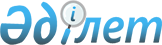 О технологических документах, регламентирующих информационное взаимодействие при реализации средствами интегрированной информационной системы Евразийского экономического союза общего процесса "Формирование, ведение и использование базы данных о племенных животных и селекционных достижениях в области племенного животноводства"Решение Коллегии Евразийской экономической комиссии от 19 апреля 2023 года № 51.
      В соответствии с пунктом 30 Протокола об информационно-коммуникационных технологиях и информационном взаимодействии в рамках Евразийского экономического союза (приложение № 3 к Договору о Евразийском экономическом союзе от 29 мая 2014 года) и руководствуясь Решением Коллегии Евразийской экономической комиссии от 6 ноября 2014 г. № 200, Коллегия Евразийской экономической комиссии решила:
      1. Утвердить прилагаемые:
      Правила информационного взаимодействия при реализации средствами интегрированной информационной системы Евразийского экономического союза общего процесса "Формирование, ведение и использование базы данных о племенных животных и селекционных достижениях в области племенного животноводства":
      Регламент информационного взаимодействия между уполномоченными органами государств-членов Евразийского экономического союза и Евразийской экономической комиссией при реализации средствами интегрированной информационной системы Евразийского экономического союза общего процесса "Формирование ведение и использование базы данных о племенных животных и селекционных достижениях в области племенного животноводства":
      Описание форматов и структур электронных документов и сведений, используемых для реализации средствами интегрированной информационной системы Евразийского экономического союза общего процесса "Формирование, ведение и использование базы данных о племенных животных и селекционных достижениях в области племенного животноводства":
      Порядок присоединения к общему процессу "Формирование, ведение и использование базы данных о пленных и селекционных достижениях в области племенного животноводства".
      2. Настоящее Решение вступает в силу по истечении 30 календарных дней с даты официального опубликования. ПРАВИЛА информационного взаимодействия при реализации средствами интегрированной информационной системы Евразийского экономического союза общего процесса "Формирование, ведение и использование базы данных о племенных животных и селекционных достижениях в области племенного животноводства" I. Общие положения 
      1. Настоящие Правила разработаны в соответствии со следующими международными договорами и актами, составляющими право Евразийского экономического союза (далее – Союз): 
      Договор о Евразийском экономическом союзе от 29 мая 2014 года (далее – Договор); 
      Соглашение о мерах, направленных на унификацию проведения селекционно-племенной работы с сельскохозяйственными животными в рамках Евразийского экономического союза от 25 октября 2019 года (далее – Соглашение); 
      Решение Коллегии Евразийской экономической комиссии от 27 октября 2020 г. № 132 "Об утверждении состава сведений о племенных животных и селекционных достижениях, подлежащих обмену между государствами – членами Евразийского экономического союза"; 
      Решение Коллегии Евразийской экономической комиссии от 26 апреля 2022 г. № 69 "Об утверждении Правил реализации общего процесса "Формирование, ведение и использование базы данных о племенных животных и селекционных достижениях в области племенного животноводства"; 
      Решение Коллегии Евразийской экономической комиссии от 6 ноября 2014 г. № 200 "О технологических документах, регламентирующих информационное взаимодействие при реализации средствами интегрированной информационной системы внешней и взаимной торговли общих процессов"; 
      Решение Коллегии Евразийской экономической комиссии от 27 января 2015 г. № 5 "Об утверждении Правил электронного обмена данными в интегрированной информационной системе внешней и взаимной торговли"; 
      Решение Коллегии Евразийской экономической комиссии от 14 апреля 2015 г. № 29 "О перечне общих процессов в рамках Евразийского экономического союза и внесении изменения в Решение Коллегии Евразийской экономической комиссии от 19 августа 2014 г. № 132"; 
      Решение Коллегии Евразийской экономической комиссии от 9 июня 2015 г. № 63 "О Методике анализа, оптимизации, гармонизации и описания общих процессов в рамках Евразийского экономического союза"; 
      Решение Коллегии Евразийской экономической комиссии от 28 сентября 2015 г. № 125 "Об утверждении Положения об обмене электронными документами при трансграничном взаимодействии органов государственной власти государств – членов Евразийского экономического союза между собой и с Евразийской экономической комиссией".  II. Область применения
      2. Настоящие Правила разработаны в целях определения порядка и условий информационного взаимодействия между участниками общего процесса "Формирование, ведение и использование базы данных о племенных животных и селекционных достижениях в области племенного животноводства" (далее – общий процесс), включая описание процедур, выполняемых в рамках этого общего процесса. 
      3. Настоящие Правила применяются участниками общего процесса при контроле за порядком выполнения процедур и операций в рамках общего процесса, а также при проектировании, разработке и доработке компонентов информационных систем, обеспечивающих реализацию общего процесса.  III. Основные понятия
      4. Для целей настоящих Правил используются понятия, которые означают следующее: 
      "база данных о племенных животных" – общий информационный ресурс, содержащий сведения о племенных животных и их племенной продукции (материале), перемещаемых между государствами-членами Евразийского экономического союза (далее – государства-члены); 
      "база данных о селекционных достижениях" – общий информационный ресурс, содержащий сведения о разводимых на территориях государств-членов породах, типах, линиях и кроссах сельскохозяйственных животных, их характеристиках и местах 
      разведения; 
      "национальный информационный ресурс" – информационные ресурсы, содержащие сведения о племенных животных и сведения о селекционных достижениях, которые формируются и ведутся уполномоченными органами государств-членов. 
      Понятия "группа процедур общего процесса", "информационный объект общего процесса", "исполнитель", "операция общего процесса", "процедура общего процесса" и "участник общего процесса", используемые в настоящих Правилах, применяются в значениях, определенных Методикой анализа, оптимизации, гармонизации и описания общих процессов в рамках Евразийского экономического союза, утвержденной Решением Коллегии Евразийской экономической комиссии от 9 июня 2015 г. № 63.  IV. Основные сведения об общем процессе 
      5. Полное наименование общего процесса: "Формирование, ведение и использование базы данных о племенных животных и селекционных достижениях в области племенного животноводства". 
      6. Кодовое обозначение общего процесса: P.AS.03, версия 0.0.1.  1. Цели и задачи общего процесса
      7. Целями общего процесса являются: 
      создание условий для реализации государствами-членами полномочий в части обмена сведениями о племенных животных и сведениями о селекционных достижениях в области племенного животноводства в целях повышения качества представляемых сведений и обеспечения дополнительных гарантий их достоверности; увеличение объемов взаимной торговли племенной продукцией за счет повышения информированности производителей животноводческой продукции и иных заинтересованных лиц о разводимых на территории Союза породах, типах, линиях и кроссах сельскохозяйственных животных, их характеристиках и местах разведения. 
      8. Для достижения целей общего процесса необходимо решить следующие задачи: 
      а) создание, формирование и ведение Евразийской экономической комиссией (далее – Комиссия) базы данных о племенных животных и базы данных о селекционных достижениях на основании информации из национальных информационных ресурсов, представляемой уполномоченными органами; 
      б) обеспечение получения уполномоченными органами по запросу информации из базы данных о племенных животных и базы данных о селекционных достижениях в автоматическом режиме; 
      в) обеспечение доступа к сведениям о племенных животных и сведениям о селекционных достижениях, размещенным на информационном портале Союза; 
      г) обеспечение использования участниками общего процесса единых классификаторов и справочников.  2. Участники общего процесса
      9. Перечень участников общего процесса приведен в таблице 1. Перечень участников общего процесса 3. Структура общего процесса
      10. Общий процесс представляет собой совокупность процедур, сгруппированных по своему назначению: 
      а) процедуры формирования и ведения базы данных о племенных 
      животных; 
      б) процедуры получения сведений из базы данных о племенных 
      животных по запросу уполномоченных органов; 
      в) процедуры формирования и ведения базы данных о селекционных достижениях; 
      г) процедуры получения сведений из базы данных о селекционных 
      достижениях по запросу уполномоченных органов. 
      11. При выполнении процедур общего процесса уполномоченные органы обеспечивают представление сведений о племенных животных и селекционных достижениях для формирования и ведения базы данных о племенных животных и базы данных о селекционных достижениях. Комиссия, на основе получаемых от уполномоченных органов сведений осуществляет формирование и ведение базы данных о племенных животных и базы данных о селекционных достижениях и опубликование актуальных данных о племенных животных и селекционных достижениях на информационном портале Союза, а также обеспечивает предоставление сведений из базы данных о племенных животных и базы данных о селекционных достижениях уполномоченным органам по запросу 
      12. Приведенное описание структуры общего процесса представлено на рисунке 1. 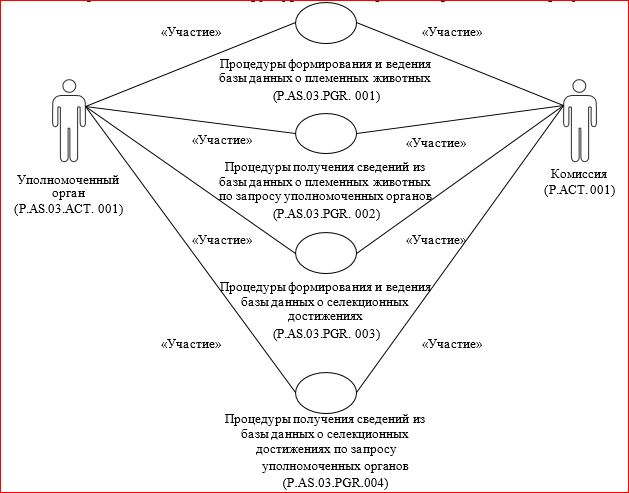 
      Рис. 1. Структура общего процесса
      13. Порядок выполнения процедур общего процесса, сгруппированных по своему назначению, включая детализированное описание операций, приведен в разделе VIII настоящих Правил. 
      14. Для каждой группы процедур приводится общая схема, демонстрирующая связи между процедурами общего процесса и порядок их выполнения. Общая схема процедур построена с использованием графической нотации UML (унифицированный язык моделирования – Unified Modeling Language) и снабжена текстовым описанием.  4. Группа процедур формирования и ведения базы данных о племенных животных
      15. При выполнении процедур формирования и ведения базы данных о племенных животных уполномоченный орган формирует и представляет в Комиссию сведения о племенных животных, для включения или изменения сведений в базе данных о племенных животных. Представление указанных сведений осуществляется в соответствии с Регламентом информационного взаимодействия между уполномоченными органами государств – членов Евразийского экономического союза и Евразийской экономической комиссией при реализации средствами интегрированной информационной системы Евразийского экономического союза общего процесса "Формирование, ведение и использование базы данных о племенных животных и селекционных достижениях в области племенного животноводства", утвержденным Решением Коллегии Евразийской экономической комиссии от 19 апреля 2023 г. № 51 (далее – Регламент информационного взаимодействия между уполномоченными органами и Комиссией). 
      Формат и структура представляемых сведений должны соответствовать Описанию форматов и структур электронных документов и сведений, используемых для реализации средствами интегрированной информационной системы Евразийского экономического союза общего процесса "Формирование, ведение и использование базы данных о племенных животных и селекционных достижениях в области племенного животноводства", утвержденному Решением Коллегии Евразийской экономической комиссии от 19 апреля 2023 г. № 51 (далее – Описание форматов и структур электронных документов и сведений). 
      При появлении новых сведений о племенных животных и(или) их племенной продукции, выполняется процедура "Включение сведений в базу данных о племенных животных" (P.AS.03.PRC.001). 
      В случае появления изменений в сведениях о племенных животных и(или) их племенной продукции, выполняется процедура "Изменение сведений в базе данных о племенных животных" 
      (P.AS.03.PRC.002). 
      В случае исключения сведений о племенных животных, выполняется процедура "Исключение сведений из базы данных о племенных животных" (P.AS.03.PRC.003). 
      16. Приведенное описание группы процедур формирования и ведения базы данных о племенных животных представлено на рисунке 2. 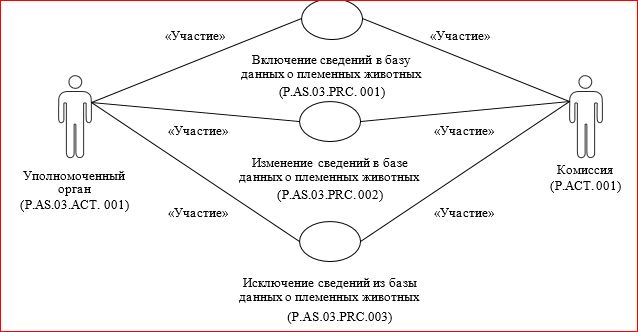 
      Рис. 2. Общая схема группы процедур формирования и ведения базы данных о племенных животных
      17. Перечень процедур общего процесса, входящих в группу процедур формирования и ведения базы данных о племенных животных, приведен в таблице 2.  Перечень процедур общего процесса, входящих в группу процедур формирования и ведения базы данных о племенных животных  5. Группа процедур получения сведений из базы данных о племенных животных по запросу уполномоченных органов 
      18. Процедуры получения сведений из базы данных о племенных животных по запросу уполномоченных органов выполняются при получении Комиссией соответствующего запроса от уполномоченных органов. 
      Представление сведений о племенных животных осуществляется в соответствии с Регламентом информационного взаимодействия между уполномоченными органами и Евразийской экономической комиссией. Формат и структура представляемых сведений должны соответствовать Описанию форматов и структур электронных документов и сведений. 
      В рамках выполнения процедур получения сведений из базы данных о племенных животных по запросу уполномоченных органов обрабатываются следующие виды запросов, поступающие от уполномоченных органов: запрос информации о дате и времени обновления базы данных о 
      племенных животных; запрос сведений из базы данных о племенных животных; запрос измененных сведений из базы данных о племенных 
      животных. 
      Запрос информации о дате и времени обновления базы данных о племенных животных выполняется уполномоченным органом в целях оценки необходимости синхронизации сведений о племенных животных, хранящихся у уполномоченного органа, со сведениями, содержащимися в базе данных о племенных животных, хранящимися в Комиссии. 
      При осуществлении запроса на предоставление информации о дате и времени обновления базы данных о племенных животных выполняется процедура "Получение информации о дате и времени обновления базы данных о племенных животных" (P.AS.03.PRC.004). 
      Запрос сведений из базы данных о племенных животных, выполняется в целях получения уполномоченным органом всех сведений о племенных животных, включенные в базу данных о племенных животных. Сведения, содержащиеся в базе данных о племенных животных, запрашиваются либо в полном объеме, либо по состоянию на определенную дату и время. При осуществлении запроса сведений из базы данных о племенных животных выполняется процедура "Получение сведений из базы данных о племенных животных" (P.AS.03.PRC.005). 
      При запросе измененных сведений из базы данных о племенных животных предоставляются сведения, которые были добавлены в базe данных о племенных животных или в которые были внесены изменения начиная с момента, указанного в запросе, до момента выполнения этого запроса. При осуществлении запроса измененных сведений из базы данных о племенных животных выполняется процедура "Получение измененных сведений из базы данных о племенных животных" 
      (P.AS.03.PRC.006). 
      19. Приведенное описание группы процедур получения сведений из базы данных о племенных животных по запросу уполномоченных органов представлено на рисунке 3. 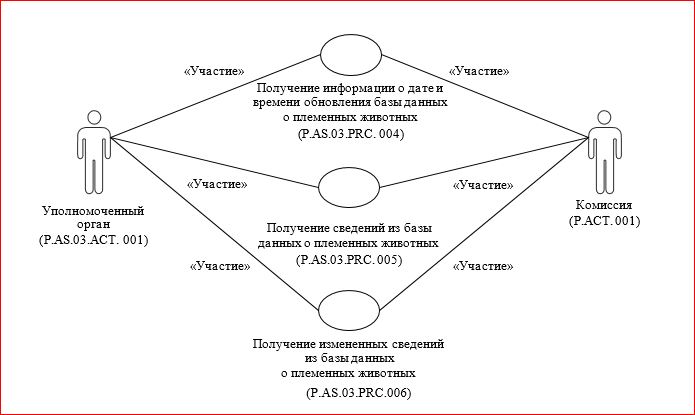 
      Рис. 3. Общая схема группы процедур получения сведений из базы данных о племенных животных по запросу уполномоченных органов
      20. Перечень процедур общего процесса, входящих в группу процедур получения сведений из базы данных о племенных животных по запросу уполномоченных органов, приведен в таблице 3.  Перечень процедур общего процесса, входящих в группу процедур получения сведений из базы данных о племенных животных по запросу уполномоченных органов  6. Группа процедур формирования и ведения базы данных о селекционных достижениях
      21. При выполнении процедур формирования и ведения базы данных о селекционных достижениях уполномоченный орган формирует и представляет в Комиссию сведения о селекционных достижениях, для включения или изменения сведений в базе данных о селекционных достижениях. Представление указанных сведений осуществляется в соответствии с Регламентом информационного взаимодействия между уполномоченными органами и Комиссией. 
      Формат и структура представляемых сведений должны соответствовать Описанию форматов и структур электронных документов и сведений. 
      При появлении новых сведений о селекционных достижениях, выполняется процедура "Включение сведений в базу данных о селекционных достижениях" (P.AS.03.PRC.006). 
      В случае изменений в сведениях о селекционных достижениях, выполняется процедура "Изменение сведений в базе данных о селекционных достижениях" (P.AS.03.PRC.007). 
      В случае исключения сведений о селекционных достижениях, выполняется процедура "Исключение сведений из базы данных о селекционных достижениях" (P.AS.03.PRC.009). 
      22. Приведенное описание группы процедур формирования и ведения базы данных о селекционных достижениях представлено на рисунке 4. 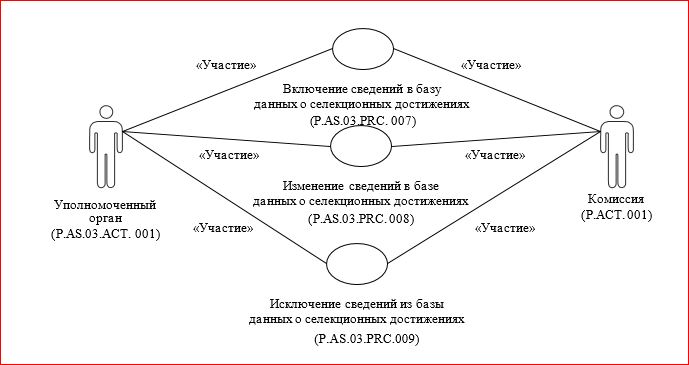 
      Рис. 4. Общая схема группы процедур формирования и ведения базы данных о селекционных достижениях
      23. Перечень процедур общего процесса, входящих в группу процедур формирования и ведения базы данных о селекционных достижениях, приведен в таблице 4.  Перечень процедур общего процесса, входящих в группу процедур формирования и ведения базы данных о селекционных достижениях 7. Группа процедур получения сведений из базы данных о селекционных достижениях по запросу уполномоченных органов
      24. Процедуры получения сведений из базы данных о селекционных достижениях по запросу уполномоченных органов выполняются при получении Комиссией соответствующего запроса от уполномоченных органов. 
      Представление сведений о селекционных достижениях осуществляется в соответствии с Регламентом информационного взаимодействия между уполномоченными органами и Евразийской экономической комиссией. Формат и структура представляемых сведений должны соответствовать Описанию форматов и структур электронных документов и сведений. 
      В рамках выполнения процедур получения сведений из базы данных о селекционных достижениях по запросу уполномоченных органов обрабатываются следующие виды запросов, поступающие от уполномоченных органов: запрос информации о дате и времени обновления базы данных о 
      селекционных достижениях; запрос сведений из базы данных о селекционных достижениях; запрос измененных сведений из базы данных о селекционных 
      достижениях. 
      Запрос информации о дате и времени обновления базы данных о селекционных достижениях выполняется уполномоченным органом в целях оценки необходимости синхронизации сведений о селекционных достижениях, хранящихся у уполномоченного органа, со сведениями, содержащимися в базе данных о селекционных достижениях, хранящимися в Комиссии. 
      При осуществлении запроса на предоставление информации о дате и времени обновления базы данных о селекционных достижениях выполняется процедура "Получение информации о дате и времени обновления базы данных о селекционных достижениях" 
      (P.AS.03.PRC.010). 
      Запрос сведений из базы данных о селекционных достижениях, выполняется в целях получения уполномоченным органом всех сведений о селекционных достижениях, включенные в базу данных о селекционных достижениях. Сведения, содержащиеся в базе данных о селекционных достижениях, запрашиваются либо в полном объеме, либо по состоянию на определенную дату и время. При осуществлении запроса сведений из базы данных о селекционных достижениях выполняется процедура "Получение сведений из базы данных о селекционных достижениях" (P.AS.03.PRC.011). 
      При запросе измененных сведений из базы данных о селекционных достижениях предоставляются сведения, которые были добавлены в базe данных о селекционных достижениях или в которые были внесены изменения начиная с момента, указанного в запросе, до момента выполнения этого запроса. При осуществлении запроса измененных сведений из базы данных о селекционных достижениях выполняется процедура "Получение измененных сведений из базы данных о селекционных достижениях" (P.AS.03.PRC.012). 
      25. Приведенное описание группы процедур получения сведений из базы данных о селекционных достижениях по запросу уполномоченных органов представлено на рисунке 5. 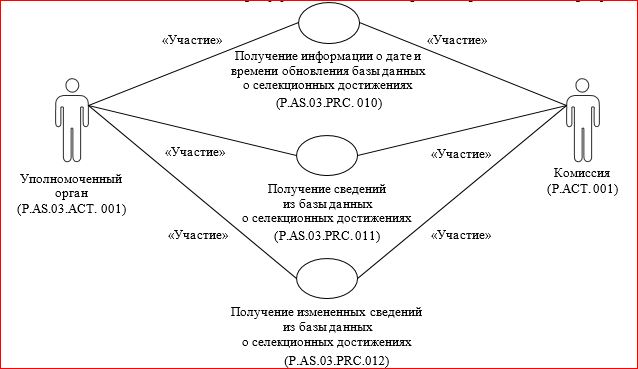 
      Рис. 5. Общая схема группы процедур получения сведений из базы данных о селекционных достижениях по запросу уполномоченных органов
      26. Перечень процедур общего процесса, входящих в группу процедур получения сведений из базы данных о селекционных достижениях по запросу уполномоченных органов, приведен в таблице 5. Перечень процедур общего процесса, входящих в группу процедур получения сведений из базы данных о селекционных достижениях по запросу уполномоченных органов V. Информационные объекты общего процесса
      27. Перечень информационных объектов, сведения о которых или из которых передаются в процессе информационного взаимодействия между участниками общего процесса, приведен в таблице 6.  Перечень информационных объектов VI. Ответственность участников общего процесса
      28. Ответственность за соблюдение требований, направленных на обеспечение своевременности и полноты передачи сведений участвующих в информационном взаимодействии возлагается на должностных лиц и сотрудников Комиссии в соответствии с Договором о Евразийском экономическом союзе от 29 мая 2014 года, иными международными договорами и актами, составляющими право Союза, а должностных лиц и сотрудников уполномоченных органов в соответствии с законодательством государств-членов.  VII. Справочники и классификаторы общего процесса
      29. Перечень справочников и классификаторов общего процесса приведен в таблице 7. Перечень справочников и классификаторов общего процесса VIII. Процедуры общего процесса 1. Процедуры формирования и ведения базы данных о племенных животных Процедура "Включение сведений в базу данных о племенных животных" (P.AS.03.PRC.001) 
      30. Схема выполнения процедуры "Включение сведений в базу данных о племенных животных" (P.AS.03.PRC.001) представлена на рисунке 6.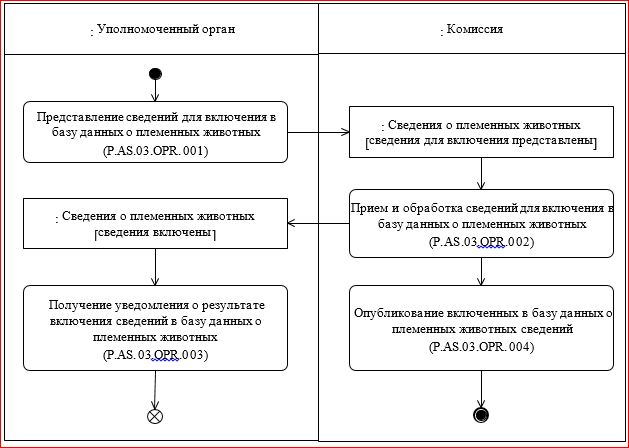 
      Рис. 6. Схема выполнения процедуры "Включение сведений в базу данных о племенных животных" (P.AS.03.PRC.001)
      31. Процедура "Включение сведений в базу данных о племенных животных" (P.AS.03.PRC.001) выполняется при появлении новых сведений о племенных животных. 
      32. Первой выполняется операция "Представление сведений для включения в базу данных о племенных животных" (P.AS.03.OPR.001), в результате выполнения которой уполномоченным органом формируются и направляются в Комиссию сведения о племенных животных для включения в базу данных о племенных животных. 
      33. При получении Комиссией сведений о племенных животных для включения в базу данных о племенных животных выполняется операция "Прием и обработка сведений для включения в базу данных о племенных животных" (P.AS.03.OPR.002), в результате выполнения которой в базу данных о племенных животных включаются сведения о племенных животных, и в уполномоченный орган направляется уведомление о включении сведений о племенных животных. 
      34. При получении уполномоченным органом уведомления о включении сведений о племенных животных в базу данных о племенных животных выполняется операция "Получение уведомления о результате включения сведений в базу данных о племенных животных" (P.AS.03.OPR.003), в результате выполнения которой осуществляются прием и обработка уведомления о включении сведений о племенных животных в базу данных о племенных животных. 
      35. В случае выполнения операции "Прием и обработка сведений для включения в базу данных о племенных животных" (P.AS.03.OPR.002), выполняется операция "Опубликование включенных в базу данных о племенных животных сведений" (P.AS.03.OPR.004), в результате выполнения которой Комиссия обеспечивает опубликование обновленных и общедоступных сведений базы данных о племенных животных на информационном портале Союза. 
      36. Результатом выполнения процедуры "Включение сведений в базу данных о племенных животных" (P.AS.03.PRC.001) является включение сведений о племенных животных в базу данных о племенных животных и опубликование обновленных сведений на информационном портале Союза. 
      37. Перечень операций общего процесса, выполняемых в рамках процедуры "Включение сведений в базу данных о племенных животных" (P.AS.03.PRC.001), приведен в таблице 8.  Перечень операций общего процесса, выполняемых в рамках процедуры "Включение сведений в базу данных о племенных животных" (P.AS.03.PRC.001)  Описание операции "Представление сведений для включения в базу данных о племенных животных" (P.AS.03.OPR.001) Описание операции "Прием и обработка сведений для включения в базу данных о племенных животных" (P.AS.03.OPR.002) Описание операции "Получение уведомления о результате включения сведений в базу данных о племенных животных" (P.AS.03.OPR.003) Описание операции "Опубликование включенных в базу данных о племенных животных сведений" (P.AS.03.OPR.004) Процедура "Изменение сведений в базе данных о племенных животных" (P.AS.03.PRC.002)
      38. Схема выполнения процедуры "Изменение сведений в базе данных о племенных животных" (P.AS.03.PRC.002) представлена на рисунке 7. 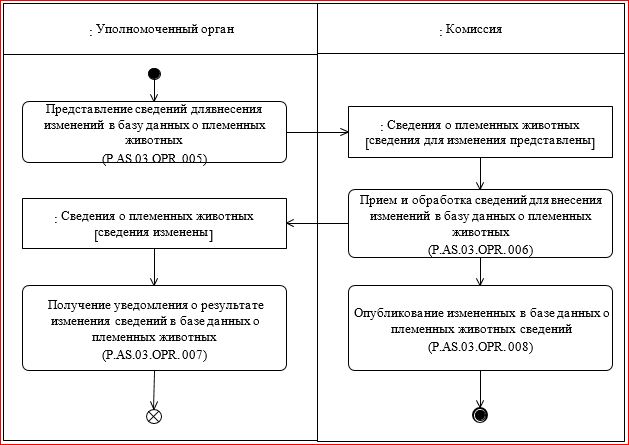 
      Рис. 7. Схема выполнения процедуры "Изменение сведений в базе данных о племенных животных" (P.AS.03.PRC.002)
      39. Процедура "Изменение сведений в базе данных о племенных животных" (P.AS.03.PRC.002) выполняется при необходимости корректировки сведений о племенных животных, включенных в базу данных о племенных животных. 
      40. Первой выполняется операция "Представление сведений для внесения изменений в базу данных о племенных животных" (P.AS.03.OPR.005), в результате выполнения которой уполномоченным органом формируются и направляются в Комиссию измененные сведения о племенных животных для изменения в базе данных о племенных животных. 
      41. При поступлении в Комиссию измененных сведений о племенных животных выполняется операция "Прием и обработка сведений для внесения изменений в базу данных о племенных животных" (P.AS.03.OPR.006), в результате выполнения которой Комиссия получает указанные сведения, осуществляет изменение сведений, содержащихся в базе данных о племенных животных и направляет уведомление об изменении сведений о племенных животных в уполномоченный орган. 
      42. При поступлении в уполномоченный орган уведомления об изменении сведений о племенных животных выполняется операция "Получение уведомления о результате изменения сведений в базе данных о племенных животных" (P.AS.03.OPR.007), в процессе выполнения которой осуществляются прием и обработка указанного уведомления. 
      43. В случае выполнения операции "Прием и обработка сведений для внесения изменений в базу данных о племенных животных" (P.AS.03.OPR.006) выполняется операция "Опубликование измененных в базе данных о племенных животных сведений" (P.AS.03.OPR.008), в результате выполнения которой Комиссия обеспечивает опубликование обновленных сведений базы данных о племенных животных на информационном портале Союза. 
      44. Результатом выполнения процедуры "Изменение сведений в базе данных о племенных животных" (P.AS.03.PRC.002) является изменение сведений о племенных животных в базе данных о племенных животных и опубликование обновленных сведений на информационном портале Союза. 
      45. Перечень операций общего процесса, выполняемых в рамках процедуры "Изменение сведений в базе данных о племенных животных" (P.AS.03.PRC.002), приведен в таблице 13.  Перечень операций общего процесса, выполняемых в рамках процедуры "Изменение сведений в базе данных о племенных животных" (P.AS.03.PRC.002)  Описание операции "Представление сведений для внесения изменений в базу данных о племенных животных" (P.AS.03.OPR.005) Описание операции "Прием и обработка сведений для внесения изменений в базу данных о племенных животных" (P.AS.03.OPR.006)  Описание операции "Получение уведомления о результате изменения сведений в базе данных о племенных животных" (P.AS.03.OPR.007) Описание операции "Опубликование измененных в базе данных о племенных животных сведений" (P.AS.03.OPR.008) Процедура "Исключение сведений из базы данных о племенных животных" (P.AS.03.PRC.003)
      46. Схема выполнения процедуры "Исключение сведений из базы данных о племенных животных" (P.AS.03.PRC.003) представлена на рисунке 8. 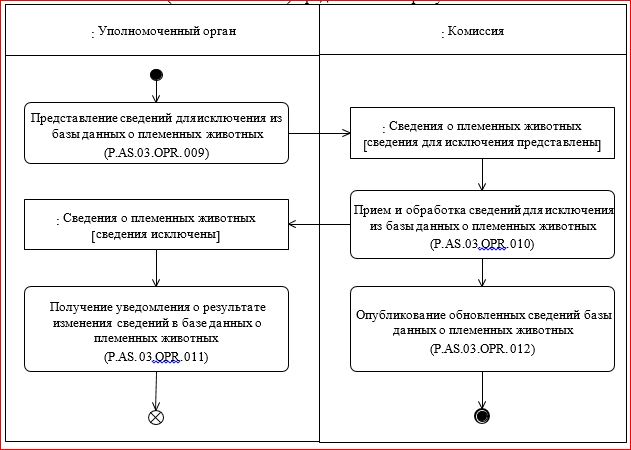 
      Рис. 8. Схема выполнения процедуры "Исключение сведений из базы данных о
      племенных животных" (P.AS.03.PRC.003)
      47. Процедура "Исключение сведений из базы данных о племенных животных" (P.AS.03.PRC.003) выполняется при необходимости исключения сведений о племенных животных из базы данных племенных животных. 
      48. Первой выполняется операция "Представление сведений для исключения из базы данных о племенных животных" (P.AS.03.OPR.009), в результате выполнения которой уполномоченным органом формируются и направляются в Комиссию сведения о племенных животных для исключения из базы данных о племенных животных. 
      49. При поступлении в Комиссию сведений о племенных животных для исключения из из базы данных о племенных животных выполняется операция "Прием и обработка сведений для исключения из базы данных о племенных животных" (P.AS.03.OPR.010), в результате выполнения которой Комиссия получает указанные сведения, осуществляет исключение сведений из базы данных о племенных животных и направляет уведомление о результате исключения сведений о племенных животных в уполномоченный орган. 
      50. При поступлении в уполномоченный орган уведомления о результате исключения сведений о племенных животных из базы данных о племенных животных выполняется операция "Получение уведомления о результате исключения сведений из базы данных о племенных животных" (P.AS.03.OPR.011), в процессе выполнения которой осуществляются прием и обработка указанного уведомления. 
      51. В случае выполнения операции "Прием и обработка сведений для исключения из базы данных о племенных животных" (P.AS.03.OPR.010) выполняется операция "Опубликование обновленных сведений базы данных о племенных животных" (P.AS.03.OPR.012), в результате выполнения которой Комиссия обеспечивает опубликование обновленных сведений из базы данных о племенных животных на информационном портале Союза. 
      52. Результатом выполнения процедуры "Исключение сведений из базы данных о племенных животных" (P.AS.03.PRC.003) является исключение сведений о племенных животных из базы данных племенных животных и опубликование обновленных сведений на информационном портале Союза. 
      53. Перечень операций общего процесса, выполняемых в рамках процедуры "Исключение сведений из базы данных о племенных животных" (P.AS.03.PRC.003), приведен в таблице 18. Перечень операций общего процесса, выполняемых в рамках процедуры "Исключение сведений из базы данных о племенных животных" (P.AS.03.PRC.003) Описание операции "Представление сведений для исключения из базы данных о племенных животных" (P.AS.03.OPR.009) Описание операции "Прием и обработка сведений для исключения из базы данных о племенных животных" (P.AS.03.OPR.010) Описание операции "Получение уведомления о результате исключения сведений из базы данных о племенных животных" (P.AS.03.OPR.011)  Описание операции "Опубликование обновленных сведений базы данных о племенных животных" (P.AS.03.OPR.012) 2. Процедуры получения сведений из базы данных о племенных животных по запросу уполномоченных органов Процедура "Получение информации о дате и времени обновления базы данных о племенных животных" (P.AS.03.PRC.004) 
      54. Схема выполнения процедуры "Получение информации о дате и времени обновления базы данных о племенных животных" (P.AS.03.PRC.004) представлена на рисунке 9. 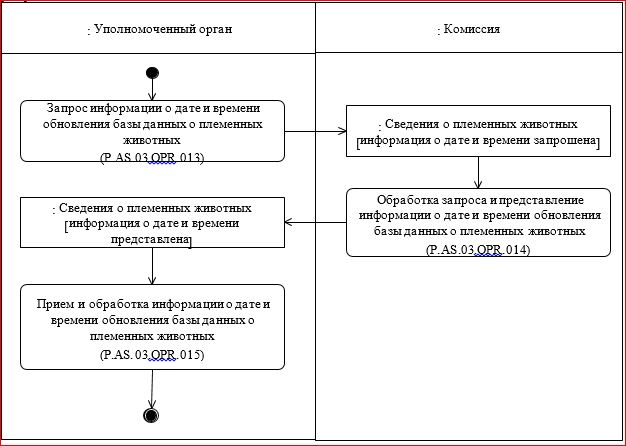 
      Рис. 9. Схема выполнения процедуры "Получение информации о дате и времени обновления базы данных о племенных животных" (P.AS.03.PRC.004)
      55. Процедура "Получение информации о дате и времени обновления базы данных о племенных животных" (P.AS.03.PRC.004) выполняется в целях оценки необходимости синхронизации информации о состоянии (дате и времени последнего обновления) сведений о племенных животных, хранящейся у уполномоченного органа, с соответствующей информацией из базы данных о племенных животных, хранящейся в Комиссии. 
      56. Первой выполняется операция "Запрос информации о дате и времени обновления базы данных о племенных животных" (P.AS.03.OPR.013), в результате выполнения которой уполномоченным органом формируется и направляется в Комиссию запрос на получение информации о дате и времени обновления базы данных о племенных животных. 
      57. При получении Комиссией запроса информации о дате и времени обновления базы данных о племенных животных выполняется операция "Обработка запроса и представление информации о дате и времени обновления базы данных о племенных животных" (P.AS.03.OPR.014), в результате выполнения которой формируется и представляется в уполномоченный орган информация о дате и времени обновления базы данных о племенных животных. 
      58. При получении уполномоченным органом информации о дате и времени обновления базы данных о племенных животных выполняется операция "Прием и обработка информации о дате и времени обновления базы данных о племенных животных" (P.AS.03.OPR.015). 
      59. Результатом выполнения процедуры "Получение информации о дате и времени обновления базы данных о племенных животных" (P.AS.03.PRC.004) является получение уполномоченным органом информации о дате и времени обновления базы данных о племенных животных. 
      60. Перечень операций общего процесса, выполняемых в рамках процедуры "Получение информации о дате и времени обновления базы данных о племенных животных" (P.AS.03.PRC.004), приведен в таблице 23.  Перечень операций общего процесса, выполняемых в рамках процедуры "Получение информации о дате и времени обновления базы данных о племенных животных" (P.AS.03.PRC.004)  Описание операции "Запрос информации о дате и времени обновления базы данных о племенных животных" (P.AS.03.OPR.013) Описание операции "Обработка запроса и представление информации о дате и времени обновления базы данных о племенных животных"  (P.AS.03.OPR.014) Описание операции "Прием и обработка информации о дате и времени обновления базы данных о племенных животных" (P.AS.03.OPR.015)  Процедура "Получение сведений из базы данных о племенных животных" (P.AS.03.PRC.005)
      61. Схема выполнения процедуры "Получение сведений из базы данных о племенных животных" (P.AS.03.PRC.005) представлена на рисунке 10.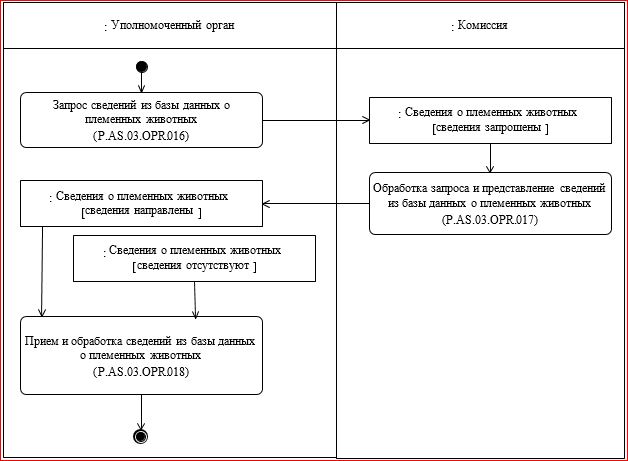 
      Рис. 10. Схема выполнения процедуры "Получение сведений из базы данных о племенных животных" (P.AS.03.PRC.005)
      62. Процедура "Получение сведений из базы данных о племенных животных" (P.AS.03.PRC.005) выполняется при необходимости получения уполномоченным органом сведений из базы данных о племенных животных. 
      63. Первой выполняется операция "Запрос сведений из базы данных о племенных животных" (P.AS.03.OPR.016), в результате выполнения которой уполномоченным органом формируется       и направляется в Комиссию запрос на предоставление сведений из базы данных о племенных животных. В зависимости от заданных параметров возможно формирование 2 видов запросов:
      запрос на предоставление сведений, содержащихся в базе данных о племенных животных, в полном объеме; 
      запрос на предоставление указанных сведений по состоянию на определенную дату. 
      64. При получении Комиссией запроса на предоставление сведений из базы данных о племенных животных выполняется операция "Обработка запроса и представление сведений из базы данных о племенных животных" (P.AS.03.OPR.017), в результате выполнения которой формируются и предоставляются в уполномоченный орган запрашиваемые сведения или направляется уведомление об отсутствии сведений, удовлетворяющих параметрам запроса. 
      65. При получении уполномоченным органом сведений из базы данных о племенных животных или уведомления об отсутствии сведений, удовлетворяющих параметрам запроса, выполняется операция "Прием и обработка сведений из базы данных о племенных животных" (P.AS.03.OPR.018). 
      66. Результатом выполнения процедуры "Получение сведений из базы данных о племенных животных" (P.AS.03.PRC.005) является получение уполномоченным органом сведений из базы данных о племенных животных или уведомления об отсутствии сведений, удовлетворяющих параметрам запроса. 
      67. Перечень операций общего процесса, выполняемых в рамках процедуры "Получение сведений из базы данных о племенных животных" (P.AS.03.PRC.005), приведен в таблице 27.  Перечень операций общего процесса, выполняемых в рамках процедуры "Получение сведений из базы данных о племенных животных" (P.AS.03.PRC.005) Описание операции "Запрос сведений из базы данных о племенных животных" (P.AS.03.OPR.016) Описание операции "Обработка запроса и представление сведений из базы данных о племенных животных" (P.AS.03.OPR.017) Описание операции "Прием и обработка сведений из базы данных о племенных животных" (P.AS.03.OPR.018) Процедура "Получение измененных сведений из базы данных о племенных животных" (P.AS.03.PRC.006)
      68. Схема выполнения процедуры "Получение измененных сведений из базы данных о племенных животных" (P.AS.03.PRC.006) представлена на рисунке 11. 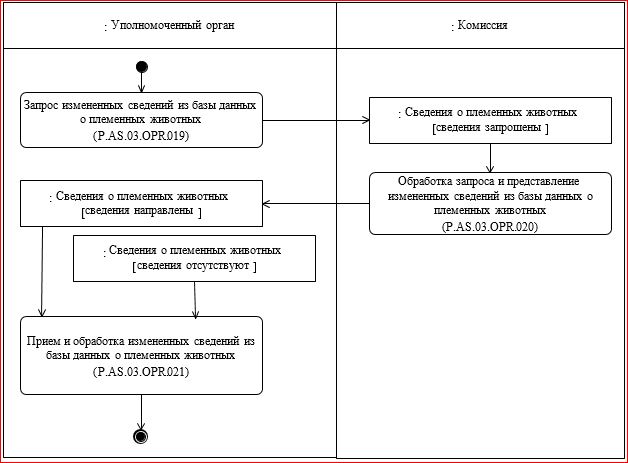 
      Рис. 11. Схема выполнения процедуры "Получение измененных сведений из базы данных о племенных животных" (P.AS.03.PRC.006)
      69. Процедура "Получение измененных сведений из базы данных о племенных животных" (P.AS.03.PRC.006) выполняется в целях получения уполномоченным органом сведений из базы данных о племенных животных, добавление которых в реестр или внесение изменений в которые произошло начиная с момента, указанного в запросе, до момента выполнения этого запроса. Процедура выполняется в том числе, если в результате выполнения процедуры "Получение информации о дате и времени обновления базы данных о племенных животных" (P.AS.03.PRC.004) выявлено, что дата и время получения сведений из базы данных о племенных животных уполномоченным органом являются более ранними, чем дата и время изменения базы данных о племенных животных в Комиссии. 
      70. Первой выполняется операция "Запрос измененных сведений из базы данных о племенных животных" (P.AS.03.OPR.019), в результате выполнения которой уполномоченным органом формируется и направляется в Комиссию запрос на получение измененных сведений, внесенных в базу данных о племенных животных. 
      71. При получении Комиссией запроса информации об изменениях, внесенных в базу данных о племенных животных, выполняется операция "Обработка запроса и представление измененных сведений из базы данных о племенных животных" (P.AS.03.OPR.020), в результате выполнения которой формируются и представляются в уполномоченный орган измененные сведения из базы данных о племенных животных с даты и времени, указанных в запросе, или направляется уведомление об отсутствии сведений, удовлетворяющих параметрам запроса. 
      72. При получении уполномоченным органом измененных сведений, внесенных в базу данных о племенных животных, или уведомления об отсутствии сведений, удовлетворяющих параметрам запроса, выполняется операция "Прием и обработка измененных сведений из базы данных о племенных животных" (P.AS.03.OPR.021). 
      73. Результатом выполнения процедуры "Получение измененных сведений из базы данных о племенных животных" (P.AS.03.PRC.006) является получение уполномоченным органом измененных сведений из базы данных о племенных животных и синхронизация сведений из базы данных о племенных животных между уполномоченным органом и Комиссией. 
      74. Перечень операций общего процесса, выполняемых в рамках процедуры "Получение измененных сведений из базы данных о племенных животных" (P.AS.03.PRC.006), приведен в таблице 31.  Перечень операций общего процесса, выполняемых в рамках процедуры "Получение измененных сведений из базы данных о племенных животных" (P.AS.03.PRC.006) Описание операции "Запрос измененных сведений из базы данных о племенных животных" (P.AS.03.OPR.019) Описание операции "Обработка запроса и представление измененных сведений из базы данных о племенных животных" (P.AS.03.OPR.020) Описание операции "Прием и обработка измененных сведений из базы данных о племенных животных" (P.AS.03.OPR.021) 3. Процедуры формирования и ведения базы данных о селекционных достижениях Процедура "Включение сведений в базу данных о селекционных достижениях" (P.AS.03.PRC.007) 
      75. Схема выполнения процедуры "Включение сведений в базу данных о селекционных достижениях" (P.AS.03.PRC.007) представлена на рисунке 12. 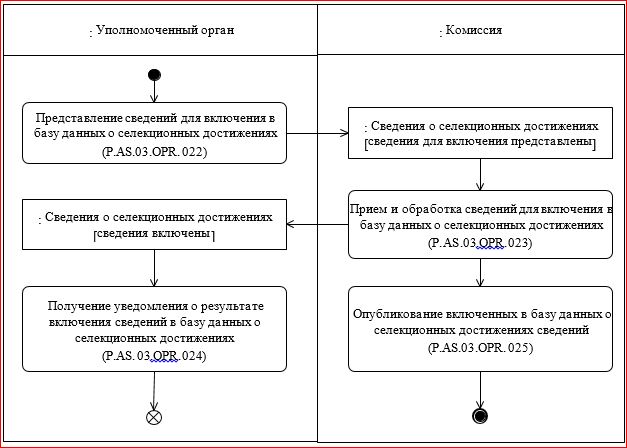 
      Рис. 12. Схема выполнения процедуры "Включение сведений в базу данных о
      селекционных достижениях" (P.AS.03.PRC.007)
      76. Процедура "Включение сведений в базу данных о селекционных достижениях" (P.AS.03.PRC.007) выполняется при появлении новых сведений о селекционных достижениях. 
      77. Первой выполняется операция "Представление сведений для включения в базу данных о селекционных достижениях" (P.AS.03.OPR.022), в результате выполнения которой уполномоченным органом формируются и направляются в Комиссию сведения о селекционных достижениях для включения в базу данных о селекционных достижениях. 
      78. При получении Комиссией сведений о селекционных достижениях для включения в базу данных о селекционных достижениях выполняется операция "Прием и обработка сведений для включения в базу данных о селекционных достижениях" (P.AS.03.OPR.023), в результате выполнения которой в базу данных о селекционных достижениях включаются сведения о селекционных достижениях, и в уполномоченный орган направляется уведомление о включении сведений о селекционных достижениях. 
      79. При получении уполномоченным органом уведомления о включении сведений о селекционных достижениях в базу данных о селекционных достижениях выполняется операция "Получение уведомления о результате включения сведений в базу данных о селекционных достижениях" (P.AS.03.OPR.024), в результате выполнения которой осуществляются прием и обработка уведомления о включении сведений о селекционных достижениях в базу данных о селекционных достижениях. 
      80. В случае выполнения операции "Прием и обработка сведений для включения в базу данных о селекционных достижениях" (P.AS.03.OPR.023), выполняется операция "Опубликование включенных в базу данных о селекционных достижениях сведений" (P.AS.03.OPR.025), в результате выполнения которой Комиссия обеспечивает опубликование обновленных и общедоступных сведений базы данных о селекционных достижениях на информационном портале Союза. 
      81. Результатом выполнения процедуры "Включение сведений в базу данных о селекционных достижениях" (P.AS.03.PRC.007) является включение сведений о селекционных достижениях в базу данных о селекционных достижениях и опубликование обновленных сведений на информационном портале Союза. 
      82. Перечень операций общего процесса, выполняемых в рамках процедуры "Включение сведений в базу данных о селекционных достижениях" (P.AS.03.PRC.007), приведен в таблице 35.  Перечень операций общего процесса, выполняемых в рамках процедуры "Включение сведений в базу данных о селекционных достижениях" (P.AS.03.PRC.007) Описание операции "Представление сведений для включения в базу данных о селекционных достижениях" (P.AS.03.OPR.022) Описание операции "Прием и обработка сведений для включения в базу данных о селекционных достижениях" (P.AS.03.OPR.023) Описание операции "Получение уведомления о результате включения сведений в базу данных о селекционных достижениях" (P.AS.03.OPR.024) Описание операции "Опубликование включенных в базу данных о селекционных достижениях сведений" (P.AS.03.OPR.025) Процедура "Изменение сведений в базе данных о селекционных достижениях" (P.AS.03.PRC.008)
      83. Схема выполнения процедуры "Изменение сведений в базе данных о селекционных достижениях" (P.AS.03.PRC.008) представлена на рисунке 13. 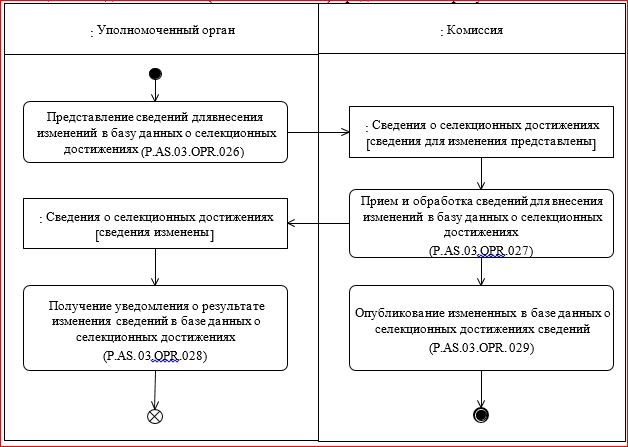 
      Рис. 13. Схема выполнения процедуры
      "Изменение сведений в базе данных о селекционных достижениях" (P.AS.03.PRC.008)
      84. Процедура "Изменение сведений в базе данных о селекционных достижениях" (P.AS.03.PRC.008) выполняется при необходимости корректировки сведений о селекционных достижениях, включенных в базу данных о селекционных достижениях. 
      85. Первой выполняется операция "Представление сведений для внесения изменений в базу данных о селекционных достижениях" (P.AS.03.OPR.026), в результате выполнения которой уполномоченным органом формируются и направляются в Комиссию измененные сведения о селекционных достижениях для изменения в базе данных о селекционных достижениях. 
      86. При поступлении в Комиссию измененных сведений о селекционных достижениях выполняется операция "Прием и обработка сведений для внесения изменений в базу данных о селекционных достижениях" (P.AS.03.OPR.027), в результате выполнения которой Комиссия получает указанные сведения, осуществляет изменение сведений, содержащихся в базе данных о селекционных достижениях и направляет уведомление об изменении сведений о селекционных достижениях в уполномоченный орган. 
      87. При поступлении в уполномоченный орган уведомления об изменении сведений о селекционных достижениях выполняется операция "Получение уведомления о результате изменения сведений в базе данных о селекционных достижениях" (P.AS.03.OPR.028), в процессе выполнения которой осуществляются прием и обработка указанного уведомления. 
      88. В случае выполнения операции "Прием и обработка сведений для внесения изменений в базу данных о селекционных достижениях" (P.AS.03.OPR.027) выполняется операция "Опубликование измененных в базе данных о селекционных достижениях сведений" (P.AS.03.OPR.029), в результате выполнения которой Комиссия обеспечивает опубликование обновленных сведений базы данных о селекционных достижениях на информационном портале Союза. 
      89. Результатом выполнения процедуры "Изменение сведений в базе данных о селекционных достижениях" (P.AS.03.PRC.008) является изменение сведений о селекционных достижениях в базе данных о селекционных достижениях и опубликование обновленных сведений на информационном портале Союза. 
      90. Перечень операций общего процесса, выполняемых в рамках процедуры "Изменение сведений в базе данных о селекционных достижениях" (P.AS.03.PRC.008), приведен в таблице 40.  Перечень операций общего процесса, выполняемых в рамках процедуры "Изменение сведений в базе данных о селекционных достижениях" (P.AS.03.PRC.008) Описание операции "Представление сведений для внесения изменений в базу данных о селекционных достижениях" (P.AS.03.OPR.026) Описание операции "Прием и обработка сведений для внесения изменений в базу данных о селекционных достижениях" (P.AS.03.OPR.027)  Описание операции "Получение уведомления о результате изменения сведений в базе данных о селекционных достижениях" (P.AS.03.OPR.028) Описание операции "Опубликование измененных в базе данных о селекционных достижениях сведений" (P.AS.03.OPR.029) Процедура "Исключение сведений из базы данных о селекционных достижениях" (P.AS.03.PRC.009)
      91. Схема выполнения процедуры "Исключение сведений из базы данных о селекционных достижениях" (P.AS.03.PRC.009) представлена на рисунке 14. 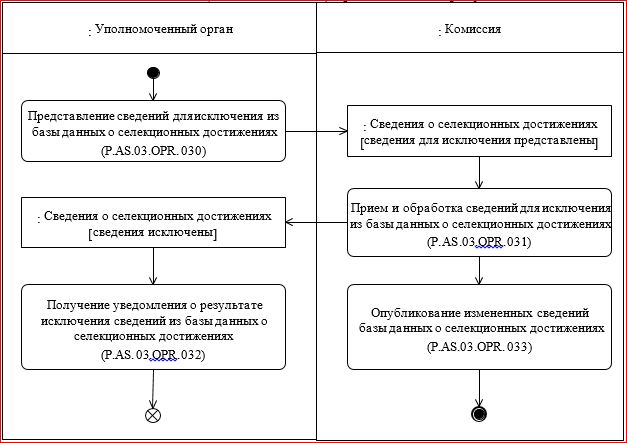 
      Рис. 14. Схема выполнения процедуры "Исключение сведений из базы данных о селекционных достижениях" (P.AS.03.PRC.009)
      92. Процедура "Исключение сведений из базы данных о селекционных достижениях" (P.AS.03.PRC.009) выполняется при необходимости исключения сведений о селекционных достижениях из базы данных о селекционных достижениях в случае прекращения его деятельности. 
      93. Первой выполняется операция "Представление сведений для исключения из базы данных о селекционных достижениях" (P.AS.03.OPR.030), в результате выполнения которой уполномоченным органом формируются и направляются в Комиссию сведения о селекционных достижениях для исключения из базы данных о селекционных достижениях. 
      94. При поступлении в Комиссию сведений о селекционных достижениях для исключения из базы данных о селекционных достижениях выполняется операция "Прием и обработка сведений для исключения из базы данных о селекционных достижениях" (P.AS.03.OPR.031), в результате выполнения которой Комиссия получает указанные сведения, осуществляет исключение сведений из базы данных о селекционных достижениях и направляет уведомление о результате исключения сведений о селекционных достижениях в уполномоченный орган. 
      95. При поступлении в уполномоченный орган уведомления о результате исключения сведений о селекционных достижениях из базы данных о селекционных достижениях выполняется операция "Получение уведомления о результате исключения сведений из базы данных о селекционных достижениях" (P.AS.03.OPR.032), в процессе выполнения которой осуществляются прием и обработка указанного уведомления. 
      96. В случае выполнения операции "Прием и обработка сведений для исключения из базы данных о селекционных достижениях" (P.AS.03.OPR.031) выполняется операция "Опубликование обновленных сведений базы данных о селекционных достижениях" (P.AS.03.OPR.033), в результате выполнения которой Комиссия обеспечивает опубликование обновленных сведений из базы данных о селекционных достижениях на информационном портале Союза. 
      97. Результатом выполнения процедуры "Исключение сведений из базы данных о селекционных достижениях" (P.AS.03.PRC.009) является исключение сведений о селекционных достижениях из базы данных о селекционных достижениях и опубликование обновленных сведений на информационном портале Союза. 
      98. Перечень операций общего процесса, выполняемых в рамках процедуры "Исключение сведений из базы данных о селекционных достижениях" (P.AS.03.PRC.009), приведен в таблице 45.  Перечень операций общего процесса, выполняемых в рамках процедуры "Исключение сведений из базы данных о селекционных достижениях" (P.AS.03.PRC.009) Описание операции "Представление сведений для исключения из базы данных о селекционных достижениях" (P.AS.03.OPR.030) Описание операции "Прием и обработка сведений для исключения из базы данных о селекционных достижениях" (P.AS.03.OPR.031) Описание операции "Получение уведомления о результате исключения сведений из базы данных о селекционных достижениях" (P.AS.03.OPR.032) Описание операции "Опубликование обновленных сведений базы данных о селекционных достижениях" (P.AS.03.OPR.033)  4. Процедуры получения сведений из базы данных о селекционных достижениях по запросу уполномоченных органов Процедура "Получение информации о дате и времени обновления базы данных о селекционных достижениях" (P.AS.03.PRC.010) 
      99. Схема выполнения процедуры "Получение информации о дате и времени обновления базы данных о селекционных достижениях" 
      (P.AS.03.PRC.010) представлена на рисунке 15. 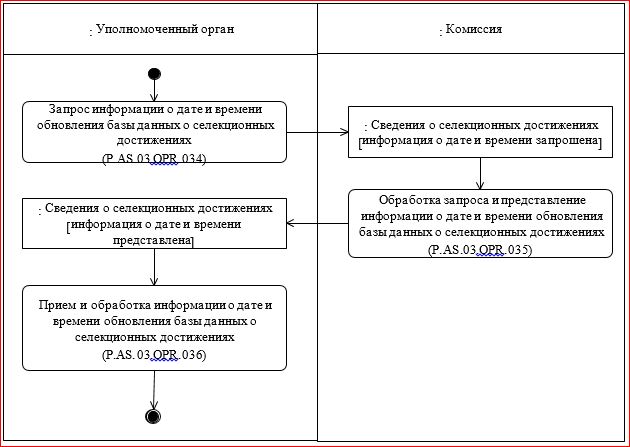 
      Рис. 15. Схема выполнения процедуры "Получение информации о дате и времени обновления базы данных о селекционных достижениях" (P.AS.03.PRC.010)
      100. Процедура "Получение информации о дате и времени обновления базы данных о селекционных достижениях" (P.AS.03.PRC.010) выполняется в целях оценки необходимости синхронизации информации о состоянии (дате и времени последнего обновления) сведений о селекционных достижениях, хранящейся у уполномоченного органа, с соответствующей информацией из базы данных о селекционных достижениях, хранящейся в Комиссии. 
      101. Первой выполняется операция "Запрос информации о дате и времени обновления базы данных о селекционных достижениях" (P.AS.03.OPR.034), в результате выполнения которой уполномоченным органом формируется и направляется в Комиссию запрос на получение информации о дате и времени обновления базы данных о селекционных достижениях. 
      102. При получении Комиссией запроса информации о дате и времени обновления базы данных о селекционных достижениях выполняется операция "Обработка запроса и представление информации о дате и времени обновления базы данных о селекционных достижениях" (P.AS.03.OPR.035), в результате выполнения которой формируется и представляется в уполномоченный орган информация о дате и времени обновления базы данных о селекционных достижениях. 
      103. При получении уполномоченным органом информации о дате и времени обновления базы данных о селекционных достижениях выполняется операция "Прием и обработка информации о дате и времени обновления базы данных о селекционных достижениях" (P.AS.03.OPR.036). 
      104. Результатом выполнения процедуры "Получение информации о дате и времени обновления базы данных о селекционных достижениях" (P.AS.03.PRC.010) является получение уполномоченным органом информации о дате и времени обновления базы данных о селекционных достижениях. 
      105. Перечень операций общего процесса, выполняемых в рамках процедуры "Получение информации о дате и времени обновления базы данных о селекционных достижениях" (P.AS.03.PRC.010), приведен в таблице 50.  Перечень операций общего процесса, выполняемых в рамках процедуры "Получение информации о дате и времени обновления базы данных о селекционных достижениях" (P.AS.03.PRC.010)  Описание операции "Запрос информации о дате и времени обновления базы данных о селекционных достижениях" (P.AS.03.OPR.034) Описание операции "Обработка запроса и представление информации о дате и времени обновления базы данных о селекционных достижениях"  (P.AS.03.OPR.035) Описание операции "Прием и обработка информации о дате и времени обновления базы данных о селекционных достижениях"  (P.AS.03.OPR.036) Процедура "Получение сведений из базы данных о селекционных достижениях" (P.AS.03.PRC.011)
      106. Схема выполнения процедуры "Получение сведений из базы данных о селекционных достижениях" (P.AS.03.PRC.011) представлена на рисунке 16. 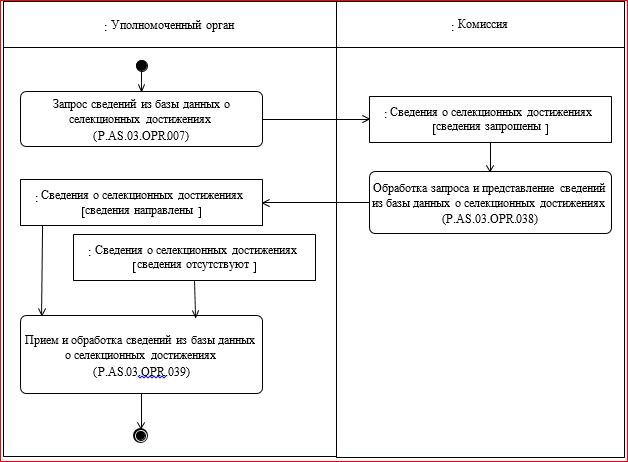 
      Рис. 16. Схема выполнения процедуры "Получение сведений из базы данных о селекционных достижениях" (P.AS.03.PRC.011)
      107. Процедура "Получение сведений из базы данных о селекционных достижениях" (P.AS.03.PRC.011) выполняется при необходимости получения уполномоченным органом сведений из базы данных о селекционных достижениях. 
      108. Первой выполняется операция "Запрос сведений из базы данных о селекционных достижениях" (P.AS.03.OPR.037), в результате выполнения которой уполномоченным органом формируется и направляется в Комиссию запрос на предоставление сведений из базы данных о селекционных достижениях. В зависимости от заданных параметров возможно формирование 2 видов запросов: запрос на предоставление сведений, содержащихся в базе данных о селекционных достижениях, в полном объеме; 
      запрос на предоставление указанных сведений по состоянию на определенную дату. 
      109. При получении Комиссией запроса на предоставление сведений из базы данных о селекционных достижениях выполняется операция "Обработка запроса и представление сведений из базы данных о селекционных достижениях" (P.AS.03.OPR.038), в результате выполнения которой формируются и предоставляются в уполномоченный орган запрашиваемые сведения или направляется уведомление об отсутствии сведений, удовлетворяющих параметрам запроса. 
      110. При получении уполномоченным органом сведений из базы данных о селекционных достижениях или уведомления об отсутствии сведений, удовлетворяющих параметрам запроса, выполняется операция "Прием и обработка сведений из базы данных о селекционных достижениях" (P.AS.03.OPR.039). 
      111. Результатом выполнения процедуры "Получение сведений из базы данных о селекционных достижениях" (P.AS.03.PRC.011) является получение уполномоченным органом сведений из базы данных о селекционных достижениях или уведомления об отсутствии сведений, удовлетворяющих параметрам запроса. 
      112. Перечень операций общего процесса, выполняемых в рамках процедуры "Получение сведений из базы данных о селекционных достижениях" (P.AS.03.PRC.011), приведен в таблице 54.  Перечень операций общего процесса, выполняемых в рамках процедуры "Получение сведений из базы данных о селекционных достижениях" (P.AS.03.PRC.011)  Описание операции "Запрос сведений из базы данных о селекционных  достижениях" (P.AS.03.OPR.037) Описание операции "Обработка запроса и представление сведений из базы данных о селекционных достижениях" (P.AS.03.OPR.038) Описание операции "Прием и обработка сведений из базы данных о  селекционных достижениях" (P.AS.03.OPR.039) Процедура "Получение измененных сведений из базы данных о селекционных достижениях" (P.AS.03.PRC.012)
      113. Схема выполнения процедуры "Получение измененных сведений из базы данных о селекционных достижениях" (P.AS.03.PRC.012) представлена на рисунке 17. 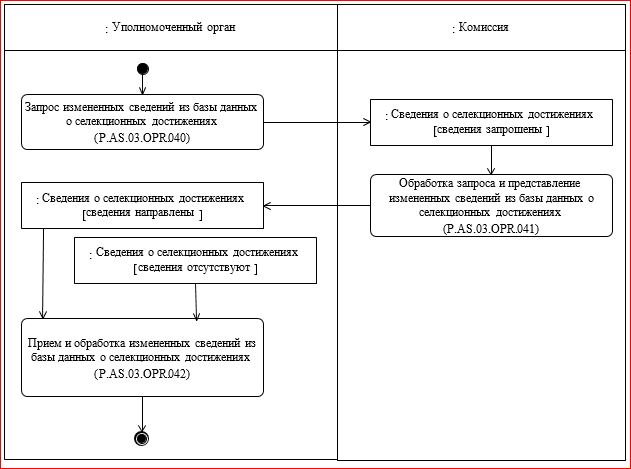 
      Рис. 17. Схема выполнения процедуры "Получение измененных сведений из базы данных о селекционных достижениях" (P.AS.03.PRC.012)
      114. Процедура "Получение измененных сведений из базы данных о селекционных достижениях" (P.AS.03.PRC.012) выполняется в целях получения уполномоченным органом сведений из базы данных о селекционных достижениях, добавление которых в реестр или внесение изменений в которые произошло начиная с момента, указанного в запросе, до момента выполнения этого запроса. Процедура выполняется в том числе, если в результате выполнения процедуры "Получение информации о дате и времени обновления базы данных о селекционных достижениях" (P.AS.03.PRC.010) выявлено, что дата и время получения сведений из базы данных о селекционных достижениях уполномоченным органом являются более ранними, чем дата и время изменения базы данных о селекционных достижениях в Комиссии. 
      115. Первой выполняется операция "Запрос измененных сведений из базы данных о селекционных достижениях" (P.AS.03.OPR.040), в результате выполнения которой уполномоченным органом формируется и направляется в Комиссию запрос на получение измененных сведений, внесенных в базу данных о селекционных достижениях. 
      116. При получении Комиссией запроса информации об изменениях, внесенных в базу данных о селекционных достижениях, выполняется операция "Обработка запроса и представление измененных сведений из базы данных о селекционных достижениях" (P.AS.03.OPR.041), в результате выполнения которой формируются и представляются в уполномоченный орган измененные сведения из базы данных о селекционных достижениях с даты и времени, указанных в запросе, или направляется уведомление об отсутствии сведений, удовлетворяющих параметрам запроса. 
      117. При получении уполномоченным органом измененных сведений, внесенных в базу данных о селекционных достижениях, или уведомления об отсутствии сведений, удовлетворяющих параметрам запроса, выполняется операция "Прием и обработка измененных сведений из базы данных о селекционных достижениях" (P.AS.03.OPR.042). 
      118. Результатом выполнения процедуры "Получение измененных сведений из базы данных о селекционных достижениях" (P.AS.03.PRC.012) является получение уполномоченным органом измененных сведений из базы данных о селекционных достижениях и синхронизация сведений из базы данных о селекционных достижениях между уполномоченным органом и Комиссией. 
      119. Перечень операций общего процесса, выполняемых в рамках процедуры "Получение измененных сведений из базы данных о селекционных достижениях" (P.AS.03.PRC.012), приведен в таблице 58.  Перечень операций общего процесса, выполняемых в рамках процедуры  "Получение измененных сведений из базы данных о селекционных  достижениях" (P.AS.03.PRC.012) Описание операции "Запрос измененных сведений из базы данных о селекционных достижениях" (P.AS.03.OPR.040) Описание операции "Обработка запроса и представление измененных сведений из базы данных о селекционных достижениях"  (P.AS.03.OPR.041) Описание операции "Прием и обработка измененных сведений из базы данных о селекционных достижениях" (P.AS.03.OPR.042) IX. Порядок действий в нештатных ситуациях
      120. При выполнении процедур общего процесса возможны исключительные ситуации, при которых обработка данных не может быть произведена в обычном режиме. Это может произойти при возникновении технических сбоев, ошибок структурного и форматнологического контроля и в иных случаях.
      121. В случае возникновения ошибок структурного и форматнологического контроля уполномоченный орган осуществляет проверку сообщения, относительно которого получено уведомление об ошибке, на соответствие Описанию форматов и структур электронных документов и сведений и требованиям к заполнению электронных документов и сведений в соответствии с Регламентом информационного взаимодействия между уполномоченными органами государств-членов и Комиссией и Регламентом информационного взаимодействия между уполномоченными органами государств-членов. В случае выявления несоответствия сведений требованиям указанных документов уполномоченный орган принимает необходимые меры для устранения выявленной ошибки в установленном порядке.
      122. В целях разрешения нештатных ситуаций государства-члены информируют друг друга и Комиссию об уполномоченных органах, к компетенции которых относится выполнение требований, предусмотренных настоящими Правилами, а также представляют сведения о лицах, ответственных за обеспечение технической поддержки при реализации общего процесса. РЕГЛАМЕНТ информационного взаимодействия между уполномоченными органами и Евразийской экономической комиссией при реализации средствами интегрированной информационной системы Евразийского экономического союза общего процесса "Формирование, ведение и использование базы данных о племенных животных и селекционных достижениях в области племенного животноводства" I. Общие положения 
      1. Настоящий Регламент разработан в соответствии со следующими международными договорами и актами, составляющими право Евразийского экономического союза (далее – Союз): 
      Договор о Евразийском экономическом союзе от 29 мая 2014 года (далее – Договор); 
      Соглашение о мерах, направленных на унификацию проведения селекционно-племенной работы с сельскохозяйственными животными в рамках Евразийского экономического союза от 25 октября 2019 года (далее – Соглашение); 
      Решение Коллегии Евразийской экономической комиссии от 27 октября 2020 г. № 132 "Об утверждении состава сведений о племенных животных и селекционных достижениях, подлежащих обмену между государствами – членами Евразийского экономического союза"; 
      Решение Коллегии Евразийской экономической комиссии от 26 апреля 2022 г. № 69 "Об утверждении Правил реализации общего процесса "Формирование, ведение и использование базы данных о племенных животных и селекционных достижениях в области племенного животноводства"; 
      Решение Коллегии Евразийской экономической комиссии от 6 ноября 2014 г. № 200 "О технологических документах, регламентирующих информационное взаимодействие при реализации средствами интегрированной информационной системы внешней и взаимной торговли общих процессов"; 
      Решение Коллегии Евразийской экономической комиссии от 27 января 2015 г. № 5 "Об утверждении Правил электронного обмена данными в интегрированной информационной системе внешней и взаимной торговли"; 
      Решение Коллегии Евразийской экономической комиссии от 14 апреля 2015 г. № 29 "О перечне общих процессов в рамках Евразийского экономического союза и внесении изменения в Решение Коллегии Евразийской экономической комиссии от 19 августа 2014 г. № 132"; 
      Решение Коллегии Евразийской экономической комиссии от 9 июня 2015 г. № 63 "О Методике анализа, оптимизации, гармонизации и описания общих процессов в рамках Евразийского экономического союза"; 
      Решение Коллегии Евразийской экономической комиссии от 28 сентября 2015 г. № 125 "Об утверждении Положения об обмене электронными документами при трансграничном взаимодействии органов государственной власти государств – членов Евразийского экономического союза между собой и с Евразийской экономической комиссией".  II. Область применения
      2. Настоящий Регламент разработан в целях обеспечения единообразного применения участниками общего процесса порядка и условий выполнения транзакций общего процесса "Формирование, ведение и использование базы данных о племенных животных и селекционных достижениях в области племенного животноводства" (далее – общий процесс). 
      3. Настоящий Регламент определяет требования к порядку и условиям выполнения операций общего процесса, непосредственно направленных на реализацию информационного взаимодействия между участниками общего процесса. 
      4. Настоящий Регламент применяется участниками общего процесса при контроле за порядком выполнения процедур и операций в рамках общего процесса, а также при проектировании, разработке и доработке компонентов информационных систем, обеспечивающих реализацию этого общего процесса.  III. Основные понятия
      5. Для целей настоящего Регламента используются понятия, которые означают следующее: 
      "авторизация" – предоставление определенному участнику общего процесса прав на выполнение определенных действий; 
      "реквизит электронного документа (сведений)" – единица данных электронного документа (сведений), которая в определенном контексте считается неразделимой; 
      "состояние информационного объекта общего процесса" – свойство, характеризующее информационный объект на определенной стадии его жизненного цикла, изменяющееся при выполнении операций общего процесса. 
      Понятия "инициатор", "инициирующая операция", "принимающая операция", "респондент", "сообщение общего процесса" и "транзакция общего процесса", используемые в настоящем Регламенте, применяются в значениях, определенных Методикой анализа, оптимизации, гармонизации и описания общих процессов в рамках Евразийского экономического союза, утвержденной Решением Коллегии Евразийской экономической комиссии от 9 июня 2015 г. № 63. 
      Иные понятия, используемые в настоящем Регламенте, применяются в значениях, определенных в пункте 4 Правил информационного взаимодействия при реализации средствами интегрированной информационной системы Евразийского экономического союза общего процесса "Формирование, ведение и использование базы данных о племенных животных и селекционных достижениях в области племенного животноводства", утвержденных Решением Коллегии Евразийской экономической комиссии от 19 апреля 2023 г. № 51 (далее – Правила информационного взаимодействия).  IV. Основные сведения об информационном взаимодействии в рамках общего процесса 1. Участники информационного взаимодействия
      6. Перечень ролей участников информационного взаимодействия в рамках общего процесса приведен в таблице 1.  Перечень ролей участников информационного взаимодействия 2. Структура информационного взаимодействия
      7. Информационное взаимодействие в рамках общего процесса осуществляется между уполномоченными органами и Евразийской экономической комиссией в соответствии с процедурами общего процесса: 
      а) информационное взаимодействие при формировании и ведении 
      базы данных о племенных животных; 
      б) информационное взаимодействие при получении сведений из базы данных о племенных животных по запросу уполномоченных органов; 
      в) информационное взаимодействие при формировании и ведении базы данных о селекционных достижениях; 
      г) информационное взаимодействие при получении сведений из базы данных о селекционных достижениях по запросу уполномоченных органов. 
      Структура информационного взаимодействия между уполномоченными органами и Комиссией представлена на рисунке 1.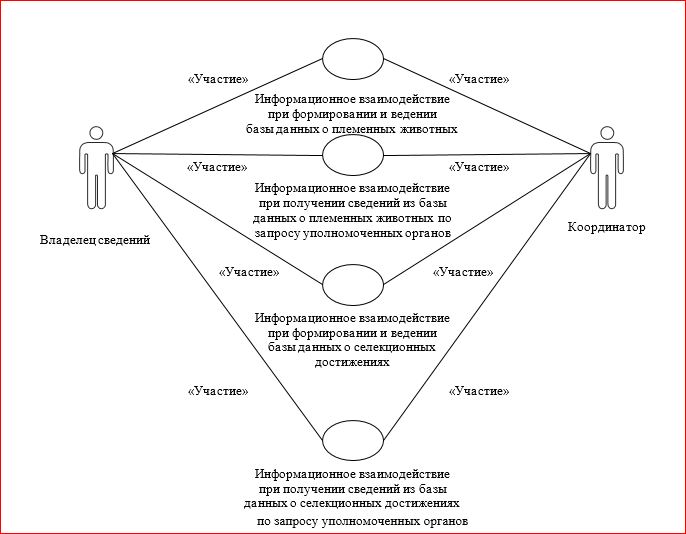 
      Рис. 1. Структура информационного взаимодействия между уполномоченными органами и Комиссией
      8. Информационное взаимодействие между уполномоченными органами и Комиссией реализуется в рамках общего процесса. Структура общего процесса определена в Правилах информационного взаимодействия. 
      9. Информационное взаимодействие определяет порядок выполнения транзакций общего процесса, каждая из которых представляет собой обмен сообщениями в целях синхронизации состояний информационного объекта общего процесса между участниками общего процесса. Для каждого информационного взаимодействия определены взаимосвязи между операциями и соответствующими таким операциям транзакциями общего процесса. 
      10. При выполнении транзакции общего процесса инициатор в рамках осуществляемой им операции (инициирующей операции) направляет респонденту сообщение-запрос, в ответ на которое респондент в рамках осуществляемой им операции (принимающей операции) может направить или не направить сообщение-ответ в зависимости от шаблона транзакции общего процесса. Структура данных в составе сообщения должна соответствовать Описанию форматов и структур электронных документов и сведений, используемых для реализации средствами интегрированной информационной системы Евразийского экономического союза общего процесса "Формирование, ведение и использование базы данных о племенных животных и селекционных достижениях в области племенного животноводства", утвержденному Решением Коллегии Евразийской экономической комиссии от 19 апреля 2023 г. № 51 (далее – Описание форматов и структур электронных документов и сведений). 
      11. Транзакции общего процесса выполняются в соответствии с заданными параметрами транзакций общего процесса, как это определено настоящим Регламентом.  V. Информационное взаимодействие в рамках групп процедур 1. Информационное взаимодействие при формировании и ведении базы данных о племенных животных 
      12. Схема выполнения транзакций общего процесса при формировании и ведении базы данных о племенных животных представлена на рисунке 2. Для каждой процедуры общего процесса в таблице 2 приведена связь между операциями, промежуточными и результирующими состояниями информационных объектов общего процесса и транзакциями общего процесса.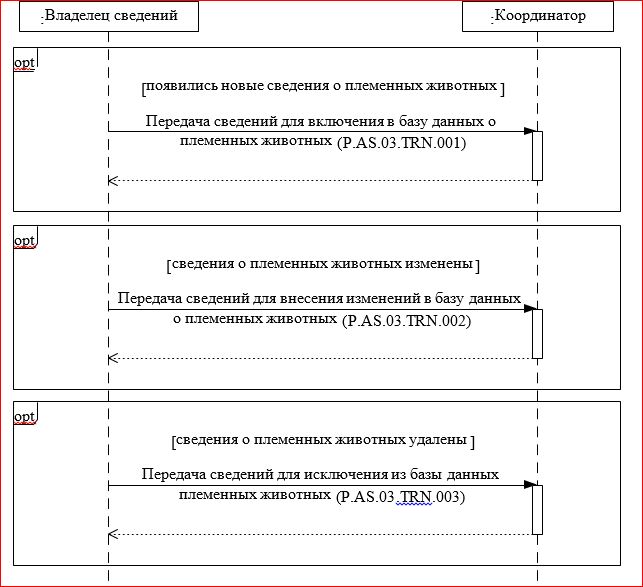 
      Рис. 2. Схема выполнения транзакций общего процесса при формировании и ведении базы данных о племенных животных Перечень транзакций общего процесса при формировании и ведении базы данных о племенных животных  2. Информационное взаимодействие при получении сведений из базы данных о племенных животных по запросу уполномоченных органов 
      13. Схема выполнения транзакций общего процесса при получении сведений из базы данных о племенных животных по запросу уполномоченных органов представлена на рисунке 3. Для каждой процедуры общего процесса в таблице 3 приведена связь между операциями, промежуточными и результирующими состояниями информационных объектов общего процесса и транзакциями общего процесса.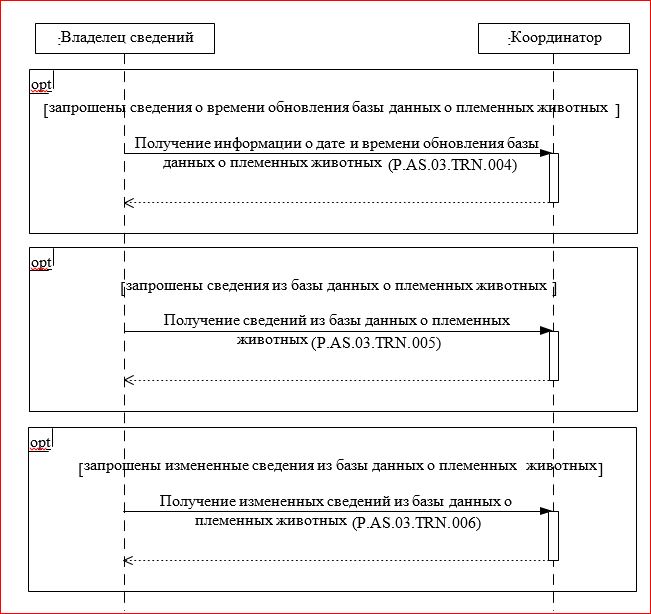 
      Рис. 3. Схема выполнения транзакций общего процесса при получении сведений из базы данных о племенных животных по запросу уполномоченных органов Перечень транзакций общего процесса при получении сведений из базы данных о племенных животных по запросу уполномоченных органов 3. Информационное взаимодействие при формировании и ведении базы данных о селекционных достижениях
      14. Схема выполнения транзакций общего процесса при формировании и ведении базы данных о селекционных достижениях представлена на рисунке 4. Для каждой процедуры общего процесса в таблице 4 приведена связь между операциями, промежуточными и результирующими состояниями информационных объектов общего процесса и транзакциями общего процесса.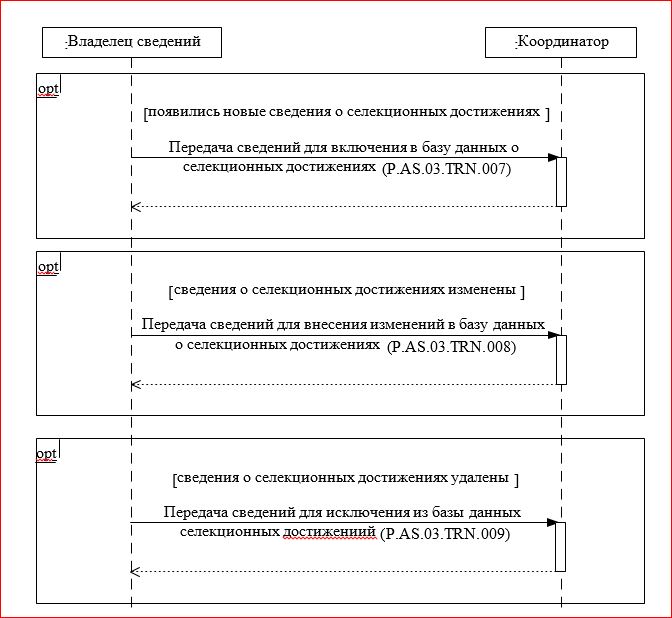 
      Рис. 4. Схема выполнения транзакций общего процесса при формировании и ведении базы данных о селекционных достижениях Перечень транзакций общего процесса при формировании и ведении базы данных о селекционных достижениях  4. Информационное взаимодействие при получении сведений из базы данных о селекционных достижениях по запросу уполномоченных органов 
      15. Схема выполнения транзакций общего процесса при получении сведений из базы данных о селекционных достижениях по запросу уполномоченных органов представлена на рисунке 5. Для каждой процедуры общего процесса в таблице 5 приведена связь между операциями, промежуточными и результирующими состояниями информационных объектов общего процесса и транзакциями общего процесса.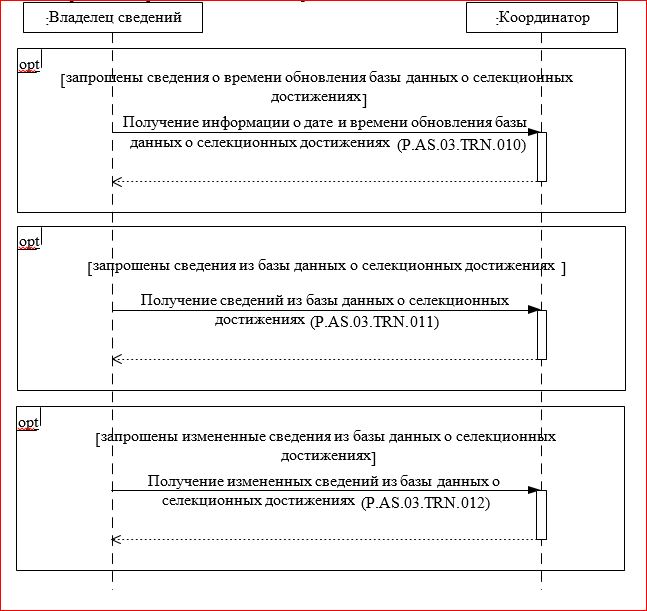 
      Рис. 5. Схема выполнения транзакций общего процесса при получении сведений из базы данных о селекционных достижениях по запросу уполномоченных органов Перечень транзакций общего процесса при получении сведений из базы данных о селекционных достижениях по запросу уполномоченных органов VI. Описание сообщений общего процесса
      16. Перечень сообщений общего процесса, передаваемых в рамках информационного взаимодействия при реализации общего процесса, приведен в таблице 6. Структура данных в составе сообщения должна соответствовать Описанию форматов и структур электронных документов и сведений. Ссылка на соответствующую структуру в Описании форматов и структур электронных документов и сведений устанавливается по значению графы 3 таблицы 6.  Перечень сообщений общего процесса  VII. Описание транзакций общего процесса 1. Транзакция общего процесса "Передача сведений для включения в базу данных о племенных животных" (P.AS.03.TRN.001) 
      17. Транзакция общего процесса "Передача сведений для включения в базу данных о племенных животных" (P.AS.03.TRN.001) выполняется для передачи инициатором респонденту сведений о племенных животных для включения в базу данных о племенных животных. Схема выполнения указанной транзакции общего процесса представлена на рисунке 6. Параметры транзакции общего процесса приведены в таблице 7. 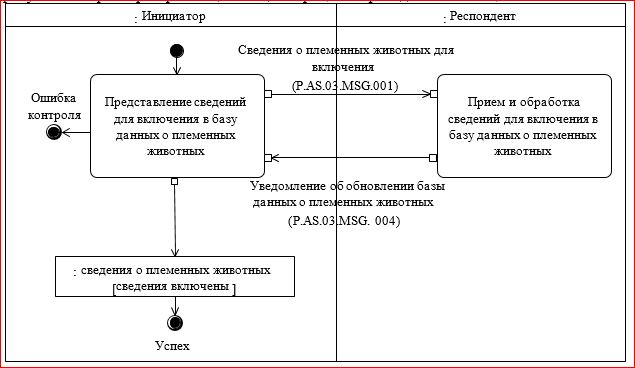 
      Рис. 6. Схема выполнения транзакции общего процесса "Передача сведений для включения в базу данных о племенных животных" (P.AS.03.TRN.001) Описание транзакции общего процесса "Передача сведений для включения в базу данных о племенных животных" (P.AS.03.TRN.001)  2. Транзакция общего процесса "Передача сведений для внесения изменений в базу данных о племенных животных" (P.AS.03.TRN.002) 
      18. Транзакция общего процесса "Передача сведений для внесения изменений в базу данных о племенных животных" (P.AS.03.TRN.002) выполняется для передачи инициатором респонденту сведений о племенных животных для внесения изменений в базу данных о племенных животных. Схема выполнения указанной транзакции общего процесса представлена на рисунке 7. Параметры транзакции общего процесса приведены в таблице 8. 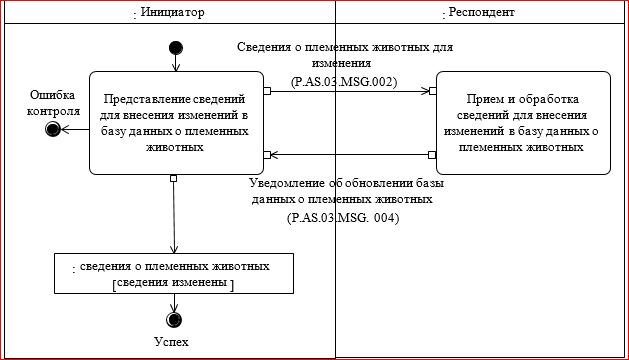 
      Рис. 7. Схема выполнения транзакции общего процесса "Передача сведений для внесения изменений в базу данных о племенных животных" (P.AS.03.TRN.002) Описание транзакции общего процесса "Передача сведений для внесения изменений в базу данных о племенных животных" (P.AS.03.TRN.002) 3. Транзакция общего процесса "Передача сведений для исключения из базы данных племенных животных" (P.AS.03.TRN.003) 
      19. Транзакция общего процесса "Передача сведений для исключения из базы данных племенных животных" (P.AS.03.TRN.003) выполняется для передачи инициатором респонденту сведений о племенных животных для исключения из базы данных племенных животных. Схема выполнения указанной транзакции общего процесса представлена на рисунке 8. Параметры транзакции общего процесса приведены в таблице 9. 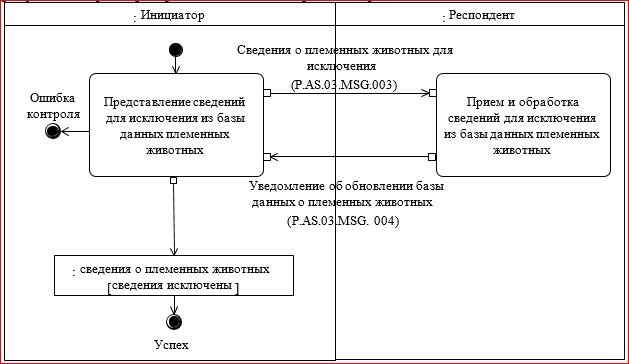 
      Рис. 8. Схема выполнения транзакции общего процесса "Передача сведений для исключения из базы данных племенных животных" (P.AS.03.TRN.003) Описание транзакции общего процесса "Передача сведений для исключения из базы данных племенных животных" (P.AS.03.TRN.003) 4. Транзакция общего процесса "Получение информации о дате и времени обновления базы данных о племенных животных" (P.AS.03.TRN.004) 
      20. Транзакция общего процесса "Получение информации о дате и времени обновления базы данных о племенных животных" (P.AS.03.TRN.004) выполняется для получения инициатором от респондента информации о дате и времени обновления базы данных о племенных животных. Схема выполнения указанной транзакции общего процесса представлена на рисунке 9. Параметры транзакции общего процесса приведены в таблице 10. 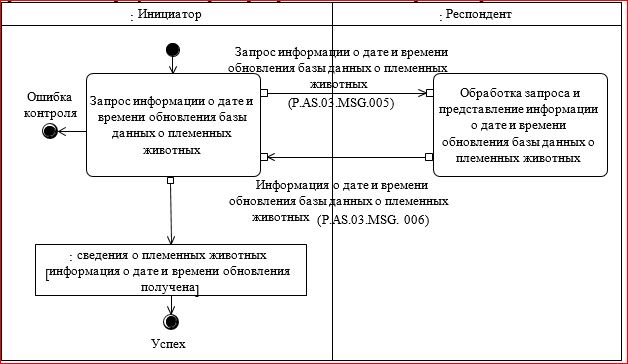 
      Рис. 9. Схема выполнения транзакции общего процесса "Получение информации о дате и времени обновления базы данных о племенных животных" (P.AS.03.TRN.004) Описание транзакции общего процесса "Получение информации о дате и времени обновления базы данных о племенных животных" (P.AS.03.TRN.004) 5. Транзакция общего процесса "Получение сведений из базы данных о племенных животных" (P.AS.03.TRN.005) 
      21.Транзакция общего процесса "Получение сведений из базы данных о племенных животных" (P.AS.03.TRN.005) выполняется для получения инициатором от респондента сведений из базы данных о племенных животных. Схема выполнения указанной транзакции общего процесса представлена на рисунке 10. Параметры транзакции общего процесса приведены в таблице 11. 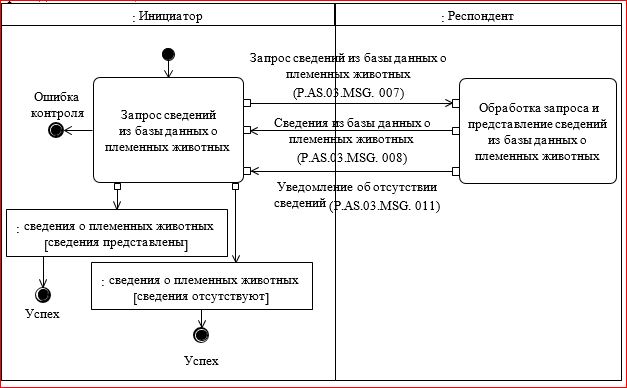 
      Рис. 10. Схема выполнения транзакции общего процесса "Получение сведений из базы данных о племенных животных" (P.AS.03.TRN.005) Описание транзакции общего процесса "Получение сведений из базы данных о племенных животных" (P.AS.03.TRN.005) 6. Транзакция общего процесса "Получение измененных сведений из базы данных о племенных животных" (P.AS.03.TRN.006)
      22. Транзакция общего процесса "Получение измененных сведений из базы данных о племенных животных" (P.AS.03.TRN.006) выполняется для получения инициатором от респондента измененных сведений из базы данных о племенных животных. Схема выполнения указанной транзакции общего процесса представлена на рисунке 11. 
      Параметры транзакции общего процесса приведены в таблице 12. 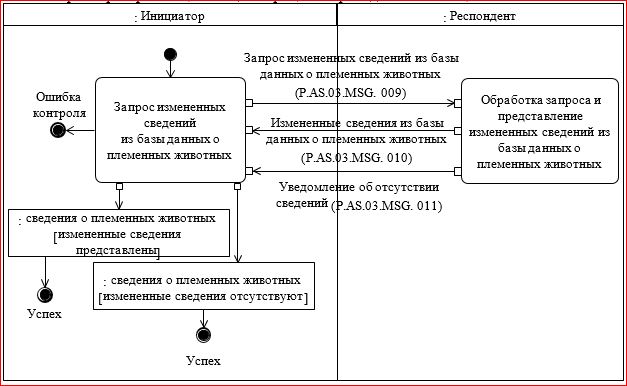 
      Рис. 11. Схема выполнения транзакции общего процесса "Получение измененных сведений из базы данных о племенных животных" (P.AS.03.TRN.006) Описание транзакции общего процесса "Получение измененных сведений из базы данных о племенных животных" (P.AS.03.TRN.006) 7. Транзакция общего процесса "Передача сведений для включения в базу данных о селекционных достижениях" (P.AS.03.TRN.007)
      23. Транзакция общего процесса "Передача сведений для включения в базу данных о селекционных достижениях" (P.AS.03.TRN.007) выполняется для передачи инициатором респонденту сведений о селекционных достижениях для включения в базу данных о селекционных достижениях. Схема выполнения указанной транзакции общего процесса представлена на рисунке 12. Параметры транзакции общего процесса приведены в таблице 13. 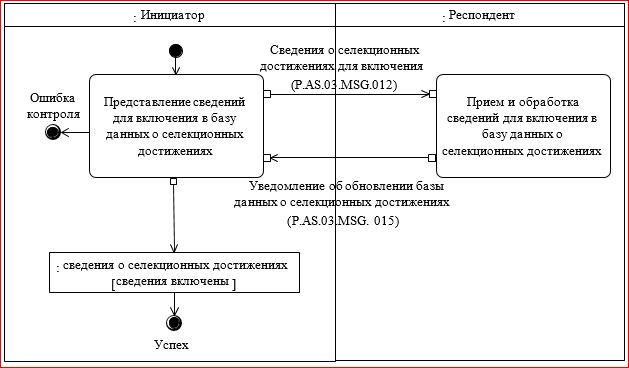 
      Рис. 12. Схема выполнения транзакции общего процесса "Передача сведений для включения в базу данных о селекционных достижениях" (P.AS.03.TRN.007) Описание транзакции общего процесса "Передача сведений для включения в базу данных о селекционных достижениях" (P.AS.03.TRN.007) 8. Транзакция общего процесса "Передача сведений для внесения изменений в базу данных о селекционных достижениях" (P.AS.03.TRN.008)
      24. Транзакция общего процесса "Передача сведений для внесения изменений в базу данных о селекционных достижениях" (P.AS.03.TRN.008) выполняется для передачи инициатором респонденту сведений о селекционных достижениях для внесения изменений в базу данных о селекционных достижениях. Схема выполнения указанной транзакции общего процесса представлена на рисунке 13. Параметры транзакции общего процесса приведены в таблице 14. 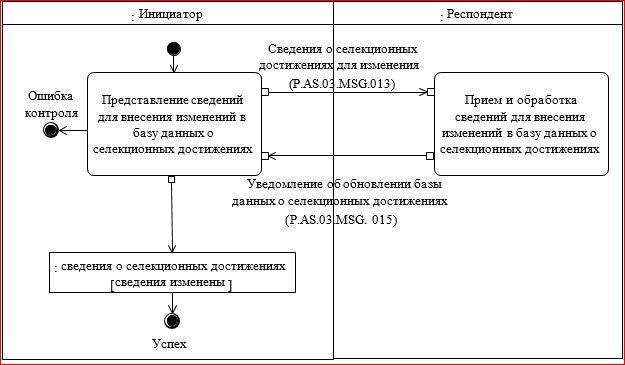 
      Рис. 13. Схема выполнения транзакции общего процесса "Передача сведений для внесения изменений в базу данных о селекционных достижениях" (P.AS.03.TRN.008) Описание транзакции общего процесса "Передача сведений для внесения изменений в базу данных о селекционных достижениях"  (P.AS.03.TRN.008) 9. Транзакция общего процесса "Передача сведений для исключения из базы данных селекционных достижений" (P.AS.03.TRN.009) 
      25. Транзакция общего процесса "Передача сведений для исключения из базы данных селекционных достижений" (P.AS.03.TRN.009) выполняется для передачи инициатором респонденту сведений о селекционных достижениях для исключения из базы данных селекционных достижений. Схема выполнения указанной транзакции общего процесса представлена на рисунке 14. Параметры транзакции общего процесса приведены в таблице 15. 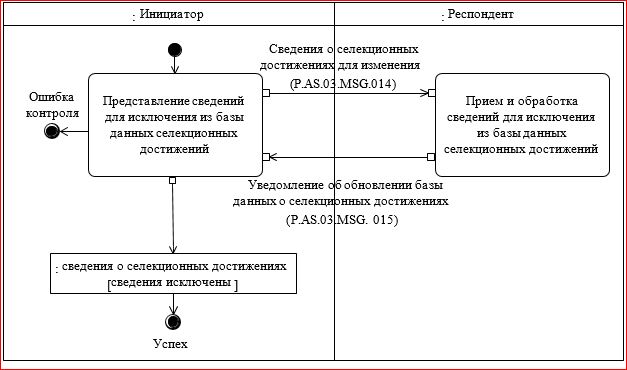 
      Рис. 14. Схема выполнения транзакции общего процесса "Передача сведений для исключения из базы данных селекционных достижений" (P.AS.03.TRN.009) Описание транзакции общего процесса "Передача сведений для исключения из базы данных селекционных достижений"  (P.AS.03.TRN.009) 10. Транзакция общего процесса "Получение информации о дате и времени обновления базы данных о селекционных достижениях" (P.AS.03.TRN.010)
      26. Транзакция общего процесса "Получение информации о дате и времени обновления базы данных о селекционных достижениях" (P.AS.03.TRN.010) выполняется для получения инициатором от респондента информации о дате и времени обновления базы данных о селекционных достижениях. Схема выполнения указанной транзакции общего процесса представлена на рисунке 15. Параметры транзакции общего процесса приведены в таблице 16. 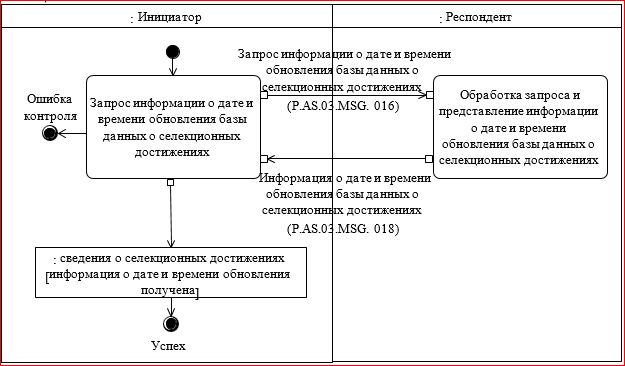 
      Рис. 15. Схема выполнения транзакции общего процесса "Получение информации о дате и времени обновления базы данных о селекционных достижениях" (P.AS.03.TRN.010) Описание транзакции общего процесса "Получение информации о дате и времени обновления базы данных о селекционных достижениях"  (P.AS.03.TRN.010) 11. Транзакция общего процесса "Получение сведений из базы данных о селекционных достижениях" (P.AS.03.TRN.011)
      27. Транзакция общего процесса "Получение сведений из базы данных о селекционных достижениях" (P.AS.03.TRN.011) выполняется для получения инициатором от респондента сведений из базы данных о селекционных достижениях. Схема выполнения указанной транзакции общего процесса представлена на рисунке 16. Параметры транзакции общего процесса приведены в таблице 17. 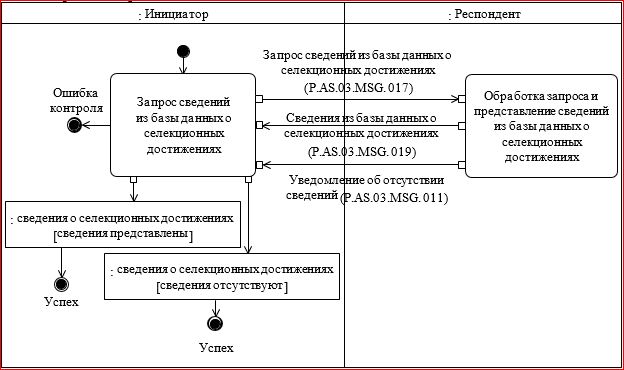 
      Рис. 16. Схема выполнения транзакции общего процесса "Получение сведений из базы данных о селекционных достижениях" (P.AS.03.TRN.011) Описание транзакции общего процесса "Получение сведений из базы данных о селекционных достижениях" (P.AS.03.TRN.011) 12. Транзакция общего процесса "Получение измененных сведений из базы данных о селекционных достижениях" (P.AS.03.TRN.012) 
      28. Транзакция общего процесса "Получение измененных сведений из базы данных о селекционных достижениях" (P.AS.03.TRN.012) выполняется для получения инициатором от респондента измененных сведений из базы данных о селекционных достижениях. Схема выполнения указанной транзакции общего процесса представлена на рисунке 17. Параметры транзакции общего процесса приведены в таблице 18. 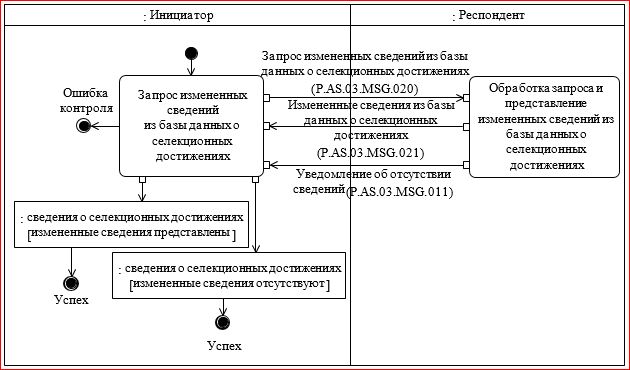 
      Рис. 17. Схема выполнения транзакции общего процесса "Получение измененных сведений из базы данных о селекционных достижениях" (P.AS.03.TRN.012) Описание транзакции общего процесса "Получение измененных сведений из базы данных о селекционных достижениях" (P.AS.03.TRN.012) VIII. Порядок действий в нештатных ситуациях
      29. При информационном взаимодействии в рамках общего процесса вероятны нештатные ситуации, когда обработка данных не может быть произведена в обычном режиме. Нештатные ситуации возникают при технических сбоях, истечении времени ожидания и в иных случаях. Для получения участником общего процесса комментариев о причинах возникновения нештатной ситуации и рекомендаций по ее разрешению предусмотрена возможность направления соответствующего запроса в службу поддержки интегрированной информационной системы Евразийского экономического союза. Общие рекомендации по разрешению нештатной ситуации приведены в таблице 19. 
      30. Уполномоченный орган проводит проверку сообщения, в связи с которым получено уведомление об ошибке, на соответствие Описанию форматов и структур электронных документов и сведений и требованиям к контролю сообщений, указанным в разделе IX настоящего Регламента. В случае если выявлено несоответствие указанным требованиям, уполномоченный орган принимает все необходимые меры для устранения выявленной ошибки. В случае если несоответствий не выявлено, уполномоченный орган направляет сообщение с описанием этой нештатной ситуации в службу поддержки интегрированной информационной системы Евразийского экономического союза.  Действия в нештатных ситуациях  IX. Требования к заполнению электронных документов и сведений
      31. Требования к заполнению реквизитов электронных документов 
      (сведений) "Сведения о племенных животных" (R.SM.AS.03.001), передаваемых в сообщении "сведения о племенных животных для включения" (P.AS.03.MSG.001), приведены в таблице 20.  Требования к заполнению реквизитов электронных документов (сведений) "Сведения о племенных животных" (R.SM.AS.03.001), передаваемых в сообщении "сведения о племенных животных для включения" (P.AS.03.MSG.001) 
      32. Требования к заполнению реквизитов электронных документов 
      (сведений) "Сведения о племенных животных" (R.SM.AS.03.001), передаваемых в сообщении "сведения о племенных животных для изменения" (P.AS.03.MSG.002), приведены в таблице 21.  Требования к заполнению реквизитов электронных документов (сведений) "Сведения о племенных животных" (R.SM.AS.03.001), передаваемых в сообщении "сведения о племенных животных для изменения" (P.AS.03.MSG.002)
      33. Требования к заполнению реквизитов электронных документов (сведений) "Сведения о племенных животных" (R.SM.AS.03.001), передаваемых в сообщении "сведения о племенных животных для исключения" (P.AS.03.MSG.003), приведены в таблице 22.  Требования к заполнению реквизитов электронных документов (сведений) "Сведения о племенных животных" (R.SM.AS.03.001), передаваемых в сообщении "сведения о племенных животных для исключения" (P.AS.03.MSG.003) 
      34. Требования к заполнению реквизитов электронных документов (сведений) "Сведения о селекционных достижениях" (R.SM.AS.03.002), передаваемых в сообщении "сведения о селекционных достижениях для включения" (P.AS.03.MSG.012), приведены в таблице 23.  Требования к заполнению реквизитов электронных документов (сведений) "Сведения о селекционных достижениях" (R.SM.AS.03.002), передаваемых в сообщении "сведения о селекционных достижениях для включения" (P.AS.03.MSG.012)
      35. Требования к заполнению реквизитов электронных документов (сведений) "Сведения о селекционных достижениях" (R.SM.AS.03.002), передаваемых в сообщении "сведения о селекционных достижениях для изменения" (P.AS.03.MSG.013), приведены в таблице 24.  Требования к заполнению реквизитов электронных документов (сведений) "Сведения о селекционных достижениях" (R.SM.AS.03.002), передаваемых в сообщении "сведения о селекционных достижениях для изменения" (P.AS.03.MSG.013) 
      36. Требования к заполнению реквизитов электронных документов (сведений) "Сведения о селекционных достижениях" (R.SM.AS.03.002), передаваемых в сообщении "сведения о селекционных достижениях для исключения" (P.AS.03.MSG.014), приведены в таблице 25. Требования к заполнению реквизитов электронных документов (сведений) "Сведения о селекционных достижениях" (К..8М.А8.03.002), передаваемых в сообщении "сведения о селекционных достижениях для исключения" (Р.А8.03.М80.014) ОПИСАНИЕ форматов и структур электронных документов и сведений, используемых для реализации средствами интегрированной информационной системы Евразийского экономического союза общего процесса "Формирование, ведение и использование базы данных о племенных животных и селекционных достижениях в области племенного животноводства" I. Общие положения
      1. Настоящее Описание разработано в соответствии со следующими международными договорами и актами, составляющими право Евразийского экономического союза (далее – Союз): 
      Договор о Евразийском экономическом союзе от 29 мая 2014 года; 
      Решение Коллегии Евразийской экономической комиссии от 6 ноября 2014 г. № 200 "О технологических документах, регламентирующих информационное взаимодействие при реализации средствами интегрированной информационной системы внешней и взаимной торговли общих процессов"; 
      Решение Коллегии Евразийской экономической комиссии от 27 января 2015 г. № 5 "Об утверждении Правил электронного обмена данными в интегрированной информационной системе внешней и взаимной торговли"; 
      Решение Коллегии Евразийской экономической комиссии от 14 апреля 2015 г. № 29 "О перечне общих процессов в рамках Евразийского экономического союза и внесении изменения в Решение Коллегии Евразийской экономической комиссии от 19 августа 2014 г. № 132"; 
      Решение Коллегии Евразийской экономической комиссии от 9 июня 2015 г. № 63 "О Методике анализа, оптимизации, гармонизации и описания общих процессов в рамках Евразийского экономического союза"; 
      Решение Коллегии Евразийской экономической комиссии от 28 сентября 2015 г. № 125 "Об утверждении Положения об обмене электронными документами при трансграничном взаимодействии органов государственной власти государств – членов Евразийского экономического союза между собой и с Евразийской экономической комиссией".  II. Область применения
      2. Настоящее Описание определяет требования к форматам и структурам электронных документов и сведений, используемых при информационном взаимодействии в рамках общего процесса "Формирование, ведение и использование базы данных о племенных животных и селекционных достижениях в области племенного животноводства" (далее – общий процесс). 
      3. Настоящее Описание применяется при проектировании, разработке и доработке компонентов информационных систем при реализации процедур общего процесса средствами интегрированной информационной системы Евразийского экономического союза (далее – интегрированная система). 
      4. Описание форматов и структур электронных документов и сведений приводится в табличной форме с указанием полного реквизитного состава с учетом уровней иерархии вплоть до простых (атомарных) реквизитов. 
      5. В таблице описывается однозначное соответствие реквизитов электронных документов (сведений) (далее – реквизиты) и элементов модели данных. 
      6. В таблице формируются следующие поля (графы): 
      "иерархический номер" – порядковый номер реквизита; 
      "имя реквизита" – устоявшееся или официальное словесное обозначение реквизита; 
      "описание реквизита" – текст, поясняющий смысл (семантику) реквизита; 
      "идентификатор" – идентификатор элемента данных в модели данных, соответствующего реквизиту; 
      "область значений" – словесное описание возможных значений реквизита; 
      "мн." – множественность реквизитов: обязательность (опциональность) и количество возможных повторений реквизита. 
      7. Для указания множественности реквизитов используются следующие обозначения: 
      1 – реквизит обязателен, повторения не допускаются; n – реквизит обязателен, должен повторяться n раз (n > 1); 
      1..* – реквизит обязателен, может повторяться без ограничений; 
      n..* – реквизит обязателен, должен повторяться не менее n раз 
      (n > 1); 
      n..m – реквизит обязателен, должен повторяться не менее n раз 
      и не более m раз (n > 1, m > n); 
      0..1 – реквизит опционален, повторения не допускаются; 
      0..* – реквизит опционален, может повторяться без ограничений; 
      0..m – реквизит опционален, может повторяться не более m раз (m > 1).  III. Основные понятия 
      8. Для целей настоящего Описания используются понятия, которые означают следующее: 
      "государство-член" – государство, являющееся членом Союза; 
      "реквизит" – единица данных электронного документа (сведений), которая в определенном контексте считается неразделимой. 
      Понятия "базисная модель данных", "модель данных", "модель данных предметной области", "предметная область" и "реестр структур электронных документов и сведений" используются в настоящем Описании в значениях, определенных Методикой анализа, оптимизации, гармонизации и описания общих процессов в рамках Евразийского экономического союза, утвержденной Решением Коллегии Евразийской экономической комиссии от 9 июня 2015 г. № 63. 
      Иные понятия, используемые в настоящем Описании, применяются в значениях, определенных в пункте 4 Правил информационного взаимодействия при реализации средствами интегрированной информационной системы Евразийского экономического союза общего процесса "Формирование, ведение и использование базы данных о племенных животных и селекционных достижениях в области племенного животноводства", утвержденных Решением Коллегии Евразийской экономической комиссии от 19 апреля 2023 г. № 51. 
      В таблицах 4, 7, 10, 13 настоящего Описания под Регламентом информационного взаимодействия понимается Регламент информационного взаимодействия между уполномоченными органами и Евразийской экономической комиссией при реализации средствами интегрированной информационной системы Евразийского экономического союза общего процесса "Формирование, ведение и использование базы данных о племенных животных и селекционных достижениях в области племенного животноводства", утвержденный Решением Коллегии Евразийской экономической комиссии от 19 апреля 2023 г. № 51.  IV. Структуры электронных документов и сведений
      9. Перечень структур электронных документов и сведений приведен в таблице 1.  Перечень структур электронных документов и сведений
      Символы "Y.Y.Y" в пространствах имен структур электронных документов и сведений соответствуют номеру версии структуры электронного документа (сведений), определяемой в соответствии с номером версии базисной модели данных, использованной при разработке в соответствии с настоящим Описанием технической схемы структуры электронного документа (сведений), подлежащей включению в реестр структур электронных документов и сведений, используемых при реализации информационного взаимодействия в интегрированной системе (далее – реестр структур электронных документов и сведений).  1. Структуры электронных документов и сведений в базисной модели
      10. Описание структуры электронного документа (сведений) "Уведомление о результате обработки" (R.006) приведено в таблице 2.  Описание структуры электронного документа (сведений) "Уведомление о результате обработки" (R.006)
      Символы "Y.Y.Y" в пространствах имен структур электронных документов и сведений соответствуют номеру версии структуры электронного документа (сведений), определяемой в соответствии с номером версии базисной модели данных Союза, использованной при разработке в соответствии с настоящим Описанием технической схемы структуры электронного документа (сведений), подлежащей включению в реестр структур электронных документов и сведений. 
      11. Импортируемые пространства имен приведены в таблице 3.  Импортируемые пространства имен
      Символы "X.X.X" в импортируемых пространствах имен соответствуют номеру версии базисной модели данных, использованной при разработке в соответствии с настоящим Описанием технической схемы структуры электронного документа (сведений), подлежащей включению в реестр структур электронных документов и сведений. 
      12. Реквизитный состав структуры электронного документа (сведений) "Уведомление о результате обработки" (R.006) приведен в таблице 4.  Реквизитный состав структуры электронного документа (сведений) "Уведомление о результате обработки" (R.006) 
      13. Описание структуры электронного документа (сведений) "Состояние актуализации общего ресурса" (R.007) приведено в таблице 5.  Описание структуры электронного документа (сведений) "Состояние актуализации общего ресурса" (R.007)
      Символы "Y.Y.Y" в пространствах имен структур электронных документов и сведений соответствуют номеру версии структуры электронного документа (сведений), определяемой в соответствии с номером версии базисной модели данных Союза, использованной при разработке в соответствии с настоящим Описанием технической схемы структуры электронного документа (сведений), подлежащей включению в реестр структур электронных документов и сведений.  14. Импортируемые пространства имен приведены в таблице 6.  Импортируемые пространства имен
      Символы "X.X.X" в импортируемых пространствах имен соответствуют номеру версии базисной модели данных, использованной при разработке в соответствии с настоящим Описанием технической схемы структуры электронного документа (сведений), подлежащей включению в реестр структур электронных документов и сведений. 
      15. Реквизитный состав структуры электронного документа (сведений) "Состояние актуализации общего ресурса" (R.007) приведен в таблице 7.  Реквизитный состав структуры электронного документа (сведений) "Состояние актуализации общего ресурса" (R.007)  2. Структуры электронных документов и сведений в предметной области
      16. Описание структуры электронного документа (сведений) "Сведения о племенных животных" (R.SM.AS.03.001) приведено в таблице 8.  Описание структуры электронного документа (сведений) "Сведения о племенных животных" (R.SM.AS.03.001)
      17. Импортируемые пространства имен приведены в таблице 9. Импортируемые пространства имен
      Символы "X.X.X" и "Z.Z.Z" в импортируемых пространствах имен соответствуют номеру версии базисной модели данных и модели данных предметной области, использованных при разработке в соответствии с настоящим Описанием технической схемы структуры электронного документа (сведений), подлежащей включению в реестр структур электронных документов и сведений. 
      18. Реквизитный состав структуры электронного документа (сведений) "Сведения о племенных животных" (R.SM.AS.03.001) приведен в таблице 10.  Реквизитный состав структуры электронного документа (сведений) "Сведения о племенных животных" (R.SM.AS.03.001) 
      19. Описание структуры электронного документа (сведений) "Сведения о селекционных достижениях" (R.SM.AS.03.002) приведено в таблице 11.  Описание структуры электронного документа (сведений) "Сведения о  селекционных достижениях" (R.SM.AS.03.002) 
      20. Импортируемые пространства имен приведены в таблице 12.  Импортируемые пространства имен
      21. Символы "X.X.X" и "Z.Z.Z" в импортируемых пространствах имен соответствуют номеру версии базисной модели данных и модели данных предметной области, использованных при разработке в соответствии с настоящим Описанием технической схемы структуры электронного документа (сведений), подлежащей включению в реестр структур электронных документов и сведений. 
      Реквизитный состав структуры электронного документа (сведений) "Сведения о селекционных достижениях" (R.SM.AS.03.002) приведен в таблице 13.  Реквизитный состав структуры электронного документа (сведений) "Сведения о селекционных достижениях" (R.SM.AS.03.002)  ПОРЯДОК присоединения к общему процессу "Формирование, ведение и использование базы данных о племенных животных и селекционных достижениях в области племенного животноводства" I. Общие положения
      1. Настоящий Порядок разработан в соответствии со следующими международными договорами и актами, составляющими право Евразийского экономического союза (далее – Союз): 
      Договор о Евразийском экономическом союзе от 29 мая 2014 года; 
      Соглашение о мерах, направленных на унификацию проведения селекционно-племенной работы с сельскохозяйственными животными в рамках Евразийского экономического союза от 25 октября 2019 года; 
      Решение Коллегии Евразийской экономической комиссии от 27 октября 2020 г. № 132 "Об утверждении состава сведений о племенных животных и селекционных достижениях, подлежащих обмену между государствами – членами Евразийского экономического союза"; 
      Решение Коллегии Евразийской экономической комиссии от 26 апреля 2022 г. № 69 "Об утверждении Правил реализации общего процесса "Формирование, ведение и использование базы данных о племенных животных и селекционных достижениях в области племенного животноводства""; 
      Решение Коллегии Евразийской экономической комиссии от 6 ноября 2014 г. № 200 "О технологических документах, регламентирующих информационное взаимодействие при реализации средствами интегрированной информационной системы внешней и взаимной торговли общих процессов"; 
      Решение Коллегии Евразийской экономической комиссии от 14 апреля 2015 г. № 29 "О перечне общих процессов в рамках Евразийского экономического союза и внесении изменения в Решение 
      Коллегии Евразийской экономической комиссии от 19 августа 2014 г. № 132"; 
      Решение Коллегии Евразийской экономической комиссии от 9 июня 2015 г. № 63 "О Методике анализа, оптимизации, гармонизации и описания общих процессов в рамках Евразийского экономического союза"; 
      Решение Коллегии Евразийской экономической комиссии от 18 августа 2015 г. № 96 "О межгосударственных испытаниях интегрированной информационной системы внешней и взаимной торговли"; 
      Решение Коллегии Евразийской экономической комиссии от 19 декабря 2016 г. № 169 "Об утверждении Порядка реализации общих процессов в рамках Евразийского экономического союза".  II. Область применения
      2. Настоящий Порядок определяет требования к составу и содержанию процедур введения в действие общего процесса "Формирование, ведение и использование базы данных о племенных животных и селекционных достижениях в области племенного животноводства" (P.AS.03) (далее – общий процесс) и присоединения нового участника к общему процессу, а также требования к осуществляемому при их выполнении информационному взаимодействию. III. Основные понятия
      3. Для целей настоящего Порядка используются понятия, которые означают следующее:
      "документы, применяемые при обеспечении функционирования интегрированной информационной системы" – технические, технологические, методические и организационные документы, разрабатываемые и утверждаемые Евразийской экономической комиссией в соответствии с пунктом 30 Протокола об информационнокоммуникационных технологиях и информационном взаимодействии в рамках Евразийского экономического союза (приложение № 3 к Договору о Евразийском экономическом Союзе от 29 мая 2014 года); 
      "технологические документы" – документы, включенные в типовой перечень технологических документов, указанный в пункте 1 Решения Коллегии Евразийской экономической комиссии от 6 ноября 2014 г. № 200.
      Иные понятия, используемые в настоящем Порядке, применяются в значениях, определенных в пункте 4 Правил информационного взаимодействия при реализации средствами интегрированной информационной системы Евразийского экономического союза общего процесса "Формирование, ведение и использование базы данных о племенных животных и селекционных достижениях в области племенного животноводства", утвержденных Решением Коллегии Евразийской экономической комиссии от 19 апреля 2023 г. № 51 (далее – Правила информационного взаимодействия).  IV. Участники взаимодействия
      4. Роли участников взаимодействия при выполнении ими процедур присоединения к общему процессу приведены в таблице 1.  Роли участников взаимодействия V Введение общего процесса в действие
      5. С даты вступления в силу Решения Коллегии Комиссии от 19 апреля 2023 г. № 51 "О технологических документах, регламентирующих информационное взаимодействие при реализации средствами интегрированной информационной системы Евразийского экономического союза общего процесса "Формирование, ведение и использование базы данных о племенных животных и селекционных достижениях в области племенного животноводства" государствачлены при координации Комиссии приступают к выполнению процедуры введения в действие общего процесса. 
      6. Для введения в действие общего процесса государствами-членами должны быть выполнены необходимые мероприятия, определенные процедурой присоединения к общему процессу в соответствии с разделом VI настоящего Порядка. 
      7. На основании рекомендаций комиссии по проведению межгосударственных испытаний интегрированной информационной системы внешней и взаимной торговли Коллегия Комиссии принимает распоряжение о введении в действие общего процесса. 
      8. Основанием для принятия рекомендации комиссии по проведению межгосударственных испытаний интегрированной информационной системы внешней и взаимной торговли о готовности общего процесса к введению в действие могут являться результаты тестирования информационного взаимодействия между информационными системами одного из государств-членов и Комиссии. 
      9. После введения в действие общего процесса к нему могут присоединяться новые участники путем выполнения процедуры присоединения к общему процессу.  VI. Описание процедуры присоединения
      10. Для присоединения к общему процессу присоединяющимся участником общего процесса должны быть выполнены требования документов, применяемых при обеспечении функционирования интегрированной информационной системы, технологических документов, а также требования законодательства государства-члена, регламентирующие информационное взаимодействие в рамках национального сегмента государства-члена. 
      11. Выполнение процедуры присоединения нового участника к общему процессу включает в себя: 
      а) информирование Комиссии государством-членом о присоединении нового участника к общему процессу (с указанием уполномоченного органа, ответственного за обеспечение информационного взаимодействия, и выполняемых им функций в рамках общего процесса); 
      б) внесение при необходимости в нормативные правовые акты государства-члена изменений, необходимых для выполнения требований технологических документов (в течение 2 месяцев с даты начала выполнения процедуры присоединения); 
      в) разработку (доработку) информационной системы присоединяющегося участника общего процесса (в течение 4 месяцев с даты начала выполнения процедуры присоединения); 
      г) подключение информационной системы присоединяющегося участника общего процесса к национальному сегменту, если такое подключение не было осуществлено ранее (в течение 6 месяцев с даты начала выполнения процедуры присоединения); 
      д) получение присоединяющимся участником общего процесса справочников и классификаторов, распространяемых администратором, указанных в Правилах информационного взаимодействия (в течение 6 месяцев с даты начала выполнения процедуры присоединения); 
      е) передача присоединяющимся участником общего процесса оформленных в соответствии с Описанием форматов и структур электронных документов и сведений, используемых для реализации средствами интегрированной информационной системы Евразийского экономического союза общего процесса "Формирование, ведение и использование базы данных о племенных животных и селекционных достижениях в области племенного животноводства", утвержденным Решением Коллегии Евразийской экономической комиссии от 19 апреля 2023 г. № 51, сведений из национального информационного ресурса администратору для первоначального включения в базы данных о племенных животных и селекционных достижениях в области племенного животноводства и опубликования на информационном портале Союза (в течение 9 месяцев с даты начала выполнения процедуры присоединения);
      ж) тестирование информационного взаимодействия между информационными системами присоединяющихся участников общего процесса и администратора общего процесса на соответствие требованиям технологических документов (в течение 9 месяцев с даты начала выполнения процедуры присоединения).
					© 2012. РГП на ПХВ «Институт законодательства и правовой информации Республики Казахстан» Министерства юстиции Республики Казахстан
				
      Врио Председателя КоллегииЕвразийской экономической комиссии 

В. Назаренко
УТВЕРЖДЕНЫ
Решением Коллегии
Евразийской экономической комиссии
от 19 апреля 2023 г. № 51 Таблица 1
 Кодовое обозначение 
Наименование
Описание
1
2
3
P.ACT.001 
Комиссия 
орган Союза, который осуществляет: формирование и ведение базы данных о племенных животных и базы данных о селекционных достижениях, а также опубликование сведений базы данных о племенных животных и базы данных о селекционных достижениях на информационном портале Союза; 
предоставление сведений базы данных о племенных животных и базы данных о селекционных достижениях в уполномоченный орган по запросу 
P.AS.03.ACT.001 
уполномоченный орган 
уполномоченный орган государства-члена, который осуществляет: формирование и ведение национального информационного ресурса; представление сведений о племенных животных и селекционных достижениях в Комиссию для формирования единой базы данных; получение сведений базы данных о племенных животных и базы данных о селекционных достижениях Таблица 2 
Кодовое обозначение
Наименование
Описание
1
2
3
P.AS.03.PRC.001 
включение сведений в базу данных о племенных животных 
процедура предназначена для представления уполномоченным органом в Комиссию сведений о племенных животных, для включения сведений в базу данных о племенных животных и их опубликования на информационном портале 
Союза 
P.AS.03.PRC.002 
изменение сведений в базе данных о племенных животных 
процедура предназначена для представления уполномоченным органом в Комиссию измененных сведений о племенных животных для обновления сведений в базе данных о племенных животных и опубликования обновленных сведений на информационном портале Союза 
P.AS.03.PRC.003 
исключение сведений из базы данных о племенных животных 
процедура предназначена для представления уполномоченным органом в Комиссию сведений об исключении сведений о племенных животных из базы данных о племенных животных и опубликования обновленных сведений на информационном портале 
Союза Таблица 3 
Кодовое обозначение
Наименование
Описание
1
2
3
P.AS.03.PRC.004 
получение информации о дате и времени обновления базы данных о племенных животных 
процедура предназначена для оценки уполномоченным органом необходимости синхронизации сведений о племенных животных, хранящихся у уполномоченного органа, со сведениями, содержащимися в базе данных о племенных животных 
P.AS.03.PRC.005 
получение сведений из базы данных о племенных животных 
процедура предназначена для получения сведений из базы данных о племенных животных 
P.AS.03.PRC.006 
получение измененных сведений из базы данных о племенных животных 
процедура предназначена для синхронизации сведений о племенных животных, хранящихся у уполномоченного органа, со сведениями, содержащимися в базе данных о племенных животных Таблица 4
Кодовое обозначение
Наименование
Описание
1
2
3
P.AS.03.PRC.007 
включение сведений в базу данных о селекционных достижениях 
процедура предназначена для представления 
уполномоченным органом в Комиссию сведений о селекционных достижениях, для включения сведений в базу данных о селекционных достижениях и их опубликования на информационном портале 
Союза 
P.AS.03.PRC.008 
изменение сведений в базе данных о селекционных достижениях 
процедура предназначена для представления уполномоченным органом в Комиссию измененных сведений о селекционных достижениях для обновления сведений в базе данных о селекционных достижениях и опубликования обновленных сведений на информационном портале Союза 
P.AS.03.PRC.009 
исключение сведений из базы данных о селекционных достижениях 
процедура предназначена для представления уполномоченным органом в Комиссию сведений об исключении сведений о селекционных достижениях из базы данных о селекционных достижениях и опубликования обновленных сведений на информационном портале 
Союза Таблица 5
Кодовое обозначение
Наименование
Описание
1
2
3
P.AS.03.PRC.010 
получение информации о дате и времени обновления базы данных о селекционных достижениях 
процедура предназначена для оценки уполномоченным органом необходимости синхронизации сведений о селекционных достижениях, хранящихся у уполномоченного органа, со сведениями, содержащимися в базе данных о селекционных достижениях 
P.AS.03.PRC.011 
получение сведений из базы данных о селекционных достижениях 
процедура предназначена для получения сведений из базы данных о селекционных достижениях 
P.AS.03.PRC.012 
получение измененных сведений из базы данных о селекционных достижениях 
процедура предназначена для синхронизации сведений о селекционных достижениях, хранящихся у 
уполномоченного органа, со сведениями, содержащимися в базе данных о селекционных достижениях Таблица 6
Кодовое обозначение
Наименование
Описание
1
2
3
P.AS.03.BEN.001 
сведения о племенных животных 
сведения о племенных животных, представляемые в Комиссию для формирования и 
ведения базы данных о племенных животных 
P.AS.03.BEN.002 
сведения о селекционных достижениях 
сведения о селекционных достижениях, представляемые в Комиссию для формирования и ведения базы данных о селекционных достижениях Таблица 7
Кодовое обозначение
Кодовое обозначение
Наименование
Наименование
Тип
Тип
Описание
1
1
2
2
3
3
4
P.AS.03.CLS.001
P.AS.03.CLS.001
классификатор категорий племенных животных и племенной продукции
классификатор категорий племенных животных и племенной продукции
классификатор
классификатор
содержит перечень
кодов и наименований категорий племенных животных и племенной продукции в соответствии с Решением Коллегии Евразийской экономической комиссии № 132 от 27 октября 2020 г.
P.AS.03.CLS.002 
классификатор специальных характеристик племенных животных 
и племенной продукции 
классификатор специальных характеристик племенных животных 
и племенной продукции 
классификатор 
классификатор 
содержит перечень 
кодов и наименований специальных характеристик племенных животных 
и племенной продукции 
содержит перечень 
кодов и наименований специальных характеристик племенных животных 
и племенной продукции 
P.CLS.019 
международный классификатор стран мира 
международный классификатор стран мира 
классификатор 
классификатор 
содержит перечень наименований стран 
и их коды в соответствии со стандартом ISO 3166-
1 
содержит перечень наименований стран 
и их коды в соответствии со стандартом ISO 3166-
1 
P.CLS.054 
классификатор организационноправовых форм 
классификатор организационноправовых форм 
классификатор 
классификатор 
содержит перечень 
кодов и наименований организационноправовых форм (применяется в соответствии с Решением Коллегии Евразийской экономической комиссии от 2 апреля 
2019 г. № 54) 
содержит перечень 
кодов и наименований организационноправовых форм (применяется в соответствии с Решением Коллегии Евразийской экономической комиссии от 2 апреля 
2019 г. № 54) 
P.CLS.057 
классификатор видов документов об оценке соответствия 
классификатор видов документов об оценке соответствия 
классификатор 
классификатор 
содержит перечень кодов и наименований видов документов об оценке соответствия 
(утвержден Решением 
Коллегии Евразийской экономической комиссии от 
27 сентября 2016 г. № 108) 
содержит перечень кодов и наименований видов документов об оценке соответствия 
(утвержден Решением 
Коллегии Евразийской экономической комиссии от 
27 сентября 2016 г. № 108) 
P.CLS.068 
справочник методов идентификации хозяйствующих субъектов 
справочник методов идентификации хозяйствующих субъектов 
справочник 
справочник 
содержит перечень 
кодов и наименований методов идентификации хозяйствующих субъектов (применяется в соответствии с Решением Коллегии Евразийской экономической комиссии от 10 марта 
2020 г. № 34) 
содержит перечень 
кодов и наименований методов идентификации хозяйствующих субъектов (применяется в соответствии с Решением Коллегии Евразийской экономической комиссии от 10 марта 
2020 г. № 34) 
P.CLS.099 
классификатор единиц измерения и счета Евразийского экономического союза 
классификатор единиц измерения и счета Евразийского экономического союза 
классификатор 
классификатор 
содержит перечень кодов, условных обозначений и наименований единиц измерения и счета (применяется в соответствии с Решением Коллегии Комиссии от 
27 октября 2020 г. № 145) 
содержит перечень кодов, условных обозначений и наименований единиц измерения и счета (применяется в соответствии с Решением Коллегии Комиссии от 
27 октября 2020 г. № 145) Таблица 8
Кодовое обозначение
Наименование
Описание
1
2
3
P.AS.03.OPR.001 
представление сведений для включения в базу данных о племенных животных 
приведено в таблице 9 настоящих Правил 
P.AS.03.OPR.002 
прием и обработка сведений для включения в базу данных о племенных животных 
приведено в таблице 10 настоящих Правил 
P.AS.03.OPR.003 
получение уведомления о результате включения сведений в базу данных о племенных животных 
приведено в таблице 11 настоящих Правил 
P.AS.03.OPR.004 
опубликование включенных в базу данных о племенных животных 
сведений 
приведено в таблице 12 настоящих Правил Таблица 9
№
п/п
Обозначение элемента
Описание
1
2
3
1
Кодовое обозначение 
P.AS.03.OPR.001 
2
Наименование операции 
представление сведений для включения в базу данных о племенных животных 
3
Исполнитель 
уполномоченный орган 
4
Условия выполнения 
выполняется при появлении новых сведений о племенных животных 
5
Ограничения 
формат и структура представляемых сведений должны соответствовать Описанию форматов и структур электронных документов и сведений 
6
Описание операции 
исполнитель формирует и направляет в Комиссию сведения о племенных животных для включения в базу данных о племенных животных в соответствии с Регламентом информационного взаимодействия между уполномоченными органами и Комиссией 
7
Результаты 
сведения о племенных животных для включения в базу данных о племенных животных представлены Таблица 10
№
п/п
Обозначение элемента
Описание
1
2
3
1
Кодовое обозначение 
P.AS.03.OPR.002 
2
Наименование операции 
прием и обработка сведений для включения в базу данных о племенных животных 
3
Исполнитель 
Комиссия 
4
Условия выполнения 
выполняется при получении исполнителем сведений о племенных животных (операция "Представление сведений для включения в базу данных о племенных животных" (P.AS.03.OPR.001)) 
5
Ограничения 
формат и структура представляемой информации должны соответствовать Описанию форматов и структур электронных документов и сведений. Сообщение и электронный документ (сведения) должны соответствовать требованиям к заполнению реквизитов электронного документа (сведений), предусмотренным Регламентом информационного взаимодействия между уполномоченными органами и Комиссией 
6
Описание операции 
исполнитель принимает сведения о племенных животных и проверяет их в соответствии с Регламентом информационного взаимодействия между уполномоченными органами и Комиссией. В случае успешного выполнения проверки исполнитель осуществляет включение сведений о племенных животных в базу данных о племенных животных, заполняет дату и время обновления сведений и направляет в уполномоченный орган уведомление о включении сведений о племенных животных со 
значением кода результата обработки, соответствующим добавлению сведений, в соответствии с Регламентом информационного взаимодействия между уполномоченными органами и Комиссией 
7
Результаты 
сведения о племенных животных включены в базу данных о племенных животных; уведомление о включении сведений о племенных животных в базу данных о племенных животных направлено в уполномоченный орган Таблица 11
№
п/п
Обозначение элемента
Описание
1
2
3
1
Кодовое обозначение 
P.AS.03.OPR.003 
2
Наименование операции 
получение уведомления о результате включения сведений в базу данных о племенных животных 
3
Исполнитель 
уполномоченный орган 
4
Условия выполнения 
выполняется при получении исполнителем уведомления о включении сведений о племенных животных (операция "Прием и обработка сведений для включения в базу данных о племенных животных" (P.AS.03.OPR.002)) 
5
Ограничения 
формат и структура сообщения должны соответствовать Описанию форматов и структур электронных документов и сведений 
6
Описание операции 
исполнитель осуществляет прием и обработку уведомления о включении сведений о племенных животных в соответствии с Регламентом информационного взаимодействия между уполномоченными органами и Комиссией 
7
Результаты 
уведомление о включении сведений о племенных животных в базу данных о племенных животных обработано Таблица 12
№
п/п
Обозначение элемента
Описание
1
2
3
1
Кодовое обозначение 
P.AS.03.OPR.004 
2
Наименование операции 
опубликование включенных в базу данных о племенных животных сведений 
3
Исполнитель 
Комиссия 
4
Условия выполнения 
выполняется при включении сведений о племенных животных в базу данных о племенных животных (операция "Прием и обработка сведений для включения в базу данных о племенных животных" 
(P.AS.03.OPR.002)) 
5
Ограничения 
– 
6
Описание операции 
исполнитель обеспечивает опубликование обновленных сведений из базы данных о племенных животных на информационном портале Союза 
7
Результаты 
сведения из базы данных о племенных животных опубликованы на информационном портале Союза Таблица 13
Кодовое обозначение
Наименование
Описание
1
2
3
P.AS.03.OPR.005 
представление сведений для внесения изменений в базу данных о племенных животных 
приведено в таблице 14 настоящих Правил 
P.AS.03.OPR.006 
прием и обработка сведений для внесения изменений в базу данных о племенных животных 
приведено в таблице 15 настоящих Правил 
P.AS.03.OPR.007 
получение уведомления о результате изменения сведений в базе данных о племенных животных 
приведено в таблице 16 настоящих Правил 
P.AS.03.OPR.008 
опубликование измененных в базе данных о племенных животных 
сведений 
приведено в таблице 17 настоящих Правил Таблица 14
№
п/п
Обозначение элемента
Описание
1
2
3
1
Кодовое обозначение 
P.AS.03.OPR.005 
2
Наименование операции 
представление сведений для внесения изменений в базу данных о племенных животных 
3
Исполнитель 
уполномоченный орган 
4
Условия выполнения 
изменение уполномоченным органом сведений о племенных животных 
5
Ограничения 
формат и структура представляемых сведений должны соответствовать Описанию форматов и структур электронных документов и сведений 
6
Описание операции 
исполнитель формирует и направляет в Комиссию сведения о племенных животных для внесения изменений в базу данных о племенных животных в соответствии с Регламентом информационного взаимодействия между уполномоченными органами и Комиссией 
7
Результаты 
сведения о племенных животных для изменения в базе данных о племенных животных представлены Таблица 15
№
п/п
Обозначение элемента
Описание
1
2
3
1
Кодовое обозначение 
P.AS.03.OPR.006 
2
Наименование операции 
прием и обработка сведений для внесения изменений в базу данных о племенных животных 
3
Исполнитель 
Комиссия 
4
Условия выполнения 
выполняется при получении исполнителем сведений о племенных животных (операция "Представление сведений для внесения изменений в базу данных о племенных животных" (P.AS.03.OPR.005)) 
5
Ограничения 
формат и структура представляемой информации должны соответствовать Описанию форматов и структур электронных документов и сведений. Сообщение и электронный документ (сведения) должны соответствовать требованиям к заполнению реквизитов электронного документа (сведений), предусмотренным Регламентом информационного взаимодействия между уполномоченными органами и Комиссией 
6
Описание операции 
исполнитель принимает сведения и проверяет их в соответствии с Регламентом информационного взаимодействия между уполномоченными органами и Комиссией. В случае успешного выполнения проверки исполнитель заполняет дату и время окончания действия изменяемых сведений значением даты и времени начала действия полученных измененных сведений. Полученные сведения исполнитель вносит в базу данных о племенных животных, заполняет дату и время их обновления, формирует и направляет в уполномоченный орган уведомление о результате изменения сведений в базе данных о племенных животных со значением кода результата обработки, соответствующим изменению сведений в соответствии с Регламентом информационного взаимодействия между уполномоченными органами и Комиссией 
7
Результаты 
сведения о племенных животных изменены в базе данных о племенных животных; уведомление о результате изменения сведений о племенных животных направлено в уполномоченный орган Таблица 16
№
п/п
Обозначение элемента
Описание
1
2
3
1
Кодовое обозначение 
P.AS.03.OPR.007 
2
Наименование операции 
получение уведомления о результате изменения сведений в базе данных о племенных животных 
3
Исполнитель 
уполномоченный орган 
4
Условия выполнения 
выполняется при получении исполнителем уведомления о результате изменения сведений о племенных животных (операция "Прием и обработка сведений для внесения изменений в базу данных о племенных животных" (P.AS.03.OPR.006)) 
5
Ограничения 
формат и структура сообщения должны соответствовать Описанию форматов и структур электронных документов и сведений 
6
Описание операции 
исполнитель осуществляет прием и обработку уведомления о результате изменения сведений о племенных животных в соответствии с Регламентом информационного взаимодействия между уполномоченными органами и Комиссией 
7
Результаты 
уведомление о результате изменения сведений о племенных животных обработано Таблица 17
№
п/п
Обозначение элемента
Описание
1
2
3
1
Кодовое обозначение 
P.AS.03.OPR.008 
2
Наименование операции 
опубликование измененных в базе данных о племенных животных сведений 
3
Исполнитель 
Комиссия 
4
Условия выполнения 
выполняется при изменении сведений о племенных животных в базе данных о племенных животных (операция "Прием и обработка сведений для внесения изменений в базу данных о племенных животных" 
(P.AS.03.OPR.006)) 
5
Ограничения 
– 
6
Описание операции 
исполнитель обеспечивает опубликование измененных сведений базы данных о племенных животных на информационном портале Союза 
7
Результаты 
обновленные сведения базы данных о племенных животных опубликованы на информационном портале Союза Таблица 18
Кодовое обозначение
Наименование
Описание
1
2
3
P.AS.03.OPR.009 
представление сведений для исключения из базы данных о племенных животных 
приведено в таблице 19 настоящих Правил 
P.AS.03.OPR.010 
прием и обработка сведений для исключения из базы данных о племенных животных 
приведено в таблице 20 настоящих Правил 
P.AS.03.OPR.011 
получение уведомления о результате исключения сведений из базы данных о племенных животных 
приведено в таблице 21 настоящих Правил 
P.AS.03.OPR.012 
опубликование обновленных сведений базы данных о племенных 
животных 
приведено в таблице 22 настоящих Правил Таблица 19
№
п/п
Обозначение элемента
Описание
1
2
3
1
Кодовое обозначение 
P.AS.03.OPR.009 
2
Наименование операции 
представление сведений для исключения из базы данных о племенных животных 
3
Исполнитель 
уполномоченный орган 
4
Условия выполнения 
выполняется при необходимости исключения сведений о племенных животных из базы данных о племенных животных 
5
Ограничения 
формат и структура представляемых сведений должны соответствовать Описанию форматов и структур электронных документов и сведений 
6
Описание операции 
исполнитель формирует и направляет в Комиссию сведения о племенных животных для исключения из базы данных о племенных животных в соответствии с Регламентом информационного взаимодействия между уполномоченными органами и Комиссией 
7
Результаты 
сведения о племенных животных для исключения из базы данных о племенных животных представлены Таблица 20
№
п/п
Обозначение элемента
Описание
1
2
3
1
Кодовое обозначение 
P.AS.03.OPR.010 
2
Наименование операции 
прием и обработка сведений для исключения из базы данных о племенных животных 
3
Исполнитель 
Комиссия 
4
Условия выполнения 
выполняется при получении исполнителем сведений о племенных животных для исключения (операция "Представление сведений для исключения из базы данных о племенных животных" (P.AS.03.OPR.009)) 
5
Ограничения 
формат и структура представляемой информации должны соответствовать Описанию форматов и структур электронных документов и сведений. Сообщение и электронный документ (сведения) должны соответствовать требованиям к заполнению реквизитов электронного документа (сведений), предусмотренным Регламентом информационного взаимодействия между уполномоченными органами и Комиссией 
6
Описание операции 
исполнитель принимает сведения о племенных животных и проверяет их в соответствии с Регламентом информационного взаимодействия между уполномоченными органами и Комиссией. В случае успешного выполнения проверки исполнитель заполняет дату и время окончания действия исключаемых сведений значением даты и времени окончания действия, указанным в составе переданных сведений, обновляет дату и время обновления исключаемых сведений, формирует и направляет в уполномоченный орган уведомление о результате исключения сведений о племенных животных из базы данных о племенных животных со значением кода результата обработки, соответствующим исключению сведений в соответствии с Регламентом информационного взаимодействия между уполномоченными органами и Комиссией 
7
Результаты 
сведения о племенных животных исключены из базы данных о племенных животных; уведомление о результате исключения сведений о племенных животных направлено в уполномоченный орган Таблица 21
№
п/п
Обозначение элемента
Описание
1
2
3
1
Кодовое обозначение 
P.AS.03.OPR.011 
2
Наименование операции 
получение уведомления о результате исключения сведений из базы данных о племенных животных 
3
Исполнитель 
уполномоченный орган 
4
Условия выполнения 
выполняется при получении исполнителем уведомления о результате исключения сведений о племенных животных для исключения (операция "Прием и обработка сведений для исключения из базы данных о племенных животных" 
(P.AS.03.OPR.010)) 
5
Ограничения 
формат и структура сообщения должны соответствовать Описанию форматов и структур электронных документов и сведений 
6
Описание операции 
исполнитель осуществляет прием и обработку уведомления о результате исключения сведений о племенных животных в соответствии с Регламентом информационного взаимодействия между уполномоченными органами и Комиссией 
7
Результаты 
уведомление о результате исключения сведений о племенных животных из базы данных о племенных животных обработано Таблица 22
№
п/п
Обозначение элемента
Описание
1
2
3
1
Кодовое обозначение 
P.AS.03.OPR.012 
2
Наименование операции 
опубликование обновленных сведений базы данных о племенных животных 
3
Исполнитель 
Комиссия 
4
Условия выполнения 
выполняется при исключении сведений о племенных животных из базы данных о племенных животных (операция "Прием и обработка сведений для исключения из базы данных о племенных животных" 
(P.AS.03.OPR.010)) 
5
Ограничения 
– 
6
Описание операции 
исполнитель обеспечивает опубликование сведений обновленной базы данных о племенных животных 
7
Результаты 
обновленные сведения о племенных животных из базы данных о племенных животных опубликованы на информационном портале Союза Таблица 23
Кодовое обозначение
Наименование
Описание
1
2
3
P.AS.03.OPR.013 
запрос информации о дате и времени обновления базы данных о племенных животных 
приведено в таблице 24 настоящих Правил 
P.AS.03.OPR.014 
обработка запроса и представление информации о дате и времени обновления базы данных о племенных животных 
приведено в таблице 25 настоящих Правил 
P.AS.03.OPR.015 
прием и обработка информации о дате и времени обновления базы данных о племенных животных 
приведено в таблице 26 настоящих Правил Таблица 24
№
п/п
Обозначение элемента
Описание
1
2
3
1
Кодовое обозначение 
P.AS.03.OPR.013 
2
Наименование операции 
запрос информации о дате и времени обновления базы данных о племенных животных 
3
Исполнитель 
уполномоченный орган 
4
Условия выполнения 
выполняется в целях оценки необходимости синхронизации информации о состоянии (дате и времени последнего обновления) сведений о племенных животных, хранящейся у уполномоченного органа, с соответствующей информацией из базы данных о племенных животных, хранящейся в Комиссии 
5
Ограничения 
формат и структура представляемых сведений должны соответствовать Описанию форматов и структур электронных документов и сведений 
6
Описание операции 
исполнитель формирует и направляет в Комиссию запрос на получение информации о дате и времени обновления базы данных о племенных животных в соответствии с Регламентом информационного взаимодействия между уполномоченными органами и Комиссией 
7
Результаты 
запрос информации о дате и времени обновления базы данных о племенных животных направлен в Комиссию Таблица 25
№
п/п
Обозначение элемента
Описание
1
2
3
1
Кодовое обозначение 
P.AS.03.OPR.014 
2
Наименование операции 
обработка запроса и представление информации о дате и времени обновления базы данных о племенных животных 
3
Исполнитель 
Комиссия 
4
Условия выполнения 
выполняется при получении исполнителем запроса информации о дате и времени обновления базы данных о племенных животных (операция "Запрос информации о дате и времени обновления базы данных о племенных животных" (P.AS.03.OPR.013)) 
5
Ограничения 
формат и структура представляемой информации должны соответствовать Описанию форматов и структур электронных документов и сведений. Сообщение и электронный документ (сведения) должны соответствовать требованиям к заполнению реквизитов электронного документа (сведений), предусмотренным Регламентом информационного взаимодействия между уполномоченными органами и Комиссией 
6
Описание операции 
исполнитель выполняет обработку полученного запроса, формирует и направляет информацию о дате и времени обновления базы данных о племенных животных в соответствии с Регламентом информационного взаимодействия между уполномоченными органами и Комиссией 
7
Результаты 
информация о дате и времени обновления базы данных о племенных животных направлена в уполномоченный орган Таблица 26
№
п/п
Обозначение элемента
Описание
1
2
3
1
Кодовое обозначение 
P.AS.03.OPR.015 
2
Наименование операции 
прием и обработка информации о дате и времени обновления базы данных о племенных животных 
3
Исполнитель 
уполномоченный орган 
4
Условия выполнения 
выполняется при получении исполнителем информации о дате и времени обновления базы данных о племенных животных (операция 
"Обработка запроса и представление информации о дате и времени обновления базы данных о племенных животных" (P.AS.03.OPR.014)) 
5
Ограничения 
формат и структура сообщения должны соответствовать Описанию форматов и структур электронных документов и сведений 
6
Описание операции 
исполнитель осуществляет прием и обработку полученной информации о дате и времени обновления базы данных о племенных животных в соответствии с Регламентом информационного взаимодействия между уполномоченными органами и Комиссией 
7
Результаты 
информация о дате и времени обновления базы данных о племенных животных получена Таблица 27
Кодовое обозначение
Наименование
Описание
1
2
3
P.AS.03.OPR.016 
запрос сведений из базы данных о племенных животных 
приведено в таблице 28 настоящих Правил 
P.AS.03.OPR.017 
обработка запроса и представление сведений из базы данных о племенных животных 
приведено в таблице 29 настоящих Правил 
P.AS.03.OPR.018 
прием и обработка сведений из базы данных о племенных животных 
приведено в таблице 30 настоящих Правил Таблица 28
№
п/п
Обозначение элемента
Описание
1
2
3
1
Кодовое обозначение 
P.AS.03.OPR.016 
2
Наименование операции 
запрос сведений из базы данных о племенных животных 
3
Исполнитель 
уполномоченный орган 
4
Условия выполнения 
выполняется при необходимости получения уполномоченным органом сведений из базы данных о племенных животных 
5
Ограничения 
формат и структура представляемых сведений должны соответствовать Описанию форматов и структур электронных документов и сведений 
6
Описание операции 
исполнитель формирует и направляет в Комиссию запрос на получение сведений из базы данных о племенных животных в соответствии с Регламентом информационного взаимодействия между уполномоченными органами и Комиссией. При возникновении необходимости получения сведений из базы данных о племенных животных в полном объеме, дата и время актуализации в запросе не указывается. При возникновении необходимости получения сведений по состоянию на определенную дату и время в запросе должна указываться дата и время актуализации базы данных о племенных животных. При возникновении необходимости получения сведений, включенных в базу данных о племенных животных на основании сведений, представленных определенными государствамичленами, в запросе указываются коды этих государств-членов 
7
Результаты 
запрос сведений из базы данных о племенных животных направлен в Комиссию Таблица 29
№
п/п
Обозначение элемента
Описание
1
2
3
1
Кодовое обозначение 
P.AS.03.OPR.017 
2
Наименование операции 
обработка запроса и представление сведений из базы данных о племенных животных 
3
Исполнитель 
Комиссия 
4
Условия выполнения 
выполняется при получении исполнителем запроса сведений из базы данных о племенных животных (операция "Запрос сведений из базы данных о племенных животных" (P.AS.03.OPR.016)) 
5
Ограничения 
формат и структура представляемой информации должны соответствовать Описанию форматов и структур электронных документов и сведений. Сообщение и электронный документ (сведения) должны соответствовать требованиям к заполнению реквизитов электронного документа (сведений), предусмотренным Регламентом информационного взаимодействия между уполномоченными органами и Комиссией 
6
Описание операции 
исполнитель осуществляет обработку запроса в соответствии с Регламентом информационного взаимодействия между уполномоченными органами и Комиссией, формирует и представляет в уполномоченный орган сведения из базы данных о племенных животных в соответствии с параметрами, указанными в запросе. При представлении полной информации из базы данных о племенных животных осуществляется представление всех записей, хранящихся в базе данных о племенных животных. При представлении сведений по состоянию на указанную дату и время осуществляется выборка сведений, содержащихся в базе данных о племенных животных, по состоянию на дату и время, указанную в запросе. Выбор сведений из базы данных о племенных животных осуществляется по всем странам либо с учетом кодов государств-членов, указанных в запросе. При отсутствии в базе данных о племенных животных сведений, удовлетворяющих параметрам запроса, в уполномоченный орган направляется уведомление об отсутствии сведений, удовлетворяющих параметрам запроса 
7
Результаты 
в уполномоченный орган представлены сведения из базы данных о племенных животных или направлено уведомление об отсутствии сведений, удовлетворяющих параметрам запроса Таблица 30
№
п/п
Обозначение элемента
Описание
1
2
3
1
Кодовое обозначение 
P.AS.03.OPR.018 
2
Наименование операции 
прием и обработка сведений из базы данных о племенных животных 
3
Исполнитель 
уполномоченный орган 
4
Условия выполнения 
выполняется при получении исполнителем сведений из базы данных о племенных животных или уведомления об отсутствии сведений, удовлетворяющих параметрам запроса (операция "Обработка запроса и представление сведений из базы данных о племенных животных" 
(P.AS.03.OPR.017)) 
5
Ограничения 
формат и структура сообщения должны соответствовать Описанию форматов и структур электронных документов и сведений 
6
Описание операции 
исполнитель получает сведения из базы данных о племенных животных или уведомление об отсутствии сведений, удовлетворяющих параметрам запроса, и осуществляет их обработку 
7
Результаты 
сведения из базы данных о племенных животных или уведомление об отсутствии сведений, 
удовлетворяющих параметрам запроса, обработаны Таблица 31
Кодовое обозначение
Наименование
Описание
1
2
3
P.AS.03.OPR.019 
запрос измененных сведений из базы данных о племенных животных 
приведено в таблице 32 настоящих Правил 
P.AS.03.OPR.020 
обработка запроса и представление измененных сведений из базы данных о племенных животных 
приведено в таблице 33 настоящих Правил 
P.AS.03.OPR.021 
прием и обработка измененных сведений из базы данных о племенных животных 
приведено в таблице 34 настоящих Правил Таблица 32
№
п/п
Обозначение элемента
Описание
1
2
3
1
Кодовое обозначение 
P.AS.03.OPR.019 
2
Наименование операции 
запрос измененных сведений из базы данных о племенных животных 
3
Исполнитель 
уполномоченный орган 
4
Условия выполнения 
выполняется в целях получения уполномоченным органом измененных сведений из базы данных о племенных животных за определенный период 
5
Ограничения 
формат и структура представляемой информации должны соответствовать Описанию форматов и структур электронных документов и сведений 
6
Описание операции 
исполнитель формирует и направляет в Комиссию запрос на получение измененных сведений из базы данных о племенных животных в соответствии с Регламентом информационного взаимодействия между уполномоченными органами и Комиссией 
7
Результаты 
запрос измененных сведений из базы данных о племенных животных направлен в Комиссию Таблица 33
№
п/п
Обозначение элемента
Описание
1
2
3
1
Кодовое обозначение 
P.AS.03.OPR.020 
2
Наименование операции 
обработка запроса и представление измененных сведений из базы данных о племенных животных 
3
Исполнитель 
Комиссия 
4
Условия выполнения 
выполняется при получении исполнителем запроса на предоставление измененных сведений из базы данных о племенных животных (операция "Запрос измененных сведений из базы данных о племенных животных" (P.AS.03.OPR.019) 
5
Ограничения 
формат и структура представляемой информации должны соответствовать Описанию форматов и структур электронных документов и сведений. Сообщение и электронный документ (сведения) должны соответствовать требованиям к заполнению реквизитов электронного документа (сведений), предусмотренным Регламентом информационного взаимодействия между уполномоченными органами и Комиссией 
6
Описание операции 
исполнитель осуществляет обработку запроса в соответствии с Регламентом информационного взаимодействия между уполномоченными органами и Комиссией, формирует и представляет в уполномоченный орган измененные сведения из базы данных о племенных животных в соответствии с параметрами, указанными в запросе, или уведомление об отсутствии сведений, удовлетворяющих параметрам запроса 
7
Результаты 
в уполномоченный орган направлены измененные сведения из базы данных о племенных животных или уведомление об отсутствии сведений, удовлетворяющих параметрам запроса Таблица 34
№
п/п
Обозначение элемента
Описание
1
2
3
1
Кодовое обозначение 
P.AS.03.OPR.021 
2
Наименование операции 
прием и обработка измененных сведений из базы данных о племенных животных 
3
Исполнитель 
уполномоченный орган 
4
Условия выполнения 
выполняется при получении исполнителем измененных сведений, внесенных в базу данных о племенных животных, или уведомления об отсутствии сведений, удовлетворяющих параметрам запроса (операция "Обработка запроса и 
представление измененных сведений из базы данных о племенных животных" (P.AS.03.OPR.020)) 
5
Ограничения 
формат и структура сообщения должны соответствовать Описанию форматов и структур электронных документов и сведений 
6
Описание операции 
исполнитель получает измененные сведения, внесенные в базу данных о племенных животных, или уведомление об отсутствии сведений, удовлетворяющих параметрам запроса, и осуществляет их обработку. При получении измененных сведений, внесенных в базу данных о племенных животных, обработка осуществляется согласно следующим правилам: сведения, присутствующие в составе полученных изменений сведений из базы данных о племенных животных и отсутствующие в уполномоченном органе включаются в сведения, хранящиеся в уполномоченном органе; сведения, присутствующие в составе полученных изменений сведений из базы данных о племенных животных и присутствующие в сведениях, хранящихся в уполномоченном органе, актуализируются (обновляются) 
7
Результаты 
сведения из базы данных о племенных животных синхронизированы между Комиссией и уполномоченным органом Таблица 35
Кодовое обозначение
Наименование
Описание
1
2
3
P.AS.03.OPR.022 
представление сведений для включения в базу данных о селекционных достижениях 
приведено в таблице 36 настоящих Правил 
P.AS.03.OPR.023 
прием и обработка сведений для включения в базу данных о селекционных достижениях 
приведено в таблице 37 настоящих Правил 
P.AS.03.OPR.024 
получение уведомления о результате включения сведений в базу данных о селекционных достижениях 
приведено в таблице 38 настоящих Правил 
P.AS.03.OPR.025 
опубликование включенных в базу данных о селекционных достижениях сведений 
приведено в таблице 39 настоящих Правил Таблица 36
№
п/п
Обозначение элемента
Описание
1
2
3
1
Кодовое обозначение 
P.AS.03.OPR.022 
2
Наименование операции 
представление сведений для включения в базу данных о селекционных достижениях 
3
Исполнитель 
уполномоченный орган 
4
Условия выполнения 
выполняется при появлении новых сведений о селекционных достижениях 
5
Ограничения 
формат и структура представляемых сведений должны соответствовать Описанию форматов и структур электронных документов и сведений 
6
Описание операции 
исполнитель формирует и направляет в Комиссию сведения о селекционных достижениях для включения в базу данных о селекционных достижениях в соответствии с Регламентом информационного взаимодействия между уполномоченными органами и Комиссией 
7
Результаты 
сведения о селекционных достижениях для включения в базу данных о селекционных достижениях представлены Таблица 37
№
п/п
Обозначение элемента
Описание
1
2
3
1
Кодовое обозначение 
P.AS.03.OPR.023 
2
Наименование операции 
прием и обработка сведений для включения в базу данных о селекционных достижениях 
3
Исполнитель 
Комиссия 
4
Условия выполнения 
выполняется при получении исполнителем сведений о селекционных достижениях (операция 
"Представление сведений для включения в базу данных о селекционных достижениях" 
(P.AS.03.OPR.022)) 
5
Ограничения 
формат и структура представляемой информации должны соответствовать Описанию форматов и структур электронных документов и сведений. Сообщение и электронный документ (сведения) должны соответствовать требованиям к заполнению реквизитов электронного документа (сведений), предусмотренным Регламентом информационного взаимодействия между уполномоченными органами и Комиссией 
6
Описание операции 
исполнитель принимает сведения о селекционных достижениях и проверяет их в соответствии с Регламентом информационного взаимодействия между уполномоченными органами и Комиссией. В случае успешного выполнения проверки исполнитель осуществляет включение сведений о селекционных достижениях в базу данных о селекционных достижениях, заполняет дату и время обновления сведений и направляет в уполномоченный орган уведомление о включении сведений о селекционных достижениях со значением кода результата обработки, соответствующим добавлению сведений, в соответствии с Регламентом информационного взаимодействия между уполномоченными органами и Комиссией 
7
Результаты 
сведения о селекционных достижениях включены в базу данных о селекционных достижениях; уведомление о включении сведений о селекционных достижениях в базу данных о селекционных достижениях направлено в уполномоченный орган Таблица 38
№
п/п
Обозначение элемента
Описание
1
2
3
1
Кодовое обозначение 
P.AS.03.OPR.024 
2
Наименование операции 
получение уведомления о результате включения сведений в базу данных о селекционных достижениях 
3
Исполнитель 
уполномоченный орган 
4
Условия выполнения 
выполняется при получении исполнителем уведомления о включении сведений о селекционных достижениях (операция "Прием и обработка сведений для включения в базу данных о селекционных достижениях" (P.AS.03.OPR.023)) 
5
Ограничения 
формат и структура сообщения должны соответствовать Описанию форматов и структур электронных документов и сведений 
6
Описание операции 
исполнитель осуществляет прием и обработку уведомления о включении сведений о селекционных достижениях в соответствии с Регламентом информационного взаимодействия между уполномоченными органами и Комиссией 
7
Результаты 
уведомление о включении сведений о селекционных достижениях в базу данных о селекционных достижениях обработано Таблица 39
№
п/п
Обозначение элемента
Описание
1
2
3
1
Кодовое обозначение 
P.AS.03.OPR.025 
2
Наименование операции 
опубликование включенных в базу данных о селекционных достижениях сведений 
3
Исполнитель 
Комиссия 
4
Условия выполнения 
выполняется при включении сведений о селекционных достижениях в базу данных о селекционных достижениях (операция "Прием и обработка сведений для включения в базу данных о селекционных достижениях" (P.AS.03.OPR.023)) 
5
Ограничения 
– 
6
Описание операции 
исполнитель обеспечивает опубликование обновленных сведений из базы данных о селекционных достижениях на информационном портале Союза 
7
Результаты 
сведения из базы данных о селекционных достижениях опубликованы на информационном портале Союза Таблица 40
Кодовое обозначение
Наименование
Описание
1
2
3
P.AS.03.OPR.026 
представление сведений для внесения изменений в базу данных о селекционных достижениях 
приведено в таблице 41 настоящих Правил 
P.AS.03.OPR.027 
прием и обработка сведений для внесения изменений в базу данных о селекционных достижениях 
приведено в таблице 42 настоящих Правил 
P.AS.03.OPR.028 
получение уведомления о результате изменения сведений в базе данных о селекционных достижениях 
приведено в таблице 43 настоящих Правил 
P.AS.03.OPR.029 
опубликование измененных в базе данных о селекционных достижениях сведений 
приведено в таблице 44 настоящих Правил Таблица 41
№
п/п
Обозначение элемента
Описание
1
2
3
1
Кодовое обозначение 
P.AS.03.OPR.026 
2
Наименование операции 
представление сведений для внесения изменений в базу данных о селекционных достижениях 
3
Исполнитель 
уполномоченный орган 
4
Условия выполнения 
изменение уполномоченным органом сведений о селекционных достижениях 
5
Ограничения 
формат и структура представляемых сведений должны соответствовать Описанию форматов и структур электронных документов и сведений 
6
Описание операции 
исполнитель формирует и направляет в Комиссию сведения о селекционных достижениях для внесения изменений в базу данных о селекционных достижениях в соответствии с Регламентом информационного взаимодействия между уполномоченными органами и Комиссией 
7
Результаты 
сведения о селекционных достижениях для изменения в базе данных о селекционных достижениях представлены Таблица 42
№
п/п
Обозначение элемента
Описание
1
2
3
1
Кодовое обозначение 
P.AS.03.OPR.027 
2
Наименование операции 
прием и обработка сведений для внесения изменений в базу данных о селекционных достижениях 
3
Исполнитель 
Комиссия 
4
Условия выполнения 
выполняется при получении исполнителем сведений о селекционных достижениях (операция 
"Представление сведений для внесения изменений в базу данных о селекционных достижениях" 
(P.AS.03.OPR.026)) 
5
Ограничения 
формат и структура представляемой информации должны соответствовать Описанию форматов и структур электронных документов и сведений. Сообщение и электронный документ (сведения) должны соответствовать требованиям к заполнению реквизитов электронного документа (сведений), предусмотренным Регламентом информационного взаимодействия между уполномоченными органами и Комиссией 
6
Описание операции 
исполнитель принимает сведения и проверяет их в соответствии с Регламентом информационного взаимодействия между уполномоченными органами и Комиссией. В случае успешного выполнения проверки исполнитель заполняет дату и время окончания действия изменяемых сведений значением даты и времени начала действия полученных измененных сведений. Полученные сведения исполнитель вносит в базу данных о селекционных достижениях, заполняет дату и время их обновления, формирует и направляет в уполномоченный орган уведомление о результате изменения сведений в базе данных о селекционных достижениях со значением кода результата обработки, соответствующим изменению сведений в соответствии с Регламентом информационного взаимодействия между уполномоченными органами и Комиссией 
7
Результаты 
сведения о селекционных достижениях изменены в базе данных о селекционных достижениях; уведомление о результате изменения сведений о селекционных достижениях направлено в уполномоченный орган Таблица 43
№
п/п
Обозначение элемента
Описание
1
2
3
1
Кодовое обозначение 
P.AS.03.OPR.028 
2
Наименование операции 
получение уведомления о результате изменения сведений в базе данных о селекционных достижениях 
3
Исполнитель 
уполномоченный орган 
4
Условия выполнения 
выполняется при получении исполнителем уведомления о результате изменения сведений о селекционных достижениях (операция "Прием и обработка сведений для внесения изменений в базу данных о селекционных достижениях" 
(P.AS.03.OPR.027)) 
5
Ограничения 
формат и структура сообщения должны соответствовать Описанию форматов и структур электронных документов и сведений 
6
Описание операции 
исполнитель осуществляет прием и обработку уведомления о результате изменения сведений о селекционных достижениях в соответствии с Регламентом информационного взаимодействия между уполномоченными органами и Комиссией 
7
Результаты 
уведомление о результате изменения сведений о селекционных достижениях обработано Таблица 44
№
п/п
Обозначение элемента
Описание
1
2
3
1
Кодовое обозначение 
P.AS.03.OPR.029 
2
Наименование операции 
опубликование измененных в базе данных о селекционных достижениях сведений 
3
Исполнитель 
Комиссия 
4
Условия выполнения 
выполняется при изменении сведений о селекционных достижениях в базе данных о селекционных достижениях (операция "Прием и обработка сведений для внесения изменений в базу данных о селекционных достижениях" 
(P.AS.03.OPR.027)) 
5
Ограничения 
– 
6
Описание операции 
исполнитель обеспечивает опубликование измененных сведений базы данных о селекционных достижениях на информационном портале Союза 
7
Результаты 
обновленные сведения базы данных о селекционных достижениях опубликованы на информационном портале Союза Таблица 45
Кодовое обозначение
Наименование
Описание
1
2
3
P.AS.03.OPR.030 
представление сведений для исключения из базы данных о селекционных достижениях 
приведено в таблице 46 настоящих Правил 
P.AS.03.OPR.031 
прием и обработка сведений для исключения из базы данных о селекционных достижениях 
приведено в таблице 47 настоящих Правил 
P.AS.03.OPR.032 
получение уведомления о результате исключения сведений из базы данных о селекционных достижениях 
приведено в таблице 48 настоящих Правил 
P.AS.03.OPR.033 
опубликование обновленных сведений базы данных о селекционных достижениях 
приведено в таблице 49 настоящих Правил Таблица 46
№
п/п
Обозначение элемента
Описание
1
2
3
1
Кодовое обозначение 
P.AS.03.OPR.030 
2
Наименование операции 
представление сведений для исключения из базы данных о селекционных достижениях 
3
Исполнитель 
уполномоченный орган 
4
Условия выполнения 
выполняется при необходимости исключения сведений о селекционных достижениях из базы данных о селекционных достижениях 
5
Ограничения 
формат и структура представляемых сведений должны соответствовать Описанию форматов и структур электронных документов и сведений 
6
Описание операции 
исполнитель формирует и направляет в Комиссию сведения о селекционных достижениях для исключения из базы данных о селекционных достижениях в соответствии с Регламентом информационного взаимодействия между уполномоченными органами и Комиссией 
7
Результаты 
сведения о селекционных достижениях для исключения из базы данных о селекционных достижениях представлены Таблица 47
№
п/п
Обозначение элемента
Описание
1
2
3
1
Кодовое обозначение 
P.AS.03.OPR.031 
2
Наименование операции 
прием и обработка сведений для исключения из базы данных о селекционных достижениях 
3
Исполнитель 
Комиссия 
4
Условия выполнения 
выполняется при получении исполнителем сведений о селекционных достижениях для исключения 
(операция "Представление сведений для исключения из базы данных о селекционных достижениях" 
(P.AS.03.OPR.030)) 
5
Ограничения 
формат и структура представляемой информации должны соответствовать Описанию форматов и структур электронных документов и сведений. Сообщение и электронный документ (сведения) должны соответствовать требованиям к заполнению реквизитов электронного документа (сведений), предусмотренным Регламентом информационного взаимодействия между уполномоченными органами и Комиссией 
6
Описание операции 
исполнитель принимает сведения о селекционных достижениях и проверяет их в соответствии с Регламентом информационного взаимодействия между уполномоченными органами и Комиссией. В случае успешного выполнения проверки исполнитель заполняет дату и время окончания действия исключаемых сведений значением даты и времени окончания действия, указанным в составе переданных сведений, обновляет дату и время обновления исключаемых сведений, формирует и направляет в уполномоченный орган уведомление о результате исключения сведений о селекционных достижениях из базы данных о селекционных достижениях со значением кода результата обработки, соответствующим исключению сведений в соответствии с Регламентом информационного взаимодействия между уполномоченными органами и Комиссией 
7
Результаты 
сведения о селекционных достижениях исключены из базы данных о селекционных достижениях; уведомление о результате исключения сведений о селекционных достижениях направлено в уполномоченный орган Таблица 48
№
п/п
Обозначение элемента
Описание
1
2
3
1
Кодовое обозначение 
P.AS.03.OPR.032 
2
Наименование операции 
получение уведомления о результате исключения сведений из базы данных о селекционных достижениях 
3
Исполнитель 
уполномоченный орган 
4
Условия выполнения 
выполняется при получении исполнителем уведомления о результате исключения сведений о селекционных достижениях для исключения (операция "Прием и обработка сведений для исключения из базы данных о селекционных достижениях" (P.AS.03.OPR.031)) 
5
Ограничения 
формат и структура сообщения должны соответствовать Описанию форматов и структур электронных документов и сведений 
6
Описание операции 
исполнитель осуществляет прием и обработку уведомления о результате исключения сведений о селекционных достижениях в соответствии с Регламентом информационного взаимодействия между уполномоченными органами и Комиссией 
7
Результаты 
уведомление о результате исключения сведений о селекционных достижениях из базы данных о селекционных достижениях обработано Таблица 49
№
п/п
Обозначение элемента
Описание
1
2
3
1
Кодовое обозначение 
P.AS.03.OPR.033 
2
Наименование операции 
опубликование обновленных сведений базы данных о селекционных достижениях 
3
Исполнитель 
Комиссия 
4
Условия выполнения 
выполняется при исключении сведений о селекционных достижениях из базы данных о селекционных достижениях (операция "Прием и обработка сведений для исключения из базы данных о селекционных достижениях" (P.AS.03.OPR.031)) 
5
Ограничения 
– 
6
Описание операции 
исполнитель обеспечивает опубликование сведений обновленного базы данных о селекционных достижениях 
7
Результаты 
обновленные сведения о селекционных достижениях из базы данных о селекционных достижениях опубликованы на информационном портале Союза Таблица 50
Кодовое обозначение
Наименование
Описание
1
2
3
P.AS.03.OPR.034 
запрос информации о дате и времени обновления базы данных о селекционных достижениях 
приведено в таблице 51 настоящих Правил 
P.AS.03.OPR.035 
обработка запроса и представление информации о дате и времени обновления базы данных о селекционных достижениях 
приведено в таблице 52 настоящих Правил 
P.AS.03.OPR.036 
прием и обработка информации о дате и времени обновления базы данных о селекционных достижениях 
приведено в таблице 53 настоящих Правил Таблица 51
№
п/п
Обозначение элемента
Описание
1
2
3
1
Кодовое обозначение 
P.AS.03.OPR.034 
2
Наименование операции 
запрос информации о дате и времени обновления базы данных о селекционных достижениях 
3
Исполнитель 
уполномоченный орган 
4
Условия выполнения 
выполняется в целях оценки необходимости синхронизации информации о состоянии (дате и времени последнего обновления) сведений о селекционных достижениях, хранящейся у уполномоченного органа, с соответствующей информацией из базы данных о селекционных достижениях, хранящейся в Комиссии 
5
Ограничения 
формат и структура представляемых сведений должны соответствовать Описанию форматов и структур электронных документов и сведений 
6
Описание операции 
исполнитель формирует и направляет в Комиссию запрос на получение информации о дате и времени обновления базы данных о селекционных достижениях в соответствии с Регламентом информационного взаимодействия между уполномоченными органами и Комиссией 
7
Результаты 
запрос информации о дате и времени обновления базы данных о селекционных достижениях направлен в Комиссию Таблица 52
№
п/п
Обозначение элемента
Описание
1
2
3
1
Кодовое обозначение 
P.AS.03.OPR.035 
2
Наименование операции 
обработка запроса и представление информации о дате и времени обновления базы данных о селекционных достижениях 
3
Исполнитель 
Комиссия 
4
Условия выполнения 
выполняется при получении исполнителем запроса информации о дате и времени обновления базы данных о селекционных достижениях (операция "Запрос информации о дате и времени обновления базы данных о селекционных достижениях" 
(P.AS.03.OPR.034)) 
5
Ограничения 
формат и структура представляемой информации должны соответствовать Описанию форматов и структур электронных документов и сведений. Сообщение и электронный документ (сведения) должны соответствовать требованиям к заполнению реквизитов электронного документа (сведений), предусмотренным Регламентом информационного взаимодействия между уполномоченными органами и Комиссией 
6
Описание операции 
исполнитель выполняет обработку полученного запроса, формирует и направляет информацию о дате и времени обновления базы данных о селекционных достижениях в соответствии с Регламентом информационного взаимодействия между уполномоченными органами и Комиссией 
7
Результаты 
информация о дате и времени обновления базы данных о селекционных достижениях направлена в уполномоченный орган Таблица 53
№
п/п
Обозначение элемента
Описание
1
2
3
1
Кодовое обозначение 
P.AS.03.OPR.036 
2
Наименование операции 
прием и обработка информации о дате и времени обновления базы данных о селекционных достижениях 
3
Исполнитель 
уполномоченный орган 
4
Условия выполнения 
выполняется при получении исполнителем информации о дате и времени обновления базы данных о селекционных достижениях (операция "Обработка запроса и представление информации о дате и времени обновления базы данных о селекционных достижениях" (P.AS.03.OPR.035)) 
5
Ограничения 
формат и структура сообщения должны соответствовать Описанию форматов и структур электронных документов и сведений 
6
Описание операции 
исполнитель осуществляет прием и обработку полученной информации о дате и времени обновления базы данных о селекционных достижениях в соответствии с Регламентом информационного взаимодействия между уполномоченными органами и Комиссией 
7
Результаты 
информация о дате и времени обновления базы данных о селекционных достижениях получена Таблица 54
Кодовое обозначение
Наименование
Описание
1
2
3
P.AS.03.OPR.037 
запрос сведений из базы данных о селекционных достижениях 
приведено в таблице 55 настоящих Правил 
P.AS.03.OPR.038 
обработка запроса и представление сведений из базы данных о селекционных достижениях 
приведено в таблице 56 настоящих Правил 
P.AS.03.OPR.039 
прием и обработка сведений из базы данных о селекционных достижениях 
приведено в таблице 57 настоящих Правил Таблица 55
№
п/п
Обозначение элемента
Описание
1
2
3
1
Кодовое обозначение 
P.AS.03.OPR.037 
2
Наименование операции 
запрос сведений из базы данных о селекционных достижениях 
3
Исполнитель 
уполномоченный орган 
4
Условия выполнения 
выполняется при необходимости получения уполномоченным органом сведений из базы данных о селекционных достижениях 
5
Ограничения 
формат и структура представляемых сведений должны соответствовать Описанию форматов и структур электронных документов и сведений 
6
Описание операции 
исполнитель формирует и направляет в Комиссию запрос на получение сведений из базы данных о селекционных достижениях в соответствии с Регламентом информационного взаимодействия между уполномоченными органами и Комиссией. При возникновении необходимости получения сведений из базы данных о селекционных достижениях в полном объеме, дата и время актуализации в запросе не указывается. При возникновении необходимости получения сведений по состоянию на определенную дату и время в запросе должна указываться дата и время актуализации базы данных о селекционных достижениях. При возникновении необходимости получения сведений, включенных в базу данных о селекционных достижениях на основании сведений, представленных определенными государствамичленами, в запросе указываются коды этих государств-членов 
7
Результаты 
запрос сведений из базы данных о селекционных достижениях направлен в Комиссию Таблица 56
№
п/п
Обозначение элемента
Описание
1
2
3
1
Кодовое обозначение 
P.AS.03.OPR.038 
2
Наименование операции 
обработка запроса и представление сведений из базы данных о селекционных достижениях 
3
Исполнитель 
Комиссия 
4
Условия выполнения 
выполняется при получении исполнителем запроса сведений из базы данных о селекционных достижениях (операция "Запрос сведений из базы данных о селекционных достижениях" 
(P.AS.03.OPR.037)) 
5
Ограничения 
формат и структура представляемой информации должны соответствовать Описанию форматов и структур электронных документов и сведений. Сообщение и электронный документ (сведения) должны соответствовать требованиям к заполнению реквизитов электронного документа (сведений), предусмотренным Регламентом информационного взаимодействия между уполномоченными органами и Комиссией 
6
Описание операции 
исполнитель осуществляет обработку запроса в соответствии с Регламентом информационного взаимодействия между уполномоченными органами и Комиссией, формирует и представляет в уполномоченный орган сведения из базы данных о селекционных достижениях в соответствии с параметрами, указанными в запросе. При 
представлении полной информации из базы данных о селекционных достижениях осуществляется представление всех записей, хранящихся в базе данных о селекционных достижениях. При представлении сведений по состоянию на указанную дату и время осуществляется выборка сведений, содержащихся в базе данных о селекционных достижениях, по состоянию на дату и время, указанную в запросе. Выбор сведений из базы данных о селекционных достижениях осуществляется по всем странам либо с учетом кодов государств-членов, указанных в запросе. При отсутствии в базе данных о селекционных достижениях сведений, удовлетворяющих параметрам запроса, в уполномоченный орган направляется уведомление об отсутствии сведений, удовлетворяющих параметрам запроса 
7
Результаты 
в уполномоченный орган представлены сведения из базы данных о селекционных достижениях или направлено уведомление об отсутствии сведений, удовлетворяющих параметрам запроса Таблица 57
№
п/п
Обозначение элемента
Описание
1
2
3
1
Кодовое обозначение 
P.AS.03.OPR.039 
2
Наименование операции 
прием и обработка сведений из базы данных о селекционных достижениях 
3
Исполнитель 
уполномоченный орган 
4
Условия выполнения 
выполняется при получении исполнителем сведений из базы данных о селекционных достижениях или уведомления об отсутствии сведений, удовлетворяющих параметрам запроса (операция "Обработка запроса и представление сведений из базы данных о селекционных достижениях" 
(P.AS.03.OPR.038)) 
5
Ограничения 
формат и структура сообщения должны соответствовать Описанию форматов и структур электронных документов и сведений 
6
Описание операции 
исполнитель получает сведения из базы данных о селекционных достижениях или уведомление об отсутствии сведений, удовлетворяющих параметрам запроса, и осуществляет их обработку 
7
Результаты 
сведения из базы данных о селекционных достижениях или уведомление об отсутствии сведений, удовлетворяющих параметрам запроса, обработаны Таблица 58
Кодовое обозначение
Наименование
Описание
1
2
3
P.AS.03.OPR.040 
запрос измененных сведений из базы данных о селекционных достижениях 
приведено в таблице 59 настоящих Правил 
P.AS.03.OPR.041 
обработка запроса и представление измененных сведений из базы данных о селекционных достижениях 
приведено в таблице 60 настоящих Правил 
P.AS.03.OPR.042 
прием и обработка измененных сведений из базы данных о селекционных достижениях 
приведено в таблице 61 настоящих Правил Таблица 59
№
п/п
Обозначение элемента
Описание
1
2
3
1
Кодовое обозначение 
P.AS.03.OPR.040 
2
Наименование операции 
запрос измененных сведений из базы данных о селекционных достижениях 
3
Исполнитель 
уполномоченный орган 
4
Условия выполнения 
выполняется в целях получения уполномоченным органом измененных сведений из базы данных о селекционных достижениях за определенный период 
5
Ограничения 
формат и структура представляемой информации должны соответствовать Описанию форматов и структур электронных документов и сведений 
6
Описание операции 
исполнитель формирует и направляет в Комиссию запрос на получение измененных сведений из базы данных о селекционных достижениях в соответствии с Регламентом информационного взаимодействия между уполномоченными органами и Комиссией 
7
Результаты 
запрос измененных сведений из базы данных о селекционных достижениях направлен в Комиссию Таблица 60
№
п/п
Обозначение элемента
Описание
1
2
3
1
Кодовое обозначение 
P.AS.03.OPR.041 
2
Наименование операции 
обработка запроса и представление измененных сведений из базы данных о селекционных достижениях 
3
Исполнитель 
Комиссия 
4
Условия выполнения 
выполняется при получении исполнителем запроса на предоставление измененных сведений из базы данных о селекционных достижениях (операция "Запрос измененных сведений из базы данных о селекционных достижениях" (P.AS.03.OPR.040) 
5
Ограничения 
формат и структура представляемой информации должны соответствовать Описанию форматов и структур электронных документов и сведений. Сообщение и электронный документ (сведения) должны соответствовать требованиям к заполнению реквизитов электронного документа (сведений), предусмотренным Регламентом информационного взаимодействия между уполномоченными органами и Комиссией 
6
Описание операции 
исполнитель осуществляет обработку запроса в соответствии с Регламентом информационного взаимодействия между уполномоченными органами и Комиссией, формирует и представляет в уполномоченный орган измененные сведения из базы данных о селекционных достижениях в соответствии с параметрами, указанными в запросе, или уведомление об отсутствии сведений, удовлетворяющих параметрам запроса 
7
Результаты 
в уполномоченный орган направлены измененные сведения из базы данных о селекционных достижениях или уведомление об отсутствии сведений, удовлетворяющих параметрам запроса Таблица 61
№
п/п
Обозначение элемента
Описание
1
2
3
1
Кодовое обозначение 
P.AS.03.OPR.042 
2
Наименование операции 
прием и обработка измененных сведений из базы данных о селекционных достижениях 
3
Исполнитель 
уполномоченный орган 
4
Условия выполнения 
выполняется при получении исполнителем измененных сведений, внесенных в базу данных о селекционных достижениях, или уведомления об отсутствии сведений, удовлетворяющих параметрам запроса (операция "Обработка запроса и представление измененных сведений из базы данных о селекционных достижениях" (P.AS.03.OPR.041)) 
5
Ограничения 
формат и структура сообщения должны соответствовать Описанию форматов и структур электронных документов и сведений 
6
Описание операции 
исполнитель получает измененные сведения, внесенные в базу данных о селекционных достижениях, или уведомление об отсутствии сведений, удовлетворяющих параметрам запроса, и осуществляет их обработку. При получении измененных сведений, внесенных в базу данных о селекционных достижениях, обработка осуществляется согласно следующим правилам: сведения, присутствующие в составе полученных изменений сведений из базы данных о селекционных достижениях и отсутствующие в уполномоченном органе включаются в сведения, хранящиеся в уполномоченном органе; сведения, присутствующие в составе полученных изменений сведений из базы данных о селекционных достижениях и присутствующие в сведениях, хранящихся в уполномоченном органе, актуализируются (обновляются) 
7
Результаты 
сведения из базы данных о селекционных достижениях синхронизированы между Комиссией и уполномоченным органом УТВЕРЖДЕН
Решением Коллегии
Евразийской экономической комиссии
от 19 апреля 2023 г. № 51. Таблица 1
Наименование роли
Описание роли
Участник, выполняющий роль
1
2
3
Владелец сведений 
направляет сведения о племенных животных и селекционных достижениях в Евразийскую экономическую комиссию (далее – Комиссия), запрашивает сведения из базы данных о племенных животных и базы данных о селекционных достижениях из Комиссии 
уполномоченный орган 
(P.AS.03.ACT.001) 
Координатор 
отвечает за формирование и ведение базы данных о племенных животных и базы данных о селекционных достижениях, получает сведения о племенных животных и селекционных достижениях, предоставляет по запросу сведения из базы данных о племенных животных и базы данных о селекционных достижениях уполномоченным органам государств – членов Союза (далее – уполномоченный орган) 
Комиссия (P.ACT.001) Таблица 2
№
п/п
Операция, выполняемая инициатором
Промежуточное состояние информационного объекта общего процесса
Промежуточное состояние информационного объекта общего процесса
Операция, выполняемая респондентом
Операция, выполняемая респондентом
Результирующее состояние
информационного
объекта общего процесса
Результирующее состояние
информационного
объекта общего процесса
Транзакция общего процесса
1
2
3
3
4
4
5
5
6
1
Включение сведений в базу данных о племенных животных (P.AS.03.PRC.001)
Включение сведений в базу данных о племенных животных (P.AS.03.PRC.001)
Включение сведений в базу данных о племенных животных (P.AS.03.PRC.001)
Включение сведений в базу данных о племенных животных (P.AS.03.PRC.001)
Включение сведений в базу данных о племенных животных (P.AS.03.PRC.001)
Включение сведений в базу данных о племенных животных (P.AS.03.PRC.001)
Включение сведений в базу данных о племенных животных (P.AS.03.PRC.001)
Включение сведений в базу данных о племенных животных (P.AS.03.PRC.001)
Включение сведений в базу данных о племенных животных (P.AS.03.PRC.001)
1.1
Представление сведений для включения в базу данных о племенных животных (P.AS.03.OPR.001). Получение уведомления о результате включения сведений в базу данных о племенных животных (P.AS.03.OPR.003) 
сведения о племенных животных 
(P.AS.03.BEN.001): сведения для включения представлены 
сведения о племенных животных 
(P.AS.03.BEN.001): сведения для включения представлены 
прием и обработка сведений для включения в базу данных о племенных животных 
(P.AS.03.OPR.002) 
прием и обработка сведений для включения в базу данных о племенных животных 
(P.AS.03.OPR.002) 
сведения о племенных животных (P.AS.03.BEN.001): сведения включены 
сведения о племенных животных (P.AS.03.BEN.001): сведения включены 
передача сведений для включения в базу данных о племенных животных 
(P.AS.03.TRN.001) 
2
Изменение сведений в базе данных о племенных животных (P.AS.03.PRC.002)
Изменение сведений в базе данных о племенных животных (P.AS.03.PRC.002)
Изменение сведений в базе данных о племенных животных (P.AS.03.PRC.002)
Изменение сведений в базе данных о племенных животных (P.AS.03.PRC.002)
Изменение сведений в базе данных о племенных животных (P.AS.03.PRC.002)
Изменение сведений в базе данных о племенных животных (P.AS.03.PRC.002)
Изменение сведений в базе данных о племенных животных (P.AS.03.PRC.002)
Изменение сведений в базе данных о племенных животных (P.AS.03.PRC.002)
Изменение сведений в базе данных о племенных животных (P.AS.03.PRC.002)
2.1
Представление сведений для внесения изменений в базу данных о племенных животных (P.AS.03.OPR.005). Получение уведомления о результате изменения сведений в базе данных о племенных животных (P.AS.03.OPR.007) 
сведения о племенных животных 
(P.AS.03.BEN.001): сведения для изменения представлены 
сведения о племенных животных 
(P.AS.03.BEN.001): сведения для изменения представлены 
прием и обработка сведений для внесения изменений в базу данных о племенных животных 
(P.AS.03.OPR.006) 
прием и обработка сведений для внесения изменений в базу данных о племенных животных 
(P.AS.03.OPR.006) 
сведения о племенных животных (P.AS.03.BEN.001): сведения изменены 
передача сведений для внесения изменений в базу данных о племенных животных 
(P.AS.03.TRN.002) 
3 
Исключение сведений из базы данных о племенных животных (P.AS.03.PRC.003)
Исключение сведений из базы данных о племенных животных (P.AS.03.PRC.003)
Исключение сведений из базы данных о племенных животных (P.AS.03.PRC.003)
Исключение сведений из базы данных о племенных животных (P.AS.03.PRC.003)
Исключение сведений из базы данных о племенных животных (P.AS.03.PRC.003)
3.1 
Представление сведений для исключения из базы данных о племенных животных (P.AS.03.OPR.009). Получение уведомления о результате исключения сведений из базы данных о племенных животных (P.AS.03.OPR.011) 
сведения о селекционных достижениях 
(P.AS.03.BEN.002): сведения для исключения представлены. сведения о селекционных достижениях 
(P.AS.03.BEN.002): сведения исключены 
прием и обработка сведений для исключения из базы данных о племенных животных 
(P.AS.03.OPR.010) 
сведения о племенных животных (P.AS.03.BEN.001): сведения исключены 
передача сведений для исключения из базы данных племенных животных 
(P.AS.03.TRN.003) Таблица 3
№
п/п
Операция, выполняемая инициатором
Операция, выполняемая инициатором
Промежуточное состояние информационного объекта общего процесса
Промежуточное состояние информационного объекта общего процесса
Промежуточное состояние информационного объекта общего процесса
Операция, выполняемая респондентом
Операция, выполняемая респондентом
Операция, выполняемая респондентом
Результирующее состояние
информационного
объекта общего процесса
Результирующее состояние
информационного
объекта общего процесса
Транзакция общего процесса
1
2
2
3
3
3
4
4
4
5
5
6
1
Получение информации о дате и времени обновления базы данных о племенных животных (P.AS.03.PRC.004)
Получение информации о дате и времени обновления базы данных о племенных животных (P.AS.03.PRC.004)
Получение информации о дате и времени обновления базы данных о племенных животных (P.AS.03.PRC.004)
Получение информации о дате и времени обновления базы данных о племенных животных (P.AS.03.PRC.004)
Получение информации о дате и времени обновления базы данных о племенных животных (P.AS.03.PRC.004)
Получение информации о дате и времени обновления базы данных о племенных животных (P.AS.03.PRC.004)
Получение информации о дате и времени обновления базы данных о племенных животных (P.AS.03.PRC.004)
Получение информации о дате и времени обновления базы данных о племенных животных (P.AS.03.PRC.004)
Получение информации о дате и времени обновления базы данных о племенных животных (P.AS.03.PRC.004)
Получение информации о дате и времени обновления базы данных о племенных животных (P.AS.03.PRC.004)
Получение информации о дате и времени обновления базы данных о племенных животных (P.AS.03.PRC.004)
1.1
Запрос информации о дате и времени обновления базы данных о племенных животных (P.AS.03.OPR.013). Прием и обработка информации о дате и времени обновления базы данных о племенных животных 
(P.AS.03.OPR.015) 
Запрос информации о дате и времени обновления базы данных о племенных животных (P.AS.03.OPR.013). Прием и обработка информации о дате и времени обновления базы данных о племенных животных 
(P.AS.03.OPR.015) 
сведения о племенных животных (P.AS.03.BEN.001): информация о дате и времени обновления запрошена. сведения о племенных животных (P.AS.03.BEN.001): информация о дате и времени обновления представлена 
сведения о племенных животных (P.AS.03.BEN.001): информация о дате и времени обновления запрошена. сведения о племенных животных (P.AS.03.BEN.001): информация о дате и времени обновления представлена 
сведения о племенных животных (P.AS.03.BEN.001): информация о дате и времени обновления запрошена. сведения о племенных животных (P.AS.03.BEN.001): информация о дате и времени обновления представлена 
обработка запроса и представление информации о дате и времени обновления базы данных о племенных животных (P.AS.03.OPR.014) 
обработка запроса и представление информации о дате и времени обновления базы данных о племенных животных (P.AS.03.OPR.014) 
обработка запроса и представление информации о дате и времени обновления базы данных о племенных животных (P.AS.03.OPR.014) 
сведения о племенных животных (P.AS.03.BEN.001): информация о дате и времени обновлении получена 
сведения о племенных животных (P.AS.03.BEN.001): информация о дате и времени обновлении получена 
получение информации о дате и времени обновления базы данных о племенных животных 
(P.AS.03.TRN.004) 
2
Получение сведений из базы данных о племенных животных (P.AS.03.PRC.005) 
Получение сведений из базы данных о племенных животных (P.AS.03.PRC.005) 
Получение сведений из базы данных о племенных животных (P.AS.03.PRC.005) 
Получение сведений из базы данных о племенных животных (P.AS.03.PRC.005) 
Получение сведений из базы данных о племенных животных (P.AS.03.PRC.005) 
Получение сведений из базы данных о племенных животных (P.AS.03.PRC.005) 
Получение сведений из базы данных о племенных животных (P.AS.03.PRC.005) 
Получение сведений из базы данных о племенных животных (P.AS.03.PRC.005) 
Получение сведений из базы данных о племенных животных (P.AS.03.PRC.005) 
Получение сведений из базы данных о племенных животных (P.AS.03.PRC.005) 
Получение сведений из базы данных о племенных животных (P.AS.03.PRC.005) 
2.1
Запрос сведений из базы данных о племенных животных (P.AS.03.OPR.016). Прием и обработка сведений из базы данных о племенных животных (P.AS.03.OPR.018) 
сведения о племенных животных 
(P.AS.03.BEN.001): сведения запрошены. сведения о племенных животных 
(P.AS.03.BEN.001): сведения направлены 
сведения о племенных животных 
(P.AS.03.BEN.001): сведения запрошены. сведения о племенных животных 
(P.AS.03.BEN.001): сведения направлены 
сведения о племенных животных 
(P.AS.03.BEN.001): сведения запрошены. сведения о племенных животных 
(P.AS.03.BEN.001): сведения направлены 
обработка запроса и представление сведений из базы данных о племенных животных (P.AS.03.OPR.017) 
обработка запроса и представление сведений из базы данных о племенных животных (P.AS.03.OPR.017) 
обработка запроса и представление сведений из базы данных о племенных животных (P.AS.03.OPR.017) 
сведения о племенных животных (P.AS.03.BEN.001): 
сведения отсутствуют. сведения о племенных животных (P.AS.03.BEN.001): 
сведения представлены 
сведения о племенных животных (P.AS.03.BEN.001): 
сведения отсутствуют. сведения о племенных животных (P.AS.03.BEN.001): 
сведения представлены 
сведения о племенных животных (P.AS.03.BEN.001): 
сведения отсутствуют. сведения о племенных животных (P.AS.03.BEN.001): 
сведения представлены 
получение сведений из базы данных о племенных животных 
(P.AS.03.TRN.005) 
3
Получение измененных сведений из базы данных о племенных животных (P.AS.03.PRC.006)
Получение измененных сведений из базы данных о племенных животных (P.AS.03.PRC.006)
Получение измененных сведений из базы данных о племенных животных (P.AS.03.PRC.006)
Получение измененных сведений из базы данных о племенных животных (P.AS.03.PRC.006)
Получение измененных сведений из базы данных о племенных животных (P.AS.03.PRC.006)
Получение измененных сведений из базы данных о племенных животных (P.AS.03.PRC.006)
Получение измененных сведений из базы данных о племенных животных (P.AS.03.PRC.006)
Получение измененных сведений из базы данных о племенных животных (P.AS.03.PRC.006)
Получение измененных сведений из базы данных о племенных животных (P.AS.03.PRC.006)
Получение измененных сведений из базы данных о племенных животных (P.AS.03.PRC.006)
Получение измененных сведений из базы данных о племенных животных (P.AS.03.PRC.006)
3.1
Запрос измененных сведений из базы данных о племенных животных (P.AS.03.OPR.019). Прием и обработка измененных сведений из базы данных о племенных животных 
(P.AS.03.OPR.021) 
сведения о племенных животных (P.AS.03.BEN.001): измененные сведения запрошены. сведения о племенных животных (P.AS.03.BEN.001): измененные сведения направлены 
сведения о племенных животных (P.AS.03.BEN.001): измененные сведения запрошены. сведения о племенных животных (P.AS.03.BEN.001): измененные сведения направлены 
обработка запроса и представление измененных сведений из базы данных о племенных животных (P.AS.03.OPR.020) 
обработка запроса и представление измененных сведений из базы данных о племенных животных (P.AS.03.OPR.020) 
обработка запроса и представление измененных сведений из базы данных о племенных животных (P.AS.03.OPR.020) 
сведения о племенных животных (P.AS.03.BEN.001): 
измененные сведения отсутствуют. сведения о племенных животных (P.AS.03.BEN.001): 
измененные сведения представлены 
сведения о племенных животных (P.AS.03.BEN.001): 
измененные сведения отсутствуют. сведения о племенных животных (P.AS.03.BEN.001): 
измененные сведения представлены 
сведения о племенных животных (P.AS.03.BEN.001): 
измененные сведения отсутствуют. сведения о племенных животных (P.AS.03.BEN.001): 
измененные сведения представлены 
получение измененных сведений из базы данных о племенных животных 
(P.AS.03.TRN.006) 
получение измененных сведений из базы данных о племенных животных 
(P.AS.03.TRN.006) Таблица 4
№
п/п
Операция, выполняемая инициатором
Промежуточное состояние информационного объекта общего процесса
Операция, выполняемая респондентом
Результирующее состояние
информационного
объекта общего процесса
Транзакция общего процесса
1
2
3
4
5
6
1
Включение сведений в базу данных о селекционных достижениях (P.AS.03.PRC.007)
Включение сведений в базу данных о селекционных достижениях (P.AS.03.PRC.007)
Включение сведений в базу данных о селекционных достижениях (P.AS.03.PRC.007)
Включение сведений в базу данных о селекционных достижениях (P.AS.03.PRC.007)
1.1
Представление сведений для включения в базу данных о селекционных достижениях (P.AS.03.OPR.022). Получение уведомления о результате включения сведений в базу данных о селекционных достижениях 
(P.AS.03.OPR.024) 
сведения о селекционных достижениях 
(P.AS.03.BEN.002): сведения для включения представлены 
прием и обработка сведений для включения в базу данных о селекционных достижениях 
(P.AS.03.OPR.023) 
сведения о селекционных достижениях (P.AS.03.BEN.002): сведения включены 
передача сведений для включения в базу данных о селекционных достижениях 
(P.AS.03.TRN.007) 
2
Изменение сведений в базе данных о селекционных достижениях (P.AS.03.PRC.008) 
Изменение сведений в базе данных о селекционных достижениях (P.AS.03.PRC.008) 
Изменение сведений в базе данных о селекционных достижениях (P.AS.03.PRC.008) 
Изменение сведений в базе данных о селекционных достижениях (P.AS.03.PRC.008) 
Изменение сведений в базе данных о селекционных достижениях (P.AS.03.PRC.008) 
2.1
Представление сведений для внесения изменений в базу данных о селекционных достижениях (P.AS.03.OPR.026). Получение уведомления о результате изменения сведений в базе данных о селекционных достижениях 
(P.AS.03.OPR.028) 
сведения о селекционных достижениях 
(P.AS.03.BEN.002): сведения для изменения представлены 
прием и обработка сведений для внесения изменений в базу данных о селекционных достижениях 
(P.AS.03.OPR.027) 
сведения о селекционных достижениях (P.AS.03.BEN.002): сведения изменены 
передача сведений для внесения изменений в базу данных о селекционных достижениях 
(P.AS.03.TRN.008) 
3
Исключение сведений из базы данных о селекционных достижениях (P.AS.03.PRC.009) 
Исключение сведений из базы данных о селекционных достижениях (P.AS.03.PRC.009) 
Исключение сведений из базы данных о селекционных достижениях (P.AS.03.PRC.009) 
Исключение сведений из базы данных о селекционных достижениях (P.AS.03.PRC.009) 
Исключение сведений из базы данных о селекционных достижениях (P.AS.03.PRC.009) 
3.1
Представление сведений для исключения из базы данных о селекционных достижениях (P.AS.03.OPR.030). Получение уведомления о результате исключения сведений из базы данных о селекционных достижениях 
(P.AS.03.OPR.032) 
сведения о селекционных достижениях 
(P.AS.03.BEN.002): сведения для исключения представлены 
прием и обработка сведений для исключения из базы данных о селекционных достижениях 
(P.AS.03.OPR.031) 
сведения о селекционных достижениях (P.AS.03.BEN.002): сведения исключены 
передача сведений для исключения из базы данных селекционных достижений 
(P.AS.03.TRN.009) Таблица 5
№
п/п
Операция, выполняемая инициатором
Промежуточное состояние информационного объекта общего процесса
Операция, выполняемая респондентом
Результирующее состояние
информационного
объекта общего процесса
Транзакция общего процесса
1
2
3
4
5
6
1
Получение информации о дате и времени обновления базы данных о селекционных достижениях (P.AS.03.PRC.010) 
Получение информации о дате и времени обновления базы данных о селекционных достижениях (P.AS.03.PRC.010) 
Получение информации о дате и времени обновления базы данных о селекционных достижениях (P.AS.03.PRC.010) 
Получение информации о дате и времени обновления базы данных о селекционных достижениях (P.AS.03.PRC.010) 
Получение информации о дате и времени обновления базы данных о селекционных достижениях (P.AS.03.PRC.010) 
1.1
Запрос информации о дате и времени обновления базы данных о селекционных достижениях (P.AS.03.OPR.034). Прием и обработка информации о дате и времени обновления базы данных о селекционных достижениях 
(P.AS.03.OPR.036) 
сведения о селекционных достижениях (P.AS.03.BEN.002): информация о дате и времени обновления запрошена. сведения о селекционных достижениях (P.AS.03.BEN.002): информация о дате и времени обновления представлена 
обработка запроса и представление информации о дате и времени обновления базы данных о селекционных достижениях 
(P.AS.03.OPR.035) 
сведения о селекционных достижениях (P.AS.03.BEN.002): информация о дате и времени обновлении получена 
получение информации о дате и времени обновления базы данных о селекционных достижениях 
(P.AS.03.TRN.010) 
2
Получение сведений из базы данных о селекционных достижениях (P.AS.03.PRC.011)
Получение сведений из базы данных о селекционных достижениях (P.AS.03.PRC.011)
Получение сведений из базы данных о селекционных достижениях (P.AS.03.PRC.011)
Получение сведений из базы данных о селекционных достижениях (P.AS.03.PRC.011)
Получение сведений из базы данных о селекционных достижениях (P.AS.03.PRC.011)
2.1
Запрос сведений из базы данных о селекционных достижениях (P.AS.03.OPR.037). Прием и обработка сведений из базы данных о селекционных достижениях 
(P.AS.03.OPR.039) 
сведения о селекционных достижениях 
(P.AS.03.BEN.002): сведения запрошены. сведения о селекционных достижениях 
(P.AS.03.BEN.002): сведения направлены 
обработка запроса и представление сведений из базы данных о селекционных достижениях 
(P.AS.03.OPR.038) 
сведения о селекционных достижениях (P.AS.03.BEN.002): 
сведения отсутствуют. сведения о селекционных достижениях (P.AS.03.BEN.002): 
сведения представлены 
получение сведений из базы данных о селекционных достижениях 
(P.AS.03.TRN.011) 
3
Получение измененных сведений из базы данных о селекционных достижениях (P.AS.03.PRC.012)
Получение измененных сведений из базы данных о селекционных достижениях (P.AS.03.PRC.012)
Получение измененных сведений из базы данных о селекционных достижениях (P.AS.03.PRC.012)
Получение измененных сведений из базы данных о селекционных достижениях (P.AS.03.PRC.012)
Получение измененных сведений из базы данных о селекционных достижениях (P.AS.03.PRC.012)
3.1
Запрос измененных сведений из базы данных о селекционных достижениях (P.AS.03.OPR.040). Прием и обработка измененных сведений из базы данных о 
селекционных достижениях 
(P.AS.03.OPR.042) 
сведения о селекционных достижениях (P.AS.03.BEN.002): измененные сведения запрошены. сведения о селекционных достижениях (P.AS.03.BEN.002): измененные сведения направлены 
обработка запроса и представление измененных сведений из базы данных о селекционных достижениях 
(P.AS.03.OPR.041) 
сведения о селекционных достижениях (P.AS.03.BEN.002): 
измененные сведения отсутствуют. сведения о селекционных достижениях (P.AS.03.BEN.002): 
измененные сведения представлены 
получение измененных сведений из базы данных о селекционных достижениях 
(P.AS.03.TRN.012) Таблица 6
Кодовое обозначение
Наименование
Структура электронного документа (сведений)
1
2
3
P.AS.03.MSG.001 
сведения о племенных животных для включения 
сведения о племенных животных (R.SM.AS.03.001) 
P.AS.03.MSG.002 
сведения о племенных животных для изменения 
сведения о племенных животных (R.SM.AS.03.001) 
P.AS.03.MSG.003 
сведения о племенных животных для исключения 
сведения о племенных животных (R.SM.AS.03.001) 
P.AS.03.MSG.004 
уведомление об обновлении базы данных о племенных животных 
уведомление о результате обработки (R.006) 
P.AS.03.MSG.005 
запрос информации о дате и времени обновления базы данных о племенных животных 
состояние актуализации общего ресурса (R.007) 
P.AS.03.MSG.006 
информация о дате и времени обновления базы данных о племенных животных 
состояние актуализации общего ресурса (R.007) 
P.AS.03.MSG.007 
запрос сведений из базы данных о племенных животных 
состояние актуализации общего ресурса (R.007) 
P.AS.03.MSG.008 
сведения из базы данных о племенных животных 
сведения о племенных животных (R.SM.AS.03.001) 
P.AS.03.MSG.009 
запрос измененных сведений из базы данных о племенных животных 
состояние актуализации общего ресурса (R.007) 
P.AS.03.MSG.010 
измененные сведения из базы данных о племенных животных 
сведения о племенных животных (R.SM.AS.03.001) 
P.AS.03.MSG.011 
уведомление об отсутствии сведений 
уведомление о результате обработки (R.006) 
P.AS.03.MSG.012 
сведения о селекционных достижениях для включения 
сведения о селекционных достижениях 
(R.SM.AS.03.002) 
P.AS.03.MSG.013 
сведения о селекционных достижениях для изменения 
сведения о селекционных достижениях 
(R.SM.AS.03.002) 
P.AS.03.MSG.014 
сведения о селекционных достижениях для исключения 
сведения о селекционных достижениях 
(R.SM.AS.03.002) 
P.AS.03.MSG.015 
уведомление об обновлении базы данных о селекционных достижениях 
уведомление о результате обработки (R.006) 
P.AS.03.MSG.016 
запрос информации о дате и времени обновления базы данных о селекционных достижениях 
состояние актуализации общего ресурса (R.007) 
P.AS.03.MSG.017 
запрос сведений из базы данных о селекционных достижениях 
состояние актуализации общего ресурса (R.007) 
P.AS.03.MSG.018 
информация о дате и времени обновления базы данных о селекционных достижениях 
состояние актуализации общего ресурса (R.007) 
P.AS.03.MSG.019 
сведения из базы данных о селекционных достижениях 
сведения о селекционных достижениях 
(R.SM.AS.03.002) 
P.AS.03.MSG.020 
запрос измененных сведений из базы данных о селекционных достижениях 
состояние актуализации общего ресурса (R.007) 
P.AS.03.MSG.021 
измененные сведения из базы данных о селекционных достижениях 
сведения о селекционных достижениях 
(R.SM.AS.03.002) Таблица 7
№
п/п
Обязательный элемент
Описание
Описание
1
2
3
3
1
Кодовое обозначение 
P.AS.03.TRN.001 
P.AS.03.TRN.001 
2
Наименование транзакции общего процесса 
передача сведений для включения в базу данных о племенных животных 
передача сведений для включения в базу данных о племенных животных 
3
Шаблон транзакции общего процесса 
запрос/ответ 
запрос/ответ 
4
Инициирующая роль 
инициатор 
инициатор 
5
Инициирующая операция 
представление сведений для включения в базу данных о племенных животных 
представление сведений для включения в базу данных о племенных животных 
6
Реагирующая роль 
респондент 
респондент 
7
Принимающая операция 
прием и обработка сведений для включения в базу данных о племенных животных 
прием и обработка сведений для включения в базу данных о племенных животных 
8
Результат выполнения транзакции общего процесса 
сведения о племенных животных (P.AS.03.BEN.001): сведения включены 
сведения о племенных животных (P.AS.03.BEN.001): сведения включены 
9
Параметры транзакции общего процесса: 
– 
20 минут 
4 часа нет 3 
– 
20 минут 
4 часа нет 3 
время для подтверждения получения 
– 
20 минут 
4 часа нет 3 
– 
20 минут 
4 часа нет 3 
время подтверждения принятия в обработку 
– 
20 минут 
4 часа нет 3 
– 
20 минут 
4 часа нет 3 
время ожидания ответа 
– 
20 минут 
4 часа нет 3 
– 
20 минут 
4 часа нет 3 
признак авторизации 
– 
20 минут 
4 часа нет 3 
– 
20 минут 
4 часа нет 3 
количество повторов 
– 
20 минут 
4 часа нет 3 
– 
20 минут 
4 часа нет 3 
10
Сообщения транзакции общего процесса: 
 сведения о племенных животных для включения 
(P.AS.03.MSG.001) 
уведомление об обновлении базы данных о племенных животных (P.AS.03.MSG.004) 
 сведения о племенных животных для включения 
(P.AS.03.MSG.001) 
уведомление об обновлении базы данных о племенных животных (P.AS.03.MSG.004) 
инициирующее сообщение 
 сведения о племенных животных для включения 
(P.AS.03.MSG.001) 
уведомление об обновлении базы данных о племенных животных (P.AS.03.MSG.004) 
 сведения о племенных животных для включения 
(P.AS.03.MSG.001) 
уведомление об обновлении базы данных о племенных животных (P.AS.03.MSG.004) 
ответное сообщение 
 сведения о племенных животных для включения 
(P.AS.03.MSG.001) 
уведомление об обновлении базы данных о племенных животных (P.AS.03.MSG.004) 
 сведения о племенных животных для включения 
(P.AS.03.MSG.001) 
уведомление об обновлении базы данных о племенных животных (P.AS.03.MSG.004) 
11
Параметры сообщений транзакции общего процесса: 
нет – 
признак ЭЦП 
нет – 
передача электронного документа с некорректной ЭЦП 
нет – Таблица 8
№
п/п
Обязательный элемент
Описание
1
2
3
1
Кодовое обозначение 
P.AS.03.TRN.002 
2
Наименование транзакции общего процесса 
передача сведений для внесения изменений в базу данных о племенных животных 
3
Шаблон транзакции общего процесса 
запрос/ответ 
4
Инициирующая роль 
инициатор 
5
Инициирующая операция 
представление сведений для внесения изменений в базу данных о племенных животных 
6
Реагирующая роль 
респондент 
7
Принимающая операция 
прием и обработка сведений для внесения изменений в базу данных о племенных животных 
8
Результат выполнения транзакции общего процесса 
сведения о племенных животных (P.AS.03.BEN.001): сведения изменены 
9
Параметры транзакции общего процесса: 
– 
20 минут 
4 часа нет 3 
время для подтверждения получения 
– 
20 минут 
4 часа нет 3 
время подтверждения принятия в обработку 
– 
20 минут 
4 часа нет 3 
время ожидания ответа 
– 
20 минут 
4 часа нет 3 
признак авторизации 
– 
20 минут 
4 часа нет 3 
количество повторов 
– 
20 минут 
4 часа нет 3 
10
Сообщения транзакции общего процесса: 
сведения о племенных животных для изменения 
(P.AS.03.MSG.002) 
уведомление об обновлении базы данных о племенных животных (P.AS.03.MSG.004) 
инициирующее сообщение 
сведения о племенных животных для изменения 
(P.AS.03.MSG.002) 
уведомление об обновлении базы данных о племенных животных (P.AS.03.MSG.004) 
ответное сообщение 
сведения о племенных животных для изменения 
(P.AS.03.MSG.002) 
уведомление об обновлении базы данных о племенных животных (P.AS.03.MSG.004) 
11
Параметры сообщений транзакции общего процесса: 
нет – 
признак ЭЦП передача электронного документа с некорректной 
ЭЦП 
нет – 
признак ЭЦП передача электронного документа с некорректной 
ЭЦП 
нет – Таблица 9
№
п/п
Обязательный элемент
Описание
1
2
3
1
Кодовое обозначение 
P.AS.03.TRN.003 
2
Наименование транзакции общего процесса 
передача сведений для исключения из базы данных племенных животных 
3
Шаблон транзакции общего процесса 
запрос/ответ 
4
Инициирующая роль 
инициатор 
5
Инициирующая операция 
представление сведений для исключения из базы данных племенных животных 
6
Реагирующая роль 
респондент 
7
Принимающая операция 
прием и обработка сведений для исключения из базы данных племенных животных 
8
Результат выполнения транзакции общего процесса 
сведения о племенных животных (P.AS.03.BEN.001): сведения исключены 
9
Параметры транзакции общего процесса: 
– 
20 минут 
4 часа нет 3 
время для подтверждения получения 
– 
20 минут 
4 часа нет 3 
время подтверждения принятия в обработку 
– 
20 минут 
4 часа нет 3 
время ожидания ответа 
– 
20 минут 
4 часа нет 3 
признак авторизации 
– 
20 минут 
4 часа нет 3 
количество повторов 
– 
20 минут 
4 часа нет 3 
10
Сообщения транзакции общего процесса: 
сведения о племенных животных для исключения 
(P.AS.03.MSG.003) 
уведомление об обновлении базы данных о племенных животных (P.AS.03.MSG.004) 
инициирующее сообщение 
сведения о племенных животных для исключения 
(P.AS.03.MSG.003) 
уведомление об обновлении базы данных о племенных животных (P.AS.03.MSG.004) 
ответное сообщение 
сведения о племенных животных для исключения 
(P.AS.03.MSG.003) 
уведомление об обновлении базы данных о племенных животных (P.AS.03.MSG.004) 
11
Параметры сообщений транзакции общего процесса: 
нет – 
признак ЭЦП 
нет – 
передача электронного документа с некорректной ЭЦП 
нет – Таблица 10
№
п/п
Обязательный элемент
Описание
1
2
3
1
Кодовое обозначение 
P.AS.03.TRN.004 
2
Наименование транзакции общего процесса 
получение информации о дате и времени обновления базы данных о племенных животных 
3
Шаблон транзакции общего процесса 
запрос/ответ 
4
Инициирующая роль 
инициатор 
5
Инициирующая операция 
запрос информации о дате и времени обновления базы данных о племенных животных 
6
Реагирующая роль 
респондент 
7
Принимающая операция 
обработка запроса и предоставление информации о дате и времени обновления базы данных о племенных животных 
8
Результат выполнения транзакции общего процесса 
сведения о племенных животных 
(P.AS.03.BEN.001): информация о дате и времени обновлении получена 
9
Параметры транзакции общего процесса: 
– 1 час 
4 часа нет 3 
время для подтверждения получения 
– 1 час 
4 часа нет 3 
время подтверждения принятия в обработку 
– 1 час 
4 часа нет 3 
время ожидания ответа 
– 1 час 
4 часа нет 3 
признак авторизации 
– 1 час 
4 часа нет 3 
количество повторов 
– 1 час 
4 часа нет 3 
10
Сообщения транзакции общего процесса: 
запрос информации о дате и времени обновления базы данных о племенных животных 
(P.AS.03.MSG.005) 
информация о дате и времени обновления базы данных о племенных животных 
(P.AS.03.MSG.006) 
инициирующее сообщение 
запрос информации о дате и времени обновления базы данных о племенных животных 
(P.AS.03.MSG.005) 
информация о дате и времени обновления базы данных о племенных животных 
(P.AS.03.MSG.006) 
ответное сообщение 
запрос информации о дате и времени обновления базы данных о племенных животных 
(P.AS.03.MSG.005) 
информация о дате и времени обновления базы данных о племенных животных 
(P.AS.03.MSG.006) 
11
Параметры сообщений транзакции общего процесса: 
нет – 
признак ЭЦП 
нет – 
передача электронного документа с некорректной ЭЦП 
нет – Таблица 11
№
п/п
Обязательный элемент
Описание
1
2
3
1
Кодовое обозначение 
P.AS.03.TRN.005 
2
Наименование транзакции общего процесса 
получение сведений из базы данных о племенных животных 
3
Шаблон транзакции общего процесса 
запрос/ответ 
4
Инициирующая роль 
инициатор 
5
Инициирующая операция 
запрос сведений из базы данных о племенных животных 
6
Реагирующая роль 
респондент 
7
Принимающая операция 
обработка запроса и предоставление сведений из базы данных о племенных животных 
8
Результат выполнения транзакции общего процесса 
сведения о племенных животных 
(P.AS.03.BEN.001): сведения отсутствуют сведения о племенных животных 
(P.AS.03.BEN.001): сведения представлены 
9
Параметры транзакции общего процесса: 
– 
20 минут 
4 часа нет 3 
время для подтверждения получения 
– 
20 минут 
4 часа нет 3 
время подтверждения принятия в обработку 
– 
20 минут 
4 часа нет 3 
время ожидания ответа 
– 
20 минут 
4 часа нет 3 
признак авторизации 
– 
20 минут 
4 часа нет 3 
количество повторов 
– 
20 минут 
4 часа нет 3 
10
Сообщения транзакции общего процесса: 
запрос сведений из базы данных о племенных животных (P.AS.03.MSG.007) 
сведения из базы данных о племенных животных 
(P.AS.03.MSG.008) уведомление об отсутствии сведений 
(P.AS.03.MSG.011) 
инициирующее сообщение 
запрос сведений из базы данных о племенных животных (P.AS.03.MSG.007) 
сведения из базы данных о племенных животных 
(P.AS.03.MSG.008) уведомление об отсутствии сведений 
(P.AS.03.MSG.011) 
ответное сообщение 
запрос сведений из базы данных о племенных животных (P.AS.03.MSG.007) 
сведения из базы данных о племенных животных 
(P.AS.03.MSG.008) уведомление об отсутствии сведений 
(P.AS.03.MSG.011) 
11
Параметры сообщений транзакции общего процесса: 
нет – 
признак ЭЦП 
нет – 
передача электронного документа с некорректной ЭЦП 
нет – Таблица 12
№
п/п
Обязательный элемент
Описание
Описание
1
2
3
3
1
Кодовое обозначение 
P.AS.03.TRN.006 
2
Наименование транзакции общего процесса 
получение измененных сведений из базы данных о племенных животных 
получение измененных сведений из базы данных о племенных животных 
3
Шаблон транзакции общего процесса 
запрос/ответ 
запрос/ответ 
4
Инициирующая роль 
инициатор 
инициатор 
5
Инициирующая операция 
запрос измененных сведений из базы данных о племенных животных 
запрос измененных сведений из базы данных о племенных животных 
6
Реагирующая роль 
респондент 
респондент 
7
Принимающая операция 
обработка запроса и предоставление измененных сведений из базы данных о племенных животных 
обработка запроса и предоставление измененных сведений из базы данных о племенных животных 
8
Результат выполнения транзакции общего процесса 
сведения о племенных животных 
(P.AS.03.BEN.001): измененные сведения отсутствуют 
сведения о племенных животных 
(P.AS.03.BEN.001): измененные сведения представлены 
сведения о племенных животных 
(P.AS.03.BEN.001): измененные сведения отсутствуют 
сведения о племенных животных 
(P.AS.03.BEN.001): измененные сведения представлены 
9
Параметры транзакции общего процесса: 
– 
20 минут 
4 часа нет 3 
– 
20 минут 
4 часа нет 3 
время для подтверждения получения 
– 
20 минут 
4 часа нет 3 
– 
20 минут 
4 часа нет 3 
время подтверждения принятия в обработку 
– 
20 минут 
4 часа нет 3 
– 
20 минут 
4 часа нет 3 
время ожидания ответа 
– 
20 минут 
4 часа нет 3 
– 
20 минут 
4 часа нет 3 
признак авторизации 
– 
20 минут 
4 часа нет 3 
– 
20 минут 
4 часа нет 3 
количество повторов 
– 
20 минут 
4 часа нет 3 
– 
20 минут 
4 часа нет 3 
10
Сообщения транзакции общего процесса: 
запрос измененных сведений из базы данных о племенных животных (P.AS.03.MSG.009) измененные сведения из базы данных о племенных животных (P.AS.03.MSG.010) уведомление об отсутствии сведений 
(P.AS.03.MSG.011) 
запрос измененных сведений из базы данных о племенных животных (P.AS.03.MSG.009) измененные сведения из базы данных о племенных животных (P.AS.03.MSG.010) уведомление об отсутствии сведений 
(P.AS.03.MSG.011) 
инициирующее сообщение 
запрос измененных сведений из базы данных о племенных животных (P.AS.03.MSG.009) измененные сведения из базы данных о племенных животных (P.AS.03.MSG.010) уведомление об отсутствии сведений 
(P.AS.03.MSG.011) 
запрос измененных сведений из базы данных о племенных животных (P.AS.03.MSG.009) измененные сведения из базы данных о племенных животных (P.AS.03.MSG.010) уведомление об отсутствии сведений 
(P.AS.03.MSG.011) 
ответное сообщение 
запрос измененных сведений из базы данных о племенных животных (P.AS.03.MSG.009) измененные сведения из базы данных о племенных животных (P.AS.03.MSG.010) уведомление об отсутствии сведений 
(P.AS.03.MSG.011) 
запрос измененных сведений из базы данных о племенных животных (P.AS.03.MSG.009) измененные сведения из базы данных о племенных животных (P.AS.03.MSG.010) уведомление об отсутствии сведений 
(P.AS.03.MSG.011) 
11
Параметры сообщений транзакции общего процесса: 
нет – 
нет – 
признак ЭЦП 
нет – 
нет – 
передача электронного документа с некорректной ЭЦП 
нет – 
нет – Таблица 13 
№
п/п
Обязательный элемент
Описание
1
2
3
1
Кодовое обозначение 
P.AS.03.TRN.007 
2
Наименование транзакции общего процесса 
передача сведений для включения в базу данных о селекционных достижениях 
3
Шаблон транзакции общего процесса 
запрос/ответ 
4
Инициирующая роль 
инициатор 
5
Инициирующая операция 
представление сведений для включения в базу данных о селекционных достижениях 
6
Реагирующая роль 
респондент 
7
Принимающая операция 
прием и обработка сведений для включения в базу данных о селекционных достижениях 
8
Результат выполнения транзакции общего процесса 
сведения о селекционных достижениях 
(P.AS.03.BEN.002): сведения включены 
9
Параметры транзакции общего процесса: 
– 
20 минут 
4 часа нет 3 
время для подтверждения получения 
– 
20 минут 
4 часа нет 3 
время подтверждения принятия в обработку 
– 
20 минут 
4 часа нет 3 
время ожидания ответа 
– 
20 минут 
4 часа нет 3 
признак авторизации 
– 
20 минут 
4 часа нет 3 
количество повторов 
– 
20 минут 
4 часа нет 3 
10
Сообщения транзакции общего процесса: 
сведения о селекционных достижениях для включения (P.AS.03.MSG.012) уведомление об обновлении базы данных о селекционных достижениях (P.AS.03.MSG.015) 
инициирующее сообщение 
сведения о селекционных достижениях для включения (P.AS.03.MSG.012) уведомление об обновлении базы данных о селекционных достижениях (P.AS.03.MSG.015) 
ответное сообщение 
сведения о селекционных достижениях для включения (P.AS.03.MSG.012) уведомление об обновлении базы данных о селекционных достижениях (P.AS.03.MSG.015) 
11
Параметры сообщений транзакции общего процесса: 
нет – 
признак ЭЦП передача электронного документа с некорректной 
ЭЦП 
нет – 
признак ЭЦП передача электронного документа с некорректной 
ЭЦП 
нет – Таблица 14
№
п/п
Обязательный элемент
Описание
1
2
3
1
Кодовое обозначение 
P.AS.03.TRN.008 
2
Наименование транзакции общего процесса 
передача сведений для внесения изменений в базу данных о селекционных достижениях 
3
Шаблон транзакции общего процесса 
запрос/ответ 
4
Инициирующая роль 
инициатор 
5
Инициирующая операция 
представление сведений для внесения изменений в базу данных о селекционных достижениях 
6
Реагирующая роль 
респондент 
7
Принимающая операция 
прием и обработка сведений для внесения изменений в базу данных о селекционных достижениях 
8
Результат выполнения транзакции общего процесса 
сведения о селекционных достижениях (P.AS.03.BEN.002): сведения изменены 
9
Параметры транзакции общего процесса: 
– 
20 минут 
4 часа нет 3 
время для подтверждения получения 
– 
20 минут 
4 часа нет 3 
время подтверждения принятия в обработку 
– 
20 минут 
4 часа нет 3 
время ожидания ответа 
– 
20 минут 
4 часа нет 3 
признак авторизации 
– 
20 минут 
4 часа нет 3 
количество повторов 
– 
20 минут 
4 часа нет 3 
10
Сообщения транзакции общего процесса: 
сведения о селекционных достижениях для изменения (P.AS.03.MSG.013) уведомление об обновлении базы данных о селекционных достижениях (P.AS.03.MSG.015) 
инициирующее сообщение 
сведения о селекционных достижениях для изменения (P.AS.03.MSG.013) уведомление об обновлении базы данных о селекционных достижениях (P.AS.03.MSG.015) 
ответное сообщение 
сведения о селекционных достижениях для изменения (P.AS.03.MSG.013) уведомление об обновлении базы данных о селекционных достижениях (P.AS.03.MSG.015) 
11
Параметры сообщений транзакции общего процесса: 
нет – 
признак ЭЦП 
нет – 
передача электронного документа с некорректной ЭЦП 
нет – Таблица 15
№
п/п
Обязательный элемент
Описание
1
2
3
1
Кодовое обозначение 
P.AS.03.TRN.009 
2
Наименование транзакции общего процесса 
передача сведений для исключения из базы данных селекционных достижений 
3
Шаблон транзакции общего процесса 
запрос/ответ 
4
Инициирующая роль 
инициатор 
5
Инициирующая операция 
представление сведений для исключения из базы данных селекционных достижений 
6
Реагирующая роль 
респондент 
7
Принимающая операция 
прием и обработка сведений для исключения из базы данных селекционных достижений 
8
Результат выполнения транзакции общего процесса 
сведения о селекционных достижениях (P.AS.03.BEN.002): сведения исключены 
9
Параметры транзакции общего процесса: 
– 
20 минут 
4 часа нет 3 
время для подтверждения получения 
– 
20 минут 
4 часа нет 3 
время подтверждения принятия в обработку 
– 
20 минут 
4 часа нет 3 
время ожидания ответа 
– 
20 минут 
4 часа нет 3 
признак авторизации 
– 
20 минут 
4 часа нет 3 
количество повторов 
– 
20 минут 
4 часа нет 3 
10
Сообщения транзакции общего процесса: 
сведения о селекционных достижениях для исключения (P.AS.03.MSG.014) уведомление об обновлении базы данных о селекционных достижениях (P.AS.03.MSG.015) 
инициирующее сообщение 
сведения о селекционных достижениях для исключения (P.AS.03.MSG.014) уведомление об обновлении базы данных о селекционных достижениях (P.AS.03.MSG.015) 
ответное сообщение 
сведения о селекционных достижениях для исключения (P.AS.03.MSG.014) уведомление об обновлении базы данных о селекционных достижениях (P.AS.03.MSG.015) 
11
Параметры сообщений транзакции общего процесса: 
нет – 
признак ЭЦП 
нет – 
передача электронного документа с некорректной ЭЦП 
нет – Таблица 16
№
п/п
Обязательный элемент
Описание
1
2
3
1
Кодовое обозначение 
P.AS.03.TRN.010 
2
Наименование транзакции общего процесса 
получение информации о дате и времени обновления базы данных о селекционных достижениях 
3
Шаблон транзакции общего процесса 
запрос/ответ 
4
Инициирующая роль 
инициатор 
5
Инициирующая операция 
запрос информации о дате и времени обновления базы данных о селекционных достижениях 
6
Реагирующая роль 
респондент 
7
Принимающая операция 
обработка запроса и предоставление информации о дате и времени обновления базы данных о 
селекционных достижениях 
8
Результат выполнения транзакции общего процесса 
сведения о селекционных достижениях 
(P.AS.03.BEN.002): информация о дате и времени обновлении получена 
9
Параметры транзакции общего процесса: 
– 1 час 
4 часа нет 3 
время для подтверждения получения 
– 1 час 
4 часа нет 3 
время подтверждения принятия в обработку 
– 1 час 
4 часа нет 3 
время ожидания ответа 
– 1 час 
4 часа нет 3 
признак авторизации 
– 1 час 
4 часа нет 3 
количество повторов 
– 1 час 
4 часа нет 3 
10
Сообщения транзакции общего процесса: 
запрос информации о дате и времени обновления базы данных о селекционных достижениях 
(P.AS.03.MSG.016) 
информация о дате и времени обновления базы данных о селекционных достижениях 
(P.AS.03.MSG.018) 
инициирующее сообщение 
запрос информации о дате и времени обновления базы данных о селекционных достижениях 
(P.AS.03.MSG.016) 
информация о дате и времени обновления базы данных о селекционных достижениях 
(P.AS.03.MSG.018) 
ответное сообщение 
запрос информации о дате и времени обновления базы данных о селекционных достижениях 
(P.AS.03.MSG.016) 
информация о дате и времени обновления базы данных о селекционных достижениях 
(P.AS.03.MSG.018) 
11
Параметры сообщений транзакции общего процесса: 
нет – 
признак ЭЦП 
нет – 
передача электронного документа с некорректной ЭЦП 
нет – Таблица 17
№
п/п
Обязательный элемент
Описание
1
2
3
1
Кодовое обозначение 
P.AS.03.TRN.011 
2
Наименование транзакции общего процесса 
получение сведений из базы данных о селекционных достижениях 
3
Шаблон транзакции общего процесса 
запрос/ответ 
4
Инициирующая роль 
инициатор 
5
Инициирующая операция 
запрос сведений из базы данных о селекционных достижениях 
6
Реагирующая роль 
респондент 
7
Принимающая операция 
обработка запроса и предоставление сведений из базы данных о селекционных достижениях 
8
Результат выполнения транзакции общего процесса 
сведения о селекционных достижениях (P.AS.03.BEN.002): сведения отсутствуют сведения о селекционных достижениях (P.AS.03.BEN.002): сведения представлены 
9
Параметры транзакции общего процесса: 
– 
20 минут 
4 часа нет 3 
время для подтверждения получения 
– 
20 минут 
4 часа нет 3 
время подтверждения принятия в обработку 
– 
20 минут 
4 часа нет 3 
время ожидания ответа 
– 
20 минут 
4 часа нет 3 
признак авторизации 
– 
20 минут 
4 часа нет 3 
количество повторов 
– 
20 минут 
4 часа нет 3 
10
Сообщения транзакции общего процесса: 
запрос сведений из базы данных о селекционных достижениях (P.AS.03.MSG.017) сведения из базы данных о селекционных достижениях (P.AS.03.MSG.019) уведомление об отсутствии сведений 
(P.AS.03.MSG.011) 
инициирующее сообщение 
запрос сведений из базы данных о селекционных достижениях (P.AS.03.MSG.017) сведения из базы данных о селекционных достижениях (P.AS.03.MSG.019) уведомление об отсутствии сведений 
(P.AS.03.MSG.011) 
ответное сообщение 
запрос сведений из базы данных о селекционных достижениях (P.AS.03.MSG.017) сведения из базы данных о селекционных достижениях (P.AS.03.MSG.019) уведомление об отсутствии сведений 
(P.AS.03.MSG.011) 
11
Параметры сообщений транзакции общего процесса: 
нет – 
признак ЭЦП 
нет – 
передача электронного документа с некорректной ЭЦП 
нет – Таблица 18
№
п/п
Обязательный элемент
Описание
1
2
3
1
Кодовое обозначение 
P.AS.03.TRN.012 
2
Наименование транзакции общего процесса 
получение измененных сведений из базы данных о селекционных достижениях 
3
Шаблон транзакции общего процесса 
запрос/ответ 
4
Инициирующая роль 
инициатор 
5
Инициирующая операция 
запрос измененных сведений из базы данных о селекционных достижениях 
6
Реагирующая роль 
респондент 
7
Принимающая операция 
обработка запроса и предоставление измененных сведений из базы данных о селекционных достижениях 
8
Результат выполнения транзакции общего процесса 
сведения о селекционных достижениях 
(P.AS.03.BEN.002): измененные сведения отсутствуют 
сведения о селекционных достижениях 
(P.AS.03.BEN.002): измененные сведения представлены 
9
Параметры транзакции общего процесса: 
– 
20 минут 
4 часа нет 3 
время для подтверждения получения 
– 
20 минут 
4 часа нет 3 
время подтверждения принятия в обработку 
– 
20 минут 
4 часа нет 3 
время ожидания ответа 
– 
20 минут 
4 часа нет 3 
признак авторизации 
– 
20 минут 
4 часа нет 3 
количество повторов 
– 
20 минут 
4 часа нет 3 
10
Сообщения транзакции общего процесса: 
запрос измененных сведений из базы данных о селекционных достижениях (P.AS.03.MSG.020) измененные сведения из базы данных о селекционных достижениях (P.AS.03.MSG.021) уведомление об отсутствии сведений 
(P.AS.03.MSG.011) 
инициирующее сообщение 
запрос измененных сведений из базы данных о селекционных достижениях (P.AS.03.MSG.020) измененные сведения из базы данных о селекционных достижениях (P.AS.03.MSG.021) уведомление об отсутствии сведений 
(P.AS.03.MSG.011) 
ответное сообщение 
запрос измененных сведений из базы данных о селекционных достижениях (P.AS.03.MSG.020) измененные сведения из базы данных о селекционных достижениях (P.AS.03.MSG.021) уведомление об отсутствии сведений 
(P.AS.03.MSG.011) 
11
Параметры сообщений транзакции общего процесса: 
нет – 
признак ЭЦП 
нет – 
передача электронного документа с некорректной ЭЦП 
нет – Таблица 19
Код нештатной ситуации
Описание нештатной ситуации
Причины нештатной ситуации
Описание действий при возникновении нештатной ситуации
1
2
3
4
P.EXC.002 
инициатор двусторонней транзакции общего процесса не получил сообщение-ответ после истечения согласованного количества повторов 
технические сбои в транспортной системе или системная ошибка программного обеспечения 
необходимо направить запрос в службу технической поддержки национального сегмента, в котором было сформировано сообщение 
P.EXC.004 
инициатор транзакции общего процесса получил уведомление об ошибке 
не синхронизированы справочники и классификаторы или не обновлены XMLсхемы электронных документов (сведений) 
инициатору транзакции общего процесса необходимо синхронизировать используемые справочники и классификаторы или обновить XML-схемы электронных документов (сведений). 
Если справочники и классификаторы синхронизированы, XML-схемы 
электронных документов (сведений) обновлены, необходимо направить запрос в службу поддержки принимающего участника Таблица 20
Код требования
Код требования
Формулировка требования
Формулировка требования
1
1
в электронном сообщении передается один реквизит "Племенное животное или партия племенной продукции" (smcdo:BreedingDetails) 
в электронном сообщении передается один реквизит "Племенное животное или партия племенной продукции" (smcdo:BreedingDetails) 
2
2
реквизит "Начальная дата и время" (csdo:StartDateTime) в составе сложного реквизита "Технологические характеристики записи общего ресурса" (ccdo:ResourceItemStatusDetails) должен быть заполнен, а реквизит "Конечная дата и время" (casdo:EndDateTime) не заполняется 
реквизит "Начальная дата и время" (csdo:StartDateTime) в составе сложного реквизита "Технологические характеристики записи общего ресурса" (ccdo:ResourceItemStatusDetails) должен быть заполнен, а реквизит "Конечная дата и время" (casdo:EndDateTime) не заполняется 
3
3
значение реквизита "Код страны" (csdo:UnifiedCountryCode) должно соответствовать коду страны из международного классификатора стран мира, содержащего перечень кодов и наименований стран мира в соответствии с ISO 3166-1, а значение атрибута "Идентификатор справочника (классификатора)" (атрибут codeListId) в его составе должно соответствовать значению кода указанного классификатора в реестре нормативно-справочной информации Союза 
значение реквизита "Код страны" (csdo:UnifiedCountryCode) должно соответствовать коду страны из международного классификатора стран мира, содержащего перечень кодов и наименований стран мира в соответствии с ISO 3166-1, а значение атрибута "Идентификатор справочника (классификатора)" (атрибут codeListId) в его составе должно соответствовать значению кода указанного классификатора в реестре нормативно-справочной информации Союза 
4
4
в базе данных о племенных животных не должна содержаться запись в которой совокупность значений реквизитов "Код страны" 
(csdo:UnifiedCountryCode) в составе сложного реквизита 
"Хозяйствующий субъект" (smcdo:BusinessEntityDetails) и "Сведения об идентификационном номере животного" (smcdo:AnimalIdDetails) совпадает с переданной 
в базе данных о племенных животных не должна содержаться запись в которой совокупность значений реквизитов "Код страны" 
(csdo:UnifiedCountryCode) в составе сложного реквизита 
"Хозяйствующий субъект" (smcdo:BusinessEntityDetails) и "Сведения об идентификационном номере животного" (smcdo:AnimalIdDetails) совпадает с переданной 
5
5
реквизит "Код подгруппы животного" (smsdo:SubgroupCode) заполняется обязательно и должен соответствовать одному из следующих значений: "I" – племенное животное; 
"II" – партия племенной продукции 
реквизит "Код подгруппы животного" (smsdo:SubgroupCode) заполняется обязательно и должен соответствовать одному из следующих значений: "I" – племенное животное; 
"II" – партия племенной продукции 
6
6
реквизит "Код категории" (smsdo:ProductCategoryCode) заполняется обязательно и должен соответствовать коду категории из классификатора категорий племенных животных и племенной продукции, а значение атрибута "Идентификатор справочника (классификатора)" (атрибут codeListId) в его составе должно соответствовать значению кода указанного классификатора в реестре 
реквизит "Код категории" (smsdo:ProductCategoryCode) заполняется обязательно и должен соответствовать коду категории из классификатора категорий племенных животных и племенной продукции, а значение атрибута "Идентификатор справочника (классификатора)" (атрибут codeListId) в его составе должно соответствовать значению кода указанного классификатора в реестре 
нормативно-справочной информации Союза 
При отсутствии классификатора категорий племенных животных и племенной продукции в реестре нормативно-справочной информации Союза реквизит "Код категории" (smsdo:ProductCategoryCode) должен принимать одно из следующих значений: 
"I-01" – Крупный рогатый скот молочного направления продуктивности; 
"I-02" – Крупный рогатый скот мясного направления продуктивности; 
"I-03" – Свиньи; 
"I-04" – Лошади; 
"I-05" – Овцы грубошерстного и полугрубошерстного направления продуктивности; 
"I-06" – Овцы романовской породы; 
"I-07" – Овцы смушкового направления продуктивности; "I-08" – Овцы тонкорунного и полутонкорунного направления продуктивности; 
"I-09" – Овцы мясного короткошерстного (безрунного) направления продуктивности; 
"I-10" – Козы молочного направления продуктивности; 
"I-11" – Козы мясного направления продуктивности; 
"I-12" – Козы шерстного направления продуктивности; 
"I-13" – Козы пухового направления продуктивности; 
"I-14" – Олени; 
"I-15" – Верблюды; 
"II-01" – Пушные звери; 
"II-02" – Домашняя птица; 
"II-03" – Инкубационные яйца; 
"II-04" – Пчелы; 
"II-05" – Спермопродукция и эмбрионы 
нормативно-справочной информации Союза 
При отсутствии классификатора категорий племенных животных и племенной продукции в реестре нормативно-справочной информации Союза реквизит "Код категории" (smsdo:ProductCategoryCode) должен принимать одно из следующих значений: 
"I-01" – Крупный рогатый скот молочного направления продуктивности; 
"I-02" – Крупный рогатый скот мясного направления продуктивности; 
"I-03" – Свиньи; 
"I-04" – Лошади; 
"I-05" – Овцы грубошерстного и полугрубошерстного направления продуктивности; 
"I-06" – Овцы романовской породы; 
"I-07" – Овцы смушкового направления продуктивности; "I-08" – Овцы тонкорунного и полутонкорунного направления продуктивности; 
"I-09" – Овцы мясного короткошерстного (безрунного) направления продуктивности; 
"I-10" – Козы молочного направления продуктивности; 
"I-11" – Козы мясного направления продуктивности; 
"I-12" – Козы шерстного направления продуктивности; 
"I-13" – Козы пухового направления продуктивности; 
"I-14" – Олени; 
"I-15" – Верблюды; 
"II-01" – Пушные звери; 
"II-02" – Домашняя птица; 
"II-03" – Инкубационные яйца; 
"II-04" – Пчелы; 
"II-05" – Спермопродукция и эмбрионы 
7
если реквизит "Код категории" (smsdo:ProductCategoryCode) принимает значения I-01 – I-02 то реквизиты "Кличка животного" (smsdo:AnimalName), "Наименование породы животного" 
(smsdo:AnimalBreedName), "Дата рождения" (csdo:BirthDate), "Пол" (csdo:SexCode), "Информация о родословной племенного животного или животного, входящего в состав племенной продукции" 
(smsdo:PedigreeText), "Сведения об идентификационном номере животного" (smsdo:AnimalIdDetails), "Хозяйствующий субъект" (smcdo:BusinessEntityDetails), "Собственник на момент рождения" (smcdo:OwnerAtBirthDetails), "Адрес" (ccdo:ObjectAddressDetails) заполняются обязательно 
если реквизит "Код категории" (smsdo:ProductCategoryCode) принимает значения I-01 – I-02 то реквизиты "Кличка животного" (smsdo:AnimalName), "Наименование породы животного" 
(smsdo:AnimalBreedName), "Дата рождения" (csdo:BirthDate), "Пол" (csdo:SexCode), "Информация о родословной племенного животного или животного, входящего в состав племенной продукции" 
(smsdo:PedigreeText), "Сведения об идентификационном номере животного" (smsdo:AnimalIdDetails), "Хозяйствующий субъект" (smcdo:BusinessEntityDetails), "Собственник на момент рождения" (smcdo:OwnerAtBirthDetails), "Адрес" (ccdo:ObjectAddressDetails) заполняются обязательно 
8
если реквизит "Код категории" (smsdo:ProductCategoryCode) принимает значение I-03 или I-14 то реквизиты "Индивидуальный номер (номер тавра или код микрочипа)" (smsdo:BrandOrMicrochipId), "Наименование породы животного" (smsdo:AnimalBreedName), "Дата рождения" 
если реквизит "Код категории" (smsdo:ProductCategoryCode) принимает значение I-03 или I-14 то реквизиты "Индивидуальный номер (номер тавра или код микрочипа)" (smsdo:BrandOrMicrochipId), "Наименование породы животного" (smsdo:AnimalBreedName), "Дата рождения" 
(csdo:BirthDate), "Пол" (csdo:SexCode), "Информация о родословной племенного животного или животного, входящего в состав племенной продукции" (smsdo:PedigreeText), "Сведения об идентификационном номере животного" (smsdo:AnimalIdDetails), "Хозяйствующий субъект" 
(smcdo:BusinessEntityDetails), "Собственник на момент рождения" (smcdo:OwnerAtBirthDetails), "Адрес" (ccdo:ObjectAddressDetails) заполняются обязательно 
(csdo:BirthDate), "Пол" (csdo:SexCode), "Информация о родословной племенного животного или животного, входящего в состав племенной продукции" (smsdo:PedigreeText), "Сведения об идентификационном номере животного" (smsdo:AnimalIdDetails), "Хозяйствующий субъект" 
(smcdo:BusinessEntityDetails), "Собственник на момент рождения" (smcdo:OwnerAtBirthDetails), "Адрес" (ccdo:ObjectAddressDetails) заполняются обязательно 
9
если реквизит "Код категории" (smsdo:ProductCategoryCode) принимает значения I-04 или I-15 то реквизиты "Индивидуальный номер (номер тавра или код микрочипа)" (smsdo:BrandOrMicrochipId), "Кличка животного" (smsdo:AnimalName), "Наименование породы животного" 
(smsdo:AnimalBreedName), "Дата рождения" (csdo:BirthDate), "Пол" (csdo:SexCode), "Информация о родословной племенного животного или животного, входящего в состав племенной продукции" 
(smsdo:PedigreeText), "Сведения об идентификационном номере животного" (smsdo:AnimalIdDetails), "Хозяйствующий субъект" (smcdo:BusinessEntityDetails), "Собственник на момент рождения" 
(smcdo:OwnerAtBirthDetails), "Адрес" (ccdo:ObjectAddressDetails) заполняются обязательно 
если реквизит "Код категории" (smsdo:ProductCategoryCode) принимает значения I-04 или I-15 то реквизиты "Индивидуальный номер (номер тавра или код микрочипа)" (smsdo:BrandOrMicrochipId), "Кличка животного" (smsdo:AnimalName), "Наименование породы животного" 
(smsdo:AnimalBreedName), "Дата рождения" (csdo:BirthDate), "Пол" (csdo:SexCode), "Информация о родословной племенного животного или животного, входящего в состав племенной продукции" 
(smsdo:PedigreeText), "Сведения об идентификационном номере животного" (smsdo:AnimalIdDetails), "Хозяйствующий субъект" (smcdo:BusinessEntityDetails), "Собственник на момент рождения" 
(smcdo:OwnerAtBirthDetails), "Адрес" (ccdo:ObjectAddressDetails) заполняются обязательно 
10
если реквизит "Код категории" (smsdo:ProductCategoryCode) принимает значение I-05 – I-09 то реквизиты "Индивидуальный номер (номер тавра или код микрочипа)" (smsdo:BrandOrMicrochipId), "Наименование породы животного" (smsdo:AnimalBreedName), "Дата рождения" (csdo:BirthDate), "Пол" (csdo:SexCode), "Информация о родословной племенного животного или животного, входящего в состав племенной продукции" (smsdo:PedigreeText), "Сведения об идентификационном номере животного" (smsdo:AnimalIdDetails), "Хозяйствующий субъект" 
(smcdo:BusinessEntityDetails), "Собственник на момент рождения" (smcdo:OwnerAtBirthDetails), "Адрес" (ccdo:ObjectAddressDetails) заполняются обязательно 
если реквизит "Код категории" (smsdo:ProductCategoryCode) принимает значение I-05 – I-09 то реквизиты "Индивидуальный номер (номер тавра или код микрочипа)" (smsdo:BrandOrMicrochipId), "Наименование породы животного" (smsdo:AnimalBreedName), "Дата рождения" (csdo:BirthDate), "Пол" (csdo:SexCode), "Информация о родословной племенного животного или животного, входящего в состав племенной продукции" (smsdo:PedigreeText), "Сведения об идентификационном номере животного" (smsdo:AnimalIdDetails), "Хозяйствующий субъект" 
(smcdo:BusinessEntityDetails), "Собственник на момент рождения" (smcdo:OwnerAtBirthDetails), "Адрес" (ccdo:ObjectAddressDetails) заполняются обязательно 
11
если реквизит "Код категории" (smsdo:ProductCategoryCode) принимает значение I-10 – I-13 то реквизиты "Индивидуальный номер (номер тавра или код микрочипа)" (smsdo:BrandOrMicrochipId), "Наименование породы животного" (smsdo:AnimalBreedName), "Дата рождения" (csdo:BirthDate), "Пол" (csdo:SexCode), "Информация о родословной племенного животного или животного, входящего в состав племенной продукции" (smsdo:PedigreeText), "Сведения об идентификационном номере животного" (smsdo:AnimalIdDetails), "Хозяйствующий субъект" 
(smcdo:BusinessEntityDetails), "Собственник на момент рождения" (smcdo:OwnerAtBirthDetails), "Адрес" (ccdo:ObjectAddressDetails) заполняются обязательно 
если реквизит "Код категории" (smsdo:ProductCategoryCode) принимает значение I-10 – I-13 то реквизиты "Индивидуальный номер (номер тавра или код микрочипа)" (smsdo:BrandOrMicrochipId), "Наименование породы животного" (smsdo:AnimalBreedName), "Дата рождения" (csdo:BirthDate), "Пол" (csdo:SexCode), "Информация о родословной племенного животного или животного, входящего в состав племенной продукции" (smsdo:PedigreeText), "Сведения об идентификационном номере животного" (smsdo:AnimalIdDetails), "Хозяйствующий субъект" 
(smcdo:BusinessEntityDetails), "Собственник на момент рождения" (smcdo:OwnerAtBirthDetails), "Адрес" (ccdo:ObjectAddressDetails) заполняются обязательно 
12
если реквизит "Код категории" (smsdo:ProductCategoryCode) принимает 
если реквизит "Код категории" (smsdo:ProductCategoryCode) принимает 
значения II-01 то заполняются реквизиты "Уполномоченный орган государства-члена" (ccdo:UnifiedAuthorityDetails) , "Дата документа" 
(csdo:DocCreationDate) в составе сложного реквизита "Свидетельство о государственной регистрации продукции" 
(smcdo:RegistrationCertificateDetails). Реквизиты "Наименование породы животного" (smsdo:AnimalBreedName), "Собственник на момент рождения" (smcdo:OwnerAtBirthDetails), "Адрес" 
(ccdo:ObjectAddressDetails) также заполняются обязательно 
13
если реквизит "Код категории" (smsdo:ProductCategoryCode) принимает значения II-02 то заполняются реквизиты "Уполномоченный орган государства-члена" (ccdo:UnifiedAuthorityDetails) , "Дата документа" 
(csdo:DocCreationDate) в составе сложного реквизита "Свидетельство о государственной регистрации продукции" 
(smcdo:RegistrationCertificateDetails). Реквизиты "Наименование кросса птицы" (smsdo:CrossBreedName), "Наименование линии птицы" 
(smsdo:LineBreedName), "Собственник на момент рождения" 
(smcdo:OwnerAtBirthDetails), "Адрес" (ccdo:ObjectAddressDetails) также заполняются обязательно 
14
если реквизит "Код категории" (smsdo:ProductCategoryCode) принимает значения II-03 то заполняются реквизиты "Уполномоченный орган государства-члена" (ccdo:UnifiedAuthorityDetails) , "Дата документа" 
(csdo:DocCreationDate) в составе сложного реквизита "Свидетельство о государственной регистрации продукции" 
(smcdo:RegistrationCertificateDetails). Реквизиты "Наименование кросса птицы" (smsdo:CrossBreedName), "Наименование линии птицы" 
(smsdo:LineBreedName) также заполняются обязательно 
15
если реквизит "Код категории" (smsdo:ProductCategoryCode) принимает значения II-04 или II-05 то заполняются реквизиты "Уполномоченный орган государства-члена" (ccdo:UnifiedAuthorityDetails) , "Дата документа" (csdo:DocCreationDate) в составе сложного реквизита "Свидетельство о государственной регистрации продукции" 
(smcdo:RegistrationCertificateDetails). Реквизит "Наименование породы животного" (smsdo:AnimalBreedName) также заполняется обязательно 
16
если реквизит "Код категории" (smsdo:ProductCategoryCode) принимает значения II-06 то заполняются реквизиты "Уполномоченный орган государства-члена" (ccdo:UnifiedAuthorityDetails) , "Дата документа" 
(csdo:DocCreationDate) в составе сложного реквизита "Свидетельство о государственной регистрации продукции" 
(smcdo:RegistrationCertificateDetails) 
17
реквизит "Наименование объекта, о котором предоставляются сведения" (smsdo:ObjectBreedingName) в составе сложного реквизита "Племенное 
животное или партия племенной продукции" (smcdo:BreedingDetails) заполняется обязательно 
18
значение реквизита "Пол" (smsdo:SexCode) должно соответствовать одному из следующих значений: 
"M" – самец; 
"F" – самка 
19
в случае если реквизит "Идентификатор хозяйствующего субъекта" (csdo: BusinessEntityId) заполнен, то значение реквизита в его составе "метод идентификации" (атрибут kindId) должно содержаться в реестре нормативно-справочной информации Евразийского экономического союза и соответствовать справочнику методов идентификации хозяйствующих субъектов 
20
в случае если реквизит "Код вида связи" 
(csdo:UnifiedCommunicationChannelCode) в составе сложного реквизита заполнен, то его значение "Контактный реквизит" 
(ccdo:UnifiedCommunicationDetails) должно соответствовать одному из следующих значений: 
"TE" – телефон; 
"EM" – электронная почта; "FX" – факс 
21
значение реквизита "Код универсальной характеристики" (smsdo:ProductCharacteristicCode) должно соответствовать коду универсальной характеристики из классификатора специальных характеристик племенных животных и племенной продукции, а значение атрибута "Идентификатор справочника (классификатора)" (атрибут codeListId) в его составе должно соответствовать значению кода указанного классификатора в реестре нормативно-справочной информации Союза 
При отсутствии классификатора специальных характеристик племенных животных и племенной продукции в реестре нормативно-справочной информации Союза заполняется реквизит "Наименование универсальной характеристики" (smsdo:ProductCharacteristicName) 
22
реквизит "Универсальная характеристика" 
(smcdo:SpecificProductCharacteristicDetails) заполняется обязательно в случае наличия хотя бы одной записи в классификаторе специальных характеристик племенных животных и племенной продукции для категории объекта, сведения о котором передаются в сообщении Таблица 21
Код требования
Формулировка требования
1
в электронном сообщении передается один реквизит "Племенное животное или партия племенной продукции" (smcdo:BreedingDetails) 
2
реквизит "Начальная дата и время" (csdo:StartDateTime) в составе сложного реквизита "Технологические характеристики записи общего ресурса" (ccdo:ResourceItemStatusDetails) должен быть заполнен, а реквизит "Конечная дата и время" (casdo:EndDateTime) не заполняется 
3
в базе данных о племенных животных не должна содержаться запись в которой совокупность значений реквизитов "Код страны" 
(csdo:UnifiedCountryCode) в составе сложного реквизита 
"Хозяйствующий субъект" (smcdo:BusinessEntityDetails) и "Сведения об идентификационном номере животного" (smcdo:AnimalIdDetails) совпадает с переданной, "Индивидуальный номер (номер тавра или код микрочипа)" (smsdo:BrandOrMicrochipId) 
4
в базе данных о племенных животных не должна содержаться запись в которой совокупность значений реквизитов "Код страны" 
(csdo:UnifiedCountryCode) в составе сложного реквизита 
"Хозяйствующий субъект" (smcdo:BusinessEntityDetails) и "Сведения об идентификационном номере животного" (smcdo:AnimalIdDetails) совпадает с переданной 
5
соответствуют требованиям 5–22 таблицы 20 настоящего Регламента (значения кодов требований в таблице 20 и таблице 21 совпадают) Таблица 22
Код требования
Формулировка требования
1
в электронном сообщении передается один реквизит "Племенное животное или партия племенной продукции" (smcdo:BreedingDetails) 
2
реквизит "Начальная дата и время" (csdo:StartDateTime) в составе сложного реквизита "Технологические характеристики записи общего ресурса" (ccdo:ResourceItemStatusDetails) должен быть заполнен 
3
реквизит "Конечная дата и время" (csdo:EndDateTime) в составе сложного реквизита "Технологические характеристики записи общего ресурса" (ccdo:ResourceItemStatusDetails) заполняется обязательно, и его значение должно быть больше значения реквизита "Начальная дата и время" (csdo:StartDateTime) 
4
в базе данных о племенных животных не должна содержаться запись в которой совокупность значений реквизитов "Код страны" 
(csdo:UnifiedCountryCode) в составе сложного реквизита 
"Хозяйствующий субъект" (smcdo:BusinessEntityDetails) и "Сведения об идентификационном номере животного" (smcdo:AnimalIdDetails) совпадает с переданной 
5
соответствуют требованиям 5–22 таблицы 20 настоящего Регламента (значения кодов требований в таблице 20 и таблице 22 совпадают) Таблица 23
Код требования
Формулировка требования
1
в электронном сообщении передается один реквизит "Селекционное достижение" (smcdo:SelectionAchievementsDetails) 
2
реквизит "Начальная дата и время" (csdo:StartDateTime) в составе сложного реквизита "Технологические характеристики записи общего ресурса" (ccdo:ResourceItemStatusDetails) должен быть заполнен, а реквизит "Конечная дата и время" (casdo:EndDateTime) не заполняется 
3
значение реквизита "Код страны" (csdo:UnifiedCountryCode) должно соответствовать коду страны из международного классификатора стран мира, содержащего перечень кодов и наименований стран мира в соответствии с ISO 3166-1, а значение атрибута "Идентификатор справочника (классификатора)" (атрибут codeListId) в его составе должно соответствовать значению кода указанного классификатора в реестре нормативно-справочной информации Союза 
4
в базе данных о селекционных достижениях не должна содержаться запись в которой совокупность значений реквизитов "Код страны" (csdo:UnifiedCountryCode) в составе сложного реквизита 
"Хозяйствующий субъект" (smcdo:BusinessEntityDetails), "Дата" (csdo:EventDate) и "Номер документа" (csdo:DocId) совпадает с переданной 
5
в случае если реквизит "Код организационно-правовой формы" (csdo:BusinessEntityTypeCode) заполнен, то значение реквизита в его составе "Идентификатор классификатора" (атрибут codeListId) должно содержаться в реестре нормативно-справочной информации 
Евразийского экономического союза и соответствовать классификатору организационно-правовых форм Таблица 24
Код требования
Формулировка требования
1
в электронном сообщении передается один реквизит "Селекционное достижение" (smcdo:SelectionAchievementsDetails) 
2
реквизит "Начальная дата и время" (csdo:StartDateTime) в составе сложного реквизита "Технологические характеристики записи общего ресурса" (ccdo:ResourceItemStatusDetails) должен быть заполнен, а реквизит "Конечная дата и время" (casdo:EndDateTime) не заполняется 
3
значение реквизита "Код страны" (csdo:UnifiedCountryCode) должно соответствовать коду страны из международного классификатора стран мира, содержащего перечень кодов и наименований стран мира в соответствии с ISO 3166-1, а значение атрибута "Идентификатор справочника (классификатора)" (атрибут codeListId) в его составе должно соответствовать значению кода указанного классификатора в реестре нормативно-справочной информации Союза 
4
в базе данных о селекционных достижениях не должна содержаться запись в которой совокупность значений реквизитов "Код страны" (csdo:UnifiedCountryCode) в составе сложного реквизита 
"Хозяйствующий субъект" (smcdo:BusinessEntityDetails), "Дата" 
(csdo:EventDate) и "Номер документа" (csdo:DocId) совпадает с переданной 
5
в случае если реквизит "Код организационно-правовой формы" (csdo:BusinessEntityTypeCode) заполнен, то значение реквизита в его составе "Идентификатор классификатора" (атрибут codeListId) должно содержаться в реестре нормативно-справочной информации 
Евразийского экономического союза и соответствовать классификатору организационно-правовых форм Таблица 25
Код
требования
Формулировка требования
1
в электронном сообщении передается один реквизит "Селекционное достижение" (smcdo:SelectionAchievementsDetails)
2
реквизит "Начальная дата и время" (сзскхЗтгШа^еТйпе) в составе сложного реквизита "Технологические характеристики записи общего ресурса" (ссс1о:К.езоигсе11ет81аШзОе!а115) должен быть заполнен
3
реквизит "Конечная дата и время" (сзс1о:Еп(Юа1еТ1те) в составе сложного реквизита "Технологические характеристики записи общего ресурса" (ссбо:Ке5оигсеКет81аШзНе1аИз) заполняется обязательно, и его значение должно быть больше значения реквизита "Начальная дата и время" (с5с1о:81аг10а1:еТ1те)
4
значение реквизита "Код страны" (сзбо:11тГ1еҰСоип1гуСос1е) должно соответствовать коду страны из международного классификатора стран мира, содержащего перечень кодов и наименований стран мира в соответствии с 180 3166-1, а значение атрибута "Идентификатор справочника (классификатора)" (атрибут соҰеЫзШ) в его составе должно соответствовать значению кода указанного классификатора в реестре нормативно-справочной информации Союза
5
в базе данных о селекционных достижениях не должна содержаться запись в которой совокупность значений реквизитов "Код страны" (сзбо^тйеҰСоиЩгуСобе) в составе сложного реквизита "Хозяйствующий субъект" (зтсскхВизтеззЕпЩуОеЩПз), "Дата" (сзс1о:ЕуепШа1е) и "Номер документа" (сзсккОосИ) совпадает с переданной
6
в случае если реквизит "Код организационно-правовой формы" (сзсккВизтеззЕпЩуТуреСоҰе) заполнен, то значение реквизита в его составе "Идентификатор классификатора" (атрибут собеЫзЦб) должно содержаться в реестре нормативно-справочной информации Евразийского экономического союза и соответствовать классификатору организационно-правовых формУТВЕРЖДЕНО
Решением Коллегии
Евразийской экономической комиссии
от 19 апреля 2023г. № 51Таблица 1
№
п/п
Идентификатор
Имя
Пространство имен
1
2
3
4
1
Структуры электронных документов и сведений в базисной модели
Структуры электронных документов и сведений в базисной модели
Структуры электронных документов и сведений в базисной модели
1.1
R.006 
уведомление о результате обработки 
urn:EEC:R:ProcessingResultD etails:vY.Y.Y 
1.2
R.007 
состояние актуализации общего ресурса 
urn:EEC:R:ResourceStatusDet ails:vY.Y.Y 
2
Структуры электронных документов и сведений в предметной области
Структуры электронных документов и сведений в предметной области
Структуры электронных документов и сведений в предметной области
2.1
R.SM.AS.03.001 
сведения о племенных животных 
urn:EEC:R:SM:AS:03:Animals BreedingDetails:v0.0.1 
2.2
R.SM.AS.03.002 
сведения о селекционных достижениях 
urn:EEC:R:SM:AS:03:Selectio nAchievementsEDDetails:v0.0.
1 Таблица 2
№
п/п
Обозначение элемента
Описание
1
2
3
1
Имя 
уведомление о результате обработки 
2
Идентификатор 
R.006 
3
Версия 
Y.Y.Y 
4
Определение 
сведения о результате обработки запроса респондентом 
5
Использование 
– 
6
Идентификатор пространства имен 
urn:EEC:R:ProcessingResultDetails:vY.Y.Y 
7
Корневой элемент 
XML-документа 
ProcessingResultDetails 
8
Имя файла XML-схемы 
EEC_R_ProcessingResultDetails_vY.Y.Y.xsd Таблица 3
№
п/п
Идентификатор пространства имен
Префикс
1
2
3
1
urn:EEC:M:ComplexDataObjects:vX.X.X 
ccdo
2
urn:EEC:M:SimpleDataObjects:vX.X.X 
csdoТаблица 4
Имя реквизита
Имя реквизита
Имя реквизита
Описание реквизита
Описание реквизита
Идентификатор
Идентификатор
Идентификатор
Идентификатор
Идентификатор
Тип данных
Мн.
Мн.
Мн.
1. Заголовок электронного документа (сведений) (ccdo:EDocHeader) 
1. Заголовок электронного документа (сведений) (ccdo:EDocHeader) 
1. Заголовок электронного документа (сведений) (ccdo:EDocHeader) 
совокупность технологических реквизитов электронного документа (сведений) 
совокупность технологических реквизитов электронного документа (сведений) 
M.CDE.90001 
M.CDE.90001 
M.CDE.90001 
M.CDE.90001 
M.CDE.90001 
ccdo:EDocHeaderType (M.CDT.90001) Определяется областями значений вложенных элементов 
1
1
1
1.1. Код сообщения общего процесса 
(csdo:InfEnvelopeCode) 
1.1. Код сообщения общего процесса 
(csdo:InfEnvelopeCode) 
кодовое обозначение сообщения общего процесса 
кодовое обозначение сообщения общего процесса 
M.SDE.90010 
M.SDE.90010 
M.SDE.90010 
M.SDE.90010 
M.SDE.90010 
csdo:InfEnvelopeCodeType 
(M.SDT.90004) 
Значение кода в соответствии с Регламентом информационного взаимодействия. 
Шаблон: P\.[A-Z]{2}\.[0-
9]{2}\.MSG\.[0-9]{3} 
1
1
1
1.2. Код электронного документа 
(сведений) 
(csdo:EDocCode) 
1.2. Код электронного документа 
(сведений) 
(csdo:EDocCode) 
кодовое обозначение электронного документа (сведений) в соответствии с реестром структур электронных документов и сведений 
кодовое обозначение электронного документа (сведений) в соответствии с реестром структур электронных документов и сведений 
M.SDE.90001 
M.SDE.90001 
M.SDE.90001 
M.SDE.90001 
M.SDE.90001 
csdo:EDocCodeType (M.SDT.90001) Значение кода в соответствии с реестром структур электронных документов и сведений. 
Шаблон: R(\.[A-Z]{2}\.[A-Z]{2}\.[09]{2})?\.[0-9]{3} 
1
1
1
1.3. Идентификатор электронного документа (сведений) 
(csdo:EDocId) 
строка символов, однозначно идентифицирующая электронный документ 
(сведения) 
строка символов, однозначно идентифицирующая электронный документ 
(сведения) 
строка символов, однозначно идентифицирующая электронный документ 
(сведения) 
строка символов, однозначно идентифицирующая электронный документ 
(сведения) 
M.SDE.90007 
M.SDE.90007 
M.SDE.90007 
csdo:UniversallyUniqueIdType
(M.SDT.90003)
Значение идентификатора в соответствии с ISO/IEC 9834-8. Шаблон: [0-9a-fA-F]{8}-[0-9a-fAF]{4}-[0-9a-fA-F]{4}-[0-9a-fA-F]{4}-
[0-9a-fA-F]{12}
csdo:UniversallyUniqueIdType
(M.SDT.90003)
Значение идентификатора в соответствии с ISO/IEC 9834-8. Шаблон: [0-9a-fA-F]{8}-[0-9a-fAF]{4}-[0-9a-fA-F]{4}-[0-9a-fA-F]{4}-
[0-9a-fA-F]{12}
csdo:UniversallyUniqueIdType
(M.SDT.90003)
Значение идентификатора в соответствии с ISO/IEC 9834-8. Шаблон: [0-9a-fA-F]{8}-[0-9a-fAF]{4}-[0-9a-fA-F]{4}-[0-9a-fA-F]{4}-
[0-9a-fA-F]{12}
1
1
1.4. Идентификатор исходного электронного документа 
(сведений) 
(csdo:EDocRefId) 
идентификатор электронного документа (сведений), в ответ на который был сформирован данный электронный документ 
(сведения) 
идентификатор электронного документа (сведений), в ответ на который был сформирован данный электронный документ 
(сведения) 
идентификатор электронного документа (сведений), в ответ на который был сформирован данный электронный документ 
(сведения) 
идентификатор электронного документа (сведений), в ответ на который был сформирован данный электронный документ 
(сведения) 
M.SDE.90008 
M.SDE.90008 
M.SDE.90008 
csdo:UniversallyUniqueIdType
(M.SDT.90003)
Значение идентификатора в соответствии с ISO/IEC 9834-8. Шаблон: [0-9a-fA-F]{8}-[0-9a-fAF]{4}-[0-9a-fA-F]{4}-[0-9a-fA-F]{4}-
[0-9a-fA-F]{12}
csdo:UniversallyUniqueIdType
(M.SDT.90003)
Значение идентификатора в соответствии с ISO/IEC 9834-8. Шаблон: [0-9a-fA-F]{8}-[0-9a-fAF]{4}-[0-9a-fA-F]{4}-[0-9a-fA-F]{4}-
[0-9a-fA-F]{12}
csdo:UniversallyUniqueIdType
(M.SDT.90003)
Значение идентификатора в соответствии с ISO/IEC 9834-8. Шаблон: [0-9a-fA-F]{8}-[0-9a-fAF]{4}-[0-9a-fA-F]{4}-[0-9a-fA-F]{4}-
[0-9a-fA-F]{12}
0..1
0..1
1.5. Дата и время электронного документа (сведений) (csdo:EDocDateTime) 
дата и время создания электронного документа (сведений) 
дата и время создания электронного документа (сведений) 
дата и время создания электронного документа (сведений) 
дата и время создания электронного документа (сведений) 
M.SDE.90002 
M.SDE.90002 
M.SDE.90002 
bdt:DateTimeType (M.BDT.00006) Обозначение даты и времени в соответствии с ISO 8601
bdt:DateTimeType (M.BDT.00006) Обозначение даты и времени в соответствии с ISO 8601
bdt:DateTimeType (M.BDT.00006) Обозначение даты и времени в соответствии с ISO 8601
1
1
1.6. Код языка 
(csdo:LanguageCode) 
кодовое обозначение языка 
кодовое обозначение языка 
кодовое обозначение языка 
кодовое обозначение языка 
M.SDE.00051 
M.SDE.00051 
M.SDE.00051 
csdo:LanguageCodeType
(M.SDT.00051)
Двухбуквенный код языка в соответствии с ISO 639-1. Шаблон: [a-z]{2}
csdo:LanguageCodeType
(M.SDT.00051)
Двухбуквенный код языка в соответствии с ISO 639-1. Шаблон: [a-z]{2}
csdo:LanguageCodeType
(M.SDT.00051)
Двухбуквенный код языка в соответствии с ISO 639-1. Шаблон: [a-z]{2}
0..1
0..1
2. Дата и время 
(csdo:EventDateTime) 
2. Дата и время 
(csdo:EventDateTime) 
дата и время окончания обработки сведений 
дата и время окончания обработки сведений 
дата и время окончания обработки сведений 
дата и время окончания обработки сведений 
M.SDE.00132 
M.SDE.00132 
M.SDE.00132 
bdt:DateTimeType (M.BDT.00006) Обозначение даты и времени в соответствии с ISO 8601
bdt:DateTimeType (M.BDT.00006) Обозначение даты и времени в соответствии с ISO 8601
bdt:DateTimeType (M.BDT.00006) Обозначение даты и времени в соответствии с ISO 8601
1
1
3. Код результата обработки 
(csdo:ProcessingResultV2Code) 
3. Код результата обработки 
(csdo:ProcessingResultV2Code) 
3. Код результата обработки 
(csdo:ProcessingResultV2Code) 
3. Код результата обработки 
(csdo:ProcessingResultV2Code) 
кодовое обозначение результата обработки полученного электронного документа (сведений) информационной системой участника общего процесса 
кодовое обозначение результата обработки полученного электронного документа (сведений) информационной системой участника общего процесса 
кодовое обозначение результата обработки полученного электронного документа (сведений) информационной системой участника общего процесса 
M.SDE.90014 
csdo:ProcessingResultCodeV2Type
(M.SDT.90006)
Значение кода в соответствии со справочником результатов обработки электронных документов и сведений. Мин. длина: 1.
Макс. длина: 20
csdo:ProcessingResultCodeV2Type
(M.SDT.90006)
Значение кода в соответствии со справочником результатов обработки электронных документов и сведений. Мин. длина: 1.
Макс. длина: 20
csdo:ProcessingResultCodeV2Type
(M.SDT.90006)
Значение кода в соответствии со справочником результатов обработки электронных документов и сведений. Мин. длина: 1.
Макс. длина: 20
csdo:ProcessingResultCodeV2Type
(M.SDT.90006)
Значение кода в соответствии со справочником результатов обработки электронных документов и сведений. Мин. длина: 1.
Макс. длина: 20
csdo:ProcessingResultCodeV2Type
(M.SDT.90006)
Значение кода в соответствии со справочником результатов обработки электронных документов и сведений. Мин. длина: 1.
Макс. длина: 20
1
4. Описание 
(csdo:DescriptionText) 
4. Описание 
(csdo:DescriptionText) 
4. Описание 
(csdo:DescriptionText) 
4. Описание 
(csdo:DescriptionText) 
описание результата обработки сведений в произвольной форме 
описание результата обработки сведений в произвольной форме 
описание результата обработки сведений в произвольной форме 
M.SDE.00002 
csdo:Text4000Type (M.SDT.00088) Строка символов.
Мин. длина: 1.
Макс. длина: 4000
csdo:Text4000Type (M.SDT.00088) Строка символов.
Мин. длина: 1.
Макс. длина: 4000
csdo:Text4000Type (M.SDT.00088) Строка символов.
Мин. длина: 1.
Макс. длина: 4000
csdo:Text4000Type (M.SDT.00088) Строка символов.
Мин. длина: 1.
Макс. длина: 4000
csdo:Text4000Type (M.SDT.00088) Строка символов.
Мин. длина: 1.
Макс. длина: 4000
0..1Таблица 5
№
п/п
Обозначение элемента
Описание
1
2
3
1
Имя 
состояние актуализации общего ресурса 
2
Идентификатор 
R.007 
3
Версия 
Y.Y.Y 
4
Определение 
сведения для актуализации общего ресурса 
5
Использование 
используется для запроса даты и времени обновления общего ресурса и ответа на этот запрос, а также для запроса актуальных или полных (измененных, обновленных) сведений из общего ресурса 
6
Идентификатор пространства имен 
urn:EEC:R:ResourceStatusDetails:vY.Y.Y 
7
Корневой элемент 
XML-документа 
ResourceStatusDetails 
8
Имя файла XML-схемы 
EEC_R_ResourceStatusDetails_vY.Y.Y.xsd Таблица 6
№
п/п
Идентификатор пространства имен
Префикс
1
2
3
1
urn:EEC:M:ComplexDataObjects:vX.X.X 
ccdo
2
urn:EEC:M:SimpleDataObjects:vX.X.X 
csdoТаблица 7
Имя реквизита
Имя реквизита
Имя реквизита
Описание реквизита
Идентификатор
Тип данных
Мн.
1. Заголовок электронного документа (сведений) (ccdo:EDocHeader) 
1. Заголовок электронного документа (сведений) (ccdo:EDocHeader) 
1. Заголовок электронного документа (сведений) (ccdo:EDocHeader) 
совокупность технологических реквизитов электронного документа (сведений) 
M.CDE.90001 
ccdo:EDocHeaderType (M.CDT.90001) Определяется областями значений вложенных элементов 
1 
1.1. Код сообщения общего процесса 
(csdo:InfEnvelopeCode) 
1.1. Код сообщения общего процесса 
(csdo:InfEnvelopeCode) 
кодовое обозначение сообщения общего процесса 
M.SDE.90010 
csdo:InfEnvelopeCodeType 
(M.SDT.90004) 
Значение кода в соответствии с Регламентом информационного взаимодействия. 
Шаблон: P\.[A-Z]{2}\.[0-
9]{2}\.MSG\.[0-9]{3} 
1 
1.2. Код электронного документа 
(сведений) 
(csdo:EDocCode) 
1.2. Код электронного документа 
(сведений) 
(csdo:EDocCode) 
кодовое обозначение электронного документа (сведений) в соответствии с реестром структур электронных документов и сведений 
M.SDE.90001 
csdo:EDocCodeType (M.SDT.90001) Значение кода в соответствии с реестром структур электронных документов и сведений. 
Шаблон: R(\.[A-Z]{2}\.[A-Z]{2}\.[09]{2})?\.[0-9]{3} 
1 
1.3. Идентификатор электронного документа (сведений) 
(csdo:EDocId) 
1.3. Идентификатор электронного документа (сведений) 
(csdo:EDocId) 
строка символов, однозначно идентифицирующая электронный документ 
(сведения) 
M.SDE.90007 
csdo:UniversallyUniqueIdType 
(M.SDT.90003) 
Значение идентификатора в соответствии с ISO/IEC 9834-8. Шаблон: [0-9a-fA-F]{8}-[0-9a-fAF]{4}-[0-9a-fA-F]{4}-[0-9a-fA-F]{4}-
[0-9a-fA-F]{12} 
1 
1.4. Идентификатор исходного электронного документа 
(сведений) 
(csdo:EDocRefId) 
1.4. Идентификатор исходного электронного документа 
(сведений) 
(csdo:EDocRefId) 
идентификатор электронного документа (сведений), в ответ на который был сформирован данный электронный документ 
(сведения) 
M.SDE.90008 
csdo:UniversallyUniqueIdType 
(M.SDT.90003) 
Значение идентификатора в соответствии с ISO/IEC 9834-8. Шаблон: [0-9a-fA-F]{8}-[0-9a-fAF]{4}-[0-9a-fA-F]{4}-[0-9a-fA-F]{4}-
[0-9a-fA-F]{12} 
0..1 
1.5. Дата и время электронного документа (сведений) (csdo:EDocDateTime) 
1.5. Дата и время электронного документа (сведений) (csdo:EDocDateTime) 
дата и время создания электронного документа (сведений) 
M.SDE.90002 
bdt:DateTimeType (M.BDT.00006) Обозначение даты и времени в соответствии с ISO 8601 
1 
1.6. Код языка 
(csdo:LanguageCode) 
1.6. Код языка 
(csdo:LanguageCode) 
кодовое обозначение языка 
M.SDE.00051 
csdo:LanguageCodeType 
(M.SDT.00051) 
Двухбуквенный код языка в соответствии с ISO 639-1. Шаблон: [a-z]{2} 
0..1 
2. Дата и время обновления 
(csdo:UpdateDateTime) 
2. Дата и время обновления 
(csdo:UpdateDateTime) 
2. Дата и время обновления 
(csdo:UpdateDateTime) 
дата и время обновления общего ресурса (реестра, перечня, базы данных) 
M.SDE.00079 
bdt:DateTimeType (M.BDT.00006) Обозначение даты и времени в соответствии с ISO 8601 
0..1 
3. Код страны 
(csdo:UnifiedCountryCode) 
3. Код страны 
(csdo:UnifiedCountryCode) 
3. Код страны 
(csdo:UnifiedCountryCode) 
кодовое обозначение страны, представившей сведения в общий ресурс (реестр, перечень, базу данных) 
M.SDE.00162 
csdo:UnifiedCountryCodeType 
(M.SDT.00112) 
Значение двухбуквенного кода страны в соответствии со справочником (классификатором), идентификатор которого определен в атрибуте "Идентификатор справочника (классификатора)". 
Шаблон: [A-Z]{2} 
0..* 
а) идентификатор справочника (классификатора) 
(атрибут codeListId) 
обозначение справочника (классификатора), в 
соответствии с которым указан код 
– 
csdo:ReferenceDataIdType 
(M.SDT.00091) 
Нормализованная строка символов. Мин. длина: 1. 
Макс. длина: 20 
1 
4. Идентификатор информационного объекта общего процесса (csdo:InformationResourceId) 
4. Идентификатор информационного объекта общего процесса (csdo:InformationResourceId) 
4. Идентификатор информационного объекта общего процесса (csdo:InformationResourceId) 
строка символов, идентифицирующая общий 
ресурс (реестр, перечень, базу данных) 
M.SDE.00326 
csdo:InformationResourceIdType 
(M.SDT.00330) 
Нормализованная строка символов. Мин. длина: 1. 
Макс. длина: 20 
0..1 Таблица 8
№
п/п
Обозначение элемента
Описание
1
2
3
1
Имя 
сведения о племенных животных 
2
Идентификатор 
R.SM.AS.03.001 
3
Версия 
0.0.1 
4
Определение 
содержит сведения о племенном животном или партии племенной продукции 
5
Использование 
– 
6
Идентификатор пространства имен 
urn:EEC:R:SM:AS:03:AnimalsBreedingDetails:v0.0.1 
7
Корневой элемент 
XML-документа 
AnimalsBreedingDetails 
8
Имя файла XML-схемы 
EEC_R_SM_AS_03_AnimalsBreedingDetails_v0.0.1.xsd Таблица 9
№
п/п
Идентификатор пространства имен
Префикс
1
2
3
1
urn:EEC:M:ComplexDataObjects:vX.X.X 
ccdo
2
urn:EEC:M:SM:ComplexDataObjects:vZ.Z.Z 
smcdo
3
urn:EEC:M:SM:SimpleDataObjects:vZ.Z.Z 
smsdo
4
urn:EEC:M:SimpleDataObjects:vX.X.X 
csdoТаблица 10
Имя реквизита
Имя реквизита
Имя реквизита
Имя реквизита
Имя реквизита
Имя реквизита
Имя реквизита
Имя реквизита
Имя реквизита
Имя реквизита
Имя реквизита
Имя реквизита
Описание реквизита
Описание реквизита
Описание реквизита
Идентификатор
Идентификатор
Идентификатор
Тип данных
Тип данных
Мн.
Мн.
Мн.
1. Заголовок электронного документа (сведений) (ccdo:EDocHeader) 
1. Заголовок электронного документа (сведений) (ccdo:EDocHeader) 
1. Заголовок электронного документа (сведений) (ccdo:EDocHeader) 
1. Заголовок электронного документа (сведений) (ccdo:EDocHeader) 
1. Заголовок электронного документа (сведений) (ccdo:EDocHeader) 
1. Заголовок электронного документа (сведений) (ccdo:EDocHeader) 
1. Заголовок электронного документа (сведений) (ccdo:EDocHeader) 
1. Заголовок электронного документа (сведений) (ccdo:EDocHeader) 
1. Заголовок электронного документа (сведений) (ccdo:EDocHeader) 
1. Заголовок электронного документа (сведений) (ccdo:EDocHeader) 
1. Заголовок электронного документа (сведений) (ccdo:EDocHeader) 
1. Заголовок электронного документа (сведений) (ccdo:EDocHeader) 
совокупность технологических реквизитов электронного документа (сведений) 
совокупность технологических реквизитов электронного документа (сведений) 
совокупность технологических реквизитов электронного документа (сведений) 
M.CDE.90001 
M.CDE.90001 
M.CDE.90001 
ccdo:EDocHeaderType (M.CDT.90001) Определяется областями значений вложенных элементов 
ccdo:EDocHeaderType (M.CDT.90001) Определяется областями значений вложенных элементов 
1 
1 
1 
1.1. Код сообщения общего процесса 
(csdo:InfEnvelopeCode) 
1.1. Код сообщения общего процесса 
(csdo:InfEnvelopeCode) 
1.1. Код сообщения общего процесса 
(csdo:InfEnvelopeCode) 
1.1. Код сообщения общего процесса 
(csdo:InfEnvelopeCode) 
1.1. Код сообщения общего процесса 
(csdo:InfEnvelopeCode) 
1.1. Код сообщения общего процесса 
(csdo:InfEnvelopeCode) 
1.1. Код сообщения общего процесса 
(csdo:InfEnvelopeCode) 
1.1. Код сообщения общего процесса 
(csdo:InfEnvelopeCode) 
1.1. Код сообщения общего процесса 
(csdo:InfEnvelopeCode) 
1.1. Код сообщения общего процесса 
(csdo:InfEnvelopeCode) 
кодовое обозначение сообщения общего процесса 
кодовое обозначение сообщения общего процесса 
кодовое обозначение сообщения общего процесса 
M.SDE.90010 
M.SDE.90010 
M.SDE.90010 
csdo:InfEnvelopeCodeType (M.SDT.90004) 
Значение кода в соответствии с Регламентом информационного взаимодействия. 
Шаблон: P\.[A-Z]{2}\.[0-
9]{2}\.MSG\.[0-9]{3} 
csdo:InfEnvelopeCodeType (M.SDT.90004) 
Значение кода в соответствии с Регламентом информационного взаимодействия. 
Шаблон: P\.[A-Z]{2}\.[0-
9]{2}\.MSG\.[0-9]{3} 
1 
1 
1 
1.2. Код электронного документа 
(сведений) 
(csdo:EDocCode) 
1.2. Код электронного документа 
(сведений) 
(csdo:EDocCode) 
1.2. Код электронного документа 
(сведений) 
(csdo:EDocCode) 
1.2. Код электронного документа 
(сведений) 
(csdo:EDocCode) 
1.2. Код электронного документа 
(сведений) 
(csdo:EDocCode) 
1.2. Код электронного документа 
(сведений) 
(csdo:EDocCode) 
1.2. Код электронного документа 
(сведений) 
(csdo:EDocCode) 
1.2. Код электронного документа 
(сведений) 
(csdo:EDocCode) 
1.2. Код электронного документа 
(сведений) 
(csdo:EDocCode) 
1.2. Код электронного документа 
(сведений) 
(csdo:EDocCode) 
кодовое обозначение электронного документа (сведений) в соответствии с реестром структур электронных документов и сведений 
кодовое обозначение электронного документа (сведений) в соответствии с реестром структур электронных документов и сведений 
кодовое обозначение электронного документа (сведений) в соответствии с реестром структур электронных документов и сведений 
M.SDE.90001 
M.SDE.90001 
M.SDE.90001 
csdo:EDocCodeType (M.SDT.90001) Значение кода в соответствии с реестром структур электронных документов и сведений. 
Шаблон: R(\.[A-Z]{2}\.[A-Z]{2}\.[09]{2})?\.[0-9]{3} 
csdo:EDocCodeType (M.SDT.90001) Значение кода в соответствии с реестром структур электронных документов и сведений. 
Шаблон: R(\.[A-Z]{2}\.[A-Z]{2}\.[09]{2})?\.[0-9]{3} 
1 
1 
1 
1.3. Идентификатор электронного документа (сведений) 
(csdo:EDocId) 
1.3. Идентификатор электронного документа (сведений) 
(csdo:EDocId) 
1.3. Идентификатор электронного документа (сведений) 
(csdo:EDocId) 
1.3. Идентификатор электронного документа (сведений) 
(csdo:EDocId) 
1.3. Идентификатор электронного документа (сведений) 
(csdo:EDocId) 
1.3. Идентификатор электронного документа (сведений) 
(csdo:EDocId) 
строка символов, однозначно идентифицирующая электронный документ 
(сведения) 
строка символов, однозначно идентифицирующая электронный документ 
(сведения) 
строка символов, однозначно идентифицирующая электронный документ 
(сведения) 
M.SDE.90007 
M.SDE.90007 
M.SDE.90007 
csdo:UniversallyUniqueIdType 
(M.SDT.90003) 
Значение идентификатора в соответствии с ISO/IEC 9834-8. Шаблон: [0-9a-fA-F]{8}-[0-9a-fAF]{4}-[0-9a-fA-F]{4}-[0-9a-fA-F]{4}-
[0-9a-fA-F]{12} 
csdo:UniversallyUniqueIdType 
(M.SDT.90003) 
Значение идентификатора в соответствии с ISO/IEC 9834-8. Шаблон: [0-9a-fA-F]{8}-[0-9a-fAF]{4}-[0-9a-fA-F]{4}-[0-9a-fA-F]{4}-
[0-9a-fA-F]{12} 
1 
1 
1 
1.4. Идентификатор исходного электронного документа (сведений) 
(csdo:EDocRefId) 
1.4. Идентификатор исходного электронного документа (сведений) 
(csdo:EDocRefId) 
1.4. Идентификатор исходного электронного документа (сведений) 
(csdo:EDocRefId) 
1.4. Идентификатор исходного электронного документа (сведений) 
(csdo:EDocRefId) 
1.4. Идентификатор исходного электронного документа (сведений) 
(csdo:EDocRefId) 
1.4. Идентификатор исходного электронного документа (сведений) 
(csdo:EDocRefId) 
идентификатор электронного документа (сведений), в ответ на который был сформирован данный электронный документ 
(сведения) 
идентификатор электронного документа (сведений), в ответ на который был сформирован данный электронный документ 
(сведения) 
идентификатор электронного документа (сведений), в ответ на который был сформирован данный электронный документ 
(сведения) 
M.SDE.90008 
M.SDE.90008 
M.SDE.90008 
csdo:UniversallyUniqueIdType 
(M.SDT.90003) 
Значение идентификатора в соответствии с ISO/IEC 9834-8. Шаблон: [0-9a-fA-F]{8}-[0-9a-fAF]{4}-[0-9a-fA-F]{4}-[0-9a-fA-F]{4}-
[0-9a-fA-F]{12} 
csdo:UniversallyUniqueIdType 
(M.SDT.90003) 
Значение идентификатора в соответствии с ISO/IEC 9834-8. Шаблон: [0-9a-fA-F]{8}-[0-9a-fAF]{4}-[0-9a-fA-F]{4}-[0-9a-fA-F]{4}-
[0-9a-fA-F]{12} 
0..1 
0..1 
0..1 
1.5. Дата и время электронного документа (сведений) (csdo:EDocDateTime) 
1.5. Дата и время электронного документа (сведений) (csdo:EDocDateTime) 
1.5. Дата и время электронного документа (сведений) (csdo:EDocDateTime) 
1.5. Дата и время электронного документа (сведений) (csdo:EDocDateTime) 
1.5. Дата и время электронного документа (сведений) (csdo:EDocDateTime) 
1.5. Дата и время электронного документа (сведений) (csdo:EDocDateTime) 
дата и время создания электронного документа (сведений) 
дата и время создания электронного документа (сведений) 
дата и время создания электронного документа (сведений) 
M.SDE.90002 
M.SDE.90002 
M.SDE.90002 
bdt:DateTimeType (M.BDT.00006) Обозначение даты и времени в соответствии с ISO 8601 
bdt:DateTimeType (M.BDT.00006) Обозначение даты и времени в соответствии с ISO 8601 
1 
1 
1 
1.6. Код языка 
(csdo:LanguageCode) 
1.6. Код языка 
(csdo:LanguageCode) 
1.6. Код языка 
(csdo:LanguageCode) 
1.6. Код языка 
(csdo:LanguageCode) 
1.6. Код языка 
(csdo:LanguageCode) 
1.6. Код языка 
(csdo:LanguageCode) 
кодовое обозначение языка 
кодовое обозначение языка 
кодовое обозначение языка 
M.SDE.00051 
M.SDE.00051 
M.SDE.00051 
csdo:LanguageCodeType 
(M.SDT.00051) 
Двухбуквенный код языка в соответствии с ISO 639-1. Шаблон: [a-z]{2} 
csdo:LanguageCodeType 
(M.SDT.00051) 
Двухбуквенный код языка в соответствии с ISO 639-1. Шаблон: [a-z]{2} 
0..1 
0..1 
0..1 
2. Племенное животное или партия племенной продукции (smcdo:BreedingDetails) 
2. Племенное животное или партия племенной продукции (smcdo:BreedingDetails) 
2. Племенное животное или партия племенной продукции (smcdo:BreedingDetails) 
2. Племенное животное или партия племенной продукции (smcdo:BreedingDetails) 
2. Племенное животное или партия племенной продукции (smcdo:BreedingDetails) 
2. Племенное животное или партия племенной продукции (smcdo:BreedingDetails) 
2. Племенное животное или партия племенной продукции (smcdo:BreedingDetails) 
2. Племенное животное или партия племенной продукции (smcdo:BreedingDetails) 
2. Племенное животное или партия племенной продукции (smcdo:BreedingDetails) 
2. Племенное животное или партия племенной продукции (smcdo:BreedingDetails) 
2. Племенное животное или партия племенной продукции (smcdo:BreedingDetails) 
2. Племенное животное или партия племенной продукции (smcdo:BreedingDetails) 
информация о племенном животном или партии племенной продукции 
информация о племенном животном или партии племенной продукции 
информация о племенном животном или партии племенной продукции 
M.SM.CDE.01716 
M.SM.CDE.01716 
M.SM.CDE.01716 
smcdo:BreedingDetailsType 
(M.SM.CDT.01017) 
Определяется областями значений вложенных элементов 
smcdo:BreedingDetailsType 
(M.SM.CDT.01017) 
Определяется областями значений вложенных элементов 
1 
1 
1 
2.1. Код подгруппы животного 
(smsdo:SubgroupCode) 
2.1. Код подгруппы животного 
(smsdo:SubgroupCode) 
2.1. Код подгруппы животного 
(smsdo:SubgroupCode) 
2.1. Код подгруппы животного 
(smsdo:SubgroupCode) 
2.1. Код подгруппы животного 
(smsdo:SubgroupCode) 
2.1. Код подгруппы животного 
(smsdo:SubgroupCode) 
2.1. Код подгруппы животного 
(smsdo:SubgroupCode) 
2.1. Код подгруппы животного 
(smsdo:SubgroupCode) 
2.1. Код подгруппы животного 
(smsdo:SubgroupCode) 
2.1. Код подгруппы животного 
(smsdo:SubgroupCode) 
код подгруппы племенного животного или или животного, входящего в состав партии племенной продукции 
код подгруппы племенного животного или или животного, входящего в состав партии племенной продукции 
код подгруппы племенного животного или или животного, входящего в состав партии племенной продукции 
M.SM.SDE.01044 
M.SM.SDE.01044 
M.SM.SDE.01044 
csdo:Code20Type (M.SDT.00160) Нормализованная строка символов. Мин. длина: 1. 
Макс. длина: 20 
csdo:Code20Type (M.SDT.00160) Нормализованная строка символов. Мин. длина: 1. 
Макс. длина: 20 
1 
1 
1 
2.2. Код категории 
(smsdo:ProductCategoryCode) 
2.2. Код категории 
(smsdo:ProductCategoryCode) 
2.2. Код категории 
(smsdo:ProductCategoryCode) 
2.2. Код категории 
(smsdo:ProductCategoryCode) 
2.2. Код категории 
(smsdo:ProductCategoryCode) 
2.2. Код категории 
(smsdo:ProductCategoryCode) 
2.2. Код категории 
(smsdo:ProductCategoryCode) 
2.2. Код категории 
(smsdo:ProductCategoryCode) 
2.2. Код категории 
(smsdo:ProductCategoryCode) 
2.2. Код категории 
(smsdo:ProductCategoryCode) 
категория племенного животного или племенной продукции 
категория племенного животного или племенной продукции 
категория племенного животного или племенной продукции 
M.SM.SDE.01033 
M.SM.SDE.01033 
M.SM.SDE.01033 
csdo:UnifiedOptionalCode20Type 
(M.SDT.00335) 
Значение кода в соответствии со справочником (классификатором), идентификатор которого может быть определен в атрибуте 
"Идентификатор справочника (классификатора)". Мин. длина: 1. 
Макс. длина: 20 
csdo:UnifiedOptionalCode20Type 
(M.SDT.00335) 
Значение кода в соответствии со справочником (классификатором), идентификатор которого может быть определен в атрибуте 
"Идентификатор справочника (классификатора)". Мин. длина: 1. 
Макс. длина: 20 
1 
1 
1 
а) идентификатор справочника 
(классификатора) 
(атрибут codeListId) 
а) идентификатор справочника 
(классификатора) 
(атрибут codeListId) 
а) идентификатор справочника 
(классификатора) 
(атрибут codeListId) 
а) идентификатор справочника 
(классификатора) 
(атрибут codeListId) 
а) идентификатор справочника 
(классификатора) 
(атрибут codeListId) 
а) идентификатор справочника 
(классификатора) 
(атрибут codeListId) 
обозначение справочника (классификатора), в 
соответствии с которым указан код 
обозначение справочника (классификатора), в 
соответствии с которым указан код 
обозначение справочника (классификатора), в 
соответствии с которым указан код 
– 
– 
– 
csdo:ReferenceDataIdType 
(M.SDT.00091) 
Нормализованная строка символов. Мин. длина: 1. 
Макс. длина: 20 
csdo:ReferenceDataIdType 
(M.SDT.00091) 
Нормализованная строка символов. Мин. длина: 1. 
Макс. длина: 20 
0..1 
0..1 
0..1 
2.3. Наименование объекта, о котором предоставляются сведения 
(smsdo:ObjectBreedingName) 
2.3. Наименование объекта, о котором предоставляются сведения 
(smsdo:ObjectBreedingName) 
2.3. Наименование объекта, о котором предоставляются сведения 
(smsdo:ObjectBreedingName) 
2.3. Наименование объекта, о котором предоставляются сведения 
(smsdo:ObjectBreedingName) 
2.3. Наименование объекта, о котором предоставляются сведения 
(smsdo:ObjectBreedingName) 
2.3. Наименование объекта, о котором предоставляются сведения 
(smsdo:ObjectBreedingName) 
2.3. Наименование объекта, о котором предоставляются сведения 
(smsdo:ObjectBreedingName) 
2.3. Наименование объекта, о котором предоставляются сведения 
(smsdo:ObjectBreedingName) 
2.3. Наименование объекта, о котором предоставляются сведения 
(smsdo:ObjectBreedingName) 
2.3. Наименование объекта, о котором предоставляются сведения 
(smsdo:ObjectBreedingName) 
наименование объекта, о котором предоставляются сведения 
наименование объекта, о котором предоставляются сведения 
наименование объекта, о котором предоставляются сведения 
M.SM.SDE.01040 
M.SM.SDE.01040 
M.SM.SDE.01040 
csdo:Name500Type (M.SDT.00134) Нормализованная строка символов. 
Мин. длина: 1. 
Макс. длина: 500 
csdo:Name500Type (M.SDT.00134) Нормализованная строка символов. 
Мин. длина: 1. 
Макс. длина: 500 
1 
1 
1 
2.4. Кличка животного 
(smsdo:AnimalName) 
2.4. Кличка животного 
(smsdo:AnimalName) 
2.4. Кличка животного 
(smsdo:AnimalName) 
2.4. Кличка животного 
(smsdo:AnimalName) 
2.4. Кличка животного 
(smsdo:AnimalName) 
2.4. Кличка животного 
(smsdo:AnimalName) 
2.4. Кличка животного 
(smsdo:AnimalName) 
2.4. Кличка животного 
(smsdo:AnimalName) 
2.4. Кличка животного 
(smsdo:AnimalName) 
2.4. Кличка животного 
(smsdo:AnimalName) 
кличка племенного животного или животного, входящего в состав партии племенной продукции 
кличка племенного животного или животного, входящего в состав партии племенной продукции 
кличка племенного животного или животного, входящего в состав партии племенной продукции 
кличка племенного животного или животного, входящего в состав партии племенной продукции 
M.SM.SDE.00311 
M.SM.SDE.00311 
M.SM.SDE.00311 
csdo:Name120Type (M.SDT.00055) Нормализованная строка символов. 
Мин. длина: 1. 
Макс. длина: 120 
csdo:Name120Type (M.SDT.00055) Нормализованная строка символов. 
Мин. длина: 1. 
Макс. длина: 120 
0..1 
0..1 
0..1 
2.5. Сведения об идентификационном номере животного 
(smcdo:AnimalIdDetails) 
2.5. Сведения об идентификационном номере животного 
(smcdo:AnimalIdDetails) 
2.5. Сведения об идентификационном номере животного 
(smcdo:AnimalIdDetails) 
2.5. Сведения об идентификационном номере животного 
(smcdo:AnimalIdDetails) 
2.5. Сведения об идентификационном номере животного 
(smcdo:AnimalIdDetails) 
2.5. Сведения об идентификационном номере животного 
(smcdo:AnimalIdDetails) 
2.5. Сведения об идентификационном номере животного 
(smcdo:AnimalIdDetails) 
2.5. Сведения об идентификационном номере животного 
(smcdo:AnimalIdDetails) 
2.5. Сведения об идентификационном номере животного 
(smcdo:AnimalIdDetails) 
2.5. Сведения об идентификационном номере животного 
(smcdo:AnimalIdDetails) 
идентификационный номер в реестре учета племенных животных 
идентификационный номер в реестре учета племенных животных 
идентификационный номер в реестре учета племенных животных 
идентификационный номер в реестре учета племенных животных 
M.SM.CDE.00315 
M.SM.CDE.00315 
M.SM.CDE.00315 
smcdo:AnimalIdDetailsType 
(M.SM.CDT.00003) 
Определяется областями значений вложенных элементов 
smcdo:AnimalIdDetailsType 
(M.SM.CDT.00003) 
Определяется областями значений вложенных элементов 
0..1 
0..1 
0..1 
2.5.1. Идентификатор животного (smsdo:AnimalId) 
2.5.1. Идентификатор животного (smsdo:AnimalId) 
2.5.1. Идентификатор животного (smsdo:AnimalId) 
2.5.1. Идентификатор животного (smsdo:AnimalId) 
2.5.1. Идентификатор животного (smsdo:AnimalId) 
2.5.1. Идентификатор животного (smsdo:AnimalId) 
2.5.1. Идентификатор животного (smsdo:AnimalId) 
2.5.1. Идентификатор животного (smsdo:AnimalId) 
уникальный номер, присвоенный животному (группе животных) 
уникальный номер, присвоенный животному (группе животных) 
уникальный номер, присвоенный животному (группе животных) 
уникальный номер, присвоенный животному (группе животных) 
M.SM.SDE.00302 
M.SM.SDE.00302 
M.SM.SDE.00302 
csdo:Id40Type (M.SDT.00108) Нормализованная строка символов. Мин. длина: 1. 
Макс. длина: 40 
csdo:Id40Type (M.SDT.00108) Нормализованная строка символов. Мин. длина: 1. 
Макс. длина: 40 
1 
1 
1 
2.5.2. Сведения о методе идентификации животного (группы животных) 
(smcdo:AnimalIdentification
MethodDetails) 
2.5.2. Сведения о методе идентификации животного (группы животных) 
(smcdo:AnimalIdentification
MethodDetails) 
2.5.2. Сведения о методе идентификации животного (группы животных) 
(smcdo:AnimalIdentification
MethodDetails) 
2.5.2. Сведения о методе идентификации животного (группы животных) 
(smcdo:AnimalIdentification
MethodDetails) 
2.5.2. Сведения о методе идентификации животного (группы животных) 
(smcdo:AnimalIdentification
MethodDetails) 
2.5.2. Сведения о методе идентификации животного (группы животных) 
(smcdo:AnimalIdentification
MethodDetails) 
2.5.2. Сведения о методе идентификации животного (группы животных) 
(smcdo:AnimalIdentification
MethodDetails) 
2.5.2. Сведения о методе идентификации животного (группы животных) 
(smcdo:AnimalIdentification
MethodDetails) 
информация о методе идентификации животного 
(группы животных) 
информация о методе идентификации животного 
(группы животных) 
информация о методе идентификации животного 
(группы животных) 
информация о методе идентификации животного 
(группы животных) 
M.SM.CDE.00300 
M.SM.CDE.00300 
M.SM.CDE.00300 
smcdo:AnimalIdentificationMethod
DetailsType (M.SM.CDT.00300) Определяется областями значений вложенных элементов 
smcdo:AnimalIdentificationMethod
DetailsType (M.SM.CDT.00300) Определяется областями значений вложенных элементов 
1 
1 
1 
*.1. Признак группового метода идентификации 
(smsdo:GroupIdentification
MethodIndicator) 
*.1. Признак группового метода идентификации 
(smsdo:GroupIdentification
MethodIndicator) 
*.1. Признак группового метода идентификации 
(smsdo:GroupIdentification
MethodIndicator) 
*.1. Признак группового метода идентификации 
(smsdo:GroupIdentification
MethodIndicator) 
*.1. Признак группового метода идентификации 
(smsdo:GroupIdentification
MethodIndicator) 
*.1. Признак группового метода идентификации 
(smsdo:GroupIdentification
MethodIndicator) 
признак, определяющий групповой метод 
идентификации животного: 1 – групповой метод 
идентификации животного; 0 – не групповой метод идентификации животного 
признак, определяющий групповой метод 
идентификации животного: 1 – групповой метод 
идентификации животного; 0 – не групповой метод идентификации животного 
признак, определяющий групповой метод 
идентификации животного: 1 – групповой метод 
идентификации животного; 0 – не групповой метод идентификации животного 
признак, определяющий групповой метод 
идентификации животного: 1 – групповой метод 
идентификации животного; 0 – не групповой метод идентификации животного 
M.SM.SDE.00078 
M.SM.SDE.00078 
M.SM.SDE.00078 
bdt:IndicatorType (M.BDT.00013) 
Одно из двух значений: "true" 
(истина) или "false" (ложь) 
bdt:IndicatorType (M.BDT.00013) 
Одно из двух значений: "true" 
(истина) или "false" (ложь) 
1 
1 
1 
*.2. Код метода идентификации животного 
(smsdo:AnimalIdentification
MethodCode) 
*.2. Код метода идентификации животного 
(smsdo:AnimalIdentification
MethodCode) 
*.2. Код метода идентификации животного 
(smsdo:AnimalIdentification
MethodCode) 
кодовое обозначение метода идентификации животного 
кодовое обозначение метода идентификации животного 
кодовое обозначение метода идентификации животного 
кодовое обозначение метода идентификации животного 
M.SM.SDE.00323 
M.SM.SDE.00323 
M.SM.SDE.00323 
smsdo:AnimalIdKindCodeType 
(M.SM.SDT.00005) 
Значение кода из классификатора методов идентификации животного. Шаблон: [0-9]{2} 
smsdo:AnimalIdKindCodeType 
(M.SM.SDT.00005) 
Значение кода из классификатора методов идентификации животного. Шаблон: [0-9]{2} 
smsdo:AnimalIdKindCodeType 
(M.SM.SDT.00005) 
Значение кода из классификатора методов идентификации животного. Шаблон: [0-9]{2} 
0..1 
0..1 
0..1 
*.3. Наименование метода идентификации животного 
(smsdo:AnimalIdentification
MethodName) 
*.3. Наименование метода идентификации животного 
(smsdo:AnimalIdentification
MethodName) 
*.3. Наименование метода идентификации животного 
(smsdo:AnimalIdentification
MethodName) 
наименование метода идентификации животного 
наименование метода идентификации животного 
наименование метода идентификации животного 
наименование метода идентификации животного 
M.SM.SDE.00301 
M.SM.SDE.00301 
M.SM.SDE.00301 
csdo:Name120Type (M.SDT.00055) Нормализованная строка символов. 
Мин. длина: 1. 
Макс. длина: 120 
csdo:Name120Type (M.SDT.00055) Нормализованная строка символов. 
Мин. длина: 1. 
Макс. длина: 120 
csdo:Name120Type (M.SDT.00055) Нормализованная строка символов. 
Мин. длина: 1. 
Макс. длина: 120 
0..1 
0..1 
0..1 
2.5.3. Дата 
(csdo:EventDate) 
2.5.3. Дата 
(csdo:EventDate) 
2.5.3. Дата 
(csdo:EventDate) 
2.5.3. Дата 
(csdo:EventDate) 
2.5.3. Дата 
(csdo:EventDate) 
2.5.3. Дата 
(csdo:EventDate) 
дата регистрации животного 
дата регистрации животного 
дата регистрации животного 
дата регистрации животного 
M.SDE.00131 
M.SDE.00131 
M.SDE.00131 
bdt:DateType (M.BDT.00005) Обозначение даты в соответствии с 
ISO 8601 
bdt:DateType (M.BDT.00005) Обозначение даты в соответствии с 
ISO 8601 
bdt:DateType (M.BDT.00005) Обозначение даты в соответствии с 
ISO 8601 
1 
1 
1 
2.5.4. Уполномоченный орган государства-члена 
(ccdo:UnifiedAuthorityDetails) 
2.5.4. Уполномоченный орган государства-члена 
(ccdo:UnifiedAuthorityDetails) 
2.5.4. Уполномоченный орган государства-члена 
(ccdo:UnifiedAuthorityDetails) 
2.5.4. Уполномоченный орган государства-члена 
(ccdo:UnifiedAuthorityDetails) 
2.5.4. Уполномоченный орган государства-члена 
(ccdo:UnifiedAuthorityDetails) 
2.5.4. Уполномоченный орган государства-члена 
(ccdo:UnifiedAuthorityDetails) 
уполномоченный орган зарегистрировавший животное 
уполномоченный орган зарегистрировавший животное 
уполномоченный орган зарегистрировавший животное 
уполномоченный орган зарегистрировавший животное 
M.CDE.00053 
M.CDE.00053 
M.CDE.00053 
ccdo:UnifiedAuthorityDetailsType 
(M.CDT.00054) 
Определяется областями значений вложенных элементов 
ccdo:UnifiedAuthorityDetailsType 
(M.CDT.00054) 
Определяется областями значений вложенных элементов 
ccdo:UnifiedAuthorityDetailsType 
(M.CDT.00054) 
Определяется областями значений вложенных элементов 
0..1 
0..1 
0..1 
*.1. Код страны 
(csdo:UnifiedCountryCode) 
*.1. Код страны 
(csdo:UnifiedCountryCode) 
*.1. Код страны 
(csdo:UnifiedCountryCode) 
кодовое обозначение страны 
кодовое обозначение страны 
кодовое обозначение страны 
кодовое обозначение страны 
M.SDE.00162 
M.SDE.00162 
M.SDE.00162 
csdo:UnifiedCountryCodeType 
(M.SDT.00112) 
Значение двухбуквенного кода страны в соответствии со справочником (классификатором), идентификатор которого определен в атрибуте "Идентификатор справочника (классификатора)". 
Шаблон: [A-Z]{2} 
csdo:UnifiedCountryCodeType 
(M.SDT.00112) 
Значение двухбуквенного кода страны в соответствии со справочником (классификатором), идентификатор которого определен в атрибуте "Идентификатор справочника (классификатора)". 
Шаблон: [A-Z]{2} 
csdo:UnifiedCountryCodeType 
(M.SDT.00112) 
Значение двухбуквенного кода страны в соответствии со справочником (классификатором), идентификатор которого определен в атрибуте "Идентификатор справочника (классификатора)". 
Шаблон: [A-Z]{2} 
0..1 
0..1 
0..1 
а) идентификатор справочника (классификатора) 
(атрибут codeListId) 
а) идентификатор справочника (классификатора) 
(атрибут codeListId) 
а) идентификатор справочника (классификатора) 
(атрибут codeListId) 
а) идентификатор справочника (классификатора) 
(атрибут codeListId) 
обозначение справочника (классификатора), в 
соответствии с которым указан код 
обозначение справочника (классификатора), в 
соответствии с которым указан код 
обозначение справочника (классификатора), в 
соответствии с которым указан код 
– 
– 
– 
csdo:ReferenceDataIdType 
(M.SDT.00091) 
Нормализованная строка символов. Мин. длина: 1. 
Макс. длина: 20 
csdo:ReferenceDataIdType 
(M.SDT.00091) 
Нормализованная строка символов. Мин. длина: 1. 
Макс. длина: 20 
1 
*.2. Идентификатор уполномоченного органа 
(csdo:AuthorityId) 
*.2. Идентификатор уполномоченного органа 
(csdo:AuthorityId) 
*.2. Идентификатор уполномоченного органа 
(csdo:AuthorityId) 
*.2. Идентификатор уполномоченного органа 
(csdo:AuthorityId) 
*.2. Идентификатор уполномоченного органа 
(csdo:AuthorityId) 
уникальный идентификатор уполномоченного органа 
уникальный идентификатор уполномоченного органа 
уникальный идентификатор уполномоченного органа 
M.SDE.00068 
M.SDE.00068 
M.SDE.00068 
csdo:Id20Type (M.SDT.00092) Нормализованная строка символов. Мин. длина: 1. 
Макс. длина: 20 
csdo:Id20Type (M.SDT.00092) Нормализованная строка символов. Мин. длина: 1. 
Макс. длина: 20 
0..1 
*.3. Наименование уполномоченного органа 
(csdo:AuthorityName) 
*.3. Наименование уполномоченного органа 
(csdo:AuthorityName) 
*.3. Наименование уполномоченного органа 
(csdo:AuthorityName) 
*.3. Наименование уполномоченного органа 
(csdo:AuthorityName) 
*.3. Наименование уполномоченного органа 
(csdo:AuthorityName) 
полное наименование органа государственной власти либо 
уполномоченной им организации 
полное наименование органа государственной власти либо 
уполномоченной им организации 
полное наименование органа государственной власти либо 
уполномоченной им организации 
M.SDE.00066 
M.SDE.00066 
M.SDE.00066 
csdo:Name300Type (M.SDT.00056) Нормализованная строка символов. Мин. длина: 1. 
Макс. длина: 300 
csdo:Name300Type (M.SDT.00056) Нормализованная строка символов. Мин. длина: 1. 
Макс. длина: 300 
0..1 
*.4. Краткое наименование уполномоченного органа (csdo:AuthorityBriefName) 
*.4. Краткое наименование уполномоченного органа (csdo:AuthorityBriefName) 
*.4. Краткое наименование уполномоченного органа (csdo:AuthorityBriefName) 
*.4. Краткое наименование уполномоченного органа (csdo:AuthorityBriefName) 
*.4. Краткое наименование уполномоченного органа (csdo:AuthorityBriefName) 
сокращенное наименование уполномоченного органа 
сокращенное наименование уполномоченного органа 
сокращенное наименование уполномоченного органа 
M.SDE.00126 
M.SDE.00126 
M.SDE.00126 
csdo:Name120Type (M.SDT.00055) Нормализованная строка символов. 
Мин. длина: 1. 
Макс. длина: 120 
csdo:Name120Type (M.SDT.00055) Нормализованная строка символов. 
Мин. длина: 1. 
Макс. длина: 120 
0..1 
2.6. Индивидуальный номер 
(номер тавра или код микрочипа) 
(smsdo:BrandOrMicrochipId) 
2.6. Индивидуальный номер 
(номер тавра или код микрочипа) 
(smsdo:BrandOrMicrochipId) 
индивидуальный номер (номер тавра или код микрочипа) 
индивидуальный номер (номер тавра или код микрочипа) 
M.SM.SDE.01038 
M.SM.SDE.01038 
csdo:Id20Type (M.SDT.00092) Нормализованная строка символов. Мин. длина: 1. 
Макс. длина: 20 
csdo:Id20Type (M.SDT.00092) Нормализованная строка символов. Мин. длина: 1. 
Макс. длина: 20 
0..1 
2.7. Пол 
(csdo:SexCode) 
2.7. Пол 
(csdo:SexCode) 
пол племенного животного или животного, входящего в состав партии племенной продукции 
пол племенного животного или животного, входящего в состав партии племенной продукции 
M.SDE.00071 
M.SDE.00071 
csdo:SexCodeType (M.SDT.00064) Значение кода в соответствии со справочником видов биологических полов. 
Мин. длина: 1. 
Макс. длина: 5 
csdo:SexCodeType (M.SDT.00064) Значение кода в соответствии со справочником видов биологических полов. 
Мин. длина: 1. 
Макс. длина: 5 
0..1 
0..1 
2.8. Дата рождения 
(csdo:BirthDate) 
2.8. Дата рождения 
(csdo:BirthDate) 
дата рождения племенного животного 
дата рождения племенного животного 
M.SDE.00070 
M.SDE.00070 
bdt:DateType (M.BDT.00005) Обозначение даты в соответствии с 
ISO 8601 
bdt:DateType (M.BDT.00005) Обозначение даты в соответствии с 
ISO 8601 
0..1 
0..1 
2.9. Наименование породы животного 
(smsdo:AnimalBreedName) 
2.9. Наименование породы животного 
(smsdo:AnimalBreedName) 
наименование породы племенного животного или животного, входящего в состав партии племенной продукции 
наименование породы племенного животного или животного, входящего в состав партии племенной продукции 
M.SM.SDE.00001 
M.SM.SDE.00001 
csdo:Name120Type (M.SDT.00055) Нормализованная строка символов. 
Мин. длина: 1. 
Макс. длина: 120 
csdo:Name120Type (M.SDT.00055) Нормализованная строка символов. 
Мин. длина: 1. 
Макс. длина: 120 
0..1 
0..1 
2.10. Наименование кросса птицы 
(smsdo:CrossBreedName) 
2.10. Наименование кросса птицы 
(smsdo:CrossBreedName) 
наименование кросса птицы 
наименование кросса птицы 
M.SM.SDE.01045 
M.SM.SDE.01045 
csdo:Name120Type (M.SDT.00055) Нормализованная строка символов. 
Мин. длина: 1. 
Макс. длина: 120 
csdo:Name120Type (M.SDT.00055) Нормализованная строка символов. 
Мин. длина: 1. 
Макс. длина: 120 
0..1 
0..1 
2.11. Наименование линии птицы 
(smsdo:LineBreedName) 
2.11. Наименование линии птицы 
(smsdo:LineBreedName) 
наименование линии птицы 
наименование линии птицы 
M.SM.SDE.01043 
M.SM.SDE.01043 
csdo:Name120Type (M.SDT.00055) Нормализованная строка символов. 
Мин. длина: 1. 
Макс. длина: 120 
csdo:Name120Type (M.SDT.00055) Нормализованная строка символов. 
Мин. длина: 1. 
Макс. длина: 120 
0..1 
0..1 
2.12. Хозяйствующий субъект 
(smcdo:BusinessEntityDetails) 
2.12. Хозяйствующий субъект 
(smcdo:BusinessEntityDetails) 
сведения о собственнике племенного животного 
сведения о собственнике племенного животного 
M.SM.CDE.01714 
M.SM.CDE.01714 
ccdo:BusinessEntityDetailsType 
(M.CDT.00061) 
Определяется областями значений вложенных элементов 
ccdo:BusinessEntityDetailsType 
(M.CDT.00061) 
Определяется областями значений вложенных элементов 
0..* 
0..* 
2.12.1. Код страны 
(csdo:UnifiedCountryCode) 
2.12.1. Код страны 
(csdo:UnifiedCountryCode) 
кодовое обозначение страны регистрации хозяйствующего 
субъекта 
M.SDE.00162 
csdo:UnifiedCountryCodeType 
(M.SDT.00112) 
Значение двухбуквенного кода страны в соответствии со справочником (классификатором), идентификатор которого определен в атрибуте "Идентификатор справочника (классификатора)". 
Шаблон: [A-Z]{2} 
0..1 
а) идентификатор справочника (классификатора) 
(атрибут codeListId) 
обозначение справочника (классификатора), в 
соответствии с которым указан код 
– 
csdo:ReferenceDataIdType 
(M.SDT.00091) 
Нормализованная строка символов. Мин. длина: 1. 
Макс. длина: 20 
1 
2.12.2. Наименование хозяйствующего субъекта 
(csdo:BusinessEntityName) 
2.12.2. Наименование хозяйствующего субъекта 
(csdo:BusinessEntityName) 
полное наименование хозяйствующего субъекта или фамилия, имя и отчество физического лица, ведущего хозяйственную деятельность 
M.SDE.00187 
csdo:Name300Type (M.SDT.00056) Нормализованная строка символов. 
Мин. длина: 1. 
Макс. длина: 300 
0..1 
2.12.3. Краткое наименование хозяйствующего субъекта (csdo:BusinessEntityBriefName) 
2.12.3. Краткое наименование хозяйствующего субъекта (csdo:BusinessEntityBriefName) 
сокращенное наименование хозяйствующего субъекта или фамилия, имя и отчество физического лица, ведущего хозяйственную деятельность 
M.SDE.00188 
csdo:Name120Type (M.SDT.00055) Нормализованная строка символов. 
Мин. длина: 1. 
Макс. длина: 120 
0..1 
2.12.4. Код организационноправовой формы 
(csdo:BusinessEntityTypeCode) 
2.12.4. Код организационноправовой формы 
(csdo:BusinessEntityTypeCode) 
2.12.4. Код организационноправовой формы 
(csdo:BusinessEntityTypeCode) 
2.12.4. Код организационноправовой формы 
(csdo:BusinessEntityTypeCode) 
2.12.4. Код организационноправовой формы 
(csdo:BusinessEntityTypeCode) 
2.12.4. Код организационноправовой формы 
(csdo:BusinessEntityTypeCode) 
2.12.4. Код организационноправовой формы 
(csdo:BusinessEntityTypeCode) 
2.12.4. Код организационноправовой формы 
(csdo:BusinessEntityTypeCode) 
2.12.4. Код организационноправовой формы 
(csdo:BusinessEntityTypeCode) 
2.12.4. Код организационноправовой формы 
(csdo:BusinessEntityTypeCode) 
2.12.4. Код организационноправовой формы 
(csdo:BusinessEntityTypeCode) 
2.12.4. Код организационноправовой формы 
(csdo:BusinessEntityTypeCode) 
2.12.4. Код организационноправовой формы 
(csdo:BusinessEntityTypeCode) 
2.12.4. Код организационноправовой формы 
(csdo:BusinessEntityTypeCode) 
2.12.4. Код организационноправовой формы 
(csdo:BusinessEntityTypeCode) 
2.12.4. Код организационноправовой формы 
(csdo:BusinessEntityTypeCode) 
2.12.4. Код организационноправовой формы 
(csdo:BusinessEntityTypeCode) 
2.12.4. Код организационноправовой формы 
(csdo:BusinessEntityTypeCode) 
2.12.4. Код организационноправовой формы 
(csdo:BusinessEntityTypeCode) 
2.12.4. Код организационноправовой формы 
(csdo:BusinessEntityTypeCode) 
2.12.4. Код организационноправовой формы 
(csdo:BusinessEntityTypeCode) 
2.12.4. Код организационноправовой формы 
(csdo:BusinessEntityTypeCode) 
2.12.4. Код организационноправовой формы 
(csdo:BusinessEntityTypeCode) 
2.12.4. Код организационноправовой формы 
(csdo:BusinessEntityTypeCode) 
2.12.4. Код организационноправовой формы 
(csdo:BusinessEntityTypeCode) 
2.12.4. Код организационноправовой формы 
(csdo:BusinessEntityTypeCode) 
2.12.4. Код организационноправовой формы 
(csdo:BusinessEntityTypeCode) 
2.12.4. Код организационноправовой формы 
(csdo:BusinessEntityTypeCode) 
2.12.4. Код организационноправовой формы 
(csdo:BusinessEntityTypeCode) 
2.12.4. Код организационноправовой формы 
(csdo:BusinessEntityTypeCode) 
2.12.4. Код организационноправовой формы 
(csdo:BusinessEntityTypeCode) 
2.12.4. Код организационноправовой формы 
(csdo:BusinessEntityTypeCode) 
кодовое обозначение организационно-правовой формы, в которой зарегистрирован хозяйствующий субъект 
кодовое обозначение организационно-правовой формы, в которой зарегистрирован хозяйствующий субъект 
кодовое обозначение организационно-правовой формы, в которой зарегистрирован хозяйствующий субъект 
кодовое обозначение организационно-правовой формы, в которой зарегистрирован хозяйствующий субъект 
кодовое обозначение организационно-правовой формы, в которой зарегистрирован хозяйствующий субъект 
кодовое обозначение организационно-правовой формы, в которой зарегистрирован хозяйствующий субъект 
кодовое обозначение организационно-правовой формы, в которой зарегистрирован хозяйствующий субъект 
кодовое обозначение организационно-правовой формы, в которой зарегистрирован хозяйствующий субъект 
кодовое обозначение организационно-правовой формы, в которой зарегистрирован хозяйствующий субъект 
кодовое обозначение организационно-правовой формы, в которой зарегистрирован хозяйствующий субъект 
кодовое обозначение организационно-правовой формы, в которой зарегистрирован хозяйствующий субъект 
кодовое обозначение организационно-правовой формы, в которой зарегистрирован хозяйствующий субъект 
кодовое обозначение организационно-правовой формы, в которой зарегистрирован хозяйствующий субъект 
кодовое обозначение организационно-правовой формы, в которой зарегистрирован хозяйствующий субъект 
кодовое обозначение организационно-правовой формы, в которой зарегистрирован хозяйствующий субъект 
кодовое обозначение организационно-правовой формы, в которой зарегистрирован хозяйствующий субъект 
кодовое обозначение организационно-правовой формы, в которой зарегистрирован хозяйствующий субъект 
кодовое обозначение организационно-правовой формы, в которой зарегистрирован хозяйствующий субъект 
кодовое обозначение организационно-правовой формы, в которой зарегистрирован хозяйствующий субъект 
кодовое обозначение организационно-правовой формы, в которой зарегистрирован хозяйствующий субъект 
кодовое обозначение организационно-правовой формы, в которой зарегистрирован хозяйствующий субъект 
кодовое обозначение организационно-правовой формы, в которой зарегистрирован хозяйствующий субъект 
кодовое обозначение организационно-правовой формы, в которой зарегистрирован хозяйствующий субъект 
кодовое обозначение организационно-правовой формы, в которой зарегистрирован хозяйствующий субъект 
кодовое обозначение организационно-правовой формы, в которой зарегистрирован хозяйствующий субъект 
кодовое обозначение организационно-правовой формы, в которой зарегистрирован хозяйствующий субъект 
M.SDE.00023 
M.SDE.00023 
M.SDE.00023 
M.SDE.00023 
M.SDE.00023 
M.SDE.00023 
M.SDE.00023 
M.SDE.00023 
M.SDE.00023 
M.SDE.00023 
M.SDE.00023 
M.SDE.00023 
M.SDE.00023 
M.SDE.00023 
M.SDE.00023 
csdo:UnifiedCode20Type 
(M.SDT.00140) 
Значение кода в соответствии со справочником (классификатором), идентификатор которого определен в атрибуте "Идентификатор справочника (классификатора)". Мин. длина: 1. 
Макс. длина: 20 
csdo:UnifiedCode20Type 
(M.SDT.00140) 
Значение кода в соответствии со справочником (классификатором), идентификатор которого определен в атрибуте "Идентификатор справочника (классификатора)". Мин. длина: 1. 
Макс. длина: 20 
csdo:UnifiedCode20Type 
(M.SDT.00140) 
Значение кода в соответствии со справочником (классификатором), идентификатор которого определен в атрибуте "Идентификатор справочника (классификатора)". Мин. длина: 1. 
Макс. длина: 20 
csdo:UnifiedCode20Type 
(M.SDT.00140) 
Значение кода в соответствии со справочником (классификатором), идентификатор которого определен в атрибуте "Идентификатор справочника (классификатора)". Мин. длина: 1. 
Макс. длина: 20 
csdo:UnifiedCode20Type 
(M.SDT.00140) 
Значение кода в соответствии со справочником (классификатором), идентификатор которого определен в атрибуте "Идентификатор справочника (классификатора)". Мин. длина: 1. 
Макс. длина: 20 
csdo:UnifiedCode20Type 
(M.SDT.00140) 
Значение кода в соответствии со справочником (классификатором), идентификатор которого определен в атрибуте "Идентификатор справочника (классификатора)". Мин. длина: 1. 
Макс. длина: 20 
csdo:UnifiedCode20Type 
(M.SDT.00140) 
Значение кода в соответствии со справочником (классификатором), идентификатор которого определен в атрибуте "Идентификатор справочника (классификатора)". Мин. длина: 1. 
Макс. длина: 20 
csdo:UnifiedCode20Type 
(M.SDT.00140) 
Значение кода в соответствии со справочником (классификатором), идентификатор которого определен в атрибуте "Идентификатор справочника (классификатора)". Мин. длина: 1. 
Макс. длина: 20 
csdo:UnifiedCode20Type 
(M.SDT.00140) 
Значение кода в соответствии со справочником (классификатором), идентификатор которого определен в атрибуте "Идентификатор справочника (классификатора)". Мин. длина: 1. 
Макс. длина: 20 
csdo:UnifiedCode20Type 
(M.SDT.00140) 
Значение кода в соответствии со справочником (классификатором), идентификатор которого определен в атрибуте "Идентификатор справочника (классификатора)". Мин. длина: 1. 
Макс. длина: 20 
csdo:UnifiedCode20Type 
(M.SDT.00140) 
Значение кода в соответствии со справочником (классификатором), идентификатор которого определен в атрибуте "Идентификатор справочника (классификатора)". Мин. длина: 1. 
Макс. длина: 20 
csdo:UnifiedCode20Type 
(M.SDT.00140) 
Значение кода в соответствии со справочником (классификатором), идентификатор которого определен в атрибуте "Идентификатор справочника (классификатора)". Мин. длина: 1. 
Макс. длина: 20 
csdo:UnifiedCode20Type 
(M.SDT.00140) 
Значение кода в соответствии со справочником (классификатором), идентификатор которого определен в атрибуте "Идентификатор справочника (классификатора)". Мин. длина: 1. 
Макс. длина: 20 
csdo:UnifiedCode20Type 
(M.SDT.00140) 
Значение кода в соответствии со справочником (классификатором), идентификатор которого определен в атрибуте "Идентификатор справочника (классификатора)". Мин. длина: 1. 
Макс. длина: 20 
csdo:UnifiedCode20Type 
(M.SDT.00140) 
Значение кода в соответствии со справочником (классификатором), идентификатор которого определен в атрибуте "Идентификатор справочника (классификатора)". Мин. длина: 1. 
Макс. длина: 20 
csdo:UnifiedCode20Type 
(M.SDT.00140) 
Значение кода в соответствии со справочником (классификатором), идентификатор которого определен в атрибуте "Идентификатор справочника (классификатора)". Мин. длина: 1. 
Макс. длина: 20 
csdo:UnifiedCode20Type 
(M.SDT.00140) 
Значение кода в соответствии со справочником (классификатором), идентификатор которого определен в атрибуте "Идентификатор справочника (классификатора)". Мин. длина: 1. 
Макс. длина: 20 
csdo:UnifiedCode20Type 
(M.SDT.00140) 
Значение кода в соответствии со справочником (классификатором), идентификатор которого определен в атрибуте "Идентификатор справочника (классификатора)". Мин. длина: 1. 
Макс. длина: 20 
csdo:UnifiedCode20Type 
(M.SDT.00140) 
Значение кода в соответствии со справочником (классификатором), идентификатор которого определен в атрибуте "Идентификатор справочника (классификатора)". Мин. длина: 1. 
Макс. длина: 20 
csdo:UnifiedCode20Type 
(M.SDT.00140) 
Значение кода в соответствии со справочником (классификатором), идентификатор которого определен в атрибуте "Идентификатор справочника (классификатора)". Мин. длина: 1. 
Макс. длина: 20 
0..1 
0..1 
0..1 
0..1 
0..1 
0..1 
а) идентификатор справочника (классификатора) 
(атрибут codeListId) 
а) идентификатор справочника (классификатора) 
(атрибут codeListId) 
а) идентификатор справочника (классификатора) 
(атрибут codeListId) 
а) идентификатор справочника (классификатора) 
(атрибут codeListId) 
а) идентификатор справочника (классификатора) 
(атрибут codeListId) 
а) идентификатор справочника (классификатора) 
(атрибут codeListId) 
а) идентификатор справочника (классификатора) 
(атрибут codeListId) 
а) идентификатор справочника (классификатора) 
(атрибут codeListId) 
а) идентификатор справочника (классификатора) 
(атрибут codeListId) 
а) идентификатор справочника (классификатора) 
(атрибут codeListId) 
а) идентификатор справочника (классификатора) 
(атрибут codeListId) 
а) идентификатор справочника (классификатора) 
(атрибут codeListId) 
а) идентификатор справочника (классификатора) 
(атрибут codeListId) 
а) идентификатор справочника (классификатора) 
(атрибут codeListId) 
а) идентификатор справочника (классификатора) 
(атрибут codeListId) 
а) идентификатор справочника (классификатора) 
(атрибут codeListId) 
а) идентификатор справочника (классификатора) 
(атрибут codeListId) 
а) идентификатор справочника (классификатора) 
(атрибут codeListId) 
а) идентификатор справочника (классификатора) 
(атрибут codeListId) 
а) идентификатор справочника (классификатора) 
(атрибут codeListId) 
а) идентификатор справочника (классификатора) 
(атрибут codeListId) 
а) идентификатор справочника (классификатора) 
(атрибут codeListId) 
а) идентификатор справочника (классификатора) 
(атрибут codeListId) 
а) идентификатор справочника (классификатора) 
(атрибут codeListId) 
а) идентификатор справочника (классификатора) 
(атрибут codeListId) 
а) идентификатор справочника (классификатора) 
(атрибут codeListId) 
обозначение справочника (классификатора), в 
соответствии с которым указан код 
обозначение справочника (классификатора), в 
соответствии с которым указан код 
обозначение справочника (классификатора), в 
соответствии с которым указан код 
обозначение справочника (классификатора), в 
соответствии с которым указан код 
обозначение справочника (классификатора), в 
соответствии с которым указан код 
обозначение справочника (классификатора), в 
соответствии с которым указан код 
обозначение справочника (классификатора), в 
соответствии с которым указан код 
обозначение справочника (классификатора), в 
соответствии с которым указан код 
обозначение справочника (классификатора), в 
соответствии с которым указан код 
обозначение справочника (классификатора), в 
соответствии с которым указан код 
обозначение справочника (классификатора), в 
соответствии с которым указан код 
обозначение справочника (классификатора), в 
соответствии с которым указан код 
обозначение справочника (классификатора), в 
соответствии с которым указан код 
обозначение справочника (классификатора), в 
соответствии с которым указан код 
обозначение справочника (классификатора), в 
соответствии с которым указан код 
обозначение справочника (классификатора), в 
соответствии с которым указан код 
обозначение справочника (классификатора), в 
соответствии с которым указан код 
обозначение справочника (классификатора), в 
соответствии с которым указан код 
обозначение справочника (классификатора), в 
соответствии с которым указан код 
обозначение справочника (классификатора), в 
соответствии с которым указан код 
обозначение справочника (классификатора), в 
соответствии с которым указан код 
обозначение справочника (классификатора), в 
соответствии с которым указан код 
обозначение справочника (классификатора), в 
соответствии с которым указан код 
обозначение справочника (классификатора), в 
соответствии с которым указан код 
обозначение справочника (классификатора), в 
соответствии с которым указан код 
обозначение справочника (классификатора), в 
соответствии с которым указан код 
– 
– 
– 
– 
– 
– 
– 
– 
– 
– 
– 
– 
– 
– 
– 
csdo:ReferenceDataIdType 
(M.SDT.00091) 
Нормализованная строка символов. Мин. длина: 1. 
Макс. длина: 20 
csdo:ReferenceDataIdType 
(M.SDT.00091) 
Нормализованная строка символов. Мин. длина: 1. 
Макс. длина: 20 
csdo:ReferenceDataIdType 
(M.SDT.00091) 
Нормализованная строка символов. Мин. длина: 1. 
Макс. длина: 20 
csdo:ReferenceDataIdType 
(M.SDT.00091) 
Нормализованная строка символов. Мин. длина: 1. 
Макс. длина: 20 
csdo:ReferenceDataIdType 
(M.SDT.00091) 
Нормализованная строка символов. Мин. длина: 1. 
Макс. длина: 20 
csdo:ReferenceDataIdType 
(M.SDT.00091) 
Нормализованная строка символов. Мин. длина: 1. 
Макс. длина: 20 
csdo:ReferenceDataIdType 
(M.SDT.00091) 
Нормализованная строка символов. Мин. длина: 1. 
Макс. длина: 20 
csdo:ReferenceDataIdType 
(M.SDT.00091) 
Нормализованная строка символов. Мин. длина: 1. 
Макс. длина: 20 
csdo:ReferenceDataIdType 
(M.SDT.00091) 
Нормализованная строка символов. Мин. длина: 1. 
Макс. длина: 20 
csdo:ReferenceDataIdType 
(M.SDT.00091) 
Нормализованная строка символов. Мин. длина: 1. 
Макс. длина: 20 
csdo:ReferenceDataIdType 
(M.SDT.00091) 
Нормализованная строка символов. Мин. длина: 1. 
Макс. длина: 20 
csdo:ReferenceDataIdType 
(M.SDT.00091) 
Нормализованная строка символов. Мин. длина: 1. 
Макс. длина: 20 
csdo:ReferenceDataIdType 
(M.SDT.00091) 
Нормализованная строка символов. Мин. длина: 1. 
Макс. длина: 20 
csdo:ReferenceDataIdType 
(M.SDT.00091) 
Нормализованная строка символов. Мин. длина: 1. 
Макс. длина: 20 
csdo:ReferenceDataIdType 
(M.SDT.00091) 
Нормализованная строка символов. Мин. длина: 1. 
Макс. длина: 20 
csdo:ReferenceDataIdType 
(M.SDT.00091) 
Нормализованная строка символов. Мин. длина: 1. 
Макс. длина: 20 
csdo:ReferenceDataIdType 
(M.SDT.00091) 
Нормализованная строка символов. Мин. длина: 1. 
Макс. длина: 20 
csdo:ReferenceDataIdType 
(M.SDT.00091) 
Нормализованная строка символов. Мин. длина: 1. 
Макс. длина: 20 
csdo:ReferenceDataIdType 
(M.SDT.00091) 
Нормализованная строка символов. Мин. длина: 1. 
Макс. длина: 20 
csdo:ReferenceDataIdType 
(M.SDT.00091) 
Нормализованная строка символов. Мин. длина: 1. 
Макс. длина: 20 
1 
1 
1 
1 
1 
1 
2.12.5. Наименование организационно-правовой формы 
(csdo:BusinessEntityTypeName) 
2.12.5. Наименование организационно-правовой формы 
(csdo:BusinessEntityTypeName) 
2.12.5. Наименование организационно-правовой формы 
(csdo:BusinessEntityTypeName) 
2.12.5. Наименование организационно-правовой формы 
(csdo:BusinessEntityTypeName) 
2.12.5. Наименование организационно-правовой формы 
(csdo:BusinessEntityTypeName) 
2.12.5. Наименование организационно-правовой формы 
(csdo:BusinessEntityTypeName) 
2.12.5. Наименование организационно-правовой формы 
(csdo:BusinessEntityTypeName) 
2.12.5. Наименование организационно-правовой формы 
(csdo:BusinessEntityTypeName) 
2.12.5. Наименование организационно-правовой формы 
(csdo:BusinessEntityTypeName) 
2.12.5. Наименование организационно-правовой формы 
(csdo:BusinessEntityTypeName) 
2.12.5. Наименование организационно-правовой формы 
(csdo:BusinessEntityTypeName) 
2.12.5. Наименование организационно-правовой формы 
(csdo:BusinessEntityTypeName) 
2.12.5. Наименование организационно-правовой формы 
(csdo:BusinessEntityTypeName) 
2.12.5. Наименование организационно-правовой формы 
(csdo:BusinessEntityTypeName) 
2.12.5. Наименование организационно-правовой формы 
(csdo:BusinessEntityTypeName) 
2.12.5. Наименование организационно-правовой формы 
(csdo:BusinessEntityTypeName) 
2.12.5. Наименование организационно-правовой формы 
(csdo:BusinessEntityTypeName) 
2.12.5. Наименование организационно-правовой формы 
(csdo:BusinessEntityTypeName) 
2.12.5. Наименование организационно-правовой формы 
(csdo:BusinessEntityTypeName) 
2.12.5. Наименование организационно-правовой формы 
(csdo:BusinessEntityTypeName) 
2.12.5. Наименование организационно-правовой формы 
(csdo:BusinessEntityTypeName) 
2.12.5. Наименование организационно-правовой формы 
(csdo:BusinessEntityTypeName) 
2.12.5. Наименование организационно-правовой формы 
(csdo:BusinessEntityTypeName) 
2.12.5. Наименование организационно-правовой формы 
(csdo:BusinessEntityTypeName) 
2.12.5. Наименование организационно-правовой формы 
(csdo:BusinessEntityTypeName) 
2.12.5. Наименование организационно-правовой формы 
(csdo:BusinessEntityTypeName) 
2.12.5. Наименование организационно-правовой формы 
(csdo:BusinessEntityTypeName) 
2.12.5. Наименование организационно-правовой формы 
(csdo:BusinessEntityTypeName) 
2.12.5. Наименование организационно-правовой формы 
(csdo:BusinessEntityTypeName) 
2.12.5. Наименование организационно-правовой формы 
(csdo:BusinessEntityTypeName) 
2.12.5. Наименование организационно-правовой формы 
(csdo:BusinessEntityTypeName) 
2.12.5. Наименование организационно-правовой формы 
(csdo:BusinessEntityTypeName) 
наименование организационноправовой формы, в которой зарегистрирован хозяйствующий субъект 
наименование организационноправовой формы, в которой зарегистрирован хозяйствующий субъект 
наименование организационноправовой формы, в которой зарегистрирован хозяйствующий субъект 
наименование организационноправовой формы, в которой зарегистрирован хозяйствующий субъект 
наименование организационноправовой формы, в которой зарегистрирован хозяйствующий субъект 
наименование организационноправовой формы, в которой зарегистрирован хозяйствующий субъект 
наименование организационноправовой формы, в которой зарегистрирован хозяйствующий субъект 
наименование организационноправовой формы, в которой зарегистрирован хозяйствующий субъект 
наименование организационноправовой формы, в которой зарегистрирован хозяйствующий субъект 
наименование организационноправовой формы, в которой зарегистрирован хозяйствующий субъект 
наименование организационноправовой формы, в которой зарегистрирован хозяйствующий субъект 
наименование организационноправовой формы, в которой зарегистрирован хозяйствующий субъект 
наименование организационноправовой формы, в которой зарегистрирован хозяйствующий субъект 
наименование организационноправовой формы, в которой зарегистрирован хозяйствующий субъект 
наименование организационноправовой формы, в которой зарегистрирован хозяйствующий субъект 
наименование организационноправовой формы, в которой зарегистрирован хозяйствующий субъект 
наименование организационноправовой формы, в которой зарегистрирован хозяйствующий субъект 
наименование организационноправовой формы, в которой зарегистрирован хозяйствующий субъект 
наименование организационноправовой формы, в которой зарегистрирован хозяйствующий субъект 
наименование организационноправовой формы, в которой зарегистрирован хозяйствующий субъект 
наименование организационноправовой формы, в которой зарегистрирован хозяйствующий субъект 
наименование организационноправовой формы, в которой зарегистрирован хозяйствующий субъект 
наименование организационноправовой формы, в которой зарегистрирован хозяйствующий субъект 
наименование организационноправовой формы, в которой зарегистрирован хозяйствующий субъект 
наименование организационноправовой формы, в которой зарегистрирован хозяйствующий субъект 
наименование организационноправовой формы, в которой зарегистрирован хозяйствующий субъект 
M.SDE.00090 
M.SDE.00090 
M.SDE.00090 
M.SDE.00090 
M.SDE.00090 
M.SDE.00090 
M.SDE.00090 
M.SDE.00090 
M.SDE.00090 
M.SDE.00090 
M.SDE.00090 
M.SDE.00090 
M.SDE.00090 
M.SDE.00090 
M.SDE.00090 
csdo:Name300Type (M.SDT.00056) Нормализованная строка символов. 
Мин. длина: 1. 
Макс. длина: 300 
csdo:Name300Type (M.SDT.00056) Нормализованная строка символов. 
Мин. длина: 1. 
Макс. длина: 300 
csdo:Name300Type (M.SDT.00056) Нормализованная строка символов. 
Мин. длина: 1. 
Макс. длина: 300 
csdo:Name300Type (M.SDT.00056) Нормализованная строка символов. 
Мин. длина: 1. 
Макс. длина: 300 
csdo:Name300Type (M.SDT.00056) Нормализованная строка символов. 
Мин. длина: 1. 
Макс. длина: 300 
csdo:Name300Type (M.SDT.00056) Нормализованная строка символов. 
Мин. длина: 1. 
Макс. длина: 300 
csdo:Name300Type (M.SDT.00056) Нормализованная строка символов. 
Мин. длина: 1. 
Макс. длина: 300 
csdo:Name300Type (M.SDT.00056) Нормализованная строка символов. 
Мин. длина: 1. 
Макс. длина: 300 
csdo:Name300Type (M.SDT.00056) Нормализованная строка символов. 
Мин. длина: 1. 
Макс. длина: 300 
csdo:Name300Type (M.SDT.00056) Нормализованная строка символов. 
Мин. длина: 1. 
Макс. длина: 300 
csdo:Name300Type (M.SDT.00056) Нормализованная строка символов. 
Мин. длина: 1. 
Макс. длина: 300 
csdo:Name300Type (M.SDT.00056) Нормализованная строка символов. 
Мин. длина: 1. 
Макс. длина: 300 
csdo:Name300Type (M.SDT.00056) Нормализованная строка символов. 
Мин. длина: 1. 
Макс. длина: 300 
csdo:Name300Type (M.SDT.00056) Нормализованная строка символов. 
Мин. длина: 1. 
Макс. длина: 300 
csdo:Name300Type (M.SDT.00056) Нормализованная строка символов. 
Мин. длина: 1. 
Макс. длина: 300 
csdo:Name300Type (M.SDT.00056) Нормализованная строка символов. 
Мин. длина: 1. 
Макс. длина: 300 
csdo:Name300Type (M.SDT.00056) Нормализованная строка символов. 
Мин. длина: 1. 
Макс. длина: 300 
csdo:Name300Type (M.SDT.00056) Нормализованная строка символов. 
Мин. длина: 1. 
Макс. длина: 300 
csdo:Name300Type (M.SDT.00056) Нормализованная строка символов. 
Мин. длина: 1. 
Макс. длина: 300 
csdo:Name300Type (M.SDT.00056) Нормализованная строка символов. 
Мин. длина: 1. 
Макс. длина: 300 
0..1 
0..1 
0..1 
0..1 
0..1 
0..1 
2.12.6. Идентификатор хозяйствующего субъекта 
(csdo:BusinessEntityId) 
2.12.6. Идентификатор хозяйствующего субъекта 
(csdo:BusinessEntityId) 
2.12.6. Идентификатор хозяйствующего субъекта 
(csdo:BusinessEntityId) 
2.12.6. Идентификатор хозяйствующего субъекта 
(csdo:BusinessEntityId) 
2.12.6. Идентификатор хозяйствующего субъекта 
(csdo:BusinessEntityId) 
2.12.6. Идентификатор хозяйствующего субъекта 
(csdo:BusinessEntityId) 
2.12.6. Идентификатор хозяйствующего субъекта 
(csdo:BusinessEntityId) 
2.12.6. Идентификатор хозяйствующего субъекта 
(csdo:BusinessEntityId) 
2.12.6. Идентификатор хозяйствующего субъекта 
(csdo:BusinessEntityId) 
2.12.6. Идентификатор хозяйствующего субъекта 
(csdo:BusinessEntityId) 
2.12.6. Идентификатор хозяйствующего субъекта 
(csdo:BusinessEntityId) 
2.12.6. Идентификатор хозяйствующего субъекта 
(csdo:BusinessEntityId) 
2.12.6. Идентификатор хозяйствующего субъекта 
(csdo:BusinessEntityId) 
2.12.6. Идентификатор хозяйствующего субъекта 
(csdo:BusinessEntityId) 
2.12.6. Идентификатор хозяйствующего субъекта 
(csdo:BusinessEntityId) 
2.12.6. Идентификатор хозяйствующего субъекта 
(csdo:BusinessEntityId) 
2.12.6. Идентификатор хозяйствующего субъекта 
(csdo:BusinessEntityId) 
2.12.6. Идентификатор хозяйствующего субъекта 
(csdo:BusinessEntityId) 
2.12.6. Идентификатор хозяйствующего субъекта 
(csdo:BusinessEntityId) 
2.12.6. Идентификатор хозяйствующего субъекта 
(csdo:BusinessEntityId) 
2.12.6. Идентификатор хозяйствующего субъекта 
(csdo:BusinessEntityId) 
2.12.6. Идентификатор хозяйствующего субъекта 
(csdo:BusinessEntityId) 
2.12.6. Идентификатор хозяйствующего субъекта 
(csdo:BusinessEntityId) 
2.12.6. Идентификатор хозяйствующего субъекта 
(csdo:BusinessEntityId) 
2.12.6. Идентификатор хозяйствующего субъекта 
(csdo:BusinessEntityId) 
2.12.6. Идентификатор хозяйствующего субъекта 
(csdo:BusinessEntityId) 
2.12.6. Идентификатор хозяйствующего субъекта 
(csdo:BusinessEntityId) 
2.12.6. Идентификатор хозяйствующего субъекта 
(csdo:BusinessEntityId) 
2.12.6. Идентификатор хозяйствующего субъекта 
(csdo:BusinessEntityId) 
2.12.6. Идентификатор хозяйствующего субъекта 
(csdo:BusinessEntityId) 
2.12.6. Идентификатор хозяйствующего субъекта 
(csdo:BusinessEntityId) 
2.12.6. Идентификатор хозяйствующего субъекта 
(csdo:BusinessEntityId) 
номер (код) записи по реестру (регистру), присвоенный при государственной регистрации 
номер (код) записи по реестру (регистру), присвоенный при государственной регистрации 
номер (код) записи по реестру (регистру), присвоенный при государственной регистрации 
номер (код) записи по реестру (регистру), присвоенный при государственной регистрации 
номер (код) записи по реестру (регистру), присвоенный при государственной регистрации 
номер (код) записи по реестру (регистру), присвоенный при государственной регистрации 
номер (код) записи по реестру (регистру), присвоенный при государственной регистрации 
номер (код) записи по реестру (регистру), присвоенный при государственной регистрации 
номер (код) записи по реестру (регистру), присвоенный при государственной регистрации 
номер (код) записи по реестру (регистру), присвоенный при государственной регистрации 
номер (код) записи по реестру (регистру), присвоенный при государственной регистрации 
номер (код) записи по реестру (регистру), присвоенный при государственной регистрации 
номер (код) записи по реестру (регистру), присвоенный при государственной регистрации 
номер (код) записи по реестру (регистру), присвоенный при государственной регистрации 
номер (код) записи по реестру (регистру), присвоенный при государственной регистрации 
номер (код) записи по реестру (регистру), присвоенный при государственной регистрации 
номер (код) записи по реестру (регистру), присвоенный при государственной регистрации 
номер (код) записи по реестру (регистру), присвоенный при государственной регистрации 
номер (код) записи по реестру (регистру), присвоенный при государственной регистрации 
номер (код) записи по реестру (регистру), присвоенный при государственной регистрации 
номер (код) записи по реестру (регистру), присвоенный при государственной регистрации 
номер (код) записи по реестру (регистру), присвоенный при государственной регистрации 
номер (код) записи по реестру (регистру), присвоенный при государственной регистрации 
номер (код) записи по реестру (регистру), присвоенный при государственной регистрации 
номер (код) записи по реестру (регистру), присвоенный при государственной регистрации 
номер (код) записи по реестру (регистру), присвоенный при государственной регистрации 
M.SDE.00189 
M.SDE.00189 
M.SDE.00189 
M.SDE.00189 
M.SDE.00189 
M.SDE.00189 
M.SDE.00189 
M.SDE.00189 
M.SDE.00189 
M.SDE.00189 
M.SDE.00189 
M.SDE.00189 
M.SDE.00189 
M.SDE.00189 
M.SDE.00189 
csdo:BusinessEntityIdType 
(M.SDT.00157) 
Нормализованная строка символов. Мин. длина: 1. 
Макс. длина: 20 
csdo:BusinessEntityIdType 
(M.SDT.00157) 
Нормализованная строка символов. Мин. длина: 1. 
Макс. длина: 20 
csdo:BusinessEntityIdType 
(M.SDT.00157) 
Нормализованная строка символов. Мин. длина: 1. 
Макс. длина: 20 
csdo:BusinessEntityIdType 
(M.SDT.00157) 
Нормализованная строка символов. Мин. длина: 1. 
Макс. длина: 20 
csdo:BusinessEntityIdType 
(M.SDT.00157) 
Нормализованная строка символов. Мин. длина: 1. 
Макс. длина: 20 
csdo:BusinessEntityIdType 
(M.SDT.00157) 
Нормализованная строка символов. Мин. длина: 1. 
Макс. длина: 20 
csdo:BusinessEntityIdType 
(M.SDT.00157) 
Нормализованная строка символов. Мин. длина: 1. 
Макс. длина: 20 
csdo:BusinessEntityIdType 
(M.SDT.00157) 
Нормализованная строка символов. Мин. длина: 1. 
Макс. длина: 20 
csdo:BusinessEntityIdType 
(M.SDT.00157) 
Нормализованная строка символов. Мин. длина: 1. 
Макс. длина: 20 
csdo:BusinessEntityIdType 
(M.SDT.00157) 
Нормализованная строка символов. Мин. длина: 1. 
Макс. длина: 20 
csdo:BusinessEntityIdType 
(M.SDT.00157) 
Нормализованная строка символов. Мин. длина: 1. 
Макс. длина: 20 
csdo:BusinessEntityIdType 
(M.SDT.00157) 
Нормализованная строка символов. Мин. длина: 1. 
Макс. длина: 20 
csdo:BusinessEntityIdType 
(M.SDT.00157) 
Нормализованная строка символов. Мин. длина: 1. 
Макс. длина: 20 
csdo:BusinessEntityIdType 
(M.SDT.00157) 
Нормализованная строка символов. Мин. длина: 1. 
Макс. длина: 20 
csdo:BusinessEntityIdType 
(M.SDT.00157) 
Нормализованная строка символов. Мин. длина: 1. 
Макс. длина: 20 
csdo:BusinessEntityIdType 
(M.SDT.00157) 
Нормализованная строка символов. Мин. длина: 1. 
Макс. длина: 20 
csdo:BusinessEntityIdType 
(M.SDT.00157) 
Нормализованная строка символов. Мин. длина: 1. 
Макс. длина: 20 
csdo:BusinessEntityIdType 
(M.SDT.00157) 
Нормализованная строка символов. Мин. длина: 1. 
Макс. длина: 20 
csdo:BusinessEntityIdType 
(M.SDT.00157) 
Нормализованная строка символов. Мин. длина: 1. 
Макс. длина: 20 
csdo:BusinessEntityIdType 
(M.SDT.00157) 
Нормализованная строка символов. Мин. длина: 1. 
Макс. длина: 20 
0..1 
0..1 
0..1 
0..1 
0..1 
0..1 
а) метод идентификации 
(атрибут kindId) 
а) метод идентификации 
(атрибут kindId) 
а) метод идентификации 
(атрибут kindId) 
а) метод идентификации 
(атрибут kindId) 
а) метод идентификации 
(атрибут kindId) 
а) метод идентификации 
(атрибут kindId) 
а) метод идентификации 
(атрибут kindId) 
а) метод идентификации 
(атрибут kindId) 
а) метод идентификации 
(атрибут kindId) 
а) метод идентификации 
(атрибут kindId) 
а) метод идентификации 
(атрибут kindId) 
а) метод идентификации 
(атрибут kindId) 
а) метод идентификации 
(атрибут kindId) 
а) метод идентификации 
(атрибут kindId) 
а) метод идентификации 
(атрибут kindId) 
а) метод идентификации 
(атрибут kindId) 
а) метод идентификации 
(атрибут kindId) 
а) метод идентификации 
(атрибут kindId) 
а) метод идентификации 
(атрибут kindId) 
а) метод идентификации 
(атрибут kindId) 
а) метод идентификации 
(атрибут kindId) 
а) метод идентификации 
(атрибут kindId) 
а) метод идентификации 
(атрибут kindId) 
а) метод идентификации 
(атрибут kindId) 
а) метод идентификации 
(атрибут kindId) 
метод идентификации хозяйствующих субъектов 
метод идентификации хозяйствующих субъектов 
метод идентификации хозяйствующих субъектов 
метод идентификации хозяйствующих субъектов 
метод идентификации хозяйствующих субъектов 
метод идентификации хозяйствующих субъектов 
метод идентификации хозяйствующих субъектов 
метод идентификации хозяйствующих субъектов 
метод идентификации хозяйствующих субъектов 
метод идентификации хозяйствующих субъектов 
метод идентификации хозяйствующих субъектов 
метод идентификации хозяйствующих субъектов 
– 
– 
– 
– 
– 
– 
– 
– 
– 
– 
– 
– 
– 
– 
csdo:BusinessEntityIdKindIdType 
(M.SDT.00158) 
Значение идентификатора из справочника методов идентификации хозяйствующих субъектов. Мин. длина: 1. 
Макс. длина: 20 
csdo:BusinessEntityIdKindIdType 
(M.SDT.00158) 
Значение идентификатора из справочника методов идентификации хозяйствующих субъектов. Мин. длина: 1. 
Макс. длина: 20 
csdo:BusinessEntityIdKindIdType 
(M.SDT.00158) 
Значение идентификатора из справочника методов идентификации хозяйствующих субъектов. Мин. длина: 1. 
Макс. длина: 20 
csdo:BusinessEntityIdKindIdType 
(M.SDT.00158) 
Значение идентификатора из справочника методов идентификации хозяйствующих субъектов. Мин. длина: 1. 
Макс. длина: 20 
csdo:BusinessEntityIdKindIdType 
(M.SDT.00158) 
Значение идентификатора из справочника методов идентификации хозяйствующих субъектов. Мин. длина: 1. 
Макс. длина: 20 
csdo:BusinessEntityIdKindIdType 
(M.SDT.00158) 
Значение идентификатора из справочника методов идентификации хозяйствующих субъектов. Мин. длина: 1. 
Макс. длина: 20 
csdo:BusinessEntityIdKindIdType 
(M.SDT.00158) 
Значение идентификатора из справочника методов идентификации хозяйствующих субъектов. Мин. длина: 1. 
Макс. длина: 20 
csdo:BusinessEntityIdKindIdType 
(M.SDT.00158) 
Значение идентификатора из справочника методов идентификации хозяйствующих субъектов. Мин. длина: 1. 
Макс. длина: 20 
csdo:BusinessEntityIdKindIdType 
(M.SDT.00158) 
Значение идентификатора из справочника методов идентификации хозяйствующих субъектов. Мин. длина: 1. 
Макс. длина: 20 
csdo:BusinessEntityIdKindIdType 
(M.SDT.00158) 
Значение идентификатора из справочника методов идентификации хозяйствующих субъектов. Мин. длина: 1. 
Макс. длина: 20 
csdo:BusinessEntityIdKindIdType 
(M.SDT.00158) 
Значение идентификатора из справочника методов идентификации хозяйствующих субъектов. Мин. длина: 1. 
Макс. длина: 20 
csdo:BusinessEntityIdKindIdType 
(M.SDT.00158) 
Значение идентификатора из справочника методов идентификации хозяйствующих субъектов. Мин. длина: 1. 
Макс. длина: 20 
csdo:BusinessEntityIdKindIdType 
(M.SDT.00158) 
Значение идентификатора из справочника методов идентификации хозяйствующих субъектов. Мин. длина: 1. 
Макс. длина: 20 
csdo:BusinessEntityIdKindIdType 
(M.SDT.00158) 
Значение идентификатора из справочника методов идентификации хозяйствующих субъектов. Мин. длина: 1. 
Макс. длина: 20 
csdo:BusinessEntityIdKindIdType 
(M.SDT.00158) 
Значение идентификатора из справочника методов идентификации хозяйствующих субъектов. Мин. длина: 1. 
Макс. длина: 20 
csdo:BusinessEntityIdKindIdType 
(M.SDT.00158) 
Значение идентификатора из справочника методов идентификации хозяйствующих субъектов. Мин. длина: 1. 
Макс. длина: 20 
csdo:BusinessEntityIdKindIdType 
(M.SDT.00158) 
Значение идентификатора из справочника методов идентификации хозяйствующих субъектов. Мин. длина: 1. 
Макс. длина: 20 
csdo:BusinessEntityIdKindIdType 
(M.SDT.00158) 
Значение идентификатора из справочника методов идентификации хозяйствующих субъектов. Мин. длина: 1. 
Макс. длина: 20 
csdo:BusinessEntityIdKindIdType 
(M.SDT.00158) 
Значение идентификатора из справочника методов идентификации хозяйствующих субъектов. Мин. длина: 1. 
Макс. длина: 20 
csdo:BusinessEntityIdKindIdType 
(M.SDT.00158) 
Значение идентификатора из справочника методов идентификации хозяйствующих субъектов. Мин. длина: 1. 
Макс. длина: 20 
csdo:BusinessEntityIdKindIdType 
(M.SDT.00158) 
Значение идентификатора из справочника методов идентификации хозяйствующих субъектов. Мин. длина: 1. 
Макс. длина: 20 
csdo:BusinessEntityIdKindIdType 
(M.SDT.00158) 
Значение идентификатора из справочника методов идентификации хозяйствующих субъектов. Мин. длина: 1. 
Макс. длина: 20 
csdo:BusinessEntityIdKindIdType 
(M.SDT.00158) 
Значение идентификатора из справочника методов идентификации хозяйствующих субъектов. Мин. длина: 1. 
Макс. длина: 20 
csdo:BusinessEntityIdKindIdType 
(M.SDT.00158) 
Значение идентификатора из справочника методов идентификации хозяйствующих субъектов. Мин. длина: 1. 
Макс. длина: 20 
csdo:BusinessEntityIdKindIdType 
(M.SDT.00158) 
Значение идентификатора из справочника методов идентификации хозяйствующих субъектов. Мин. длина: 1. 
Макс. длина: 20 
csdo:BusinessEntityIdKindIdType 
(M.SDT.00158) 
Значение идентификатора из справочника методов идентификации хозяйствующих субъектов. Мин. длина: 1. 
Макс. длина: 20 
csdo:BusinessEntityIdKindIdType 
(M.SDT.00158) 
Значение идентификатора из справочника методов идентификации хозяйствующих субъектов. Мин. длина: 1. 
Макс. длина: 20 
csdo:BusinessEntityIdKindIdType 
(M.SDT.00158) 
Значение идентификатора из справочника методов идентификации хозяйствующих субъектов. Мин. длина: 1. 
Макс. длина: 20 
csdo:BusinessEntityIdKindIdType 
(M.SDT.00158) 
Значение идентификатора из справочника методов идентификации хозяйствующих субъектов. Мин. длина: 1. 
Макс. длина: 20 
csdo:BusinessEntityIdKindIdType 
(M.SDT.00158) 
Значение идентификатора из справочника методов идентификации хозяйствующих субъектов. Мин. длина: 1. 
Макс. длина: 20 
1 
1 
1 
1 
2.12.7. Уникальный идентификационный таможенный номер 
(csdo:UniqueCustomsNumberId) 
2.12.7. Уникальный идентификационный таможенный номер 
(csdo:UniqueCustomsNumberId) 
2.12.7. Уникальный идентификационный таможенный номер 
(csdo:UniqueCustomsNumberId) 
2.12.7. Уникальный идентификационный таможенный номер 
(csdo:UniqueCustomsNumberId) 
2.12.7. Уникальный идентификационный таможенный номер 
(csdo:UniqueCustomsNumberId) 
2.12.7. Уникальный идентификационный таможенный номер 
(csdo:UniqueCustomsNumberId) 
2.12.7. Уникальный идентификационный таможенный номер 
(csdo:UniqueCustomsNumberId) 
2.12.7. Уникальный идентификационный таможенный номер 
(csdo:UniqueCustomsNumberId) 
2.12.7. Уникальный идентификационный таможенный номер 
(csdo:UniqueCustomsNumberId) 
2.12.7. Уникальный идентификационный таможенный номер 
(csdo:UniqueCustomsNumberId) 
2.12.7. Уникальный идентификационный таможенный номер 
(csdo:UniqueCustomsNumberId) 
2.12.7. Уникальный идентификационный таможенный номер 
(csdo:UniqueCustomsNumberId) 
2.12.7. Уникальный идентификационный таможенный номер 
(csdo:UniqueCustomsNumberId) 
2.12.7. Уникальный идентификационный таможенный номер 
(csdo:UniqueCustomsNumberId) 
2.12.7. Уникальный идентификационный таможенный номер 
(csdo:UniqueCustomsNumberId) 
2.12.7. Уникальный идентификационный таможенный номер 
(csdo:UniqueCustomsNumberId) 
2.12.7. Уникальный идентификационный таможенный номер 
(csdo:UniqueCustomsNumberId) 
2.12.7. Уникальный идентификационный таможенный номер 
(csdo:UniqueCustomsNumberId) 
2.12.7. Уникальный идентификационный таможенный номер 
(csdo:UniqueCustomsNumberId) 
2.12.7. Уникальный идентификационный таможенный номер 
(csdo:UniqueCustomsNumberId) 
2.12.7. Уникальный идентификационный таможенный номер 
(csdo:UniqueCustomsNumberId) 
2.12.7. Уникальный идентификационный таможенный номер 
(csdo:UniqueCustomsNumberId) 
2.12.7. Уникальный идентификационный таможенный номер 
(csdo:UniqueCustomsNumberId) 
2.12.7. Уникальный идентификационный таможенный номер 
(csdo:UniqueCustomsNumberId) 
2.12.7. Уникальный идентификационный таможенный номер 
(csdo:UniqueCustomsNumberId) 
2.12.7. Уникальный идентификационный таможенный номер 
(csdo:UniqueCustomsNumberId) 
2.12.7. Уникальный идентификационный таможенный номер 
(csdo:UniqueCustomsNumberId) 
2.12.7. Уникальный идентификационный таможенный номер 
(csdo:UniqueCustomsNumberId) 
2.12.7. Уникальный идентификационный таможенный номер 
(csdo:UniqueCustomsNumberId) 
уникальный идентификационный номер хозяйствующего субъекта, предназначенный для целей таможенного контроля 
уникальный идентификационный номер хозяйствующего субъекта, предназначенный для целей таможенного контроля 
уникальный идентификационный номер хозяйствующего субъекта, предназначенный для целей таможенного контроля 
уникальный идентификационный номер хозяйствующего субъекта, предназначенный для целей таможенного контроля 
уникальный идентификационный номер хозяйствующего субъекта, предназначенный для целей таможенного контроля 
уникальный идентификационный номер хозяйствующего субъекта, предназначенный для целей таможенного контроля 
уникальный идентификационный номер хозяйствующего субъекта, предназначенный для целей таможенного контроля 
уникальный идентификационный номер хозяйствующего субъекта, предназначенный для целей таможенного контроля 
уникальный идентификационный номер хозяйствующего субъекта, предназначенный для целей таможенного контроля 
уникальный идентификационный номер хозяйствующего субъекта, предназначенный для целей таможенного контроля 
уникальный идентификационный номер хозяйствующего субъекта, предназначенный для целей таможенного контроля 
уникальный идентификационный номер хозяйствующего субъекта, предназначенный для целей таможенного контроля 
M.SDE.00135 
M.SDE.00135 
M.SDE.00135 
M.SDE.00135 
M.SDE.00135 
M.SDE.00135 
M.SDE.00135 
M.SDE.00135 
M.SDE.00135 
M.SDE.00135 
M.SDE.00135 
M.SDE.00135 
M.SDE.00135 
M.SDE.00135 
csdo:UniqueCustomsNumberIdType 
(M.SDT.00089) 
Нормализованная строка символов. Мин. длина: 1. 
Макс. длина: 17 
csdo:UniqueCustomsNumberIdType 
(M.SDT.00089) 
Нормализованная строка символов. Мин. длина: 1. 
Макс. длина: 17 
csdo:UniqueCustomsNumberIdType 
(M.SDT.00089) 
Нормализованная строка символов. Мин. длина: 1. 
Макс. длина: 17 
csdo:UniqueCustomsNumberIdType 
(M.SDT.00089) 
Нормализованная строка символов. Мин. длина: 1. 
Макс. длина: 17 
csdo:UniqueCustomsNumberIdType 
(M.SDT.00089) 
Нормализованная строка символов. Мин. длина: 1. 
Макс. длина: 17 
csdo:UniqueCustomsNumberIdType 
(M.SDT.00089) 
Нормализованная строка символов. Мин. длина: 1. 
Макс. длина: 17 
csdo:UniqueCustomsNumberIdType 
(M.SDT.00089) 
Нормализованная строка символов. Мин. длина: 1. 
Макс. длина: 17 
csdo:UniqueCustomsNumberIdType 
(M.SDT.00089) 
Нормализованная строка символов. Мин. длина: 1. 
Макс. длина: 17 
csdo:UniqueCustomsNumberIdType 
(M.SDT.00089) 
Нормализованная строка символов. Мин. длина: 1. 
Макс. длина: 17 
csdo:UniqueCustomsNumberIdType 
(M.SDT.00089) 
Нормализованная строка символов. Мин. длина: 1. 
Макс. длина: 17 
csdo:UniqueCustomsNumberIdType 
(M.SDT.00089) 
Нормализованная строка символов. Мин. длина: 1. 
Макс. длина: 17 
csdo:UniqueCustomsNumberIdType 
(M.SDT.00089) 
Нормализованная строка символов. Мин. длина: 1. 
Макс. длина: 17 
csdo:UniqueCustomsNumberIdType 
(M.SDT.00089) 
Нормализованная строка символов. Мин. длина: 1. 
Макс. длина: 17 
csdo:UniqueCustomsNumberIdType 
(M.SDT.00089) 
Нормализованная строка символов. Мин. длина: 1. 
Макс. длина: 17 
csdo:UniqueCustomsNumberIdType 
(M.SDT.00089) 
Нормализованная строка символов. Мин. длина: 1. 
Макс. длина: 17 
csdo:UniqueCustomsNumberIdType 
(M.SDT.00089) 
Нормализованная строка символов. Мин. длина: 1. 
Макс. длина: 17 
csdo:UniqueCustomsNumberIdType 
(M.SDT.00089) 
Нормализованная строка символов. Мин. длина: 1. 
Макс. длина: 17 
csdo:UniqueCustomsNumberIdType 
(M.SDT.00089) 
Нормализованная строка символов. Мин. длина: 1. 
Макс. длина: 17 
csdo:UniqueCustomsNumberIdType 
(M.SDT.00089) 
Нормализованная строка символов. Мин. длина: 1. 
Макс. длина: 17 
csdo:UniqueCustomsNumberIdType 
(M.SDT.00089) 
Нормализованная строка символов. Мин. длина: 1. 
Макс. длина: 17 
csdo:UniqueCustomsNumberIdType 
(M.SDT.00089) 
Нормализованная строка символов. Мин. длина: 1. 
Макс. длина: 17 
csdo:UniqueCustomsNumberIdType 
(M.SDT.00089) 
Нормализованная строка символов. Мин. длина: 1. 
Макс. длина: 17 
csdo:UniqueCustomsNumberIdType 
(M.SDT.00089) 
Нормализованная строка символов. Мин. длина: 1. 
Макс. длина: 17 
csdo:UniqueCustomsNumberIdType 
(M.SDT.00089) 
Нормализованная строка символов. Мин. длина: 1. 
Макс. длина: 17 
csdo:UniqueCustomsNumberIdType 
(M.SDT.00089) 
Нормализованная строка символов. Мин. длина: 1. 
Макс. длина: 17 
csdo:UniqueCustomsNumberIdType 
(M.SDT.00089) 
Нормализованная строка символов. Мин. длина: 1. 
Макс. длина: 17 
csdo:UniqueCustomsNumberIdType 
(M.SDT.00089) 
Нормализованная строка символов. Мин. длина: 1. 
Макс. длина: 17 
csdo:UniqueCustomsNumberIdType 
(M.SDT.00089) 
Нормализованная строка символов. Мин. длина: 1. 
Макс. длина: 17 
csdo:UniqueCustomsNumberIdType 
(M.SDT.00089) 
Нормализованная строка символов. Мин. длина: 1. 
Макс. длина: 17 
csdo:UniqueCustomsNumberIdType 
(M.SDT.00089) 
Нормализованная строка символов. Мин. длина: 1. 
Макс. длина: 17 
0..1 
0..1 
0..1 
0..1 
2.12.8. Идентификатор налогоплательщика (csdo:TaxpayerId) 
2.12.8. Идентификатор налогоплательщика (csdo:TaxpayerId) 
2.12.8. Идентификатор налогоплательщика (csdo:TaxpayerId) 
2.12.8. Идентификатор налогоплательщика (csdo:TaxpayerId) 
2.12.8. Идентификатор налогоплательщика (csdo:TaxpayerId) 
2.12.8. Идентификатор налогоплательщика (csdo:TaxpayerId) 
2.12.8. Идентификатор налогоплательщика (csdo:TaxpayerId) 
2.12.8. Идентификатор налогоплательщика (csdo:TaxpayerId) 
2.12.8. Идентификатор налогоплательщика (csdo:TaxpayerId) 
2.12.8. Идентификатор налогоплательщика (csdo:TaxpayerId) 
2.12.8. Идентификатор налогоплательщика (csdo:TaxpayerId) 
2.12.8. Идентификатор налогоплательщика (csdo:TaxpayerId) 
2.12.8. Идентификатор налогоплательщика (csdo:TaxpayerId) 
2.12.8. Идентификатор налогоплательщика (csdo:TaxpayerId) 
2.12.8. Идентификатор налогоплательщика (csdo:TaxpayerId) 
2.12.8. Идентификатор налогоплательщика (csdo:TaxpayerId) 
2.12.8. Идентификатор налогоплательщика (csdo:TaxpayerId) 
2.12.8. Идентификатор налогоплательщика (csdo:TaxpayerId) 
2.12.8. Идентификатор налогоплательщика (csdo:TaxpayerId) 
2.12.8. Идентификатор налогоплательщика (csdo:TaxpayerId) 
2.12.8. Идентификатор налогоплательщика (csdo:TaxpayerId) 
2.12.8. Идентификатор налогоплательщика (csdo:TaxpayerId) 
2.12.8. Идентификатор налогоплательщика (csdo:TaxpayerId) 
2.12.8. Идентификатор налогоплательщика (csdo:TaxpayerId) 
2.12.8. Идентификатор налогоплательщика (csdo:TaxpayerId) 
2.12.8. Идентификатор налогоплательщика (csdo:TaxpayerId) 
2.12.8. Идентификатор налогоплательщика (csdo:TaxpayerId) 
2.12.8. Идентификатор налогоплательщика (csdo:TaxpayerId) 
2.12.8. Идентификатор налогоплательщика (csdo:TaxpayerId) 
идентификатор хозяйствующего субъекта в реестре налогоплательщиков страны регистрации налогоплательщика 
идентификатор хозяйствующего субъекта в реестре налогоплательщиков страны регистрации налогоплательщика 
идентификатор хозяйствующего субъекта в реестре налогоплательщиков страны регистрации налогоплательщика 
идентификатор хозяйствующего субъекта в реестре налогоплательщиков страны регистрации налогоплательщика 
идентификатор хозяйствующего субъекта в реестре налогоплательщиков страны регистрации налогоплательщика 
идентификатор хозяйствующего субъекта в реестре налогоплательщиков страны регистрации налогоплательщика 
идентификатор хозяйствующего субъекта в реестре налогоплательщиков страны регистрации налогоплательщика 
идентификатор хозяйствующего субъекта в реестре налогоплательщиков страны регистрации налогоплательщика 
идентификатор хозяйствующего субъекта в реестре налогоплательщиков страны регистрации налогоплательщика 
идентификатор хозяйствующего субъекта в реестре налогоплательщиков страны регистрации налогоплательщика 
идентификатор хозяйствующего субъекта в реестре налогоплательщиков страны регистрации налогоплательщика 
идентификатор хозяйствующего субъекта в реестре налогоплательщиков страны регистрации налогоплательщика 
M.SDE.00025 
M.SDE.00025 
M.SDE.00025 
M.SDE.00025 
M.SDE.00025 
M.SDE.00025 
M.SDE.00025 
M.SDE.00025 
M.SDE.00025 
M.SDE.00025 
M.SDE.00025 
M.SDE.00025 
M.SDE.00025 
M.SDE.00025 
csdo:TaxpayerIdType (M.SDT.00025) Значение идентификатора в соответствии с правилами, принятыми в стране регистрации налогоплательщика. Мин. длина: 1. 
Макс. длина: 20 
csdo:TaxpayerIdType (M.SDT.00025) Значение идентификатора в соответствии с правилами, принятыми в стране регистрации налогоплательщика. Мин. длина: 1. 
Макс. длина: 20 
csdo:TaxpayerIdType (M.SDT.00025) Значение идентификатора в соответствии с правилами, принятыми в стране регистрации налогоплательщика. Мин. длина: 1. 
Макс. длина: 20 
csdo:TaxpayerIdType (M.SDT.00025) Значение идентификатора в соответствии с правилами, принятыми в стране регистрации налогоплательщика. Мин. длина: 1. 
Макс. длина: 20 
csdo:TaxpayerIdType (M.SDT.00025) Значение идентификатора в соответствии с правилами, принятыми в стране регистрации налогоплательщика. Мин. длина: 1. 
Макс. длина: 20 
csdo:TaxpayerIdType (M.SDT.00025) Значение идентификатора в соответствии с правилами, принятыми в стране регистрации налогоплательщика. Мин. длина: 1. 
Макс. длина: 20 
csdo:TaxpayerIdType (M.SDT.00025) Значение идентификатора в соответствии с правилами, принятыми в стране регистрации налогоплательщика. Мин. длина: 1. 
Макс. длина: 20 
csdo:TaxpayerIdType (M.SDT.00025) Значение идентификатора в соответствии с правилами, принятыми в стране регистрации налогоплательщика. Мин. длина: 1. 
Макс. длина: 20 
csdo:TaxpayerIdType (M.SDT.00025) Значение идентификатора в соответствии с правилами, принятыми в стране регистрации налогоплательщика. Мин. длина: 1. 
Макс. длина: 20 
csdo:TaxpayerIdType (M.SDT.00025) Значение идентификатора в соответствии с правилами, принятыми в стране регистрации налогоплательщика. Мин. длина: 1. 
Макс. длина: 20 
csdo:TaxpayerIdType (M.SDT.00025) Значение идентификатора в соответствии с правилами, принятыми в стране регистрации налогоплательщика. Мин. длина: 1. 
Макс. длина: 20 
csdo:TaxpayerIdType (M.SDT.00025) Значение идентификатора в соответствии с правилами, принятыми в стране регистрации налогоплательщика. Мин. длина: 1. 
Макс. длина: 20 
csdo:TaxpayerIdType (M.SDT.00025) Значение идентификатора в соответствии с правилами, принятыми в стране регистрации налогоплательщика. Мин. длина: 1. 
Макс. длина: 20 
csdo:TaxpayerIdType (M.SDT.00025) Значение идентификатора в соответствии с правилами, принятыми в стране регистрации налогоплательщика. Мин. длина: 1. 
Макс. длина: 20 
csdo:TaxpayerIdType (M.SDT.00025) Значение идентификатора в соответствии с правилами, принятыми в стране регистрации налогоплательщика. Мин. длина: 1. 
Макс. длина: 20 
csdo:TaxpayerIdType (M.SDT.00025) Значение идентификатора в соответствии с правилами, принятыми в стране регистрации налогоплательщика. Мин. длина: 1. 
Макс. длина: 20 
csdo:TaxpayerIdType (M.SDT.00025) Значение идентификатора в соответствии с правилами, принятыми в стране регистрации налогоплательщика. Мин. длина: 1. 
Макс. длина: 20 
csdo:TaxpayerIdType (M.SDT.00025) Значение идентификатора в соответствии с правилами, принятыми в стране регистрации налогоплательщика. Мин. длина: 1. 
Макс. длина: 20 
csdo:TaxpayerIdType (M.SDT.00025) Значение идентификатора в соответствии с правилами, принятыми в стране регистрации налогоплательщика. Мин. длина: 1. 
Макс. длина: 20 
csdo:TaxpayerIdType (M.SDT.00025) Значение идентификатора в соответствии с правилами, принятыми в стране регистрации налогоплательщика. Мин. длина: 1. 
Макс. длина: 20 
csdo:TaxpayerIdType (M.SDT.00025) Значение идентификатора в соответствии с правилами, принятыми в стране регистрации налогоплательщика. Мин. длина: 1. 
Макс. длина: 20 
csdo:TaxpayerIdType (M.SDT.00025) Значение идентификатора в соответствии с правилами, принятыми в стране регистрации налогоплательщика. Мин. длина: 1. 
Макс. длина: 20 
csdo:TaxpayerIdType (M.SDT.00025) Значение идентификатора в соответствии с правилами, принятыми в стране регистрации налогоплательщика. Мин. длина: 1. 
Макс. длина: 20 
csdo:TaxpayerIdType (M.SDT.00025) Значение идентификатора в соответствии с правилами, принятыми в стране регистрации налогоплательщика. Мин. длина: 1. 
Макс. длина: 20 
csdo:TaxpayerIdType (M.SDT.00025) Значение идентификатора в соответствии с правилами, принятыми в стране регистрации налогоплательщика. Мин. длина: 1. 
Макс. длина: 20 
csdo:TaxpayerIdType (M.SDT.00025) Значение идентификатора в соответствии с правилами, принятыми в стране регистрации налогоплательщика. Мин. длина: 1. 
Макс. длина: 20 
csdo:TaxpayerIdType (M.SDT.00025) Значение идентификатора в соответствии с правилами, принятыми в стране регистрации налогоплательщика. Мин. длина: 1. 
Макс. длина: 20 
csdo:TaxpayerIdType (M.SDT.00025) Значение идентификатора в соответствии с правилами, принятыми в стране регистрации налогоплательщика. Мин. длина: 1. 
Макс. длина: 20 
csdo:TaxpayerIdType (M.SDT.00025) Значение идентификатора в соответствии с правилами, принятыми в стране регистрации налогоплательщика. Мин. длина: 1. 
Макс. длина: 20 
csdo:TaxpayerIdType (M.SDT.00025) Значение идентификатора в соответствии с правилами, принятыми в стране регистрации налогоплательщика. Мин. длина: 1. 
Макс. длина: 20 
0..1 
0..1 
0..1 
0..1 
2.12.9. Код причины постановки на учет 
(csdo:TaxRegistrationReason
Code) 
2.12.9. Код причины постановки на учет 
(csdo:TaxRegistrationReason
Code) 
2.12.9. Код причины постановки на учет 
(csdo:TaxRegistrationReason
Code) 
2.12.9. Код причины постановки на учет 
(csdo:TaxRegistrationReason
Code) 
2.12.9. Код причины постановки на учет 
(csdo:TaxRegistrationReason
Code) 
2.12.9. Код причины постановки на учет 
(csdo:TaxRegistrationReason
Code) 
2.12.9. Код причины постановки на учет 
(csdo:TaxRegistrationReason
Code) 
2.12.9. Код причины постановки на учет 
(csdo:TaxRegistrationReason
Code) 
2.12.9. Код причины постановки на учет 
(csdo:TaxRegistrationReason
Code) 
2.12.9. Код причины постановки на учет 
(csdo:TaxRegistrationReason
Code) 
2.12.9. Код причины постановки на учет 
(csdo:TaxRegistrationReason
Code) 
2.12.9. Код причины постановки на учет 
(csdo:TaxRegistrationReason
Code) 
2.12.9. Код причины постановки на учет 
(csdo:TaxRegistrationReason
Code) 
2.12.9. Код причины постановки на учет 
(csdo:TaxRegistrationReason
Code) 
2.12.9. Код причины постановки на учет 
(csdo:TaxRegistrationReason
Code) 
2.12.9. Код причины постановки на учет 
(csdo:TaxRegistrationReason
Code) 
2.12.9. Код причины постановки на учет 
(csdo:TaxRegistrationReason
Code) 
2.12.9. Код причины постановки на учет 
(csdo:TaxRegistrationReason
Code) 
2.12.9. Код причины постановки на учет 
(csdo:TaxRegistrationReason
Code) 
2.12.9. Код причины постановки на учет 
(csdo:TaxRegistrationReason
Code) 
2.12.9. Код причины постановки на учет 
(csdo:TaxRegistrationReason
Code) 
2.12.9. Код причины постановки на учет 
(csdo:TaxRegistrationReason
Code) 
2.12.9. Код причины постановки на учет 
(csdo:TaxRegistrationReason
Code) 
2.12.9. Код причины постановки на учет 
(csdo:TaxRegistrationReason
Code) 
2.12.9. Код причины постановки на учет 
(csdo:TaxRegistrationReason
Code) 
2.12.9. Код причины постановки на учет 
(csdo:TaxRegistrationReason
Code) 
2.12.9. Код причины постановки на учет 
(csdo:TaxRegistrationReason
Code) 
2.12.9. Код причины постановки на учет 
(csdo:TaxRegistrationReason
Code) 
2.12.9. Код причины постановки на учет 
(csdo:TaxRegistrationReason
Code) 
код, идентифицирующий причину постановки хозяйствующего субъекта на налоговый учет в Российской 
Федерации 
код, идентифицирующий причину постановки хозяйствующего субъекта на налоговый учет в Российской 
Федерации 
код, идентифицирующий причину постановки хозяйствующего субъекта на налоговый учет в Российской 
Федерации 
код, идентифицирующий причину постановки хозяйствующего субъекта на налоговый учет в Российской 
Федерации 
код, идентифицирующий причину постановки хозяйствующего субъекта на налоговый учет в Российской 
Федерации 
код, идентифицирующий причину постановки хозяйствующего субъекта на налоговый учет в Российской 
Федерации 
код, идентифицирующий причину постановки хозяйствующего субъекта на налоговый учет в Российской 
Федерации 
код, идентифицирующий причину постановки хозяйствующего субъекта на налоговый учет в Российской 
Федерации 
код, идентифицирующий причину постановки хозяйствующего субъекта на налоговый учет в Российской 
Федерации 
код, идентифицирующий причину постановки хозяйствующего субъекта на налоговый учет в Российской 
Федерации 
код, идентифицирующий причину постановки хозяйствующего субъекта на налоговый учет в Российской 
Федерации 
код, идентифицирующий причину постановки хозяйствующего субъекта на налоговый учет в Российской 
Федерации 
M.SDE.00030 
M.SDE.00030 
M.SDE.00030 
M.SDE.00030 
M.SDE.00030 
M.SDE.00030 
M.SDE.00030 
M.SDE.00030 
M.SDE.00030 
M.SDE.00030 
M.SDE.00030 
M.SDE.00030 
M.SDE.00030 
M.SDE.00030 
csdo:TaxRegistrationReasonCodeType 
(M.SDT.00030) 
Нормализованная строка символов. Шаблон: \d{9} 
csdo:TaxRegistrationReasonCodeType 
(M.SDT.00030) 
Нормализованная строка символов. Шаблон: \d{9} 
csdo:TaxRegistrationReasonCodeType 
(M.SDT.00030) 
Нормализованная строка символов. Шаблон: \d{9} 
csdo:TaxRegistrationReasonCodeType 
(M.SDT.00030) 
Нормализованная строка символов. Шаблон: \d{9} 
csdo:TaxRegistrationReasonCodeType 
(M.SDT.00030) 
Нормализованная строка символов. Шаблон: \d{9} 
csdo:TaxRegistrationReasonCodeType 
(M.SDT.00030) 
Нормализованная строка символов. Шаблон: \d{9} 
csdo:TaxRegistrationReasonCodeType 
(M.SDT.00030) 
Нормализованная строка символов. Шаблон: \d{9} 
csdo:TaxRegistrationReasonCodeType 
(M.SDT.00030) 
Нормализованная строка символов. Шаблон: \d{9} 
csdo:TaxRegistrationReasonCodeType 
(M.SDT.00030) 
Нормализованная строка символов. Шаблон: \d{9} 
csdo:TaxRegistrationReasonCodeType 
(M.SDT.00030) 
Нормализованная строка символов. Шаблон: \d{9} 
csdo:TaxRegistrationReasonCodeType 
(M.SDT.00030) 
Нормализованная строка символов. Шаблон: \d{9} 
csdo:TaxRegistrationReasonCodeType 
(M.SDT.00030) 
Нормализованная строка символов. Шаблон: \d{9} 
csdo:TaxRegistrationReasonCodeType 
(M.SDT.00030) 
Нормализованная строка символов. Шаблон: \d{9} 
csdo:TaxRegistrationReasonCodeType 
(M.SDT.00030) 
Нормализованная строка символов. Шаблон: \d{9} 
csdo:TaxRegistrationReasonCodeType 
(M.SDT.00030) 
Нормализованная строка символов. Шаблон: \d{9} 
csdo:TaxRegistrationReasonCodeType 
(M.SDT.00030) 
Нормализованная строка символов. Шаблон: \d{9} 
csdo:TaxRegistrationReasonCodeType 
(M.SDT.00030) 
Нормализованная строка символов. Шаблон: \d{9} 
csdo:TaxRegistrationReasonCodeType 
(M.SDT.00030) 
Нормализованная строка символов. Шаблон: \d{9} 
csdo:TaxRegistrationReasonCodeType 
(M.SDT.00030) 
Нормализованная строка символов. Шаблон: \d{9} 
csdo:TaxRegistrationReasonCodeType 
(M.SDT.00030) 
Нормализованная строка символов. Шаблон: \d{9} 
csdo:TaxRegistrationReasonCodeType 
(M.SDT.00030) 
Нормализованная строка символов. Шаблон: \d{9} 
csdo:TaxRegistrationReasonCodeType 
(M.SDT.00030) 
Нормализованная строка символов. Шаблон: \d{9} 
csdo:TaxRegistrationReasonCodeType 
(M.SDT.00030) 
Нормализованная строка символов. Шаблон: \d{9} 
csdo:TaxRegistrationReasonCodeType 
(M.SDT.00030) 
Нормализованная строка символов. Шаблон: \d{9} 
csdo:TaxRegistrationReasonCodeType 
(M.SDT.00030) 
Нормализованная строка символов. Шаблон: \d{9} 
csdo:TaxRegistrationReasonCodeType 
(M.SDT.00030) 
Нормализованная строка символов. Шаблон: \d{9} 
csdo:TaxRegistrationReasonCodeType 
(M.SDT.00030) 
Нормализованная строка символов. Шаблон: \d{9} 
csdo:TaxRegistrationReasonCodeType 
(M.SDT.00030) 
Нормализованная строка символов. Шаблон: \d{9} 
csdo:TaxRegistrationReasonCodeType 
(M.SDT.00030) 
Нормализованная строка символов. Шаблон: \d{9} 
csdo:TaxRegistrationReasonCodeType 
(M.SDT.00030) 
Нормализованная строка символов. Шаблон: \d{9} 
0..1 
0..1 
0..1 
0..1 
2.12.10. Адрес 
(ccdo:SubjectAddressDetails) 
2.12.10. Адрес 
(ccdo:SubjectAddressDetails) 
2.12.10. Адрес 
(ccdo:SubjectAddressDetails) 
2.12.10. Адрес 
(ccdo:SubjectAddressDetails) 
2.12.10. Адрес 
(ccdo:SubjectAddressDetails) 
2.12.10. Адрес 
(ccdo:SubjectAddressDetails) 
2.12.10. Адрес 
(ccdo:SubjectAddressDetails) 
2.12.10. Адрес 
(ccdo:SubjectAddressDetails) 
2.12.10. Адрес 
(ccdo:SubjectAddressDetails) 
2.12.10. Адрес 
(ccdo:SubjectAddressDetails) 
2.12.10. Адрес 
(ccdo:SubjectAddressDetails) 
2.12.10. Адрес 
(ccdo:SubjectAddressDetails) 
2.12.10. Адрес 
(ccdo:SubjectAddressDetails) 
2.12.10. Адрес 
(ccdo:SubjectAddressDetails) 
2.12.10. Адрес 
(ccdo:SubjectAddressDetails) 
2.12.10. Адрес 
(ccdo:SubjectAddressDetails) 
2.12.10. Адрес 
(ccdo:SubjectAddressDetails) 
2.12.10. Адрес 
(ccdo:SubjectAddressDetails) 
2.12.10. Адрес 
(ccdo:SubjectAddressDetails) 
2.12.10. Адрес 
(ccdo:SubjectAddressDetails) 
2.12.10. Адрес 
(ccdo:SubjectAddressDetails) 
2.12.10. Адрес 
(ccdo:SubjectAddressDetails) 
2.12.10. Адрес 
(ccdo:SubjectAddressDetails) 
2.12.10. Адрес 
(ccdo:SubjectAddressDetails) 
2.12.10. Адрес 
(ccdo:SubjectAddressDetails) 
2.12.10. Адрес 
(ccdo:SubjectAddressDetails) 
2.12.10. Адрес 
(ccdo:SubjectAddressDetails) 
2.12.10. Адрес 
(ccdo:SubjectAddressDetails) 
2.12.10. Адрес 
(ccdo:SubjectAddressDetails) 
2.12.10. Адрес 
(ccdo:SubjectAddressDetails) 
2.12.10. Адрес 
(ccdo:SubjectAddressDetails) 
2.12.10. Адрес 
(ccdo:SubjectAddressDetails) 
2.12.10. Адрес 
(ccdo:SubjectAddressDetails) 
2.12.10. Адрес 
(ccdo:SubjectAddressDetails) 
адрес хозяйствующего субъекта 
адрес хозяйствующего субъекта 
адрес хозяйствующего субъекта 
адрес хозяйствующего субъекта 
адрес хозяйствующего субъекта 
адрес хозяйствующего субъекта 
адрес хозяйствующего субъекта 
адрес хозяйствующего субъекта 
адрес хозяйствующего субъекта 
адрес хозяйствующего субъекта 
адрес хозяйствующего субъекта 
адрес хозяйствующего субъекта 
адрес хозяйствующего субъекта 
M.CDE.00058 
M.CDE.00058 
M.CDE.00058 
M.CDE.00058 
M.CDE.00058 
M.CDE.00058 
M.CDE.00058 
M.CDE.00058 
M.CDE.00058 
M.CDE.00058 
M.CDE.00058 
M.CDE.00058 
M.CDE.00058 
M.CDE.00058 
M.CDE.00058 
M.CDE.00058 
M.CDE.00058 
M.CDE.00058 
M.CDE.00058 
ccdo:SubjectAddressDetailsType 
(M.CDT.00064) 
Определяется областями значений вложенных элементов 
ccdo:SubjectAddressDetailsType 
(M.CDT.00064) 
Определяется областями значений вложенных элементов 
ccdo:SubjectAddressDetailsType 
(M.CDT.00064) 
Определяется областями значений вложенных элементов 
ccdo:SubjectAddressDetailsType 
(M.CDT.00064) 
Определяется областями значений вложенных элементов 
ccdo:SubjectAddressDetailsType 
(M.CDT.00064) 
Определяется областями значений вложенных элементов 
ccdo:SubjectAddressDetailsType 
(M.CDT.00064) 
Определяется областями значений вложенных элементов 
ccdo:SubjectAddressDetailsType 
(M.CDT.00064) 
Определяется областями значений вложенных элементов 
ccdo:SubjectAddressDetailsType 
(M.CDT.00064) 
Определяется областями значений вложенных элементов 
ccdo:SubjectAddressDetailsType 
(M.CDT.00064) 
Определяется областями значений вложенных элементов 
ccdo:SubjectAddressDetailsType 
(M.CDT.00064) 
Определяется областями значений вложенных элементов 
ccdo:SubjectAddressDetailsType 
(M.CDT.00064) 
Определяется областями значений вложенных элементов 
ccdo:SubjectAddressDetailsType 
(M.CDT.00064) 
Определяется областями значений вложенных элементов 
ccdo:SubjectAddressDetailsType 
(M.CDT.00064) 
Определяется областями значений вложенных элементов 
ccdo:SubjectAddressDetailsType 
(M.CDT.00064) 
Определяется областями значений вложенных элементов 
ccdo:SubjectAddressDetailsType 
(M.CDT.00064) 
Определяется областями значений вложенных элементов 
ccdo:SubjectAddressDetailsType 
(M.CDT.00064) 
Определяется областями значений вложенных элементов 
ccdo:SubjectAddressDetailsType 
(M.CDT.00064) 
Определяется областями значений вложенных элементов 
ccdo:SubjectAddressDetailsType 
(M.CDT.00064) 
Определяется областями значений вложенных элементов 
ccdo:SubjectAddressDetailsType 
(M.CDT.00064) 
Определяется областями значений вложенных элементов 
ccdo:SubjectAddressDetailsType 
(M.CDT.00064) 
Определяется областями значений вложенных элементов 
ccdo:SubjectAddressDetailsType 
(M.CDT.00064) 
Определяется областями значений вложенных элементов 
ccdo:SubjectAddressDetailsType 
(M.CDT.00064) 
Определяется областями значений вложенных элементов 
0..* 
0..* 
0..* 
0..* 
0..* 
0..* 
0..* 
0..* 
0..* 
*.1. Код вида адреса 
(csdo:AddressKindCode) 
*.1. Код вида адреса 
(csdo:AddressKindCode) 
*.1. Код вида адреса 
(csdo:AddressKindCode) 
*.1. Код вида адреса 
(csdo:AddressKindCode) 
*.1. Код вида адреса 
(csdo:AddressKindCode) 
*.1. Код вида адреса 
(csdo:AddressKindCode) 
*.1. Код вида адреса 
(csdo:AddressKindCode) 
*.1. Код вида адреса 
(csdo:AddressKindCode) 
*.1. Код вида адреса 
(csdo:AddressKindCode) 
*.1. Код вида адреса 
(csdo:AddressKindCode) 
*.1. Код вида адреса 
(csdo:AddressKindCode) 
*.1. Код вида адреса 
(csdo:AddressKindCode) 
*.1. Код вида адреса 
(csdo:AddressKindCode) 
*.1. Код вида адреса 
(csdo:AddressKindCode) 
*.1. Код вида адреса 
(csdo:AddressKindCode) 
*.1. Код вида адреса 
(csdo:AddressKindCode) 
*.1. Код вида адреса 
(csdo:AddressKindCode) 
*.1. Код вида адреса 
(csdo:AddressKindCode) 
*.1. Код вида адреса 
(csdo:AddressKindCode) 
*.1. Код вида адреса 
(csdo:AddressKindCode) 
*.1. Код вида адреса 
(csdo:AddressKindCode) 
*.1. Код вида адреса 
(csdo:AddressKindCode) 
*.1. Код вида адреса 
(csdo:AddressKindCode) 
*.1. Код вида адреса 
(csdo:AddressKindCode) 
*.1. Код вида адреса 
(csdo:AddressKindCode) 
*.1. Код вида адреса 
(csdo:AddressKindCode) 
*.1. Код вида адреса 
(csdo:AddressKindCode) 
*.1. Код вида адреса 
(csdo:AddressKindCode) 
*.1. Код вида адреса 
(csdo:AddressKindCode) 
*.1. Код вида адреса 
(csdo:AddressKindCode) 
кодовое обозначение вида адреса 
кодовое обозначение вида адреса 
кодовое обозначение вида адреса 
кодовое обозначение вида адреса 
кодовое обозначение вида адреса 
кодовое обозначение вида адреса 
кодовое обозначение вида адреса 
кодовое обозначение вида адреса 
кодовое обозначение вида адреса 
кодовое обозначение вида адреса 
кодовое обозначение вида адреса 
кодовое обозначение вида адреса 
кодовое обозначение вида адреса 
M.SDE.00192 
M.SDE.00192 
M.SDE.00192 
M.SDE.00192 
M.SDE.00192 
M.SDE.00192 
M.SDE.00192 
M.SDE.00192 
M.SDE.00192 
M.SDE.00192 
M.SDE.00192 
M.SDE.00192 
M.SDE.00192 
M.SDE.00192 
M.SDE.00192 
M.SDE.00192 
M.SDE.00192 
M.SDE.00192 
M.SDE.00192 
csdo:AddressKindCodeType 
(M.SDT.00162) 
Значение кода в соответствии со справочником видов адресов. Мин. длина: 1. 
Макс. длина: 20 
csdo:AddressKindCodeType 
(M.SDT.00162) 
Значение кода в соответствии со справочником видов адресов. Мин. длина: 1. 
Макс. длина: 20 
csdo:AddressKindCodeType 
(M.SDT.00162) 
Значение кода в соответствии со справочником видов адресов. Мин. длина: 1. 
Макс. длина: 20 
csdo:AddressKindCodeType 
(M.SDT.00162) 
Значение кода в соответствии со справочником видов адресов. Мин. длина: 1. 
Макс. длина: 20 
csdo:AddressKindCodeType 
(M.SDT.00162) 
Значение кода в соответствии со справочником видов адресов. Мин. длина: 1. 
Макс. длина: 20 
csdo:AddressKindCodeType 
(M.SDT.00162) 
Значение кода в соответствии со справочником видов адресов. Мин. длина: 1. 
Макс. длина: 20 
csdo:AddressKindCodeType 
(M.SDT.00162) 
Значение кода в соответствии со справочником видов адресов. Мин. длина: 1. 
Макс. длина: 20 
csdo:AddressKindCodeType 
(M.SDT.00162) 
Значение кода в соответствии со справочником видов адресов. Мин. длина: 1. 
Макс. длина: 20 
csdo:AddressKindCodeType 
(M.SDT.00162) 
Значение кода в соответствии со справочником видов адресов. Мин. длина: 1. 
Макс. длина: 20 
csdo:AddressKindCodeType 
(M.SDT.00162) 
Значение кода в соответствии со справочником видов адресов. Мин. длина: 1. 
Макс. длина: 20 
csdo:AddressKindCodeType 
(M.SDT.00162) 
Значение кода в соответствии со справочником видов адресов. Мин. длина: 1. 
Макс. длина: 20 
csdo:AddressKindCodeType 
(M.SDT.00162) 
Значение кода в соответствии со справочником видов адресов. Мин. длина: 1. 
Макс. длина: 20 
csdo:AddressKindCodeType 
(M.SDT.00162) 
Значение кода в соответствии со справочником видов адресов. Мин. длина: 1. 
Макс. длина: 20 
csdo:AddressKindCodeType 
(M.SDT.00162) 
Значение кода в соответствии со справочником видов адресов. Мин. длина: 1. 
Макс. длина: 20 
csdo:AddressKindCodeType 
(M.SDT.00162) 
Значение кода в соответствии со справочником видов адресов. Мин. длина: 1. 
Макс. длина: 20 
csdo:AddressKindCodeType 
(M.SDT.00162) 
Значение кода в соответствии со справочником видов адресов. Мин. длина: 1. 
Макс. длина: 20 
csdo:AddressKindCodeType 
(M.SDT.00162) 
Значение кода в соответствии со справочником видов адресов. Мин. длина: 1. 
Макс. длина: 20 
csdo:AddressKindCodeType 
(M.SDT.00162) 
Значение кода в соответствии со справочником видов адресов. Мин. длина: 1. 
Макс. длина: 20 
csdo:AddressKindCodeType 
(M.SDT.00162) 
Значение кода в соответствии со справочником видов адресов. Мин. длина: 1. 
Макс. длина: 20 
csdo:AddressKindCodeType 
(M.SDT.00162) 
Значение кода в соответствии со справочником видов адресов. Мин. длина: 1. 
Макс. длина: 20 
csdo:AddressKindCodeType 
(M.SDT.00162) 
Значение кода в соответствии со справочником видов адресов. Мин. длина: 1. 
Макс. длина: 20 
csdo:AddressKindCodeType 
(M.SDT.00162) 
Значение кода в соответствии со справочником видов адресов. Мин. длина: 1. 
Макс. длина: 20 
0..1 
0..1 
0..1 
0..1 
0..1 
0..1 
0..1 
0..1 
0..1 
*.2. Код страны 
(csdo:UnifiedCountryCode) 
*.2. Код страны 
(csdo:UnifiedCountryCode) 
*.2. Код страны 
(csdo:UnifiedCountryCode) 
*.2. Код страны 
(csdo:UnifiedCountryCode) 
*.2. Код страны 
(csdo:UnifiedCountryCode) 
*.2. Код страны 
(csdo:UnifiedCountryCode) 
*.2. Код страны 
(csdo:UnifiedCountryCode) 
*.2. Код страны 
(csdo:UnifiedCountryCode) 
*.2. Код страны 
(csdo:UnifiedCountryCode) 
*.2. Код страны 
(csdo:UnifiedCountryCode) 
*.2. Код страны 
(csdo:UnifiedCountryCode) 
*.2. Код страны 
(csdo:UnifiedCountryCode) 
*.2. Код страны 
(csdo:UnifiedCountryCode) 
*.2. Код страны 
(csdo:UnifiedCountryCode) 
*.2. Код страны 
(csdo:UnifiedCountryCode) 
*.2. Код страны 
(csdo:UnifiedCountryCode) 
*.2. Код страны 
(csdo:UnifiedCountryCode) 
*.2. Код страны 
(csdo:UnifiedCountryCode) 
*.2. Код страны 
(csdo:UnifiedCountryCode) 
*.2. Код страны 
(csdo:UnifiedCountryCode) 
*.2. Код страны 
(csdo:UnifiedCountryCode) 
*.2. Код страны 
(csdo:UnifiedCountryCode) 
*.2. Код страны 
(csdo:UnifiedCountryCode) 
*.2. Код страны 
(csdo:UnifiedCountryCode) 
*.2. Код страны 
(csdo:UnifiedCountryCode) 
*.2. Код страны 
(csdo:UnifiedCountryCode) 
*.2. Код страны 
(csdo:UnifiedCountryCode) 
*.2. Код страны 
(csdo:UnifiedCountryCode) 
*.2. Код страны 
(csdo:UnifiedCountryCode) 
*.2. Код страны 
(csdo:UnifiedCountryCode) 
кодовое обозначение страны 
кодовое обозначение страны 
кодовое обозначение страны 
кодовое обозначение страны 
кодовое обозначение страны 
кодовое обозначение страны 
кодовое обозначение страны 
кодовое обозначение страны 
кодовое обозначение страны 
кодовое обозначение страны 
кодовое обозначение страны 
кодовое обозначение страны 
кодовое обозначение страны 
M.SDE.00162 
M.SDE.00162 
M.SDE.00162 
M.SDE.00162 
M.SDE.00162 
M.SDE.00162 
M.SDE.00162 
M.SDE.00162 
M.SDE.00162 
M.SDE.00162 
M.SDE.00162 
M.SDE.00162 
M.SDE.00162 
M.SDE.00162 
M.SDE.00162 
M.SDE.00162 
M.SDE.00162 
M.SDE.00162 
M.SDE.00162 
csdo:UnifiedCountryCodeType 
(M.SDT.00112) 
Значение двухбуквенного кода страны в соответствии со справочником (классификатором), идентификатор которого определен в атрибуте "Идентификатор справочника (классификатора)". 
Шаблон: [A-Z]{2} 
csdo:UnifiedCountryCodeType 
(M.SDT.00112) 
Значение двухбуквенного кода страны в соответствии со справочником (классификатором), идентификатор которого определен в атрибуте "Идентификатор справочника (классификатора)". 
Шаблон: [A-Z]{2} 
csdo:UnifiedCountryCodeType 
(M.SDT.00112) 
Значение двухбуквенного кода страны в соответствии со справочником (классификатором), идентификатор которого определен в атрибуте "Идентификатор справочника (классификатора)". 
Шаблон: [A-Z]{2} 
csdo:UnifiedCountryCodeType 
(M.SDT.00112) 
Значение двухбуквенного кода страны в соответствии со справочником (классификатором), идентификатор которого определен в атрибуте "Идентификатор справочника (классификатора)". 
Шаблон: [A-Z]{2} 
csdo:UnifiedCountryCodeType 
(M.SDT.00112) 
Значение двухбуквенного кода страны в соответствии со справочником (классификатором), идентификатор которого определен в атрибуте "Идентификатор справочника (классификатора)". 
Шаблон: [A-Z]{2} 
csdo:UnifiedCountryCodeType 
(M.SDT.00112) 
Значение двухбуквенного кода страны в соответствии со справочником (классификатором), идентификатор которого определен в атрибуте "Идентификатор справочника (классификатора)". 
Шаблон: [A-Z]{2} 
csdo:UnifiedCountryCodeType 
(M.SDT.00112) 
Значение двухбуквенного кода страны в соответствии со справочником (классификатором), идентификатор которого определен в атрибуте "Идентификатор справочника (классификатора)". 
Шаблон: [A-Z]{2} 
csdo:UnifiedCountryCodeType 
(M.SDT.00112) 
Значение двухбуквенного кода страны в соответствии со справочником (классификатором), идентификатор которого определен в атрибуте "Идентификатор справочника (классификатора)". 
Шаблон: [A-Z]{2} 
csdo:UnifiedCountryCodeType 
(M.SDT.00112) 
Значение двухбуквенного кода страны в соответствии со справочником (классификатором), идентификатор которого определен в атрибуте "Идентификатор справочника (классификатора)". 
Шаблон: [A-Z]{2} 
csdo:UnifiedCountryCodeType 
(M.SDT.00112) 
Значение двухбуквенного кода страны в соответствии со справочником (классификатором), идентификатор которого определен в атрибуте "Идентификатор справочника (классификатора)". 
Шаблон: [A-Z]{2} 
csdo:UnifiedCountryCodeType 
(M.SDT.00112) 
Значение двухбуквенного кода страны в соответствии со справочником (классификатором), идентификатор которого определен в атрибуте "Идентификатор справочника (классификатора)". 
Шаблон: [A-Z]{2} 
csdo:UnifiedCountryCodeType 
(M.SDT.00112) 
Значение двухбуквенного кода страны в соответствии со справочником (классификатором), идентификатор которого определен в атрибуте "Идентификатор справочника (классификатора)". 
Шаблон: [A-Z]{2} 
csdo:UnifiedCountryCodeType 
(M.SDT.00112) 
Значение двухбуквенного кода страны в соответствии со справочником (классификатором), идентификатор которого определен в атрибуте "Идентификатор справочника (классификатора)". 
Шаблон: [A-Z]{2} 
csdo:UnifiedCountryCodeType 
(M.SDT.00112) 
Значение двухбуквенного кода страны в соответствии со справочником (классификатором), идентификатор которого определен в атрибуте "Идентификатор справочника (классификатора)". 
Шаблон: [A-Z]{2} 
csdo:UnifiedCountryCodeType 
(M.SDT.00112) 
Значение двухбуквенного кода страны в соответствии со справочником (классификатором), идентификатор которого определен в атрибуте "Идентификатор справочника (классификатора)". 
Шаблон: [A-Z]{2} 
csdo:UnifiedCountryCodeType 
(M.SDT.00112) 
Значение двухбуквенного кода страны в соответствии со справочником (классификатором), идентификатор которого определен в атрибуте "Идентификатор справочника (классификатора)". 
Шаблон: [A-Z]{2} 
csdo:UnifiedCountryCodeType 
(M.SDT.00112) 
Значение двухбуквенного кода страны в соответствии со справочником (классификатором), идентификатор которого определен в атрибуте "Идентификатор справочника (классификатора)". 
Шаблон: [A-Z]{2} 
csdo:UnifiedCountryCodeType 
(M.SDT.00112) 
Значение двухбуквенного кода страны в соответствии со справочником (классификатором), идентификатор которого определен в атрибуте "Идентификатор справочника (классификатора)". 
Шаблон: [A-Z]{2} 
csdo:UnifiedCountryCodeType 
(M.SDT.00112) 
Значение двухбуквенного кода страны в соответствии со справочником (классификатором), идентификатор которого определен в атрибуте "Идентификатор справочника (классификатора)". 
Шаблон: [A-Z]{2} 
csdo:UnifiedCountryCodeType 
(M.SDT.00112) 
Значение двухбуквенного кода страны в соответствии со справочником (классификатором), идентификатор которого определен в атрибуте "Идентификатор справочника (классификатора)". 
Шаблон: [A-Z]{2} 
csdo:UnifiedCountryCodeType 
(M.SDT.00112) 
Значение двухбуквенного кода страны в соответствии со справочником (классификатором), идентификатор которого определен в атрибуте "Идентификатор справочника (классификатора)". 
Шаблон: [A-Z]{2} 
csdo:UnifiedCountryCodeType 
(M.SDT.00112) 
Значение двухбуквенного кода страны в соответствии со справочником (классификатором), идентификатор которого определен в атрибуте "Идентификатор справочника (классификатора)". 
Шаблон: [A-Z]{2} 
0..1 
0..1 
0..1 
0..1 
0..1 
0..1 
0..1 
0..1 
0..1 
а) идентификатор справочника (классификатора) 
(атрибут codeListId) 
а) идентификатор справочника (классификатора) 
(атрибут codeListId) 
а) идентификатор справочника (классификатора) 
(атрибут codeListId) 
а) идентификатор справочника (классификатора) 
(атрибут codeListId) 
а) идентификатор справочника (классификатора) 
(атрибут codeListId) 
а) идентификатор справочника (классификатора) 
(атрибут codeListId) 
а) идентификатор справочника (классификатора) 
(атрибут codeListId) 
а) идентификатор справочника (классификатора) 
(атрибут codeListId) 
а) идентификатор справочника (классификатора) 
(атрибут codeListId) 
а) идентификатор справочника (классификатора) 
(атрибут codeListId) 
а) идентификатор справочника (классификатора) 
(атрибут codeListId) 
а) идентификатор справочника (классификатора) 
(атрибут codeListId) 
а) идентификатор справочника (классификатора) 
(атрибут codeListId) 
а) идентификатор справочника (классификатора) 
(атрибут codeListId) 
а) идентификатор справочника (классификатора) 
(атрибут codeListId) 
а) идентификатор справочника (классификатора) 
(атрибут codeListId) 
а) идентификатор справочника (классификатора) 
(атрибут codeListId) 
а) идентификатор справочника (классификатора) 
(атрибут codeListId) 
а) идентификатор справочника (классификатора) 
(атрибут codeListId) 
а) идентификатор справочника (классификатора) 
(атрибут codeListId) 
обозначение справочника (классификатора), в 
соответствии с которым указан код 
обозначение справочника (классификатора), в 
соответствии с которым указан код 
обозначение справочника (классификатора), в 
соответствии с которым указан код 
обозначение справочника (классификатора), в 
соответствии с которым указан код 
обозначение справочника (классификатора), в 
соответствии с которым указан код 
обозначение справочника (классификатора), в 
соответствии с которым указан код 
обозначение справочника (классификатора), в 
соответствии с которым указан код 
обозначение справочника (классификатора), в 
соответствии с которым указан код 
обозначение справочника (классификатора), в 
соответствии с которым указан код 
обозначение справочника (классификатора), в 
соответствии с которым указан код 
обозначение справочника (классификатора), в 
соответствии с которым указан код 
обозначение справочника (классификатора), в 
соответствии с которым указан код 
обозначение справочника (классификатора), в 
соответствии с которым указан код 
– 
– 
– 
– 
– 
– 
– 
– 
– 
– 
– 
– 
– 
– 
– 
– 
– 
– 
– 
csdo:ReferenceDataIdType 
(M.SDT.00091) 
Нормализованная строка символов. Мин. длина: 1. 
Макс. длина: 20 
csdo:ReferenceDataIdType 
(M.SDT.00091) 
Нормализованная строка символов. Мин. длина: 1. 
Макс. длина: 20 
csdo:ReferenceDataIdType 
(M.SDT.00091) 
Нормализованная строка символов. Мин. длина: 1. 
Макс. длина: 20 
csdo:ReferenceDataIdType 
(M.SDT.00091) 
Нормализованная строка символов. Мин. длина: 1. 
Макс. длина: 20 
csdo:ReferenceDataIdType 
(M.SDT.00091) 
Нормализованная строка символов. Мин. длина: 1. 
Макс. длина: 20 
csdo:ReferenceDataIdType 
(M.SDT.00091) 
Нормализованная строка символов. Мин. длина: 1. 
Макс. длина: 20 
csdo:ReferenceDataIdType 
(M.SDT.00091) 
Нормализованная строка символов. Мин. длина: 1. 
Макс. длина: 20 
csdo:ReferenceDataIdType 
(M.SDT.00091) 
Нормализованная строка символов. Мин. длина: 1. 
Макс. длина: 20 
csdo:ReferenceDataIdType 
(M.SDT.00091) 
Нормализованная строка символов. Мин. длина: 1. 
Макс. длина: 20 
csdo:ReferenceDataIdType 
(M.SDT.00091) 
Нормализованная строка символов. Мин. длина: 1. 
Макс. длина: 20 
csdo:ReferenceDataIdType 
(M.SDT.00091) 
Нормализованная строка символов. Мин. длина: 1. 
Макс. длина: 20 
csdo:ReferenceDataIdType 
(M.SDT.00091) 
Нормализованная строка символов. Мин. длина: 1. 
Макс. длина: 20 
csdo:ReferenceDataIdType 
(M.SDT.00091) 
Нормализованная строка символов. Мин. длина: 1. 
Макс. длина: 20 
csdo:ReferenceDataIdType 
(M.SDT.00091) 
Нормализованная строка символов. Мин. длина: 1. 
Макс. длина: 20 
csdo:ReferenceDataIdType 
(M.SDT.00091) 
Нормализованная строка символов. Мин. длина: 1. 
Макс. длина: 20 
csdo:ReferenceDataIdType 
(M.SDT.00091) 
Нормализованная строка символов. Мин. длина: 1. 
Макс. длина: 20 
csdo:ReferenceDataIdType 
(M.SDT.00091) 
Нормализованная строка символов. Мин. длина: 1. 
Макс. длина: 20 
csdo:ReferenceDataIdType 
(M.SDT.00091) 
Нормализованная строка символов. Мин. длина: 1. 
Макс. длина: 20 
csdo:ReferenceDataIdType 
(M.SDT.00091) 
Нормализованная строка символов. Мин. длина: 1. 
Макс. длина: 20 
csdo:ReferenceDataIdType 
(M.SDT.00091) 
Нормализованная строка символов. Мин. длина: 1. 
Макс. длина: 20 
csdo:ReferenceDataIdType 
(M.SDT.00091) 
Нормализованная строка символов. Мин. длина: 1. 
Макс. длина: 20 
csdo:ReferenceDataIdType 
(M.SDT.00091) 
Нормализованная строка символов. Мин. длина: 1. 
Макс. длина: 20 
1 
1 
1 
1 
1 
1 
1 
1 
1 
*.3. Код территории 
(csdo:TerritoryCode) 
*.3. Код территории 
(csdo:TerritoryCode) 
*.3. Код территории 
(csdo:TerritoryCode) 
*.3. Код территории 
(csdo:TerritoryCode) 
*.3. Код территории 
(csdo:TerritoryCode) 
*.3. Код территории 
(csdo:TerritoryCode) 
*.3. Код территории 
(csdo:TerritoryCode) 
*.3. Код территории 
(csdo:TerritoryCode) 
*.3. Код территории 
(csdo:TerritoryCode) 
*.3. Код территории 
(csdo:TerritoryCode) 
*.3. Код территории 
(csdo:TerritoryCode) 
код единицы административнотерриториального деления 
код единицы административнотерриториального деления 
код единицы административнотерриториального деления 
код единицы административнотерриториального деления 
код единицы административнотерриториального деления 
код единицы административнотерриториального деления 
код единицы административнотерриториального деления 
код единицы административнотерриториального деления 
код единицы административнотерриториального деления 
код единицы административнотерриториального деления 
код единицы административнотерриториального деления 
код единицы административнотерриториального деления 
код единицы административнотерриториального деления 
код единицы административнотерриториального деления 
код единицы административнотерриториального деления 
код единицы административнотерриториального деления 
код единицы административнотерриториального деления 
код единицы административнотерриториального деления 
код единицы административнотерриториального деления 
код единицы административнотерриториального деления 
код единицы административнотерриториального деления 
код единицы административнотерриториального деления 
код единицы административнотерриториального деления 
код единицы административнотерриториального деления 
код единицы административнотерриториального деления 
код единицы административнотерриториального деления 
код единицы административнотерриториального деления 
код единицы административнотерриториального деления 
код единицы административнотерриториального деления 
код единицы административнотерриториального деления 
M.SDE.00031 
M.SDE.00031 
M.SDE.00031 
M.SDE.00031 
M.SDE.00031 
M.SDE.00031 
M.SDE.00031 
M.SDE.00031 
M.SDE.00031 
M.SDE.00031 
M.SDE.00031 
M.SDE.00031 
M.SDE.00031 
M.SDE.00031 
M.SDE.00031 
csdo:TerritoryCodeType 
(M.SDT.00031) 
Нормализованная строка символов. Мин. длина: 1. 
Макс. длина: 17 
csdo:TerritoryCodeType 
(M.SDT.00031) 
Нормализованная строка символов. Мин. длина: 1. 
Макс. длина: 17 
csdo:TerritoryCodeType 
(M.SDT.00031) 
Нормализованная строка символов. Мин. длина: 1. 
Макс. длина: 17 
csdo:TerritoryCodeType 
(M.SDT.00031) 
Нормализованная строка символов. Мин. длина: 1. 
Макс. длина: 17 
csdo:TerritoryCodeType 
(M.SDT.00031) 
Нормализованная строка символов. Мин. длина: 1. 
Макс. длина: 17 
csdo:TerritoryCodeType 
(M.SDT.00031) 
Нормализованная строка символов. Мин. длина: 1. 
Макс. длина: 17 
csdo:TerritoryCodeType 
(M.SDT.00031) 
Нормализованная строка символов. Мин. длина: 1. 
Макс. длина: 17 
csdo:TerritoryCodeType 
(M.SDT.00031) 
Нормализованная строка символов. Мин. длина: 1. 
Макс. длина: 17 
csdo:TerritoryCodeType 
(M.SDT.00031) 
Нормализованная строка символов. Мин. длина: 1. 
Макс. длина: 17 
csdo:TerritoryCodeType 
(M.SDT.00031) 
Нормализованная строка символов. Мин. длина: 1. 
Макс. длина: 17 
csdo:TerritoryCodeType 
(M.SDT.00031) 
Нормализованная строка символов. Мин. длина: 1. 
Макс. длина: 17 
csdo:TerritoryCodeType 
(M.SDT.00031) 
Нормализованная строка символов. Мин. длина: 1. 
Макс. длина: 17 
csdo:TerritoryCodeType 
(M.SDT.00031) 
Нормализованная строка символов. Мин. длина: 1. 
Макс. длина: 17 
csdo:TerritoryCodeType 
(M.SDT.00031) 
Нормализованная строка символов. Мин. длина: 1. 
Макс. длина: 17 
csdo:TerritoryCodeType 
(M.SDT.00031) 
Нормализованная строка символов. Мин. длина: 1. 
Макс. длина: 17 
csdo:TerritoryCodeType 
(M.SDT.00031) 
Нормализованная строка символов. Мин. длина: 1. 
Макс. длина: 17 
csdo:TerritoryCodeType 
(M.SDT.00031) 
Нормализованная строка символов. Мин. длина: 1. 
Макс. длина: 17 
csdo:TerritoryCodeType 
(M.SDT.00031) 
Нормализованная строка символов. Мин. длина: 1. 
Макс. длина: 17 
csdo:TerritoryCodeType 
(M.SDT.00031) 
Нормализованная строка символов. Мин. длина: 1. 
Макс. длина: 17 
csdo:TerritoryCodeType 
(M.SDT.00031) 
Нормализованная строка символов. Мин. длина: 1. 
Макс. длина: 17 
csdo:TerritoryCodeType 
(M.SDT.00031) 
Нормализованная строка символов. Мин. длина: 1. 
Макс. длина: 17 
0..1 
0..1 
*.4. Регион 
(csdo:RegionName) 
*.4. Регион 
(csdo:RegionName) 
*.4. Регион 
(csdo:RegionName) 
*.4. Регион 
(csdo:RegionName) 
*.4. Регион 
(csdo:RegionName) 
*.4. Регион 
(csdo:RegionName) 
*.4. Регион 
(csdo:RegionName) 
*.4. Регион 
(csdo:RegionName) 
*.4. Регион 
(csdo:RegionName) 
*.4. Регион 
(csdo:RegionName) 
*.4. Регион 
(csdo:RegionName) 
наименование единицы административнотерриториального деления первого уровня 
наименование единицы административнотерриториального деления первого уровня 
наименование единицы административнотерриториального деления первого уровня 
наименование единицы административнотерриториального деления первого уровня 
наименование единицы административнотерриториального деления первого уровня 
наименование единицы административнотерриториального деления первого уровня 
наименование единицы административнотерриториального деления первого уровня 
наименование единицы административнотерриториального деления первого уровня 
наименование единицы административнотерриториального деления первого уровня 
наименование единицы административнотерриториального деления первого уровня 
наименование единицы административнотерриториального деления первого уровня 
наименование единицы административнотерриториального деления первого уровня 
наименование единицы административнотерриториального деления первого уровня 
наименование единицы административнотерриториального деления первого уровня 
наименование единицы административнотерриториального деления первого уровня 
наименование единицы административнотерриториального деления первого уровня 
наименование единицы административнотерриториального деления первого уровня 
наименование единицы административнотерриториального деления первого уровня 
наименование единицы административнотерриториального деления первого уровня 
наименование единицы административнотерриториального деления первого уровня 
наименование единицы административнотерриториального деления первого уровня 
наименование единицы административнотерриториального деления первого уровня 
наименование единицы административнотерриториального деления первого уровня 
наименование единицы административнотерриториального деления первого уровня 
наименование единицы административнотерриториального деления первого уровня 
наименование единицы административнотерриториального деления первого уровня 
наименование единицы административнотерриториального деления первого уровня 
наименование единицы административнотерриториального деления первого уровня 
наименование единицы административнотерриториального деления первого уровня 
наименование единицы административнотерриториального деления первого уровня 
M.SDE.00007 
M.SDE.00007 
M.SDE.00007 
M.SDE.00007 
M.SDE.00007 
M.SDE.00007 
M.SDE.00007 
M.SDE.00007 
M.SDE.00007 
M.SDE.00007 
M.SDE.00007 
M.SDE.00007 
M.SDE.00007 
M.SDE.00007 
M.SDE.00007 
csdo:Name120Type (M.SDT.00055) Нормализованная строка символов. 
Мин. длина: 1. 
Макс. длина: 120 
csdo:Name120Type (M.SDT.00055) Нормализованная строка символов. 
Мин. длина: 1. 
Макс. длина: 120 
csdo:Name120Type (M.SDT.00055) Нормализованная строка символов. 
Мин. длина: 1. 
Макс. длина: 120 
csdo:Name120Type (M.SDT.00055) Нормализованная строка символов. 
Мин. длина: 1. 
Макс. длина: 120 
csdo:Name120Type (M.SDT.00055) Нормализованная строка символов. 
Мин. длина: 1. 
Макс. длина: 120 
csdo:Name120Type (M.SDT.00055) Нормализованная строка символов. 
Мин. длина: 1. 
Макс. длина: 120 
csdo:Name120Type (M.SDT.00055) Нормализованная строка символов. 
Мин. длина: 1. 
Макс. длина: 120 
csdo:Name120Type (M.SDT.00055) Нормализованная строка символов. 
Мин. длина: 1. 
Макс. длина: 120 
csdo:Name120Type (M.SDT.00055) Нормализованная строка символов. 
Мин. длина: 1. 
Макс. длина: 120 
csdo:Name120Type (M.SDT.00055) Нормализованная строка символов. 
Мин. длина: 1. 
Макс. длина: 120 
csdo:Name120Type (M.SDT.00055) Нормализованная строка символов. 
Мин. длина: 1. 
Макс. длина: 120 
csdo:Name120Type (M.SDT.00055) Нормализованная строка символов. 
Мин. длина: 1. 
Макс. длина: 120 
csdo:Name120Type (M.SDT.00055) Нормализованная строка символов. 
Мин. длина: 1. 
Макс. длина: 120 
csdo:Name120Type (M.SDT.00055) Нормализованная строка символов. 
Мин. длина: 1. 
Макс. длина: 120 
csdo:Name120Type (M.SDT.00055) Нормализованная строка символов. 
Мин. длина: 1. 
Макс. длина: 120 
csdo:Name120Type (M.SDT.00055) Нормализованная строка символов. 
Мин. длина: 1. 
Макс. длина: 120 
csdo:Name120Type (M.SDT.00055) Нормализованная строка символов. 
Мин. длина: 1. 
Макс. длина: 120 
csdo:Name120Type (M.SDT.00055) Нормализованная строка символов. 
Мин. длина: 1. 
Макс. длина: 120 
csdo:Name120Type (M.SDT.00055) Нормализованная строка символов. 
Мин. длина: 1. 
Макс. длина: 120 
csdo:Name120Type (M.SDT.00055) Нормализованная строка символов. 
Мин. длина: 1. 
Макс. длина: 120 
csdo:Name120Type (M.SDT.00055) Нормализованная строка символов. 
Мин. длина: 1. 
Макс. длина: 120 
0..1 
0..1 
*.5. Район 
(csdo:DistrictName) 
*.5. Район 
(csdo:DistrictName) 
*.5. Район 
(csdo:DistrictName) 
*.5. Район 
(csdo:DistrictName) 
*.5. Район 
(csdo:DistrictName) 
*.5. Район 
(csdo:DistrictName) 
*.5. Район 
(csdo:DistrictName) 
*.5. Район 
(csdo:DistrictName) 
*.5. Район 
(csdo:DistrictName) 
*.5. Район 
(csdo:DistrictName) 
*.5. Район 
(csdo:DistrictName) 
наименование единицы административнотерриториального деления второго уровня 
наименование единицы административнотерриториального деления второго уровня 
наименование единицы административнотерриториального деления второго уровня 
наименование единицы административнотерриториального деления второго уровня 
наименование единицы административнотерриториального деления второго уровня 
наименование единицы административнотерриториального деления второго уровня 
наименование единицы административнотерриториального деления второго уровня 
наименование единицы административнотерриториального деления второго уровня 
наименование единицы административнотерриториального деления второго уровня 
наименование единицы административнотерриториального деления второго уровня 
наименование единицы административнотерриториального деления второго уровня 
наименование единицы административнотерриториального деления второго уровня 
наименование единицы административнотерриториального деления второго уровня 
наименование единицы административнотерриториального деления второго уровня 
наименование единицы административнотерриториального деления второго уровня 
наименование единицы административнотерриториального деления второго уровня 
наименование единицы административнотерриториального деления второго уровня 
наименование единицы административнотерриториального деления второго уровня 
наименование единицы административнотерриториального деления второго уровня 
наименование единицы административнотерриториального деления второго уровня 
наименование единицы административнотерриториального деления второго уровня 
наименование единицы административнотерриториального деления второго уровня 
наименование единицы административнотерриториального деления второго уровня 
наименование единицы административнотерриториального деления второго уровня 
наименование единицы административнотерриториального деления второго уровня 
наименование единицы административнотерриториального деления второго уровня 
наименование единицы административнотерриториального деления второго уровня 
наименование единицы административнотерриториального деления второго уровня 
наименование единицы административнотерриториального деления второго уровня 
наименование единицы административнотерриториального деления второго уровня 
M.SDE.00008 
M.SDE.00008 
M.SDE.00008 
M.SDE.00008 
M.SDE.00008 
M.SDE.00008 
M.SDE.00008 
M.SDE.00008 
M.SDE.00008 
M.SDE.00008 
M.SDE.00008 
M.SDE.00008 
M.SDE.00008 
M.SDE.00008 
M.SDE.00008 
csdo:Name120Type (M.SDT.00055) Нормализованная строка символов. 
Мин. длина: 1. 
Макс. длина: 120 
csdo:Name120Type (M.SDT.00055) Нормализованная строка символов. 
Мин. длина: 1. 
Макс. длина: 120 
csdo:Name120Type (M.SDT.00055) Нормализованная строка символов. 
Мин. длина: 1. 
Макс. длина: 120 
csdo:Name120Type (M.SDT.00055) Нормализованная строка символов. 
Мин. длина: 1. 
Макс. длина: 120 
csdo:Name120Type (M.SDT.00055) Нормализованная строка символов. 
Мин. длина: 1. 
Макс. длина: 120 
csdo:Name120Type (M.SDT.00055) Нормализованная строка символов. 
Мин. длина: 1. 
Макс. длина: 120 
csdo:Name120Type (M.SDT.00055) Нормализованная строка символов. 
Мин. длина: 1. 
Макс. длина: 120 
csdo:Name120Type (M.SDT.00055) Нормализованная строка символов. 
Мин. длина: 1. 
Макс. длина: 120 
csdo:Name120Type (M.SDT.00055) Нормализованная строка символов. 
Мин. длина: 1. 
Макс. длина: 120 
csdo:Name120Type (M.SDT.00055) Нормализованная строка символов. 
Мин. длина: 1. 
Макс. длина: 120 
csdo:Name120Type (M.SDT.00055) Нормализованная строка символов. 
Мин. длина: 1. 
Макс. длина: 120 
csdo:Name120Type (M.SDT.00055) Нормализованная строка символов. 
Мин. длина: 1. 
Макс. длина: 120 
csdo:Name120Type (M.SDT.00055) Нормализованная строка символов. 
Мин. длина: 1. 
Макс. длина: 120 
csdo:Name120Type (M.SDT.00055) Нормализованная строка символов. 
Мин. длина: 1. 
Макс. длина: 120 
csdo:Name120Type (M.SDT.00055) Нормализованная строка символов. 
Мин. длина: 1. 
Макс. длина: 120 
csdo:Name120Type (M.SDT.00055) Нормализованная строка символов. 
Мин. длина: 1. 
Макс. длина: 120 
csdo:Name120Type (M.SDT.00055) Нормализованная строка символов. 
Мин. длина: 1. 
Макс. длина: 120 
csdo:Name120Type (M.SDT.00055) Нормализованная строка символов. 
Мин. длина: 1. 
Макс. длина: 120 
csdo:Name120Type (M.SDT.00055) Нормализованная строка символов. 
Мин. длина: 1. 
Макс. длина: 120 
csdo:Name120Type (M.SDT.00055) Нормализованная строка символов. 
Мин. длина: 1. 
Макс. длина: 120 
csdo:Name120Type (M.SDT.00055) Нормализованная строка символов. 
Мин. длина: 1. 
Макс. длина: 120 
0..1 
0..1 
*.6. Город 
(csdo:CityName) 
*.6. Город 
(csdo:CityName) 
*.6. Город 
(csdo:CityName) 
*.6. Город 
(csdo:CityName) 
*.6. Город 
(csdo:CityName) 
*.6. Город 
(csdo:CityName) 
*.6. Город 
(csdo:CityName) 
*.6. Город 
(csdo:CityName) 
*.6. Город 
(csdo:CityName) 
*.6. Город 
(csdo:CityName) 
*.6. Город 
(csdo:CityName) 
наименование города 
наименование города 
наименование города 
наименование города 
наименование города 
наименование города 
наименование города 
наименование города 
наименование города 
наименование города 
наименование города 
наименование города 
наименование города 
наименование города 
наименование города 
наименование города 
наименование города 
наименование города 
наименование города 
наименование города 
наименование города 
наименование города 
наименование города 
наименование города 
наименование города 
наименование города 
наименование города 
наименование города 
наименование города 
наименование города 
M.SDE.00009 
M.SDE.00009 
M.SDE.00009 
M.SDE.00009 
M.SDE.00009 
M.SDE.00009 
M.SDE.00009 
M.SDE.00009 
M.SDE.00009 
M.SDE.00009 
M.SDE.00009 
M.SDE.00009 
M.SDE.00009 
M.SDE.00009 
M.SDE.00009 
csdo:Name120Type (M.SDT.00055) Нормализованная строка символов. 
Мин. длина: 1. 
Макс. длина: 120 
csdo:Name120Type (M.SDT.00055) Нормализованная строка символов. 
Мин. длина: 1. 
Макс. длина: 120 
csdo:Name120Type (M.SDT.00055) Нормализованная строка символов. 
Мин. длина: 1. 
Макс. длина: 120 
csdo:Name120Type (M.SDT.00055) Нормализованная строка символов. 
Мин. длина: 1. 
Макс. длина: 120 
csdo:Name120Type (M.SDT.00055) Нормализованная строка символов. 
Мин. длина: 1. 
Макс. длина: 120 
csdo:Name120Type (M.SDT.00055) Нормализованная строка символов. 
Мин. длина: 1. 
Макс. длина: 120 
csdo:Name120Type (M.SDT.00055) Нормализованная строка символов. 
Мин. длина: 1. 
Макс. длина: 120 
csdo:Name120Type (M.SDT.00055) Нормализованная строка символов. 
Мин. длина: 1. 
Макс. длина: 120 
csdo:Name120Type (M.SDT.00055) Нормализованная строка символов. 
Мин. длина: 1. 
Макс. длина: 120 
csdo:Name120Type (M.SDT.00055) Нормализованная строка символов. 
Мин. длина: 1. 
Макс. длина: 120 
csdo:Name120Type (M.SDT.00055) Нормализованная строка символов. 
Мин. длина: 1. 
Макс. длина: 120 
csdo:Name120Type (M.SDT.00055) Нормализованная строка символов. 
Мин. длина: 1. 
Макс. длина: 120 
csdo:Name120Type (M.SDT.00055) Нормализованная строка символов. 
Мин. длина: 1. 
Макс. длина: 120 
csdo:Name120Type (M.SDT.00055) Нормализованная строка символов. 
Мин. длина: 1. 
Макс. длина: 120 
csdo:Name120Type (M.SDT.00055) Нормализованная строка символов. 
Мин. длина: 1. 
Макс. длина: 120 
csdo:Name120Type (M.SDT.00055) Нормализованная строка символов. 
Мин. длина: 1. 
Макс. длина: 120 
csdo:Name120Type (M.SDT.00055) Нормализованная строка символов. 
Мин. длина: 1. 
Макс. длина: 120 
csdo:Name120Type (M.SDT.00055) Нормализованная строка символов. 
Мин. длина: 1. 
Макс. длина: 120 
csdo:Name120Type (M.SDT.00055) Нормализованная строка символов. 
Мин. длина: 1. 
Макс. длина: 120 
csdo:Name120Type (M.SDT.00055) Нормализованная строка символов. 
Мин. длина: 1. 
Макс. длина: 120 
csdo:Name120Type (M.SDT.00055) Нормализованная строка символов. 
Мин. длина: 1. 
Макс. длина: 120 
0..1 
0..1 
*.7. Населенный пункт 
(csdo:SettlementName) 
*.7. Населенный пункт 
(csdo:SettlementName) 
*.7. Населенный пункт 
(csdo:SettlementName) 
*.7. Населенный пункт 
(csdo:SettlementName) 
*.7. Населенный пункт 
(csdo:SettlementName) 
*.7. Населенный пункт 
(csdo:SettlementName) 
*.7. Населенный пункт 
(csdo:SettlementName) 
*.7. Населенный пункт 
(csdo:SettlementName) 
*.7. Населенный пункт 
(csdo:SettlementName) 
*.7. Населенный пункт 
(csdo:SettlementName) 
*.7. Населенный пункт 
(csdo:SettlementName) 
наименование населенного пункта 
наименование населенного пункта 
наименование населенного пункта 
наименование населенного пункта 
наименование населенного пункта 
наименование населенного пункта 
наименование населенного пункта 
наименование населенного пункта 
наименование населенного пункта 
наименование населенного пункта 
наименование населенного пункта 
наименование населенного пункта 
наименование населенного пункта 
наименование населенного пункта 
наименование населенного пункта 
наименование населенного пункта 
наименование населенного пункта 
наименование населенного пункта 
наименование населенного пункта 
наименование населенного пункта 
наименование населенного пункта 
наименование населенного пункта 
наименование населенного пункта 
наименование населенного пункта 
наименование населенного пункта 
наименование населенного пункта 
наименование населенного пункта 
наименование населенного пункта 
наименование населенного пункта 
наименование населенного пункта 
M.SDE.00057 
M.SDE.00057 
M.SDE.00057 
M.SDE.00057 
M.SDE.00057 
M.SDE.00057 
M.SDE.00057 
M.SDE.00057 
M.SDE.00057 
M.SDE.00057 
M.SDE.00057 
M.SDE.00057 
M.SDE.00057 
M.SDE.00057 
M.SDE.00057 
csdo:Name120Type (M.SDT.00055) Нормализованная строка символов. 
Мин. длина: 1. 
Макс. длина: 120 
csdo:Name120Type (M.SDT.00055) Нормализованная строка символов. 
Мин. длина: 1. 
Макс. длина: 120 
csdo:Name120Type (M.SDT.00055) Нормализованная строка символов. 
Мин. длина: 1. 
Макс. длина: 120 
csdo:Name120Type (M.SDT.00055) Нормализованная строка символов. 
Мин. длина: 1. 
Макс. длина: 120 
csdo:Name120Type (M.SDT.00055) Нормализованная строка символов. 
Мин. длина: 1. 
Макс. длина: 120 
csdo:Name120Type (M.SDT.00055) Нормализованная строка символов. 
Мин. длина: 1. 
Макс. длина: 120 
csdo:Name120Type (M.SDT.00055) Нормализованная строка символов. 
Мин. длина: 1. 
Макс. длина: 120 
csdo:Name120Type (M.SDT.00055) Нормализованная строка символов. 
Мин. длина: 1. 
Макс. длина: 120 
csdo:Name120Type (M.SDT.00055) Нормализованная строка символов. 
Мин. длина: 1. 
Макс. длина: 120 
csdo:Name120Type (M.SDT.00055) Нормализованная строка символов. 
Мин. длина: 1. 
Макс. длина: 120 
csdo:Name120Type (M.SDT.00055) Нормализованная строка символов. 
Мин. длина: 1. 
Макс. длина: 120 
csdo:Name120Type (M.SDT.00055) Нормализованная строка символов. 
Мин. длина: 1. 
Макс. длина: 120 
csdo:Name120Type (M.SDT.00055) Нормализованная строка символов. 
Мин. длина: 1. 
Макс. длина: 120 
csdo:Name120Type (M.SDT.00055) Нормализованная строка символов. 
Мин. длина: 1. 
Макс. длина: 120 
csdo:Name120Type (M.SDT.00055) Нормализованная строка символов. 
Мин. длина: 1. 
Макс. длина: 120 
csdo:Name120Type (M.SDT.00055) Нормализованная строка символов. 
Мин. длина: 1. 
Макс. длина: 120 
csdo:Name120Type (M.SDT.00055) Нормализованная строка символов. 
Мин. длина: 1. 
Макс. длина: 120 
csdo:Name120Type (M.SDT.00055) Нормализованная строка символов. 
Мин. длина: 1. 
Макс. длина: 120 
csdo:Name120Type (M.SDT.00055) Нормализованная строка символов. 
Мин. длина: 1. 
Макс. длина: 120 
csdo:Name120Type (M.SDT.00055) Нормализованная строка символов. 
Мин. длина: 1. 
Макс. длина: 120 
csdo:Name120Type (M.SDT.00055) Нормализованная строка символов. 
Мин. длина: 1. 
Макс. длина: 120 
0..1 
0..1 
*.8. Улица 
(csdo:StreetName) 
*.8. Улица 
(csdo:StreetName) 
*.8. Улица 
(csdo:StreetName) 
*.8. Улица 
(csdo:StreetName) 
*.8. Улица 
(csdo:StreetName) 
*.8. Улица 
(csdo:StreetName) 
*.8. Улица 
(csdo:StreetName) 
*.8. Улица 
(csdo:StreetName) 
*.8. Улица 
(csdo:StreetName) 
*.8. Улица 
(csdo:StreetName) 
*.8. Улица 
(csdo:StreetName) 
наименование элемента уличнодорожной сети городской инфраструктуры 
наименование элемента уличнодорожной сети городской инфраструктуры 
наименование элемента уличнодорожной сети городской инфраструктуры 
наименование элемента уличнодорожной сети городской инфраструктуры 
наименование элемента уличнодорожной сети городской инфраструктуры 
наименование элемента уличнодорожной сети городской инфраструктуры 
наименование элемента уличнодорожной сети городской инфраструктуры 
наименование элемента уличнодорожной сети городской инфраструктуры 
наименование элемента уличнодорожной сети городской инфраструктуры 
наименование элемента уличнодорожной сети городской инфраструктуры 
наименование элемента уличнодорожной сети городской инфраструктуры 
наименование элемента уличнодорожной сети городской инфраструктуры 
наименование элемента уличнодорожной сети городской инфраструктуры 
наименование элемента уличнодорожной сети городской инфраструктуры 
наименование элемента уличнодорожной сети городской инфраструктуры 
наименование элемента уличнодорожной сети городской инфраструктуры 
наименование элемента уличнодорожной сети городской инфраструктуры 
наименование элемента уличнодорожной сети городской инфраструктуры 
наименование элемента уличнодорожной сети городской инфраструктуры 
наименование элемента уличнодорожной сети городской инфраструктуры 
наименование элемента уличнодорожной сети городской инфраструктуры 
наименование элемента уличнодорожной сети городской инфраструктуры 
наименование элемента уличнодорожной сети городской инфраструктуры 
наименование элемента уличнодорожной сети городской инфраструктуры 
наименование элемента уличнодорожной сети городской инфраструктуры 
наименование элемента уличнодорожной сети городской инфраструктуры 
наименование элемента уличнодорожной сети городской инфраструктуры 
наименование элемента уличнодорожной сети городской инфраструктуры 
наименование элемента уличнодорожной сети городской инфраструктуры 
наименование элемента уличнодорожной сети городской инфраструктуры 
M.SDE.00010 
M.SDE.00010 
M.SDE.00010 
M.SDE.00010 
M.SDE.00010 
M.SDE.00010 
M.SDE.00010 
M.SDE.00010 
M.SDE.00010 
M.SDE.00010 
M.SDE.00010 
M.SDE.00010 
M.SDE.00010 
M.SDE.00010 
M.SDE.00010 
csdo:Name120Type (M.SDT.00055) Нормализованная строка символов. Мин. длина: 1. 
Макс. длина: 120 
csdo:Name120Type (M.SDT.00055) Нормализованная строка символов. Мин. длина: 1. 
Макс. длина: 120 
csdo:Name120Type (M.SDT.00055) Нормализованная строка символов. Мин. длина: 1. 
Макс. длина: 120 
csdo:Name120Type (M.SDT.00055) Нормализованная строка символов. Мин. длина: 1. 
Макс. длина: 120 
csdo:Name120Type (M.SDT.00055) Нормализованная строка символов. Мин. длина: 1. 
Макс. длина: 120 
csdo:Name120Type (M.SDT.00055) Нормализованная строка символов. Мин. длина: 1. 
Макс. длина: 120 
csdo:Name120Type (M.SDT.00055) Нормализованная строка символов. Мин. длина: 1. 
Макс. длина: 120 
csdo:Name120Type (M.SDT.00055) Нормализованная строка символов. Мин. длина: 1. 
Макс. длина: 120 
csdo:Name120Type (M.SDT.00055) Нормализованная строка символов. Мин. длина: 1. 
Макс. длина: 120 
csdo:Name120Type (M.SDT.00055) Нормализованная строка символов. Мин. длина: 1. 
Макс. длина: 120 
csdo:Name120Type (M.SDT.00055) Нормализованная строка символов. Мин. длина: 1. 
Макс. длина: 120 
csdo:Name120Type (M.SDT.00055) Нормализованная строка символов. Мин. длина: 1. 
Макс. длина: 120 
csdo:Name120Type (M.SDT.00055) Нормализованная строка символов. Мин. длина: 1. 
Макс. длина: 120 
csdo:Name120Type (M.SDT.00055) Нормализованная строка символов. Мин. длина: 1. 
Макс. длина: 120 
csdo:Name120Type (M.SDT.00055) Нормализованная строка символов. Мин. длина: 1. 
Макс. длина: 120 
csdo:Name120Type (M.SDT.00055) Нормализованная строка символов. Мин. длина: 1. 
Макс. длина: 120 
csdo:Name120Type (M.SDT.00055) Нормализованная строка символов. Мин. длина: 1. 
Макс. длина: 120 
csdo:Name120Type (M.SDT.00055) Нормализованная строка символов. Мин. длина: 1. 
Макс. длина: 120 
csdo:Name120Type (M.SDT.00055) Нормализованная строка символов. Мин. длина: 1. 
Макс. длина: 120 
csdo:Name120Type (M.SDT.00055) Нормализованная строка символов. Мин. длина: 1. 
Макс. длина: 120 
csdo:Name120Type (M.SDT.00055) Нормализованная строка символов. Мин. длина: 1. 
Макс. длина: 120 
0..1 
0..1 
*.9. Номер дома 
(csdo:BuildingNumberId) 
*.9. Номер дома 
(csdo:BuildingNumberId) 
*.9. Номер дома 
(csdo:BuildingNumberId) 
*.9. Номер дома 
(csdo:BuildingNumberId) 
*.9. Номер дома 
(csdo:BuildingNumberId) 
*.9. Номер дома 
(csdo:BuildingNumberId) 
*.9. Номер дома 
(csdo:BuildingNumberId) 
*.9. Номер дома 
(csdo:BuildingNumberId) 
*.9. Номер дома 
(csdo:BuildingNumberId) 
*.9. Номер дома 
(csdo:BuildingNumberId) 
*.9. Номер дома 
(csdo:BuildingNumberId) 
*.9. Номер дома 
(csdo:BuildingNumberId) 
*.9. Номер дома 
(csdo:BuildingNumberId) 
*.9. Номер дома 
(csdo:BuildingNumberId) 
*.9. Номер дома 
(csdo:BuildingNumberId) 
*.9. Номер дома 
(csdo:BuildingNumberId) 
*.9. Номер дома 
(csdo:BuildingNumberId) 
*.9. Номер дома 
(csdo:BuildingNumberId) 
*.9. Номер дома 
(csdo:BuildingNumberId) 
обозначение дома, корпуса, строения 
обозначение дома, корпуса, строения 
обозначение дома, корпуса, строения 
обозначение дома, корпуса, строения 
обозначение дома, корпуса, строения 
обозначение дома, корпуса, строения 
обозначение дома, корпуса, строения 
обозначение дома, корпуса, строения 
обозначение дома, корпуса, строения 
обозначение дома, корпуса, строения 
обозначение дома, корпуса, строения 
обозначение дома, корпуса, строения 
M.SDE.00011 
M.SDE.00011 
M.SDE.00011 
M.SDE.00011 
M.SDE.00011 
M.SDE.00011 
M.SDE.00011 
M.SDE.00011 
M.SDE.00011 
M.SDE.00011 
M.SDE.00011 
M.SDE.00011 
M.SDE.00011 
M.SDE.00011 
M.SDE.00011 
M.SDE.00011 
csdo:Id50Type (M.SDT.00093) Нормализованная строка символов. Мин. длина: 1. 
Макс. длина: 50 
csdo:Id50Type (M.SDT.00093) Нормализованная строка символов. Мин. длина: 1. 
Макс. длина: 50 
csdo:Id50Type (M.SDT.00093) Нормализованная строка символов. Мин. длина: 1. 
Макс. длина: 50 
csdo:Id50Type (M.SDT.00093) Нормализованная строка символов. Мин. длина: 1. 
Макс. длина: 50 
csdo:Id50Type (M.SDT.00093) Нормализованная строка символов. Мин. длина: 1. 
Макс. длина: 50 
csdo:Id50Type (M.SDT.00093) Нормализованная строка символов. Мин. длина: 1. 
Макс. длина: 50 
csdo:Id50Type (M.SDT.00093) Нормализованная строка символов. Мин. длина: 1. 
Макс. длина: 50 
csdo:Id50Type (M.SDT.00093) Нормализованная строка символов. Мин. длина: 1. 
Макс. длина: 50 
csdo:Id50Type (M.SDT.00093) Нормализованная строка символов. Мин. длина: 1. 
Макс. длина: 50 
csdo:Id50Type (M.SDT.00093) Нормализованная строка символов. Мин. длина: 1. 
Макс. длина: 50 
csdo:Id50Type (M.SDT.00093) Нормализованная строка символов. Мин. длина: 1. 
Макс. длина: 50 
csdo:Id50Type (M.SDT.00093) Нормализованная строка символов. Мин. длина: 1. 
Макс. длина: 50 
csdo:Id50Type (M.SDT.00093) Нормализованная строка символов. Мин. длина: 1. 
Макс. длина: 50 
csdo:Id50Type (M.SDT.00093) Нормализованная строка символов. Мин. длина: 1. 
Макс. длина: 50 
csdo:Id50Type (M.SDT.00093) Нормализованная строка символов. Мин. длина: 1. 
Макс. длина: 50 
csdo:Id50Type (M.SDT.00093) Нормализованная строка символов. Мин. длина: 1. 
Макс. длина: 50 
csdo:Id50Type (M.SDT.00093) Нормализованная строка символов. Мин. длина: 1. 
Макс. длина: 50 
csdo:Id50Type (M.SDT.00093) Нормализованная строка символов. Мин. длина: 1. 
Макс. длина: 50 
0..1 
0..1 
0..1 
0..1 
0..1 
0..1 
0..1 
0..1 
0..1 
0..1 
0..1 
*.10. Номер помещения 
(csdo:RoomNumberId) 
*.10. Номер помещения 
(csdo:RoomNumberId) 
*.10. Номер помещения 
(csdo:RoomNumberId) 
*.10. Номер помещения 
(csdo:RoomNumberId) 
*.10. Номер помещения 
(csdo:RoomNumberId) 
*.10. Номер помещения 
(csdo:RoomNumberId) 
*.10. Номер помещения 
(csdo:RoomNumberId) 
*.10. Номер помещения 
(csdo:RoomNumberId) 
*.10. Номер помещения 
(csdo:RoomNumberId) 
*.10. Номер помещения 
(csdo:RoomNumberId) 
*.10. Номер помещения 
(csdo:RoomNumberId) 
*.10. Номер помещения 
(csdo:RoomNumberId) 
*.10. Номер помещения 
(csdo:RoomNumberId) 
*.10. Номер помещения 
(csdo:RoomNumberId) 
*.10. Номер помещения 
(csdo:RoomNumberId) 
*.10. Номер помещения 
(csdo:RoomNumberId) 
*.10. Номер помещения 
(csdo:RoomNumberId) 
*.10. Номер помещения 
(csdo:RoomNumberId) 
*.10. Номер помещения 
(csdo:RoomNumberId) 
обозначение офиса или квартиры 
обозначение офиса или квартиры 
обозначение офиса или квартиры 
обозначение офиса или квартиры 
обозначение офиса или квартиры 
обозначение офиса или квартиры 
обозначение офиса или квартиры 
обозначение офиса или квартиры 
обозначение офиса или квартиры 
обозначение офиса или квартиры 
обозначение офиса или квартиры 
обозначение офиса или квартиры 
M.SDE.00012 
M.SDE.00012 
M.SDE.00012 
M.SDE.00012 
M.SDE.00012 
M.SDE.00012 
M.SDE.00012 
M.SDE.00012 
M.SDE.00012 
M.SDE.00012 
M.SDE.00012 
M.SDE.00012 
M.SDE.00012 
M.SDE.00012 
M.SDE.00012 
M.SDE.00012 
csdo:Id20Type (M.SDT.00092) Нормализованная строка символов. Мин. длина: 1. 
Макс. длина: 20 
csdo:Id20Type (M.SDT.00092) Нормализованная строка символов. Мин. длина: 1. 
Макс. длина: 20 
csdo:Id20Type (M.SDT.00092) Нормализованная строка символов. Мин. длина: 1. 
Макс. длина: 20 
csdo:Id20Type (M.SDT.00092) Нормализованная строка символов. Мин. длина: 1. 
Макс. длина: 20 
csdo:Id20Type (M.SDT.00092) Нормализованная строка символов. Мин. длина: 1. 
Макс. длина: 20 
csdo:Id20Type (M.SDT.00092) Нормализованная строка символов. Мин. длина: 1. 
Макс. длина: 20 
csdo:Id20Type (M.SDT.00092) Нормализованная строка символов. Мин. длина: 1. 
Макс. длина: 20 
csdo:Id20Type (M.SDT.00092) Нормализованная строка символов. Мин. длина: 1. 
Макс. длина: 20 
csdo:Id20Type (M.SDT.00092) Нормализованная строка символов. Мин. длина: 1. 
Макс. длина: 20 
csdo:Id20Type (M.SDT.00092) Нормализованная строка символов. Мин. длина: 1. 
Макс. длина: 20 
csdo:Id20Type (M.SDT.00092) Нормализованная строка символов. Мин. длина: 1. 
Макс. длина: 20 
csdo:Id20Type (M.SDT.00092) Нормализованная строка символов. Мин. длина: 1. 
Макс. длина: 20 
csdo:Id20Type (M.SDT.00092) Нормализованная строка символов. Мин. длина: 1. 
Макс. длина: 20 
csdo:Id20Type (M.SDT.00092) Нормализованная строка символов. Мин. длина: 1. 
Макс. длина: 20 
csdo:Id20Type (M.SDT.00092) Нормализованная строка символов. Мин. длина: 1. 
Макс. длина: 20 
csdo:Id20Type (M.SDT.00092) Нормализованная строка символов. Мин. длина: 1. 
Макс. длина: 20 
csdo:Id20Type (M.SDT.00092) Нормализованная строка символов. Мин. длина: 1. 
Макс. длина: 20 
csdo:Id20Type (M.SDT.00092) Нормализованная строка символов. Мин. длина: 1. 
Макс. длина: 20 
0..1 
0..1 
0..1 
0..1 
0..1 
0..1 
0..1 
0..1 
0..1 
0..1 
0..1 
*.11. Почтовый индекс 
(csdo:PostCode) 
*.11. Почтовый индекс 
(csdo:PostCode) 
*.11. Почтовый индекс 
(csdo:PostCode) 
*.11. Почтовый индекс 
(csdo:PostCode) 
*.11. Почтовый индекс 
(csdo:PostCode) 
*.11. Почтовый индекс 
(csdo:PostCode) 
*.11. Почтовый индекс 
(csdo:PostCode) 
*.11. Почтовый индекс 
(csdo:PostCode) 
*.11. Почтовый индекс 
(csdo:PostCode) 
*.11. Почтовый индекс 
(csdo:PostCode) 
*.11. Почтовый индекс 
(csdo:PostCode) 
*.11. Почтовый индекс 
(csdo:PostCode) 
*.11. Почтовый индекс 
(csdo:PostCode) 
*.11. Почтовый индекс 
(csdo:PostCode) 
*.11. Почтовый индекс 
(csdo:PostCode) 
*.11. Почтовый индекс 
(csdo:PostCode) 
*.11. Почтовый индекс 
(csdo:PostCode) 
*.11. Почтовый индекс 
(csdo:PostCode) 
*.11. Почтовый индекс 
(csdo:PostCode) 
почтовый индекс предприятия почтовой связи 
почтовый индекс предприятия почтовой связи 
почтовый индекс предприятия почтовой связи 
почтовый индекс предприятия почтовой связи 
почтовый индекс предприятия почтовой связи 
почтовый индекс предприятия почтовой связи 
почтовый индекс предприятия почтовой связи 
почтовый индекс предприятия почтовой связи 
почтовый индекс предприятия почтовой связи 
почтовый индекс предприятия почтовой связи 
почтовый индекс предприятия почтовой связи 
почтовый индекс предприятия почтовой связи 
M.SDE.00006 
M.SDE.00006 
M.SDE.00006 
M.SDE.00006 
M.SDE.00006 
M.SDE.00006 
M.SDE.00006 
M.SDE.00006 
M.SDE.00006 
M.SDE.00006 
M.SDE.00006 
M.SDE.00006 
M.SDE.00006 
M.SDE.00006 
M.SDE.00006 
M.SDE.00006 
csdo:PostCodeType (M.SDT.00006) Нормализованная строка символов. 
Шаблон: [A-Z0-9][A-Z0-9 -]{1,8}[AZ0-9] 
csdo:PostCodeType (M.SDT.00006) Нормализованная строка символов. 
Шаблон: [A-Z0-9][A-Z0-9 -]{1,8}[AZ0-9] 
csdo:PostCodeType (M.SDT.00006) Нормализованная строка символов. 
Шаблон: [A-Z0-9][A-Z0-9 -]{1,8}[AZ0-9] 
csdo:PostCodeType (M.SDT.00006) Нормализованная строка символов. 
Шаблон: [A-Z0-9][A-Z0-9 -]{1,8}[AZ0-9] 
csdo:PostCodeType (M.SDT.00006) Нормализованная строка символов. 
Шаблон: [A-Z0-9][A-Z0-9 -]{1,8}[AZ0-9] 
csdo:PostCodeType (M.SDT.00006) Нормализованная строка символов. 
Шаблон: [A-Z0-9][A-Z0-9 -]{1,8}[AZ0-9] 
csdo:PostCodeType (M.SDT.00006) Нормализованная строка символов. 
Шаблон: [A-Z0-9][A-Z0-9 -]{1,8}[AZ0-9] 
csdo:PostCodeType (M.SDT.00006) Нормализованная строка символов. 
Шаблон: [A-Z0-9][A-Z0-9 -]{1,8}[AZ0-9] 
csdo:PostCodeType (M.SDT.00006) Нормализованная строка символов. 
Шаблон: [A-Z0-9][A-Z0-9 -]{1,8}[AZ0-9] 
csdo:PostCodeType (M.SDT.00006) Нормализованная строка символов. 
Шаблон: [A-Z0-9][A-Z0-9 -]{1,8}[AZ0-9] 
csdo:PostCodeType (M.SDT.00006) Нормализованная строка символов. 
Шаблон: [A-Z0-9][A-Z0-9 -]{1,8}[AZ0-9] 
csdo:PostCodeType (M.SDT.00006) Нормализованная строка символов. 
Шаблон: [A-Z0-9][A-Z0-9 -]{1,8}[AZ0-9] 
csdo:PostCodeType (M.SDT.00006) Нормализованная строка символов. 
Шаблон: [A-Z0-9][A-Z0-9 -]{1,8}[AZ0-9] 
csdo:PostCodeType (M.SDT.00006) Нормализованная строка символов. 
Шаблон: [A-Z0-9][A-Z0-9 -]{1,8}[AZ0-9] 
csdo:PostCodeType (M.SDT.00006) Нормализованная строка символов. 
Шаблон: [A-Z0-9][A-Z0-9 -]{1,8}[AZ0-9] 
csdo:PostCodeType (M.SDT.00006) Нормализованная строка символов. 
Шаблон: [A-Z0-9][A-Z0-9 -]{1,8}[AZ0-9] 
csdo:PostCodeType (M.SDT.00006) Нормализованная строка символов. 
Шаблон: [A-Z0-9][A-Z0-9 -]{1,8}[AZ0-9] 
csdo:PostCodeType (M.SDT.00006) Нормализованная строка символов. 
Шаблон: [A-Z0-9][A-Z0-9 -]{1,8}[AZ0-9] 
0..1 
0..1 
0..1 
0..1 
0..1 
0..1 
0..1 
0..1 
0..1 
0..1 
0..1 
*.12. Номер абонентского ящика 
(csdo:PostOfficeBoxId) 
*.12. Номер абонентского ящика 
(csdo:PostOfficeBoxId) 
*.12. Номер абонентского ящика 
(csdo:PostOfficeBoxId) 
*.12. Номер абонентского ящика 
(csdo:PostOfficeBoxId) 
*.12. Номер абонентского ящика 
(csdo:PostOfficeBoxId) 
*.12. Номер абонентского ящика 
(csdo:PostOfficeBoxId) 
*.12. Номер абонентского ящика 
(csdo:PostOfficeBoxId) 
*.12. Номер абонентского ящика 
(csdo:PostOfficeBoxId) 
*.12. Номер абонентского ящика 
(csdo:PostOfficeBoxId) 
*.12. Номер абонентского ящика 
(csdo:PostOfficeBoxId) 
*.12. Номер абонентского ящика 
(csdo:PostOfficeBoxId) 
*.12. Номер абонентского ящика 
(csdo:PostOfficeBoxId) 
*.12. Номер абонентского ящика 
(csdo:PostOfficeBoxId) 
*.12. Номер абонентского ящика 
(csdo:PostOfficeBoxId) 
*.12. Номер абонентского ящика 
(csdo:PostOfficeBoxId) 
*.12. Номер абонентского ящика 
(csdo:PostOfficeBoxId) 
*.12. Номер абонентского ящика 
(csdo:PostOfficeBoxId) 
*.12. Номер абонентского ящика 
(csdo:PostOfficeBoxId) 
*.12. Номер абонентского ящика 
(csdo:PostOfficeBoxId) 
номер абонентского ящика на предприятии почтовой связи 
номер абонентского ящика на предприятии почтовой связи 
номер абонентского ящика на предприятии почтовой связи 
номер абонентского ящика на предприятии почтовой связи 
номер абонентского ящика на предприятии почтовой связи 
номер абонентского ящика на предприятии почтовой связи 
номер абонентского ящика на предприятии почтовой связи 
номер абонентского ящика на предприятии почтовой связи 
номер абонентского ящика на предприятии почтовой связи 
номер абонентского ящика на предприятии почтовой связи 
номер абонентского ящика на предприятии почтовой связи 
номер абонентского ящика на предприятии почтовой связи 
M.SDE.00013 
M.SDE.00013 
M.SDE.00013 
M.SDE.00013 
M.SDE.00013 
M.SDE.00013 
M.SDE.00013 
M.SDE.00013 
M.SDE.00013 
M.SDE.00013 
M.SDE.00013 
M.SDE.00013 
M.SDE.00013 
M.SDE.00013 
M.SDE.00013 
M.SDE.00013 
csdo:Id20Type (M.SDT.00092) Нормализованная строка символов. Мин. длина: 1. 
Макс. длина: 20 
csdo:Id20Type (M.SDT.00092) Нормализованная строка символов. Мин. длина: 1. 
Макс. длина: 20 
csdo:Id20Type (M.SDT.00092) Нормализованная строка символов. Мин. длина: 1. 
Макс. длина: 20 
csdo:Id20Type (M.SDT.00092) Нормализованная строка символов. Мин. длина: 1. 
Макс. длина: 20 
csdo:Id20Type (M.SDT.00092) Нормализованная строка символов. Мин. длина: 1. 
Макс. длина: 20 
csdo:Id20Type (M.SDT.00092) Нормализованная строка символов. Мин. длина: 1. 
Макс. длина: 20 
csdo:Id20Type (M.SDT.00092) Нормализованная строка символов. Мин. длина: 1. 
Макс. длина: 20 
csdo:Id20Type (M.SDT.00092) Нормализованная строка символов. Мин. длина: 1. 
Макс. длина: 20 
csdo:Id20Type (M.SDT.00092) Нормализованная строка символов. Мин. длина: 1. 
Макс. длина: 20 
csdo:Id20Type (M.SDT.00092) Нормализованная строка символов. Мин. длина: 1. 
Макс. длина: 20 
csdo:Id20Type (M.SDT.00092) Нормализованная строка символов. Мин. длина: 1. 
Макс. длина: 20 
csdo:Id20Type (M.SDT.00092) Нормализованная строка символов. Мин. длина: 1. 
Макс. длина: 20 
csdo:Id20Type (M.SDT.00092) Нормализованная строка символов. Мин. длина: 1. 
Макс. длина: 20 
csdo:Id20Type (M.SDT.00092) Нормализованная строка символов. Мин. длина: 1. 
Макс. длина: 20 
csdo:Id20Type (M.SDT.00092) Нормализованная строка символов. Мин. длина: 1. 
Макс. длина: 20 
csdo:Id20Type (M.SDT.00092) Нормализованная строка символов. Мин. длина: 1. 
Макс. длина: 20 
csdo:Id20Type (M.SDT.00092) Нормализованная строка символов. Мин. длина: 1. 
Макс. длина: 20 
csdo:Id20Type (M.SDT.00092) Нормализованная строка символов. Мин. длина: 1. 
Макс. длина: 20 
0..1 
0..1 
0..1 
0..1 
0..1 
0..1 
0..1 
0..1 
0..1 
0..1 
0..1 
2.12.11. Контактный реквизит 
(ccdo:CommunicationDetails) 
2.12.11. Контактный реквизит 
(ccdo:CommunicationDetails) 
2.12.11. Контактный реквизит 
(ccdo:CommunicationDetails) 
2.12.11. Контактный реквизит 
(ccdo:CommunicationDetails) 
2.12.11. Контактный реквизит 
(ccdo:CommunicationDetails) 
2.12.11. Контактный реквизит 
(ccdo:CommunicationDetails) 
2.12.11. Контактный реквизит 
(ccdo:CommunicationDetails) 
2.12.11. Контактный реквизит 
(ccdo:CommunicationDetails) 
2.12.11. Контактный реквизит 
(ccdo:CommunicationDetails) 
2.12.11. Контактный реквизит 
(ccdo:CommunicationDetails) 
2.12.11. Контактный реквизит 
(ccdo:CommunicationDetails) 
2.12.11. Контактный реквизит 
(ccdo:CommunicationDetails) 
2.12.11. Контактный реквизит 
(ccdo:CommunicationDetails) 
2.12.11. Контактный реквизит 
(ccdo:CommunicationDetails) 
2.12.11. Контактный реквизит 
(ccdo:CommunicationDetails) 
2.12.11. Контактный реквизит 
(ccdo:CommunicationDetails) 
2.12.11. Контактный реквизит 
(ccdo:CommunicationDetails) 
2.12.11. Контактный реквизит 
(ccdo:CommunicationDetails) 
2.12.11. Контактный реквизит 
(ccdo:CommunicationDetails) 
2.12.11. Контактный реквизит 
(ccdo:CommunicationDetails) 
2.12.11. Контактный реквизит 
(ccdo:CommunicationDetails) 
2.12.11. Контактный реквизит 
(ccdo:CommunicationDetails) 
2.12.11. Контактный реквизит 
(ccdo:CommunicationDetails) 
2.12.11. Контактный реквизит 
(ccdo:CommunicationDetails) 
2.12.11. Контактный реквизит 
(ccdo:CommunicationDetails) 
2.12.11. Контактный реквизит 
(ccdo:CommunicationDetails) 
2.12.11. Контактный реквизит 
(ccdo:CommunicationDetails) 
2.12.11. Контактный реквизит 
(ccdo:CommunicationDetails) 
2.12.11. Контактный реквизит 
(ccdo:CommunicationDetails) 
2.12.11. Контактный реквизит 
(ccdo:CommunicationDetails) 
2.12.11. Контактный реквизит 
(ccdo:CommunicationDetails) 
контактный реквизит хозяйствующего субъекта 
контактный реквизит хозяйствующего субъекта 
контактный реквизит хозяйствующего субъекта 
контактный реквизит хозяйствующего субъекта 
контактный реквизит хозяйствующего субъекта 
контактный реквизит хозяйствующего субъекта 
контактный реквизит хозяйствующего субъекта 
контактный реквизит хозяйствующего субъекта 
контактный реквизит хозяйствующего субъекта 
контактный реквизит хозяйствующего субъекта 
контактный реквизит хозяйствующего субъекта 
контактный реквизит хозяйствующего субъекта 
M.CDE.00003 
M.CDE.00003 
M.CDE.00003 
M.CDE.00003 
M.CDE.00003 
M.CDE.00003 
M.CDE.00003 
M.CDE.00003 
M.CDE.00003 
M.CDE.00003 
M.CDE.00003 
M.CDE.00003 
M.CDE.00003 
M.CDE.00003 
M.CDE.00003 
M.CDE.00003 
ccdo:CommunicationDetailsType 
(M.CDT.00003) 
Определяется областями значений вложенных элементов 
ccdo:CommunicationDetailsType 
(M.CDT.00003) 
Определяется областями значений вложенных элементов 
ccdo:CommunicationDetailsType 
(M.CDT.00003) 
Определяется областями значений вложенных элементов 
ccdo:CommunicationDetailsType 
(M.CDT.00003) 
Определяется областями значений вложенных элементов 
ccdo:CommunicationDetailsType 
(M.CDT.00003) 
Определяется областями значений вложенных элементов 
ccdo:CommunicationDetailsType 
(M.CDT.00003) 
Определяется областями значений вложенных элементов 
ccdo:CommunicationDetailsType 
(M.CDT.00003) 
Определяется областями значений вложенных элементов 
ccdo:CommunicationDetailsType 
(M.CDT.00003) 
Определяется областями значений вложенных элементов 
ccdo:CommunicationDetailsType 
(M.CDT.00003) 
Определяется областями значений вложенных элементов 
ccdo:CommunicationDetailsType 
(M.CDT.00003) 
Определяется областями значений вложенных элементов 
ccdo:CommunicationDetailsType 
(M.CDT.00003) 
Определяется областями значений вложенных элементов 
ccdo:CommunicationDetailsType 
(M.CDT.00003) 
Определяется областями значений вложенных элементов 
ccdo:CommunicationDetailsType 
(M.CDT.00003) 
Определяется областями значений вложенных элементов 
ccdo:CommunicationDetailsType 
(M.CDT.00003) 
Определяется областями значений вложенных элементов 
ccdo:CommunicationDetailsType 
(M.CDT.00003) 
Определяется областями значений вложенных элементов 
ccdo:CommunicationDetailsType 
(M.CDT.00003) 
Определяется областями значений вложенных элементов 
ccdo:CommunicationDetailsType 
(M.CDT.00003) 
Определяется областями значений вложенных элементов 
ccdo:CommunicationDetailsType 
(M.CDT.00003) 
Определяется областями значений вложенных элементов 
0..* 
0..* 
0..* 
0..* 
0..* 
0..* 
0..* 
0..* 
0..* 
0..* 
0..* 
*.1. Код вида связи 
(csdo:CommunicationChannel
Code) 
*.1. Код вида связи 
(csdo:CommunicationChannel
Code) 
*.1. Код вида связи 
(csdo:CommunicationChannel
Code) 
*.1. Код вида связи 
(csdo:CommunicationChannel
Code) 
*.1. Код вида связи 
(csdo:CommunicationChannel
Code) 
*.1. Код вида связи 
(csdo:CommunicationChannel
Code) 
*.1. Код вида связи 
(csdo:CommunicationChannel
Code) 
*.1. Код вида связи 
(csdo:CommunicationChannel
Code) 
*.1. Код вида связи 
(csdo:CommunicationChannel
Code) 
*.1. Код вида связи 
(csdo:CommunicationChannel
Code) 
*.1. Код вида связи 
(csdo:CommunicationChannel
Code) 
*.1. Код вида связи 
(csdo:CommunicationChannel
Code) 
*.1. Код вида связи 
(csdo:CommunicationChannel
Code) 
*.1. Код вида связи 
(csdo:CommunicationChannel
Code) 
*.1. Код вида связи 
(csdo:CommunicationChannel
Code) 
*.1. Код вида связи 
(csdo:CommunicationChannel
Code) 
*.1. Код вида связи 
(csdo:CommunicationChannel
Code) 
*.1. Код вида связи 
(csdo:CommunicationChannel
Code) 
*.1. Код вида связи 
(csdo:CommunicationChannel
Code) 
*.1. Код вида связи 
(csdo:CommunicationChannel
Code) 
*.1. Код вида связи 
(csdo:CommunicationChannel
Code) 
кодовое обозначение вида средства (канала) связи (телефон, факс, электронная почта и др.) 
кодовое обозначение вида средства (канала) связи (телефон, факс, электронная почта и др.) 
кодовое обозначение вида средства (канала) связи (телефон, факс, электронная почта и др.) 
кодовое обозначение вида средства (канала) связи (телефон, факс, электронная почта и др.) 
кодовое обозначение вида средства (канала) связи (телефон, факс, электронная почта и др.) 
кодовое обозначение вида средства (канала) связи (телефон, факс, электронная почта и др.) 
кодовое обозначение вида средства (канала) связи (телефон, факс, электронная почта и др.) 
кодовое обозначение вида средства (канала) связи (телефон, факс, электронная почта и др.) 
кодовое обозначение вида средства (канала) связи (телефон, факс, электронная почта и др.) 
кодовое обозначение вида средства (канала) связи (телефон, факс, электронная почта и др.) 
кодовое обозначение вида средства (канала) связи (телефон, факс, электронная почта и др.) 
кодовое обозначение вида средства (канала) связи (телефон, факс, электронная почта и др.) 
кодовое обозначение вида средства (канала) связи (телефон, факс, электронная почта и др.) 
M.SDE.00014 
M.SDE.00014 
M.SDE.00014 
M.SDE.00014 
M.SDE.00014 
M.SDE.00014 
M.SDE.00014 
M.SDE.00014 
M.SDE.00014 
M.SDE.00014 
M.SDE.00014 
M.SDE.00014 
M.SDE.00014 
M.SDE.00014 
M.SDE.00014 
M.SDE.00014 
M.SDE.00014 
M.SDE.00014 
csdo:CommunicationChannelCodeV2
Type (M.SDT.00163) 
Значение кода в соответствии с перечнем видов средств (каналов) связи. 
Мин. длина: 1. 
Макс. длина: 20 
csdo:CommunicationChannelCodeV2
Type (M.SDT.00163) 
Значение кода в соответствии с перечнем видов средств (каналов) связи. 
Мин. длина: 1. 
Макс. длина: 20 
csdo:CommunicationChannelCodeV2
Type (M.SDT.00163) 
Значение кода в соответствии с перечнем видов средств (каналов) связи. 
Мин. длина: 1. 
Макс. длина: 20 
csdo:CommunicationChannelCodeV2
Type (M.SDT.00163) 
Значение кода в соответствии с перечнем видов средств (каналов) связи. 
Мин. длина: 1. 
Макс. длина: 20 
csdo:CommunicationChannelCodeV2
Type (M.SDT.00163) 
Значение кода в соответствии с перечнем видов средств (каналов) связи. 
Мин. длина: 1. 
Макс. длина: 20 
csdo:CommunicationChannelCodeV2
Type (M.SDT.00163) 
Значение кода в соответствии с перечнем видов средств (каналов) связи. 
Мин. длина: 1. 
Макс. длина: 20 
csdo:CommunicationChannelCodeV2
Type (M.SDT.00163) 
Значение кода в соответствии с перечнем видов средств (каналов) связи. 
Мин. длина: 1. 
Макс. длина: 20 
csdo:CommunicationChannelCodeV2
Type (M.SDT.00163) 
Значение кода в соответствии с перечнем видов средств (каналов) связи. 
Мин. длина: 1. 
Макс. длина: 20 
csdo:CommunicationChannelCodeV2
Type (M.SDT.00163) 
Значение кода в соответствии с перечнем видов средств (каналов) связи. 
Мин. длина: 1. 
Макс. длина: 20 
csdo:CommunicationChannelCodeV2
Type (M.SDT.00163) 
Значение кода в соответствии с перечнем видов средств (каналов) связи. 
Мин. длина: 1. 
Макс. длина: 20 
csdo:CommunicationChannelCodeV2
Type (M.SDT.00163) 
Значение кода в соответствии с перечнем видов средств (каналов) связи. 
Мин. длина: 1. 
Макс. длина: 20 
csdo:CommunicationChannelCodeV2
Type (M.SDT.00163) 
Значение кода в соответствии с перечнем видов средств (каналов) связи. 
Мин. длина: 1. 
Макс. длина: 20 
csdo:CommunicationChannelCodeV2
Type (M.SDT.00163) 
Значение кода в соответствии с перечнем видов средств (каналов) связи. 
Мин. длина: 1. 
Макс. длина: 20 
csdo:CommunicationChannelCodeV2
Type (M.SDT.00163) 
Значение кода в соответствии с перечнем видов средств (каналов) связи. 
Мин. длина: 1. 
Макс. длина: 20 
csdo:CommunicationChannelCodeV2
Type (M.SDT.00163) 
Значение кода в соответствии с перечнем видов средств (каналов) связи. 
Мин. длина: 1. 
Макс. длина: 20 
csdo:CommunicationChannelCodeV2
Type (M.SDT.00163) 
Значение кода в соответствии с перечнем видов средств (каналов) связи. 
Мин. длина: 1. 
Макс. длина: 20 
csdo:CommunicationChannelCodeV2
Type (M.SDT.00163) 
Значение кода в соответствии с перечнем видов средств (каналов) связи. 
Мин. длина: 1. 
Макс. длина: 20 
csdo:CommunicationChannelCodeV2
Type (M.SDT.00163) 
Значение кода в соответствии с перечнем видов средств (каналов) связи. 
Мин. длина: 1. 
Макс. длина: 20 
csdo:CommunicationChannelCodeV2
Type (M.SDT.00163) 
Значение кода в соответствии с перечнем видов средств (каналов) связи. 
Мин. длина: 1. 
Макс. длина: 20 
csdo:CommunicationChannelCodeV2
Type (M.SDT.00163) 
Значение кода в соответствии с перечнем видов средств (каналов) связи. 
Мин. длина: 1. 
Макс. длина: 20 
csdo:CommunicationChannelCodeV2
Type (M.SDT.00163) 
Значение кода в соответствии с перечнем видов средств (каналов) связи. 
Мин. длина: 1. 
Макс. длина: 20 
csdo:CommunicationChannelCodeV2
Type (M.SDT.00163) 
Значение кода в соответствии с перечнем видов средств (каналов) связи. 
Мин. длина: 1. 
Макс. длина: 20 
csdo:CommunicationChannelCodeV2
Type (M.SDT.00163) 
Значение кода в соответствии с перечнем видов средств (каналов) связи. 
Мин. длина: 1. 
Макс. длина: 20 
csdo:CommunicationChannelCodeV2
Type (M.SDT.00163) 
Значение кода в соответствии с перечнем видов средств (каналов) связи. 
Мин. длина: 1. 
Макс. длина: 20 
csdo:CommunicationChannelCodeV2
Type (M.SDT.00163) 
Значение кода в соответствии с перечнем видов средств (каналов) связи. 
Мин. длина: 1. 
Макс. длина: 20 
0..1 
0..1 
0..1 
*.2. Наименование вида связи 
(csdo:CommunicationChannel
Name) 
*.2. Наименование вида связи 
(csdo:CommunicationChannel
Name) 
*.2. Наименование вида связи 
(csdo:CommunicationChannel
Name) 
*.2. Наименование вида связи 
(csdo:CommunicationChannel
Name) 
*.2. Наименование вида связи 
(csdo:CommunicationChannel
Name) 
*.2. Наименование вида связи 
(csdo:CommunicationChannel
Name) 
*.2. Наименование вида связи 
(csdo:CommunicationChannel
Name) 
*.2. Наименование вида связи 
(csdo:CommunicationChannel
Name) 
*.2. Наименование вида связи 
(csdo:CommunicationChannel
Name) 
*.2. Наименование вида связи 
(csdo:CommunicationChannel
Name) 
*.2. Наименование вида связи 
(csdo:CommunicationChannel
Name) 
*.2. Наименование вида связи 
(csdo:CommunicationChannel
Name) 
*.2. Наименование вида связи 
(csdo:CommunicationChannel
Name) 
*.2. Наименование вида связи 
(csdo:CommunicationChannel
Name) 
*.2. Наименование вида связи 
(csdo:CommunicationChannel
Name) 
*.2. Наименование вида связи 
(csdo:CommunicationChannel
Name) 
*.2. Наименование вида связи 
(csdo:CommunicationChannel
Name) 
*.2. Наименование вида связи 
(csdo:CommunicationChannel
Name) 
*.2. Наименование вида связи 
(csdo:CommunicationChannel
Name) 
*.2. Наименование вида связи 
(csdo:CommunicationChannel
Name) 
*.2. Наименование вида связи 
(csdo:CommunicationChannel
Name) 
наименование вида средства (канала) связи (телефон, факс, электронная почта и др.) 
наименование вида средства (канала) связи (телефон, факс, электронная почта и др.) 
наименование вида средства (канала) связи (телефон, факс, электронная почта и др.) 
наименование вида средства (канала) связи (телефон, факс, электронная почта и др.) 
наименование вида средства (канала) связи (телефон, факс, электронная почта и др.) 
наименование вида средства (канала) связи (телефон, факс, электронная почта и др.) 
наименование вида средства (канала) связи (телефон, факс, электронная почта и др.) 
наименование вида средства (канала) связи (телефон, факс, электронная почта и др.) 
наименование вида средства (канала) связи (телефон, факс, электронная почта и др.) 
наименование вида средства (канала) связи (телефон, факс, электронная почта и др.) 
наименование вида средства (канала) связи (телефон, факс, электронная почта и др.) 
наименование вида средства (канала) связи (телефон, факс, электронная почта и др.) 
наименование вида средства (канала) связи (телефон, факс, электронная почта и др.) 
M.SDE.00093 
M.SDE.00093 
M.SDE.00093 
M.SDE.00093 
M.SDE.00093 
M.SDE.00093 
M.SDE.00093 
M.SDE.00093 
M.SDE.00093 
M.SDE.00093 
M.SDE.00093 
M.SDE.00093 
M.SDE.00093 
M.SDE.00093 
M.SDE.00093 
M.SDE.00093 
M.SDE.00093 
M.SDE.00093 
csdo:Name120Type (M.SDT.00055) Нормализованная строка символов. 
Мин. длина: 1. 
Макс. длина: 120 
csdo:Name120Type (M.SDT.00055) Нормализованная строка символов. 
Мин. длина: 1. 
Макс. длина: 120 
csdo:Name120Type (M.SDT.00055) Нормализованная строка символов. 
Мин. длина: 1. 
Макс. длина: 120 
csdo:Name120Type (M.SDT.00055) Нормализованная строка символов. 
Мин. длина: 1. 
Макс. длина: 120 
csdo:Name120Type (M.SDT.00055) Нормализованная строка символов. 
Мин. длина: 1. 
Макс. длина: 120 
csdo:Name120Type (M.SDT.00055) Нормализованная строка символов. 
Мин. длина: 1. 
Макс. длина: 120 
csdo:Name120Type (M.SDT.00055) Нормализованная строка символов. 
Мин. длина: 1. 
Макс. длина: 120 
csdo:Name120Type (M.SDT.00055) Нормализованная строка символов. 
Мин. длина: 1. 
Макс. длина: 120 
csdo:Name120Type (M.SDT.00055) Нормализованная строка символов. 
Мин. длина: 1. 
Макс. длина: 120 
csdo:Name120Type (M.SDT.00055) Нормализованная строка символов. 
Мин. длина: 1. 
Макс. длина: 120 
csdo:Name120Type (M.SDT.00055) Нормализованная строка символов. 
Мин. длина: 1. 
Макс. длина: 120 
csdo:Name120Type (M.SDT.00055) Нормализованная строка символов. 
Мин. длина: 1. 
Макс. длина: 120 
csdo:Name120Type (M.SDT.00055) Нормализованная строка символов. 
Мин. длина: 1. 
Макс. длина: 120 
csdo:Name120Type (M.SDT.00055) Нормализованная строка символов. 
Мин. длина: 1. 
Макс. длина: 120 
csdo:Name120Type (M.SDT.00055) Нормализованная строка символов. 
Мин. длина: 1. 
Макс. длина: 120 
csdo:Name120Type (M.SDT.00055) Нормализованная строка символов. 
Мин. длина: 1. 
Макс. длина: 120 
csdo:Name120Type (M.SDT.00055) Нормализованная строка символов. 
Мин. длина: 1. 
Макс. длина: 120 
csdo:Name120Type (M.SDT.00055) Нормализованная строка символов. 
Мин. длина: 1. 
Макс. длина: 120 
csdo:Name120Type (M.SDT.00055) Нормализованная строка символов. 
Мин. длина: 1. 
Макс. длина: 120 
csdo:Name120Type (M.SDT.00055) Нормализованная строка символов. 
Мин. длина: 1. 
Макс. длина: 120 
csdo:Name120Type (M.SDT.00055) Нормализованная строка символов. 
Мин. длина: 1. 
Макс. длина: 120 
csdo:Name120Type (M.SDT.00055) Нормализованная строка символов. 
Мин. длина: 1. 
Макс. длина: 120 
csdo:Name120Type (M.SDT.00055) Нормализованная строка символов. 
Мин. длина: 1. 
Макс. длина: 120 
csdo:Name120Type (M.SDT.00055) Нормализованная строка символов. 
Мин. длина: 1. 
Макс. длина: 120 
csdo:Name120Type (M.SDT.00055) Нормализованная строка символов. 
Мин. длина: 1. 
Макс. длина: 120 
0..1 
0..1 
0..1 
*.3. Идентификатор канала связи 
(csdo:CommunicationChannel
Id) 
*.3. Идентификатор канала связи 
(csdo:CommunicationChannel
Id) 
*.3. Идентификатор канала связи 
(csdo:CommunicationChannel
Id) 
*.3. Идентификатор канала связи 
(csdo:CommunicationChannel
Id) 
*.3. Идентификатор канала связи 
(csdo:CommunicationChannel
Id) 
*.3. Идентификатор канала связи 
(csdo:CommunicationChannel
Id) 
*.3. Идентификатор канала связи 
(csdo:CommunicationChannel
Id) 
*.3. Идентификатор канала связи 
(csdo:CommunicationChannel
Id) 
*.3. Идентификатор канала связи 
(csdo:CommunicationChannel
Id) 
*.3. Идентификатор канала связи 
(csdo:CommunicationChannel
Id) 
*.3. Идентификатор канала связи 
(csdo:CommunicationChannel
Id) 
*.3. Идентификатор канала связи 
(csdo:CommunicationChannel
Id) 
*.3. Идентификатор канала связи 
(csdo:CommunicationChannel
Id) 
*.3. Идентификатор канала связи 
(csdo:CommunicationChannel
Id) 
*.3. Идентификатор канала связи 
(csdo:CommunicationChannel
Id) 
*.3. Идентификатор канала связи 
(csdo:CommunicationChannel
Id) 
*.3. Идентификатор канала связи 
(csdo:CommunicationChannel
Id) 
*.3. Идентификатор канала связи 
(csdo:CommunicationChannel
Id) 
*.3. Идентификатор канала связи 
(csdo:CommunicationChannel
Id) 
*.3. Идентификатор канала связи 
(csdo:CommunicationChannel
Id) 
*.3. Идентификатор канала связи 
(csdo:CommunicationChannel
Id) 
последовательность символов, идентифицирующая канал связи (указание номера телефона, факса, адреса электронной почты и др.) 
последовательность символов, идентифицирующая канал связи (указание номера телефона, факса, адреса электронной почты и др.) 
последовательность символов, идентифицирующая канал связи (указание номера телефона, факса, адреса электронной почты и др.) 
последовательность символов, идентифицирующая канал связи (указание номера телефона, факса, адреса электронной почты и др.) 
последовательность символов, идентифицирующая канал связи (указание номера телефона, факса, адреса электронной почты и др.) 
последовательность символов, идентифицирующая канал связи (указание номера телефона, факса, адреса электронной почты и др.) 
последовательность символов, идентифицирующая канал связи (указание номера телефона, факса, адреса электронной почты и др.) 
последовательность символов, идентифицирующая канал связи (указание номера телефона, факса, адреса электронной почты и др.) 
последовательность символов, идентифицирующая канал связи (указание номера телефона, факса, адреса электронной почты и др.) 
последовательность символов, идентифицирующая канал связи (указание номера телефона, факса, адреса электронной почты и др.) 
последовательность символов, идентифицирующая канал связи (указание номера телефона, факса, адреса электронной почты и др.) 
последовательность символов, идентифицирующая канал связи (указание номера телефона, факса, адреса электронной почты и др.) 
последовательность символов, идентифицирующая канал связи (указание номера телефона, факса, адреса электронной почты и др.) 
M.SDE.00015 
M.SDE.00015 
M.SDE.00015 
M.SDE.00015 
M.SDE.00015 
M.SDE.00015 
M.SDE.00015 
M.SDE.00015 
M.SDE.00015 
M.SDE.00015 
M.SDE.00015 
M.SDE.00015 
M.SDE.00015 
M.SDE.00015 
M.SDE.00015 
M.SDE.00015 
M.SDE.00015 
M.SDE.00015 
csdo:CommunicationChannelIdType 
(M.SDT.00015) 
Нормализованная строка символов. 
Мин. длина: 1. 
Макс. длина: 1000 
csdo:CommunicationChannelIdType 
(M.SDT.00015) 
Нормализованная строка символов. 
Мин. длина: 1. 
Макс. длина: 1000 
csdo:CommunicationChannelIdType 
(M.SDT.00015) 
Нормализованная строка символов. 
Мин. длина: 1. 
Макс. длина: 1000 
csdo:CommunicationChannelIdType 
(M.SDT.00015) 
Нормализованная строка символов. 
Мин. длина: 1. 
Макс. длина: 1000 
csdo:CommunicationChannelIdType 
(M.SDT.00015) 
Нормализованная строка символов. 
Мин. длина: 1. 
Макс. длина: 1000 
csdo:CommunicationChannelIdType 
(M.SDT.00015) 
Нормализованная строка символов. 
Мин. длина: 1. 
Макс. длина: 1000 
csdo:CommunicationChannelIdType 
(M.SDT.00015) 
Нормализованная строка символов. 
Мин. длина: 1. 
Макс. длина: 1000 
csdo:CommunicationChannelIdType 
(M.SDT.00015) 
Нормализованная строка символов. 
Мин. длина: 1. 
Макс. длина: 1000 
csdo:CommunicationChannelIdType 
(M.SDT.00015) 
Нормализованная строка символов. 
Мин. длина: 1. 
Макс. длина: 1000 
csdo:CommunicationChannelIdType 
(M.SDT.00015) 
Нормализованная строка символов. 
Мин. длина: 1. 
Макс. длина: 1000 
csdo:CommunicationChannelIdType 
(M.SDT.00015) 
Нормализованная строка символов. 
Мин. длина: 1. 
Макс. длина: 1000 
csdo:CommunicationChannelIdType 
(M.SDT.00015) 
Нормализованная строка символов. 
Мин. длина: 1. 
Макс. длина: 1000 
csdo:CommunicationChannelIdType 
(M.SDT.00015) 
Нормализованная строка символов. 
Мин. длина: 1. 
Макс. длина: 1000 
csdo:CommunicationChannelIdType 
(M.SDT.00015) 
Нормализованная строка символов. 
Мин. длина: 1. 
Макс. длина: 1000 
csdo:CommunicationChannelIdType 
(M.SDT.00015) 
Нормализованная строка символов. 
Мин. длина: 1. 
Макс. длина: 1000 
csdo:CommunicationChannelIdType 
(M.SDT.00015) 
Нормализованная строка символов. 
Мин. длина: 1. 
Макс. длина: 1000 
csdo:CommunicationChannelIdType 
(M.SDT.00015) 
Нормализованная строка символов. 
Мин. длина: 1. 
Макс. длина: 1000 
csdo:CommunicationChannelIdType 
(M.SDT.00015) 
Нормализованная строка символов. 
Мин. длина: 1. 
Макс. длина: 1000 
csdo:CommunicationChannelIdType 
(M.SDT.00015) 
Нормализованная строка символов. 
Мин. длина: 1. 
Макс. длина: 1000 
csdo:CommunicationChannelIdType 
(M.SDT.00015) 
Нормализованная строка символов. 
Мин. длина: 1. 
Макс. длина: 1000 
csdo:CommunicationChannelIdType 
(M.SDT.00015) 
Нормализованная строка символов. 
Мин. длина: 1. 
Макс. длина: 1000 
csdo:CommunicationChannelIdType 
(M.SDT.00015) 
Нормализованная строка символов. 
Мин. длина: 1. 
Макс. длина: 1000 
csdo:CommunicationChannelIdType 
(M.SDT.00015) 
Нормализованная строка символов. 
Мин. длина: 1. 
Макс. длина: 1000 
csdo:CommunicationChannelIdType 
(M.SDT.00015) 
Нормализованная строка символов. 
Мин. длина: 1. 
Макс. длина: 1000 
csdo:CommunicationChannelIdType 
(M.SDT.00015) 
Нормализованная строка символов. 
Мин. длина: 1. 
Макс. длина: 1000 
1..* 
1..* 
1..* 
2.13. Адрес 
(ccdo:ObjectAddressDetails) 
2.13. Адрес 
(ccdo:ObjectAddressDetails) 
2.13. Адрес 
(ccdo:ObjectAddressDetails) 
2.13. Адрес 
(ccdo:ObjectAddressDetails) 
2.13. Адрес 
(ccdo:ObjectAddressDetails) 
2.13. Адрес 
(ccdo:ObjectAddressDetails) 
2.13. Адрес 
(ccdo:ObjectAddressDetails) 
2.13. Адрес 
(ccdo:ObjectAddressDetails) 
2.13. Адрес 
(ccdo:ObjectAddressDetails) 
2.13. Адрес 
(ccdo:ObjectAddressDetails) 
2.13. Адрес 
(ccdo:ObjectAddressDetails) 
2.13. Адрес 
(ccdo:ObjectAddressDetails) 
2.13. Адрес 
(ccdo:ObjectAddressDetails) 
2.13. Адрес 
(ccdo:ObjectAddressDetails) 
2.13. Адрес 
(ccdo:ObjectAddressDetails) 
2.13. Адрес 
(ccdo:ObjectAddressDetails) 
2.13. Адрес 
(ccdo:ObjectAddressDetails) 
2.13. Адрес 
(ccdo:ObjectAddressDetails) 
2.13. Адрес 
(ccdo:ObjectAddressDetails) 
2.13. Адрес 
(ccdo:ObjectAddressDetails) 
2.13. Адрес 
(ccdo:ObjectAddressDetails) 
2.13. Адрес 
(ccdo:ObjectAddressDetails) 
2.13. Адрес 
(ccdo:ObjectAddressDetails) 
2.13. Адрес 
(ccdo:ObjectAddressDetails) 
2.13. Адрес 
(ccdo:ObjectAddressDetails) 
2.13. Адрес 
(ccdo:ObjectAddressDetails) 
2.13. Адрес 
(ccdo:ObjectAddressDetails) 
2.13. Адрес 
(ccdo:ObjectAddressDetails) 
2.13. Адрес 
(ccdo:ObjectAddressDetails) 
2.13. Адрес 
(ccdo:ObjectAddressDetails) 
2.13. Адрес 
(ccdo:ObjectAddressDetails) 
2.13. Адрес 
(ccdo:ObjectAddressDetails) 
2.13. Адрес 
(ccdo:ObjectAddressDetails) 
2.13. Адрес 
(ccdo:ObjectAddressDetails) 
2.13. Адрес 
(ccdo:ObjectAddressDetails) 
2.13. Адрес 
(ccdo:ObjectAddressDetails) 
2.13. Адрес 
(ccdo:ObjectAddressDetails) 
2.13. Адрес 
(ccdo:ObjectAddressDetails) 
2.13. Адрес 
(ccdo:ObjectAddressDetails) 
место рождения племенного животного или животного, входящего в состав партии племенной продукции 
место рождения племенного животного или животного, входящего в состав партии племенной продукции 
место рождения племенного животного или животного, входящего в состав партии племенной продукции 
место рождения племенного животного или животного, входящего в состав партии племенной продукции 
место рождения племенного животного или животного, входящего в состав партии племенной продукции 
место рождения племенного животного или животного, входящего в состав партии племенной продукции 
место рождения племенного животного или животного, входящего в состав партии племенной продукции 
место рождения племенного животного или животного, входящего в состав партии племенной продукции 
место рождения племенного животного или животного, входящего в состав партии племенной продукции 
место рождения племенного животного или животного, входящего в состав партии племенной продукции 
место рождения племенного животного или животного, входящего в состав партии племенной продукции 
место рождения племенного животного или животного, входящего в состав партии племенной продукции 
место рождения племенного животного или животного, входящего в состав партии племенной продукции 
M.CDE.00078 
M.CDE.00078 
M.CDE.00078 
M.CDE.00078 
M.CDE.00078 
M.CDE.00078 
M.CDE.00078 
M.CDE.00078 
M.CDE.00078 
M.CDE.00078 
M.CDE.00078 
M.CDE.00078 
M.CDE.00078 
M.CDE.00078 
M.CDE.00078 
M.CDE.00078 
M.CDE.00078 
M.CDE.00078 
ccdo:ObjectAddressDetailsType 
(M.CDT.00082) 
Определяется областями значений вложенных элементов 
ccdo:ObjectAddressDetailsType 
(M.CDT.00082) 
Определяется областями значений вложенных элементов 
ccdo:ObjectAddressDetailsType 
(M.CDT.00082) 
Определяется областями значений вложенных элементов 
ccdo:ObjectAddressDetailsType 
(M.CDT.00082) 
Определяется областями значений вложенных элементов 
ccdo:ObjectAddressDetailsType 
(M.CDT.00082) 
Определяется областями значений вложенных элементов 
ccdo:ObjectAddressDetailsType 
(M.CDT.00082) 
Определяется областями значений вложенных элементов 
ccdo:ObjectAddressDetailsType 
(M.CDT.00082) 
Определяется областями значений вложенных элементов 
ccdo:ObjectAddressDetailsType 
(M.CDT.00082) 
Определяется областями значений вложенных элементов 
ccdo:ObjectAddressDetailsType 
(M.CDT.00082) 
Определяется областями значений вложенных элементов 
ccdo:ObjectAddressDetailsType 
(M.CDT.00082) 
Определяется областями значений вложенных элементов 
ccdo:ObjectAddressDetailsType 
(M.CDT.00082) 
Определяется областями значений вложенных элементов 
ccdo:ObjectAddressDetailsType 
(M.CDT.00082) 
Определяется областями значений вложенных элементов 
ccdo:ObjectAddressDetailsType 
(M.CDT.00082) 
Определяется областями значений вложенных элементов 
ccdo:ObjectAddressDetailsType 
(M.CDT.00082) 
Определяется областями значений вложенных элементов 
ccdo:ObjectAddressDetailsType 
(M.CDT.00082) 
Определяется областями значений вложенных элементов 
ccdo:ObjectAddressDetailsType 
(M.CDT.00082) 
Определяется областями значений вложенных элементов 
ccdo:ObjectAddressDetailsType 
(M.CDT.00082) 
Определяется областями значений вложенных элементов 
ccdo:ObjectAddressDetailsType 
(M.CDT.00082) 
Определяется областями значений вложенных элементов 
ccdo:ObjectAddressDetailsType 
(M.CDT.00082) 
Определяется областями значений вложенных элементов 
ccdo:ObjectAddressDetailsType 
(M.CDT.00082) 
Определяется областями значений вложенных элементов 
ccdo:ObjectAddressDetailsType 
(M.CDT.00082) 
Определяется областями значений вложенных элементов 
ccdo:ObjectAddressDetailsType 
(M.CDT.00082) 
Определяется областями значений вложенных элементов 
ccdo:ObjectAddressDetailsType 
(M.CDT.00082) 
Определяется областями значений вложенных элементов 
ccdo:ObjectAddressDetailsType 
(M.CDT.00082) 
Определяется областями значений вложенных элементов 
ccdo:ObjectAddressDetailsType 
(M.CDT.00082) 
Определяется областями значений вложенных элементов 
0..1 
0..1 
0..1 
2.13.1. Код страны 
(csdo:UnifiedCountryCode) 
2.13.1. Код страны 
(csdo:UnifiedCountryCode) 
2.13.1. Код страны 
(csdo:UnifiedCountryCode) 
2.13.1. Код страны 
(csdo:UnifiedCountryCode) 
2.13.1. Код страны 
(csdo:UnifiedCountryCode) 
2.13.1. Код страны 
(csdo:UnifiedCountryCode) 
2.13.1. Код страны 
(csdo:UnifiedCountryCode) 
2.13.1. Код страны 
(csdo:UnifiedCountryCode) 
2.13.1. Код страны 
(csdo:UnifiedCountryCode) 
2.13.1. Код страны 
(csdo:UnifiedCountryCode) 
2.13.1. Код страны 
(csdo:UnifiedCountryCode) 
2.13.1. Код страны 
(csdo:UnifiedCountryCode) 
2.13.1. Код страны 
(csdo:UnifiedCountryCode) 
2.13.1. Код страны 
(csdo:UnifiedCountryCode) 
2.13.1. Код страны 
(csdo:UnifiedCountryCode) 
2.13.1. Код страны 
(csdo:UnifiedCountryCode) 
2.13.1. Код страны 
(csdo:UnifiedCountryCode) 
2.13.1. Код страны 
(csdo:UnifiedCountryCode) 
2.13.1. Код страны 
(csdo:UnifiedCountryCode) 
2.13.1. Код страны 
(csdo:UnifiedCountryCode) 
2.13.1. Код страны 
(csdo:UnifiedCountryCode) 
2.13.1. Код страны 
(csdo:UnifiedCountryCode) 
2.13.1. Код страны 
(csdo:UnifiedCountryCode) 
2.13.1. Код страны 
(csdo:UnifiedCountryCode) 
2.13.1. Код страны 
(csdo:UnifiedCountryCode) 
2.13.1. Код страны 
(csdo:UnifiedCountryCode) 
2.13.1. Код страны 
(csdo:UnifiedCountryCode) 
2.13.1. Код страны 
(csdo:UnifiedCountryCode) 
2.13.1. Код страны 
(csdo:UnifiedCountryCode) 
2.13.1. Код страны 
(csdo:UnifiedCountryCode) 
2.13.1. Код страны 
(csdo:UnifiedCountryCode) 
2.13.1. Код страны 
(csdo:UnifiedCountryCode) 
2.13.1. Код страны 
(csdo:UnifiedCountryCode) 
2.13.1. Код страны 
(csdo:UnifiedCountryCode) 
кодовое обозначение страны 
кодовое обозначение страны 
кодовое обозначение страны 
кодовое обозначение страны 
кодовое обозначение страны 
кодовое обозначение страны 
кодовое обозначение страны 
кодовое обозначение страны 
кодовое обозначение страны 
кодовое обозначение страны 
кодовое обозначение страны 
кодовое обозначение страны 
кодовое обозначение страны 
кодовое обозначение страны 
кодовое обозначение страны 
кодовое обозначение страны 
кодовое обозначение страны 
кодовое обозначение страны 
кодовое обозначение страны 
кодовое обозначение страны 
кодовое обозначение страны 
кодовое обозначение страны 
кодовое обозначение страны 
кодовое обозначение страны 
кодовое обозначение страны 
кодовое обозначение страны 
кодовое обозначение страны 
кодовое обозначение страны 
кодовое обозначение страны 
кодовое обозначение страны 
кодовое обозначение страны 
кодовое обозначение страны 
кодовое обозначение страны 
M.SDE.00162 
M.SDE.00162 
M.SDE.00162 
M.SDE.00162 
M.SDE.00162 
M.SDE.00162 
M.SDE.00162 
M.SDE.00162 
M.SDE.00162 
M.SDE.00162 
M.SDE.00162 
M.SDE.00162 
M.SDE.00162 
M.SDE.00162 
csdo:UnifiedCountryCodeType 
(M.SDT.00112) 
Значение двухбуквенного кода страны в соответствии со справочником (классификатором), идентификатор которого определен в атрибуте "Идентификатор справочника (классификатора)". 
Шаблон: [A-Z]{2} 
csdo:UnifiedCountryCodeType 
(M.SDT.00112) 
Значение двухбуквенного кода страны в соответствии со справочником (классификатором), идентификатор которого определен в атрибуте "Идентификатор справочника (классификатора)". 
Шаблон: [A-Z]{2} 
csdo:UnifiedCountryCodeType 
(M.SDT.00112) 
Значение двухбуквенного кода страны в соответствии со справочником (классификатором), идентификатор которого определен в атрибуте "Идентификатор справочника (классификатора)". 
Шаблон: [A-Z]{2} 
csdo:UnifiedCountryCodeType 
(M.SDT.00112) 
Значение двухбуквенного кода страны в соответствии со справочником (классификатором), идентификатор которого определен в атрибуте "Идентификатор справочника (классификатора)". 
Шаблон: [A-Z]{2} 
csdo:UnifiedCountryCodeType 
(M.SDT.00112) 
Значение двухбуквенного кода страны в соответствии со справочником (классификатором), идентификатор которого определен в атрибуте "Идентификатор справочника (классификатора)". 
Шаблон: [A-Z]{2} 
csdo:UnifiedCountryCodeType 
(M.SDT.00112) 
Значение двухбуквенного кода страны в соответствии со справочником (классификатором), идентификатор которого определен в атрибуте "Идентификатор справочника (классификатора)". 
Шаблон: [A-Z]{2} 
csdo:UnifiedCountryCodeType 
(M.SDT.00112) 
Значение двухбуквенного кода страны в соответствии со справочником (классификатором), идентификатор которого определен в атрибуте "Идентификатор справочника (классификатора)". 
Шаблон: [A-Z]{2} 
csdo:UnifiedCountryCodeType 
(M.SDT.00112) 
Значение двухбуквенного кода страны в соответствии со справочником (классификатором), идентификатор которого определен в атрибуте "Идентификатор справочника (классификатора)". 
Шаблон: [A-Z]{2} 
csdo:UnifiedCountryCodeType 
(M.SDT.00112) 
Значение двухбуквенного кода страны в соответствии со справочником (классификатором), идентификатор которого определен в атрибуте "Идентификатор справочника (классификатора)". 
Шаблон: [A-Z]{2} 
csdo:UnifiedCountryCodeType 
(M.SDT.00112) 
Значение двухбуквенного кода страны в соответствии со справочником (классификатором), идентификатор которого определен в атрибуте "Идентификатор справочника (классификатора)". 
Шаблон: [A-Z]{2} 
csdo:UnifiedCountryCodeType 
(M.SDT.00112) 
Значение двухбуквенного кода страны в соответствии со справочником (классификатором), идентификатор которого определен в атрибуте "Идентификатор справочника (классификатора)". 
Шаблон: [A-Z]{2} 
csdo:UnifiedCountryCodeType 
(M.SDT.00112) 
Значение двухбуквенного кода страны в соответствии со справочником (классификатором), идентификатор которого определен в атрибуте "Идентификатор справочника (классификатора)". 
Шаблон: [A-Z]{2} 
csdo:UnifiedCountryCodeType 
(M.SDT.00112) 
Значение двухбуквенного кода страны в соответствии со справочником (классификатором), идентификатор которого определен в атрибуте "Идентификатор справочника (классификатора)". 
Шаблон: [A-Z]{2} 
csdo:UnifiedCountryCodeType 
(M.SDT.00112) 
Значение двухбуквенного кода страны в соответствии со справочником (классификатором), идентификатор которого определен в атрибуте "Идентификатор справочника (классификатора)". 
Шаблон: [A-Z]{2} 
csdo:UnifiedCountryCodeType 
(M.SDT.00112) 
Значение двухбуквенного кода страны в соответствии со справочником (классификатором), идентификатор которого определен в атрибуте "Идентификатор справочника (классификатора)". 
Шаблон: [A-Z]{2} 
csdo:UnifiedCountryCodeType 
(M.SDT.00112) 
Значение двухбуквенного кода страны в соответствии со справочником (классификатором), идентификатор которого определен в атрибуте "Идентификатор справочника (классификатора)". 
Шаблон: [A-Z]{2} 
csdo:UnifiedCountryCodeType 
(M.SDT.00112) 
Значение двухбуквенного кода страны в соответствии со справочником (классификатором), идентификатор которого определен в атрибуте "Идентификатор справочника (классификатора)". 
Шаблон: [A-Z]{2} 
csdo:UnifiedCountryCodeType 
(M.SDT.00112) 
Значение двухбуквенного кода страны в соответствии со справочником (классификатором), идентификатор которого определен в атрибуте "Идентификатор справочника (классификатора)". 
Шаблон: [A-Z]{2} 
csdo:UnifiedCountryCodeType 
(M.SDT.00112) 
Значение двухбуквенного кода страны в соответствии со справочником (классификатором), идентификатор которого определен в атрибуте "Идентификатор справочника (классификатора)". 
Шаблон: [A-Z]{2} 
0..1 
0..1 
а) идентификатор справочника (классификатора) 
(атрибут codeListId) 
а) идентификатор справочника (классификатора) 
(атрибут codeListId) 
а) идентификатор справочника (классификатора) 
(атрибут codeListId) 
а) идентификатор справочника (классификатора) 
(атрибут codeListId) 
а) идентификатор справочника (классификатора) 
(атрибут codeListId) 
а) идентификатор справочника (классификатора) 
(атрибут codeListId) 
а) идентификатор справочника (классификатора) 
(атрибут codeListId) 
а) идентификатор справочника (классификатора) 
(атрибут codeListId) 
а) идентификатор справочника (классификатора) 
(атрибут codeListId) 
а) идентификатор справочника (классификатора) 
(атрибут codeListId) 
а) идентификатор справочника (классификатора) 
(атрибут codeListId) 
а) идентификатор справочника (классификатора) 
(атрибут codeListId) 
а) идентификатор справочника (классификатора) 
(атрибут codeListId) 
а) идентификатор справочника (классификатора) 
(атрибут codeListId) 
а) идентификатор справочника (классификатора) 
(атрибут codeListId) 
а) идентификатор справочника (классификатора) 
(атрибут codeListId) 
а) идентификатор справочника (классификатора) 
(атрибут codeListId) 
а) идентификатор справочника (классификатора) 
(атрибут codeListId) 
а) идентификатор справочника (классификатора) 
(атрибут codeListId) 
а) идентификатор справочника (классификатора) 
(атрибут codeListId) 
а) идентификатор справочника (классификатора) 
(атрибут codeListId) 
обозначение справочника (классификатора), в 
соответствии с которым указан код 
обозначение справочника (классификатора), в 
соответствии с которым указан код 
обозначение справочника (классификатора), в 
соответствии с которым указан код 
обозначение справочника (классификатора), в 
соответствии с которым указан код 
обозначение справочника (классификатора), в 
соответствии с которым указан код 
обозначение справочника (классификатора), в 
соответствии с которым указан код 
обозначение справочника (классификатора), в 
соответствии с которым указан код 
обозначение справочника (классификатора), в 
соответствии с которым указан код 
обозначение справочника (классификатора), в 
соответствии с которым указан код 
обозначение справочника (классификатора), в 
соответствии с которым указан код 
обозначение справочника (классификатора), в 
соответствии с которым указан код 
обозначение справочника (классификатора), в 
соответствии с которым указан код 
обозначение справочника (классификатора), в 
соответствии с которым указан код 
обозначение справочника (классификатора), в 
соответствии с которым указан код 
обозначение справочника (классификатора), в 
соответствии с которым указан код 
обозначение справочника (классификатора), в 
соответствии с которым указан код 
обозначение справочника (классификатора), в 
соответствии с которым указан код 
обозначение справочника (классификатора), в 
соответствии с которым указан код 
обозначение справочника (классификатора), в 
соответствии с которым указан код 
обозначение справочника (классификатора), в 
соответствии с которым указан код 
обозначение справочника (классификатора), в 
соответствии с которым указан код 
обозначение справочника (классификатора), в 
соответствии с которым указан код 
обозначение справочника (классификатора), в 
соответствии с которым указан код 
обозначение справочника (классификатора), в 
соответствии с которым указан код 
обозначение справочника (классификатора), в 
соответствии с которым указан код 
обозначение справочника (классификатора), в 
соответствии с которым указан код 
обозначение справочника (классификатора), в 
соответствии с которым указан код 
обозначение справочника (классификатора), в 
соответствии с которым указан код 
обозначение справочника (классификатора), в 
соответствии с которым указан код 
обозначение справочника (классификатора), в 
соответствии с которым указан код 
обозначение справочника (классификатора), в 
соответствии с которым указан код 
обозначение справочника (классификатора), в 
соответствии с которым указан код 
обозначение справочника (классификатора), в 
соответствии с которым указан код 
– 
– 
– 
– 
– 
– 
– 
– 
– 
– 
– 
– 
– 
– 
csdo:ReferenceDataIdType 
(M.SDT.00091) 
Нормализованная строка символов. Мин. длина: 1. 
Макс. длина: 20 
csdo:ReferenceDataIdType 
(M.SDT.00091) 
Нормализованная строка символов. Мин. длина: 1. 
Макс. длина: 20 
csdo:ReferenceDataIdType 
(M.SDT.00091) 
Нормализованная строка символов. Мин. длина: 1. 
Макс. длина: 20 
csdo:ReferenceDataIdType 
(M.SDT.00091) 
Нормализованная строка символов. Мин. длина: 1. 
Макс. длина: 20 
csdo:ReferenceDataIdType 
(M.SDT.00091) 
Нормализованная строка символов. Мин. длина: 1. 
Макс. длина: 20 
csdo:ReferenceDataIdType 
(M.SDT.00091) 
Нормализованная строка символов. Мин. длина: 1. 
Макс. длина: 20 
csdo:ReferenceDataIdType 
(M.SDT.00091) 
Нормализованная строка символов. Мин. длина: 1. 
Макс. длина: 20 
csdo:ReferenceDataIdType 
(M.SDT.00091) 
Нормализованная строка символов. Мин. длина: 1. 
Макс. длина: 20 
csdo:ReferenceDataIdType 
(M.SDT.00091) 
Нормализованная строка символов. Мин. длина: 1. 
Макс. длина: 20 
csdo:ReferenceDataIdType 
(M.SDT.00091) 
Нормализованная строка символов. Мин. длина: 1. 
Макс. длина: 20 
csdo:ReferenceDataIdType 
(M.SDT.00091) 
Нормализованная строка символов. Мин. длина: 1. 
Макс. длина: 20 
csdo:ReferenceDataIdType 
(M.SDT.00091) 
Нормализованная строка символов. Мин. длина: 1. 
Макс. длина: 20 
csdo:ReferenceDataIdType 
(M.SDT.00091) 
Нормализованная строка символов. Мин. длина: 1. 
Макс. длина: 20 
csdo:ReferenceDataIdType 
(M.SDT.00091) 
Нормализованная строка символов. Мин. длина: 1. 
Макс. длина: 20 
csdo:ReferenceDataIdType 
(M.SDT.00091) 
Нормализованная строка символов. Мин. длина: 1. 
Макс. длина: 20 
csdo:ReferenceDataIdType 
(M.SDT.00091) 
Нормализованная строка символов. Мин. длина: 1. 
Макс. длина: 20 
csdo:ReferenceDataIdType 
(M.SDT.00091) 
Нормализованная строка символов. Мин. длина: 1. 
Макс. длина: 20 
csdo:ReferenceDataIdType 
(M.SDT.00091) 
Нормализованная строка символов. Мин. длина: 1. 
Макс. длина: 20 
csdo:ReferenceDataIdType 
(M.SDT.00091) 
Нормализованная строка символов. Мин. длина: 1. 
Макс. длина: 20 
1 
1 
2.13.2. Код территории 
(csdo:TerritoryCode) 
2.13.2. Код территории 
(csdo:TerritoryCode) 
2.13.2. Код территории 
(csdo:TerritoryCode) 
2.13.2. Код территории 
(csdo:TerritoryCode) 
2.13.2. Код территории 
(csdo:TerritoryCode) 
2.13.2. Код территории 
(csdo:TerritoryCode) 
2.13.2. Код территории 
(csdo:TerritoryCode) 
2.13.2. Код территории 
(csdo:TerritoryCode) 
2.13.2. Код территории 
(csdo:TerritoryCode) 
2.13.2. Код территории 
(csdo:TerritoryCode) 
2.13.2. Код территории 
(csdo:TerritoryCode) 
2.13.2. Код территории 
(csdo:TerritoryCode) 
2.13.2. Код территории 
(csdo:TerritoryCode) 
2.13.2. Код территории 
(csdo:TerritoryCode) 
2.13.2. Код территории 
(csdo:TerritoryCode) 
2.13.2. Код территории 
(csdo:TerritoryCode) 
2.13.2. Код территории 
(csdo:TerritoryCode) 
2.13.2. Код территории 
(csdo:TerritoryCode) 
2.13.2. Код территории 
(csdo:TerritoryCode) 
2.13.2. Код территории 
(csdo:TerritoryCode) 
2.13.2. Код территории 
(csdo:TerritoryCode) 
2.13.2. Код территории 
(csdo:TerritoryCode) 
2.13.2. Код территории 
(csdo:TerritoryCode) 
2.13.2. Код территории 
(csdo:TerritoryCode) 
2.13.2. Код территории 
(csdo:TerritoryCode) 
2.13.2. Код территории 
(csdo:TerritoryCode) 
2.13.2. Код территории 
(csdo:TerritoryCode) 
2.13.2. Код территории 
(csdo:TerritoryCode) 
2.13.2. Код территории 
(csdo:TerritoryCode) 
2.13.2. Код территории 
(csdo:TerritoryCode) 
2.13.2. Код территории 
(csdo:TerritoryCode) 
2.13.2. Код территории 
(csdo:TerritoryCode) 
2.13.2. Код территории 
(csdo:TerritoryCode) 
2.13.2. Код территории 
(csdo:TerritoryCode) 
код единицы административнотерриториального деления 
код единицы административнотерриториального деления 
код единицы административнотерриториального деления 
код единицы административнотерриториального деления 
код единицы административнотерриториального деления 
код единицы административнотерриториального деления 
код единицы административнотерриториального деления 
код единицы административнотерриториального деления 
код единицы административнотерриториального деления 
код единицы административнотерриториального деления 
код единицы административнотерриториального деления 
код единицы административнотерриториального деления 
код единицы административнотерриториального деления 
код единицы административнотерриториального деления 
код единицы административнотерриториального деления 
код единицы административнотерриториального деления 
код единицы административнотерриториального деления 
код единицы административнотерриториального деления 
код единицы административнотерриториального деления 
код единицы административнотерриториального деления 
код единицы административнотерриториального деления 
код единицы административнотерриториального деления 
код единицы административнотерриториального деления 
код единицы административнотерриториального деления 
код единицы административнотерриториального деления 
код единицы административнотерриториального деления 
код единицы административнотерриториального деления 
код единицы административнотерриториального деления 
код единицы административнотерриториального деления 
код единицы административнотерриториального деления 
код единицы административнотерриториального деления 
код единицы административнотерриториального деления 
код единицы административнотерриториального деления 
M.SDE.00031 
M.SDE.00031 
M.SDE.00031 
M.SDE.00031 
M.SDE.00031 
M.SDE.00031 
M.SDE.00031 
M.SDE.00031 
M.SDE.00031 
M.SDE.00031 
M.SDE.00031 
M.SDE.00031 
M.SDE.00031 
M.SDE.00031 
csdo:TerritoryCodeType 
(M.SDT.00031) 
Нормализованная строка символов. Мин. длина: 1. 
Макс. длина: 17 
csdo:TerritoryCodeType 
(M.SDT.00031) 
Нормализованная строка символов. Мин. длина: 1. 
Макс. длина: 17 
csdo:TerritoryCodeType 
(M.SDT.00031) 
Нормализованная строка символов. Мин. длина: 1. 
Макс. длина: 17 
csdo:TerritoryCodeType 
(M.SDT.00031) 
Нормализованная строка символов. Мин. длина: 1. 
Макс. длина: 17 
csdo:TerritoryCodeType 
(M.SDT.00031) 
Нормализованная строка символов. Мин. длина: 1. 
Макс. длина: 17 
csdo:TerritoryCodeType 
(M.SDT.00031) 
Нормализованная строка символов. Мин. длина: 1. 
Макс. длина: 17 
csdo:TerritoryCodeType 
(M.SDT.00031) 
Нормализованная строка символов. Мин. длина: 1. 
Макс. длина: 17 
csdo:TerritoryCodeType 
(M.SDT.00031) 
Нормализованная строка символов. Мин. длина: 1. 
Макс. длина: 17 
csdo:TerritoryCodeType 
(M.SDT.00031) 
Нормализованная строка символов. Мин. длина: 1. 
Макс. длина: 17 
csdo:TerritoryCodeType 
(M.SDT.00031) 
Нормализованная строка символов. Мин. длина: 1. 
Макс. длина: 17 
csdo:TerritoryCodeType 
(M.SDT.00031) 
Нормализованная строка символов. Мин. длина: 1. 
Макс. длина: 17 
csdo:TerritoryCodeType 
(M.SDT.00031) 
Нормализованная строка символов. Мин. длина: 1. 
Макс. длина: 17 
csdo:TerritoryCodeType 
(M.SDT.00031) 
Нормализованная строка символов. Мин. длина: 1. 
Макс. длина: 17 
csdo:TerritoryCodeType 
(M.SDT.00031) 
Нормализованная строка символов. Мин. длина: 1. 
Макс. длина: 17 
csdo:TerritoryCodeType 
(M.SDT.00031) 
Нормализованная строка символов. Мин. длина: 1. 
Макс. длина: 17 
csdo:TerritoryCodeType 
(M.SDT.00031) 
Нормализованная строка символов. Мин. длина: 1. 
Макс. длина: 17 
csdo:TerritoryCodeType 
(M.SDT.00031) 
Нормализованная строка символов. Мин. длина: 1. 
Макс. длина: 17 
csdo:TerritoryCodeType 
(M.SDT.00031) 
Нормализованная строка символов. Мин. длина: 1. 
Макс. длина: 17 
csdo:TerritoryCodeType 
(M.SDT.00031) 
Нормализованная строка символов. Мин. длина: 1. 
Макс. длина: 17 
0..1 
0..1 
2.13.3. Регион 
(csdo:RegionName) 
2.13.3. Регион 
(csdo:RegionName) 
2.13.3. Регион 
(csdo:RegionName) 
2.13.3. Регион 
(csdo:RegionName) 
2.13.3. Регион 
(csdo:RegionName) 
2.13.3. Регион 
(csdo:RegionName) 
2.13.3. Регион 
(csdo:RegionName) 
2.13.3. Регион 
(csdo:RegionName) 
2.13.3. Регион 
(csdo:RegionName) 
2.13.3. Регион 
(csdo:RegionName) 
2.13.3. Регион 
(csdo:RegionName) 
2.13.3. Регион 
(csdo:RegionName) 
2.13.3. Регион 
(csdo:RegionName) 
2.13.3. Регион 
(csdo:RegionName) 
2.13.3. Регион 
(csdo:RegionName) 
2.13.3. Регион 
(csdo:RegionName) 
2.13.3. Регион 
(csdo:RegionName) 
2.13.3. Регион 
(csdo:RegionName) 
2.13.3. Регион 
(csdo:RegionName) 
2.13.3. Регион 
(csdo:RegionName) 
2.13.3. Регион 
(csdo:RegionName) 
2.13.3. Регион 
(csdo:RegionName) 
2.13.3. Регион 
(csdo:RegionName) 
2.13.3. Регион 
(csdo:RegionName) 
2.13.3. Регион 
(csdo:RegionName) 
2.13.3. Регион 
(csdo:RegionName) 
2.13.3. Регион 
(csdo:RegionName) 
2.13.3. Регион 
(csdo:RegionName) 
2.13.3. Регион 
(csdo:RegionName) 
2.13.3. Регион 
(csdo:RegionName) 
2.13.3. Регион 
(csdo:RegionName) 
2.13.3. Регион 
(csdo:RegionName) 
2.13.3. Регион 
(csdo:RegionName) 
2.13.3. Регион 
(csdo:RegionName) 
наименование единицы административнотерриториального деления первого уровня 
наименование единицы административнотерриториального деления первого уровня 
наименование единицы административнотерриториального деления первого уровня 
наименование единицы административнотерриториального деления первого уровня 
наименование единицы административнотерриториального деления первого уровня 
наименование единицы административнотерриториального деления первого уровня 
наименование единицы административнотерриториального деления первого уровня 
наименование единицы административнотерриториального деления первого уровня 
наименование единицы административнотерриториального деления первого уровня 
наименование единицы административнотерриториального деления первого уровня 
наименование единицы административнотерриториального деления первого уровня 
наименование единицы административнотерриториального деления первого уровня 
наименование единицы административнотерриториального деления первого уровня 
наименование единицы административнотерриториального деления первого уровня 
наименование единицы административнотерриториального деления первого уровня 
наименование единицы административнотерриториального деления первого уровня 
наименование единицы административнотерриториального деления первого уровня 
наименование единицы административнотерриториального деления первого уровня 
наименование единицы административнотерриториального деления первого уровня 
наименование единицы административнотерриториального деления первого уровня 
наименование единицы административнотерриториального деления первого уровня 
наименование единицы административнотерриториального деления первого уровня 
наименование единицы административнотерриториального деления первого уровня 
наименование единицы административнотерриториального деления первого уровня 
наименование единицы административнотерриториального деления первого уровня 
наименование единицы административнотерриториального деления первого уровня 
наименование единицы административнотерриториального деления первого уровня 
наименование единицы административнотерриториального деления первого уровня 
наименование единицы административнотерриториального деления первого уровня 
наименование единицы административнотерриториального деления первого уровня 
наименование единицы административнотерриториального деления первого уровня 
наименование единицы административнотерриториального деления первого уровня 
наименование единицы административнотерриториального деления первого уровня 
M.SDE.00007 
M.SDE.00007 
M.SDE.00007 
M.SDE.00007 
M.SDE.00007 
M.SDE.00007 
M.SDE.00007 
M.SDE.00007 
M.SDE.00007 
M.SDE.00007 
M.SDE.00007 
M.SDE.00007 
M.SDE.00007 
M.SDE.00007 
csdo:Name120Type (M.SDT.00055) Нормализованная строка символов. 
Мин. длина: 1. 
Макс. длина: 120 
csdo:Name120Type (M.SDT.00055) Нормализованная строка символов. 
Мин. длина: 1. 
Макс. длина: 120 
csdo:Name120Type (M.SDT.00055) Нормализованная строка символов. 
Мин. длина: 1. 
Макс. длина: 120 
csdo:Name120Type (M.SDT.00055) Нормализованная строка символов. 
Мин. длина: 1. 
Макс. длина: 120 
csdo:Name120Type (M.SDT.00055) Нормализованная строка символов. 
Мин. длина: 1. 
Макс. длина: 120 
csdo:Name120Type (M.SDT.00055) Нормализованная строка символов. 
Мин. длина: 1. 
Макс. длина: 120 
csdo:Name120Type (M.SDT.00055) Нормализованная строка символов. 
Мин. длина: 1. 
Макс. длина: 120 
csdo:Name120Type (M.SDT.00055) Нормализованная строка символов. 
Мин. длина: 1. 
Макс. длина: 120 
csdo:Name120Type (M.SDT.00055) Нормализованная строка символов. 
Мин. длина: 1. 
Макс. длина: 120 
csdo:Name120Type (M.SDT.00055) Нормализованная строка символов. 
Мин. длина: 1. 
Макс. длина: 120 
csdo:Name120Type (M.SDT.00055) Нормализованная строка символов. 
Мин. длина: 1. 
Макс. длина: 120 
csdo:Name120Type (M.SDT.00055) Нормализованная строка символов. 
Мин. длина: 1. 
Макс. длина: 120 
csdo:Name120Type (M.SDT.00055) Нормализованная строка символов. 
Мин. длина: 1. 
Макс. длина: 120 
csdo:Name120Type (M.SDT.00055) Нормализованная строка символов. 
Мин. длина: 1. 
Макс. длина: 120 
csdo:Name120Type (M.SDT.00055) Нормализованная строка символов. 
Мин. длина: 1. 
Макс. длина: 120 
csdo:Name120Type (M.SDT.00055) Нормализованная строка символов. 
Мин. длина: 1. 
Макс. длина: 120 
csdo:Name120Type (M.SDT.00055) Нормализованная строка символов. 
Мин. длина: 1. 
Макс. длина: 120 
csdo:Name120Type (M.SDT.00055) Нормализованная строка символов. 
Мин. длина: 1. 
Макс. длина: 120 
csdo:Name120Type (M.SDT.00055) Нормализованная строка символов. 
Мин. длина: 1. 
Макс. длина: 120 
0..1 
0..1 
2.13.4. Район 
(csdo:DistrictName) 
2.13.4. Район 
(csdo:DistrictName) 
2.13.4. Район 
(csdo:DistrictName) 
2.13.4. Район 
(csdo:DistrictName) 
2.13.4. Район 
(csdo:DistrictName) 
2.13.4. Район 
(csdo:DistrictName) 
2.13.4. Район 
(csdo:DistrictName) 
2.13.4. Район 
(csdo:DistrictName) 
2.13.4. Район 
(csdo:DistrictName) 
2.13.4. Район 
(csdo:DistrictName) 
2.13.4. Район 
(csdo:DistrictName) 
2.13.4. Район 
(csdo:DistrictName) 
2.13.4. Район 
(csdo:DistrictName) 
2.13.4. Район 
(csdo:DistrictName) 
2.13.4. Район 
(csdo:DistrictName) 
2.13.4. Район 
(csdo:DistrictName) 
2.13.4. Район 
(csdo:DistrictName) 
2.13.4. Район 
(csdo:DistrictName) 
2.13.4. Район 
(csdo:DistrictName) 
2.13.4. Район 
(csdo:DistrictName) 
2.13.4. Район 
(csdo:DistrictName) 
2.13.4. Район 
(csdo:DistrictName) 
2.13.4. Район 
(csdo:DistrictName) 
2.13.4. Район 
(csdo:DistrictName) 
2.13.4. Район 
(csdo:DistrictName) 
2.13.4. Район 
(csdo:DistrictName) 
2.13.4. Район 
(csdo:DistrictName) 
2.13.4. Район 
(csdo:DistrictName) 
2.13.4. Район 
(csdo:DistrictName) 
2.13.4. Район 
(csdo:DistrictName) 
2.13.4. Район 
(csdo:DistrictName) 
2.13.4. Район 
(csdo:DistrictName) 
2.13.4. Район 
(csdo:DistrictName) 
2.13.4. Район 
(csdo:DistrictName) 
2.13.4. Район 
(csdo:DistrictName) 
2.13.4. Район 
(csdo:DistrictName) 
2.13.4. Район 
(csdo:DistrictName) 
наименование единицы административнотерриториального деления второго уровня 
наименование единицы административнотерриториального деления второго уровня 
наименование единицы административнотерриториального деления второго уровня 
наименование единицы административнотерриториального деления второго уровня 
наименование единицы административнотерриториального деления второго уровня 
наименование единицы административнотерриториального деления второго уровня 
наименование единицы административнотерриториального деления второго уровня 
наименование единицы административнотерриториального деления второго уровня 
наименование единицы административнотерриториального деления второго уровня 
наименование единицы административнотерриториального деления второго уровня 
наименование единицы административнотерриториального деления второго уровня 
наименование единицы административнотерриториального деления второго уровня 
наименование единицы административнотерриториального деления второго уровня 
наименование единицы административнотерриториального деления второго уровня 
наименование единицы административнотерриториального деления второго уровня 
наименование единицы административнотерриториального деления второго уровня 
наименование единицы административнотерриториального деления второго уровня 
наименование единицы административнотерриториального деления второго уровня 
наименование единицы административнотерриториального деления второго уровня 
наименование единицы административнотерриториального деления второго уровня 
наименование единицы административнотерриториального деления второго уровня 
наименование единицы административнотерриториального деления второго уровня 
наименование единицы административнотерриториального деления второго уровня 
наименование единицы административнотерриториального деления второго уровня 
наименование единицы административнотерриториального деления второго уровня 
наименование единицы административнотерриториального деления второго уровня 
наименование единицы административнотерриториального деления второго уровня 
наименование единицы административнотерриториального деления второго уровня 
наименование единицы административнотерриториального деления второго уровня 
наименование единицы административнотерриториального деления второго уровня 
наименование единицы административнотерриториального деления второго уровня 
наименование единицы административнотерриториального деления второго уровня 
наименование единицы административнотерриториального деления второго уровня 
наименование единицы административнотерриториального деления второго уровня 
M.SDE.00008 
M.SDE.00008 
M.SDE.00008 
M.SDE.00008 
M.SDE.00008 
M.SDE.00008 
M.SDE.00008 
M.SDE.00008 
M.SDE.00008 
M.SDE.00008 
M.SDE.00008 
M.SDE.00008 
M.SDE.00008 
csdo:Name120Type (M.SDT.00055) Нормализованная строка символов. 
Мин. длина: 1. 
Макс. длина: 120 
csdo:Name120Type (M.SDT.00055) Нормализованная строка символов. 
Мин. длина: 1. 
Макс. длина: 120 
csdo:Name120Type (M.SDT.00055) Нормализованная строка символов. 
Мин. длина: 1. 
Макс. длина: 120 
csdo:Name120Type (M.SDT.00055) Нормализованная строка символов. 
Мин. длина: 1. 
Макс. длина: 120 
csdo:Name120Type (M.SDT.00055) Нормализованная строка символов. 
Мин. длина: 1. 
Макс. длина: 120 
csdo:Name120Type (M.SDT.00055) Нормализованная строка символов. 
Мин. длина: 1. 
Макс. длина: 120 
csdo:Name120Type (M.SDT.00055) Нормализованная строка символов. 
Мин. длина: 1. 
Макс. длина: 120 
csdo:Name120Type (M.SDT.00055) Нормализованная строка символов. 
Мин. длина: 1. 
Макс. длина: 120 
csdo:Name120Type (M.SDT.00055) Нормализованная строка символов. 
Мин. длина: 1. 
Макс. длина: 120 
csdo:Name120Type (M.SDT.00055) Нормализованная строка символов. 
Мин. длина: 1. 
Макс. длина: 120 
csdo:Name120Type (M.SDT.00055) Нормализованная строка символов. 
Мин. длина: 1. 
Макс. длина: 120 
csdo:Name120Type (M.SDT.00055) Нормализованная строка символов. 
Мин. длина: 1. 
Макс. длина: 120 
csdo:Name120Type (M.SDT.00055) Нормализованная строка символов. 
Мин. длина: 1. 
Макс. длина: 120 
csdo:Name120Type (M.SDT.00055) Нормализованная строка символов. 
Мин. длина: 1. 
Макс. длина: 120 
0..1 
0..1 
0..1 
0..1 
2.13.5. Город 
(csdo:CityName) 
2.13.5. Город 
(csdo:CityName) 
2.13.5. Город 
(csdo:CityName) 
2.13.5. Город 
(csdo:CityName) 
2.13.5. Город 
(csdo:CityName) 
2.13.5. Город 
(csdo:CityName) 
2.13.5. Город 
(csdo:CityName) 
2.13.5. Город 
(csdo:CityName) 
2.13.5. Город 
(csdo:CityName) 
2.13.5. Город 
(csdo:CityName) 
2.13.5. Город 
(csdo:CityName) 
2.13.5. Город 
(csdo:CityName) 
2.13.5. Город 
(csdo:CityName) 
2.13.5. Город 
(csdo:CityName) 
2.13.5. Город 
(csdo:CityName) 
2.13.5. Город 
(csdo:CityName) 
2.13.5. Город 
(csdo:CityName) 
2.13.5. Город 
(csdo:CityName) 
2.13.5. Город 
(csdo:CityName) 
2.13.5. Город 
(csdo:CityName) 
2.13.5. Город 
(csdo:CityName) 
2.13.5. Город 
(csdo:CityName) 
2.13.5. Город 
(csdo:CityName) 
2.13.5. Город 
(csdo:CityName) 
2.13.5. Город 
(csdo:CityName) 
2.13.5. Город 
(csdo:CityName) 
2.13.5. Город 
(csdo:CityName) 
2.13.5. Город 
(csdo:CityName) 
2.13.5. Город 
(csdo:CityName) 
2.13.5. Город 
(csdo:CityName) 
2.13.5. Город 
(csdo:CityName) 
2.13.5. Город 
(csdo:CityName) 
2.13.5. Город 
(csdo:CityName) 
2.13.5. Город 
(csdo:CityName) 
2.13.5. Город 
(csdo:CityName) 
2.13.5. Город 
(csdo:CityName) 
2.13.5. Город 
(csdo:CityName) 
наименование города 
наименование города 
наименование города 
наименование города 
наименование города 
наименование города 
наименование города 
наименование города 
наименование города 
наименование города 
наименование города 
наименование города 
наименование города 
наименование города 
наименование города 
наименование города 
наименование города 
наименование города 
наименование города 
наименование города 
наименование города 
наименование города 
наименование города 
наименование города 
наименование города 
наименование города 
наименование города 
наименование города 
наименование города 
наименование города 
наименование города 
наименование города 
наименование города 
наименование города 
M.SDE.00009 
M.SDE.00009 
M.SDE.00009 
M.SDE.00009 
M.SDE.00009 
M.SDE.00009 
M.SDE.00009 
M.SDE.00009 
M.SDE.00009 
M.SDE.00009 
M.SDE.00009 
M.SDE.00009 
M.SDE.00009 
csdo:Name120Type (M.SDT.00055) Нормализованная строка символов. 
Мин. длина: 1. 
Макс. длина: 120 
csdo:Name120Type (M.SDT.00055) Нормализованная строка символов. 
Мин. длина: 1. 
Макс. длина: 120 
csdo:Name120Type (M.SDT.00055) Нормализованная строка символов. 
Мин. длина: 1. 
Макс. длина: 120 
csdo:Name120Type (M.SDT.00055) Нормализованная строка символов. 
Мин. длина: 1. 
Макс. длина: 120 
csdo:Name120Type (M.SDT.00055) Нормализованная строка символов. 
Мин. длина: 1. 
Макс. длина: 120 
csdo:Name120Type (M.SDT.00055) Нормализованная строка символов. 
Мин. длина: 1. 
Макс. длина: 120 
csdo:Name120Type (M.SDT.00055) Нормализованная строка символов. 
Мин. длина: 1. 
Макс. длина: 120 
csdo:Name120Type (M.SDT.00055) Нормализованная строка символов. 
Мин. длина: 1. 
Макс. длина: 120 
csdo:Name120Type (M.SDT.00055) Нормализованная строка символов. 
Мин. длина: 1. 
Макс. длина: 120 
csdo:Name120Type (M.SDT.00055) Нормализованная строка символов. 
Мин. длина: 1. 
Макс. длина: 120 
csdo:Name120Type (M.SDT.00055) Нормализованная строка символов. 
Мин. длина: 1. 
Макс. длина: 120 
csdo:Name120Type (M.SDT.00055) Нормализованная строка символов. 
Мин. длина: 1. 
Макс. длина: 120 
csdo:Name120Type (M.SDT.00055) Нормализованная строка символов. 
Мин. длина: 1. 
Макс. длина: 120 
csdo:Name120Type (M.SDT.00055) Нормализованная строка символов. 
Мин. длина: 1. 
Макс. длина: 120 
0..1 
0..1 
0..1 
0..1 
2.13.6. Населенный пункт 
(csdo:SettlementName) 
2.13.6. Населенный пункт 
(csdo:SettlementName) 
2.13.6. Населенный пункт 
(csdo:SettlementName) 
2.13.6. Населенный пункт 
(csdo:SettlementName) 
2.13.6. Населенный пункт 
(csdo:SettlementName) 
2.13.6. Населенный пункт 
(csdo:SettlementName) 
2.13.6. Населенный пункт 
(csdo:SettlementName) 
2.13.6. Населенный пункт 
(csdo:SettlementName) 
2.13.6. Населенный пункт 
(csdo:SettlementName) 
2.13.6. Населенный пункт 
(csdo:SettlementName) 
2.13.6. Населенный пункт 
(csdo:SettlementName) 
2.13.6. Населенный пункт 
(csdo:SettlementName) 
2.13.6. Населенный пункт 
(csdo:SettlementName) 
2.13.6. Населенный пункт 
(csdo:SettlementName) 
2.13.6. Населенный пункт 
(csdo:SettlementName) 
2.13.6. Населенный пункт 
(csdo:SettlementName) 
2.13.6. Населенный пункт 
(csdo:SettlementName) 
2.13.6. Населенный пункт 
(csdo:SettlementName) 
2.13.6. Населенный пункт 
(csdo:SettlementName) 
2.13.6. Населенный пункт 
(csdo:SettlementName) 
2.13.6. Населенный пункт 
(csdo:SettlementName) 
2.13.6. Населенный пункт 
(csdo:SettlementName) 
2.13.6. Населенный пункт 
(csdo:SettlementName) 
2.13.6. Населенный пункт 
(csdo:SettlementName) 
2.13.6. Населенный пункт 
(csdo:SettlementName) 
2.13.6. Населенный пункт 
(csdo:SettlementName) 
2.13.6. Населенный пункт 
(csdo:SettlementName) 
2.13.6. Населенный пункт 
(csdo:SettlementName) 
2.13.6. Населенный пункт 
(csdo:SettlementName) 
2.13.6. Населенный пункт 
(csdo:SettlementName) 
2.13.6. Населенный пункт 
(csdo:SettlementName) 
2.13.6. Населенный пункт 
(csdo:SettlementName) 
2.13.6. Населенный пункт 
(csdo:SettlementName) 
2.13.6. Населенный пункт 
(csdo:SettlementName) 
2.13.6. Населенный пункт 
(csdo:SettlementName) 
2.13.6. Населенный пункт 
(csdo:SettlementName) 
2.13.6. Населенный пункт 
(csdo:SettlementName) 
наименование населенного пункта 
наименование населенного пункта 
наименование населенного пункта 
наименование населенного пункта 
наименование населенного пункта 
наименование населенного пункта 
наименование населенного пункта 
наименование населенного пункта 
наименование населенного пункта 
наименование населенного пункта 
наименование населенного пункта 
наименование населенного пункта 
наименование населенного пункта 
наименование населенного пункта 
наименование населенного пункта 
наименование населенного пункта 
наименование населенного пункта 
наименование населенного пункта 
наименование населенного пункта 
наименование населенного пункта 
наименование населенного пункта 
наименование населенного пункта 
наименование населенного пункта 
наименование населенного пункта 
наименование населенного пункта 
наименование населенного пункта 
наименование населенного пункта 
наименование населенного пункта 
наименование населенного пункта 
наименование населенного пункта 
наименование населенного пункта 
наименование населенного пункта 
наименование населенного пункта 
наименование населенного пункта 
M.SDE.00057 
M.SDE.00057 
M.SDE.00057 
M.SDE.00057 
M.SDE.00057 
M.SDE.00057 
M.SDE.00057 
M.SDE.00057 
M.SDE.00057 
M.SDE.00057 
M.SDE.00057 
M.SDE.00057 
M.SDE.00057 
csdo:Name120Type (M.SDT.00055) Нормализованная строка символов. 
Мин. длина: 1. 
Макс. длина: 120 
csdo:Name120Type (M.SDT.00055) Нормализованная строка символов. 
Мин. длина: 1. 
Макс. длина: 120 
csdo:Name120Type (M.SDT.00055) Нормализованная строка символов. 
Мин. длина: 1. 
Макс. длина: 120 
csdo:Name120Type (M.SDT.00055) Нормализованная строка символов. 
Мин. длина: 1. 
Макс. длина: 120 
csdo:Name120Type (M.SDT.00055) Нормализованная строка символов. 
Мин. длина: 1. 
Макс. длина: 120 
csdo:Name120Type (M.SDT.00055) Нормализованная строка символов. 
Мин. длина: 1. 
Макс. длина: 120 
csdo:Name120Type (M.SDT.00055) Нормализованная строка символов. 
Мин. длина: 1. 
Макс. длина: 120 
csdo:Name120Type (M.SDT.00055) Нормализованная строка символов. 
Мин. длина: 1. 
Макс. длина: 120 
csdo:Name120Type (M.SDT.00055) Нормализованная строка символов. 
Мин. длина: 1. 
Макс. длина: 120 
csdo:Name120Type (M.SDT.00055) Нормализованная строка символов. 
Мин. длина: 1. 
Макс. длина: 120 
csdo:Name120Type (M.SDT.00055) Нормализованная строка символов. 
Мин. длина: 1. 
Макс. длина: 120 
csdo:Name120Type (M.SDT.00055) Нормализованная строка символов. 
Мин. длина: 1. 
Макс. длина: 120 
csdo:Name120Type (M.SDT.00055) Нормализованная строка символов. 
Мин. длина: 1. 
Макс. длина: 120 
csdo:Name120Type (M.SDT.00055) Нормализованная строка символов. 
Мин. длина: 1. 
Макс. длина: 120 
0..1 
0..1 
0..1 
0..1 
2.13.7. Улица 
(csdo:StreetName) 
2.13.7. Улица 
(csdo:StreetName) 
2.13.7. Улица 
(csdo:StreetName) 
2.13.7. Улица 
(csdo:StreetName) 
2.13.7. Улица 
(csdo:StreetName) 
2.13.7. Улица 
(csdo:StreetName) 
2.13.7. Улица 
(csdo:StreetName) 
2.13.7. Улица 
(csdo:StreetName) 
2.13.7. Улица 
(csdo:StreetName) 
2.13.7. Улица 
(csdo:StreetName) 
2.13.7. Улица 
(csdo:StreetName) 
2.13.7. Улица 
(csdo:StreetName) 
2.13.7. Улица 
(csdo:StreetName) 
2.13.7. Улица 
(csdo:StreetName) 
2.13.7. Улица 
(csdo:StreetName) 
2.13.7. Улица 
(csdo:StreetName) 
2.13.7. Улица 
(csdo:StreetName) 
2.13.7. Улица 
(csdo:StreetName) 
2.13.7. Улица 
(csdo:StreetName) 
2.13.7. Улица 
(csdo:StreetName) 
2.13.7. Улица 
(csdo:StreetName) 
2.13.7. Улица 
(csdo:StreetName) 
2.13.7. Улица 
(csdo:StreetName) 
2.13.7. Улица 
(csdo:StreetName) 
2.13.7. Улица 
(csdo:StreetName) 
2.13.7. Улица 
(csdo:StreetName) 
2.13.7. Улица 
(csdo:StreetName) 
2.13.7. Улица 
(csdo:StreetName) 
2.13.7. Улица 
(csdo:StreetName) 
2.13.7. Улица 
(csdo:StreetName) 
2.13.7. Улица 
(csdo:StreetName) 
2.13.7. Улица 
(csdo:StreetName) 
2.13.7. Улица 
(csdo:StreetName) 
2.13.7. Улица 
(csdo:StreetName) 
2.13.7. Улица 
(csdo:StreetName) 
2.13.7. Улица 
(csdo:StreetName) 
2.13.7. Улица 
(csdo:StreetName) 
наименование элемента уличнодорожной сети городской инфраструктуры 
наименование элемента уличнодорожной сети городской инфраструктуры 
наименование элемента уличнодорожной сети городской инфраструктуры 
наименование элемента уличнодорожной сети городской инфраструктуры 
наименование элемента уличнодорожной сети городской инфраструктуры 
наименование элемента уличнодорожной сети городской инфраструктуры 
наименование элемента уличнодорожной сети городской инфраструктуры 
наименование элемента уличнодорожной сети городской инфраструктуры 
наименование элемента уличнодорожной сети городской инфраструктуры 
наименование элемента уличнодорожной сети городской инфраструктуры 
наименование элемента уличнодорожной сети городской инфраструктуры 
наименование элемента уличнодорожной сети городской инфраструктуры 
наименование элемента уличнодорожной сети городской инфраструктуры 
наименование элемента уличнодорожной сети городской инфраструктуры 
наименование элемента уличнодорожной сети городской инфраструктуры 
наименование элемента уличнодорожной сети городской инфраструктуры 
наименование элемента уличнодорожной сети городской инфраструктуры 
наименование элемента уличнодорожной сети городской инфраструктуры 
наименование элемента уличнодорожной сети городской инфраструктуры 
наименование элемента уличнодорожной сети городской инфраструктуры 
наименование элемента уличнодорожной сети городской инфраструктуры 
наименование элемента уличнодорожной сети городской инфраструктуры 
наименование элемента уличнодорожной сети городской инфраструктуры 
наименование элемента уличнодорожной сети городской инфраструктуры 
наименование элемента уличнодорожной сети городской инфраструктуры 
наименование элемента уличнодорожной сети городской инфраструктуры 
наименование элемента уличнодорожной сети городской инфраструктуры 
наименование элемента уличнодорожной сети городской инфраструктуры 
наименование элемента уличнодорожной сети городской инфраструктуры 
наименование элемента уличнодорожной сети городской инфраструктуры 
наименование элемента уличнодорожной сети городской инфраструктуры 
наименование элемента уличнодорожной сети городской инфраструктуры 
наименование элемента уличнодорожной сети городской инфраструктуры 
наименование элемента уличнодорожной сети городской инфраструктуры 
M.SDE.00010 
M.SDE.00010 
M.SDE.00010 
M.SDE.00010 
M.SDE.00010 
M.SDE.00010 
M.SDE.00010 
M.SDE.00010 
M.SDE.00010 
M.SDE.00010 
M.SDE.00010 
M.SDE.00010 
M.SDE.00010 
csdo:Name120Type (M.SDT.00055) Нормализованная строка символов. 
Мин. длина: 1. 
Макс. длина: 120 
csdo:Name120Type (M.SDT.00055) Нормализованная строка символов. 
Мин. длина: 1. 
Макс. длина: 120 
csdo:Name120Type (M.SDT.00055) Нормализованная строка символов. 
Мин. длина: 1. 
Макс. длина: 120 
csdo:Name120Type (M.SDT.00055) Нормализованная строка символов. 
Мин. длина: 1. 
Макс. длина: 120 
csdo:Name120Type (M.SDT.00055) Нормализованная строка символов. 
Мин. длина: 1. 
Макс. длина: 120 
csdo:Name120Type (M.SDT.00055) Нормализованная строка символов. 
Мин. длина: 1. 
Макс. длина: 120 
csdo:Name120Type (M.SDT.00055) Нормализованная строка символов. 
Мин. длина: 1. 
Макс. длина: 120 
csdo:Name120Type (M.SDT.00055) Нормализованная строка символов. 
Мин. длина: 1. 
Макс. длина: 120 
csdo:Name120Type (M.SDT.00055) Нормализованная строка символов. 
Мин. длина: 1. 
Макс. длина: 120 
csdo:Name120Type (M.SDT.00055) Нормализованная строка символов. 
Мин. длина: 1. 
Макс. длина: 120 
csdo:Name120Type (M.SDT.00055) Нормализованная строка символов. 
Мин. длина: 1. 
Макс. длина: 120 
csdo:Name120Type (M.SDT.00055) Нормализованная строка символов. 
Мин. длина: 1. 
Макс. длина: 120 
csdo:Name120Type (M.SDT.00055) Нормализованная строка символов. 
Мин. длина: 1. 
Макс. длина: 120 
csdo:Name120Type (M.SDT.00055) Нормализованная строка символов. 
Мин. длина: 1. 
Макс. длина: 120 
0..1 
0..1 
0..1 
0..1 
2.13.8. Номер дома 
(csdo:BuildingNumberId) 
2.13.8. Номер дома 
(csdo:BuildingNumberId) 
2.13.8. Номер дома 
(csdo:BuildingNumberId) 
2.13.8. Номер дома 
(csdo:BuildingNumberId) 
2.13.8. Номер дома 
(csdo:BuildingNumberId) 
2.13.8. Номер дома 
(csdo:BuildingNumberId) 
2.13.8. Номер дома 
(csdo:BuildingNumberId) 
2.13.8. Номер дома 
(csdo:BuildingNumberId) 
2.13.8. Номер дома 
(csdo:BuildingNumberId) 
2.13.8. Номер дома 
(csdo:BuildingNumberId) 
2.13.8. Номер дома 
(csdo:BuildingNumberId) 
2.13.8. Номер дома 
(csdo:BuildingNumberId) 
2.13.8. Номер дома 
(csdo:BuildingNumberId) 
2.13.8. Номер дома 
(csdo:BuildingNumberId) 
2.13.8. Номер дома 
(csdo:BuildingNumberId) 
2.13.8. Номер дома 
(csdo:BuildingNumberId) 
2.13.8. Номер дома 
(csdo:BuildingNumberId) 
2.13.8. Номер дома 
(csdo:BuildingNumberId) 
2.13.8. Номер дома 
(csdo:BuildingNumberId) 
2.13.8. Номер дома 
(csdo:BuildingNumberId) 
2.13.8. Номер дома 
(csdo:BuildingNumberId) 
2.13.8. Номер дома 
(csdo:BuildingNumberId) 
2.13.8. Номер дома 
(csdo:BuildingNumberId) 
2.13.8. Номер дома 
(csdo:BuildingNumberId) 
2.13.8. Номер дома 
(csdo:BuildingNumberId) 
2.13.8. Номер дома 
(csdo:BuildingNumberId) 
2.13.8. Номер дома 
(csdo:BuildingNumberId) 
2.13.8. Номер дома 
(csdo:BuildingNumberId) 
2.13.8. Номер дома 
(csdo:BuildingNumberId) 
2.13.8. Номер дома 
(csdo:BuildingNumberId) 
2.13.8. Номер дома 
(csdo:BuildingNumberId) 
2.13.8. Номер дома 
(csdo:BuildingNumberId) 
2.13.8. Номер дома 
(csdo:BuildingNumberId) 
2.13.8. Номер дома 
(csdo:BuildingNumberId) 
2.13.8. Номер дома 
(csdo:BuildingNumberId) 
2.13.8. Номер дома 
(csdo:BuildingNumberId) 
2.13.8. Номер дома 
(csdo:BuildingNumberId) 
обозначение дома, корпуса, строения 
обозначение дома, корпуса, строения 
обозначение дома, корпуса, строения 
обозначение дома, корпуса, строения 
обозначение дома, корпуса, строения 
обозначение дома, корпуса, строения 
обозначение дома, корпуса, строения 
обозначение дома, корпуса, строения 
обозначение дома, корпуса, строения 
обозначение дома, корпуса, строения 
обозначение дома, корпуса, строения 
обозначение дома, корпуса, строения 
обозначение дома, корпуса, строения 
обозначение дома, корпуса, строения 
обозначение дома, корпуса, строения 
обозначение дома, корпуса, строения 
обозначение дома, корпуса, строения 
обозначение дома, корпуса, строения 
обозначение дома, корпуса, строения 
обозначение дома, корпуса, строения 
обозначение дома, корпуса, строения 
обозначение дома, корпуса, строения 
обозначение дома, корпуса, строения 
обозначение дома, корпуса, строения 
обозначение дома, корпуса, строения 
обозначение дома, корпуса, строения 
обозначение дома, корпуса, строения 
обозначение дома, корпуса, строения 
обозначение дома, корпуса, строения 
обозначение дома, корпуса, строения 
обозначение дома, корпуса, строения 
обозначение дома, корпуса, строения 
обозначение дома, корпуса, строения 
обозначение дома, корпуса, строения 
M.SDE.00011 
M.SDE.00011 
M.SDE.00011 
M.SDE.00011 
M.SDE.00011 
M.SDE.00011 
M.SDE.00011 
M.SDE.00011 
M.SDE.00011 
M.SDE.00011 
M.SDE.00011 
M.SDE.00011 
M.SDE.00011 
csdo:Id50Type (M.SDT.00093) Нормализованная строка символов. Мин. длина: 1. 
Макс. длина: 50 
csdo:Id50Type (M.SDT.00093) Нормализованная строка символов. Мин. длина: 1. 
Макс. длина: 50 
csdo:Id50Type (M.SDT.00093) Нормализованная строка символов. Мин. длина: 1. 
Макс. длина: 50 
csdo:Id50Type (M.SDT.00093) Нормализованная строка символов. Мин. длина: 1. 
Макс. длина: 50 
csdo:Id50Type (M.SDT.00093) Нормализованная строка символов. Мин. длина: 1. 
Макс. длина: 50 
csdo:Id50Type (M.SDT.00093) Нормализованная строка символов. Мин. длина: 1. 
Макс. длина: 50 
csdo:Id50Type (M.SDT.00093) Нормализованная строка символов. Мин. длина: 1. 
Макс. длина: 50 
csdo:Id50Type (M.SDT.00093) Нормализованная строка символов. Мин. длина: 1. 
Макс. длина: 50 
csdo:Id50Type (M.SDT.00093) Нормализованная строка символов. Мин. длина: 1. 
Макс. длина: 50 
csdo:Id50Type (M.SDT.00093) Нормализованная строка символов. Мин. длина: 1. 
Макс. длина: 50 
csdo:Id50Type (M.SDT.00093) Нормализованная строка символов. Мин. длина: 1. 
Макс. длина: 50 
csdo:Id50Type (M.SDT.00093) Нормализованная строка символов. Мин. длина: 1. 
Макс. длина: 50 
csdo:Id50Type (M.SDT.00093) Нормализованная строка символов. Мин. длина: 1. 
Макс. длина: 50 
csdo:Id50Type (M.SDT.00093) Нормализованная строка символов. Мин. длина: 1. 
Макс. длина: 50 
0..1 
0..1 
0..1 
0..1 
2.13.9. Номер помещения 
(csdo:RoomNumberId) 
2.13.9. Номер помещения 
(csdo:RoomNumberId) 
2.13.9. Номер помещения 
(csdo:RoomNumberId) 
2.13.9. Номер помещения 
(csdo:RoomNumberId) 
2.13.9. Номер помещения 
(csdo:RoomNumberId) 
2.13.9. Номер помещения 
(csdo:RoomNumberId) 
2.13.9. Номер помещения 
(csdo:RoomNumberId) 
2.13.9. Номер помещения 
(csdo:RoomNumberId) 
2.13.9. Номер помещения 
(csdo:RoomNumberId) 
2.13.9. Номер помещения 
(csdo:RoomNumberId) 
2.13.9. Номер помещения 
(csdo:RoomNumberId) 
2.13.9. Номер помещения 
(csdo:RoomNumberId) 
2.13.9. Номер помещения 
(csdo:RoomNumberId) 
2.13.9. Номер помещения 
(csdo:RoomNumberId) 
2.13.9. Номер помещения 
(csdo:RoomNumberId) 
2.13.9. Номер помещения 
(csdo:RoomNumberId) 
2.13.9. Номер помещения 
(csdo:RoomNumberId) 
2.13.9. Номер помещения 
(csdo:RoomNumberId) 
2.13.9. Номер помещения 
(csdo:RoomNumberId) 
2.13.9. Номер помещения 
(csdo:RoomNumberId) 
2.13.9. Номер помещения 
(csdo:RoomNumberId) 
2.13.9. Номер помещения 
(csdo:RoomNumberId) 
2.13.9. Номер помещения 
(csdo:RoomNumberId) 
2.13.9. Номер помещения 
(csdo:RoomNumberId) 
2.13.9. Номер помещения 
(csdo:RoomNumberId) 
2.13.9. Номер помещения 
(csdo:RoomNumberId) 
2.13.9. Номер помещения 
(csdo:RoomNumberId) 
2.13.9. Номер помещения 
(csdo:RoomNumberId) 
2.13.9. Номер помещения 
(csdo:RoomNumberId) 
2.13.9. Номер помещения 
(csdo:RoomNumberId) 
2.13.9. Номер помещения 
(csdo:RoomNumberId) 
2.13.9. Номер помещения 
(csdo:RoomNumberId) 
2.13.9. Номер помещения 
(csdo:RoomNumberId) 
2.13.9. Номер помещения 
(csdo:RoomNumberId) 
2.13.9. Номер помещения 
(csdo:RoomNumberId) 
2.13.9. Номер помещения 
(csdo:RoomNumberId) 
2.13.9. Номер помещения 
(csdo:RoomNumberId) 
обозначение офиса или квартиры 
обозначение офиса или квартиры 
обозначение офиса или квартиры 
обозначение офиса или квартиры 
обозначение офиса или квартиры 
обозначение офиса или квартиры 
обозначение офиса или квартиры 
обозначение офиса или квартиры 
обозначение офиса или квартиры 
обозначение офиса или квартиры 
обозначение офиса или квартиры 
обозначение офиса или квартиры 
обозначение офиса или квартиры 
обозначение офиса или квартиры 
обозначение офиса или квартиры 
обозначение офиса или квартиры 
обозначение офиса или квартиры 
обозначение офиса или квартиры 
обозначение офиса или квартиры 
обозначение офиса или квартиры 
обозначение офиса или квартиры 
обозначение офиса или квартиры 
обозначение офиса или квартиры 
обозначение офиса или квартиры 
обозначение офиса или квартиры 
обозначение офиса или квартиры 
обозначение офиса или квартиры 
обозначение офиса или квартиры 
обозначение офиса или квартиры 
обозначение офиса или квартиры 
обозначение офиса или квартиры 
обозначение офиса или квартиры 
обозначение офиса или квартиры 
обозначение офиса или квартиры 
M.SDE.00012 
M.SDE.00012 
M.SDE.00012 
M.SDE.00012 
M.SDE.00012 
M.SDE.00012 
M.SDE.00012 
M.SDE.00012 
M.SDE.00012 
M.SDE.00012 
M.SDE.00012 
M.SDE.00012 
M.SDE.00012 
csdo:Id20Type (M.SDT.00092) Нормализованная строка символов. Мин. длина: 1. 
Макс. длина: 20 
csdo:Id20Type (M.SDT.00092) Нормализованная строка символов. Мин. длина: 1. 
Макс. длина: 20 
csdo:Id20Type (M.SDT.00092) Нормализованная строка символов. Мин. длина: 1. 
Макс. длина: 20 
csdo:Id20Type (M.SDT.00092) Нормализованная строка символов. Мин. длина: 1. 
Макс. длина: 20 
csdo:Id20Type (M.SDT.00092) Нормализованная строка символов. Мин. длина: 1. 
Макс. длина: 20 
csdo:Id20Type (M.SDT.00092) Нормализованная строка символов. Мин. длина: 1. 
Макс. длина: 20 
csdo:Id20Type (M.SDT.00092) Нормализованная строка символов. Мин. длина: 1. 
Макс. длина: 20 
csdo:Id20Type (M.SDT.00092) Нормализованная строка символов. Мин. длина: 1. 
Макс. длина: 20 
csdo:Id20Type (M.SDT.00092) Нормализованная строка символов. Мин. длина: 1. 
Макс. длина: 20 
csdo:Id20Type (M.SDT.00092) Нормализованная строка символов. Мин. длина: 1. 
Макс. длина: 20 
csdo:Id20Type (M.SDT.00092) Нормализованная строка символов. Мин. длина: 1. 
Макс. длина: 20 
csdo:Id20Type (M.SDT.00092) Нормализованная строка символов. Мин. длина: 1. 
Макс. длина: 20 
csdo:Id20Type (M.SDT.00092) Нормализованная строка символов. Мин. длина: 1. 
Макс. длина: 20 
csdo:Id20Type (M.SDT.00092) Нормализованная строка символов. Мин. длина: 1. 
Макс. длина: 20 
0..1 
0..1 
0..1 
0..1 
2.14. Информация о родословной племенного животного или животного, входящего в состав племенной продукции (smsdo:PedigreeText) 
2.14. Информация о родословной племенного животного или животного, входящего в состав племенной продукции (smsdo:PedigreeText) 
2.14. Информация о родословной племенного животного или животного, входящего в состав племенной продукции (smsdo:PedigreeText) 
2.14. Информация о родословной племенного животного или животного, входящего в состав племенной продукции (smsdo:PedigreeText) 
2.14. Информация о родословной племенного животного или животного, входящего в состав племенной продукции (smsdo:PedigreeText) 
2.14. Информация о родословной племенного животного или животного, входящего в состав племенной продукции (smsdo:PedigreeText) 
2.14. Информация о родословной племенного животного или животного, входящего в состав племенной продукции (smsdo:PedigreeText) 
2.14. Информация о родословной племенного животного или животного, входящего в состав племенной продукции (smsdo:PedigreeText) 
2.14. Информация о родословной племенного животного или животного, входящего в состав племенной продукции (smsdo:PedigreeText) 
2.14. Информация о родословной племенного животного или животного, входящего в состав племенной продукции (smsdo:PedigreeText) 
2.14. Информация о родословной племенного животного или животного, входящего в состав племенной продукции (smsdo:PedigreeText) 
2.14. Информация о родословной племенного животного или животного, входящего в состав племенной продукции (smsdo:PedigreeText) 
2.14. Информация о родословной племенного животного или животного, входящего в состав племенной продукции (smsdo:PedigreeText) 
2.14. Информация о родословной племенного животного или животного, входящего в состав племенной продукции (smsdo:PedigreeText) 
2.14. Информация о родословной племенного животного или животного, входящего в состав племенной продукции (smsdo:PedigreeText) 
2.14. Информация о родословной племенного животного или животного, входящего в состав племенной продукции (smsdo:PedigreeText) 
2.14. Информация о родословной племенного животного или животного, входящего в состав племенной продукции (smsdo:PedigreeText) 
2.14. Информация о родословной племенного животного или животного, входящего в состав племенной продукции (smsdo:PedigreeText) 
2.14. Информация о родословной племенного животного или животного, входящего в состав племенной продукции (smsdo:PedigreeText) 
2.14. Информация о родословной племенного животного или животного, входящего в состав племенной продукции (smsdo:PedigreeText) 
2.14. Информация о родословной племенного животного или животного, входящего в состав племенной продукции (smsdo:PedigreeText) 
2.14. Информация о родословной племенного животного или животного, входящего в состав племенной продукции (smsdo:PedigreeText) 
2.14. Информация о родословной племенного животного или животного, входящего в состав племенной продукции (smsdo:PedigreeText) 
2.14. Информация о родословной племенного животного или животного, входящего в состав племенной продукции (smsdo:PedigreeText) 
2.14. Информация о родословной племенного животного или животного, входящего в состав племенной продукции (smsdo:PedigreeText) 
2.14. Информация о родословной племенного животного или животного, входящего в состав племенной продукции (smsdo:PedigreeText) 
2.14. Информация о родословной племенного животного или животного, входящего в состав племенной продукции (smsdo:PedigreeText) 
2.14. Информация о родословной племенного животного или животного, входящего в состав племенной продукции (smsdo:PedigreeText) 
2.14. Информация о родословной племенного животного или животного, входящего в состав племенной продукции (smsdo:PedigreeText) 
2.14. Информация о родословной племенного животного или животного, входящего в состав племенной продукции (smsdo:PedigreeText) 
2.14. Информация о родословной племенного животного или животного, входящего в состав племенной продукции (smsdo:PedigreeText) 
2.14. Информация о родословной племенного животного или животного, входящего в состав племенной продукции (smsdo:PedigreeText) 
2.14. Информация о родословной племенного животного или животного, входящего в состав племенной продукции (smsdo:PedigreeText) 
2.14. Информация о родословной племенного животного или животного, входящего в состав племенной продукции (smsdo:PedigreeText) 
2.14. Информация о родословной племенного животного или животного, входящего в состав племенной продукции (smsdo:PedigreeText) 
2.14. Информация о родословной племенного животного или животного, входящего в состав племенной продукции (smsdo:PedigreeText) 
2.14. Информация о родословной племенного животного или животного, входящего в состав племенной продукции (smsdo:PedigreeText) 
2.14. Информация о родословной племенного животного или животного, входящего в состав племенной продукции (smsdo:PedigreeText) 
2.14. Информация о родословной племенного животного или животного, входящего в состав племенной продукции (smsdo:PedigreeText) 
2.14. Информация о родословной племенного животного или животного, входящего в состав племенной продукции (smsdo:PedigreeText) 
2.14. Информация о родословной племенного животного или животного, входящего в состав племенной продукции (smsdo:PedigreeText) 
родословная (с указанием не менее 3 поколений предков). Для всех поколений предков указываются идентификационные номера в реестре учета племенных животных. 
родословная (с указанием не менее 3 поколений предков). Для всех поколений предков указываются идентификационные номера в реестре учета племенных животных. 
родословная (с указанием не менее 3 поколений предков). Для всех поколений предков указываются идентификационные номера в реестре учета племенных животных. 
родословная (с указанием не менее 3 поколений предков). Для всех поколений предков указываются идентификационные номера в реестре учета племенных животных. 
родословная (с указанием не менее 3 поколений предков). Для всех поколений предков указываются идентификационные номера в реестре учета племенных животных. 
родословная (с указанием не менее 3 поколений предков). Для всех поколений предков указываются идентификационные номера в реестре учета племенных животных. 
родословная (с указанием не менее 3 поколений предков). Для всех поколений предков указываются идентификационные номера в реестре учета племенных животных. 
родословная (с указанием не менее 3 поколений предков). Для всех поколений предков указываются идентификационные номера в реестре учета племенных животных. 
родословная (с указанием не менее 3 поколений предков). Для всех поколений предков указываются идентификационные номера в реестре учета племенных животных. 
родословная (с указанием не менее 3 поколений предков). Для всех поколений предков указываются идентификационные номера в реестре учета племенных животных. 
родословная (с указанием не менее 3 поколений предков). Для всех поколений предков указываются идентификационные номера в реестре учета племенных животных. 
родословная (с указанием не менее 3 поколений предков). Для всех поколений предков указываются идентификационные номера в реестре учета племенных животных. 
M.SM.SDE.01039 
M.SM.SDE.01039 
M.SM.SDE.01039 
M.SM.SDE.01039 
M.SM.SDE.01039 
M.SM.SDE.01039 
M.SM.SDE.01039 
M.SM.SDE.01039 
M.SM.SDE.01039 
M.SM.SDE.01039 
M.SM.SDE.01039 
M.SM.SDE.01039 
M.SM.SDE.01039 
M.SM.SDE.01039 
M.SM.SDE.01039 
M.SM.SDE.01039 
M.SM.SDE.01039 
M.SM.SDE.01039 
M.SM.SDE.01039 
M.SM.SDE.01039 
M.SM.SDE.01039 
M.SM.SDE.01039 
M.SM.SDE.01039 
M.SM.SDE.01039 
csdo:Text4000Type (M.SDT.00088) Строка символов. 
Мин. длина: 1. 
Макс. длина: 4000 
csdo:Text4000Type (M.SDT.00088) Строка символов. 
Мин. длина: 1. 
Макс. длина: 4000 
csdo:Text4000Type (M.SDT.00088) Строка символов. 
Мин. длина: 1. 
Макс. длина: 4000 
csdo:Text4000Type (M.SDT.00088) Строка символов. 
Мин. длина: 1. 
Макс. длина: 4000 
csdo:Text4000Type (M.SDT.00088) Строка символов. 
Мин. длина: 1. 
Макс. длина: 4000 
csdo:Text4000Type (M.SDT.00088) Строка символов. 
Мин. длина: 1. 
Макс. длина: 4000 
csdo:Text4000Type (M.SDT.00088) Строка символов. 
Мин. длина: 1. 
Макс. длина: 4000 
csdo:Text4000Type (M.SDT.00088) Строка символов. 
Мин. длина: 1. 
Макс. длина: 4000 
csdo:Text4000Type (M.SDT.00088) Строка символов. 
Мин. длина: 1. 
Макс. длина: 4000 
csdo:Text4000Type (M.SDT.00088) Строка символов. 
Мин. длина: 1. 
Макс. длина: 4000 
csdo:Text4000Type (M.SDT.00088) Строка символов. 
Мин. длина: 1. 
Макс. длина: 4000 
csdo:Text4000Type (M.SDT.00088) Строка символов. 
Мин. длина: 1. 
Макс. длина: 4000 
csdo:Text4000Type (M.SDT.00088) Строка символов. 
Мин. длина: 1. 
Макс. длина: 4000 
csdo:Text4000Type (M.SDT.00088) Строка символов. 
Мин. длина: 1. 
Макс. длина: 4000 
csdo:Text4000Type (M.SDT.00088) Строка символов. 
Мин. длина: 1. 
Макс. длина: 4000 
0..1 
0..1 
0..1 
0..1 
0..1 
0..1 
0..1 
0..1 
0..1 
0..1 
2.15. Дата 
(csdo:EventDate) 
2.15. Дата 
(csdo:EventDate) 
2.15. Дата 
(csdo:EventDate) 
2.15. Дата 
(csdo:EventDate) 
2.15. Дата 
(csdo:EventDate) 
2.15. Дата 
(csdo:EventDate) 
2.15. Дата 
(csdo:EventDate) 
2.15. Дата 
(csdo:EventDate) 
2.15. Дата 
(csdo:EventDate) 
2.15. Дата 
(csdo:EventDate) 
2.15. Дата 
(csdo:EventDate) 
2.15. Дата 
(csdo:EventDate) 
2.15. Дата 
(csdo:EventDate) 
2.15. Дата 
(csdo:EventDate) 
2.15. Дата 
(csdo:EventDate) 
2.15. Дата 
(csdo:EventDate) 
2.15. Дата 
(csdo:EventDate) 
2.15. Дата 
(csdo:EventDate) 
2.15. Дата 
(csdo:EventDate) 
2.15. Дата 
(csdo:EventDate) 
2.15. Дата 
(csdo:EventDate) 
2.15. Дата 
(csdo:EventDate) 
2.15. Дата 
(csdo:EventDate) 
2.15. Дата 
(csdo:EventDate) 
2.15. Дата 
(csdo:EventDate) 
2.15. Дата 
(csdo:EventDate) 
2.15. Дата 
(csdo:EventDate) 
2.15. Дата 
(csdo:EventDate) 
2.15. Дата 
(csdo:EventDate) 
2.15. Дата 
(csdo:EventDate) 
2.15. Дата 
(csdo:EventDate) 
2.15. Дата 
(csdo:EventDate) 
2.15. Дата 
(csdo:EventDate) 
2.15. Дата 
(csdo:EventDate) 
2.15. Дата 
(csdo:EventDate) 
2.15. Дата 
(csdo:EventDate) 
2.15. Дата 
(csdo:EventDate) 
2.15. Дата 
(csdo:EventDate) 
2.15. Дата 
(csdo:EventDate) 
2.15. Дата 
(csdo:EventDate) 
2.15. Дата 
(csdo:EventDate) 
дата некоторого события 
дата некоторого события 
дата некоторого события 
дата некоторого события 
дата некоторого события 
дата некоторого события 
дата некоторого события 
дата некоторого события 
дата некоторого события 
дата некоторого события 
дата некоторого события 
дата некоторого события 
M.SDE.00131 
M.SDE.00131 
M.SDE.00131 
M.SDE.00131 
M.SDE.00131 
M.SDE.00131 
M.SDE.00131 
M.SDE.00131 
M.SDE.00131 
M.SDE.00131 
M.SDE.00131 
M.SDE.00131 
M.SDE.00131 
M.SDE.00131 
M.SDE.00131 
M.SDE.00131 
M.SDE.00131 
M.SDE.00131 
M.SDE.00131 
M.SDE.00131 
M.SDE.00131 
M.SDE.00131 
M.SDE.00131 
M.SDE.00131 
bdt:DateType (M.BDT.00005) Обозначение даты в соответствии с 
ISO 8601 
bdt:DateType (M.BDT.00005) Обозначение даты в соответствии с 
ISO 8601 
bdt:DateType (M.BDT.00005) Обозначение даты в соответствии с 
ISO 8601 
bdt:DateType (M.BDT.00005) Обозначение даты в соответствии с 
ISO 8601 
bdt:DateType (M.BDT.00005) Обозначение даты в соответствии с 
ISO 8601 
bdt:DateType (M.BDT.00005) Обозначение даты в соответствии с 
ISO 8601 
bdt:DateType (M.BDT.00005) Обозначение даты в соответствии с 
ISO 8601 
bdt:DateType (M.BDT.00005) Обозначение даты в соответствии с 
ISO 8601 
bdt:DateType (M.BDT.00005) Обозначение даты в соответствии с 
ISO 8601 
bdt:DateType (M.BDT.00005) Обозначение даты в соответствии с 
ISO 8601 
bdt:DateType (M.BDT.00005) Обозначение даты в соответствии с 
ISO 8601 
bdt:DateType (M.BDT.00005) Обозначение даты в соответствии с 
ISO 8601 
bdt:DateType (M.BDT.00005) Обозначение даты в соответствии с 
ISO 8601 
bdt:DateType (M.BDT.00005) Обозначение даты в соответствии с 
ISO 8601 
bdt:DateType (M.BDT.00005) Обозначение даты в соответствии с 
ISO 8601 
0..* 
0..* 
0..* 
0..* 
0..* 
0..* 
0..* 
0..* 
0..* 
0..* 
2.16. Собственник на момент рождения 
(smcdo:OwnerAtBirthDetails) 
2.16. Собственник на момент рождения 
(smcdo:OwnerAtBirthDetails) 
2.16. Собственник на момент рождения 
(smcdo:OwnerAtBirthDetails) 
2.16. Собственник на момент рождения 
(smcdo:OwnerAtBirthDetails) 
2.16. Собственник на момент рождения 
(smcdo:OwnerAtBirthDetails) 
2.16. Собственник на момент рождения 
(smcdo:OwnerAtBirthDetails) 
2.16. Собственник на момент рождения 
(smcdo:OwnerAtBirthDetails) 
2.16. Собственник на момент рождения 
(smcdo:OwnerAtBirthDetails) 
2.16. Собственник на момент рождения 
(smcdo:OwnerAtBirthDetails) 
2.16. Собственник на момент рождения 
(smcdo:OwnerAtBirthDetails) 
2.16. Собственник на момент рождения 
(smcdo:OwnerAtBirthDetails) 
2.16. Собственник на момент рождения 
(smcdo:OwnerAtBirthDetails) 
2.16. Собственник на момент рождения 
(smcdo:OwnerAtBirthDetails) 
2.16. Собственник на момент рождения 
(smcdo:OwnerAtBirthDetails) 
2.16. Собственник на момент рождения 
(smcdo:OwnerAtBirthDetails) 
2.16. Собственник на момент рождения 
(smcdo:OwnerAtBirthDetails) 
2.16. Собственник на момент рождения 
(smcdo:OwnerAtBirthDetails) 
2.16. Собственник на момент рождения 
(smcdo:OwnerAtBirthDetails) 
2.16. Собственник на момент рождения 
(smcdo:OwnerAtBirthDetails) 
2.16. Собственник на момент рождения 
(smcdo:OwnerAtBirthDetails) 
2.16. Собственник на момент рождения 
(smcdo:OwnerAtBirthDetails) 
2.16. Собственник на момент рождения 
(smcdo:OwnerAtBirthDetails) 
2.16. Собственник на момент рождения 
(smcdo:OwnerAtBirthDetails) 
2.16. Собственник на момент рождения 
(smcdo:OwnerAtBirthDetails) 
2.16. Собственник на момент рождения 
(smcdo:OwnerAtBirthDetails) 
2.16. Собственник на момент рождения 
(smcdo:OwnerAtBirthDetails) 
2.16. Собственник на момент рождения 
(smcdo:OwnerAtBirthDetails) 
2.16. Собственник на момент рождения 
(smcdo:OwnerAtBirthDetails) 
2.16. Собственник на момент рождения 
(smcdo:OwnerAtBirthDetails) 
2.16. Собственник на момент рождения 
(smcdo:OwnerAtBirthDetails) 
2.16. Собственник на момент рождения 
(smcdo:OwnerAtBirthDetails) 
2.16. Собственник на момент рождения 
(smcdo:OwnerAtBirthDetails) 
2.16. Собственник на момент рождения 
(smcdo:OwnerAtBirthDetails) 
2.16. Собственник на момент рождения 
(smcdo:OwnerAtBirthDetails) 
2.16. Собственник на момент рождения 
(smcdo:OwnerAtBirthDetails) 
2.16. Собственник на момент рождения 
(smcdo:OwnerAtBirthDetails) 
2.16. Собственник на момент рождения 
(smcdo:OwnerAtBirthDetails) 
2.16. Собственник на момент рождения 
(smcdo:OwnerAtBirthDetails) 
2.16. Собственник на момент рождения 
(smcdo:OwnerAtBirthDetails) 
2.16. Собственник на момент рождения 
(smcdo:OwnerAtBirthDetails) 
2.16. Собственник на момент рождения 
(smcdo:OwnerAtBirthDetails) 
сведения о собственнике на момент рождения животного 
сведения о собственнике на момент рождения животного 
сведения о собственнике на момент рождения животного 
сведения о собственнике на момент рождения животного 
сведения о собственнике на момент рождения животного 
сведения о собственнике на момент рождения животного 
сведения о собственнике на момент рождения животного 
сведения о собственнике на момент рождения животного 
сведения о собственнике на момент рождения животного 
сведения о собственнике на момент рождения животного 
сведения о собственнике на момент рождения животного 
сведения о собственнике на момент рождения животного 
M.SM.CDE.01719 
M.SM.CDE.01719 
M.SM.CDE.01719 
M.SM.CDE.01719 
M.SM.CDE.01719 
M.SM.CDE.01719 
M.SM.CDE.01719 
M.SM.CDE.01719 
M.SM.CDE.01719 
M.SM.CDE.01719 
M.SM.CDE.01719 
M.SM.CDE.01719 
M.SM.CDE.01719 
M.SM.CDE.01719 
M.SM.CDE.01719 
M.SM.CDE.01719 
M.SM.CDE.01719 
M.SM.CDE.01719 
M.SM.CDE.01719 
M.SM.CDE.01719 
M.SM.CDE.01719 
M.SM.CDE.01719 
M.SM.CDE.01719 
M.SM.CDE.01719 
ccdo:BusinessEntityDetailsType 
(M.CDT.00061) 
Определяется областями значений вложенных элементов 
ccdo:BusinessEntityDetailsType 
(M.CDT.00061) 
Определяется областями значений вложенных элементов 
ccdo:BusinessEntityDetailsType 
(M.CDT.00061) 
Определяется областями значений вложенных элементов 
ccdo:BusinessEntityDetailsType 
(M.CDT.00061) 
Определяется областями значений вложенных элементов 
ccdo:BusinessEntityDetailsType 
(M.CDT.00061) 
Определяется областями значений вложенных элементов 
ccdo:BusinessEntityDetailsType 
(M.CDT.00061) 
Определяется областями значений вложенных элементов 
ccdo:BusinessEntityDetailsType 
(M.CDT.00061) 
Определяется областями значений вложенных элементов 
ccdo:BusinessEntityDetailsType 
(M.CDT.00061) 
Определяется областями значений вложенных элементов 
ccdo:BusinessEntityDetailsType 
(M.CDT.00061) 
Определяется областями значений вложенных элементов 
ccdo:BusinessEntityDetailsType 
(M.CDT.00061) 
Определяется областями значений вложенных элементов 
ccdo:BusinessEntityDetailsType 
(M.CDT.00061) 
Определяется областями значений вложенных элементов 
ccdo:BusinessEntityDetailsType 
(M.CDT.00061) 
Определяется областями значений вложенных элементов 
ccdo:BusinessEntityDetailsType 
(M.CDT.00061) 
Определяется областями значений вложенных элементов 
ccdo:BusinessEntityDetailsType 
(M.CDT.00061) 
Определяется областями значений вложенных элементов 
ccdo:BusinessEntityDetailsType 
(M.CDT.00061) 
Определяется областями значений вложенных элементов 
0..1 
0..1 
0..1 
0..1 
0..1 
0..1 
0..1 
0..1 
0..1 
0..1 
2.16.1. Код страны 
(csdo:UnifiedCountryCode) 
2.16.1. Код страны 
(csdo:UnifiedCountryCode) 
2.16.1. Код страны 
(csdo:UnifiedCountryCode) 
2.16.1. Код страны 
(csdo:UnifiedCountryCode) 
2.16.1. Код страны 
(csdo:UnifiedCountryCode) 
2.16.1. Код страны 
(csdo:UnifiedCountryCode) 
2.16.1. Код страны 
(csdo:UnifiedCountryCode) 
2.16.1. Код страны 
(csdo:UnifiedCountryCode) 
2.16.1. Код страны 
(csdo:UnifiedCountryCode) 
2.16.1. Код страны 
(csdo:UnifiedCountryCode) 
2.16.1. Код страны 
(csdo:UnifiedCountryCode) 
2.16.1. Код страны 
(csdo:UnifiedCountryCode) 
2.16.1. Код страны 
(csdo:UnifiedCountryCode) 
2.16.1. Код страны 
(csdo:UnifiedCountryCode) 
2.16.1. Код страны 
(csdo:UnifiedCountryCode) 
2.16.1. Код страны 
(csdo:UnifiedCountryCode) 
2.16.1. Код страны 
(csdo:UnifiedCountryCode) 
2.16.1. Код страны 
(csdo:UnifiedCountryCode) 
2.16.1. Код страны 
(csdo:UnifiedCountryCode) 
2.16.1. Код страны 
(csdo:UnifiedCountryCode) 
2.16.1. Код страны 
(csdo:UnifiedCountryCode) 
2.16.1. Код страны 
(csdo:UnifiedCountryCode) 
2.16.1. Код страны 
(csdo:UnifiedCountryCode) 
кодовое обозначение страны регистрации хозяйствующего 
субъекта 
кодовое обозначение страны регистрации хозяйствующего 
субъекта 
кодовое обозначение страны регистрации хозяйствующего 
субъекта 
кодовое обозначение страны регистрации хозяйствующего 
субъекта 
кодовое обозначение страны регистрации хозяйствующего 
субъекта 
кодовое обозначение страны регистрации хозяйствующего 
субъекта 
кодовое обозначение страны регистрации хозяйствующего 
субъекта 
кодовое обозначение страны регистрации хозяйствующего 
субъекта 
кодовое обозначение страны регистрации хозяйствующего 
субъекта 
кодовое обозначение страны регистрации хозяйствующего 
субъекта 
кодовое обозначение страны регистрации хозяйствующего 
субъекта 
кодовое обозначение страны регистрации хозяйствующего 
субъекта 
M.SDE.00162 
M.SDE.00162 
M.SDE.00162 
M.SDE.00162 
M.SDE.00162 
M.SDE.00162 
M.SDE.00162 
M.SDE.00162 
M.SDE.00162 
M.SDE.00162 
M.SDE.00162 
M.SDE.00162 
M.SDE.00162 
M.SDE.00162 
M.SDE.00162 
M.SDE.00162 
M.SDE.00162 
M.SDE.00162 
M.SDE.00162 
M.SDE.00162 
M.SDE.00162 
M.SDE.00162 
M.SDE.00162 
M.SDE.00162 
csdo:UnifiedCountryCodeType 
(M.SDT.00112) 
Значение двухбуквенного кода страны в соответствии со справочником (классификатором), идентификатор которого определен в атрибуте "Идентификатор справочника (классификатора)". 
Шаблон: [A-Z]{2} 
csdo:UnifiedCountryCodeType 
(M.SDT.00112) 
Значение двухбуквенного кода страны в соответствии со справочником (классификатором), идентификатор которого определен в атрибуте "Идентификатор справочника (классификатора)". 
Шаблон: [A-Z]{2} 
csdo:UnifiedCountryCodeType 
(M.SDT.00112) 
Значение двухбуквенного кода страны в соответствии со справочником (классификатором), идентификатор которого определен в атрибуте "Идентификатор справочника (классификатора)". 
Шаблон: [A-Z]{2} 
csdo:UnifiedCountryCodeType 
(M.SDT.00112) 
Значение двухбуквенного кода страны в соответствии со справочником (классификатором), идентификатор которого определен в атрибуте "Идентификатор справочника (классификатора)". 
Шаблон: [A-Z]{2} 
csdo:UnifiedCountryCodeType 
(M.SDT.00112) 
Значение двухбуквенного кода страны в соответствии со справочником (классификатором), идентификатор которого определен в атрибуте "Идентификатор справочника (классификатора)". 
Шаблон: [A-Z]{2} 
csdo:UnifiedCountryCodeType 
(M.SDT.00112) 
Значение двухбуквенного кода страны в соответствии со справочником (классификатором), идентификатор которого определен в атрибуте "Идентификатор справочника (классификатора)". 
Шаблон: [A-Z]{2} 
csdo:UnifiedCountryCodeType 
(M.SDT.00112) 
Значение двухбуквенного кода страны в соответствии со справочником (классификатором), идентификатор которого определен в атрибуте "Идентификатор справочника (классификатора)". 
Шаблон: [A-Z]{2} 
csdo:UnifiedCountryCodeType 
(M.SDT.00112) 
Значение двухбуквенного кода страны в соответствии со справочником (классификатором), идентификатор которого определен в атрибуте "Идентификатор справочника (классификатора)". 
Шаблон: [A-Z]{2} 
csdo:UnifiedCountryCodeType 
(M.SDT.00112) 
Значение двухбуквенного кода страны в соответствии со справочником (классификатором), идентификатор которого определен в атрибуте "Идентификатор справочника (классификатора)". 
Шаблон: [A-Z]{2} 
csdo:UnifiedCountryCodeType 
(M.SDT.00112) 
Значение двухбуквенного кода страны в соответствии со справочником (классификатором), идентификатор которого определен в атрибуте "Идентификатор справочника (классификатора)". 
Шаблон: [A-Z]{2} 
csdo:UnifiedCountryCodeType 
(M.SDT.00112) 
Значение двухбуквенного кода страны в соответствии со справочником (классификатором), идентификатор которого определен в атрибуте "Идентификатор справочника (классификатора)". 
Шаблон: [A-Z]{2} 
csdo:UnifiedCountryCodeType 
(M.SDT.00112) 
Значение двухбуквенного кода страны в соответствии со справочником (классификатором), идентификатор которого определен в атрибуте "Идентификатор справочника (классификатора)". 
Шаблон: [A-Z]{2} 
csdo:UnifiedCountryCodeType 
(M.SDT.00112) 
Значение двухбуквенного кода страны в соответствии со справочником (классификатором), идентификатор которого определен в атрибуте "Идентификатор справочника (классификатора)". 
Шаблон: [A-Z]{2} 
csdo:UnifiedCountryCodeType 
(M.SDT.00112) 
Значение двухбуквенного кода страны в соответствии со справочником (классификатором), идентификатор которого определен в атрибуте "Идентификатор справочника (классификатора)". 
Шаблон: [A-Z]{2} 
csdo:UnifiedCountryCodeType 
(M.SDT.00112) 
Значение двухбуквенного кода страны в соответствии со справочником (классификатором), идентификатор которого определен в атрибуте "Идентификатор справочника (классификатора)". 
Шаблон: [A-Z]{2} 
0..1 
0..1 
0..1 
0..1 
0..1 
0..1 
0..1 
0..1 
0..1 
0..1 
а) идентификатор справочника (классификатора) 
(атрибут codeListId) 
а) идентификатор справочника (классификатора) 
(атрибут codeListId) 
а) идентификатор справочника (классификатора) 
(атрибут codeListId) 
а) идентификатор справочника (классификатора) 
(атрибут codeListId) 
а) идентификатор справочника (классификатора) 
(атрибут codeListId) 
а) идентификатор справочника (классификатора) 
(атрибут codeListId) 
а) идентификатор справочника (классификатора) 
(атрибут codeListId) 
а) идентификатор справочника (классификатора) 
(атрибут codeListId) 
а) идентификатор справочника (классификатора) 
(атрибут codeListId) 
а) идентификатор справочника (классификатора) 
(атрибут codeListId) 
а) идентификатор справочника (классификатора) 
(атрибут codeListId) 
а) идентификатор справочника (классификатора) 
(атрибут codeListId) 
а) идентификатор справочника (классификатора) 
(атрибут codeListId) 
а) идентификатор справочника (классификатора) 
(атрибут codeListId) 
а) идентификатор справочника (классификатора) 
(атрибут codeListId) 
а) идентификатор справочника (классификатора) 
(атрибут codeListId) 
а) идентификатор справочника (классификатора) 
(атрибут codeListId) 
а) идентификатор справочника (классификатора) 
(атрибут codeListId) 
а) идентификатор справочника (классификатора) 
(атрибут codeListId) 
обозначение справочника (классификатора), в 
соответствии с которым указан код 
обозначение справочника (классификатора), в 
соответствии с которым указан код 
обозначение справочника (классификатора), в 
соответствии с которым указан код 
обозначение справочника (классификатора), в 
соответствии с которым указан код 
обозначение справочника (классификатора), в 
соответствии с которым указан код 
обозначение справочника (классификатора), в 
соответствии с которым указан код 
обозначение справочника (классификатора), в 
соответствии с которым указан код 
обозначение справочника (классификатора), в 
соответствии с которым указан код 
обозначение справочника (классификатора), в 
соответствии с которым указан код 
обозначение справочника (классификатора), в 
соответствии с которым указан код 
обозначение справочника (классификатора), в 
соответствии с которым указан код 
обозначение справочника (классификатора), в 
соответствии с которым указан код 
обозначение справочника (классификатора), в 
соответствии с которым указан код 
обозначение справочника (классификатора), в 
соответствии с которым указан код 
обозначение справочника (классификатора), в 
соответствии с которым указан код 
– 
– 
– 
– 
– 
– 
– 
– 
– 
– 
– 
– 
– 
– 
– 
– 
– 
– 
– 
– 
csdo:ReferenceDataIdType 
(M.SDT.00091) 
Нормализованная строка символов. Мин. длина: 1. 
Макс. длина: 20 
csdo:ReferenceDataIdType 
(M.SDT.00091) 
Нормализованная строка символов. Мин. длина: 1. 
Макс. длина: 20 
csdo:ReferenceDataIdType 
(M.SDT.00091) 
Нормализованная строка символов. Мин. длина: 1. 
Макс. длина: 20 
1 
1 
1 
1 
1 
1 
1 
1 
1 
1 
1 
1 
1 
1 
1 
1 
2.16.2. Наименование хозяйствующего субъекта 
(csdo:BusinessEntityName) 
2.16.2. Наименование хозяйствующего субъекта 
(csdo:BusinessEntityName) 
2.16.2. Наименование хозяйствующего субъекта 
(csdo:BusinessEntityName) 
2.16.2. Наименование хозяйствующего субъекта 
(csdo:BusinessEntityName) 
2.16.2. Наименование хозяйствующего субъекта 
(csdo:BusinessEntityName) 
2.16.2. Наименование хозяйствующего субъекта 
(csdo:BusinessEntityName) 
2.16.2. Наименование хозяйствующего субъекта 
(csdo:BusinessEntityName) 
2.16.2. Наименование хозяйствующего субъекта 
(csdo:BusinessEntityName) 
2.16.2. Наименование хозяйствующего субъекта 
(csdo:BusinessEntityName) 
2.16.2. Наименование хозяйствующего субъекта 
(csdo:BusinessEntityName) 
2.16.2. Наименование хозяйствующего субъекта 
(csdo:BusinessEntityName) 
2.16.2. Наименование хозяйствующего субъекта 
(csdo:BusinessEntityName) 
2.16.2. Наименование хозяйствующего субъекта 
(csdo:BusinessEntityName) 
2.16.2. Наименование хозяйствующего субъекта 
(csdo:BusinessEntityName) 
2.16.2. Наименование хозяйствующего субъекта 
(csdo:BusinessEntityName) 
2.16.2. Наименование хозяйствующего субъекта 
(csdo:BusinessEntityName) 
2.16.2. Наименование хозяйствующего субъекта 
(csdo:BusinessEntityName) 
2.16.2. Наименование хозяйствующего субъекта 
(csdo:BusinessEntityName) 
2.16.2. Наименование хозяйствующего субъекта 
(csdo:BusinessEntityName) 
2.16.2. Наименование хозяйствующего субъекта 
(csdo:BusinessEntityName) 
2.16.2. Наименование хозяйствующего субъекта 
(csdo:BusinessEntityName) 
полное наименование хозяйствующего субъекта или фамилия, имя и отчество физического лица, ведущего хозяйственную деятельность 
полное наименование хозяйствующего субъекта или фамилия, имя и отчество физического лица, ведущего хозяйственную деятельность 
полное наименование хозяйствующего субъекта или фамилия, имя и отчество физического лица, ведущего хозяйственную деятельность 
полное наименование хозяйствующего субъекта или фамилия, имя и отчество физического лица, ведущего хозяйственную деятельность 
полное наименование хозяйствующего субъекта или фамилия, имя и отчество физического лица, ведущего хозяйственную деятельность 
полное наименование хозяйствующего субъекта или фамилия, имя и отчество физического лица, ведущего хозяйственную деятельность 
полное наименование хозяйствующего субъекта или фамилия, имя и отчество физического лица, ведущего хозяйственную деятельность 
полное наименование хозяйствующего субъекта или фамилия, имя и отчество физического лица, ведущего хозяйственную деятельность 
полное наименование хозяйствующего субъекта или фамилия, имя и отчество физического лица, ведущего хозяйственную деятельность 
полное наименование хозяйствующего субъекта или фамилия, имя и отчество физического лица, ведущего хозяйственную деятельность 
полное наименование хозяйствующего субъекта или фамилия, имя и отчество физического лица, ведущего хозяйственную деятельность 
полное наименование хозяйствующего субъекта или фамилия, имя и отчество физического лица, ведущего хозяйственную деятельность 
полное наименование хозяйствующего субъекта или фамилия, имя и отчество физического лица, ведущего хозяйственную деятельность 
полное наименование хозяйствующего субъекта или фамилия, имя и отчество физического лица, ведущего хозяйственную деятельность 
полное наименование хозяйствующего субъекта или фамилия, имя и отчество физического лица, ведущего хозяйственную деятельность 
M.SDE.00187 
M.SDE.00187 
M.SDE.00187 
M.SDE.00187 
M.SDE.00187 
M.SDE.00187 
M.SDE.00187 
M.SDE.00187 
M.SDE.00187 
M.SDE.00187 
M.SDE.00187 
M.SDE.00187 
M.SDE.00187 
M.SDE.00187 
M.SDE.00187 
M.SDE.00187 
M.SDE.00187 
M.SDE.00187 
M.SDE.00187 
M.SDE.00187 
csdo:Name300Type (M.SDT.00056) Нормализованная строка символов. 
Мин. длина: 1. 
Макс. длина: 300 
csdo:Name300Type (M.SDT.00056) Нормализованная строка символов. 
Мин. длина: 1. 
Макс. длина: 300 
csdo:Name300Type (M.SDT.00056) Нормализованная строка символов. 
Мин. длина: 1. 
Макс. длина: 300 
0..1 
0..1 
0..1 
0..1 
0..1 
0..1 
0..1 
0..1 
0..1 
0..1 
0..1 
0..1 
0..1 
0..1 
0..1 
0..1 
2.16.3. Краткое наименование хозяйствующего субъекта (csdo:BusinessEntityBriefName) 
2.16.3. Краткое наименование хозяйствующего субъекта (csdo:BusinessEntityBriefName) 
2.16.3. Краткое наименование хозяйствующего субъекта (csdo:BusinessEntityBriefName) 
2.16.3. Краткое наименование хозяйствующего субъекта (csdo:BusinessEntityBriefName) 
2.16.3. Краткое наименование хозяйствующего субъекта (csdo:BusinessEntityBriefName) 
2.16.3. Краткое наименование хозяйствующего субъекта (csdo:BusinessEntityBriefName) 
2.16.3. Краткое наименование хозяйствующего субъекта (csdo:BusinessEntityBriefName) 
2.16.3. Краткое наименование хозяйствующего субъекта (csdo:BusinessEntityBriefName) 
2.16.3. Краткое наименование хозяйствующего субъекта (csdo:BusinessEntityBriefName) 
2.16.3. Краткое наименование хозяйствующего субъекта (csdo:BusinessEntityBriefName) 
2.16.3. Краткое наименование хозяйствующего субъекта (csdo:BusinessEntityBriefName) 
2.16.3. Краткое наименование хозяйствующего субъекта (csdo:BusinessEntityBriefName) 
2.16.3. Краткое наименование хозяйствующего субъекта (csdo:BusinessEntityBriefName) 
2.16.3. Краткое наименование хозяйствующего субъекта (csdo:BusinessEntityBriefName) 
2.16.3. Краткое наименование хозяйствующего субъекта (csdo:BusinessEntityBriefName) 
2.16.3. Краткое наименование хозяйствующего субъекта (csdo:BusinessEntityBriefName) 
2.16.3. Краткое наименование хозяйствующего субъекта (csdo:BusinessEntityBriefName) 
2.16.3. Краткое наименование хозяйствующего субъекта (csdo:BusinessEntityBriefName) 
2.16.3. Краткое наименование хозяйствующего субъекта (csdo:BusinessEntityBriefName) 
2.16.3. Краткое наименование хозяйствующего субъекта (csdo:BusinessEntityBriefName) 
2.16.3. Краткое наименование хозяйствующего субъекта (csdo:BusinessEntityBriefName) 
сокращенное наименование хозяйствующего субъекта или фамилия, имя и отчество физического лица, ведущего хозяйственную деятельность 
сокращенное наименование хозяйствующего субъекта или фамилия, имя и отчество физического лица, ведущего хозяйственную деятельность 
сокращенное наименование хозяйствующего субъекта или фамилия, имя и отчество физического лица, ведущего хозяйственную деятельность 
сокращенное наименование хозяйствующего субъекта или фамилия, имя и отчество физического лица, ведущего хозяйственную деятельность 
сокращенное наименование хозяйствующего субъекта или фамилия, имя и отчество физического лица, ведущего хозяйственную деятельность 
сокращенное наименование хозяйствующего субъекта или фамилия, имя и отчество физического лица, ведущего хозяйственную деятельность 
сокращенное наименование хозяйствующего субъекта или фамилия, имя и отчество физического лица, ведущего хозяйственную деятельность 
сокращенное наименование хозяйствующего субъекта или фамилия, имя и отчество физического лица, ведущего хозяйственную деятельность 
сокращенное наименование хозяйствующего субъекта или фамилия, имя и отчество физического лица, ведущего хозяйственную деятельность 
сокращенное наименование хозяйствующего субъекта или фамилия, имя и отчество физического лица, ведущего хозяйственную деятельность 
сокращенное наименование хозяйствующего субъекта или фамилия, имя и отчество физического лица, ведущего хозяйственную деятельность 
сокращенное наименование хозяйствующего субъекта или фамилия, имя и отчество физического лица, ведущего хозяйственную деятельность 
сокращенное наименование хозяйствующего субъекта или фамилия, имя и отчество физического лица, ведущего хозяйственную деятельность 
сокращенное наименование хозяйствующего субъекта или фамилия, имя и отчество физического лица, ведущего хозяйственную деятельность 
сокращенное наименование хозяйствующего субъекта или фамилия, имя и отчество физического лица, ведущего хозяйственную деятельность 
M.SDE.00188 
M.SDE.00188 
M.SDE.00188 
M.SDE.00188 
M.SDE.00188 
M.SDE.00188 
M.SDE.00188 
M.SDE.00188 
M.SDE.00188 
M.SDE.00188 
M.SDE.00188 
M.SDE.00188 
M.SDE.00188 
M.SDE.00188 
M.SDE.00188 
M.SDE.00188 
M.SDE.00188 
M.SDE.00188 
M.SDE.00188 
M.SDE.00188 
csdo:Name120Type (M.SDT.00055) Нормализованная строка символов. 
Мин. длина: 1. 
Макс. длина: 120 
csdo:Name120Type (M.SDT.00055) Нормализованная строка символов. 
Мин. длина: 1. 
Макс. длина: 120 
csdo:Name120Type (M.SDT.00055) Нормализованная строка символов. 
Мин. длина: 1. 
Макс. длина: 120 
0..1 
0..1 
0..1 
0..1 
0..1 
0..1 
0..1 
0..1 
0..1 
0..1 
0..1 
0..1 
0..1 
0..1 
0..1 
0..1 
2.16.4. Код организационноправовой формы 
(csdo:BusinessEntityTypeCode) 
2.16.4. Код организационноправовой формы 
(csdo:BusinessEntityTypeCode) 
2.16.4. Код организационноправовой формы 
(csdo:BusinessEntityTypeCode) 
2.16.4. Код организационноправовой формы 
(csdo:BusinessEntityTypeCode) 
2.16.4. Код организационноправовой формы 
(csdo:BusinessEntityTypeCode) 
2.16.4. Код организационноправовой формы 
(csdo:BusinessEntityTypeCode) 
2.16.4. Код организационноправовой формы 
(csdo:BusinessEntityTypeCode) 
2.16.4. Код организационноправовой формы 
(csdo:BusinessEntityTypeCode) 
2.16.4. Код организационноправовой формы 
(csdo:BusinessEntityTypeCode) 
2.16.4. Код организационноправовой формы 
(csdo:BusinessEntityTypeCode) 
2.16.4. Код организационноправовой формы 
(csdo:BusinessEntityTypeCode) 
2.16.4. Код организационноправовой формы 
(csdo:BusinessEntityTypeCode) 
2.16.4. Код организационноправовой формы 
(csdo:BusinessEntityTypeCode) 
2.16.4. Код организационноправовой формы 
(csdo:BusinessEntityTypeCode) 
2.16.4. Код организационноправовой формы 
(csdo:BusinessEntityTypeCode) 
2.16.4. Код организационноправовой формы 
(csdo:BusinessEntityTypeCode) 
2.16.4. Код организационноправовой формы 
(csdo:BusinessEntityTypeCode) 
2.16.4. Код организационноправовой формы 
(csdo:BusinessEntityTypeCode) 
2.16.4. Код организационноправовой формы 
(csdo:BusinessEntityTypeCode) 
2.16.4. Код организационноправовой формы 
(csdo:BusinessEntityTypeCode) 
2.16.4. Код организационноправовой формы 
(csdo:BusinessEntityTypeCode) 
кодовое обозначение организационно-правовой формы, в которой зарегистрирован хозяйствующий субъект 
кодовое обозначение организационно-правовой формы, в которой зарегистрирован хозяйствующий субъект 
кодовое обозначение организационно-правовой формы, в которой зарегистрирован хозяйствующий субъект 
кодовое обозначение организационно-правовой формы, в которой зарегистрирован хозяйствующий субъект 
кодовое обозначение организационно-правовой формы, в которой зарегистрирован хозяйствующий субъект 
кодовое обозначение организационно-правовой формы, в которой зарегистрирован хозяйствующий субъект 
кодовое обозначение организационно-правовой формы, в которой зарегистрирован хозяйствующий субъект 
кодовое обозначение организационно-правовой формы, в которой зарегистрирован хозяйствующий субъект 
кодовое обозначение организационно-правовой формы, в которой зарегистрирован хозяйствующий субъект 
кодовое обозначение организационно-правовой формы, в которой зарегистрирован хозяйствующий субъект 
кодовое обозначение организационно-правовой формы, в которой зарегистрирован хозяйствующий субъект 
кодовое обозначение организационно-правовой формы, в которой зарегистрирован хозяйствующий субъект 
кодовое обозначение организационно-правовой формы, в которой зарегистрирован хозяйствующий субъект 
кодовое обозначение организационно-правовой формы, в которой зарегистрирован хозяйствующий субъект 
кодовое обозначение организационно-правовой формы, в которой зарегистрирован хозяйствующий субъект 
M.SDE.00023 
M.SDE.00023 
M.SDE.00023 
M.SDE.00023 
M.SDE.00023 
M.SDE.00023 
M.SDE.00023 
M.SDE.00023 
M.SDE.00023 
M.SDE.00023 
M.SDE.00023 
M.SDE.00023 
M.SDE.00023 
M.SDE.00023 
M.SDE.00023 
M.SDE.00023 
M.SDE.00023 
M.SDE.00023 
M.SDE.00023 
M.SDE.00023 
csdo:UnifiedCode20Type 
(M.SDT.00140) 
Значение кода в соответствии со справочником (классификатором), идентификатор которого определен в атрибуте "Идентификатор справочника (классификатора)". Мин. длина: 1. 
Макс. длина: 20 
csdo:UnifiedCode20Type 
(M.SDT.00140) 
Значение кода в соответствии со справочником (классификатором), идентификатор которого определен в атрибуте "Идентификатор справочника (классификатора)". Мин. длина: 1. 
Макс. длина: 20 
csdo:UnifiedCode20Type 
(M.SDT.00140) 
Значение кода в соответствии со справочником (классификатором), идентификатор которого определен в атрибуте "Идентификатор справочника (классификатора)". Мин. длина: 1. 
Макс. длина: 20 
0..1 
0..1 
0..1 
0..1 
0..1 
0..1 
0..1 
0..1 
0..1 
0..1 
0..1 
0..1 
0..1 
0..1 
0..1 
0..1 
а) идентификатор справочника (классификатора) 
(атрибут codeListId) 
а) идентификатор справочника (классификатора) 
(атрибут codeListId) 
а) идентификатор справочника (классификатора) 
(атрибут codeListId) 
а) идентификатор справочника (классификатора) 
(атрибут codeListId) 
а) идентификатор справочника (классификатора) 
(атрибут codeListId) 
а) идентификатор справочника (классификатора) 
(атрибут codeListId) 
а) идентификатор справочника (классификатора) 
(атрибут codeListId) 
а) идентификатор справочника (классификатора) 
(атрибут codeListId) 
а) идентификатор справочника (классификатора) 
(атрибут codeListId) 
а) идентификатор справочника (классификатора) 
(атрибут codeListId) 
а) идентификатор справочника (классификатора) 
(атрибут codeListId) 
а) идентификатор справочника (классификатора) 
(атрибут codeListId) 
а) идентификатор справочника (классификатора) 
(атрибут codeListId) 
а) идентификатор справочника (классификатора) 
(атрибут codeListId) 
а) идентификатор справочника (классификатора) 
(атрибут codeListId) 
а) идентификатор справочника (классификатора) 
(атрибут codeListId) 
а) идентификатор справочника (классификатора) 
(атрибут codeListId) 
обозначение справочника (классификатора), в 
соответствии с которым указан код 
обозначение справочника (классификатора), в 
соответствии с которым указан код 
обозначение справочника (классификатора), в 
соответствии с которым указан код 
обозначение справочника (классификатора), в 
соответствии с которым указан код 
обозначение справочника (классификатора), в 
соответствии с которым указан код 
обозначение справочника (классификатора), в 
соответствии с которым указан код 
обозначение справочника (классификатора), в 
соответствии с которым указан код 
обозначение справочника (классификатора), в 
соответствии с которым указан код 
обозначение справочника (классификатора), в 
соответствии с которым указан код 
обозначение справочника (классификатора), в 
соответствии с которым указан код 
обозначение справочника (классификатора), в 
соответствии с которым указан код 
обозначение справочника (классификатора), в 
соответствии с которым указан код 
обозначение справочника (классификатора), в 
соответствии с которым указан код 
обозначение справочника (классификатора), в 
соответствии с которым указан код 
– 
– 
– 
– 
– 
– 
– 
– 
– 
– 
– 
– 
– 
– 
– 
– 
– 
– 
– 
csdo:ReferenceDataIdType 
(M.SDT.00091) 
Нормализованная строка символов. Мин. длина: 1. 
Макс. длина: 20 
csdo:ReferenceDataIdType 
(M.SDT.00091) 
Нормализованная строка символов. Мин. длина: 1. 
Макс. длина: 20 
csdo:ReferenceDataIdType 
(M.SDT.00091) 
Нормализованная строка символов. Мин. длина: 1. 
Макс. длина: 20 
csdo:ReferenceDataIdType 
(M.SDT.00091) 
Нормализованная строка символов. Мин. длина: 1. 
Макс. длина: 20 
csdo:ReferenceDataIdType 
(M.SDT.00091) 
Нормализованная строка символов. Мин. длина: 1. 
Макс. длина: 20 
csdo:ReferenceDataIdType 
(M.SDT.00091) 
Нормализованная строка символов. Мин. длина: 1. 
Макс. длина: 20 
csdo:ReferenceDataIdType 
(M.SDT.00091) 
Нормализованная строка символов. Мин. длина: 1. 
Макс. длина: 20 
csdo:ReferenceDataIdType 
(M.SDT.00091) 
Нормализованная строка символов. Мин. длина: 1. 
Макс. длина: 20 
csdo:ReferenceDataIdType 
(M.SDT.00091) 
Нормализованная строка символов. Мин. длина: 1. 
Макс. длина: 20 
csdo:ReferenceDataIdType 
(M.SDT.00091) 
Нормализованная строка символов. Мин. длина: 1. 
Макс. длина: 20 
csdo:ReferenceDataIdType 
(M.SDT.00091) 
Нормализованная строка символов. Мин. длина: 1. 
Макс. длина: 20 
csdo:ReferenceDataIdType 
(M.SDT.00091) 
Нормализованная строка символов. Мин. длина: 1. 
Макс. длина: 20 
csdo:ReferenceDataIdType 
(M.SDT.00091) 
Нормализованная строка символов. Мин. длина: 1. 
Макс. длина: 20 
csdo:ReferenceDataIdType 
(M.SDT.00091) 
Нормализованная строка символов. Мин. длина: 1. 
Макс. длина: 20 
csdo:ReferenceDataIdType 
(M.SDT.00091) 
Нормализованная строка символов. Мин. длина: 1. 
Макс. длина: 20 
csdo:ReferenceDataIdType 
(M.SDT.00091) 
Нормализованная строка символов. Мин. длина: 1. 
Макс. длина: 20 
csdo:ReferenceDataIdType 
(M.SDT.00091) 
Нормализованная строка символов. Мин. длина: 1. 
Макс. длина: 20 
csdo:ReferenceDataIdType 
(M.SDT.00091) 
Нормализованная строка символов. Мин. длина: 1. 
Макс. длина: 20 
csdo:ReferenceDataIdType 
(M.SDT.00091) 
Нормализованная строка символов. Мин. длина: 1. 
Макс. длина: 20 
csdo:ReferenceDataIdType 
(M.SDT.00091) 
Нормализованная строка символов. Мин. длина: 1. 
Макс. длина: 20 
csdo:ReferenceDataIdType 
(M.SDT.00091) 
Нормализованная строка символов. Мин. длина: 1. 
Макс. длина: 20 
1 
1 
2.16.5. Наименование организационно-правовой формы 
(csdo:BusinessEntityTypeName) 
2.16.5. Наименование организационно-правовой формы 
(csdo:BusinessEntityTypeName) 
2.16.5. Наименование организационно-правовой формы 
(csdo:BusinessEntityTypeName) 
2.16.5. Наименование организационно-правовой формы 
(csdo:BusinessEntityTypeName) 
2.16.5. Наименование организационно-правовой формы 
(csdo:BusinessEntityTypeName) 
2.16.5. Наименование организационно-правовой формы 
(csdo:BusinessEntityTypeName) 
2.16.5. Наименование организационно-правовой формы 
(csdo:BusinessEntityTypeName) 
2.16.5. Наименование организационно-правовой формы 
(csdo:BusinessEntityTypeName) 
2.16.5. Наименование организационно-правовой формы 
(csdo:BusinessEntityTypeName) 
2.16.5. Наименование организационно-правовой формы 
(csdo:BusinessEntityTypeName) 
2.16.5. Наименование организационно-правовой формы 
(csdo:BusinessEntityTypeName) 
2.16.5. Наименование организационно-правовой формы 
(csdo:BusinessEntityTypeName) 
2.16.5. Наименование организационно-правовой формы 
(csdo:BusinessEntityTypeName) 
2.16.5. Наименование организационно-правовой формы 
(csdo:BusinessEntityTypeName) 
2.16.5. Наименование организационно-правовой формы 
(csdo:BusinessEntityTypeName) 
2.16.5. Наименование организационно-правовой формы 
(csdo:BusinessEntityTypeName) 
2.16.5. Наименование организационно-правовой формы 
(csdo:BusinessEntityTypeName) 
2.16.5. Наименование организационно-правовой формы 
(csdo:BusinessEntityTypeName) 
2.16.5. Наименование организационно-правовой формы 
(csdo:BusinessEntityTypeName) 
2.16.5. Наименование организационно-правовой формы 
(csdo:BusinessEntityTypeName) 
наименование организационноправовой формы, в которой зарегистрирован хозяйствующий субъект 
наименование организационноправовой формы, в которой зарегистрирован хозяйствующий субъект 
наименование организационноправовой формы, в которой зарегистрирован хозяйствующий субъект 
наименование организационноправовой формы, в которой зарегистрирован хозяйствующий субъект 
наименование организационноправовой формы, в которой зарегистрирован хозяйствующий субъект 
наименование организационноправовой формы, в которой зарегистрирован хозяйствующий субъект 
наименование организационноправовой формы, в которой зарегистрирован хозяйствующий субъект 
наименование организационноправовой формы, в которой зарегистрирован хозяйствующий субъект 
наименование организационноправовой формы, в которой зарегистрирован хозяйствующий субъект 
наименование организационноправовой формы, в которой зарегистрирован хозяйствующий субъект 
наименование организационноправовой формы, в которой зарегистрирован хозяйствующий субъект 
наименование организационноправовой формы, в которой зарегистрирован хозяйствующий субъект 
наименование организационноправовой формы, в которой зарегистрирован хозяйствующий субъект 
наименование организационноправовой формы, в которой зарегистрирован хозяйствующий субъект 
M.SDE.00090 
M.SDE.00090 
M.SDE.00090 
M.SDE.00090 
M.SDE.00090 
M.SDE.00090 
M.SDE.00090 
M.SDE.00090 
M.SDE.00090 
M.SDE.00090 
M.SDE.00090 
M.SDE.00090 
M.SDE.00090 
M.SDE.00090 
M.SDE.00090 
M.SDE.00090 
M.SDE.00090 
M.SDE.00090 
M.SDE.00090 
csdo:Name300Type (M.SDT.00056) Нормализованная строка символов. 
Мин. длина: 1. 
Макс. длина: 300 
csdo:Name300Type (M.SDT.00056) Нормализованная строка символов. 
Мин. длина: 1. 
Макс. длина: 300 
csdo:Name300Type (M.SDT.00056) Нормализованная строка символов. 
Мин. длина: 1. 
Макс. длина: 300 
csdo:Name300Type (M.SDT.00056) Нормализованная строка символов. 
Мин. длина: 1. 
Макс. длина: 300 
csdo:Name300Type (M.SDT.00056) Нормализованная строка символов. 
Мин. длина: 1. 
Макс. длина: 300 
csdo:Name300Type (M.SDT.00056) Нормализованная строка символов. 
Мин. длина: 1. 
Макс. длина: 300 
csdo:Name300Type (M.SDT.00056) Нормализованная строка символов. 
Мин. длина: 1. 
Макс. длина: 300 
csdo:Name300Type (M.SDT.00056) Нормализованная строка символов. 
Мин. длина: 1. 
Макс. длина: 300 
csdo:Name300Type (M.SDT.00056) Нормализованная строка символов. 
Мин. длина: 1. 
Макс. длина: 300 
csdo:Name300Type (M.SDT.00056) Нормализованная строка символов. 
Мин. длина: 1. 
Макс. длина: 300 
csdo:Name300Type (M.SDT.00056) Нормализованная строка символов. 
Мин. длина: 1. 
Макс. длина: 300 
csdo:Name300Type (M.SDT.00056) Нормализованная строка символов. 
Мин. длина: 1. 
Макс. длина: 300 
csdo:Name300Type (M.SDT.00056) Нормализованная строка символов. 
Мин. длина: 1. 
Макс. длина: 300 
csdo:Name300Type (M.SDT.00056) Нормализованная строка символов. 
Мин. длина: 1. 
Макс. длина: 300 
csdo:Name300Type (M.SDT.00056) Нормализованная строка символов. 
Мин. длина: 1. 
Макс. длина: 300 
csdo:Name300Type (M.SDT.00056) Нормализованная строка символов. 
Мин. длина: 1. 
Макс. длина: 300 
csdo:Name300Type (M.SDT.00056) Нормализованная строка символов. 
Мин. длина: 1. 
Макс. длина: 300 
csdo:Name300Type (M.SDT.00056) Нормализованная строка символов. 
Мин. длина: 1. 
Макс. длина: 300 
csdo:Name300Type (M.SDT.00056) Нормализованная строка символов. 
Мин. длина: 1. 
Макс. длина: 300 
csdo:Name300Type (M.SDT.00056) Нормализованная строка символов. 
Мин. длина: 1. 
Макс. длина: 300 
csdo:Name300Type (M.SDT.00056) Нормализованная строка символов. 
Мин. длина: 1. 
Макс. длина: 300 
0..1 
0..1 
2.16.6. Идентификатор хозяйствующего субъекта 
(csdo:BusinessEntityId) 
2.16.6. Идентификатор хозяйствующего субъекта 
(csdo:BusinessEntityId) 
2.16.6. Идентификатор хозяйствующего субъекта 
(csdo:BusinessEntityId) 
2.16.6. Идентификатор хозяйствующего субъекта 
(csdo:BusinessEntityId) 
2.16.6. Идентификатор хозяйствующего субъекта 
(csdo:BusinessEntityId) 
2.16.6. Идентификатор хозяйствующего субъекта 
(csdo:BusinessEntityId) 
2.16.6. Идентификатор хозяйствующего субъекта 
(csdo:BusinessEntityId) 
2.16.6. Идентификатор хозяйствующего субъекта 
(csdo:BusinessEntityId) 
2.16.6. Идентификатор хозяйствующего субъекта 
(csdo:BusinessEntityId) 
2.16.6. Идентификатор хозяйствующего субъекта 
(csdo:BusinessEntityId) 
2.16.6. Идентификатор хозяйствующего субъекта 
(csdo:BusinessEntityId) 
2.16.6. Идентификатор хозяйствующего субъекта 
(csdo:BusinessEntityId) 
2.16.6. Идентификатор хозяйствующего субъекта 
(csdo:BusinessEntityId) 
2.16.6. Идентификатор хозяйствующего субъекта 
(csdo:BusinessEntityId) 
2.16.6. Идентификатор хозяйствующего субъекта 
(csdo:BusinessEntityId) 
2.16.6. Идентификатор хозяйствующего субъекта 
(csdo:BusinessEntityId) 
2.16.6. Идентификатор хозяйствующего субъекта 
(csdo:BusinessEntityId) 
2.16.6. Идентификатор хозяйствующего субъекта 
(csdo:BusinessEntityId) 
2.16.6. Идентификатор хозяйствующего субъекта 
(csdo:BusinessEntityId) 
2.16.6. Идентификатор хозяйствующего субъекта 
(csdo:BusinessEntityId) 
номер (код) записи по реестру (регистру), присвоенный при государственной регистрации 
номер (код) записи по реестру (регистру), присвоенный при государственной регистрации 
номер (код) записи по реестру (регистру), присвоенный при государственной регистрации 
номер (код) записи по реестру (регистру), присвоенный при государственной регистрации 
номер (код) записи по реестру (регистру), присвоенный при государственной регистрации 
номер (код) записи по реестру (регистру), присвоенный при государственной регистрации 
номер (код) записи по реестру (регистру), присвоенный при государственной регистрации 
номер (код) записи по реестру (регистру), присвоенный при государственной регистрации 
номер (код) записи по реестру (регистру), присвоенный при государственной регистрации 
номер (код) записи по реестру (регистру), присвоенный при государственной регистрации 
номер (код) записи по реестру (регистру), присвоенный при государственной регистрации 
номер (код) записи по реестру (регистру), присвоенный при государственной регистрации 
номер (код) записи по реестру (регистру), присвоенный при государственной регистрации 
номер (код) записи по реестру (регистру), присвоенный при государственной регистрации 
M.SDE.00189 
M.SDE.00189 
M.SDE.00189 
M.SDE.00189 
M.SDE.00189 
M.SDE.00189 
M.SDE.00189 
M.SDE.00189 
M.SDE.00189 
M.SDE.00189 
M.SDE.00189 
M.SDE.00189 
M.SDE.00189 
M.SDE.00189 
M.SDE.00189 
M.SDE.00189 
M.SDE.00189 
M.SDE.00189 
M.SDE.00189 
csdo:BusinessEntityIdType 
(M.SDT.00157) 
Нормализованная строка символов. Мин. длина: 1. 
Макс. длина: 20 
csdo:BusinessEntityIdType 
(M.SDT.00157) 
Нормализованная строка символов. Мин. длина: 1. 
Макс. длина: 20 
csdo:BusinessEntityIdType 
(M.SDT.00157) 
Нормализованная строка символов. Мин. длина: 1. 
Макс. длина: 20 
csdo:BusinessEntityIdType 
(M.SDT.00157) 
Нормализованная строка символов. Мин. длина: 1. 
Макс. длина: 20 
csdo:BusinessEntityIdType 
(M.SDT.00157) 
Нормализованная строка символов. Мин. длина: 1. 
Макс. длина: 20 
csdo:BusinessEntityIdType 
(M.SDT.00157) 
Нормализованная строка символов. Мин. длина: 1. 
Макс. длина: 20 
csdo:BusinessEntityIdType 
(M.SDT.00157) 
Нормализованная строка символов. Мин. длина: 1. 
Макс. длина: 20 
csdo:BusinessEntityIdType 
(M.SDT.00157) 
Нормализованная строка символов. Мин. длина: 1. 
Макс. длина: 20 
csdo:BusinessEntityIdType 
(M.SDT.00157) 
Нормализованная строка символов. Мин. длина: 1. 
Макс. длина: 20 
csdo:BusinessEntityIdType 
(M.SDT.00157) 
Нормализованная строка символов. Мин. длина: 1. 
Макс. длина: 20 
csdo:BusinessEntityIdType 
(M.SDT.00157) 
Нормализованная строка символов. Мин. длина: 1. 
Макс. длина: 20 
csdo:BusinessEntityIdType 
(M.SDT.00157) 
Нормализованная строка символов. Мин. длина: 1. 
Макс. длина: 20 
csdo:BusinessEntityIdType 
(M.SDT.00157) 
Нормализованная строка символов. Мин. длина: 1. 
Макс. длина: 20 
csdo:BusinessEntityIdType 
(M.SDT.00157) 
Нормализованная строка символов. Мин. длина: 1. 
Макс. длина: 20 
csdo:BusinessEntityIdType 
(M.SDT.00157) 
Нормализованная строка символов. Мин. длина: 1. 
Макс. длина: 20 
csdo:BusinessEntityIdType 
(M.SDT.00157) 
Нормализованная строка символов. Мин. длина: 1. 
Макс. длина: 20 
csdo:BusinessEntityIdType 
(M.SDT.00157) 
Нормализованная строка символов. Мин. длина: 1. 
Макс. длина: 20 
csdo:BusinessEntityIdType 
(M.SDT.00157) 
Нормализованная строка символов. Мин. длина: 1. 
Макс. длина: 20 
csdo:BusinessEntityIdType 
(M.SDT.00157) 
Нормализованная строка символов. Мин. длина: 1. 
Макс. длина: 20 
csdo:BusinessEntityIdType 
(M.SDT.00157) 
Нормализованная строка символов. Мин. длина: 1. 
Макс. длина: 20 
csdo:BusinessEntityIdType 
(M.SDT.00157) 
Нормализованная строка символов. Мин. длина: 1. 
Макс. длина: 20 
0..1 
0..1 
а) метод идентификации 
(атрибут kindId) 
а) метод идентификации 
(атрибут kindId) 
а) метод идентификации 
(атрибут kindId) 
а) метод идентификации 
(атрибут kindId) 
а) метод идентификации 
(атрибут kindId) 
а) метод идентификации 
(атрибут kindId) 
а) метод идентификации 
(атрибут kindId) 
а) метод идентификации 
(атрибут kindId) 
а) метод идентификации 
(атрибут kindId) 
а) метод идентификации 
(атрибут kindId) 
а) метод идентификации 
(атрибут kindId) 
а) метод идентификации 
(атрибут kindId) 
а) метод идентификации 
(атрибут kindId) 
а) метод идентификации 
(атрибут kindId) 
а) метод идентификации 
(атрибут kindId) 
а) метод идентификации 
(атрибут kindId) 
а) метод идентификации 
(атрибут kindId) 
метод идентификации хозяйствующих субъектов 
метод идентификации хозяйствующих субъектов 
метод идентификации хозяйствующих субъектов 
метод идентификации хозяйствующих субъектов 
метод идентификации хозяйствующих субъектов 
метод идентификации хозяйствующих субъектов 
метод идентификации хозяйствующих субъектов 
метод идентификации хозяйствующих субъектов 
метод идентификации хозяйствующих субъектов 
метод идентификации хозяйствующих субъектов 
метод идентификации хозяйствующих субъектов 
метод идентификации хозяйствующих субъектов 
метод идентификации хозяйствующих субъектов 
метод идентификации хозяйствующих субъектов 
– 
– 
– 
– 
– 
– 
– 
– 
– 
– 
– 
– 
– 
– 
– 
– 
– 
– 
– 
csdo:BusinessEntityIdKindIdType 
(M.SDT.00158) 
Значение идентификатора из справочника методов идентификации хозяйствующих субъектов. Мин. длина: 1. 
Макс. длина: 20 
csdo:BusinessEntityIdKindIdType 
(M.SDT.00158) 
Значение идентификатора из справочника методов идентификации хозяйствующих субъектов. Мин. длина: 1. 
Макс. длина: 20 
csdo:BusinessEntityIdKindIdType 
(M.SDT.00158) 
Значение идентификатора из справочника методов идентификации хозяйствующих субъектов. Мин. длина: 1. 
Макс. длина: 20 
csdo:BusinessEntityIdKindIdType 
(M.SDT.00158) 
Значение идентификатора из справочника методов идентификации хозяйствующих субъектов. Мин. длина: 1. 
Макс. длина: 20 
csdo:BusinessEntityIdKindIdType 
(M.SDT.00158) 
Значение идентификатора из справочника методов идентификации хозяйствующих субъектов. Мин. длина: 1. 
Макс. длина: 20 
csdo:BusinessEntityIdKindIdType 
(M.SDT.00158) 
Значение идентификатора из справочника методов идентификации хозяйствующих субъектов. Мин. длина: 1. 
Макс. длина: 20 
csdo:BusinessEntityIdKindIdType 
(M.SDT.00158) 
Значение идентификатора из справочника методов идентификации хозяйствующих субъектов. Мин. длина: 1. 
Макс. длина: 20 
csdo:BusinessEntityIdKindIdType 
(M.SDT.00158) 
Значение идентификатора из справочника методов идентификации хозяйствующих субъектов. Мин. длина: 1. 
Макс. длина: 20 
csdo:BusinessEntityIdKindIdType 
(M.SDT.00158) 
Значение идентификатора из справочника методов идентификации хозяйствующих субъектов. Мин. длина: 1. 
Макс. длина: 20 
csdo:BusinessEntityIdKindIdType 
(M.SDT.00158) 
Значение идентификатора из справочника методов идентификации хозяйствующих субъектов. Мин. длина: 1. 
Макс. длина: 20 
csdo:BusinessEntityIdKindIdType 
(M.SDT.00158) 
Значение идентификатора из справочника методов идентификации хозяйствующих субъектов. Мин. длина: 1. 
Макс. длина: 20 
csdo:BusinessEntityIdKindIdType 
(M.SDT.00158) 
Значение идентификатора из справочника методов идентификации хозяйствующих субъектов. Мин. длина: 1. 
Макс. длина: 20 
csdo:BusinessEntityIdKindIdType 
(M.SDT.00158) 
Значение идентификатора из справочника методов идентификации хозяйствующих субъектов. Мин. длина: 1. 
Макс. длина: 20 
csdo:BusinessEntityIdKindIdType 
(M.SDT.00158) 
Значение идентификатора из справочника методов идентификации хозяйствующих субъектов. Мин. длина: 1. 
Макс. длина: 20 
csdo:BusinessEntityIdKindIdType 
(M.SDT.00158) 
Значение идентификатора из справочника методов идентификации хозяйствующих субъектов. Мин. длина: 1. 
Макс. длина: 20 
csdo:BusinessEntityIdKindIdType 
(M.SDT.00158) 
Значение идентификатора из справочника методов идентификации хозяйствующих субъектов. Мин. длина: 1. 
Макс. длина: 20 
csdo:BusinessEntityIdKindIdType 
(M.SDT.00158) 
Значение идентификатора из справочника методов идентификации хозяйствующих субъектов. Мин. длина: 1. 
Макс. длина: 20 
csdo:BusinessEntityIdKindIdType 
(M.SDT.00158) 
Значение идентификатора из справочника методов идентификации хозяйствующих субъектов. Мин. длина: 1. 
Макс. длина: 20 
csdo:BusinessEntityIdKindIdType 
(M.SDT.00158) 
Значение идентификатора из справочника методов идентификации хозяйствующих субъектов. Мин. длина: 1. 
Макс. длина: 20 
csdo:BusinessEntityIdKindIdType 
(M.SDT.00158) 
Значение идентификатора из справочника методов идентификации хозяйствующих субъектов. Мин. длина: 1. 
Макс. длина: 20 
csdo:BusinessEntityIdKindIdType 
(M.SDT.00158) 
Значение идентификатора из справочника методов идентификации хозяйствующих субъектов. Мин. длина: 1. 
Макс. длина: 20 
1 
1 
2.16.7. Уникальный идентификационный таможенный номер 
(csdo:UniqueCustomsNumberId) 
2.16.7. Уникальный идентификационный таможенный номер 
(csdo:UniqueCustomsNumberId) 
2.16.7. Уникальный идентификационный таможенный номер 
(csdo:UniqueCustomsNumberId) 
2.16.7. Уникальный идентификационный таможенный номер 
(csdo:UniqueCustomsNumberId) 
2.16.7. Уникальный идентификационный таможенный номер 
(csdo:UniqueCustomsNumberId) 
2.16.7. Уникальный идентификационный таможенный номер 
(csdo:UniqueCustomsNumberId) 
2.16.7. Уникальный идентификационный таможенный номер 
(csdo:UniqueCustomsNumberId) 
2.16.7. Уникальный идентификационный таможенный номер 
(csdo:UniqueCustomsNumberId) 
2.16.7. Уникальный идентификационный таможенный номер 
(csdo:UniqueCustomsNumberId) 
2.16.7. Уникальный идентификационный таможенный номер 
(csdo:UniqueCustomsNumberId) 
2.16.7. Уникальный идентификационный таможенный номер 
(csdo:UniqueCustomsNumberId) 
2.16.7. Уникальный идентификационный таможенный номер 
(csdo:UniqueCustomsNumberId) 
2.16.7. Уникальный идентификационный таможенный номер 
(csdo:UniqueCustomsNumberId) 
2.16.7. Уникальный идентификационный таможенный номер 
(csdo:UniqueCustomsNumberId) 
2.16.7. Уникальный идентификационный таможенный номер 
(csdo:UniqueCustomsNumberId) 
2.16.7. Уникальный идентификационный таможенный номер 
(csdo:UniqueCustomsNumberId) 
2.16.7. Уникальный идентификационный таможенный номер 
(csdo:UniqueCustomsNumberId) 
2.16.7. Уникальный идентификационный таможенный номер 
(csdo:UniqueCustomsNumberId) 
2.16.7. Уникальный идентификационный таможенный номер 
(csdo:UniqueCustomsNumberId) 
2.16.7. Уникальный идентификационный таможенный номер 
(csdo:UniqueCustomsNumberId) 
2.16.7. Уникальный идентификационный таможенный номер 
(csdo:UniqueCustomsNumberId) 
2.16.7. Уникальный идентификационный таможенный номер 
(csdo:UniqueCustomsNumberId) 
2.16.7. Уникальный идентификационный таможенный номер 
(csdo:UniqueCustomsNumberId) 
2.16.7. Уникальный идентификационный таможенный номер 
(csdo:UniqueCustomsNumberId) 
2.16.7. Уникальный идентификационный таможенный номер 
(csdo:UniqueCustomsNumberId) 
2.16.7. Уникальный идентификационный таможенный номер 
(csdo:UniqueCustomsNumberId) 
2.16.7. Уникальный идентификационный таможенный номер 
(csdo:UniqueCustomsNumberId) 
2.16.7. Уникальный идентификационный таможенный номер 
(csdo:UniqueCustomsNumberId) 
2.16.7. Уникальный идентификационный таможенный номер 
(csdo:UniqueCustomsNumberId) 
2.16.7. Уникальный идентификационный таможенный номер 
(csdo:UniqueCustomsNumberId) 
2.16.7. Уникальный идентификационный таможенный номер 
(csdo:UniqueCustomsNumberId) 
2.16.7. Уникальный идентификационный таможенный номер 
(csdo:UniqueCustomsNumberId) 
2.16.7. Уникальный идентификационный таможенный номер 
(csdo:UniqueCustomsNumberId) 
2.16.7. Уникальный идентификационный таможенный номер 
(csdo:UniqueCustomsNumberId) 
2.16.7. Уникальный идентификационный таможенный номер 
(csdo:UniqueCustomsNumberId) 
2.16.7. Уникальный идентификационный таможенный номер 
(csdo:UniqueCustomsNumberId) 
2.16.7. Уникальный идентификационный таможенный номер 
(csdo:UniqueCustomsNumberId) 
уникальный идентификационный номер хозяйствующего субъекта, предназначенный для целей таможенного контроля 
уникальный идентификационный номер хозяйствующего субъекта, предназначенный для целей таможенного контроля 
уникальный идентификационный номер хозяйствующего субъекта, предназначенный для целей таможенного контроля 
уникальный идентификационный номер хозяйствующего субъекта, предназначенный для целей таможенного контроля 
уникальный идентификационный номер хозяйствующего субъекта, предназначенный для целей таможенного контроля 
уникальный идентификационный номер хозяйствующего субъекта, предназначенный для целей таможенного контроля 
уникальный идентификационный номер хозяйствующего субъекта, предназначенный для целей таможенного контроля 
уникальный идентификационный номер хозяйствующего субъекта, предназначенный для целей таможенного контроля 
уникальный идентификационный номер хозяйствующего субъекта, предназначенный для целей таможенного контроля 
уникальный идентификационный номер хозяйствующего субъекта, предназначенный для целей таможенного контроля 
уникальный идентификационный номер хозяйствующего субъекта, предназначенный для целей таможенного контроля 
уникальный идентификационный номер хозяйствующего субъекта, предназначенный для целей таможенного контроля 
уникальный идентификационный номер хозяйствующего субъекта, предназначенный для целей таможенного контроля 
уникальный идентификационный номер хозяйствующего субъекта, предназначенный для целей таможенного контроля 
уникальный идентификационный номер хозяйствующего субъекта, предназначенный для целей таможенного контроля 
M.SDE.00135 
M.SDE.00135 
M.SDE.00135 
M.SDE.00135 
M.SDE.00135 
M.SDE.00135 
M.SDE.00135 
M.SDE.00135 
M.SDE.00135 
M.SDE.00135 
M.SDE.00135 
M.SDE.00135 
M.SDE.00135 
M.SDE.00135 
M.SDE.00135 
M.SDE.00135 
M.SDE.00135 
M.SDE.00135 
M.SDE.00135 
M.SDE.00135 
csdo:UniqueCustomsNumberIdType 
(M.SDT.00089) 
Нормализованная строка символов. Мин. длина: 1. 
Макс. длина: 17 
csdo:UniqueCustomsNumberIdType 
(M.SDT.00089) 
Нормализованная строка символов. Мин. длина: 1. 
Макс. длина: 17 
csdo:UniqueCustomsNumberIdType 
(M.SDT.00089) 
Нормализованная строка символов. Мин. длина: 1. 
Макс. длина: 17 
csdo:UniqueCustomsNumberIdType 
(M.SDT.00089) 
Нормализованная строка символов. Мин. длина: 1. 
Макс. длина: 17 
csdo:UniqueCustomsNumberIdType 
(M.SDT.00089) 
Нормализованная строка символов. Мин. длина: 1. 
Макс. длина: 17 
csdo:UniqueCustomsNumberIdType 
(M.SDT.00089) 
Нормализованная строка символов. Мин. длина: 1. 
Макс. длина: 17 
csdo:UniqueCustomsNumberIdType 
(M.SDT.00089) 
Нормализованная строка символов. Мин. длина: 1. 
Макс. длина: 17 
csdo:UniqueCustomsNumberIdType 
(M.SDT.00089) 
Нормализованная строка символов. Мин. длина: 1. 
Макс. длина: 17 
csdo:UniqueCustomsNumberIdType 
(M.SDT.00089) 
Нормализованная строка символов. Мин. длина: 1. 
Макс. длина: 17 
csdo:UniqueCustomsNumberIdType 
(M.SDT.00089) 
Нормализованная строка символов. Мин. длина: 1. 
Макс. длина: 17 
csdo:UniqueCustomsNumberIdType 
(M.SDT.00089) 
Нормализованная строка символов. Мин. длина: 1. 
Макс. длина: 17 
csdo:UniqueCustomsNumberIdType 
(M.SDT.00089) 
Нормализованная строка символов. Мин. длина: 1. 
Макс. длина: 17 
csdo:UniqueCustomsNumberIdType 
(M.SDT.00089) 
Нормализованная строка символов. Мин. длина: 1. 
Макс. длина: 17 
csdo:UniqueCustomsNumberIdType 
(M.SDT.00089) 
Нормализованная строка символов. Мин. длина: 1. 
Макс. длина: 17 
csdo:UniqueCustomsNumberIdType 
(M.SDT.00089) 
Нормализованная строка символов. Мин. длина: 1. 
Макс. длина: 17 
csdo:UniqueCustomsNumberIdType 
(M.SDT.00089) 
Нормализованная строка символов. Мин. длина: 1. 
Макс. длина: 17 
csdo:UniqueCustomsNumberIdType 
(M.SDT.00089) 
Нормализованная строка символов. Мин. длина: 1. 
Макс. длина: 17 
csdo:UniqueCustomsNumberIdType 
(M.SDT.00089) 
Нормализованная строка символов. Мин. длина: 1. 
Макс. длина: 17 
csdo:UniqueCustomsNumberIdType 
(M.SDT.00089) 
Нормализованная строка символов. Мин. длина: 1. 
Макс. длина: 17 
csdo:UniqueCustomsNumberIdType 
(M.SDT.00089) 
Нормализованная строка символов. Мин. длина: 1. 
Макс. длина: 17 
csdo:UniqueCustomsNumberIdType 
(M.SDT.00089) 
Нормализованная строка символов. Мин. длина: 1. 
Макс. длина: 17 
0..1 
2.16.8. Идентификатор налогоплательщика (csdo:TaxpayerId) 
2.16.8. Идентификатор налогоплательщика (csdo:TaxpayerId) 
2.16.8. Идентификатор налогоплательщика (csdo:TaxpayerId) 
2.16.8. Идентификатор налогоплательщика (csdo:TaxpayerId) 
2.16.8. Идентификатор налогоплательщика (csdo:TaxpayerId) 
2.16.8. Идентификатор налогоплательщика (csdo:TaxpayerId) 
2.16.8. Идентификатор налогоплательщика (csdo:TaxpayerId) 
2.16.8. Идентификатор налогоплательщика (csdo:TaxpayerId) 
2.16.8. Идентификатор налогоплательщика (csdo:TaxpayerId) 
2.16.8. Идентификатор налогоплательщика (csdo:TaxpayerId) 
2.16.8. Идентификатор налогоплательщика (csdo:TaxpayerId) 
2.16.8. Идентификатор налогоплательщика (csdo:TaxpayerId) 
2.16.8. Идентификатор налогоплательщика (csdo:TaxpayerId) 
2.16.8. Идентификатор налогоплательщика (csdo:TaxpayerId) 
2.16.8. Идентификатор налогоплательщика (csdo:TaxpayerId) 
2.16.8. Идентификатор налогоплательщика (csdo:TaxpayerId) 
2.16.8. Идентификатор налогоплательщика (csdo:TaxpayerId) 
2.16.8. Идентификатор налогоплательщика (csdo:TaxpayerId) 
2.16.8. Идентификатор налогоплательщика (csdo:TaxpayerId) 
2.16.8. Идентификатор налогоплательщика (csdo:TaxpayerId) 
2.16.8. Идентификатор налогоплательщика (csdo:TaxpayerId) 
2.16.8. Идентификатор налогоплательщика (csdo:TaxpayerId) 
2.16.8. Идентификатор налогоплательщика (csdo:TaxpayerId) 
2.16.8. Идентификатор налогоплательщика (csdo:TaxpayerId) 
2.16.8. Идентификатор налогоплательщика (csdo:TaxpayerId) 
2.16.8. Идентификатор налогоплательщика (csdo:TaxpayerId) 
2.16.8. Идентификатор налогоплательщика (csdo:TaxpayerId) 
2.16.8. Идентификатор налогоплательщика (csdo:TaxpayerId) 
2.16.8. Идентификатор налогоплательщика (csdo:TaxpayerId) 
2.16.8. Идентификатор налогоплательщика (csdo:TaxpayerId) 
2.16.8. Идентификатор налогоплательщика (csdo:TaxpayerId) 
2.16.8. Идентификатор налогоплательщика (csdo:TaxpayerId) 
2.16.8. Идентификатор налогоплательщика (csdo:TaxpayerId) 
2.16.8. Идентификатор налогоплательщика (csdo:TaxpayerId) 
2.16.8. Идентификатор налогоплательщика (csdo:TaxpayerId) 
2.16.8. Идентификатор налогоплательщика (csdo:TaxpayerId) 
2.16.8. Идентификатор налогоплательщика (csdo:TaxpayerId) 
идентификатор хозяйствующего субъекта в реестре налогоплательщиков страны регистрации налогоплательщика 
идентификатор хозяйствующего субъекта в реестре налогоплательщиков страны регистрации налогоплательщика 
идентификатор хозяйствующего субъекта в реестре налогоплательщиков страны регистрации налогоплательщика 
идентификатор хозяйствующего субъекта в реестре налогоплательщиков страны регистрации налогоплательщика 
идентификатор хозяйствующего субъекта в реестре налогоплательщиков страны регистрации налогоплательщика 
идентификатор хозяйствующего субъекта в реестре налогоплательщиков страны регистрации налогоплательщика 
идентификатор хозяйствующего субъекта в реестре налогоплательщиков страны регистрации налогоплательщика 
идентификатор хозяйствующего субъекта в реестре налогоплательщиков страны регистрации налогоплательщика 
идентификатор хозяйствующего субъекта в реестре налогоплательщиков страны регистрации налогоплательщика 
идентификатор хозяйствующего субъекта в реестре налогоплательщиков страны регистрации налогоплательщика 
идентификатор хозяйствующего субъекта в реестре налогоплательщиков страны регистрации налогоплательщика 
идентификатор хозяйствующего субъекта в реестре налогоплательщиков страны регистрации налогоплательщика 
идентификатор хозяйствующего субъекта в реестре налогоплательщиков страны регистрации налогоплательщика 
идентификатор хозяйствующего субъекта в реестре налогоплательщиков страны регистрации налогоплательщика 
идентификатор хозяйствующего субъекта в реестре налогоплательщиков страны регистрации налогоплательщика 
M.SDE.00025 
M.SDE.00025 
M.SDE.00025 
M.SDE.00025 
M.SDE.00025 
M.SDE.00025 
M.SDE.00025 
M.SDE.00025 
M.SDE.00025 
M.SDE.00025 
M.SDE.00025 
M.SDE.00025 
M.SDE.00025 
M.SDE.00025 
M.SDE.00025 
M.SDE.00025 
M.SDE.00025 
M.SDE.00025 
M.SDE.00025 
M.SDE.00025 
csdo:TaxpayerIdType (M.SDT.00025) Значение идентификатора в соответствии с правилами, принятыми в стране регистрации налогоплательщика. Мин. длина: 1. 
Макс. длина: 20 
csdo:TaxpayerIdType (M.SDT.00025) Значение идентификатора в соответствии с правилами, принятыми в стране регистрации налогоплательщика. Мин. длина: 1. 
Макс. длина: 20 
csdo:TaxpayerIdType (M.SDT.00025) Значение идентификатора в соответствии с правилами, принятыми в стране регистрации налогоплательщика. Мин. длина: 1. 
Макс. длина: 20 
csdo:TaxpayerIdType (M.SDT.00025) Значение идентификатора в соответствии с правилами, принятыми в стране регистрации налогоплательщика. Мин. длина: 1. 
Макс. длина: 20 
csdo:TaxpayerIdType (M.SDT.00025) Значение идентификатора в соответствии с правилами, принятыми в стране регистрации налогоплательщика. Мин. длина: 1. 
Макс. длина: 20 
csdo:TaxpayerIdType (M.SDT.00025) Значение идентификатора в соответствии с правилами, принятыми в стране регистрации налогоплательщика. Мин. длина: 1. 
Макс. длина: 20 
csdo:TaxpayerIdType (M.SDT.00025) Значение идентификатора в соответствии с правилами, принятыми в стране регистрации налогоплательщика. Мин. длина: 1. 
Макс. длина: 20 
csdo:TaxpayerIdType (M.SDT.00025) Значение идентификатора в соответствии с правилами, принятыми в стране регистрации налогоплательщика. Мин. длина: 1. 
Макс. длина: 20 
csdo:TaxpayerIdType (M.SDT.00025) Значение идентификатора в соответствии с правилами, принятыми в стране регистрации налогоплательщика. Мин. длина: 1. 
Макс. длина: 20 
csdo:TaxpayerIdType (M.SDT.00025) Значение идентификатора в соответствии с правилами, принятыми в стране регистрации налогоплательщика. Мин. длина: 1. 
Макс. длина: 20 
csdo:TaxpayerIdType (M.SDT.00025) Значение идентификатора в соответствии с правилами, принятыми в стране регистрации налогоплательщика. Мин. длина: 1. 
Макс. длина: 20 
csdo:TaxpayerIdType (M.SDT.00025) Значение идентификатора в соответствии с правилами, принятыми в стране регистрации налогоплательщика. Мин. длина: 1. 
Макс. длина: 20 
csdo:TaxpayerIdType (M.SDT.00025) Значение идентификатора в соответствии с правилами, принятыми в стране регистрации налогоплательщика. Мин. длина: 1. 
Макс. длина: 20 
csdo:TaxpayerIdType (M.SDT.00025) Значение идентификатора в соответствии с правилами, принятыми в стране регистрации налогоплательщика. Мин. длина: 1. 
Макс. длина: 20 
csdo:TaxpayerIdType (M.SDT.00025) Значение идентификатора в соответствии с правилами, принятыми в стране регистрации налогоплательщика. Мин. длина: 1. 
Макс. длина: 20 
csdo:TaxpayerIdType (M.SDT.00025) Значение идентификатора в соответствии с правилами, принятыми в стране регистрации налогоплательщика. Мин. длина: 1. 
Макс. длина: 20 
csdo:TaxpayerIdType (M.SDT.00025) Значение идентификатора в соответствии с правилами, принятыми в стране регистрации налогоплательщика. Мин. длина: 1. 
Макс. длина: 20 
csdo:TaxpayerIdType (M.SDT.00025) Значение идентификатора в соответствии с правилами, принятыми в стране регистрации налогоплательщика. Мин. длина: 1. 
Макс. длина: 20 
csdo:TaxpayerIdType (M.SDT.00025) Значение идентификатора в соответствии с правилами, принятыми в стране регистрации налогоплательщика. Мин. длина: 1. 
Макс. длина: 20 
csdo:TaxpayerIdType (M.SDT.00025) Значение идентификатора в соответствии с правилами, принятыми в стране регистрации налогоплательщика. Мин. длина: 1. 
Макс. длина: 20 
csdo:TaxpayerIdType (M.SDT.00025) Значение идентификатора в соответствии с правилами, принятыми в стране регистрации налогоплательщика. Мин. длина: 1. 
Макс. длина: 20 
0..1 
2.16.9. Код причины постановки на учет 
(csdo:TaxRegistrationReason
Code) 
2.16.9. Код причины постановки на учет 
(csdo:TaxRegistrationReason
Code) 
2.16.9. Код причины постановки на учет 
(csdo:TaxRegistrationReason
Code) 
2.16.9. Код причины постановки на учет 
(csdo:TaxRegistrationReason
Code) 
2.16.9. Код причины постановки на учет 
(csdo:TaxRegistrationReason
Code) 
2.16.9. Код причины постановки на учет 
(csdo:TaxRegistrationReason
Code) 
2.16.9. Код причины постановки на учет 
(csdo:TaxRegistrationReason
Code) 
2.16.9. Код причины постановки на учет 
(csdo:TaxRegistrationReason
Code) 
2.16.9. Код причины постановки на учет 
(csdo:TaxRegistrationReason
Code) 
2.16.9. Код причины постановки на учет 
(csdo:TaxRegistrationReason
Code) 
2.16.9. Код причины постановки на учет 
(csdo:TaxRegistrationReason
Code) 
2.16.9. Код причины постановки на учет 
(csdo:TaxRegistrationReason
Code) 
2.16.9. Код причины постановки на учет 
(csdo:TaxRegistrationReason
Code) 
2.16.9. Код причины постановки на учет 
(csdo:TaxRegistrationReason
Code) 
2.16.9. Код причины постановки на учет 
(csdo:TaxRegistrationReason
Code) 
2.16.9. Код причины постановки на учет 
(csdo:TaxRegistrationReason
Code) 
2.16.9. Код причины постановки на учет 
(csdo:TaxRegistrationReason
Code) 
2.16.9. Код причины постановки на учет 
(csdo:TaxRegistrationReason
Code) 
2.16.9. Код причины постановки на учет 
(csdo:TaxRegistrationReason
Code) 
2.16.9. Код причины постановки на учет 
(csdo:TaxRegistrationReason
Code) 
2.16.9. Код причины постановки на учет 
(csdo:TaxRegistrationReason
Code) 
2.16.9. Код причины постановки на учет 
(csdo:TaxRegistrationReason
Code) 
2.16.9. Код причины постановки на учет 
(csdo:TaxRegistrationReason
Code) 
2.16.9. Код причины постановки на учет 
(csdo:TaxRegistrationReason
Code) 
2.16.9. Код причины постановки на учет 
(csdo:TaxRegistrationReason
Code) 
2.16.9. Код причины постановки на учет 
(csdo:TaxRegistrationReason
Code) 
2.16.9. Код причины постановки на учет 
(csdo:TaxRegistrationReason
Code) 
2.16.9. Код причины постановки на учет 
(csdo:TaxRegistrationReason
Code) 
2.16.9. Код причины постановки на учет 
(csdo:TaxRegistrationReason
Code) 
2.16.9. Код причины постановки на учет 
(csdo:TaxRegistrationReason
Code) 
2.16.9. Код причины постановки на учет 
(csdo:TaxRegistrationReason
Code) 
2.16.9. Код причины постановки на учет 
(csdo:TaxRegistrationReason
Code) 
2.16.9. Код причины постановки на учет 
(csdo:TaxRegistrationReason
Code) 
2.16.9. Код причины постановки на учет 
(csdo:TaxRegistrationReason
Code) 
2.16.9. Код причины постановки на учет 
(csdo:TaxRegistrationReason
Code) 
2.16.9. Код причины постановки на учет 
(csdo:TaxRegistrationReason
Code) 
2.16.9. Код причины постановки на учет 
(csdo:TaxRegistrationReason
Code) 
код, идентифицирующий причину постановки хозяйствующего субъекта на налоговый учет в Российской 
Федерации 
код, идентифицирующий причину постановки хозяйствующего субъекта на налоговый учет в Российской 
Федерации 
код, идентифицирующий причину постановки хозяйствующего субъекта на налоговый учет в Российской 
Федерации 
код, идентифицирующий причину постановки хозяйствующего субъекта на налоговый учет в Российской 
Федерации 
код, идентифицирующий причину постановки хозяйствующего субъекта на налоговый учет в Российской 
Федерации 
код, идентифицирующий причину постановки хозяйствующего субъекта на налоговый учет в Российской 
Федерации 
код, идентифицирующий причину постановки хозяйствующего субъекта на налоговый учет в Российской 
Федерации 
код, идентифицирующий причину постановки хозяйствующего субъекта на налоговый учет в Российской 
Федерации 
код, идентифицирующий причину постановки хозяйствующего субъекта на налоговый учет в Российской 
Федерации 
код, идентифицирующий причину постановки хозяйствующего субъекта на налоговый учет в Российской 
Федерации 
код, идентифицирующий причину постановки хозяйствующего субъекта на налоговый учет в Российской 
Федерации 
код, идентифицирующий причину постановки хозяйствующего субъекта на налоговый учет в Российской 
Федерации 
код, идентифицирующий причину постановки хозяйствующего субъекта на налоговый учет в Российской 
Федерации 
код, идентифицирующий причину постановки хозяйствующего субъекта на налоговый учет в Российской 
Федерации 
код, идентифицирующий причину постановки хозяйствующего субъекта на налоговый учет в Российской 
Федерации 
M.SDE.00030 
M.SDE.00030 
M.SDE.00030 
M.SDE.00030 
M.SDE.00030 
M.SDE.00030 
M.SDE.00030 
M.SDE.00030 
M.SDE.00030 
M.SDE.00030 
M.SDE.00030 
M.SDE.00030 
M.SDE.00030 
M.SDE.00030 
M.SDE.00030 
M.SDE.00030 
M.SDE.00030 
M.SDE.00030 
M.SDE.00030 
M.SDE.00030 
csdo:TaxRegistrationReasonCodeType 
(M.SDT.00030) 
Нормализованная строка символов. Шаблон: \d{9} 
csdo:TaxRegistrationReasonCodeType 
(M.SDT.00030) 
Нормализованная строка символов. Шаблон: \d{9} 
csdo:TaxRegistrationReasonCodeType 
(M.SDT.00030) 
Нормализованная строка символов. Шаблон: \d{9} 
csdo:TaxRegistrationReasonCodeType 
(M.SDT.00030) 
Нормализованная строка символов. Шаблон: \d{9} 
csdo:TaxRegistrationReasonCodeType 
(M.SDT.00030) 
Нормализованная строка символов. Шаблон: \d{9} 
csdo:TaxRegistrationReasonCodeType 
(M.SDT.00030) 
Нормализованная строка символов. Шаблон: \d{9} 
csdo:TaxRegistrationReasonCodeType 
(M.SDT.00030) 
Нормализованная строка символов. Шаблон: \d{9} 
csdo:TaxRegistrationReasonCodeType 
(M.SDT.00030) 
Нормализованная строка символов. Шаблон: \d{9} 
csdo:TaxRegistrationReasonCodeType 
(M.SDT.00030) 
Нормализованная строка символов. Шаблон: \d{9} 
csdo:TaxRegistrationReasonCodeType 
(M.SDT.00030) 
Нормализованная строка символов. Шаблон: \d{9} 
csdo:TaxRegistrationReasonCodeType 
(M.SDT.00030) 
Нормализованная строка символов. Шаблон: \d{9} 
csdo:TaxRegistrationReasonCodeType 
(M.SDT.00030) 
Нормализованная строка символов. Шаблон: \d{9} 
csdo:TaxRegistrationReasonCodeType 
(M.SDT.00030) 
Нормализованная строка символов. Шаблон: \d{9} 
csdo:TaxRegistrationReasonCodeType 
(M.SDT.00030) 
Нормализованная строка символов. Шаблон: \d{9} 
csdo:TaxRegistrationReasonCodeType 
(M.SDT.00030) 
Нормализованная строка символов. Шаблон: \d{9} 
csdo:TaxRegistrationReasonCodeType 
(M.SDT.00030) 
Нормализованная строка символов. Шаблон: \d{9} 
csdo:TaxRegistrationReasonCodeType 
(M.SDT.00030) 
Нормализованная строка символов. Шаблон: \d{9} 
csdo:TaxRegistrationReasonCodeType 
(M.SDT.00030) 
Нормализованная строка символов. Шаблон: \d{9} 
csdo:TaxRegistrationReasonCodeType 
(M.SDT.00030) 
Нормализованная строка символов. Шаблон: \d{9} 
csdo:TaxRegistrationReasonCodeType 
(M.SDT.00030) 
Нормализованная строка символов. Шаблон: \d{9} 
csdo:TaxRegistrationReasonCodeType 
(M.SDT.00030) 
Нормализованная строка символов. Шаблон: \d{9} 
0..1 
2.16.10. Адрес 
(ccdo:SubjectAddressDetails) 
2.16.10. Адрес 
(ccdo:SubjectAddressDetails) 
2.16.10. Адрес 
(ccdo:SubjectAddressDetails) 
2.16.10. Адрес 
(ccdo:SubjectAddressDetails) 
2.16.10. Адрес 
(ccdo:SubjectAddressDetails) 
2.16.10. Адрес 
(ccdo:SubjectAddressDetails) 
2.16.10. Адрес 
(ccdo:SubjectAddressDetails) 
2.16.10. Адрес 
(ccdo:SubjectAddressDetails) 
2.16.10. Адрес 
(ccdo:SubjectAddressDetails) 
2.16.10. Адрес 
(ccdo:SubjectAddressDetails) 
2.16.10. Адрес 
(ccdo:SubjectAddressDetails) 
2.16.10. Адрес 
(ccdo:SubjectAddressDetails) 
2.16.10. Адрес 
(ccdo:SubjectAddressDetails) 
2.16.10. Адрес 
(ccdo:SubjectAddressDetails) 
2.16.10. Адрес 
(ccdo:SubjectAddressDetails) 
2.16.10. Адрес 
(ccdo:SubjectAddressDetails) 
2.16.10. Адрес 
(ccdo:SubjectAddressDetails) 
2.16.10. Адрес 
(ccdo:SubjectAddressDetails) 
2.16.10. Адрес 
(ccdo:SubjectAddressDetails) 
2.16.10. Адрес 
(ccdo:SubjectAddressDetails) 
2.16.10. Адрес 
(ccdo:SubjectAddressDetails) 
2.16.10. Адрес 
(ccdo:SubjectAddressDetails) 
2.16.10. Адрес 
(ccdo:SubjectAddressDetails) 
2.16.10. Адрес 
(ccdo:SubjectAddressDetails) 
2.16.10. Адрес 
(ccdo:SubjectAddressDetails) 
2.16.10. Адрес 
(ccdo:SubjectAddressDetails) 
2.16.10. Адрес 
(ccdo:SubjectAddressDetails) 
2.16.10. Адрес 
(ccdo:SubjectAddressDetails) 
2.16.10. Адрес 
(ccdo:SubjectAddressDetails) 
2.16.10. Адрес 
(ccdo:SubjectAddressDetails) 
2.16.10. Адрес 
(ccdo:SubjectAddressDetails) 
2.16.10. Адрес 
(ccdo:SubjectAddressDetails) 
2.16.10. Адрес 
(ccdo:SubjectAddressDetails) 
2.16.10. Адрес 
(ccdo:SubjectAddressDetails) 
2.16.10. Адрес 
(ccdo:SubjectAddressDetails) 
2.16.10. Адрес 
(ccdo:SubjectAddressDetails) 
2.16.10. Адрес 
(ccdo:SubjectAddressDetails) 
адрес хозяйствующего субъекта 
адрес хозяйствующего субъекта 
адрес хозяйствующего субъекта 
адрес хозяйствующего субъекта 
адрес хозяйствующего субъекта 
адрес хозяйствующего субъекта 
адрес хозяйствующего субъекта 
адрес хозяйствующего субъекта 
адрес хозяйствующего субъекта 
адрес хозяйствующего субъекта 
адрес хозяйствующего субъекта 
адрес хозяйствующего субъекта 
адрес хозяйствующего субъекта 
адрес хозяйствующего субъекта 
адрес хозяйствующего субъекта 
M.CDE.00058 
M.CDE.00058 
M.CDE.00058 
M.CDE.00058 
M.CDE.00058 
M.CDE.00058 
M.CDE.00058 
M.CDE.00058 
M.CDE.00058 
M.CDE.00058 
M.CDE.00058 
M.CDE.00058 
M.CDE.00058 
M.CDE.00058 
M.CDE.00058 
M.CDE.00058 
M.CDE.00058 
M.CDE.00058 
M.CDE.00058 
M.CDE.00058 
ccdo:SubjectAddressDetailsType 
(M.CDT.00064) 
Определяется областями значений вложенных элементов 
ccdo:SubjectAddressDetailsType 
(M.CDT.00064) 
Определяется областями значений вложенных элементов 
ccdo:SubjectAddressDetailsType 
(M.CDT.00064) 
Определяется областями значений вложенных элементов 
ccdo:SubjectAddressDetailsType 
(M.CDT.00064) 
Определяется областями значений вложенных элементов 
ccdo:SubjectAddressDetailsType 
(M.CDT.00064) 
Определяется областями значений вложенных элементов 
ccdo:SubjectAddressDetailsType 
(M.CDT.00064) 
Определяется областями значений вложенных элементов 
ccdo:SubjectAddressDetailsType 
(M.CDT.00064) 
Определяется областями значений вложенных элементов 
ccdo:SubjectAddressDetailsType 
(M.CDT.00064) 
Определяется областями значений вложенных элементов 
ccdo:SubjectAddressDetailsType 
(M.CDT.00064) 
Определяется областями значений вложенных элементов 
ccdo:SubjectAddressDetailsType 
(M.CDT.00064) 
Определяется областями значений вложенных элементов 
ccdo:SubjectAddressDetailsType 
(M.CDT.00064) 
Определяется областями значений вложенных элементов 
ccdo:SubjectAddressDetailsType 
(M.CDT.00064) 
Определяется областями значений вложенных элементов 
ccdo:SubjectAddressDetailsType 
(M.CDT.00064) 
Определяется областями значений вложенных элементов 
ccdo:SubjectAddressDetailsType 
(M.CDT.00064) 
Определяется областями значений вложенных элементов 
ccdo:SubjectAddressDetailsType 
(M.CDT.00064) 
Определяется областями значений вложенных элементов 
ccdo:SubjectAddressDetailsType 
(M.CDT.00064) 
Определяется областями значений вложенных элементов 
ccdo:SubjectAddressDetailsType 
(M.CDT.00064) 
Определяется областями значений вложенных элементов 
ccdo:SubjectAddressDetailsType 
(M.CDT.00064) 
Определяется областями значений вложенных элементов 
ccdo:SubjectAddressDetailsType 
(M.CDT.00064) 
Определяется областями значений вложенных элементов 
ccdo:SubjectAddressDetailsType 
(M.CDT.00064) 
Определяется областями значений вложенных элементов 
ccdo:SubjectAddressDetailsType 
(M.CDT.00064) 
Определяется областями значений вложенных элементов 
0..* 
*.1. Код вида адреса 
(csdo:AddressKindCode) 
*.1. Код вида адреса 
(csdo:AddressKindCode) 
*.1. Код вида адреса 
(csdo:AddressKindCode) 
*.1. Код вида адреса 
(csdo:AddressKindCode) 
*.1. Код вида адреса 
(csdo:AddressKindCode) 
*.1. Код вида адреса 
(csdo:AddressKindCode) 
*.1. Код вида адреса 
(csdo:AddressKindCode) 
*.1. Код вида адреса 
(csdo:AddressKindCode) 
*.1. Код вида адреса 
(csdo:AddressKindCode) 
*.1. Код вида адреса 
(csdo:AddressKindCode) 
*.1. Код вида адреса 
(csdo:AddressKindCode) 
*.1. Код вида адреса 
(csdo:AddressKindCode) 
*.1. Код вида адреса 
(csdo:AddressKindCode) 
*.1. Код вида адреса 
(csdo:AddressKindCode) 
*.1. Код вида адреса 
(csdo:AddressKindCode) 
*.1. Код вида адреса 
(csdo:AddressKindCode) 
*.1. Код вида адреса 
(csdo:AddressKindCode) 
*.1. Код вида адреса 
(csdo:AddressKindCode) 
*.1. Код вида адреса 
(csdo:AddressKindCode) 
*.1. Код вида адреса 
(csdo:AddressKindCode) 
*.1. Код вида адреса 
(csdo:AddressKindCode) 
*.1. Код вида адреса 
(csdo:AddressKindCode) 
*.1. Код вида адреса 
(csdo:AddressKindCode) 
*.1. Код вида адреса 
(csdo:AddressKindCode) 
кодовое обозначение вида адреса 
кодовое обозначение вида адреса 
кодовое обозначение вида адреса 
кодовое обозначение вида адреса 
кодовое обозначение вида адреса 
кодовое обозначение вида адреса 
кодовое обозначение вида адреса 
кодовое обозначение вида адреса 
кодовое обозначение вида адреса 
кодовое обозначение вида адреса 
кодовое обозначение вида адреса 
кодовое обозначение вида адреса 
кодовое обозначение вида адреса 
кодовое обозначение вида адреса 
кодовое обозначение вида адреса 
кодовое обозначение вида адреса 
кодовое обозначение вида адреса 
кодовое обозначение вида адреса 
кодовое обозначение вида адреса 
кодовое обозначение вида адреса 
кодовое обозначение вида адреса 
кодовое обозначение вида адреса 
кодовое обозначение вида адреса 
кодовое обозначение вида адреса 
кодовое обозначение вида адреса 
кодовое обозначение вида адреса 
кодовое обозначение вида адреса 
кодовое обозначение вида адреса 
кодовое обозначение вида адреса 
M.SDE.00192 
M.SDE.00192 
M.SDE.00192 
M.SDE.00192 
M.SDE.00192 
M.SDE.00192 
M.SDE.00192 
M.SDE.00192 
M.SDE.00192 
M.SDE.00192 
csdo:AddressKindCodeType 
(M.SDT.00162) 
Значение кода в соответствии со справочником видов адресов. Мин. длина: 1. 
Макс. длина: 20 
csdo:AddressKindCodeType 
(M.SDT.00162) 
Значение кода в соответствии со справочником видов адресов. Мин. длина: 1. 
Макс. длина: 20 
csdo:AddressKindCodeType 
(M.SDT.00162) 
Значение кода в соответствии со справочником видов адресов. Мин. длина: 1. 
Макс. длина: 20 
csdo:AddressKindCodeType 
(M.SDT.00162) 
Значение кода в соответствии со справочником видов адресов. Мин. длина: 1. 
Макс. длина: 20 
csdo:AddressKindCodeType 
(M.SDT.00162) 
Значение кода в соответствии со справочником видов адресов. Мин. длина: 1. 
Макс. длина: 20 
csdo:AddressKindCodeType 
(M.SDT.00162) 
Значение кода в соответствии со справочником видов адресов. Мин. длина: 1. 
Макс. длина: 20 
csdo:AddressKindCodeType 
(M.SDT.00162) 
Значение кода в соответствии со справочником видов адресов. Мин. длина: 1. 
Макс. длина: 20 
csdo:AddressKindCodeType 
(M.SDT.00162) 
Значение кода в соответствии со справочником видов адресов. Мин. длина: 1. 
Макс. длина: 20 
csdo:AddressKindCodeType 
(M.SDT.00162) 
Значение кода в соответствии со справочником видов адресов. Мин. длина: 1. 
Макс. длина: 20 
csdo:AddressKindCodeType 
(M.SDT.00162) 
Значение кода в соответствии со справочником видов адресов. Мин. длина: 1. 
Макс. длина: 20 
csdo:AddressKindCodeType 
(M.SDT.00162) 
Значение кода в соответствии со справочником видов адресов. Мин. длина: 1. 
Макс. длина: 20 
csdo:AddressKindCodeType 
(M.SDT.00162) 
Значение кода в соответствии со справочником видов адресов. Мин. длина: 1. 
Макс. длина: 20 
csdo:AddressKindCodeType 
(M.SDT.00162) 
Значение кода в соответствии со справочником видов адресов. Мин. длина: 1. 
Макс. длина: 20 
csdo:AddressKindCodeType 
(M.SDT.00162) 
Значение кода в соответствии со справочником видов адресов. Мин. длина: 1. 
Макс. длина: 20 
csdo:AddressKindCodeType 
(M.SDT.00162) 
Значение кода в соответствии со справочником видов адресов. Мин. длина: 1. 
Макс. длина: 20 
csdo:AddressKindCodeType 
(M.SDT.00162) 
Значение кода в соответствии со справочником видов адресов. Мин. длина: 1. 
Макс. длина: 20 
csdo:AddressKindCodeType 
(M.SDT.00162) 
Значение кода в соответствии со справочником видов адресов. Мин. длина: 1. 
Макс. длина: 20 
csdo:AddressKindCodeType 
(M.SDT.00162) 
Значение кода в соответствии со справочником видов адресов. Мин. длина: 1. 
Макс. длина: 20 
csdo:AddressKindCodeType 
(M.SDT.00162) 
Значение кода в соответствии со справочником видов адресов. Мин. длина: 1. 
Макс. длина: 20 
csdo:AddressKindCodeType 
(M.SDT.00162) 
Значение кода в соответствии со справочником видов адресов. Мин. длина: 1. 
Макс. длина: 20 
csdo:AddressKindCodeType 
(M.SDT.00162) 
Значение кода в соответствии со справочником видов адресов. Мин. длина: 1. 
Макс. длина: 20 
csdo:AddressKindCodeType 
(M.SDT.00162) 
Значение кода в соответствии со справочником видов адресов. Мин. длина: 1. 
Макс. длина: 20 
0..1 
0..1 
*.2. Код страны 
(csdo:UnifiedCountryCode) 
*.2. Код страны 
(csdo:UnifiedCountryCode) 
*.2. Код страны 
(csdo:UnifiedCountryCode) 
*.2. Код страны 
(csdo:UnifiedCountryCode) 
*.2. Код страны 
(csdo:UnifiedCountryCode) 
*.2. Код страны 
(csdo:UnifiedCountryCode) 
*.2. Код страны 
(csdo:UnifiedCountryCode) 
*.2. Код страны 
(csdo:UnifiedCountryCode) 
*.2. Код страны 
(csdo:UnifiedCountryCode) 
*.2. Код страны 
(csdo:UnifiedCountryCode) 
*.2. Код страны 
(csdo:UnifiedCountryCode) 
*.2. Код страны 
(csdo:UnifiedCountryCode) 
*.2. Код страны 
(csdo:UnifiedCountryCode) 
*.2. Код страны 
(csdo:UnifiedCountryCode) 
*.2. Код страны 
(csdo:UnifiedCountryCode) 
*.2. Код страны 
(csdo:UnifiedCountryCode) 
*.2. Код страны 
(csdo:UnifiedCountryCode) 
*.2. Код страны 
(csdo:UnifiedCountryCode) 
*.2. Код страны 
(csdo:UnifiedCountryCode) 
*.2. Код страны 
(csdo:UnifiedCountryCode) 
*.2. Код страны 
(csdo:UnifiedCountryCode) 
*.2. Код страны 
(csdo:UnifiedCountryCode) 
*.2. Код страны 
(csdo:UnifiedCountryCode) 
*.2. Код страны 
(csdo:UnifiedCountryCode) 
кодовое обозначение страны 
кодовое обозначение страны 
кодовое обозначение страны 
кодовое обозначение страны 
кодовое обозначение страны 
кодовое обозначение страны 
кодовое обозначение страны 
кодовое обозначение страны 
кодовое обозначение страны 
кодовое обозначение страны 
кодовое обозначение страны 
кодовое обозначение страны 
кодовое обозначение страны 
кодовое обозначение страны 
кодовое обозначение страны 
кодовое обозначение страны 
кодовое обозначение страны 
кодовое обозначение страны 
кодовое обозначение страны 
кодовое обозначение страны 
кодовое обозначение страны 
кодовое обозначение страны 
кодовое обозначение страны 
кодовое обозначение страны 
кодовое обозначение страны 
кодовое обозначение страны 
кодовое обозначение страны 
кодовое обозначение страны 
кодовое обозначение страны 
M.SDE.00162 
M.SDE.00162 
M.SDE.00162 
M.SDE.00162 
M.SDE.00162 
M.SDE.00162 
M.SDE.00162 
M.SDE.00162 
M.SDE.00162 
M.SDE.00162 
csdo:UnifiedCountryCodeType 
(M.SDT.00112) 
Значение двухбуквенного кода страны в соответствии со справочником (классификатором), идентификатор которого определен в атрибуте "Идентификатор справочника (классификатора)". 
Шаблон: [A-Z]{2} 
csdo:UnifiedCountryCodeType 
(M.SDT.00112) 
Значение двухбуквенного кода страны в соответствии со справочником (классификатором), идентификатор которого определен в атрибуте "Идентификатор справочника (классификатора)". 
Шаблон: [A-Z]{2} 
csdo:UnifiedCountryCodeType 
(M.SDT.00112) 
Значение двухбуквенного кода страны в соответствии со справочником (классификатором), идентификатор которого определен в атрибуте "Идентификатор справочника (классификатора)". 
Шаблон: [A-Z]{2} 
csdo:UnifiedCountryCodeType 
(M.SDT.00112) 
Значение двухбуквенного кода страны в соответствии со справочником (классификатором), идентификатор которого определен в атрибуте "Идентификатор справочника (классификатора)". 
Шаблон: [A-Z]{2} 
csdo:UnifiedCountryCodeType 
(M.SDT.00112) 
Значение двухбуквенного кода страны в соответствии со справочником (классификатором), идентификатор которого определен в атрибуте "Идентификатор справочника (классификатора)". 
Шаблон: [A-Z]{2} 
csdo:UnifiedCountryCodeType 
(M.SDT.00112) 
Значение двухбуквенного кода страны в соответствии со справочником (классификатором), идентификатор которого определен в атрибуте "Идентификатор справочника (классификатора)". 
Шаблон: [A-Z]{2} 
csdo:UnifiedCountryCodeType 
(M.SDT.00112) 
Значение двухбуквенного кода страны в соответствии со справочником (классификатором), идентификатор которого определен в атрибуте "Идентификатор справочника (классификатора)". 
Шаблон: [A-Z]{2} 
csdo:UnifiedCountryCodeType 
(M.SDT.00112) 
Значение двухбуквенного кода страны в соответствии со справочником (классификатором), идентификатор которого определен в атрибуте "Идентификатор справочника (классификатора)". 
Шаблон: [A-Z]{2} 
csdo:UnifiedCountryCodeType 
(M.SDT.00112) 
Значение двухбуквенного кода страны в соответствии со справочником (классификатором), идентификатор которого определен в атрибуте "Идентификатор справочника (классификатора)". 
Шаблон: [A-Z]{2} 
csdo:UnifiedCountryCodeType 
(M.SDT.00112) 
Значение двухбуквенного кода страны в соответствии со справочником (классификатором), идентификатор которого определен в атрибуте "Идентификатор справочника (классификатора)". 
Шаблон: [A-Z]{2} 
csdo:UnifiedCountryCodeType 
(M.SDT.00112) 
Значение двухбуквенного кода страны в соответствии со справочником (классификатором), идентификатор которого определен в атрибуте "Идентификатор справочника (классификатора)". 
Шаблон: [A-Z]{2} 
csdo:UnifiedCountryCodeType 
(M.SDT.00112) 
Значение двухбуквенного кода страны в соответствии со справочником (классификатором), идентификатор которого определен в атрибуте "Идентификатор справочника (классификатора)". 
Шаблон: [A-Z]{2} 
csdo:UnifiedCountryCodeType 
(M.SDT.00112) 
Значение двухбуквенного кода страны в соответствии со справочником (классификатором), идентификатор которого определен в атрибуте "Идентификатор справочника (классификатора)". 
Шаблон: [A-Z]{2} 
csdo:UnifiedCountryCodeType 
(M.SDT.00112) 
Значение двухбуквенного кода страны в соответствии со справочником (классификатором), идентификатор которого определен в атрибуте "Идентификатор справочника (классификатора)". 
Шаблон: [A-Z]{2} 
csdo:UnifiedCountryCodeType 
(M.SDT.00112) 
Значение двухбуквенного кода страны в соответствии со справочником (классификатором), идентификатор которого определен в атрибуте "Идентификатор справочника (классификатора)". 
Шаблон: [A-Z]{2} 
csdo:UnifiedCountryCodeType 
(M.SDT.00112) 
Значение двухбуквенного кода страны в соответствии со справочником (классификатором), идентификатор которого определен в атрибуте "Идентификатор справочника (классификатора)". 
Шаблон: [A-Z]{2} 
csdo:UnifiedCountryCodeType 
(M.SDT.00112) 
Значение двухбуквенного кода страны в соответствии со справочником (классификатором), идентификатор которого определен в атрибуте "Идентификатор справочника (классификатора)". 
Шаблон: [A-Z]{2} 
csdo:UnifiedCountryCodeType 
(M.SDT.00112) 
Значение двухбуквенного кода страны в соответствии со справочником (классификатором), идентификатор которого определен в атрибуте "Идентификатор справочника (классификатора)". 
Шаблон: [A-Z]{2} 
csdo:UnifiedCountryCodeType 
(M.SDT.00112) 
Значение двухбуквенного кода страны в соответствии со справочником (классификатором), идентификатор которого определен в атрибуте "Идентификатор справочника (классификатора)". 
Шаблон: [A-Z]{2} 
csdo:UnifiedCountryCodeType 
(M.SDT.00112) 
Значение двухбуквенного кода страны в соответствии со справочником (классификатором), идентификатор которого определен в атрибуте "Идентификатор справочника (классификатора)". 
Шаблон: [A-Z]{2} 
csdo:UnifiedCountryCodeType 
(M.SDT.00112) 
Значение двухбуквенного кода страны в соответствии со справочником (классификатором), идентификатор которого определен в атрибуте "Идентификатор справочника (классификатора)". 
Шаблон: [A-Z]{2} 
csdo:UnifiedCountryCodeType 
(M.SDT.00112) 
Значение двухбуквенного кода страны в соответствии со справочником (классификатором), идентификатор которого определен в атрибуте "Идентификатор справочника (классификатора)". 
Шаблон: [A-Z]{2} 
0..1 
0..1 
а) идентификатор справочника (классификатора) 
(атрибут codeListId) 
а) идентификатор справочника (классификатора) 
(атрибут codeListId) 
а) идентификатор справочника (классификатора) 
(атрибут codeListId) 
а) идентификатор справочника (классификатора) 
(атрибут codeListId) 
а) идентификатор справочника (классификатора) 
(атрибут codeListId) 
а) идентификатор справочника (классификатора) 
(атрибут codeListId) 
а) идентификатор справочника (классификатора) 
(атрибут codeListId) 
а) идентификатор справочника (классификатора) 
(атрибут codeListId) 
а) идентификатор справочника (классификатора) 
(атрибут codeListId) 
а) идентификатор справочника (классификатора) 
(атрибут codeListId) 
а) идентификатор справочника (классификатора) 
(атрибут codeListId) 
а) идентификатор справочника (классификатора) 
(атрибут codeListId) 
а) идентификатор справочника (классификатора) 
(атрибут codeListId) 
а) идентификатор справочника (классификатора) 
(атрибут codeListId) 
а) идентификатор справочника (классификатора) 
(атрибут codeListId) 
а) идентификатор справочника (классификатора) 
(атрибут codeListId) 
а) идентификатор справочника (классификатора) 
(атрибут codeListId) 
а) идентификатор справочника (классификатора) 
(атрибут codeListId) 
обозначение справочника (классификатора), в 
соответствии с которым указан код 
обозначение справочника (классификатора), в 
соответствии с которым указан код 
обозначение справочника (классификатора), в 
соответствии с которым указан код 
обозначение справочника (классификатора), в 
соответствии с которым указан код 
обозначение справочника (классификатора), в 
соответствии с которым указан код 
обозначение справочника (классификатора), в 
соответствии с которым указан код 
обозначение справочника (классификатора), в 
соответствии с которым указан код 
обозначение справочника (классификатора), в 
соответствии с которым указан код 
обозначение справочника (классификатора), в 
соответствии с которым указан код 
обозначение справочника (классификатора), в 
соответствии с которым указан код 
обозначение справочника (классификатора), в 
соответствии с которым указан код 
обозначение справочника (классификатора), в 
соответствии с которым указан код 
обозначение справочника (классификатора), в 
соответствии с которым указан код 
обозначение справочника (классификатора), в 
соответствии с которым указан код 
обозначение справочника (классификатора), в 
соответствии с которым указан код 
обозначение справочника (классификатора), в 
соответствии с которым указан код 
обозначение справочника (классификатора), в 
соответствии с которым указан код 
обозначение справочника (классификатора), в 
соответствии с которым указан код 
обозначение справочника (классификатора), в 
соответствии с которым указан код 
обозначение справочника (классификатора), в 
соответствии с которым указан код 
обозначение справочника (классификатора), в 
соответствии с которым указан код 
обозначение справочника (классификатора), в 
соответствии с которым указан код 
обозначение справочника (классификатора), в 
соответствии с которым указан код 
обозначение справочника (классификатора), в 
соответствии с которым указан код 
обозначение справочника (классификатора), в 
соответствии с которым указан код 
обозначение справочника (классификатора), в 
соответствии с которым указан код 
обозначение справочника (классификатора), в 
соответствии с которым указан код 
обозначение справочника (классификатора), в 
соответствии с которым указан код 
обозначение справочника (классификатора), в 
соответствии с которым указан код 
– 
– 
– 
– 
– 
– 
– 
– 
– 
– 
csdo:ReferenceDataIdType 
(M.SDT.00091) 
Нормализованная строка символов. Мин. длина: 1. 
Макс. длина: 20 
csdo:ReferenceDataIdType 
(M.SDT.00091) 
Нормализованная строка символов. Мин. длина: 1. 
Макс. длина: 20 
csdo:ReferenceDataIdType 
(M.SDT.00091) 
Нормализованная строка символов. Мин. длина: 1. 
Макс. длина: 20 
csdo:ReferenceDataIdType 
(M.SDT.00091) 
Нормализованная строка символов. Мин. длина: 1. 
Макс. длина: 20 
csdo:ReferenceDataIdType 
(M.SDT.00091) 
Нормализованная строка символов. Мин. длина: 1. 
Макс. длина: 20 
csdo:ReferenceDataIdType 
(M.SDT.00091) 
Нормализованная строка символов. Мин. длина: 1. 
Макс. длина: 20 
csdo:ReferenceDataIdType 
(M.SDT.00091) 
Нормализованная строка символов. Мин. длина: 1. 
Макс. длина: 20 
csdo:ReferenceDataIdType 
(M.SDT.00091) 
Нормализованная строка символов. Мин. длина: 1. 
Макс. длина: 20 
csdo:ReferenceDataIdType 
(M.SDT.00091) 
Нормализованная строка символов. Мин. длина: 1. 
Макс. длина: 20 
csdo:ReferenceDataIdType 
(M.SDT.00091) 
Нормализованная строка символов. Мин. длина: 1. 
Макс. длина: 20 
csdo:ReferenceDataIdType 
(M.SDT.00091) 
Нормализованная строка символов. Мин. длина: 1. 
Макс. длина: 20 
csdo:ReferenceDataIdType 
(M.SDT.00091) 
Нормализованная строка символов. Мин. длина: 1. 
Макс. длина: 20 
csdo:ReferenceDataIdType 
(M.SDT.00091) 
Нормализованная строка символов. Мин. длина: 1. 
Макс. длина: 20 
csdo:ReferenceDataIdType 
(M.SDT.00091) 
Нормализованная строка символов. Мин. длина: 1. 
Макс. длина: 20 
csdo:ReferenceDataIdType 
(M.SDT.00091) 
Нормализованная строка символов. Мин. длина: 1. 
Макс. длина: 20 
csdo:ReferenceDataIdType 
(M.SDT.00091) 
Нормализованная строка символов. Мин. длина: 1. 
Макс. длина: 20 
csdo:ReferenceDataIdType 
(M.SDT.00091) 
Нормализованная строка символов. Мин. длина: 1. 
Макс. длина: 20 
csdo:ReferenceDataIdType 
(M.SDT.00091) 
Нормализованная строка символов. Мин. длина: 1. 
Макс. длина: 20 
csdo:ReferenceDataIdType 
(M.SDT.00091) 
Нормализованная строка символов. Мин. длина: 1. 
Макс. длина: 20 
csdo:ReferenceDataIdType 
(M.SDT.00091) 
Нормализованная строка символов. Мин. длина: 1. 
Макс. длина: 20 
csdo:ReferenceDataIdType 
(M.SDT.00091) 
Нормализованная строка символов. Мин. длина: 1. 
Макс. длина: 20 
csdo:ReferenceDataIdType 
(M.SDT.00091) 
Нормализованная строка символов. Мин. длина: 1. 
Макс. длина: 20 
1 
1 
*.3. Код территории 
(csdo:TerritoryCode) 
*.3. Код территории 
(csdo:TerritoryCode) 
*.3. Код территории 
(csdo:TerritoryCode) 
*.3. Код территории 
(csdo:TerritoryCode) 
*.3. Код территории 
(csdo:TerritoryCode) 
*.3. Код территории 
(csdo:TerritoryCode) 
*.3. Код территории 
(csdo:TerritoryCode) 
*.3. Код территории 
(csdo:TerritoryCode) 
*.3. Код территории 
(csdo:TerritoryCode) 
*.3. Код территории 
(csdo:TerritoryCode) 
*.3. Код территории 
(csdo:TerritoryCode) 
*.3. Код территории 
(csdo:TerritoryCode) 
*.3. Код территории 
(csdo:TerritoryCode) 
*.3. Код территории 
(csdo:TerritoryCode) 
*.3. Код территории 
(csdo:TerritoryCode) 
*.3. Код территории 
(csdo:TerritoryCode) 
*.3. Код территории 
(csdo:TerritoryCode) 
*.3. Код территории 
(csdo:TerritoryCode) 
*.3. Код территории 
(csdo:TerritoryCode) 
*.3. Код территории 
(csdo:TerritoryCode) 
*.3. Код территории 
(csdo:TerritoryCode) 
*.3. Код территории 
(csdo:TerritoryCode) 
*.3. Код территории 
(csdo:TerritoryCode) 
*.3. Код территории 
(csdo:TerritoryCode) 
код единицы административнотерриториального деления 
код единицы административнотерриториального деления 
код единицы административнотерриториального деления 
код единицы административнотерриториального деления 
код единицы административнотерриториального деления 
код единицы административнотерриториального деления 
код единицы административнотерриториального деления 
код единицы административнотерриториального деления 
код единицы административнотерриториального деления 
код единицы административнотерриториального деления 
код единицы административнотерриториального деления 
код единицы административнотерриториального деления 
код единицы административнотерриториального деления 
код единицы административнотерриториального деления 
код единицы административнотерриториального деления 
код единицы административнотерриториального деления 
код единицы административнотерриториального деления 
код единицы административнотерриториального деления 
код единицы административнотерриториального деления 
код единицы административнотерриториального деления 
код единицы административнотерриториального деления 
код единицы административнотерриториального деления 
код единицы административнотерриториального деления 
код единицы административнотерриториального деления 
код единицы административнотерриториального деления 
код единицы административнотерриториального деления 
код единицы административнотерриториального деления 
код единицы административнотерриториального деления 
код единицы административнотерриториального деления 
M.SDE.00031 
M.SDE.00031 
M.SDE.00031 
M.SDE.00031 
M.SDE.00031 
M.SDE.00031 
M.SDE.00031 
M.SDE.00031 
M.SDE.00031 
M.SDE.00031 
csdo:TerritoryCodeType 
(M.SDT.00031) 
Нормализованная строка символов. Мин. длина: 1. 
Макс. длина: 17 
csdo:TerritoryCodeType 
(M.SDT.00031) 
Нормализованная строка символов. Мин. длина: 1. 
Макс. длина: 17 
csdo:TerritoryCodeType 
(M.SDT.00031) 
Нормализованная строка символов. Мин. длина: 1. 
Макс. длина: 17 
csdo:TerritoryCodeType 
(M.SDT.00031) 
Нормализованная строка символов. Мин. длина: 1. 
Макс. длина: 17 
csdo:TerritoryCodeType 
(M.SDT.00031) 
Нормализованная строка символов. Мин. длина: 1. 
Макс. длина: 17 
csdo:TerritoryCodeType 
(M.SDT.00031) 
Нормализованная строка символов. Мин. длина: 1. 
Макс. длина: 17 
csdo:TerritoryCodeType 
(M.SDT.00031) 
Нормализованная строка символов. Мин. длина: 1. 
Макс. длина: 17 
csdo:TerritoryCodeType 
(M.SDT.00031) 
Нормализованная строка символов. Мин. длина: 1. 
Макс. длина: 17 
csdo:TerritoryCodeType 
(M.SDT.00031) 
Нормализованная строка символов. Мин. длина: 1. 
Макс. длина: 17 
csdo:TerritoryCodeType 
(M.SDT.00031) 
Нормализованная строка символов. Мин. длина: 1. 
Макс. длина: 17 
csdo:TerritoryCodeType 
(M.SDT.00031) 
Нормализованная строка символов. Мин. длина: 1. 
Макс. длина: 17 
csdo:TerritoryCodeType 
(M.SDT.00031) 
Нормализованная строка символов. Мин. длина: 1. 
Макс. длина: 17 
csdo:TerritoryCodeType 
(M.SDT.00031) 
Нормализованная строка символов. Мин. длина: 1. 
Макс. длина: 17 
csdo:TerritoryCodeType 
(M.SDT.00031) 
Нормализованная строка символов. Мин. длина: 1. 
Макс. длина: 17 
csdo:TerritoryCodeType 
(M.SDT.00031) 
Нормализованная строка символов. Мин. длина: 1. 
Макс. длина: 17 
csdo:TerritoryCodeType 
(M.SDT.00031) 
Нормализованная строка символов. Мин. длина: 1. 
Макс. длина: 17 
csdo:TerritoryCodeType 
(M.SDT.00031) 
Нормализованная строка символов. Мин. длина: 1. 
Макс. длина: 17 
csdo:TerritoryCodeType 
(M.SDT.00031) 
Нормализованная строка символов. Мин. длина: 1. 
Макс. длина: 17 
csdo:TerritoryCodeType 
(M.SDT.00031) 
Нормализованная строка символов. Мин. длина: 1. 
Макс. длина: 17 
csdo:TerritoryCodeType 
(M.SDT.00031) 
Нормализованная строка символов. Мин. длина: 1. 
Макс. длина: 17 
csdo:TerritoryCodeType 
(M.SDT.00031) 
Нормализованная строка символов. Мин. длина: 1. 
Макс. длина: 17 
csdo:TerritoryCodeType 
(M.SDT.00031) 
Нормализованная строка символов. Мин. длина: 1. 
Макс. длина: 17 
0..1 
0..1 
*.4. Регион 
(csdo:RegionName) 
*.4. Регион 
(csdo:RegionName) 
*.4. Регион 
(csdo:RegionName) 
*.4. Регион 
(csdo:RegionName) 
*.4. Регион 
(csdo:RegionName) 
*.4. Регион 
(csdo:RegionName) 
*.4. Регион 
(csdo:RegionName) 
*.4. Регион 
(csdo:RegionName) 
*.4. Регион 
(csdo:RegionName) 
*.4. Регион 
(csdo:RegionName) 
*.4. Регион 
(csdo:RegionName) 
*.4. Регион 
(csdo:RegionName) 
*.4. Регион 
(csdo:RegionName) 
*.4. Регион 
(csdo:RegionName) 
*.4. Регион 
(csdo:RegionName) 
*.4. Регион 
(csdo:RegionName) 
*.4. Регион 
(csdo:RegionName) 
*.4. Регион 
(csdo:RegionName) 
*.4. Регион 
(csdo:RegionName) 
*.4. Регион 
(csdo:RegionName) 
*.4. Регион 
(csdo:RegionName) 
*.4. Регион 
(csdo:RegionName) 
*.4. Регион 
(csdo:RegionName) 
*.4. Регион 
(csdo:RegionName) 
*.4. Регион 
(csdo:RegionName) 
*.4. Регион 
(csdo:RegionName) 
наименование единицы административнотерриториального деления первого уровня 
наименование единицы административнотерриториального деления первого уровня 
наименование единицы административнотерриториального деления первого уровня 
наименование единицы административнотерриториального деления первого уровня 
наименование единицы административнотерриториального деления первого уровня 
наименование единицы административнотерриториального деления первого уровня 
наименование единицы административнотерриториального деления первого уровня 
наименование единицы административнотерриториального деления первого уровня 
наименование единицы административнотерриториального деления первого уровня 
наименование единицы административнотерриториального деления первого уровня 
наименование единицы административнотерриториального деления первого уровня 
наименование единицы административнотерриториального деления первого уровня 
наименование единицы административнотерриториального деления первого уровня 
наименование единицы административнотерриториального деления первого уровня 
наименование единицы административнотерриториального деления первого уровня 
наименование единицы административнотерриториального деления первого уровня 
наименование единицы административнотерриториального деления первого уровня 
наименование единицы административнотерриториального деления первого уровня 
наименование единицы административнотерриториального деления первого уровня 
наименование единицы административнотерриториального деления первого уровня 
наименование единицы административнотерриториального деления первого уровня 
наименование единицы административнотерриториального деления первого уровня 
наименование единицы административнотерриториального деления первого уровня 
наименование единицы административнотерриториального деления первого уровня 
наименование единицы административнотерриториального деления первого уровня 
наименование единицы административнотерриториального деления первого уровня 
M.SDE.00007 
M.SDE.00007 
M.SDE.00007 
M.SDE.00007 
M.SDE.00007 
M.SDE.00007 
M.SDE.00007 
M.SDE.00007 
M.SDE.00007 
M.SDE.00007 
M.SDE.00007 
M.SDE.00007 
M.SDE.00007 
M.SDE.00007 
csdo:Name120Type (M.SDT.00055) Нормализованная строка символов. 
Мин. длина: 1. 
Макс. длина: 120 
csdo:Name120Type (M.SDT.00055) Нормализованная строка символов. 
Мин. длина: 1. 
Макс. длина: 120 
csdo:Name120Type (M.SDT.00055) Нормализованная строка символов. 
Мин. длина: 1. 
Макс. длина: 120 
csdo:Name120Type (M.SDT.00055) Нормализованная строка символов. 
Мин. длина: 1. 
Макс. длина: 120 
csdo:Name120Type (M.SDT.00055) Нормализованная строка символов. 
Мин. длина: 1. 
Макс. длина: 120 
csdo:Name120Type (M.SDT.00055) Нормализованная строка символов. 
Мин. длина: 1. 
Макс. длина: 120 
csdo:Name120Type (M.SDT.00055) Нормализованная строка символов. 
Мин. длина: 1. 
Макс. длина: 120 
csdo:Name120Type (M.SDT.00055) Нормализованная строка символов. 
Мин. длина: 1. 
Макс. длина: 120 
csdo:Name120Type (M.SDT.00055) Нормализованная строка символов. 
Мин. длина: 1. 
Макс. длина: 120 
csdo:Name120Type (M.SDT.00055) Нормализованная строка символов. 
Мин. длина: 1. 
Макс. длина: 120 
csdo:Name120Type (M.SDT.00055) Нормализованная строка символов. 
Мин. длина: 1. 
Макс. длина: 120 
0..1 
0..1 
0..1 
0..1 
0..1 
0..1 
0..1 
*.5. Район 
(csdo:DistrictName) 
*.5. Район 
(csdo:DistrictName) 
*.5. Район 
(csdo:DistrictName) 
*.5. Район 
(csdo:DistrictName) 
*.5. Район 
(csdo:DistrictName) 
*.5. Район 
(csdo:DistrictName) 
*.5. Район 
(csdo:DistrictName) 
*.5. Район 
(csdo:DistrictName) 
*.5. Район 
(csdo:DistrictName) 
*.5. Район 
(csdo:DistrictName) 
*.5. Район 
(csdo:DistrictName) 
*.5. Район 
(csdo:DistrictName) 
*.5. Район 
(csdo:DistrictName) 
*.5. Район 
(csdo:DistrictName) 
*.5. Район 
(csdo:DistrictName) 
*.5. Район 
(csdo:DistrictName) 
*.5. Район 
(csdo:DistrictName) 
*.5. Район 
(csdo:DistrictName) 
*.5. Район 
(csdo:DistrictName) 
*.5. Район 
(csdo:DistrictName) 
*.5. Район 
(csdo:DistrictName) 
*.5. Район 
(csdo:DistrictName) 
*.5. Район 
(csdo:DistrictName) 
*.5. Район 
(csdo:DistrictName) 
*.5. Район 
(csdo:DistrictName) 
*.5. Район 
(csdo:DistrictName) 
наименование единицы административнотерриториального деления второго уровня 
наименование единицы административнотерриториального деления второго уровня 
наименование единицы административнотерриториального деления второго уровня 
наименование единицы административнотерриториального деления второго уровня 
наименование единицы административнотерриториального деления второго уровня 
наименование единицы административнотерриториального деления второго уровня 
наименование единицы административнотерриториального деления второго уровня 
наименование единицы административнотерриториального деления второго уровня 
наименование единицы административнотерриториального деления второго уровня 
наименование единицы административнотерриториального деления второго уровня 
наименование единицы административнотерриториального деления второго уровня 
наименование единицы административнотерриториального деления второго уровня 
наименование единицы административнотерриториального деления второго уровня 
наименование единицы административнотерриториального деления второго уровня 
наименование единицы административнотерриториального деления второго уровня 
наименование единицы административнотерриториального деления второго уровня 
наименование единицы административнотерриториального деления второго уровня 
наименование единицы административнотерриториального деления второго уровня 
наименование единицы административнотерриториального деления второго уровня 
наименование единицы административнотерриториального деления второго уровня 
наименование единицы административнотерриториального деления второго уровня 
наименование единицы административнотерриториального деления второго уровня 
наименование единицы административнотерриториального деления второго уровня 
наименование единицы административнотерриториального деления второго уровня 
наименование единицы административнотерриториального деления второго уровня 
наименование единицы административнотерриториального деления второго уровня 
M.SDE.00008 
M.SDE.00008 
M.SDE.00008 
M.SDE.00008 
M.SDE.00008 
M.SDE.00008 
M.SDE.00008 
M.SDE.00008 
M.SDE.00008 
M.SDE.00008 
M.SDE.00008 
M.SDE.00008 
M.SDE.00008 
M.SDE.00008 
csdo:Name120Type (M.SDT.00055) Нормализованная строка символов. 
Мин. длина: 1. 
Макс. длина: 120 
csdo:Name120Type (M.SDT.00055) Нормализованная строка символов. 
Мин. длина: 1. 
Макс. длина: 120 
csdo:Name120Type (M.SDT.00055) Нормализованная строка символов. 
Мин. длина: 1. 
Макс. длина: 120 
csdo:Name120Type (M.SDT.00055) Нормализованная строка символов. 
Мин. длина: 1. 
Макс. длина: 120 
csdo:Name120Type (M.SDT.00055) Нормализованная строка символов. 
Мин. длина: 1. 
Макс. длина: 120 
csdo:Name120Type (M.SDT.00055) Нормализованная строка символов. 
Мин. длина: 1. 
Макс. длина: 120 
csdo:Name120Type (M.SDT.00055) Нормализованная строка символов. 
Мин. длина: 1. 
Макс. длина: 120 
csdo:Name120Type (M.SDT.00055) Нормализованная строка символов. 
Мин. длина: 1. 
Макс. длина: 120 
csdo:Name120Type (M.SDT.00055) Нормализованная строка символов. 
Мин. длина: 1. 
Макс. длина: 120 
csdo:Name120Type (M.SDT.00055) Нормализованная строка символов. 
Мин. длина: 1. 
Макс. длина: 120 
csdo:Name120Type (M.SDT.00055) Нормализованная строка символов. 
Мин. длина: 1. 
Макс. длина: 120 
0..1 
0..1 
0..1 
0..1 
0..1 
0..1 
0..1 
*.6. Город 
(csdo:CityName) 
*.6. Город 
(csdo:CityName) 
*.6. Город 
(csdo:CityName) 
*.6. Город 
(csdo:CityName) 
*.6. Город 
(csdo:CityName) 
*.6. Город 
(csdo:CityName) 
*.6. Город 
(csdo:CityName) 
*.6. Город 
(csdo:CityName) 
*.6. Город 
(csdo:CityName) 
*.6. Город 
(csdo:CityName) 
*.6. Город 
(csdo:CityName) 
*.6. Город 
(csdo:CityName) 
*.6. Город 
(csdo:CityName) 
*.6. Город 
(csdo:CityName) 
*.6. Город 
(csdo:CityName) 
*.6. Город 
(csdo:CityName) 
*.6. Город 
(csdo:CityName) 
*.6. Город 
(csdo:CityName) 
*.6. Город 
(csdo:CityName) 
*.6. Город 
(csdo:CityName) 
*.6. Город 
(csdo:CityName) 
*.6. Город 
(csdo:CityName) 
*.6. Город 
(csdo:CityName) 
*.6. Город 
(csdo:CityName) 
*.6. Город 
(csdo:CityName) 
*.6. Город 
(csdo:CityName) 
наименование города 
наименование города 
наименование города 
наименование города 
наименование города 
наименование города 
наименование города 
наименование города 
наименование города 
наименование города 
наименование города 
наименование города 
наименование города 
наименование города 
наименование города 
наименование города 
наименование города 
наименование города 
наименование города 
наименование города 
наименование города 
наименование города 
наименование города 
наименование города 
наименование города 
наименование города 
M.SDE.00009 
M.SDE.00009 
M.SDE.00009 
M.SDE.00009 
M.SDE.00009 
M.SDE.00009 
M.SDE.00009 
M.SDE.00009 
M.SDE.00009 
M.SDE.00009 
M.SDE.00009 
M.SDE.00009 
M.SDE.00009 
M.SDE.00009 
csdo:Name120Type (M.SDT.00055) Нормализованная строка символов. 
Мин. длина: 1. 
Макс. длина: 120 
csdo:Name120Type (M.SDT.00055) Нормализованная строка символов. 
Мин. длина: 1. 
Макс. длина: 120 
csdo:Name120Type (M.SDT.00055) Нормализованная строка символов. 
Мин. длина: 1. 
Макс. длина: 120 
csdo:Name120Type (M.SDT.00055) Нормализованная строка символов. 
Мин. длина: 1. 
Макс. длина: 120 
csdo:Name120Type (M.SDT.00055) Нормализованная строка символов. 
Мин. длина: 1. 
Макс. длина: 120 
csdo:Name120Type (M.SDT.00055) Нормализованная строка символов. 
Мин. длина: 1. 
Макс. длина: 120 
csdo:Name120Type (M.SDT.00055) Нормализованная строка символов. 
Мин. длина: 1. 
Макс. длина: 120 
csdo:Name120Type (M.SDT.00055) Нормализованная строка символов. 
Мин. длина: 1. 
Макс. длина: 120 
csdo:Name120Type (M.SDT.00055) Нормализованная строка символов. 
Мин. длина: 1. 
Макс. длина: 120 
csdo:Name120Type (M.SDT.00055) Нормализованная строка символов. 
Мин. длина: 1. 
Макс. длина: 120 
csdo:Name120Type (M.SDT.00055) Нормализованная строка символов. 
Мин. длина: 1. 
Макс. длина: 120 
0..1 
0..1 
0..1 
0..1 
0..1 
0..1 
0..1 
*.7. Населенный пункт 
(csdo:SettlementName) 
*.7. Населенный пункт 
(csdo:SettlementName) 
*.7. Населенный пункт 
(csdo:SettlementName) 
*.7. Населенный пункт 
(csdo:SettlementName) 
*.7. Населенный пункт 
(csdo:SettlementName) 
*.7. Населенный пункт 
(csdo:SettlementName) 
*.7. Населенный пункт 
(csdo:SettlementName) 
*.7. Населенный пункт 
(csdo:SettlementName) 
*.7. Населенный пункт 
(csdo:SettlementName) 
*.7. Населенный пункт 
(csdo:SettlementName) 
*.7. Населенный пункт 
(csdo:SettlementName) 
*.7. Населенный пункт 
(csdo:SettlementName) 
*.7. Населенный пункт 
(csdo:SettlementName) 
*.7. Населенный пункт 
(csdo:SettlementName) 
*.7. Населенный пункт 
(csdo:SettlementName) 
*.7. Населенный пункт 
(csdo:SettlementName) 
*.7. Населенный пункт 
(csdo:SettlementName) 
*.7. Населенный пункт 
(csdo:SettlementName) 
*.7. Населенный пункт 
(csdo:SettlementName) 
*.7. Населенный пункт 
(csdo:SettlementName) 
*.7. Населенный пункт 
(csdo:SettlementName) 
*.7. Населенный пункт 
(csdo:SettlementName) 
*.7. Населенный пункт 
(csdo:SettlementName) 
*.7. Населенный пункт 
(csdo:SettlementName) 
*.7. Населенный пункт 
(csdo:SettlementName) 
*.7. Населенный пункт 
(csdo:SettlementName) 
наименование населенного пункта 
наименование населенного пункта 
наименование населенного пункта 
наименование населенного пункта 
наименование населенного пункта 
наименование населенного пункта 
наименование населенного пункта 
наименование населенного пункта 
наименование населенного пункта 
наименование населенного пункта 
наименование населенного пункта 
наименование населенного пункта 
наименование населенного пункта 
наименование населенного пункта 
наименование населенного пункта 
наименование населенного пункта 
наименование населенного пункта 
наименование населенного пункта 
наименование населенного пункта 
наименование населенного пункта 
наименование населенного пункта 
наименование населенного пункта 
наименование населенного пункта 
наименование населенного пункта 
наименование населенного пункта 
наименование населенного пункта 
M.SDE.00057 
M.SDE.00057 
M.SDE.00057 
M.SDE.00057 
M.SDE.00057 
M.SDE.00057 
M.SDE.00057 
M.SDE.00057 
M.SDE.00057 
M.SDE.00057 
M.SDE.00057 
M.SDE.00057 
M.SDE.00057 
M.SDE.00057 
csdo:Name120Type (M.SDT.00055) Нормализованная строка символов. 
Мин. длина: 1. 
Макс. длина: 120 
csdo:Name120Type (M.SDT.00055) Нормализованная строка символов. 
Мин. длина: 1. 
Макс. длина: 120 
csdo:Name120Type (M.SDT.00055) Нормализованная строка символов. 
Мин. длина: 1. 
Макс. длина: 120 
csdo:Name120Type (M.SDT.00055) Нормализованная строка символов. 
Мин. длина: 1. 
Макс. длина: 120 
csdo:Name120Type (M.SDT.00055) Нормализованная строка символов. 
Мин. длина: 1. 
Макс. длина: 120 
csdo:Name120Type (M.SDT.00055) Нормализованная строка символов. 
Мин. длина: 1. 
Макс. длина: 120 
csdo:Name120Type (M.SDT.00055) Нормализованная строка символов. 
Мин. длина: 1. 
Макс. длина: 120 
csdo:Name120Type (M.SDT.00055) Нормализованная строка символов. 
Мин. длина: 1. 
Макс. длина: 120 
csdo:Name120Type (M.SDT.00055) Нормализованная строка символов. 
Мин. длина: 1. 
Макс. длина: 120 
csdo:Name120Type (M.SDT.00055) Нормализованная строка символов. 
Мин. длина: 1. 
Макс. длина: 120 
csdo:Name120Type (M.SDT.00055) Нормализованная строка символов. 
Мин. длина: 1. 
Макс. длина: 120 
0..1 
0..1 
0..1 
0..1 
0..1 
0..1 
0..1 
*.8. Улица 
(csdo:StreetName) 
*.8. Улица 
(csdo:StreetName) 
*.8. Улица 
(csdo:StreetName) 
*.8. Улица 
(csdo:StreetName) 
*.8. Улица 
(csdo:StreetName) 
*.8. Улица 
(csdo:StreetName) 
*.8. Улица 
(csdo:StreetName) 
*.8. Улица 
(csdo:StreetName) 
*.8. Улица 
(csdo:StreetName) 
*.8. Улица 
(csdo:StreetName) 
*.8. Улица 
(csdo:StreetName) 
*.8. Улица 
(csdo:StreetName) 
*.8. Улица 
(csdo:StreetName) 
*.8. Улица 
(csdo:StreetName) 
*.8. Улица 
(csdo:StreetName) 
*.8. Улица 
(csdo:StreetName) 
*.8. Улица 
(csdo:StreetName) 
*.8. Улица 
(csdo:StreetName) 
*.8. Улица 
(csdo:StreetName) 
*.8. Улица 
(csdo:StreetName) 
*.8. Улица 
(csdo:StreetName) 
*.8. Улица 
(csdo:StreetName) 
*.8. Улица 
(csdo:StreetName) 
*.8. Улица 
(csdo:StreetName) 
*.8. Улица 
(csdo:StreetName) 
*.8. Улица 
(csdo:StreetName) 
наименование элемента уличнодорожной сети городской инфраструктуры 
наименование элемента уличнодорожной сети городской инфраструктуры 
наименование элемента уличнодорожной сети городской инфраструктуры 
наименование элемента уличнодорожной сети городской инфраструктуры 
наименование элемента уличнодорожной сети городской инфраструктуры 
наименование элемента уличнодорожной сети городской инфраструктуры 
наименование элемента уличнодорожной сети городской инфраструктуры 
наименование элемента уличнодорожной сети городской инфраструктуры 
наименование элемента уличнодорожной сети городской инфраструктуры 
наименование элемента уличнодорожной сети городской инфраструктуры 
наименование элемента уличнодорожной сети городской инфраструктуры 
наименование элемента уличнодорожной сети городской инфраструктуры 
наименование элемента уличнодорожной сети городской инфраструктуры 
наименование элемента уличнодорожной сети городской инфраструктуры 
наименование элемента уличнодорожной сети городской инфраструктуры 
наименование элемента уличнодорожной сети городской инфраструктуры 
наименование элемента уличнодорожной сети городской инфраструктуры 
наименование элемента уличнодорожной сети городской инфраструктуры 
наименование элемента уличнодорожной сети городской инфраструктуры 
наименование элемента уличнодорожной сети городской инфраструктуры 
наименование элемента уличнодорожной сети городской инфраструктуры 
наименование элемента уличнодорожной сети городской инфраструктуры 
наименование элемента уличнодорожной сети городской инфраструктуры 
наименование элемента уличнодорожной сети городской инфраструктуры 
наименование элемента уличнодорожной сети городской инфраструктуры 
наименование элемента уличнодорожной сети городской инфраструктуры 
M.SDE.00010 
M.SDE.00010 
M.SDE.00010 
M.SDE.00010 
M.SDE.00010 
M.SDE.00010 
M.SDE.00010 
M.SDE.00010 
M.SDE.00010 
M.SDE.00010 
M.SDE.00010 
M.SDE.00010 
M.SDE.00010 
M.SDE.00010 
csdo:Name120Type (M.SDT.00055) Нормализованная строка символов. 
Мин. длина: 1. 
Макс. длина: 120 
csdo:Name120Type (M.SDT.00055) Нормализованная строка символов. 
Мин. длина: 1. 
Макс. длина: 120 
csdo:Name120Type (M.SDT.00055) Нормализованная строка символов. 
Мин. длина: 1. 
Макс. длина: 120 
csdo:Name120Type (M.SDT.00055) Нормализованная строка символов. 
Мин. длина: 1. 
Макс. длина: 120 
csdo:Name120Type (M.SDT.00055) Нормализованная строка символов. 
Мин. длина: 1. 
Макс. длина: 120 
csdo:Name120Type (M.SDT.00055) Нормализованная строка символов. 
Мин. длина: 1. 
Макс. длина: 120 
csdo:Name120Type (M.SDT.00055) Нормализованная строка символов. 
Мин. длина: 1. 
Макс. длина: 120 
csdo:Name120Type (M.SDT.00055) Нормализованная строка символов. 
Мин. длина: 1. 
Макс. длина: 120 
csdo:Name120Type (M.SDT.00055) Нормализованная строка символов. 
Мин. длина: 1. 
Макс. длина: 120 
csdo:Name120Type (M.SDT.00055) Нормализованная строка символов. 
Мин. длина: 1. 
Макс. длина: 120 
csdo:Name120Type (M.SDT.00055) Нормализованная строка символов. 
Мин. длина: 1. 
Макс. длина: 120 
0..1 
0..1 
0..1 
0..1 
0..1 
0..1 
0..1 
*.9. Номер дома 
(csdo:BuildingNumberId) 
*.9. Номер дома 
(csdo:BuildingNumberId) 
*.9. Номер дома 
(csdo:BuildingNumberId) 
*.9. Номер дома 
(csdo:BuildingNumberId) 
*.9. Номер дома 
(csdo:BuildingNumberId) 
*.9. Номер дома 
(csdo:BuildingNumberId) 
*.9. Номер дома 
(csdo:BuildingNumberId) 
*.9. Номер дома 
(csdo:BuildingNumberId) 
*.9. Номер дома 
(csdo:BuildingNumberId) 
*.9. Номер дома 
(csdo:BuildingNumberId) 
*.9. Номер дома 
(csdo:BuildingNumberId) 
*.9. Номер дома 
(csdo:BuildingNumberId) 
*.9. Номер дома 
(csdo:BuildingNumberId) 
*.9. Номер дома 
(csdo:BuildingNumberId) 
*.9. Номер дома 
(csdo:BuildingNumberId) 
*.9. Номер дома 
(csdo:BuildingNumberId) 
*.9. Номер дома 
(csdo:BuildingNumberId) 
*.9. Номер дома 
(csdo:BuildingNumberId) 
*.9. Номер дома 
(csdo:BuildingNumberId) 
*.9. Номер дома 
(csdo:BuildingNumberId) 
*.9. Номер дома 
(csdo:BuildingNumberId) 
*.9. Номер дома 
(csdo:BuildingNumberId) 
*.9. Номер дома 
(csdo:BuildingNumberId) 
*.9. Номер дома 
(csdo:BuildingNumberId) 
*.9. Номер дома 
(csdo:BuildingNumberId) 
*.9. Номер дома 
(csdo:BuildingNumberId) 
обозначение дома, корпуса, строения 
обозначение дома, корпуса, строения 
обозначение дома, корпуса, строения 
обозначение дома, корпуса, строения 
обозначение дома, корпуса, строения 
обозначение дома, корпуса, строения 
обозначение дома, корпуса, строения 
обозначение дома, корпуса, строения 
обозначение дома, корпуса, строения 
обозначение дома, корпуса, строения 
обозначение дома, корпуса, строения 
обозначение дома, корпуса, строения 
обозначение дома, корпуса, строения 
обозначение дома, корпуса, строения 
обозначение дома, корпуса, строения 
обозначение дома, корпуса, строения 
обозначение дома, корпуса, строения 
обозначение дома, корпуса, строения 
обозначение дома, корпуса, строения 
обозначение дома, корпуса, строения 
обозначение дома, корпуса, строения 
обозначение дома, корпуса, строения 
обозначение дома, корпуса, строения 
обозначение дома, корпуса, строения 
обозначение дома, корпуса, строения 
обозначение дома, корпуса, строения 
M.SDE.00011 
M.SDE.00011 
M.SDE.00011 
M.SDE.00011 
M.SDE.00011 
M.SDE.00011 
M.SDE.00011 
M.SDE.00011 
M.SDE.00011 
M.SDE.00011 
M.SDE.00011 
M.SDE.00011 
M.SDE.00011 
M.SDE.00011 
csdo:Id50Type (M.SDT.00093) Нормализованная строка символов. Мин. длина: 1. 
Макс. длина: 50 
csdo:Id50Type (M.SDT.00093) Нормализованная строка символов. Мин. длина: 1. 
Макс. длина: 50 
csdo:Id50Type (M.SDT.00093) Нормализованная строка символов. Мин. длина: 1. 
Макс. длина: 50 
csdo:Id50Type (M.SDT.00093) Нормализованная строка символов. Мин. длина: 1. 
Макс. длина: 50 
csdo:Id50Type (M.SDT.00093) Нормализованная строка символов. Мин. длина: 1. 
Макс. длина: 50 
csdo:Id50Type (M.SDT.00093) Нормализованная строка символов. Мин. длина: 1. 
Макс. длина: 50 
csdo:Id50Type (M.SDT.00093) Нормализованная строка символов. Мин. длина: 1. 
Макс. длина: 50 
csdo:Id50Type (M.SDT.00093) Нормализованная строка символов. Мин. длина: 1. 
Макс. длина: 50 
csdo:Id50Type (M.SDT.00093) Нормализованная строка символов. Мин. длина: 1. 
Макс. длина: 50 
csdo:Id50Type (M.SDT.00093) Нормализованная строка символов. Мин. длина: 1. 
Макс. длина: 50 
csdo:Id50Type (M.SDT.00093) Нормализованная строка символов. Мин. длина: 1. 
Макс. длина: 50 
0..1 
0..1 
0..1 
0..1 
0..1 
0..1 
0..1 
*.10. Номер помещения 
(csdo:RoomNumberId) 
*.10. Номер помещения 
(csdo:RoomNumberId) 
*.10. Номер помещения 
(csdo:RoomNumberId) 
*.10. Номер помещения 
(csdo:RoomNumberId) 
*.10. Номер помещения 
(csdo:RoomNumberId) 
*.10. Номер помещения 
(csdo:RoomNumberId) 
*.10. Номер помещения 
(csdo:RoomNumberId) 
*.10. Номер помещения 
(csdo:RoomNumberId) 
*.10. Номер помещения 
(csdo:RoomNumberId) 
*.10. Номер помещения 
(csdo:RoomNumberId) 
*.10. Номер помещения 
(csdo:RoomNumberId) 
*.10. Номер помещения 
(csdo:RoomNumberId) 
*.10. Номер помещения 
(csdo:RoomNumberId) 
*.10. Номер помещения 
(csdo:RoomNumberId) 
*.10. Номер помещения 
(csdo:RoomNumberId) 
*.10. Номер помещения 
(csdo:RoomNumberId) 
*.10. Номер помещения 
(csdo:RoomNumberId) 
*.10. Номер помещения 
(csdo:RoomNumberId) 
*.10. Номер помещения 
(csdo:RoomNumberId) 
*.10. Номер помещения 
(csdo:RoomNumberId) 
*.10. Номер помещения 
(csdo:RoomNumberId) 
*.10. Номер помещения 
(csdo:RoomNumberId) 
*.10. Номер помещения 
(csdo:RoomNumberId) 
обозначение офиса или квартиры 
обозначение офиса или квартиры 
обозначение офиса или квартиры 
обозначение офиса или квартиры 
обозначение офиса или квартиры 
обозначение офиса или квартиры 
M.SDE.00012 
M.SDE.00012 
M.SDE.00012 
M.SDE.00012 
M.SDE.00012 
M.SDE.00012 
M.SDE.00012 
M.SDE.00012 
M.SDE.00012 
M.SDE.00012 
M.SDE.00012 
M.SDE.00012 
M.SDE.00012 
M.SDE.00012 
M.SDE.00012 
M.SDE.00012 
csdo:Id20Type (M.SDT.00092) Нормализованная строка символов. Мин. длина: 1. 
Макс. длина: 20 
csdo:Id20Type (M.SDT.00092) Нормализованная строка символов. Мин. длина: 1. 
Макс. длина: 20 
csdo:Id20Type (M.SDT.00092) Нормализованная строка символов. Мин. длина: 1. 
Макс. длина: 20 
csdo:Id20Type (M.SDT.00092) Нормализованная строка символов. Мин. длина: 1. 
Макс. длина: 20 
csdo:Id20Type (M.SDT.00092) Нормализованная строка символов. Мин. длина: 1. 
Макс. длина: 20 
csdo:Id20Type (M.SDT.00092) Нормализованная строка символов. Мин. длина: 1. 
Макс. длина: 20 
csdo:Id20Type (M.SDT.00092) Нормализованная строка символов. Мин. длина: 1. 
Макс. длина: 20 
csdo:Id20Type (M.SDT.00092) Нормализованная строка символов. Мин. длина: 1. 
Макс. длина: 20 
csdo:Id20Type (M.SDT.00092) Нормализованная строка символов. Мин. длина: 1. 
Макс. длина: 20 
csdo:Id20Type (M.SDT.00092) Нормализованная строка символов. Мин. длина: 1. 
Макс. длина: 20 
csdo:Id20Type (M.SDT.00092) Нормализованная строка символов. Мин. длина: 1. 
Макс. длина: 20 
csdo:Id20Type (M.SDT.00092) Нормализованная строка символов. Мин. длина: 1. 
Макс. длина: 20 
csdo:Id20Type (M.SDT.00092) Нормализованная строка символов. Мин. длина: 1. 
Макс. длина: 20 
csdo:Id20Type (M.SDT.00092) Нормализованная строка символов. Мин. длина: 1. 
Макс. длина: 20 
csdo:Id20Type (M.SDT.00092) Нормализованная строка символов. Мин. длина: 1. 
Макс. длина: 20 
csdo:Id20Type (M.SDT.00092) Нормализованная строка символов. Мин. длина: 1. 
Макс. длина: 20 
csdo:Id20Type (M.SDT.00092) Нормализованная строка символов. Мин. длина: 1. 
Макс. длина: 20 
csdo:Id20Type (M.SDT.00092) Нормализованная строка символов. Мин. длина: 1. 
Макс. длина: 20 
csdo:Id20Type (M.SDT.00092) Нормализованная строка символов. Мин. длина: 1. 
Макс. длина: 20 
csdo:Id20Type (M.SDT.00092) Нормализованная строка символов. Мин. длина: 1. 
Макс. длина: 20 
csdo:Id20Type (M.SDT.00092) Нормализованная строка символов. Мин. длина: 1. 
Макс. длина: 20 
csdo:Id20Type (M.SDT.00092) Нормализованная строка символов. Мин. длина: 1. 
Макс. длина: 20 
csdo:Id20Type (M.SDT.00092) Нормализованная строка символов. Мин. длина: 1. 
Макс. длина: 20 
csdo:Id20Type (M.SDT.00092) Нормализованная строка символов. Мин. длина: 1. 
Макс. длина: 20 
csdo:Id20Type (M.SDT.00092) Нормализованная строка символов. Мин. длина: 1. 
Макс. длина: 20 
csdo:Id20Type (M.SDT.00092) Нормализованная строка символов. Мин. длина: 1. 
Макс. длина: 20 
0..1 
0..1 
0..1 
0..1 
*.11. Почтовый индекс 
(csdo:PostCode) 
*.11. Почтовый индекс 
(csdo:PostCode) 
*.11. Почтовый индекс 
(csdo:PostCode) 
*.11. Почтовый индекс 
(csdo:PostCode) 
*.11. Почтовый индекс 
(csdo:PostCode) 
*.11. Почтовый индекс 
(csdo:PostCode) 
*.11. Почтовый индекс 
(csdo:PostCode) 
*.11. Почтовый индекс 
(csdo:PostCode) 
*.11. Почтовый индекс 
(csdo:PostCode) 
*.11. Почтовый индекс 
(csdo:PostCode) 
*.11. Почтовый индекс 
(csdo:PostCode) 
*.11. Почтовый индекс 
(csdo:PostCode) 
*.11. Почтовый индекс 
(csdo:PostCode) 
*.11. Почтовый индекс 
(csdo:PostCode) 
*.11. Почтовый индекс 
(csdo:PostCode) 
*.11. Почтовый индекс 
(csdo:PostCode) 
*.11. Почтовый индекс 
(csdo:PostCode) 
*.11. Почтовый индекс 
(csdo:PostCode) 
*.11. Почтовый индекс 
(csdo:PostCode) 
*.11. Почтовый индекс 
(csdo:PostCode) 
*.11. Почтовый индекс 
(csdo:PostCode) 
*.11. Почтовый индекс 
(csdo:PostCode) 
*.11. Почтовый индекс 
(csdo:PostCode) 
почтовый индекс предприятия почтовой связи 
почтовый индекс предприятия почтовой связи 
почтовый индекс предприятия почтовой связи 
почтовый индекс предприятия почтовой связи 
почтовый индекс предприятия почтовой связи 
почтовый индекс предприятия почтовой связи 
M.SDE.00006 
M.SDE.00006 
M.SDE.00006 
M.SDE.00006 
M.SDE.00006 
M.SDE.00006 
M.SDE.00006 
M.SDE.00006 
M.SDE.00006 
M.SDE.00006 
M.SDE.00006 
M.SDE.00006 
M.SDE.00006 
M.SDE.00006 
M.SDE.00006 
M.SDE.00006 
csdo:PostCodeType (M.SDT.00006) Нормализованная строка символов. 
Шаблон: [A-Z0-9][A-Z0-9 -]{1,8}[AZ0-9] 
csdo:PostCodeType (M.SDT.00006) Нормализованная строка символов. 
Шаблон: [A-Z0-9][A-Z0-9 -]{1,8}[AZ0-9] 
csdo:PostCodeType (M.SDT.00006) Нормализованная строка символов. 
Шаблон: [A-Z0-9][A-Z0-9 -]{1,8}[AZ0-9] 
csdo:PostCodeType (M.SDT.00006) Нормализованная строка символов. 
Шаблон: [A-Z0-9][A-Z0-9 -]{1,8}[AZ0-9] 
csdo:PostCodeType (M.SDT.00006) Нормализованная строка символов. 
Шаблон: [A-Z0-9][A-Z0-9 -]{1,8}[AZ0-9] 
csdo:PostCodeType (M.SDT.00006) Нормализованная строка символов. 
Шаблон: [A-Z0-9][A-Z0-9 -]{1,8}[AZ0-9] 
csdo:PostCodeType (M.SDT.00006) Нормализованная строка символов. 
Шаблон: [A-Z0-9][A-Z0-9 -]{1,8}[AZ0-9] 
csdo:PostCodeType (M.SDT.00006) Нормализованная строка символов. 
Шаблон: [A-Z0-9][A-Z0-9 -]{1,8}[AZ0-9] 
csdo:PostCodeType (M.SDT.00006) Нормализованная строка символов. 
Шаблон: [A-Z0-9][A-Z0-9 -]{1,8}[AZ0-9] 
csdo:PostCodeType (M.SDT.00006) Нормализованная строка символов. 
Шаблон: [A-Z0-9][A-Z0-9 -]{1,8}[AZ0-9] 
csdo:PostCodeType (M.SDT.00006) Нормализованная строка символов. 
Шаблон: [A-Z0-9][A-Z0-9 -]{1,8}[AZ0-9] 
csdo:PostCodeType (M.SDT.00006) Нормализованная строка символов. 
Шаблон: [A-Z0-9][A-Z0-9 -]{1,8}[AZ0-9] 
csdo:PostCodeType (M.SDT.00006) Нормализованная строка символов. 
Шаблон: [A-Z0-9][A-Z0-9 -]{1,8}[AZ0-9] 
csdo:PostCodeType (M.SDT.00006) Нормализованная строка символов. 
Шаблон: [A-Z0-9][A-Z0-9 -]{1,8}[AZ0-9] 
csdo:PostCodeType (M.SDT.00006) Нормализованная строка символов. 
Шаблон: [A-Z0-9][A-Z0-9 -]{1,8}[AZ0-9] 
csdo:PostCodeType (M.SDT.00006) Нормализованная строка символов. 
Шаблон: [A-Z0-9][A-Z0-9 -]{1,8}[AZ0-9] 
csdo:PostCodeType (M.SDT.00006) Нормализованная строка символов. 
Шаблон: [A-Z0-9][A-Z0-9 -]{1,8}[AZ0-9] 
csdo:PostCodeType (M.SDT.00006) Нормализованная строка символов. 
Шаблон: [A-Z0-9][A-Z0-9 -]{1,8}[AZ0-9] 
csdo:PostCodeType (M.SDT.00006) Нормализованная строка символов. 
Шаблон: [A-Z0-9][A-Z0-9 -]{1,8}[AZ0-9] 
csdo:PostCodeType (M.SDT.00006) Нормализованная строка символов. 
Шаблон: [A-Z0-9][A-Z0-9 -]{1,8}[AZ0-9] 
csdo:PostCodeType (M.SDT.00006) Нормализованная строка символов. 
Шаблон: [A-Z0-9][A-Z0-9 -]{1,8}[AZ0-9] 
csdo:PostCodeType (M.SDT.00006) Нормализованная строка символов. 
Шаблон: [A-Z0-9][A-Z0-9 -]{1,8}[AZ0-9] 
csdo:PostCodeType (M.SDT.00006) Нормализованная строка символов. 
Шаблон: [A-Z0-9][A-Z0-9 -]{1,8}[AZ0-9] 
csdo:PostCodeType (M.SDT.00006) Нормализованная строка символов. 
Шаблон: [A-Z0-9][A-Z0-9 -]{1,8}[AZ0-9] 
csdo:PostCodeType (M.SDT.00006) Нормализованная строка символов. 
Шаблон: [A-Z0-9][A-Z0-9 -]{1,8}[AZ0-9] 
csdo:PostCodeType (M.SDT.00006) Нормализованная строка символов. 
Шаблон: [A-Z0-9][A-Z0-9 -]{1,8}[AZ0-9] 
0..1 
0..1 
0..1 
0..1 
*.12. Номер абонентского ящика 
(csdo:PostOfficeBoxId) 
*.12. Номер абонентского ящика 
(csdo:PostOfficeBoxId) 
*.12. Номер абонентского ящика 
(csdo:PostOfficeBoxId) 
*.12. Номер абонентского ящика 
(csdo:PostOfficeBoxId) 
*.12. Номер абонентского ящика 
(csdo:PostOfficeBoxId) 
*.12. Номер абонентского ящика 
(csdo:PostOfficeBoxId) 
*.12. Номер абонентского ящика 
(csdo:PostOfficeBoxId) 
*.12. Номер абонентского ящика 
(csdo:PostOfficeBoxId) 
*.12. Номер абонентского ящика 
(csdo:PostOfficeBoxId) 
*.12. Номер абонентского ящика 
(csdo:PostOfficeBoxId) 
*.12. Номер абонентского ящика 
(csdo:PostOfficeBoxId) 
*.12. Номер абонентского ящика 
(csdo:PostOfficeBoxId) 
*.12. Номер абонентского ящика 
(csdo:PostOfficeBoxId) 
*.12. Номер абонентского ящика 
(csdo:PostOfficeBoxId) 
*.12. Номер абонентского ящика 
(csdo:PostOfficeBoxId) 
*.12. Номер абонентского ящика 
(csdo:PostOfficeBoxId) 
*.12. Номер абонентского ящика 
(csdo:PostOfficeBoxId) 
*.12. Номер абонентского ящика 
(csdo:PostOfficeBoxId) 
*.12. Номер абонентского ящика 
(csdo:PostOfficeBoxId) 
*.12. Номер абонентского ящика 
(csdo:PostOfficeBoxId) 
*.12. Номер абонентского ящика 
(csdo:PostOfficeBoxId) 
*.12. Номер абонентского ящика 
(csdo:PostOfficeBoxId) 
*.12. Номер абонентского ящика 
(csdo:PostOfficeBoxId) 
номер абонентского ящика на предприятии почтовой связи 
номер абонентского ящика на предприятии почтовой связи 
номер абонентского ящика на предприятии почтовой связи 
номер абонентского ящика на предприятии почтовой связи 
номер абонентского ящика на предприятии почтовой связи 
номер абонентского ящика на предприятии почтовой связи 
M.SDE.00013 
M.SDE.00013 
M.SDE.00013 
M.SDE.00013 
M.SDE.00013 
M.SDE.00013 
M.SDE.00013 
M.SDE.00013 
M.SDE.00013 
M.SDE.00013 
M.SDE.00013 
M.SDE.00013 
M.SDE.00013 
M.SDE.00013 
M.SDE.00013 
M.SDE.00013 
csdo:Id20Type (M.SDT.00092) Нормализованная строка символов. Мин. длина: 1. 
Макс. длина: 20 
csdo:Id20Type (M.SDT.00092) Нормализованная строка символов. Мин. длина: 1. 
Макс. длина: 20 
csdo:Id20Type (M.SDT.00092) Нормализованная строка символов. Мин. длина: 1. 
Макс. длина: 20 
csdo:Id20Type (M.SDT.00092) Нормализованная строка символов. Мин. длина: 1. 
Макс. длина: 20 
csdo:Id20Type (M.SDT.00092) Нормализованная строка символов. Мин. длина: 1. 
Макс. длина: 20 
csdo:Id20Type (M.SDT.00092) Нормализованная строка символов. Мин. длина: 1. 
Макс. длина: 20 
csdo:Id20Type (M.SDT.00092) Нормализованная строка символов. Мин. длина: 1. 
Макс. длина: 20 
csdo:Id20Type (M.SDT.00092) Нормализованная строка символов. Мин. длина: 1. 
Макс. длина: 20 
csdo:Id20Type (M.SDT.00092) Нормализованная строка символов. Мин. длина: 1. 
Макс. длина: 20 
csdo:Id20Type (M.SDT.00092) Нормализованная строка символов. Мин. длина: 1. 
Макс. длина: 20 
csdo:Id20Type (M.SDT.00092) Нормализованная строка символов. Мин. длина: 1. 
Макс. длина: 20 
csdo:Id20Type (M.SDT.00092) Нормализованная строка символов. Мин. длина: 1. 
Макс. длина: 20 
csdo:Id20Type (M.SDT.00092) Нормализованная строка символов. Мин. длина: 1. 
Макс. длина: 20 
csdo:Id20Type (M.SDT.00092) Нормализованная строка символов. Мин. длина: 1. 
Макс. длина: 20 
csdo:Id20Type (M.SDT.00092) Нормализованная строка символов. Мин. длина: 1. 
Макс. длина: 20 
csdo:Id20Type (M.SDT.00092) Нормализованная строка символов. Мин. длина: 1. 
Макс. длина: 20 
csdo:Id20Type (M.SDT.00092) Нормализованная строка символов. Мин. длина: 1. 
Макс. длина: 20 
csdo:Id20Type (M.SDT.00092) Нормализованная строка символов. Мин. длина: 1. 
Макс. длина: 20 
csdo:Id20Type (M.SDT.00092) Нормализованная строка символов. Мин. длина: 1. 
Макс. длина: 20 
csdo:Id20Type (M.SDT.00092) Нормализованная строка символов. Мин. длина: 1. 
Макс. длина: 20 
csdo:Id20Type (M.SDT.00092) Нормализованная строка символов. Мин. длина: 1. 
Макс. длина: 20 
csdo:Id20Type (M.SDT.00092) Нормализованная строка символов. Мин. длина: 1. 
Макс. длина: 20 
csdo:Id20Type (M.SDT.00092) Нормализованная строка символов. Мин. длина: 1. 
Макс. длина: 20 
csdo:Id20Type (M.SDT.00092) Нормализованная строка символов. Мин. длина: 1. 
Макс. длина: 20 
csdo:Id20Type (M.SDT.00092) Нормализованная строка символов. Мин. длина: 1. 
Макс. длина: 20 
csdo:Id20Type (M.SDT.00092) Нормализованная строка символов. Мин. длина: 1. 
Макс. длина: 20 
0..1 
0..1 
0..1 
0..1 
2.16.11. Контактный реквизит 
(ccdo:CommunicationDetails) 
2.16.11. Контактный реквизит 
(ccdo:CommunicationDetails) 
2.16.11. Контактный реквизит 
(ccdo:CommunicationDetails) 
2.16.11. Контактный реквизит 
(ccdo:CommunicationDetails) 
2.16.11. Контактный реквизит 
(ccdo:CommunicationDetails) 
2.16.11. Контактный реквизит 
(ccdo:CommunicationDetails) 
2.16.11. Контактный реквизит 
(ccdo:CommunicationDetails) 
2.16.11. Контактный реквизит 
(ccdo:CommunicationDetails) 
2.16.11. Контактный реквизит 
(ccdo:CommunicationDetails) 
2.16.11. Контактный реквизит 
(ccdo:CommunicationDetails) 
2.16.11. Контактный реквизит 
(ccdo:CommunicationDetails) 
2.16.11. Контактный реквизит 
(ccdo:CommunicationDetails) 
2.16.11. Контактный реквизит 
(ccdo:CommunicationDetails) 
2.16.11. Контактный реквизит 
(ccdo:CommunicationDetails) 
2.16.11. Контактный реквизит 
(ccdo:CommunicationDetails) 
2.16.11. Контактный реквизит 
(ccdo:CommunicationDetails) 
2.16.11. Контактный реквизит 
(ccdo:CommunicationDetails) 
2.16.11. Контактный реквизит 
(ccdo:CommunicationDetails) 
2.16.11. Контактный реквизит 
(ccdo:CommunicationDetails) 
2.16.11. Контактный реквизит 
(ccdo:CommunicationDetails) 
2.16.11. Контактный реквизит 
(ccdo:CommunicationDetails) 
2.16.11. Контактный реквизит 
(ccdo:CommunicationDetails) 
2.16.11. Контактный реквизит 
(ccdo:CommunicationDetails) 
2.16.11. Контактный реквизит 
(ccdo:CommunicationDetails) 
2.16.11. Контактный реквизит 
(ccdo:CommunicationDetails) 
2.16.11. Контактный реквизит 
(ccdo:CommunicationDetails) 
2.16.11. Контактный реквизит 
(ccdo:CommunicationDetails) 
2.16.11. Контактный реквизит 
(ccdo:CommunicationDetails) 
2.16.11. Контактный реквизит 
(ccdo:CommunicationDetails) 
2.16.11. Контактный реквизит 
(ccdo:CommunicationDetails) 
2.16.11. Контактный реквизит 
(ccdo:CommunicationDetails) 
2.16.11. Контактный реквизит 
(ccdo:CommunicationDetails) 
2.16.11. Контактный реквизит 
(ccdo:CommunicationDetails) 
2.16.11. Контактный реквизит 
(ccdo:CommunicationDetails) 
2.16.11. Контактный реквизит 
(ccdo:CommunicationDetails) 
2.16.11. Контактный реквизит 
(ccdo:CommunicationDetails) 
2.16.11. Контактный реквизит 
(ccdo:CommunicationDetails) 
2.16.11. Контактный реквизит 
(ccdo:CommunicationDetails) 
2.16.11. Контактный реквизит 
(ccdo:CommunicationDetails) 
контактный реквизит хозяйствующего субъекта 
контактный реквизит хозяйствующего субъекта 
контактный реквизит хозяйствующего субъекта 
контактный реквизит хозяйствующего субъекта 
контактный реквизит хозяйствующего субъекта 
контактный реквизит хозяйствующего субъекта 
M.CDE.00003 
M.CDE.00003 
M.CDE.00003 
M.CDE.00003 
M.CDE.00003 
M.CDE.00003 
M.CDE.00003 
M.CDE.00003 
M.CDE.00003 
M.CDE.00003 
M.CDE.00003 
M.CDE.00003 
M.CDE.00003 
M.CDE.00003 
M.CDE.00003 
M.CDE.00003 
ccdo:CommunicationDetailsType 
(M.CDT.00003) 
Определяется областями значений вложенных элементов 
ccdo:CommunicationDetailsType 
(M.CDT.00003) 
Определяется областями значений вложенных элементов 
ccdo:CommunicationDetailsType 
(M.CDT.00003) 
Определяется областями значений вложенных элементов 
ccdo:CommunicationDetailsType 
(M.CDT.00003) 
Определяется областями значений вложенных элементов 
ccdo:CommunicationDetailsType 
(M.CDT.00003) 
Определяется областями значений вложенных элементов 
ccdo:CommunicationDetailsType 
(M.CDT.00003) 
Определяется областями значений вложенных элементов 
ccdo:CommunicationDetailsType 
(M.CDT.00003) 
Определяется областями значений вложенных элементов 
ccdo:CommunicationDetailsType 
(M.CDT.00003) 
Определяется областями значений вложенных элементов 
ccdo:CommunicationDetailsType 
(M.CDT.00003) 
Определяется областями значений вложенных элементов 
ccdo:CommunicationDetailsType 
(M.CDT.00003) 
Определяется областями значений вложенных элементов 
ccdo:CommunicationDetailsType 
(M.CDT.00003) 
Определяется областями значений вложенных элементов 
ccdo:CommunicationDetailsType 
(M.CDT.00003) 
Определяется областями значений вложенных элементов 
ccdo:CommunicationDetailsType 
(M.CDT.00003) 
Определяется областями значений вложенных элементов 
ccdo:CommunicationDetailsType 
(M.CDT.00003) 
Определяется областями значений вложенных элементов 
ccdo:CommunicationDetailsType 
(M.CDT.00003) 
Определяется областями значений вложенных элементов 
ccdo:CommunicationDetailsType 
(M.CDT.00003) 
Определяется областями значений вложенных элементов 
ccdo:CommunicationDetailsType 
(M.CDT.00003) 
Определяется областями значений вложенных элементов 
ccdo:CommunicationDetailsType 
(M.CDT.00003) 
Определяется областями значений вложенных элементов 
ccdo:CommunicationDetailsType 
(M.CDT.00003) 
Определяется областями значений вложенных элементов 
ccdo:CommunicationDetailsType 
(M.CDT.00003) 
Определяется областями значений вложенных элементов 
ccdo:CommunicationDetailsType 
(M.CDT.00003) 
Определяется областями значений вложенных элементов 
ccdo:CommunicationDetailsType 
(M.CDT.00003) 
Определяется областями значений вложенных элементов 
ccdo:CommunicationDetailsType 
(M.CDT.00003) 
Определяется областями значений вложенных элементов 
ccdo:CommunicationDetailsType 
(M.CDT.00003) 
Определяется областями значений вложенных элементов 
ccdo:CommunicationDetailsType 
(M.CDT.00003) 
Определяется областями значений вложенных элементов 
ccdo:CommunicationDetailsType 
(M.CDT.00003) 
Определяется областями значений вложенных элементов 
0..* 
0..* 
0..* 
0..* 
*.1. Код вида связи 
(csdo:CommunicationChannel
Code) 
*.1. Код вида связи 
(csdo:CommunicationChannel
Code) 
*.1. Код вида связи 
(csdo:CommunicationChannel
Code) 
*.1. Код вида связи 
(csdo:CommunicationChannel
Code) 
*.1. Код вида связи 
(csdo:CommunicationChannel
Code) 
*.1. Код вида связи 
(csdo:CommunicationChannel
Code) 
*.1. Код вида связи 
(csdo:CommunicationChannel
Code) 
*.1. Код вида связи 
(csdo:CommunicationChannel
Code) 
*.1. Код вида связи 
(csdo:CommunicationChannel
Code) 
*.1. Код вида связи 
(csdo:CommunicationChannel
Code) 
*.1. Код вида связи 
(csdo:CommunicationChannel
Code) 
*.1. Код вида связи 
(csdo:CommunicationChannel
Code) 
*.1. Код вида связи 
(csdo:CommunicationChannel
Code) 
*.1. Код вида связи 
(csdo:CommunicationChannel
Code) 
*.1. Код вида связи 
(csdo:CommunicationChannel
Code) 
*.1. Код вида связи 
(csdo:CommunicationChannel
Code) 
*.1. Код вида связи 
(csdo:CommunicationChannel
Code) 
*.1. Код вида связи 
(csdo:CommunicationChannel
Code) 
*.1. Код вида связи 
(csdo:CommunicationChannel
Code) 
*.1. Код вида связи 
(csdo:CommunicationChannel
Code) 
*.1. Код вида связи 
(csdo:CommunicationChannel
Code) 
*.1. Код вида связи 
(csdo:CommunicationChannel
Code) 
*.1. Код вида связи 
(csdo:CommunicationChannel
Code) 
кодовое обозначение вида средства (канала) связи (телефон, факс, электронная почта и др.) 
кодовое обозначение вида средства (канала) связи (телефон, факс, электронная почта и др.) 
кодовое обозначение вида средства (канала) связи (телефон, факс, электронная почта и др.) 
кодовое обозначение вида средства (канала) связи (телефон, факс, электронная почта и др.) 
кодовое обозначение вида средства (канала) связи (телефон, факс, электронная почта и др.) 
кодовое обозначение вида средства (канала) связи (телефон, факс, электронная почта и др.) 
M.SDE.00014 
M.SDE.00014 
M.SDE.00014 
M.SDE.00014 
M.SDE.00014 
M.SDE.00014 
M.SDE.00014 
M.SDE.00014 
M.SDE.00014 
M.SDE.00014 
M.SDE.00014 
M.SDE.00014 
M.SDE.00014 
M.SDE.00014 
M.SDE.00014 
M.SDE.00014 
csdo:CommunicationChannelCodeV2
Type (M.SDT.00163) 
Значение кода в соответствии с перечнем видов средств (каналов) связи. 
Мин. длина: 1. 
Макс. длина: 20 
csdo:CommunicationChannelCodeV2
Type (M.SDT.00163) 
Значение кода в соответствии с перечнем видов средств (каналов) связи. 
Мин. длина: 1. 
Макс. длина: 20 
csdo:CommunicationChannelCodeV2
Type (M.SDT.00163) 
Значение кода в соответствии с перечнем видов средств (каналов) связи. 
Мин. длина: 1. 
Макс. длина: 20 
csdo:CommunicationChannelCodeV2
Type (M.SDT.00163) 
Значение кода в соответствии с перечнем видов средств (каналов) связи. 
Мин. длина: 1. 
Макс. длина: 20 
csdo:CommunicationChannelCodeV2
Type (M.SDT.00163) 
Значение кода в соответствии с перечнем видов средств (каналов) связи. 
Мин. длина: 1. 
Макс. длина: 20 
csdo:CommunicationChannelCodeV2
Type (M.SDT.00163) 
Значение кода в соответствии с перечнем видов средств (каналов) связи. 
Мин. длина: 1. 
Макс. длина: 20 
csdo:CommunicationChannelCodeV2
Type (M.SDT.00163) 
Значение кода в соответствии с перечнем видов средств (каналов) связи. 
Мин. длина: 1. 
Макс. длина: 20 
csdo:CommunicationChannelCodeV2
Type (M.SDT.00163) 
Значение кода в соответствии с перечнем видов средств (каналов) связи. 
Мин. длина: 1. 
Макс. длина: 20 
csdo:CommunicationChannelCodeV2
Type (M.SDT.00163) 
Значение кода в соответствии с перечнем видов средств (каналов) связи. 
Мин. длина: 1. 
Макс. длина: 20 
csdo:CommunicationChannelCodeV2
Type (M.SDT.00163) 
Значение кода в соответствии с перечнем видов средств (каналов) связи. 
Мин. длина: 1. 
Макс. длина: 20 
csdo:CommunicationChannelCodeV2
Type (M.SDT.00163) 
Значение кода в соответствии с перечнем видов средств (каналов) связи. 
Мин. длина: 1. 
Макс. длина: 20 
csdo:CommunicationChannelCodeV2
Type (M.SDT.00163) 
Значение кода в соответствии с перечнем видов средств (каналов) связи. 
Мин. длина: 1. 
Макс. длина: 20 
csdo:CommunicationChannelCodeV2
Type (M.SDT.00163) 
Значение кода в соответствии с перечнем видов средств (каналов) связи. 
Мин. длина: 1. 
Макс. длина: 20 
csdo:CommunicationChannelCodeV2
Type (M.SDT.00163) 
Значение кода в соответствии с перечнем видов средств (каналов) связи. 
Мин. длина: 1. 
Макс. длина: 20 
csdo:CommunicationChannelCodeV2
Type (M.SDT.00163) 
Значение кода в соответствии с перечнем видов средств (каналов) связи. 
Мин. длина: 1. 
Макс. длина: 20 
csdo:CommunicationChannelCodeV2
Type (M.SDT.00163) 
Значение кода в соответствии с перечнем видов средств (каналов) связи. 
Мин. длина: 1. 
Макс. длина: 20 
csdo:CommunicationChannelCodeV2
Type (M.SDT.00163) 
Значение кода в соответствии с перечнем видов средств (каналов) связи. 
Мин. длина: 1. 
Макс. длина: 20 
csdo:CommunicationChannelCodeV2
Type (M.SDT.00163) 
Значение кода в соответствии с перечнем видов средств (каналов) связи. 
Мин. длина: 1. 
Макс. длина: 20 
csdo:CommunicationChannelCodeV2
Type (M.SDT.00163) 
Значение кода в соответствии с перечнем видов средств (каналов) связи. 
Мин. длина: 1. 
Макс. длина: 20 
csdo:CommunicationChannelCodeV2
Type (M.SDT.00163) 
Значение кода в соответствии с перечнем видов средств (каналов) связи. 
Мин. длина: 1. 
Макс. длина: 20 
csdo:CommunicationChannelCodeV2
Type (M.SDT.00163) 
Значение кода в соответствии с перечнем видов средств (каналов) связи. 
Мин. длина: 1. 
Макс. длина: 20 
csdo:CommunicationChannelCodeV2
Type (M.SDT.00163) 
Значение кода в соответствии с перечнем видов средств (каналов) связи. 
Мин. длина: 1. 
Макс. длина: 20 
csdo:CommunicationChannelCodeV2
Type (M.SDT.00163) 
Значение кода в соответствии с перечнем видов средств (каналов) связи. 
Мин. длина: 1. 
Макс. длина: 20 
csdo:CommunicationChannelCodeV2
Type (M.SDT.00163) 
Значение кода в соответствии с перечнем видов средств (каналов) связи. 
Мин. длина: 1. 
Макс. длина: 20 
csdo:CommunicationChannelCodeV2
Type (M.SDT.00163) 
Значение кода в соответствии с перечнем видов средств (каналов) связи. 
Мин. длина: 1. 
Макс. длина: 20 
csdo:CommunicationChannelCodeV2
Type (M.SDT.00163) 
Значение кода в соответствии с перечнем видов средств (каналов) связи. 
Мин. длина: 1. 
Макс. длина: 20 
0..1 
0..1 
0..1 
0..1 
*.2. Наименование вида связи 
(csdo:CommunicationChannel
Name) 
*.2. Наименование вида связи 
(csdo:CommunicationChannel
Name) 
*.2. Наименование вида связи 
(csdo:CommunicationChannel
Name) 
*.2. Наименование вида связи 
(csdo:CommunicationChannel
Name) 
*.2. Наименование вида связи 
(csdo:CommunicationChannel
Name) 
*.2. Наименование вида связи 
(csdo:CommunicationChannel
Name) 
*.2. Наименование вида связи 
(csdo:CommunicationChannel
Name) 
*.2. Наименование вида связи 
(csdo:CommunicationChannel
Name) 
*.2. Наименование вида связи 
(csdo:CommunicationChannel
Name) 
*.2. Наименование вида связи 
(csdo:CommunicationChannel
Name) 
*.2. Наименование вида связи 
(csdo:CommunicationChannel
Name) 
*.2. Наименование вида связи 
(csdo:CommunicationChannel
Name) 
*.2. Наименование вида связи 
(csdo:CommunicationChannel
Name) 
*.2. Наименование вида связи 
(csdo:CommunicationChannel
Name) 
*.2. Наименование вида связи 
(csdo:CommunicationChannel
Name) 
*.2. Наименование вида связи 
(csdo:CommunicationChannel
Name) 
*.2. Наименование вида связи 
(csdo:CommunicationChannel
Name) 
*.2. Наименование вида связи 
(csdo:CommunicationChannel
Name) 
наименование вида средства (канала) связи (телефон, факс, электронная почта и др.) 
наименование вида средства (канала) связи (телефон, факс, электронная почта и др.) 
наименование вида средства (канала) связи (телефон, факс, электронная почта и др.) 
наименование вида средства (канала) связи (телефон, факс, электронная почта и др.) 
наименование вида средства (канала) связи (телефон, факс, электронная почта и др.) 
наименование вида средства (канала) связи (телефон, факс, электронная почта и др.) 
наименование вида средства (канала) связи (телефон, факс, электронная почта и др.) 
наименование вида средства (канала) связи (телефон, факс, электронная почта и др.) 
наименование вида средства (канала) связи (телефон, факс, электронная почта и др.) 
наименование вида средства (канала) связи (телефон, факс, электронная почта и др.) 
наименование вида средства (канала) связи (телефон, факс, электронная почта и др.) 
наименование вида средства (канала) связи (телефон, факс, электронная почта и др.) 
наименование вида средства (канала) связи (телефон, факс, электронная почта и др.) 
M.SDE.00093 
M.SDE.00093 
M.SDE.00093 
M.SDE.00093 
M.SDE.00093 
M.SDE.00093 
M.SDE.00093 
M.SDE.00093 
M.SDE.00093 
M.SDE.00093 
M.SDE.00093 
M.SDE.00093 
M.SDE.00093 
M.SDE.00093 
csdo:Name120Type (M.SDT.00055) Нормализованная строка символов. 
Мин. длина: 1. 
Макс. длина: 120 
csdo:Name120Type (M.SDT.00055) Нормализованная строка символов. 
Мин. длина: 1. 
Макс. длина: 120 
csdo:Name120Type (M.SDT.00055) Нормализованная строка символов. 
Мин. длина: 1. 
Макс. длина: 120 
csdo:Name120Type (M.SDT.00055) Нормализованная строка символов. 
Мин. длина: 1. 
Макс. длина: 120 
csdo:Name120Type (M.SDT.00055) Нормализованная строка символов. 
Мин. длина: 1. 
Макс. длина: 120 
csdo:Name120Type (M.SDT.00055) Нормализованная строка символов. 
Мин. длина: 1. 
Макс. длина: 120 
csdo:Name120Type (M.SDT.00055) Нормализованная строка символов. 
Мин. длина: 1. 
Макс. длина: 120 
csdo:Name120Type (M.SDT.00055) Нормализованная строка символов. 
Мин. длина: 1. 
Макс. длина: 120 
csdo:Name120Type (M.SDT.00055) Нормализованная строка символов. 
Мин. длина: 1. 
Макс. длина: 120 
csdo:Name120Type (M.SDT.00055) Нормализованная строка символов. 
Мин. длина: 1. 
Макс. длина: 120 
csdo:Name120Type (M.SDT.00055) Нормализованная строка символов. 
Мин. длина: 1. 
Макс. длина: 120 
csdo:Name120Type (M.SDT.00055) Нормализованная строка символов. 
Мин. длина: 1. 
Макс. длина: 120 
csdo:Name120Type (M.SDT.00055) Нормализованная строка символов. 
Мин. длина: 1. 
Макс. длина: 120 
csdo:Name120Type (M.SDT.00055) Нормализованная строка символов. 
Мин. длина: 1. 
Макс. длина: 120 
csdo:Name120Type (M.SDT.00055) Нормализованная строка символов. 
Мин. длина: 1. 
Макс. длина: 120 
csdo:Name120Type (M.SDT.00055) Нормализованная строка символов. 
Мин. длина: 1. 
Макс. длина: 120 
0..1 
0..1 
0..1 
0..1 
0..1 
0..1 
0..1 
0..1 
0..1 
0..1 
0..1 
*.3. Идентификатор канала связи 
(csdo:CommunicationChannel
Id) 
*.3. Идентификатор канала связи 
(csdo:CommunicationChannel
Id) 
*.3. Идентификатор канала связи 
(csdo:CommunicationChannel
Id) 
*.3. Идентификатор канала связи 
(csdo:CommunicationChannel
Id) 
*.3. Идентификатор канала связи 
(csdo:CommunicationChannel
Id) 
*.3. Идентификатор канала связи 
(csdo:CommunicationChannel
Id) 
*.3. Идентификатор канала связи 
(csdo:CommunicationChannel
Id) 
*.3. Идентификатор канала связи 
(csdo:CommunicationChannel
Id) 
*.3. Идентификатор канала связи 
(csdo:CommunicationChannel
Id) 
*.3. Идентификатор канала связи 
(csdo:CommunicationChannel
Id) 
*.3. Идентификатор канала связи 
(csdo:CommunicationChannel
Id) 
*.3. Идентификатор канала связи 
(csdo:CommunicationChannel
Id) 
*.3. Идентификатор канала связи 
(csdo:CommunicationChannel
Id) 
*.3. Идентификатор канала связи 
(csdo:CommunicationChannel
Id) 
*.3. Идентификатор канала связи 
(csdo:CommunicationChannel
Id) 
*.3. Идентификатор канала связи 
(csdo:CommunicationChannel
Id) 
*.3. Идентификатор канала связи 
(csdo:CommunicationChannel
Id) 
*.3. Идентификатор канала связи 
(csdo:CommunicationChannel
Id) 
последовательность символов, идентифицирующая канал связи (указание номера телефона, факса, адреса электронной почты и др.) 
последовательность символов, идентифицирующая канал связи (указание номера телефона, факса, адреса электронной почты и др.) 
последовательность символов, идентифицирующая канал связи (указание номера телефона, факса, адреса электронной почты и др.) 
последовательность символов, идентифицирующая канал связи (указание номера телефона, факса, адреса электронной почты и др.) 
последовательность символов, идентифицирующая канал связи (указание номера телефона, факса, адреса электронной почты и др.) 
последовательность символов, идентифицирующая канал связи (указание номера телефона, факса, адреса электронной почты и др.) 
последовательность символов, идентифицирующая канал связи (указание номера телефона, факса, адреса электронной почты и др.) 
последовательность символов, идентифицирующая канал связи (указание номера телефона, факса, адреса электронной почты и др.) 
последовательность символов, идентифицирующая канал связи (указание номера телефона, факса, адреса электронной почты и др.) 
последовательность символов, идентифицирующая канал связи (указание номера телефона, факса, адреса электронной почты и др.) 
последовательность символов, идентифицирующая канал связи (указание номера телефона, факса, адреса электронной почты и др.) 
последовательность символов, идентифицирующая канал связи (указание номера телефона, факса, адреса электронной почты и др.) 
последовательность символов, идентифицирующая канал связи (указание номера телефона, факса, адреса электронной почты и др.) 
M.SDE.00015 
M.SDE.00015 
M.SDE.00015 
M.SDE.00015 
M.SDE.00015 
M.SDE.00015 
M.SDE.00015 
M.SDE.00015 
M.SDE.00015 
M.SDE.00015 
M.SDE.00015 
M.SDE.00015 
M.SDE.00015 
M.SDE.00015 
csdo:CommunicationChannelIdType 
(M.SDT.00015) 
Нормализованная строка символов. 
Мин. длина: 1. 
Макс. длина: 1000 
csdo:CommunicationChannelIdType 
(M.SDT.00015) 
Нормализованная строка символов. 
Мин. длина: 1. 
Макс. длина: 1000 
csdo:CommunicationChannelIdType 
(M.SDT.00015) 
Нормализованная строка символов. 
Мин. длина: 1. 
Макс. длина: 1000 
csdo:CommunicationChannelIdType 
(M.SDT.00015) 
Нормализованная строка символов. 
Мин. длина: 1. 
Макс. длина: 1000 
csdo:CommunicationChannelIdType 
(M.SDT.00015) 
Нормализованная строка символов. 
Мин. длина: 1. 
Макс. длина: 1000 
csdo:CommunicationChannelIdType 
(M.SDT.00015) 
Нормализованная строка символов. 
Мин. длина: 1. 
Макс. длина: 1000 
csdo:CommunicationChannelIdType 
(M.SDT.00015) 
Нормализованная строка символов. 
Мин. длина: 1. 
Макс. длина: 1000 
csdo:CommunicationChannelIdType 
(M.SDT.00015) 
Нормализованная строка символов. 
Мин. длина: 1. 
Макс. длина: 1000 
csdo:CommunicationChannelIdType 
(M.SDT.00015) 
Нормализованная строка символов. 
Мин. длина: 1. 
Макс. длина: 1000 
csdo:CommunicationChannelIdType 
(M.SDT.00015) 
Нормализованная строка символов. 
Мин. длина: 1. 
Макс. длина: 1000 
csdo:CommunicationChannelIdType 
(M.SDT.00015) 
Нормализованная строка символов. 
Мин. длина: 1. 
Макс. длина: 1000 
csdo:CommunicationChannelIdType 
(M.SDT.00015) 
Нормализованная строка символов. 
Мин. длина: 1. 
Макс. длина: 1000 
csdo:CommunicationChannelIdType 
(M.SDT.00015) 
Нормализованная строка символов. 
Мин. длина: 1. 
Макс. длина: 1000 
csdo:CommunicationChannelIdType 
(M.SDT.00015) 
Нормализованная строка символов. 
Мин. длина: 1. 
Макс. длина: 1000 
csdo:CommunicationChannelIdType 
(M.SDT.00015) 
Нормализованная строка символов. 
Мин. длина: 1. 
Макс. длина: 1000 
csdo:CommunicationChannelIdType 
(M.SDT.00015) 
Нормализованная строка символов. 
Мин. длина: 1. 
Макс. длина: 1000 
1..* 
1..* 
1..* 
1..* 
1..* 
1..* 
1..* 
1..* 
1..* 
1..* 
1..* 
2.17. Свидетельство о государственной регистрации продукции 
(smcdo:RegistrationCertificate
Details) 
2.17. Свидетельство о государственной регистрации продукции 
(smcdo:RegistrationCertificate
Details) 
2.17. Свидетельство о государственной регистрации продукции 
(smcdo:RegistrationCertificate
Details) 
2.17. Свидетельство о государственной регистрации продукции 
(smcdo:RegistrationCertificate
Details) 
2.17. Свидетельство о государственной регистрации продукции 
(smcdo:RegistrationCertificate
Details) 
2.17. Свидетельство о государственной регистрации продукции 
(smcdo:RegistrationCertificate
Details) 
2.17. Свидетельство о государственной регистрации продукции 
(smcdo:RegistrationCertificate
Details) 
2.17. Свидетельство о государственной регистрации продукции 
(smcdo:RegistrationCertificate
Details) 
2.17. Свидетельство о государственной регистрации продукции 
(smcdo:RegistrationCertificate
Details) 
2.17. Свидетельство о государственной регистрации продукции 
(smcdo:RegistrationCertificate
Details) 
2.17. Свидетельство о государственной регистрации продукции 
(smcdo:RegistrationCertificate
Details) 
2.17. Свидетельство о государственной регистрации продукции 
(smcdo:RegistrationCertificate
Details) 
2.17. Свидетельство о государственной регистрации продукции 
(smcdo:RegistrationCertificate
Details) 
2.17. Свидетельство о государственной регистрации продукции 
(smcdo:RegistrationCertificate
Details) 
2.17. Свидетельство о государственной регистрации продукции 
(smcdo:RegistrationCertificate
Details) 
2.17. Свидетельство о государственной регистрации продукции 
(smcdo:RegistrationCertificate
Details) 
2.17. Свидетельство о государственной регистрации продукции 
(smcdo:RegistrationCertificate
Details) 
2.17. Свидетельство о государственной регистрации продукции 
(smcdo:RegistrationCertificate
Details) 
2.17. Свидетельство о государственной регистрации продукции 
(smcdo:RegistrationCertificate
Details) 
2.17. Свидетельство о государственной регистрации продукции 
(smcdo:RegistrationCertificate
Details) 
2.17. Свидетельство о государственной регистрации продукции 
(smcdo:RegistrationCertificate
Details) 
2.17. Свидетельство о государственной регистрации продукции 
(smcdo:RegistrationCertificate
Details) 
2.17. Свидетельство о государственной регистрации продукции 
(smcdo:RegistrationCertificate
Details) 
2.17. Свидетельство о государственной регистрации продукции 
(smcdo:RegistrationCertificate
Details) 
2.17. Свидетельство о государственной регистрации продукции 
(smcdo:RegistrationCertificate
Details) 
2.17. Свидетельство о государственной регистрации продукции 
(smcdo:RegistrationCertificate
Details) 
2.17. Свидетельство о государственной регистрации продукции 
(smcdo:RegistrationCertificate
Details) 
2.17. Свидетельство о государственной регистрации продукции 
(smcdo:RegistrationCertificate
Details) 
2.17. Свидетельство о государственной регистрации продукции 
(smcdo:RegistrationCertificate
Details) 
2.17. Свидетельство о государственной регистрации продукции 
(smcdo:RegistrationCertificate
Details) 
2.17. Свидетельство о государственной регистрации продукции 
(smcdo:RegistrationCertificate
Details) 
2.17. Свидетельство о государственной регистрации продукции 
(smcdo:RegistrationCertificate
Details) 
2.17. Свидетельство о государственной регистрации продукции 
(smcdo:RegistrationCertificate
Details) 
2.17. Свидетельство о государственной регистрации продукции 
(smcdo:RegistrationCertificate
Details) 
2.17. Свидетельство о государственной регистрации продукции 
(smcdo:RegistrationCertificate
Details) 
2.17. Свидетельство о государственной регистрации продукции 
(smcdo:RegistrationCertificate
Details) 
2.17. Свидетельство о государственной регистрации продукции 
(smcdo:RegistrationCertificate
Details) 
2.17. Свидетельство о государственной регистрации продукции 
(smcdo:RegistrationCertificate
Details) 
2.17. Свидетельство о государственной регистрации продукции 
(smcdo:RegistrationCertificate
Details) 
свидетество на партию племенной продукции 
свидетество на партию племенной продукции 
свидетество на партию племенной продукции 
свидетество на партию племенной продукции 
свидетество на партию племенной продукции 
свидетество на партию племенной продукции 
свидетество на партию племенной продукции 
свидетество на партию племенной продукции 
свидетество на партию племенной продукции 
свидетество на партию племенной продукции 
свидетество на партию племенной продукции 
свидетество на партию племенной продукции 
свидетество на партию племенной продукции 
M.SM.CDE.00055 
M.SM.CDE.00055 
M.SM.CDE.00055 
M.SM.CDE.00055 
M.SM.CDE.00055 
M.SM.CDE.00055 
M.SM.CDE.00055 
M.SM.CDE.00055 
M.SM.CDE.00055 
M.SM.CDE.00055 
M.SM.CDE.00055 
M.SM.CDE.00055 
M.SM.CDE.00055 
M.SM.CDE.00055 
smcdo:RegistrationCertificateDetails
Type (M.SM.CDT.00043) 
Определяется областями значений вложенных элементов 
smcdo:RegistrationCertificateDetails
Type (M.SM.CDT.00043) 
Определяется областями значений вложенных элементов 
smcdo:RegistrationCertificateDetails
Type (M.SM.CDT.00043) 
Определяется областями значений вложенных элементов 
smcdo:RegistrationCertificateDetails
Type (M.SM.CDT.00043) 
Определяется областями значений вложенных элементов 
smcdo:RegistrationCertificateDetails
Type (M.SM.CDT.00043) 
Определяется областями значений вложенных элементов 
smcdo:RegistrationCertificateDetails
Type (M.SM.CDT.00043) 
Определяется областями значений вложенных элементов 
smcdo:RegistrationCertificateDetails
Type (M.SM.CDT.00043) 
Определяется областями значений вложенных элементов 
smcdo:RegistrationCertificateDetails
Type (M.SM.CDT.00043) 
Определяется областями значений вложенных элементов 
smcdo:RegistrationCertificateDetails
Type (M.SM.CDT.00043) 
Определяется областями значений вложенных элементов 
smcdo:RegistrationCertificateDetails
Type (M.SM.CDT.00043) 
Определяется областями значений вложенных элементов 
smcdo:RegistrationCertificateDetails
Type (M.SM.CDT.00043) 
Определяется областями значений вложенных элементов 
smcdo:RegistrationCertificateDetails
Type (M.SM.CDT.00043) 
Определяется областями значений вложенных элементов 
smcdo:RegistrationCertificateDetails
Type (M.SM.CDT.00043) 
Определяется областями значений вложенных элементов 
smcdo:RegistrationCertificateDetails
Type (M.SM.CDT.00043) 
Определяется областями значений вложенных элементов 
smcdo:RegistrationCertificateDetails
Type (M.SM.CDT.00043) 
Определяется областями значений вложенных элементов 
smcdo:RegistrationCertificateDetails
Type (M.SM.CDT.00043) 
Определяется областями значений вложенных элементов 
0..1 
0..1 
0..1 
0..1 
0..1 
0..1 
0..1 
0..1 
0..1 
0..1 
0..1 
2.17.1. Уполномоченный орган государства-члена 
(ccdo:UnifiedAuthorityDetails) 
2.17.1. Уполномоченный орган государства-члена 
(ccdo:UnifiedAuthorityDetails) 
2.17.1. Уполномоченный орган государства-члена 
(ccdo:UnifiedAuthorityDetails) 
2.17.1. Уполномоченный орган государства-члена 
(ccdo:UnifiedAuthorityDetails) 
2.17.1. Уполномоченный орган государства-члена 
(ccdo:UnifiedAuthorityDetails) 
2.17.1. Уполномоченный орган государства-члена 
(ccdo:UnifiedAuthorityDetails) 
2.17.1. Уполномоченный орган государства-члена 
(ccdo:UnifiedAuthorityDetails) 
2.17.1. Уполномоченный орган государства-члена 
(ccdo:UnifiedAuthorityDetails) 
2.17.1. Уполномоченный орган государства-члена 
(ccdo:UnifiedAuthorityDetails) 
2.17.1. Уполномоченный орган государства-члена 
(ccdo:UnifiedAuthorityDetails) 
2.17.1. Уполномоченный орган государства-члена 
(ccdo:UnifiedAuthorityDetails) 
2.17.1. Уполномоченный орган государства-члена 
(ccdo:UnifiedAuthorityDetails) 
2.17.1. Уполномоченный орган государства-члена 
(ccdo:UnifiedAuthorityDetails) 
2.17.1. Уполномоченный орган государства-члена 
(ccdo:UnifiedAuthorityDetails) 
2.17.1. Уполномоченный орган государства-члена 
(ccdo:UnifiedAuthorityDetails) 
2.17.1. Уполномоченный орган государства-члена 
(ccdo:UnifiedAuthorityDetails) 
2.17.1. Уполномоченный орган государства-члена 
(ccdo:UnifiedAuthorityDetails) 
2.17.1. Уполномоченный орган государства-члена 
(ccdo:UnifiedAuthorityDetails) 
2.17.1. Уполномоченный орган государства-члена 
(ccdo:UnifiedAuthorityDetails) 
2.17.1. Уполномоченный орган государства-члена 
(ccdo:UnifiedAuthorityDetails) 
2.17.1. Уполномоченный орган государства-члена 
(ccdo:UnifiedAuthorityDetails) 
2.17.1. Уполномоченный орган государства-члена 
(ccdo:UnifiedAuthorityDetails) 
2.17.1. Уполномоченный орган государства-члена 
(ccdo:UnifiedAuthorityDetails) 
2.17.1. Уполномоченный орган государства-члена 
(ccdo:UnifiedAuthorityDetails) 
2.17.1. Уполномоченный орган государства-члена 
(ccdo:UnifiedAuthorityDetails) 
сведения об уполномоченном органе государства-члена, выдавшем свидетельство о государственной регистрации продукции 
сведения об уполномоченном органе государства-члена, выдавшем свидетельство о государственной регистрации продукции 
сведения об уполномоченном органе государства-члена, выдавшем свидетельство о государственной регистрации продукции 
сведения об уполномоченном органе государства-члена, выдавшем свидетельство о государственной регистрации продукции 
сведения об уполномоченном органе государства-члена, выдавшем свидетельство о государственной регистрации продукции 
сведения об уполномоченном органе государства-члена, выдавшем свидетельство о государственной регистрации продукции 
сведения об уполномоченном органе государства-члена, выдавшем свидетельство о государственной регистрации продукции 
сведения об уполномоченном органе государства-члена, выдавшем свидетельство о государственной регистрации продукции 
сведения об уполномоченном органе государства-члена, выдавшем свидетельство о государственной регистрации продукции 
сведения об уполномоченном органе государства-члена, выдавшем свидетельство о государственной регистрации продукции 
сведения об уполномоченном органе государства-члена, выдавшем свидетельство о государственной регистрации продукции 
сведения об уполномоченном органе государства-члена, выдавшем свидетельство о государственной регистрации продукции 
сведения об уполномоченном органе государства-члена, выдавшем свидетельство о государственной регистрации продукции 
M.CDE.00053 
M.CDE.00053 
M.CDE.00053 
M.CDE.00053 
M.CDE.00053 
M.CDE.00053 
M.CDE.00053 
M.CDE.00053 
M.CDE.00053 
M.CDE.00053 
M.CDE.00053 
M.CDE.00053 
M.CDE.00053 
M.CDE.00053 
ccdo:UnifiedAuthorityDetailsType 
(M.CDT.00054) 
Определяется областями значений вложенных элементов 
ccdo:UnifiedAuthorityDetailsType 
(M.CDT.00054) 
Определяется областями значений вложенных элементов 
ccdo:UnifiedAuthorityDetailsType 
(M.CDT.00054) 
Определяется областями значений вложенных элементов 
ccdo:UnifiedAuthorityDetailsType 
(M.CDT.00054) 
Определяется областями значений вложенных элементов 
ccdo:UnifiedAuthorityDetailsType 
(M.CDT.00054) 
Определяется областями значений вложенных элементов 
ccdo:UnifiedAuthorityDetailsType 
(M.CDT.00054) 
Определяется областями значений вложенных элементов 
ccdo:UnifiedAuthorityDetailsType 
(M.CDT.00054) 
Определяется областями значений вложенных элементов 
ccdo:UnifiedAuthorityDetailsType 
(M.CDT.00054) 
Определяется областями значений вложенных элементов 
ccdo:UnifiedAuthorityDetailsType 
(M.CDT.00054) 
Определяется областями значений вложенных элементов 
ccdo:UnifiedAuthorityDetailsType 
(M.CDT.00054) 
Определяется областями значений вложенных элементов 
ccdo:UnifiedAuthorityDetailsType 
(M.CDT.00054) 
Определяется областями значений вложенных элементов 
ccdo:UnifiedAuthorityDetailsType 
(M.CDT.00054) 
Определяется областями значений вложенных элементов 
ccdo:UnifiedAuthorityDetailsType 
(M.CDT.00054) 
Определяется областями значений вложенных элементов 
ccdo:UnifiedAuthorityDetailsType 
(M.CDT.00054) 
Определяется областями значений вложенных элементов 
ccdo:UnifiedAuthorityDetailsType 
(M.CDT.00054) 
Определяется областями значений вложенных элементов 
ccdo:UnifiedAuthorityDetailsType 
(M.CDT.00054) 
Определяется областями значений вложенных элементов 
0..1 
0..1 
0..1 
0..1 
0..1 
0..1 
0..1 
0..1 
0..1 
0..1 
0..1 
*.1. Код страны 
(csdo:UnifiedCountryCode) 
*.1. Код страны 
(csdo:UnifiedCountryCode) 
*.1. Код страны 
(csdo:UnifiedCountryCode) 
*.1. Код страны 
(csdo:UnifiedCountryCode) 
*.1. Код страны 
(csdo:UnifiedCountryCode) 
*.1. Код страны 
(csdo:UnifiedCountryCode) 
*.1. Код страны 
(csdo:UnifiedCountryCode) 
*.1. Код страны 
(csdo:UnifiedCountryCode) 
*.1. Код страны 
(csdo:UnifiedCountryCode) 
*.1. Код страны 
(csdo:UnifiedCountryCode) 
*.1. Код страны 
(csdo:UnifiedCountryCode) 
*.1. Код страны 
(csdo:UnifiedCountryCode) 
*.1. Код страны 
(csdo:UnifiedCountryCode) 
*.1. Код страны 
(csdo:UnifiedCountryCode) 
*.1. Код страны 
(csdo:UnifiedCountryCode) 
*.1. Код страны 
(csdo:UnifiedCountryCode) 
*.1. Код страны 
(csdo:UnifiedCountryCode) 
*.1. Код страны 
(csdo:UnifiedCountryCode) 
*.1. Код страны 
(csdo:UnifiedCountryCode) 
кодовое обозначение страны 
кодовое обозначение страны 
кодовое обозначение страны 
кодовое обозначение страны 
кодовое обозначение страны 
кодовое обозначение страны 
кодовое обозначение страны 
кодовое обозначение страны 
кодовое обозначение страны 
кодовое обозначение страны 
кодовое обозначение страны 
кодовое обозначение страны 
M.SDE.00162 
M.SDE.00162 
M.SDE.00162 
M.SDE.00162 
M.SDE.00162 
M.SDE.00162 
M.SDE.00162 
M.SDE.00162 
M.SDE.00162 
M.SDE.00162 
M.SDE.00162 
M.SDE.00162 
M.SDE.00162 
csdo:UnifiedCountryCodeType 
(M.SDT.00112) 
Значение двухбуквенного кода страны в соответствии со справочником (классификатором), идентификатор которого определен в атрибуте "Идентификатор справочника (классификатора)". 
Шаблон: [A-Z]{2} 
csdo:UnifiedCountryCodeType 
(M.SDT.00112) 
Значение двухбуквенного кода страны в соответствии со справочником (классификатором), идентификатор которого определен в атрибуте "Идентификатор справочника (классификатора)". 
Шаблон: [A-Z]{2} 
csdo:UnifiedCountryCodeType 
(M.SDT.00112) 
Значение двухбуквенного кода страны в соответствии со справочником (классификатором), идентификатор которого определен в атрибуте "Идентификатор справочника (классификатора)". 
Шаблон: [A-Z]{2} 
csdo:UnifiedCountryCodeType 
(M.SDT.00112) 
Значение двухбуквенного кода страны в соответствии со справочником (классификатором), идентификатор которого определен в атрибуте "Идентификатор справочника (классификатора)". 
Шаблон: [A-Z]{2} 
csdo:UnifiedCountryCodeType 
(M.SDT.00112) 
Значение двухбуквенного кода страны в соответствии со справочником (классификатором), идентификатор которого определен в атрибуте "Идентификатор справочника (классификатора)". 
Шаблон: [A-Z]{2} 
csdo:UnifiedCountryCodeType 
(M.SDT.00112) 
Значение двухбуквенного кода страны в соответствии со справочником (классификатором), идентификатор которого определен в атрибуте "Идентификатор справочника (классификатора)". 
Шаблон: [A-Z]{2} 
csdo:UnifiedCountryCodeType 
(M.SDT.00112) 
Значение двухбуквенного кода страны в соответствии со справочником (классификатором), идентификатор которого определен в атрибуте "Идентификатор справочника (классификатора)". 
Шаблон: [A-Z]{2} 
csdo:UnifiedCountryCodeType 
(M.SDT.00112) 
Значение двухбуквенного кода страны в соответствии со справочником (классификатором), идентификатор которого определен в атрибуте "Идентификатор справочника (классификатора)". 
Шаблон: [A-Z]{2} 
csdo:UnifiedCountryCodeType 
(M.SDT.00112) 
Значение двухбуквенного кода страны в соответствии со справочником (классификатором), идентификатор которого определен в атрибуте "Идентификатор справочника (классификатора)". 
Шаблон: [A-Z]{2} 
csdo:UnifiedCountryCodeType 
(M.SDT.00112) 
Значение двухбуквенного кода страны в соответствии со справочником (классификатором), идентификатор которого определен в атрибуте "Идентификатор справочника (классификатора)". 
Шаблон: [A-Z]{2} 
0..1 
0..1 
0..1 
0..1 
0..1 
0..1 
0..1 
0..1 
0..1 
0..1 
0..1 
0..1 
0..1 
0..1 
а) идентификатор справочника (классификатора) 
(атрибут codeListId) 
а) идентификатор справочника (классификатора) 
(атрибут codeListId) 
а) идентификатор справочника (классификатора) 
(атрибут codeListId) 
а) идентификатор справочника (классификатора) 
(атрибут codeListId) 
а) идентификатор справочника (классификатора) 
(атрибут codeListId) 
а) идентификатор справочника (классификатора) 
(атрибут codeListId) 
а) идентификатор справочника (классификатора) 
(атрибут codeListId) 
а) идентификатор справочника (классификатора) 
(атрибут codeListId) 
а) идентификатор справочника (классификатора) 
(атрибут codeListId) 
а) идентификатор справочника (классификатора) 
(атрибут codeListId) 
а) идентификатор справочника (классификатора) 
(атрибут codeListId) 
а) идентификатор справочника (классификатора) 
(атрибут codeListId) 
а) идентификатор справочника (классификатора) 
(атрибут codeListId) 
а) идентификатор справочника (классификатора) 
(атрибут codeListId) 
а) идентификатор справочника (классификатора) 
(атрибут codeListId) 
а) идентификатор справочника (классификатора) 
(атрибут codeListId) 
а) идентификатор справочника (классификатора) 
(атрибут codeListId) 
обозначение справочника (классификатора), в 
соответствии с которым указан код 
обозначение справочника (классификатора), в 
соответствии с которым указан код 
обозначение справочника (классификатора), в 
соответствии с которым указан код 
обозначение справочника (классификатора), в 
соответствии с которым указан код 
обозначение справочника (классификатора), в 
соответствии с которым указан код 
обозначение справочника (классификатора), в 
соответствии с которым указан код 
обозначение справочника (классификатора), в 
соответствии с которым указан код 
обозначение справочника (классификатора), в 
соответствии с которым указан код 
обозначение справочника (классификатора), в 
соответствии с которым указан код 
обозначение справочника (классификатора), в 
соответствии с которым указан код 
обозначение справочника (классификатора), в 
соответствии с которым указан код 
обозначение справочника (классификатора), в 
соответствии с которым указан код 
– 
– 
– 
– 
– 
– 
– 
– 
– 
– 
– 
– 
– 
csdo:ReferenceDataIdType 
(M.SDT.00091) 
Нормализованная строка символов. Мин. длина: 1. 
Макс. длина: 20 
csdo:ReferenceDataIdType 
(M.SDT.00091) 
Нормализованная строка символов. Мин. длина: 1. 
Макс. длина: 20 
csdo:ReferenceDataIdType 
(M.SDT.00091) 
Нормализованная строка символов. Мин. длина: 1. 
Макс. длина: 20 
csdo:ReferenceDataIdType 
(M.SDT.00091) 
Нормализованная строка символов. Мин. длина: 1. 
Макс. длина: 20 
csdo:ReferenceDataIdType 
(M.SDT.00091) 
Нормализованная строка символов. Мин. длина: 1. 
Макс. длина: 20 
csdo:ReferenceDataIdType 
(M.SDT.00091) 
Нормализованная строка символов. Мин. длина: 1. 
Макс. длина: 20 
csdo:ReferenceDataIdType 
(M.SDT.00091) 
Нормализованная строка символов. Мин. длина: 1. 
Макс. длина: 20 
csdo:ReferenceDataIdType 
(M.SDT.00091) 
Нормализованная строка символов. Мин. длина: 1. 
Макс. длина: 20 
csdo:ReferenceDataIdType 
(M.SDT.00091) 
Нормализованная строка символов. Мин. длина: 1. 
Макс. длина: 20 
csdo:ReferenceDataIdType 
(M.SDT.00091) 
Нормализованная строка символов. Мин. длина: 1. 
Макс. длина: 20 
1 
1 
1 
1 
1 
1 
1 
1 
1 
1 
1 
1 
1 
1 
*.2. Идентификатор уполномоченного органа 
(csdo:AuthorityId) 
*.2. Идентификатор уполномоченного органа 
(csdo:AuthorityId) 
*.2. Идентификатор уполномоченного органа 
(csdo:AuthorityId) 
*.2. Идентификатор уполномоченного органа 
(csdo:AuthorityId) 
*.2. Идентификатор уполномоченного органа 
(csdo:AuthorityId) 
*.2. Идентификатор уполномоченного органа 
(csdo:AuthorityId) 
*.2. Идентификатор уполномоченного органа 
(csdo:AuthorityId) 
*.2. Идентификатор уполномоченного органа 
(csdo:AuthorityId) 
*.2. Идентификатор уполномоченного органа 
(csdo:AuthorityId) 
*.2. Идентификатор уполномоченного органа 
(csdo:AuthorityId) 
*.2. Идентификатор уполномоченного органа 
(csdo:AuthorityId) 
*.2. Идентификатор уполномоченного органа 
(csdo:AuthorityId) 
*.2. Идентификатор уполномоченного органа 
(csdo:AuthorityId) 
*.2. Идентификатор уполномоченного органа 
(csdo:AuthorityId) 
*.2. Идентификатор уполномоченного органа 
(csdo:AuthorityId) 
*.2. Идентификатор уполномоченного органа 
(csdo:AuthorityId) 
*.2. Идентификатор уполномоченного органа 
(csdo:AuthorityId) 
*.2. Идентификатор уполномоченного органа 
(csdo:AuthorityId) 
*.2. Идентификатор уполномоченного органа 
(csdo:AuthorityId) 
уникальный идентификатор уполномоченного органа 
уникальный идентификатор уполномоченного органа 
уникальный идентификатор уполномоченного органа 
уникальный идентификатор уполномоченного органа 
уникальный идентификатор уполномоченного органа 
уникальный идентификатор уполномоченного органа 
уникальный идентификатор уполномоченного органа 
уникальный идентификатор уполномоченного органа 
уникальный идентификатор уполномоченного органа 
уникальный идентификатор уполномоченного органа 
уникальный идентификатор уполномоченного органа 
уникальный идентификатор уполномоченного органа 
M.SDE.00068 
M.SDE.00068 
M.SDE.00068 
M.SDE.00068 
M.SDE.00068 
M.SDE.00068 
M.SDE.00068 
M.SDE.00068 
M.SDE.00068 
M.SDE.00068 
M.SDE.00068 
M.SDE.00068 
M.SDE.00068 
csdo:Id20Type (M.SDT.00092) Нормализованная строка символов. Мин. длина: 1. 
Макс. длина: 20 
csdo:Id20Type (M.SDT.00092) Нормализованная строка символов. Мин. длина: 1. 
Макс. длина: 20 
csdo:Id20Type (M.SDT.00092) Нормализованная строка символов. Мин. длина: 1. 
Макс. длина: 20 
csdo:Id20Type (M.SDT.00092) Нормализованная строка символов. Мин. длина: 1. 
Макс. длина: 20 
csdo:Id20Type (M.SDT.00092) Нормализованная строка символов. Мин. длина: 1. 
Макс. длина: 20 
csdo:Id20Type (M.SDT.00092) Нормализованная строка символов. Мин. длина: 1. 
Макс. длина: 20 
csdo:Id20Type (M.SDT.00092) Нормализованная строка символов. Мин. длина: 1. 
Макс. длина: 20 
csdo:Id20Type (M.SDT.00092) Нормализованная строка символов. Мин. длина: 1. 
Макс. длина: 20 
csdo:Id20Type (M.SDT.00092) Нормализованная строка символов. Мин. длина: 1. 
Макс. длина: 20 
csdo:Id20Type (M.SDT.00092) Нормализованная строка символов. Мин. длина: 1. 
Макс. длина: 20 
0..1 
0..1 
0..1 
0..1 
0..1 
0..1 
0..1 
0..1 
0..1 
0..1 
0..1 
0..1 
0..1 
0..1 
*.3. Наименование уполномоченного органа 
(csdo:AuthorityName) 
*.3. Наименование уполномоченного органа 
(csdo:AuthorityName) 
*.3. Наименование уполномоченного органа 
(csdo:AuthorityName) 
*.3. Наименование уполномоченного органа 
(csdo:AuthorityName) 
*.3. Наименование уполномоченного органа 
(csdo:AuthorityName) 
*.3. Наименование уполномоченного органа 
(csdo:AuthorityName) 
*.3. Наименование уполномоченного органа 
(csdo:AuthorityName) 
*.3. Наименование уполномоченного органа 
(csdo:AuthorityName) 
*.3. Наименование уполномоченного органа 
(csdo:AuthorityName) 
*.3. Наименование уполномоченного органа 
(csdo:AuthorityName) 
*.3. Наименование уполномоченного органа 
(csdo:AuthorityName) 
*.3. Наименование уполномоченного органа 
(csdo:AuthorityName) 
*.3. Наименование уполномоченного органа 
(csdo:AuthorityName) 
*.3. Наименование уполномоченного органа 
(csdo:AuthorityName) 
*.3. Наименование уполномоченного органа 
(csdo:AuthorityName) 
*.3. Наименование уполномоченного органа 
(csdo:AuthorityName) 
*.3. Наименование уполномоченного органа 
(csdo:AuthorityName) 
*.3. Наименование уполномоченного органа 
(csdo:AuthorityName) 
*.3. Наименование уполномоченного органа 
(csdo:AuthorityName) 
полное наименование органа государственной власти либо 
уполномоченной им организации 
полное наименование органа государственной власти либо 
уполномоченной им организации 
полное наименование органа государственной власти либо 
уполномоченной им организации 
полное наименование органа государственной власти либо 
уполномоченной им организации 
полное наименование органа государственной власти либо 
уполномоченной им организации 
полное наименование органа государственной власти либо 
уполномоченной им организации 
полное наименование органа государственной власти либо 
уполномоченной им организации 
полное наименование органа государственной власти либо 
уполномоченной им организации 
полное наименование органа государственной власти либо 
уполномоченной им организации 
полное наименование органа государственной власти либо 
уполномоченной им организации 
полное наименование органа государственной власти либо 
уполномоченной им организации 
полное наименование органа государственной власти либо 
уполномоченной им организации 
M.SDE.00066 
M.SDE.00066 
M.SDE.00066 
M.SDE.00066 
M.SDE.00066 
M.SDE.00066 
M.SDE.00066 
M.SDE.00066 
M.SDE.00066 
M.SDE.00066 
M.SDE.00066 
M.SDE.00066 
M.SDE.00066 
csdo:Name300Type (M.SDT.00056) Нормализованная строка символов. 
Мин. длина: 1. 
Макс. длина: 300 
csdo:Name300Type (M.SDT.00056) Нормализованная строка символов. 
Мин. длина: 1. 
Макс. длина: 300 
csdo:Name300Type (M.SDT.00056) Нормализованная строка символов. 
Мин. длина: 1. 
Макс. длина: 300 
csdo:Name300Type (M.SDT.00056) Нормализованная строка символов. 
Мин. длина: 1. 
Макс. длина: 300 
csdo:Name300Type (M.SDT.00056) Нормализованная строка символов. 
Мин. длина: 1. 
Макс. длина: 300 
csdo:Name300Type (M.SDT.00056) Нормализованная строка символов. 
Мин. длина: 1. 
Макс. длина: 300 
csdo:Name300Type (M.SDT.00056) Нормализованная строка символов. 
Мин. длина: 1. 
Макс. длина: 300 
csdo:Name300Type (M.SDT.00056) Нормализованная строка символов. 
Мин. длина: 1. 
Макс. длина: 300 
csdo:Name300Type (M.SDT.00056) Нормализованная строка символов. 
Мин. длина: 1. 
Макс. длина: 300 
csdo:Name300Type (M.SDT.00056) Нормализованная строка символов. 
Мин. длина: 1. 
Макс. длина: 300 
0..1 
0..1 
0..1 
0..1 
0..1 
0..1 
0..1 
0..1 
0..1 
0..1 
0..1 
0..1 
0..1 
0..1 
*.4. Краткое наименование уполномоченного органа (csdo:AuthorityBriefName) 
*.4. Краткое наименование уполномоченного органа (csdo:AuthorityBriefName) 
*.4. Краткое наименование уполномоченного органа (csdo:AuthorityBriefName) 
*.4. Краткое наименование уполномоченного органа (csdo:AuthorityBriefName) 
*.4. Краткое наименование уполномоченного органа (csdo:AuthorityBriefName) 
*.4. Краткое наименование уполномоченного органа (csdo:AuthorityBriefName) 
*.4. Краткое наименование уполномоченного органа (csdo:AuthorityBriefName) 
*.4. Краткое наименование уполномоченного органа (csdo:AuthorityBriefName) 
*.4. Краткое наименование уполномоченного органа (csdo:AuthorityBriefName) 
*.4. Краткое наименование уполномоченного органа (csdo:AuthorityBriefName) 
*.4. Краткое наименование уполномоченного органа (csdo:AuthorityBriefName) 
*.4. Краткое наименование уполномоченного органа (csdo:AuthorityBriefName) 
*.4. Краткое наименование уполномоченного органа (csdo:AuthorityBriefName) 
*.4. Краткое наименование уполномоченного органа (csdo:AuthorityBriefName) 
*.4. Краткое наименование уполномоченного органа (csdo:AuthorityBriefName) 
*.4. Краткое наименование уполномоченного органа (csdo:AuthorityBriefName) 
*.4. Краткое наименование уполномоченного органа (csdo:AuthorityBriefName) 
*.4. Краткое наименование уполномоченного органа (csdo:AuthorityBriefName) 
*.4. Краткое наименование уполномоченного органа (csdo:AuthorityBriefName) 
сокращенное наименование уполномоченного органа 
сокращенное наименование уполномоченного органа 
сокращенное наименование уполномоченного органа 
сокращенное наименование уполномоченного органа 
сокращенное наименование уполномоченного органа 
сокращенное наименование уполномоченного органа 
сокращенное наименование уполномоченного органа 
сокращенное наименование уполномоченного органа 
сокращенное наименование уполномоченного органа 
сокращенное наименование уполномоченного органа 
сокращенное наименование уполномоченного органа 
сокращенное наименование уполномоченного органа 
M.SDE.00126 
M.SDE.00126 
M.SDE.00126 
M.SDE.00126 
M.SDE.00126 
M.SDE.00126 
M.SDE.00126 
M.SDE.00126 
M.SDE.00126 
M.SDE.00126 
M.SDE.00126 
M.SDE.00126 
M.SDE.00126 
csdo:Name120Type (M.SDT.00055) Нормализованная строка символов. 
Мин. длина: 1. 
Макс. длина: 120 
csdo:Name120Type (M.SDT.00055) Нормализованная строка символов. 
Мин. длина: 1. 
Макс. длина: 120 
csdo:Name120Type (M.SDT.00055) Нормализованная строка символов. 
Мин. длина: 1. 
Макс. длина: 120 
csdo:Name120Type (M.SDT.00055) Нормализованная строка символов. 
Мин. длина: 1. 
Макс. длина: 120 
csdo:Name120Type (M.SDT.00055) Нормализованная строка символов. 
Мин. длина: 1. 
Макс. длина: 120 
csdo:Name120Type (M.SDT.00055) Нормализованная строка символов. 
Мин. длина: 1. 
Макс. длина: 120 
csdo:Name120Type (M.SDT.00055) Нормализованная строка символов. 
Мин. длина: 1. 
Макс. длина: 120 
csdo:Name120Type (M.SDT.00055) Нормализованная строка символов. 
Мин. длина: 1. 
Макс. длина: 120 
csdo:Name120Type (M.SDT.00055) Нормализованная строка символов. 
Мин. длина: 1. 
Макс. длина: 120 
csdo:Name120Type (M.SDT.00055) Нормализованная строка символов. 
Мин. длина: 1. 
Макс. длина: 120 
0..1 
0..1 
0..1 
0..1 
0..1 
0..1 
0..1 
0..1 
0..1 
0..1 
0..1 
0..1 
0..1 
0..1 
2.17.2. Номер бланка документа 
(csdo:FormNumberId) 
2.17.2. Номер бланка документа 
(csdo:FormNumberId) 
2.17.2. Номер бланка документа 
(csdo:FormNumberId) 
2.17.2. Номер бланка документа 
(csdo:FormNumberId) 
2.17.2. Номер бланка документа 
(csdo:FormNumberId) 
2.17.2. Номер бланка документа 
(csdo:FormNumberId) 
2.17.2. Номер бланка документа 
(csdo:FormNumberId) 
2.17.2. Номер бланка документа 
(csdo:FormNumberId) 
2.17.2. Номер бланка документа 
(csdo:FormNumberId) 
2.17.2. Номер бланка документа 
(csdo:FormNumberId) 
2.17.2. Номер бланка документа 
(csdo:FormNumberId) 
2.17.2. Номер бланка документа 
(csdo:FormNumberId) 
2.17.2. Номер бланка документа 
(csdo:FormNumberId) 
2.17.2. Номер бланка документа 
(csdo:FormNumberId) 
2.17.2. Номер бланка документа 
(csdo:FormNumberId) 
2.17.2. Номер бланка документа 
(csdo:FormNumberId) 
2.17.2. Номер бланка документа 
(csdo:FormNumberId) 
2.17.2. Номер бланка документа 
(csdo:FormNumberId) 
2.17.2. Номер бланка документа 
(csdo:FormNumberId) 
2.17.2. Номер бланка документа 
(csdo:FormNumberId) 
2.17.2. Номер бланка документа 
(csdo:FormNumberId) 
2.17.2. Номер бланка документа 
(csdo:FormNumberId) 
2.17.2. Номер бланка документа 
(csdo:FormNumberId) 
2.17.2. Номер бланка документа 
(csdo:FormNumberId) 
типографский номер бланка свидетельства о государственной регистрации продукции, проставляемый при его изготовлении 
типографский номер бланка свидетельства о государственной регистрации продукции, проставляемый при его изготовлении 
типографский номер бланка свидетельства о государственной регистрации продукции, проставляемый при его изготовлении 
типографский номер бланка свидетельства о государственной регистрации продукции, проставляемый при его изготовлении 
типографский номер бланка свидетельства о государственной регистрации продукции, проставляемый при его изготовлении 
типографский номер бланка свидетельства о государственной регистрации продукции, проставляемый при его изготовлении 
типографский номер бланка свидетельства о государственной регистрации продукции, проставляемый при его изготовлении 
типографский номер бланка свидетельства о государственной регистрации продукции, проставляемый при его изготовлении 
типографский номер бланка свидетельства о государственной регистрации продукции, проставляемый при его изготовлении 
типографский номер бланка свидетельства о государственной регистрации продукции, проставляемый при его изготовлении 
типографский номер бланка свидетельства о государственной регистрации продукции, проставляемый при его изготовлении 
типографский номер бланка свидетельства о государственной регистрации продукции, проставляемый при его изготовлении 
типографский номер бланка свидетельства о государственной регистрации продукции, проставляемый при его изготовлении 
типографский номер бланка свидетельства о государственной регистрации продукции, проставляемый при его изготовлении 
типографский номер бланка свидетельства о государственной регистрации продукции, проставляемый при его изготовлении 
M.SDE.00142 
M.SDE.00142 
M.SDE.00142 
M.SDE.00142 
M.SDE.00142 
M.SDE.00142 
M.SDE.00142 
M.SDE.00142 
M.SDE.00142 
M.SDE.00142 
M.SDE.00142 
M.SDE.00142 
csdo:Id50Type (M.SDT.00093) Нормализованная строка символов. Мин. длина: 1. 
Макс. длина: 50 
csdo:Id50Type (M.SDT.00093) Нормализованная строка символов. Мин. длина: 1. 
Макс. длина: 50 
csdo:Id50Type (M.SDT.00093) Нормализованная строка символов. Мин. длина: 1. 
Макс. длина: 50 
csdo:Id50Type (M.SDT.00093) Нормализованная строка символов. Мин. длина: 1. 
Макс. длина: 50 
csdo:Id50Type (M.SDT.00093) Нормализованная строка символов. Мин. длина: 1. 
Макс. длина: 50 
csdo:Id50Type (M.SDT.00093) Нормализованная строка символов. Мин. длина: 1. 
Макс. длина: 50 
csdo:Id50Type (M.SDT.00093) Нормализованная строка символов. Мин. длина: 1. 
Макс. длина: 50 
csdo:Id50Type (M.SDT.00093) Нормализованная строка символов. Мин. длина: 1. 
Макс. длина: 50 
csdo:Id50Type (M.SDT.00093) Нормализованная строка символов. Мин. длина: 1. 
Макс. длина: 50 
csdo:Id50Type (M.SDT.00093) Нормализованная строка символов. Мин. длина: 1. 
Макс. длина: 50 
csdo:Id50Type (M.SDT.00093) Нормализованная строка символов. Мин. длина: 1. 
Макс. длина: 50 
csdo:Id50Type (M.SDT.00093) Нормализованная строка символов. Мин. длина: 1. 
Макс. длина: 50 
csdo:Id50Type (M.SDT.00093) Нормализованная строка символов. Мин. длина: 1. 
Макс. длина: 50 
csdo:Id50Type (M.SDT.00093) Нормализованная строка символов. Мин. длина: 1. 
Макс. длина: 50 
csdo:Id50Type (M.SDT.00093) Нормализованная строка символов. Мин. длина: 1. 
Макс. длина: 50 
csdo:Id50Type (M.SDT.00093) Нормализованная строка символов. Мин. длина: 1. 
Макс. длина: 50 
csdo:Id50Type (M.SDT.00093) Нормализованная строка символов. Мин. длина: 1. 
Макс. длина: 50 
csdo:Id50Type (M.SDT.00093) Нормализованная строка символов. Мин. длина: 1. 
Макс. длина: 50 
csdo:Id50Type (M.SDT.00093) Нормализованная строка символов. Мин. длина: 1. 
Макс. длина: 50 
csdo:Id50Type (M.SDT.00093) Нормализованная строка символов. Мин. длина: 1. 
Макс. длина: 50 
csdo:Id50Type (M.SDT.00093) Нормализованная строка символов. Мин. длина: 1. 
Макс. длина: 50 
csdo:Id50Type (M.SDT.00093) Нормализованная строка символов. Мин. длина: 1. 
Макс. длина: 50 
csdo:Id50Type (M.SDT.00093) Нормализованная строка символов. Мин. длина: 1. 
Макс. длина: 50 
csdo:Id50Type (M.SDT.00093) Нормализованная строка символов. Мин. длина: 1. 
Макс. длина: 50 
csdo:Id50Type (M.SDT.00093) Нормализованная строка символов. Мин. длина: 1. 
Макс. длина: 50 
csdo:Id50Type (M.SDT.00093) Нормализованная строка символов. Мин. длина: 1. 
Макс. длина: 50 
csdo:Id50Type (M.SDT.00093) Нормализованная строка символов. Мин. длина: 1. 
Макс. длина: 50 
csdo:Id50Type (M.SDT.00093) Нормализованная строка символов. Мин. длина: 1. 
Макс. длина: 50 
csdo:Id50Type (M.SDT.00093) Нормализованная строка символов. Мин. длина: 1. 
Макс. длина: 50 
csdo:Id50Type (M.SDT.00093) Нормализованная строка символов. Мин. длина: 1. 
Макс. длина: 50 
csdo:Id50Type (M.SDT.00093) Нормализованная строка символов. Мин. длина: 1. 
Макс. длина: 50 
csdo:Id50Type (M.SDT.00093) Нормализованная строка символов. Мин. длина: 1. 
Макс. длина: 50 
csdo:Id50Type (M.SDT.00093) Нормализованная строка символов. Мин. длина: 1. 
Макс. длина: 50 
csdo:Id50Type (M.SDT.00093) Нормализованная строка символов. Мин. длина: 1. 
Макс. длина: 50 
csdo:Id50Type (M.SDT.00093) Нормализованная строка символов. Мин. длина: 1. 
Макс. длина: 50 
0..1 
0..1 
0..1 
0..1 
2.17.3. Регистрационный номер свидетельства 
(smsdo:RegistrationCertificateId) 
2.17.3. Регистрационный номер свидетельства 
(smsdo:RegistrationCertificateId) 
2.17.3. Регистрационный номер свидетельства 
(smsdo:RegistrationCertificateId) 
2.17.3. Регистрационный номер свидетельства 
(smsdo:RegistrationCertificateId) 
2.17.3. Регистрационный номер свидетельства 
(smsdo:RegistrationCertificateId) 
2.17.3. Регистрационный номер свидетельства 
(smsdo:RegistrationCertificateId) 
2.17.3. Регистрационный номер свидетельства 
(smsdo:RegistrationCertificateId) 
2.17.3. Регистрационный номер свидетельства 
(smsdo:RegistrationCertificateId) 
2.17.3. Регистрационный номер свидетельства 
(smsdo:RegistrationCertificateId) 
2.17.3. Регистрационный номер свидетельства 
(smsdo:RegistrationCertificateId) 
2.17.3. Регистрационный номер свидетельства 
(smsdo:RegistrationCertificateId) 
2.17.3. Регистрационный номер свидетельства 
(smsdo:RegistrationCertificateId) 
2.17.3. Регистрационный номер свидетельства 
(smsdo:RegistrationCertificateId) 
2.17.3. Регистрационный номер свидетельства 
(smsdo:RegistrationCertificateId) 
2.17.3. Регистрационный номер свидетельства 
(smsdo:RegistrationCertificateId) 
2.17.3. Регистрационный номер свидетельства 
(smsdo:RegistrationCertificateId) 
2.17.3. Регистрационный номер свидетельства 
(smsdo:RegistrationCertificateId) 
2.17.3. Регистрационный номер свидетельства 
(smsdo:RegistrationCertificateId) 
2.17.3. Регистрационный номер свидетельства 
(smsdo:RegistrationCertificateId) 
2.17.3. Регистрационный номер свидетельства 
(smsdo:RegistrationCertificateId) 
2.17.3. Регистрационный номер свидетельства 
(smsdo:RegistrationCertificateId) 
2.17.3. Регистрационный номер свидетельства 
(smsdo:RegistrationCertificateId) 
2.17.3. Регистрационный номер свидетельства 
(smsdo:RegistrationCertificateId) 
2.17.3. Регистрационный номер свидетельства 
(smsdo:RegistrationCertificateId) 
регистрационный номер 
свидетельства о 
государственной регистрации продукции 
регистрационный номер 
свидетельства о 
государственной регистрации продукции 
регистрационный номер 
свидетельства о 
государственной регистрации продукции 
регистрационный номер 
свидетельства о 
государственной регистрации продукции 
регистрационный номер 
свидетельства о 
государственной регистрации продукции 
регистрационный номер 
свидетельства о 
государственной регистрации продукции 
регистрационный номер 
свидетельства о 
государственной регистрации продукции 
регистрационный номер 
свидетельства о 
государственной регистрации продукции 
регистрационный номер 
свидетельства о 
государственной регистрации продукции 
регистрационный номер 
свидетельства о 
государственной регистрации продукции 
регистрационный номер 
свидетельства о 
государственной регистрации продукции 
регистрационный номер 
свидетельства о 
государственной регистрации продукции 
регистрационный номер 
свидетельства о 
государственной регистрации продукции 
регистрационный номер 
свидетельства о 
государственной регистрации продукции 
регистрационный номер 
свидетельства о 
государственной регистрации продукции 
M.SM.SDE.00097 
M.SM.SDE.00097 
M.SM.SDE.00097 
M.SM.SDE.00097 
M.SM.SDE.00097 
M.SM.SDE.00097 
M.SM.SDE.00097 
M.SM.SDE.00097 
M.SM.SDE.00097 
M.SM.SDE.00097 
M.SM.SDE.00097 
M.SM.SDE.00097 
smsdo:RegistrationCertificateIdType 
(M.SM.SDT.00022) 
Нормализованная строка символов. 
Шаблон: [A-Z]{2}\.\d{2}\.[А-Яе0-
9]{2}\.\d{2}\.\d{3}\.[ЕR]\.\d{6}\.(0[19]|1[0-2])\.\d{2} 
smsdo:RegistrationCertificateIdType 
(M.SM.SDT.00022) 
Нормализованная строка символов. 
Шаблон: [A-Z]{2}\.\d{2}\.[А-Яе0-
9]{2}\.\d{2}\.\d{3}\.[ЕR]\.\d{6}\.(0[19]|1[0-2])\.\d{2} 
smsdo:RegistrationCertificateIdType 
(M.SM.SDT.00022) 
Нормализованная строка символов. 
Шаблон: [A-Z]{2}\.\d{2}\.[А-Яе0-
9]{2}\.\d{2}\.\d{3}\.[ЕR]\.\d{6}\.(0[19]|1[0-2])\.\d{2} 
smsdo:RegistrationCertificateIdType 
(M.SM.SDT.00022) 
Нормализованная строка символов. 
Шаблон: [A-Z]{2}\.\d{2}\.[А-Яе0-
9]{2}\.\d{2}\.\d{3}\.[ЕR]\.\d{6}\.(0[19]|1[0-2])\.\d{2} 
smsdo:RegistrationCertificateIdType 
(M.SM.SDT.00022) 
Нормализованная строка символов. 
Шаблон: [A-Z]{2}\.\d{2}\.[А-Яе0-
9]{2}\.\d{2}\.\d{3}\.[ЕR]\.\d{6}\.(0[19]|1[0-2])\.\d{2} 
smsdo:RegistrationCertificateIdType 
(M.SM.SDT.00022) 
Нормализованная строка символов. 
Шаблон: [A-Z]{2}\.\d{2}\.[А-Яе0-
9]{2}\.\d{2}\.\d{3}\.[ЕR]\.\d{6}\.(0[19]|1[0-2])\.\d{2} 
smsdo:RegistrationCertificateIdType 
(M.SM.SDT.00022) 
Нормализованная строка символов. 
Шаблон: [A-Z]{2}\.\d{2}\.[А-Яе0-
9]{2}\.\d{2}\.\d{3}\.[ЕR]\.\d{6}\.(0[19]|1[0-2])\.\d{2} 
smsdo:RegistrationCertificateIdType 
(M.SM.SDT.00022) 
Нормализованная строка символов. 
Шаблон: [A-Z]{2}\.\d{2}\.[А-Яе0-
9]{2}\.\d{2}\.\d{3}\.[ЕR]\.\d{6}\.(0[19]|1[0-2])\.\d{2} 
smsdo:RegistrationCertificateIdType 
(M.SM.SDT.00022) 
Нормализованная строка символов. 
Шаблон: [A-Z]{2}\.\d{2}\.[А-Яе0-
9]{2}\.\d{2}\.\d{3}\.[ЕR]\.\d{6}\.(0[19]|1[0-2])\.\d{2} 
smsdo:RegistrationCertificateIdType 
(M.SM.SDT.00022) 
Нормализованная строка символов. 
Шаблон: [A-Z]{2}\.\d{2}\.[А-Яе0-
9]{2}\.\d{2}\.\d{3}\.[ЕR]\.\d{6}\.(0[19]|1[0-2])\.\d{2} 
smsdo:RegistrationCertificateIdType 
(M.SM.SDT.00022) 
Нормализованная строка символов. 
Шаблон: [A-Z]{2}\.\d{2}\.[А-Яе0-
9]{2}\.\d{2}\.\d{3}\.[ЕR]\.\d{6}\.(0[19]|1[0-2])\.\d{2} 
smsdo:RegistrationCertificateIdType 
(M.SM.SDT.00022) 
Нормализованная строка символов. 
Шаблон: [A-Z]{2}\.\d{2}\.[А-Яе0-
9]{2}\.\d{2}\.\d{3}\.[ЕR]\.\d{6}\.(0[19]|1[0-2])\.\d{2} 
smsdo:RegistrationCertificateIdType 
(M.SM.SDT.00022) 
Нормализованная строка символов. 
Шаблон: [A-Z]{2}\.\d{2}\.[А-Яе0-
9]{2}\.\d{2}\.\d{3}\.[ЕR]\.\d{6}\.(0[19]|1[0-2])\.\d{2} 
smsdo:RegistrationCertificateIdType 
(M.SM.SDT.00022) 
Нормализованная строка символов. 
Шаблон: [A-Z]{2}\.\d{2}\.[А-Яе0-
9]{2}\.\d{2}\.\d{3}\.[ЕR]\.\d{6}\.(0[19]|1[0-2])\.\d{2} 
smsdo:RegistrationCertificateIdType 
(M.SM.SDT.00022) 
Нормализованная строка символов. 
Шаблон: [A-Z]{2}\.\d{2}\.[А-Яе0-
9]{2}\.\d{2}\.\d{3}\.[ЕR]\.\d{6}\.(0[19]|1[0-2])\.\d{2} 
smsdo:RegistrationCertificateIdType 
(M.SM.SDT.00022) 
Нормализованная строка символов. 
Шаблон: [A-Z]{2}\.\d{2}\.[А-Яе0-
9]{2}\.\d{2}\.\d{3}\.[ЕR]\.\d{6}\.(0[19]|1[0-2])\.\d{2} 
smsdo:RegistrationCertificateIdType 
(M.SM.SDT.00022) 
Нормализованная строка символов. 
Шаблон: [A-Z]{2}\.\d{2}\.[А-Яе0-
9]{2}\.\d{2}\.\d{3}\.[ЕR]\.\d{6}\.(0[19]|1[0-2])\.\d{2} 
smsdo:RegistrationCertificateIdType 
(M.SM.SDT.00022) 
Нормализованная строка символов. 
Шаблон: [A-Z]{2}\.\d{2}\.[А-Яе0-
9]{2}\.\d{2}\.\d{3}\.[ЕR]\.\d{6}\.(0[19]|1[0-2])\.\d{2} 
smsdo:RegistrationCertificateIdType 
(M.SM.SDT.00022) 
Нормализованная строка символов. 
Шаблон: [A-Z]{2}\.\d{2}\.[А-Яе0-
9]{2}\.\d{2}\.\d{3}\.[ЕR]\.\d{6}\.(0[19]|1[0-2])\.\d{2} 
smsdo:RegistrationCertificateIdType 
(M.SM.SDT.00022) 
Нормализованная строка символов. 
Шаблон: [A-Z]{2}\.\d{2}\.[А-Яе0-
9]{2}\.\d{2}\.\d{3}\.[ЕR]\.\d{6}\.(0[19]|1[0-2])\.\d{2} 
smsdo:RegistrationCertificateIdType 
(M.SM.SDT.00022) 
Нормализованная строка символов. 
Шаблон: [A-Z]{2}\.\d{2}\.[А-Яе0-
9]{2}\.\d{2}\.\d{3}\.[ЕR]\.\d{6}\.(0[19]|1[0-2])\.\d{2} 
smsdo:RegistrationCertificateIdType 
(M.SM.SDT.00022) 
Нормализованная строка символов. 
Шаблон: [A-Z]{2}\.\d{2}\.[А-Яе0-
9]{2}\.\d{2}\.\d{3}\.[ЕR]\.\d{6}\.(0[19]|1[0-2])\.\d{2} 
smsdo:RegistrationCertificateIdType 
(M.SM.SDT.00022) 
Нормализованная строка символов. 
Шаблон: [A-Z]{2}\.\d{2}\.[А-Яе0-
9]{2}\.\d{2}\.\d{3}\.[ЕR]\.\d{6}\.(0[19]|1[0-2])\.\d{2} 
smsdo:RegistrationCertificateIdType 
(M.SM.SDT.00022) 
Нормализованная строка символов. 
Шаблон: [A-Z]{2}\.\d{2}\.[А-Яе0-
9]{2}\.\d{2}\.\d{3}\.[ЕR]\.\d{6}\.(0[19]|1[0-2])\.\d{2} 
smsdo:RegistrationCertificateIdType 
(M.SM.SDT.00022) 
Нормализованная строка символов. 
Шаблон: [A-Z]{2}\.\d{2}\.[А-Яе0-
9]{2}\.\d{2}\.\d{3}\.[ЕR]\.\d{6}\.(0[19]|1[0-2])\.\d{2} 
smsdo:RegistrationCertificateIdType 
(M.SM.SDT.00022) 
Нормализованная строка символов. 
Шаблон: [A-Z]{2}\.\d{2}\.[А-Яе0-
9]{2}\.\d{2}\.\d{3}\.[ЕR]\.\d{6}\.(0[19]|1[0-2])\.\d{2} 
smsdo:RegistrationCertificateIdType 
(M.SM.SDT.00022) 
Нормализованная строка символов. 
Шаблон: [A-Z]{2}\.\d{2}\.[А-Яе0-
9]{2}\.\d{2}\.\d{3}\.[ЕR]\.\d{6}\.(0[19]|1[0-2])\.\d{2} 
smsdo:RegistrationCertificateIdType 
(M.SM.SDT.00022) 
Нормализованная строка символов. 
Шаблон: [A-Z]{2}\.\d{2}\.[А-Яе0-
9]{2}\.\d{2}\.\d{3}\.[ЕR]\.\d{6}\.(0[19]|1[0-2])\.\d{2} 
smsdo:RegistrationCertificateIdType 
(M.SM.SDT.00022) 
Нормализованная строка символов. 
Шаблон: [A-Z]{2}\.\d{2}\.[А-Яе0-
9]{2}\.\d{2}\.\d{3}\.[ЕR]\.\d{6}\.(0[19]|1[0-2])\.\d{2} 
smsdo:RegistrationCertificateIdType 
(M.SM.SDT.00022) 
Нормализованная строка символов. 
Шаблон: [A-Z]{2}\.\d{2}\.[А-Яе0-
9]{2}\.\d{2}\.\d{3}\.[ЕR]\.\d{6}\.(0[19]|1[0-2])\.\d{2} 
smsdo:RegistrationCertificateIdType 
(M.SM.SDT.00022) 
Нормализованная строка символов. 
Шаблон: [A-Z]{2}\.\d{2}\.[А-Яе0-
9]{2}\.\d{2}\.\d{3}\.[ЕR]\.\d{6}\.(0[19]|1[0-2])\.\d{2} 
smsdo:RegistrationCertificateIdType 
(M.SM.SDT.00022) 
Нормализованная строка символов. 
Шаблон: [A-Z]{2}\.\d{2}\.[А-Яе0-
9]{2}\.\d{2}\.\d{3}\.[ЕR]\.\d{6}\.(0[19]|1[0-2])\.\d{2} 
smsdo:RegistrationCertificateIdType 
(M.SM.SDT.00022) 
Нормализованная строка символов. 
Шаблон: [A-Z]{2}\.\d{2}\.[А-Яе0-
9]{2}\.\d{2}\.\d{3}\.[ЕR]\.\d{6}\.(0[19]|1[0-2])\.\d{2} 
smsdo:RegistrationCertificateIdType 
(M.SM.SDT.00022) 
Нормализованная строка символов. 
Шаблон: [A-Z]{2}\.\d{2}\.[А-Яе0-
9]{2}\.\d{2}\.\d{3}\.[ЕR]\.\d{6}\.(0[19]|1[0-2])\.\d{2} 
smsdo:RegistrationCertificateIdType 
(M.SM.SDT.00022) 
Нормализованная строка символов. 
Шаблон: [A-Z]{2}\.\d{2}\.[А-Яе0-
9]{2}\.\d{2}\.\d{3}\.[ЕR]\.\d{6}\.(0[19]|1[0-2])\.\d{2} 
1 
1 
1 
1 
2.17.4. Дата документа 
(csdo:DocCreationDate) 
2.17.4. Дата документа 
(csdo:DocCreationDate) 
2.17.4. Дата документа 
(csdo:DocCreationDate) 
2.17.4. Дата документа 
(csdo:DocCreationDate) 
2.17.4. Дата документа 
(csdo:DocCreationDate) 
2.17.4. Дата документа 
(csdo:DocCreationDate) 
2.17.4. Дата документа 
(csdo:DocCreationDate) 
2.17.4. Дата документа 
(csdo:DocCreationDate) 
2.17.4. Дата документа 
(csdo:DocCreationDate) 
2.17.4. Дата документа 
(csdo:DocCreationDate) 
2.17.4. Дата документа 
(csdo:DocCreationDate) 
2.17.4. Дата документа 
(csdo:DocCreationDate) 
2.17.4. Дата документа 
(csdo:DocCreationDate) 
2.17.4. Дата документа 
(csdo:DocCreationDate) 
2.17.4. Дата документа 
(csdo:DocCreationDate) 
2.17.4. Дата документа 
(csdo:DocCreationDate) 
2.17.4. Дата документа 
(csdo:DocCreationDate) 
2.17.4. Дата документа 
(csdo:DocCreationDate) 
2.17.4. Дата документа 
(csdo:DocCreationDate) 
2.17.4. Дата документа 
(csdo:DocCreationDate) 
2.17.4. Дата документа 
(csdo:DocCreationDate) 
2.17.4. Дата документа 
(csdo:DocCreationDate) 
2.17.4. Дата документа 
(csdo:DocCreationDate) 
2.17.4. Дата документа 
(csdo:DocCreationDate) 
дата выдачи свидетельства о государственной регистрации 
дата выдачи свидетельства о государственной регистрации 
дата выдачи свидетельства о государственной регистрации 
дата выдачи свидетельства о государственной регистрации 
дата выдачи свидетельства о государственной регистрации 
дата выдачи свидетельства о государственной регистрации 
дата выдачи свидетельства о государственной регистрации 
дата выдачи свидетельства о государственной регистрации 
дата выдачи свидетельства о государственной регистрации 
дата выдачи свидетельства о государственной регистрации 
дата выдачи свидетельства о государственной регистрации 
дата выдачи свидетельства о государственной регистрации 
дата выдачи свидетельства о государственной регистрации 
дата выдачи свидетельства о государственной регистрации 
дата выдачи свидетельства о государственной регистрации 
M.SDE.00045 
M.SDE.00045 
M.SDE.00045 
M.SDE.00045 
M.SDE.00045 
M.SDE.00045 
M.SDE.00045 
M.SDE.00045 
M.SDE.00045 
M.SDE.00045 
M.SDE.00045 
M.SDE.00045 
bdt:DateType (M.BDT.00005) Обозначение даты в соответствии с 
ISO 8601 
bdt:DateType (M.BDT.00005) Обозначение даты в соответствии с 
ISO 8601 
bdt:DateType (M.BDT.00005) Обозначение даты в соответствии с 
ISO 8601 
bdt:DateType (M.BDT.00005) Обозначение даты в соответствии с 
ISO 8601 
bdt:DateType (M.BDT.00005) Обозначение даты в соответствии с 
ISO 8601 
bdt:DateType (M.BDT.00005) Обозначение даты в соответствии с 
ISO 8601 
bdt:DateType (M.BDT.00005) Обозначение даты в соответствии с 
ISO 8601 
bdt:DateType (M.BDT.00005) Обозначение даты в соответствии с 
ISO 8601 
bdt:DateType (M.BDT.00005) Обозначение даты в соответствии с 
ISO 8601 
bdt:DateType (M.BDT.00005) Обозначение даты в соответствии с 
ISO 8601 
bdt:DateType (M.BDT.00005) Обозначение даты в соответствии с 
ISO 8601 
bdt:DateType (M.BDT.00005) Обозначение даты в соответствии с 
ISO 8601 
bdt:DateType (M.BDT.00005) Обозначение даты в соответствии с 
ISO 8601 
bdt:DateType (M.BDT.00005) Обозначение даты в соответствии с 
ISO 8601 
bdt:DateType (M.BDT.00005) Обозначение даты в соответствии с 
ISO 8601 
bdt:DateType (M.BDT.00005) Обозначение даты в соответствии с 
ISO 8601 
bdt:DateType (M.BDT.00005) Обозначение даты в соответствии с 
ISO 8601 
bdt:DateType (M.BDT.00005) Обозначение даты в соответствии с 
ISO 8601 
bdt:DateType (M.BDT.00005) Обозначение даты в соответствии с 
ISO 8601 
bdt:DateType (M.BDT.00005) Обозначение даты в соответствии с 
ISO 8601 
bdt:DateType (M.BDT.00005) Обозначение даты в соответствии с 
ISO 8601 
bdt:DateType (M.BDT.00005) Обозначение даты в соответствии с 
ISO 8601 
bdt:DateType (M.BDT.00005) Обозначение даты в соответствии с 
ISO 8601 
bdt:DateType (M.BDT.00005) Обозначение даты в соответствии с 
ISO 8601 
bdt:DateType (M.BDT.00005) Обозначение даты в соответствии с 
ISO 8601 
bdt:DateType (M.BDT.00005) Обозначение даты в соответствии с 
ISO 8601 
bdt:DateType (M.BDT.00005) Обозначение даты в соответствии с 
ISO 8601 
bdt:DateType (M.BDT.00005) Обозначение даты в соответствии с 
ISO 8601 
bdt:DateType (M.BDT.00005) Обозначение даты в соответствии с 
ISO 8601 
bdt:DateType (M.BDT.00005) Обозначение даты в соответствии с 
ISO 8601 
bdt:DateType (M.BDT.00005) Обозначение даты в соответствии с 
ISO 8601 
bdt:DateType (M.BDT.00005) Обозначение даты в соответствии с 
ISO 8601 
bdt:DateType (M.BDT.00005) Обозначение даты в соответствии с 
ISO 8601 
bdt:DateType (M.BDT.00005) Обозначение даты в соответствии с 
ISO 8601 
bdt:DateType (M.BDT.00005) Обозначение даты в соответствии с 
ISO 8601 
0..1 
0..1 
0..1 
0..1 
2.17.5. Дата начала срока действия документа (csdo:DocStartDate) 
2.17.5. Дата начала срока действия документа (csdo:DocStartDate) 
2.17.5. Дата начала срока действия документа (csdo:DocStartDate) 
2.17.5. Дата начала срока действия документа (csdo:DocStartDate) 
2.17.5. Дата начала срока действия документа (csdo:DocStartDate) 
2.17.5. Дата начала срока действия документа (csdo:DocStartDate) 
2.17.5. Дата начала срока действия документа (csdo:DocStartDate) 
2.17.5. Дата начала срока действия документа (csdo:DocStartDate) 
2.17.5. Дата начала срока действия документа (csdo:DocStartDate) 
2.17.5. Дата начала срока действия документа (csdo:DocStartDate) 
2.17.5. Дата начала срока действия документа (csdo:DocStartDate) 
2.17.5. Дата начала срока действия документа (csdo:DocStartDate) 
2.17.5. Дата начала срока действия документа (csdo:DocStartDate) 
2.17.5. Дата начала срока действия документа (csdo:DocStartDate) 
2.17.5. Дата начала срока действия документа (csdo:DocStartDate) 
2.17.5. Дата начала срока действия документа (csdo:DocStartDate) 
2.17.5. Дата начала срока действия документа (csdo:DocStartDate) 
2.17.5. Дата начала срока действия документа (csdo:DocStartDate) 
2.17.5. Дата начала срока действия документа (csdo:DocStartDate) 
2.17.5. Дата начала срока действия документа (csdo:DocStartDate) 
2.17.5. Дата начала срока действия документа (csdo:DocStartDate) 
2.17.5. Дата начала срока действия документа (csdo:DocStartDate) 
2.17.5. Дата начала срока действия документа (csdo:DocStartDate) 
2.17.5. Дата начала срока действия документа (csdo:DocStartDate) 
дата начала срока действия свидетельства о 
государственной регистрации продукции 
дата начала срока действия свидетельства о 
государственной регистрации продукции 
дата начала срока действия свидетельства о 
государственной регистрации продукции 
дата начала срока действия свидетельства о 
государственной регистрации продукции 
дата начала срока действия свидетельства о 
государственной регистрации продукции 
дата начала срока действия свидетельства о 
государственной регистрации продукции 
дата начала срока действия свидетельства о 
государственной регистрации продукции 
дата начала срока действия свидетельства о 
государственной регистрации продукции 
дата начала срока действия свидетельства о 
государственной регистрации продукции 
дата начала срока действия свидетельства о 
государственной регистрации продукции 
дата начала срока действия свидетельства о 
государственной регистрации продукции 
дата начала срока действия свидетельства о 
государственной регистрации продукции 
дата начала срока действия свидетельства о 
государственной регистрации продукции 
дата начала срока действия свидетельства о 
государственной регистрации продукции 
дата начала срока действия свидетельства о 
государственной регистрации продукции 
M.SDE.00137 
M.SDE.00137 
M.SDE.00137 
M.SDE.00137 
M.SDE.00137 
M.SDE.00137 
M.SDE.00137 
M.SDE.00137 
M.SDE.00137 
M.SDE.00137 
M.SDE.00137 
M.SDE.00137 
bdt:DateType (M.BDT.00005) Обозначение даты в соответствии с 
ISO 8601 
bdt:DateType (M.BDT.00005) Обозначение даты в соответствии с 
ISO 8601 
bdt:DateType (M.BDT.00005) Обозначение даты в соответствии с 
ISO 8601 
bdt:DateType (M.BDT.00005) Обозначение даты в соответствии с 
ISO 8601 
bdt:DateType (M.BDT.00005) Обозначение даты в соответствии с 
ISO 8601 
bdt:DateType (M.BDT.00005) Обозначение даты в соответствии с 
ISO 8601 
bdt:DateType (M.BDT.00005) Обозначение даты в соответствии с 
ISO 8601 
bdt:DateType (M.BDT.00005) Обозначение даты в соответствии с 
ISO 8601 
bdt:DateType (M.BDT.00005) Обозначение даты в соответствии с 
ISO 8601 
bdt:DateType (M.BDT.00005) Обозначение даты в соответствии с 
ISO 8601 
bdt:DateType (M.BDT.00005) Обозначение даты в соответствии с 
ISO 8601 
bdt:DateType (M.BDT.00005) Обозначение даты в соответствии с 
ISO 8601 
bdt:DateType (M.BDT.00005) Обозначение даты в соответствии с 
ISO 8601 
bdt:DateType (M.BDT.00005) Обозначение даты в соответствии с 
ISO 8601 
bdt:DateType (M.BDT.00005) Обозначение даты в соответствии с 
ISO 8601 
bdt:DateType (M.BDT.00005) Обозначение даты в соответствии с 
ISO 8601 
bdt:DateType (M.BDT.00005) Обозначение даты в соответствии с 
ISO 8601 
bdt:DateType (M.BDT.00005) Обозначение даты в соответствии с 
ISO 8601 
bdt:DateType (M.BDT.00005) Обозначение даты в соответствии с 
ISO 8601 
bdt:DateType (M.BDT.00005) Обозначение даты в соответствии с 
ISO 8601 
bdt:DateType (M.BDT.00005) Обозначение даты в соответствии с 
ISO 8601 
bdt:DateType (M.BDT.00005) Обозначение даты в соответствии с 
ISO 8601 
bdt:DateType (M.BDT.00005) Обозначение даты в соответствии с 
ISO 8601 
bdt:DateType (M.BDT.00005) Обозначение даты в соответствии с 
ISO 8601 
bdt:DateType (M.BDT.00005) Обозначение даты в соответствии с 
ISO 8601 
bdt:DateType (M.BDT.00005) Обозначение даты в соответствии с 
ISO 8601 
bdt:DateType (M.BDT.00005) Обозначение даты в соответствии с 
ISO 8601 
bdt:DateType (M.BDT.00005) Обозначение даты в соответствии с 
ISO 8601 
bdt:DateType (M.BDT.00005) Обозначение даты в соответствии с 
ISO 8601 
bdt:DateType (M.BDT.00005) Обозначение даты в соответствии с 
ISO 8601 
bdt:DateType (M.BDT.00005) Обозначение даты в соответствии с 
ISO 8601 
bdt:DateType (M.BDT.00005) Обозначение даты в соответствии с 
ISO 8601 
bdt:DateType (M.BDT.00005) Обозначение даты в соответствии с 
ISO 8601 
bdt:DateType (M.BDT.00005) Обозначение даты в соответствии с 
ISO 8601 
bdt:DateType (M.BDT.00005) Обозначение даты в соответствии с 
ISO 8601 
0..1 
0..1 
0..1 
0..1 
2.17.6. Дата истечения срока действия документа (csdo:DocValidityDate) 
2.17.6. Дата истечения срока действия документа (csdo:DocValidityDate) 
2.17.6. Дата истечения срока действия документа (csdo:DocValidityDate) 
2.17.6. Дата истечения срока действия документа (csdo:DocValidityDate) 
2.17.6. Дата истечения срока действия документа (csdo:DocValidityDate) 
2.17.6. Дата истечения срока действия документа (csdo:DocValidityDate) 
2.17.6. Дата истечения срока действия документа (csdo:DocValidityDate) 
2.17.6. Дата истечения срока действия документа (csdo:DocValidityDate) 
2.17.6. Дата истечения срока действия документа (csdo:DocValidityDate) 
2.17.6. Дата истечения срока действия документа (csdo:DocValidityDate) 
2.17.6. Дата истечения срока действия документа (csdo:DocValidityDate) 
2.17.6. Дата истечения срока действия документа (csdo:DocValidityDate) 
2.17.6. Дата истечения срока действия документа (csdo:DocValidityDate) 
2.17.6. Дата истечения срока действия документа (csdo:DocValidityDate) 
2.17.6. Дата истечения срока действия документа (csdo:DocValidityDate) 
2.17.6. Дата истечения срока действия документа (csdo:DocValidityDate) 
2.17.6. Дата истечения срока действия документа (csdo:DocValidityDate) 
2.17.6. Дата истечения срока действия документа (csdo:DocValidityDate) 
2.17.6. Дата истечения срока действия документа (csdo:DocValidityDate) 
2.17.6. Дата истечения срока действия документа (csdo:DocValidityDate) 
2.17.6. Дата истечения срока действия документа (csdo:DocValidityDate) 
2.17.6. Дата истечения срока действия документа (csdo:DocValidityDate) 
2.17.6. Дата истечения срока действия документа (csdo:DocValidityDate) 
2.17.6. Дата истечения срока действия документа (csdo:DocValidityDate) 
дата истечения срока действия свидетельства о 
государственной регистрации продукции 
дата истечения срока действия свидетельства о 
государственной регистрации продукции 
дата истечения срока действия свидетельства о 
государственной регистрации продукции 
дата истечения срока действия свидетельства о 
государственной регистрации продукции 
дата истечения срока действия свидетельства о 
государственной регистрации продукции 
дата истечения срока действия свидетельства о 
государственной регистрации продукции 
дата истечения срока действия свидетельства о 
государственной регистрации продукции 
дата истечения срока действия свидетельства о 
государственной регистрации продукции 
дата истечения срока действия свидетельства о 
государственной регистрации продукции 
дата истечения срока действия свидетельства о 
государственной регистрации продукции 
дата истечения срока действия свидетельства о 
государственной регистрации продукции 
дата истечения срока действия свидетельства о 
государственной регистрации продукции 
дата истечения срока действия свидетельства о 
государственной регистрации продукции 
дата истечения срока действия свидетельства о 
государственной регистрации продукции 
дата истечения срока действия свидетельства о 
государственной регистрации продукции 
M.SDE.00052 
M.SDE.00052 
M.SDE.00052 
M.SDE.00052 
M.SDE.00052 
M.SDE.00052 
M.SDE.00052 
M.SDE.00052 
M.SDE.00052 
M.SDE.00052 
M.SDE.00052 
M.SDE.00052 
bdt:DateType (M.BDT.00005) Обозначение даты в соответствии с 
ISO 8601 
bdt:DateType (M.BDT.00005) Обозначение даты в соответствии с 
ISO 8601 
bdt:DateType (M.BDT.00005) Обозначение даты в соответствии с 
ISO 8601 
bdt:DateType (M.BDT.00005) Обозначение даты в соответствии с 
ISO 8601 
bdt:DateType (M.BDT.00005) Обозначение даты в соответствии с 
ISO 8601 
bdt:DateType (M.BDT.00005) Обозначение даты в соответствии с 
ISO 8601 
bdt:DateType (M.BDT.00005) Обозначение даты в соответствии с 
ISO 8601 
bdt:DateType (M.BDT.00005) Обозначение даты в соответствии с 
ISO 8601 
bdt:DateType (M.BDT.00005) Обозначение даты в соответствии с 
ISO 8601 
bdt:DateType (M.BDT.00005) Обозначение даты в соответствии с 
ISO 8601 
bdt:DateType (M.BDT.00005) Обозначение даты в соответствии с 
ISO 8601 
bdt:DateType (M.BDT.00005) Обозначение даты в соответствии с 
ISO 8601 
bdt:DateType (M.BDT.00005) Обозначение даты в соответствии с 
ISO 8601 
bdt:DateType (M.BDT.00005) Обозначение даты в соответствии с 
ISO 8601 
bdt:DateType (M.BDT.00005) Обозначение даты в соответствии с 
ISO 8601 
bdt:DateType (M.BDT.00005) Обозначение даты в соответствии с 
ISO 8601 
bdt:DateType (M.BDT.00005) Обозначение даты в соответствии с 
ISO 8601 
bdt:DateType (M.BDT.00005) Обозначение даты в соответствии с 
ISO 8601 
bdt:DateType (M.BDT.00005) Обозначение даты в соответствии с 
ISO 8601 
bdt:DateType (M.BDT.00005) Обозначение даты в соответствии с 
ISO 8601 
bdt:DateType (M.BDT.00005) Обозначение даты в соответствии с 
ISO 8601 
bdt:DateType (M.BDT.00005) Обозначение даты в соответствии с 
ISO 8601 
bdt:DateType (M.BDT.00005) Обозначение даты в соответствии с 
ISO 8601 
bdt:DateType (M.BDT.00005) Обозначение даты в соответствии с 
ISO 8601 
bdt:DateType (M.BDT.00005) Обозначение даты в соответствии с 
ISO 8601 
bdt:DateType (M.BDT.00005) Обозначение даты в соответствии с 
ISO 8601 
bdt:DateType (M.BDT.00005) Обозначение даты в соответствии с 
ISO 8601 
bdt:DateType (M.BDT.00005) Обозначение даты в соответствии с 
ISO 8601 
bdt:DateType (M.BDT.00005) Обозначение даты в соответствии с 
ISO 8601 
bdt:DateType (M.BDT.00005) Обозначение даты в соответствии с 
ISO 8601 
bdt:DateType (M.BDT.00005) Обозначение даты в соответствии с 
ISO 8601 
bdt:DateType (M.BDT.00005) Обозначение даты в соответствии с 
ISO 8601 
bdt:DateType (M.BDT.00005) Обозначение даты в соответствии с 
ISO 8601 
bdt:DateType (M.BDT.00005) Обозначение даты в соответствии с 
ISO 8601 
bdt:DateType (M.BDT.00005) Обозначение даты в соответствии с 
ISO 8601 
0..1 
0..1 
0..1 
0..1 
2.17.7. Статус действия документа 
(smcdo:DocStatusDetails) 
2.17.7. Статус действия документа 
(smcdo:DocStatusDetails) 
2.17.7. Статус действия документа 
(smcdo:DocStatusDetails) 
2.17.7. Статус действия документа 
(smcdo:DocStatusDetails) 
2.17.7. Статус действия документа 
(smcdo:DocStatusDetails) 
2.17.7. Статус действия документа 
(smcdo:DocStatusDetails) 
2.17.7. Статус действия документа 
(smcdo:DocStatusDetails) 
2.17.7. Статус действия документа 
(smcdo:DocStatusDetails) 
2.17.7. Статус действия документа 
(smcdo:DocStatusDetails) 
2.17.7. Статус действия документа 
(smcdo:DocStatusDetails) 
2.17.7. Статус действия документа 
(smcdo:DocStatusDetails) 
2.17.7. Статус действия документа 
(smcdo:DocStatusDetails) 
2.17.7. Статус действия документа 
(smcdo:DocStatusDetails) 
2.17.7. Статус действия документа 
(smcdo:DocStatusDetails) 
2.17.7. Статус действия документа 
(smcdo:DocStatusDetails) 
2.17.7. Статус действия документа 
(smcdo:DocStatusDetails) 
2.17.7. Статус действия документа 
(smcdo:DocStatusDetails) 
2.17.7. Статус действия документа 
(smcdo:DocStatusDetails) 
информация о статусе действия свидетельства о 
государственной регистрации продукции 
информация о статусе действия свидетельства о 
государственной регистрации продукции 
информация о статусе действия свидетельства о 
государственной регистрации продукции 
информация о статусе действия свидетельства о 
государственной регистрации продукции 
информация о статусе действия свидетельства о 
государственной регистрации продукции 
информация о статусе действия свидетельства о 
государственной регистрации продукции 
информация о статусе действия свидетельства о 
государственной регистрации продукции 
информация о статусе действия свидетельства о 
государственной регистрации продукции 
информация о статусе действия свидетельства о 
государственной регистрации продукции 
информация о статусе действия свидетельства о 
государственной регистрации продукции 
информация о статусе действия свидетельства о 
государственной регистрации продукции 
информация о статусе действия свидетельства о 
государственной регистрации продукции 
информация о статусе действия свидетельства о 
государственной регистрации продукции 
информация о статусе действия свидетельства о 
государственной регистрации продукции 
информация о статусе действия свидетельства о 
государственной регистрации продукции 
информация о статусе действия свидетельства о 
государственной регистрации продукции 
M.SM.CDE.00040 
M.SM.CDE.00040 
M.SM.CDE.00040 
M.SM.CDE.00040 
M.SM.CDE.00040 
M.SM.CDE.00040 
M.SM.CDE.00040 
M.SM.CDE.00040 
M.SM.CDE.00040 
M.SM.CDE.00040 
M.SM.CDE.00040 
M.SM.CDE.00040 
M.SM.CDE.00040 
M.SM.CDE.00040 
M.SM.CDE.00040 
M.SM.CDE.00040 
M.SM.CDE.00040 
M.SM.CDE.00040 
M.SM.CDE.00040 
M.SM.CDE.00040 
M.SM.CDE.00040 
M.SM.CDE.00040 
smcdo:DocStatusDetailsType 
(M.SM.CDT.00045) 
Определяется областями значений вложенных элементов 
smcdo:DocStatusDetailsType 
(M.SM.CDT.00045) 
Определяется областями значений вложенных элементов 
smcdo:DocStatusDetailsType 
(M.SM.CDT.00045) 
Определяется областями значений вложенных элементов 
smcdo:DocStatusDetailsType 
(M.SM.CDT.00045) 
Определяется областями значений вложенных элементов 
smcdo:DocStatusDetailsType 
(M.SM.CDT.00045) 
Определяется областями значений вложенных элементов 
smcdo:DocStatusDetailsType 
(M.SM.CDT.00045) 
Определяется областями значений вложенных элементов 
smcdo:DocStatusDetailsType 
(M.SM.CDT.00045) 
Определяется областями значений вложенных элементов 
smcdo:DocStatusDetailsType 
(M.SM.CDT.00045) 
Определяется областями значений вложенных элементов 
smcdo:DocStatusDetailsType 
(M.SM.CDT.00045) 
Определяется областями значений вложенных элементов 
smcdo:DocStatusDetailsType 
(M.SM.CDT.00045) 
Определяется областями значений вложенных элементов 
smcdo:DocStatusDetailsType 
(M.SM.CDT.00045) 
Определяется областями значений вложенных элементов 
smcdo:DocStatusDetailsType 
(M.SM.CDT.00045) 
Определяется областями значений вложенных элементов 
smcdo:DocStatusDetailsType 
(M.SM.CDT.00045) 
Определяется областями значений вложенных элементов 
smcdo:DocStatusDetailsType 
(M.SM.CDT.00045) 
Определяется областями значений вложенных элементов 
smcdo:DocStatusDetailsType 
(M.SM.CDT.00045) 
Определяется областями значений вложенных элементов 
smcdo:DocStatusDetailsType 
(M.SM.CDT.00045) 
Определяется областями значений вложенных элементов 
smcdo:DocStatusDetailsType 
(M.SM.CDT.00045) 
Определяется областями значений вложенных элементов 
smcdo:DocStatusDetailsType 
(M.SM.CDT.00045) 
Определяется областями значений вложенных элементов 
0..1 
0..1 
0..1 
0..1 
0..1 
0..1 
0..1 
0..1 
0..1 
0..1 
0..1 
0..1 
0..1 
0..1 
0..1 
0..1 
*.1. Код статуса документа 
(csdo:DocStatusCode) 
*.1. Код статуса документа 
(csdo:DocStatusCode) 
*.1. Код статуса документа 
(csdo:DocStatusCode) 
*.1. Код статуса документа 
(csdo:DocStatusCode) 
*.1. Код статуса документа 
(csdo:DocStatusCode) 
*.1. Код статуса документа 
(csdo:DocStatusCode) 
*.1. Код статуса документа 
(csdo:DocStatusCode) 
*.1. Код статуса документа 
(csdo:DocStatusCode) 
*.1. Код статуса документа 
(csdo:DocStatusCode) 
*.1. Код статуса документа 
(csdo:DocStatusCode) 
*.1. Код статуса документа 
(csdo:DocStatusCode) 
*.1. Код статуса документа 
(csdo:DocStatusCode) 
кодовое обозначение статуса действия документа 
кодовое обозначение статуса действия документа 
кодовое обозначение статуса действия документа 
кодовое обозначение статуса действия документа 
кодовое обозначение статуса действия документа 
кодовое обозначение статуса действия документа 
кодовое обозначение статуса действия документа 
кодовое обозначение статуса действия документа 
кодовое обозначение статуса действия документа 
кодовое обозначение статуса действия документа 
кодовое обозначение статуса действия документа 
кодовое обозначение статуса действия документа 
кодовое обозначение статуса действия документа 
кодовое обозначение статуса действия документа 
кодовое обозначение статуса действия документа 
кодовое обозначение статуса действия документа 
M.SDE.00241 
M.SDE.00241 
M.SDE.00241 
M.SDE.00241 
M.SDE.00241 
M.SDE.00241 
M.SDE.00241 
M.SDE.00241 
M.SDE.00241 
M.SDE.00241 
M.SDE.00241 
M.SDE.00241 
M.SDE.00241 
M.SDE.00241 
M.SDE.00241 
M.SDE.00241 
M.SDE.00241 
M.SDE.00241 
M.SDE.00241 
M.SDE.00241 
M.SDE.00241 
M.SDE.00241 
csdo:DocStatusCodeType 
(M.SDT.00176) 
Значение кода в соответствии со справочником статусов действия документа 
csdo:DocStatusCodeType 
(M.SDT.00176) 
Значение кода в соответствии со справочником статусов действия документа 
csdo:DocStatusCodeType 
(M.SDT.00176) 
Значение кода в соответствии со справочником статусов действия документа 
csdo:DocStatusCodeType 
(M.SDT.00176) 
Значение кода в соответствии со справочником статусов действия документа 
csdo:DocStatusCodeType 
(M.SDT.00176) 
Значение кода в соответствии со справочником статусов действия документа 
csdo:DocStatusCodeType 
(M.SDT.00176) 
Значение кода в соответствии со справочником статусов действия документа 
csdo:DocStatusCodeType 
(M.SDT.00176) 
Значение кода в соответствии со справочником статусов действия документа 
csdo:DocStatusCodeType 
(M.SDT.00176) 
Значение кода в соответствии со справочником статусов действия документа 
csdo:DocStatusCodeType 
(M.SDT.00176) 
Значение кода в соответствии со справочником статусов действия документа 
csdo:DocStatusCodeType 
(M.SDT.00176) 
Значение кода в соответствии со справочником статусов действия документа 
csdo:DocStatusCodeType 
(M.SDT.00176) 
Значение кода в соответствии со справочником статусов действия документа 
csdo:DocStatusCodeType 
(M.SDT.00176) 
Значение кода в соответствии со справочником статусов действия документа 
csdo:DocStatusCodeType 
(M.SDT.00176) 
Значение кода в соответствии со справочником статусов действия документа 
csdo:DocStatusCodeType 
(M.SDT.00176) 
Значение кода в соответствии со справочником статусов действия документа 
csdo:DocStatusCodeType 
(M.SDT.00176) 
Значение кода в соответствии со справочником статусов действия документа 
csdo:DocStatusCodeType 
(M.SDT.00176) 
Значение кода в соответствии со справочником статусов действия документа 
csdo:DocStatusCodeType 
(M.SDT.00176) 
Значение кода в соответствии со справочником статусов действия документа 
csdo:DocStatusCodeType 
(M.SDT.00176) 
Значение кода в соответствии со справочником статусов действия документа 
0..1 
0..1 
0..1 
0..1 
0..1 
0..1 
0..1 
0..1 
0..1 
0..1 
0..1 
0..1 
0..1 
0..1 
0..1 
0..1 
*.2. Начальная дата 
(csdo:StartDate) 
*.2. Начальная дата 
(csdo:StartDate) 
*.2. Начальная дата 
(csdo:StartDate) 
*.2. Начальная дата 
(csdo:StartDate) 
*.2. Начальная дата 
(csdo:StartDate) 
*.2. Начальная дата 
(csdo:StartDate) 
*.2. Начальная дата 
(csdo:StartDate) 
*.2. Начальная дата 
(csdo:StartDate) 
*.2. Начальная дата 
(csdo:StartDate) 
*.2. Начальная дата 
(csdo:StartDate) 
*.2. Начальная дата 
(csdo:StartDate) 
*.2. Начальная дата 
(csdo:StartDate) 
начальная дата действия статуса 
начальная дата действия статуса 
начальная дата действия статуса 
начальная дата действия статуса 
начальная дата действия статуса 
начальная дата действия статуса 
начальная дата действия статуса 
начальная дата действия статуса 
начальная дата действия статуса 
начальная дата действия статуса 
начальная дата действия статуса 
начальная дата действия статуса 
начальная дата действия статуса 
начальная дата действия статуса 
начальная дата действия статуса 
начальная дата действия статуса 
M.SDE.00073 
M.SDE.00073 
M.SDE.00073 
M.SDE.00073 
M.SDE.00073 
M.SDE.00073 
M.SDE.00073 
M.SDE.00073 
M.SDE.00073 
M.SDE.00073 
M.SDE.00073 
M.SDE.00073 
M.SDE.00073 
M.SDE.00073 
M.SDE.00073 
M.SDE.00073 
M.SDE.00073 
M.SDE.00073 
M.SDE.00073 
M.SDE.00073 
M.SDE.00073 
M.SDE.00073 
bdt:DateType (M.BDT.00005) Обозначение даты в соответствии с 
ISO 8601 
bdt:DateType (M.BDT.00005) Обозначение даты в соответствии с 
ISO 8601 
bdt:DateType (M.BDT.00005) Обозначение даты в соответствии с 
ISO 8601 
bdt:DateType (M.BDT.00005) Обозначение даты в соответствии с 
ISO 8601 
bdt:DateType (M.BDT.00005) Обозначение даты в соответствии с 
ISO 8601 
bdt:DateType (M.BDT.00005) Обозначение даты в соответствии с 
ISO 8601 
bdt:DateType (M.BDT.00005) Обозначение даты в соответствии с 
ISO 8601 
bdt:DateType (M.BDT.00005) Обозначение даты в соответствии с 
ISO 8601 
bdt:DateType (M.BDT.00005) Обозначение даты в соответствии с 
ISO 8601 
bdt:DateType (M.BDT.00005) Обозначение даты в соответствии с 
ISO 8601 
bdt:DateType (M.BDT.00005) Обозначение даты в соответствии с 
ISO 8601 
bdt:DateType (M.BDT.00005) Обозначение даты в соответствии с 
ISO 8601 
bdt:DateType (M.BDT.00005) Обозначение даты в соответствии с 
ISO 8601 
bdt:DateType (M.BDT.00005) Обозначение даты в соответствии с 
ISO 8601 
bdt:DateType (M.BDT.00005) Обозначение даты в соответствии с 
ISO 8601 
bdt:DateType (M.BDT.00005) Обозначение даты в соответствии с 
ISO 8601 
bdt:DateType (M.BDT.00005) Обозначение даты в соответствии с 
ISO 8601 
bdt:DateType (M.BDT.00005) Обозначение даты в соответствии с 
ISO 8601 
0..1 
0..1 
0..1 
0..1 
0..1 
0..1 
0..1 
0..1 
0..1 
0..1 
0..1 
0..1 
0..1 
0..1 
0..1 
0..1 
*.3. Конечная дата 
(csdo:EndDate) 
*.3. Конечная дата 
(csdo:EndDate) 
*.3. Конечная дата 
(csdo:EndDate) 
*.3. Конечная дата 
(csdo:EndDate) 
*.3. Конечная дата 
(csdo:EndDate) 
*.3. Конечная дата 
(csdo:EndDate) 
*.3. Конечная дата 
(csdo:EndDate) 
*.3. Конечная дата 
(csdo:EndDate) 
*.3. Конечная дата 
(csdo:EndDate) 
*.3. Конечная дата 
(csdo:EndDate) 
*.3. Конечная дата 
(csdo:EndDate) 
*.3. Конечная дата 
(csdo:EndDate) 
конечная дата действия статуса 
конечная дата действия статуса 
конечная дата действия статуса 
конечная дата действия статуса 
конечная дата действия статуса 
конечная дата действия статуса 
конечная дата действия статуса 
конечная дата действия статуса 
конечная дата действия статуса 
конечная дата действия статуса 
конечная дата действия статуса 
конечная дата действия статуса 
конечная дата действия статуса 
конечная дата действия статуса 
конечная дата действия статуса 
конечная дата действия статуса 
M.SDE.00074 
M.SDE.00074 
M.SDE.00074 
M.SDE.00074 
M.SDE.00074 
M.SDE.00074 
M.SDE.00074 
M.SDE.00074 
M.SDE.00074 
M.SDE.00074 
M.SDE.00074 
M.SDE.00074 
M.SDE.00074 
M.SDE.00074 
M.SDE.00074 
M.SDE.00074 
M.SDE.00074 
M.SDE.00074 
M.SDE.00074 
M.SDE.00074 
M.SDE.00074 
M.SDE.00074 
bdt:DateType (M.BDT.00005) Обозначение даты в соответствии с 
ISO 8601 
bdt:DateType (M.BDT.00005) Обозначение даты в соответствии с 
ISO 8601 
bdt:DateType (M.BDT.00005) Обозначение даты в соответствии с 
ISO 8601 
bdt:DateType (M.BDT.00005) Обозначение даты в соответствии с 
ISO 8601 
bdt:DateType (M.BDT.00005) Обозначение даты в соответствии с 
ISO 8601 
bdt:DateType (M.BDT.00005) Обозначение даты в соответствии с 
ISO 8601 
bdt:DateType (M.BDT.00005) Обозначение даты в соответствии с 
ISO 8601 
bdt:DateType (M.BDT.00005) Обозначение даты в соответствии с 
ISO 8601 
bdt:DateType (M.BDT.00005) Обозначение даты в соответствии с 
ISO 8601 
bdt:DateType (M.BDT.00005) Обозначение даты в соответствии с 
ISO 8601 
bdt:DateType (M.BDT.00005) Обозначение даты в соответствии с 
ISO 8601 
bdt:DateType (M.BDT.00005) Обозначение даты в соответствии с 
ISO 8601 
bdt:DateType (M.BDT.00005) Обозначение даты в соответствии с 
ISO 8601 
bdt:DateType (M.BDT.00005) Обозначение даты в соответствии с 
ISO 8601 
bdt:DateType (M.BDT.00005) Обозначение даты в соответствии с 
ISO 8601 
bdt:DateType (M.BDT.00005) Обозначение даты в соответствии с 
ISO 8601 
bdt:DateType (M.BDT.00005) Обозначение даты в соответствии с 
ISO 8601 
bdt:DateType (M.BDT.00005) Обозначение даты в соответствии с 
ISO 8601 
0..1 
0..1 
0..1 
0..1 
0..1 
0..1 
0..1 
0..1 
0..1 
0..1 
0..1 
0..1 
0..1 
0..1 
0..1 
0..1 
*.4. Примечание 
(csdo:NoteText) 
*.4. Примечание 
(csdo:NoteText) 
*.4. Примечание 
(csdo:NoteText) 
*.4. Примечание 
(csdo:NoteText) 
*.4. Примечание 
(csdo:NoteText) 
*.4. Примечание 
(csdo:NoteText) 
*.4. Примечание 
(csdo:NoteText) 
*.4. Примечание 
(csdo:NoteText) 
*.4. Примечание 
(csdo:NoteText) 
*.4. Примечание 
(csdo:NoteText) 
*.4. Примечание 
(csdo:NoteText) 
*.4. Примечание 
(csdo:NoteText) 
описание причины изменения статуса действия документа 
описание причины изменения статуса действия документа 
описание причины изменения статуса действия документа 
описание причины изменения статуса действия документа 
описание причины изменения статуса действия документа 
описание причины изменения статуса действия документа 
описание причины изменения статуса действия документа 
описание причины изменения статуса действия документа 
описание причины изменения статуса действия документа 
описание причины изменения статуса действия документа 
описание причины изменения статуса действия документа 
описание причины изменения статуса действия документа 
описание причины изменения статуса действия документа 
описание причины изменения статуса действия документа 
описание причины изменения статуса действия документа 
описание причины изменения статуса действия документа 
M.SDE.00076 
M.SDE.00076 
M.SDE.00076 
M.SDE.00076 
M.SDE.00076 
M.SDE.00076 
M.SDE.00076 
M.SDE.00076 
M.SDE.00076 
M.SDE.00076 
M.SDE.00076 
M.SDE.00076 
M.SDE.00076 
M.SDE.00076 
M.SDE.00076 
M.SDE.00076 
M.SDE.00076 
M.SDE.00076 
M.SDE.00076 
M.SDE.00076 
M.SDE.00076 
M.SDE.00076 
csdo:Text4000Type (M.SDT.00088) Строка символов. 
Мин. длина: 1. 
Макс. длина: 4000 
csdo:Text4000Type (M.SDT.00088) Строка символов. 
Мин. длина: 1. 
Макс. длина: 4000 
csdo:Text4000Type (M.SDT.00088) Строка символов. 
Мин. длина: 1. 
Макс. длина: 4000 
csdo:Text4000Type (M.SDT.00088) Строка символов. 
Мин. длина: 1. 
Макс. длина: 4000 
csdo:Text4000Type (M.SDT.00088) Строка символов. 
Мин. длина: 1. 
Макс. длина: 4000 
csdo:Text4000Type (M.SDT.00088) Строка символов. 
Мин. длина: 1. 
Макс. длина: 4000 
csdo:Text4000Type (M.SDT.00088) Строка символов. 
Мин. длина: 1. 
Макс. длина: 4000 
csdo:Text4000Type (M.SDT.00088) Строка символов. 
Мин. длина: 1. 
Макс. длина: 4000 
csdo:Text4000Type (M.SDT.00088) Строка символов. 
Мин. длина: 1. 
Макс. длина: 4000 
csdo:Text4000Type (M.SDT.00088) Строка символов. 
Мин. длина: 1. 
Макс. длина: 4000 
csdo:Text4000Type (M.SDT.00088) Строка символов. 
Мин. длина: 1. 
Макс. длина: 4000 
csdo:Text4000Type (M.SDT.00088) Строка символов. 
Мин. длина: 1. 
Макс. длина: 4000 
csdo:Text4000Type (M.SDT.00088) Строка символов. 
Мин. длина: 1. 
Макс. длина: 4000 
csdo:Text4000Type (M.SDT.00088) Строка символов. 
Мин. длина: 1. 
Макс. длина: 4000 
csdo:Text4000Type (M.SDT.00088) Строка символов. 
Мин. длина: 1. 
Макс. длина: 4000 
csdo:Text4000Type (M.SDT.00088) Строка символов. 
Мин. длина: 1. 
Макс. длина: 4000 
csdo:Text4000Type (M.SDT.00088) Строка символов. 
Мин. длина: 1. 
Макс. длина: 4000 
csdo:Text4000Type (M.SDT.00088) Строка символов. 
Мин. длина: 1. 
Макс. длина: 4000 
0..1 
0..1 
0..1 
0..1 
0..1 
0..1 
0..1 
0..1 
0..1 
0..1 
0..1 
0..1 
0..1 
0..1 
0..1 
0..1 
2.17.8. Заявитель 
(smcdo:ApplicantDetails) 
2.17.8. Заявитель 
(smcdo:ApplicantDetails) 
2.17.8. Заявитель 
(smcdo:ApplicantDetails) 
2.17.8. Заявитель 
(smcdo:ApplicantDetails) 
2.17.8. Заявитель 
(smcdo:ApplicantDetails) 
2.17.8. Заявитель 
(smcdo:ApplicantDetails) 
2.17.8. Заявитель 
(smcdo:ApplicantDetails) 
2.17.8. Заявитель 
(smcdo:ApplicantDetails) 
2.17.8. Заявитель 
(smcdo:ApplicantDetails) 
2.17.8. Заявитель 
(smcdo:ApplicantDetails) 
2.17.8. Заявитель 
(smcdo:ApplicantDetails) 
2.17.8. Заявитель 
(smcdo:ApplicantDetails) 
2.17.8. Заявитель 
(smcdo:ApplicantDetails) 
2.17.8. Заявитель 
(smcdo:ApplicantDetails) 
2.17.8. Заявитель 
(smcdo:ApplicantDetails) 
2.17.8. Заявитель 
(smcdo:ApplicantDetails) 
2.17.8. Заявитель 
(smcdo:ApplicantDetails) 
2.17.8. Заявитель 
(smcdo:ApplicantDetails) 
информация о заявителе при проведении государственной регистрации продукции 
информация о заявителе при проведении государственной регистрации продукции 
информация о заявителе при проведении государственной регистрации продукции 
информация о заявителе при проведении государственной регистрации продукции 
информация о заявителе при проведении государственной регистрации продукции 
информация о заявителе при проведении государственной регистрации продукции 
информация о заявителе при проведении государственной регистрации продукции 
информация о заявителе при проведении государственной регистрации продукции 
информация о заявителе при проведении государственной регистрации продукции 
информация о заявителе при проведении государственной регистрации продукции 
информация о заявителе при проведении государственной регистрации продукции 
информация о заявителе при проведении государственной регистрации продукции 
информация о заявителе при проведении государственной регистрации продукции 
информация о заявителе при проведении государственной регистрации продукции 
информация о заявителе при проведении государственной регистрации продукции 
информация о заявителе при проведении государственной регистрации продукции 
M.SM.CDE.00072 
M.SM.CDE.00072 
M.SM.CDE.00072 
M.SM.CDE.00072 
M.SM.CDE.00072 
M.SM.CDE.00072 
M.SM.CDE.00072 
M.SM.CDE.00072 
M.SM.CDE.00072 
M.SM.CDE.00072 
M.SM.CDE.00072 
M.SM.CDE.00072 
M.SM.CDE.00072 
M.SM.CDE.00072 
M.SM.CDE.00072 
M.SM.CDE.00072 
M.SM.CDE.00072 
M.SM.CDE.00072 
M.SM.CDE.00072 
M.SM.CDE.00072 
M.SM.CDE.00072 
M.SM.CDE.00072 
smcdo:NationalRegisterBusinessEntity
DetailsType (M.SM.CDT.00416) Определяется областями значений вложенных элементов 
smcdo:NationalRegisterBusinessEntity
DetailsType (M.SM.CDT.00416) Определяется областями значений вложенных элементов 
smcdo:NationalRegisterBusinessEntity
DetailsType (M.SM.CDT.00416) Определяется областями значений вложенных элементов 
smcdo:NationalRegisterBusinessEntity
DetailsType (M.SM.CDT.00416) Определяется областями значений вложенных элементов 
smcdo:NationalRegisterBusinessEntity
DetailsType (M.SM.CDT.00416) Определяется областями значений вложенных элементов 
smcdo:NationalRegisterBusinessEntity
DetailsType (M.SM.CDT.00416) Определяется областями значений вложенных элементов 
smcdo:NationalRegisterBusinessEntity
DetailsType (M.SM.CDT.00416) Определяется областями значений вложенных элементов 
smcdo:NationalRegisterBusinessEntity
DetailsType (M.SM.CDT.00416) Определяется областями значений вложенных элементов 
smcdo:NationalRegisterBusinessEntity
DetailsType (M.SM.CDT.00416) Определяется областями значений вложенных элементов 
smcdo:NationalRegisterBusinessEntity
DetailsType (M.SM.CDT.00416) Определяется областями значений вложенных элементов 
smcdo:NationalRegisterBusinessEntity
DetailsType (M.SM.CDT.00416) Определяется областями значений вложенных элементов 
smcdo:NationalRegisterBusinessEntity
DetailsType (M.SM.CDT.00416) Определяется областями значений вложенных элементов 
smcdo:NationalRegisterBusinessEntity
DetailsType (M.SM.CDT.00416) Определяется областями значений вложенных элементов 
smcdo:NationalRegisterBusinessEntity
DetailsType (M.SM.CDT.00416) Определяется областями значений вложенных элементов 
smcdo:NationalRegisterBusinessEntity
DetailsType (M.SM.CDT.00416) Определяется областями значений вложенных элементов 
smcdo:NationalRegisterBusinessEntity
DetailsType (M.SM.CDT.00416) Определяется областями значений вложенных элементов 
smcdo:NationalRegisterBusinessEntity
DetailsType (M.SM.CDT.00416) Определяется областями значений вложенных элементов 
smcdo:NationalRegisterBusinessEntity
DetailsType (M.SM.CDT.00416) Определяется областями значений вложенных элементов 
0..1 
0..1 
0..1 
0..1 
0..1 
0..1 
0..1 
0..1 
0..1 
0..1 
0..1 
0..1 
0..1 
0..1 
0..1 
0..1 
*.1. Код страны 
(csdo:UnifiedCountryCode) 
*.1. Код страны 
(csdo:UnifiedCountryCode) 
кодовое обозначение страны регистрации хозяйствующего 
субъекта 
M.SDE.00162 
csdo:UnifiedCountryCodeType 
(M.SDT.00112) 
Значение двухбуквенного кода страны в соответствии со справочником (классификатором), идентификатор которого определен в атрибуте "Идентификатор справочника (классификатора)". 
Шаблон: [A-Z]{2} 
0..1 
а) идентификатор справочника (классификатора) 
(атрибут codeListId) 
обозначение справочника (классификатора), в 
соответствии с которым указан код 
– 
csdo:ReferenceDataIdType 
(M.SDT.00091) 
Нормализованная строка символов. Мин. длина: 1. 
Макс. длина: 20 
1 
*.2. Наименование хозяйствующего субъекта 
(csdo:BusinessEntityName) 
*.2. Наименование хозяйствующего субъекта 
(csdo:BusinessEntityName) 
полное наименование хозяйствующего субъекта или фамилия, имя и отчество физического лица, ведущего хозяйственную деятельность 
M.SDE.00187 
csdo:Name300Type (M.SDT.00056) Нормализованная строка символов. 
Мин. длина: 1. 
Макс. длина: 300 
0..1 
*.3. Краткое наименование хозяйствующего субъекта 
(csdo:BusinessEntityBrief
Name) 
*.3. Краткое наименование хозяйствующего субъекта 
(csdo:BusinessEntityBrief
Name) 
сокращенное наименование хозяйствующего субъекта или фамилия, имя и отчество физического лица, ведущего хозяйственную деятельность 
M.SDE.00188 
csdo:Name120Type (M.SDT.00055) Нормализованная строка символов. 
Мин. длина: 1. 
Макс. длина: 120 
0..1 
*.4. Код организационноправовой формы 
(csdo:BusinessEntityTypeCode) 
*.4. Код организационноправовой формы 
(csdo:BusinessEntityTypeCode) 
*.4. Код организационноправовой формы 
(csdo:BusinessEntityTypeCode) 
*.4. Код организационноправовой формы 
(csdo:BusinessEntityTypeCode) 
*.4. Код организационноправовой формы 
(csdo:BusinessEntityTypeCode) 
*.4. Код организационноправовой формы 
(csdo:BusinessEntityTypeCode) 
*.4. Код организационноправовой формы 
(csdo:BusinessEntityTypeCode) 
*.4. Код организационноправовой формы 
(csdo:BusinessEntityTypeCode) 
*.4. Код организационноправовой формы 
(csdo:BusinessEntityTypeCode) 
*.4. Код организационноправовой формы 
(csdo:BusinessEntityTypeCode) 
*.4. Код организационноправовой формы 
(csdo:BusinessEntityTypeCode) 
*.4. Код организационноправовой формы 
(csdo:BusinessEntityTypeCode) 
*.4. Код организационноправовой формы 
(csdo:BusinessEntityTypeCode) 
*.4. Код организационноправовой формы 
(csdo:BusinessEntityTypeCode) 
*.4. Код организационноправовой формы 
(csdo:BusinessEntityTypeCode) 
*.4. Код организационноправовой формы 
(csdo:BusinessEntityTypeCode) 
*.4. Код организационноправовой формы 
(csdo:BusinessEntityTypeCode) 
*.4. Код организационноправовой формы 
(csdo:BusinessEntityTypeCode) 
*.4. Код организационноправовой формы 
(csdo:BusinessEntityTypeCode) 
*.4. Код организационноправовой формы 
(csdo:BusinessEntityTypeCode) 
кодовое обозначение организационно-правовой формы, в которой зарегистрирован хозяйствующий субъект 
кодовое обозначение организационно-правовой формы, в которой зарегистрирован хозяйствующий субъект 
кодовое обозначение организационно-правовой формы, в которой зарегистрирован хозяйствующий субъект 
кодовое обозначение организационно-правовой формы, в которой зарегистрирован хозяйствующий субъект 
M.SDE.00023 
csdo:UnifiedCode20Type 
(M.SDT.00140) 
Значение кода в соответствии со справочником (классификатором), идентификатор которого определен в атрибуте "Идентификатор справочника (классификатора)". Мин. длина: 1. 
Макс. длина: 20 
csdo:UnifiedCode20Type 
(M.SDT.00140) 
Значение кода в соответствии со справочником (классификатором), идентификатор которого определен в атрибуте "Идентификатор справочника (классификатора)". Мин. длина: 1. 
Макс. длина: 20 
0..1 
а) идентификатор справочника (классификатора) 
(атрибут codeListId) 
а) идентификатор справочника (классификатора) 
(атрибут codeListId) 
а) идентификатор справочника (классификатора) 
(атрибут codeListId) 
а) идентификатор справочника (классификатора) 
(атрибут codeListId) 
а) идентификатор справочника (классификатора) 
(атрибут codeListId) 
а) идентификатор справочника (классификатора) 
(атрибут codeListId) 
а) идентификатор справочника (классификатора) 
(атрибут codeListId) 
а) идентификатор справочника (классификатора) 
(атрибут codeListId) 
а) идентификатор справочника (классификатора) 
(атрибут codeListId) 
а) идентификатор справочника (классификатора) 
(атрибут codeListId) 
а) идентификатор справочника (классификатора) 
(атрибут codeListId) 
а) идентификатор справочника (классификатора) 
(атрибут codeListId) 
а) идентификатор справочника (классификатора) 
(атрибут codeListId) 
а) идентификатор справочника (классификатора) 
(атрибут codeListId) 
а) идентификатор справочника (классификатора) 
(атрибут codeListId) 
обозначение справочника (классификатора), в 
соответствии с которым указан код 
обозначение справочника (классификатора), в 
соответствии с которым указан код 
обозначение справочника (классификатора), в 
соответствии с которым указан код 
обозначение справочника (классификатора), в 
соответствии с которым указан код 
– 
csdo:ReferenceDataIdType 
(M.SDT.00091) 
Нормализованная строка символов. Мин. длина: 1. 
Макс. длина: 20 
csdo:ReferenceDataIdType 
(M.SDT.00091) 
Нормализованная строка символов. Мин. длина: 1. 
Макс. длина: 20 
1 
*.5. Наименование организационно-правовой формы 
(csdo:BusinessEntityType
Name) 
*.5. Наименование организационно-правовой формы 
(csdo:BusinessEntityType
Name) 
*.5. Наименование организационно-правовой формы 
(csdo:BusinessEntityType
Name) 
*.5. Наименование организационно-правовой формы 
(csdo:BusinessEntityType
Name) 
*.5. Наименование организационно-правовой формы 
(csdo:BusinessEntityType
Name) 
*.5. Наименование организационно-правовой формы 
(csdo:BusinessEntityType
Name) 
*.5. Наименование организационно-правовой формы 
(csdo:BusinessEntityType
Name) 
*.5. Наименование организационно-правовой формы 
(csdo:BusinessEntityType
Name) 
*.5. Наименование организационно-правовой формы 
(csdo:BusinessEntityType
Name) 
*.5. Наименование организационно-правовой формы 
(csdo:BusinessEntityType
Name) 
*.5. Наименование организационно-правовой формы 
(csdo:BusinessEntityType
Name) 
*.5. Наименование организационно-правовой формы 
(csdo:BusinessEntityType
Name) 
*.5. Наименование организационно-правовой формы 
(csdo:BusinessEntityType
Name) 
*.5. Наименование организационно-правовой формы 
(csdo:BusinessEntityType
Name) 
*.5. Наименование организационно-правовой формы 
(csdo:BusinessEntityType
Name) 
*.5. Наименование организационно-правовой формы 
(csdo:BusinessEntityType
Name) 
*.5. Наименование организационно-правовой формы 
(csdo:BusinessEntityType
Name) 
*.5. Наименование организационно-правовой формы 
(csdo:BusinessEntityType
Name) 
*.5. Наименование организационно-правовой формы 
(csdo:BusinessEntityType
Name) 
*.5. Наименование организационно-правовой формы 
(csdo:BusinessEntityType
Name) 
наименование организационноправовой формы, в которой зарегистрирован хозяйствующий субъект 
наименование организационноправовой формы, в которой зарегистрирован хозяйствующий субъект 
наименование организационноправовой формы, в которой зарегистрирован хозяйствующий субъект 
наименование организационноправовой формы, в которой зарегистрирован хозяйствующий субъект 
M.SDE.00090 
csdo:Name300Type (M.SDT.00056) Нормализованная строка символов. 
Мин. длина: 1. 
Макс. длина: 300 
csdo:Name300Type (M.SDT.00056) Нормализованная строка символов. 
Мин. длина: 1. 
Макс. длина: 300 
0..1 
*.6. Идентификатор хозяйствующего субъекта 
(csdo:BusinessEntityId) 
*.6. Идентификатор хозяйствующего субъекта 
(csdo:BusinessEntityId) 
*.6. Идентификатор хозяйствующего субъекта 
(csdo:BusinessEntityId) 
*.6. Идентификатор хозяйствующего субъекта 
(csdo:BusinessEntityId) 
*.6. Идентификатор хозяйствующего субъекта 
(csdo:BusinessEntityId) 
*.6. Идентификатор хозяйствующего субъекта 
(csdo:BusinessEntityId) 
*.6. Идентификатор хозяйствующего субъекта 
(csdo:BusinessEntityId) 
*.6. Идентификатор хозяйствующего субъекта 
(csdo:BusinessEntityId) 
*.6. Идентификатор хозяйствующего субъекта 
(csdo:BusinessEntityId) 
*.6. Идентификатор хозяйствующего субъекта 
(csdo:BusinessEntityId) 
*.6. Идентификатор хозяйствующего субъекта 
(csdo:BusinessEntityId) 
*.6. Идентификатор хозяйствующего субъекта 
(csdo:BusinessEntityId) 
*.6. Идентификатор хозяйствующего субъекта 
(csdo:BusinessEntityId) 
*.6. Идентификатор хозяйствующего субъекта 
(csdo:BusinessEntityId) 
*.6. Идентификатор хозяйствующего субъекта 
(csdo:BusinessEntityId) 
*.6. Идентификатор хозяйствующего субъекта 
(csdo:BusinessEntityId) 
*.6. Идентификатор хозяйствующего субъекта 
(csdo:BusinessEntityId) 
*.6. Идентификатор хозяйствующего субъекта 
(csdo:BusinessEntityId) 
*.6. Идентификатор хозяйствующего субъекта 
(csdo:BusinessEntityId) 
*.6. Идентификатор хозяйствующего субъекта 
(csdo:BusinessEntityId) 
номер (код) записи по реестру (регистру), присвоенный при государственной регистрации 
номер (код) записи по реестру (регистру), присвоенный при государственной регистрации 
номер (код) записи по реестру (регистру), присвоенный при государственной регистрации 
номер (код) записи по реестру (регистру), присвоенный при государственной регистрации 
M.SDE.00189 
csdo:BusinessEntityIdType 
(M.SDT.00157) 
Нормализованная строка символов. Мин. длина: 1. 
Макс. длина: 20 
csdo:BusinessEntityIdType 
(M.SDT.00157) 
Нормализованная строка символов. Мин. длина: 1. 
Макс. длина: 20 
0..1 
а) метод идентификации 
(атрибут kindId) 
а) метод идентификации 
(атрибут kindId) 
а) метод идентификации 
(атрибут kindId) 
а) метод идентификации 
(атрибут kindId) 
а) метод идентификации 
(атрибут kindId) 
а) метод идентификации 
(атрибут kindId) 
а) метод идентификации 
(атрибут kindId) 
а) метод идентификации 
(атрибут kindId) 
а) метод идентификации 
(атрибут kindId) 
а) метод идентификации 
(атрибут kindId) 
а) метод идентификации 
(атрибут kindId) 
а) метод идентификации 
(атрибут kindId) 
метод идентификации хозяйствующих субъектов 
метод идентификации хозяйствующих субъектов 
метод идентификации хозяйствующих субъектов 
метод идентификации хозяйствующих субъектов 
– 
– 
csdo:BusinessEntityIdKindIdType 
(M.SDT.00158) 
Значение идентификатора из справочника методов идентификации хозяйствующих субъектов. Мин. длина: 1. 
Макс. длина: 20 
csdo:BusinessEntityIdKindIdType 
(M.SDT.00158) 
Значение идентификатора из справочника методов идентификации хозяйствующих субъектов. Мин. длина: 1. 
Макс. длина: 20 
csdo:BusinessEntityIdKindIdType 
(M.SDT.00158) 
Значение идентификатора из справочника методов идентификации хозяйствующих субъектов. Мин. длина: 1. 
Макс. длина: 20 
1 
*.7. Уникальный идентификационный таможенный номер 
(csdo:UniqueCustomsNumber
Id) 
*.7. Уникальный идентификационный таможенный номер 
(csdo:UniqueCustomsNumber
Id) 
*.7. Уникальный идентификационный таможенный номер 
(csdo:UniqueCustomsNumber
Id) 
*.7. Уникальный идентификационный таможенный номер 
(csdo:UniqueCustomsNumber
Id) 
*.7. Уникальный идентификационный таможенный номер 
(csdo:UniqueCustomsNumber
Id) 
*.7. Уникальный идентификационный таможенный номер 
(csdo:UniqueCustomsNumber
Id) 
*.7. Уникальный идентификационный таможенный номер 
(csdo:UniqueCustomsNumber
Id) 
*.7. Уникальный идентификационный таможенный номер 
(csdo:UniqueCustomsNumber
Id) 
*.7. Уникальный идентификационный таможенный номер 
(csdo:UniqueCustomsNumber
Id) 
*.7. Уникальный идентификационный таможенный номер 
(csdo:UniqueCustomsNumber
Id) 
*.7. Уникальный идентификационный таможенный номер 
(csdo:UniqueCustomsNumber
Id) 
*.7. Уникальный идентификационный таможенный номер 
(csdo:UniqueCustomsNumber
Id) 
*.7. Уникальный идентификационный таможенный номер 
(csdo:UniqueCustomsNumber
Id) 
*.7. Уникальный идентификационный таможенный номер 
(csdo:UniqueCustomsNumber
Id) 
*.7. Уникальный идентификационный таможенный номер 
(csdo:UniqueCustomsNumber
Id) 
*.7. Уникальный идентификационный таможенный номер 
(csdo:UniqueCustomsNumber
Id) 
*.7. Уникальный идентификационный таможенный номер 
(csdo:UniqueCustomsNumber
Id) 
*.7. Уникальный идентификационный таможенный номер 
(csdo:UniqueCustomsNumber
Id) 
*.7. Уникальный идентификационный таможенный номер 
(csdo:UniqueCustomsNumber
Id) 
уникальный идентификационный номер хозяйствующего субъекта, предназначенный для целей таможенного контроля 
уникальный идентификационный номер хозяйствующего субъекта, предназначенный для целей таможенного контроля 
уникальный идентификационный номер хозяйствующего субъекта, предназначенный для целей таможенного контроля 
уникальный идентификационный номер хозяйствующего субъекта, предназначенный для целей таможенного контроля 
M.SDE.00135 
M.SDE.00135 
csdo:UniqueCustomsNumberIdType 
(M.SDT.00089) 
Нормализованная строка символов. Мин. длина: 1. 
Макс. длина: 17 
csdo:UniqueCustomsNumberIdType 
(M.SDT.00089) 
Нормализованная строка символов. Мин. длина: 1. 
Макс. длина: 17 
csdo:UniqueCustomsNumberIdType 
(M.SDT.00089) 
Нормализованная строка символов. Мин. длина: 1. 
Макс. длина: 17 
0..1 
*.8. Идентификатор налогоплательщика (csdo:TaxpayerId) 
*.8. Идентификатор налогоплательщика (csdo:TaxpayerId) 
*.8. Идентификатор налогоплательщика (csdo:TaxpayerId) 
*.8. Идентификатор налогоплательщика (csdo:TaxpayerId) 
*.8. Идентификатор налогоплательщика (csdo:TaxpayerId) 
*.8. Идентификатор налогоплательщика (csdo:TaxpayerId) 
*.8. Идентификатор налогоплательщика (csdo:TaxpayerId) 
*.8. Идентификатор налогоплательщика (csdo:TaxpayerId) 
*.8. Идентификатор налогоплательщика (csdo:TaxpayerId) 
*.8. Идентификатор налогоплательщика (csdo:TaxpayerId) 
*.8. Идентификатор налогоплательщика (csdo:TaxpayerId) 
*.8. Идентификатор налогоплательщика (csdo:TaxpayerId) 
*.8. Идентификатор налогоплательщика (csdo:TaxpayerId) 
*.8. Идентификатор налогоплательщика (csdo:TaxpayerId) 
*.8. Идентификатор налогоплательщика (csdo:TaxpayerId) 
*.8. Идентификатор налогоплательщика (csdo:TaxpayerId) 
*.8. Идентификатор налогоплательщика (csdo:TaxpayerId) 
*.8. Идентификатор налогоплательщика (csdo:TaxpayerId) 
*.8. Идентификатор налогоплательщика (csdo:TaxpayerId) 
идентификатор хозяйствующего субъекта в реестре налогоплательщиков страны регистрации налогоплательщика 
идентификатор хозяйствующего субъекта в реестре налогоплательщиков страны регистрации налогоплательщика 
идентификатор хозяйствующего субъекта в реестре налогоплательщиков страны регистрации налогоплательщика 
идентификатор хозяйствующего субъекта в реестре налогоплательщиков страны регистрации налогоплательщика 
M.SDE.00025 
M.SDE.00025 
csdo:TaxpayerIdType (M.SDT.00025) Значение идентификатора в соответствии с правилами, принятыми в стране регистрации налогоплательщика. Мин. длина: 1. 
Макс. длина: 20 
csdo:TaxpayerIdType (M.SDT.00025) Значение идентификатора в соответствии с правилами, принятыми в стране регистрации налогоплательщика. Мин. длина: 1. 
Макс. длина: 20 
csdo:TaxpayerIdType (M.SDT.00025) Значение идентификатора в соответствии с правилами, принятыми в стране регистрации налогоплательщика. Мин. длина: 1. 
Макс. длина: 20 
0..1 
*.9. Код причины постановки на учет 
(csdo:TaxRegistrationReason
Code) 
*.9. Код причины постановки на учет 
(csdo:TaxRegistrationReason
Code) 
*.9. Код причины постановки на учет 
(csdo:TaxRegistrationReason
Code) 
*.9. Код причины постановки на учет 
(csdo:TaxRegistrationReason
Code) 
*.9. Код причины постановки на учет 
(csdo:TaxRegistrationReason
Code) 
*.9. Код причины постановки на учет 
(csdo:TaxRegistrationReason
Code) 
*.9. Код причины постановки на учет 
(csdo:TaxRegistrationReason
Code) 
*.9. Код причины постановки на учет 
(csdo:TaxRegistrationReason
Code) 
*.9. Код причины постановки на учет 
(csdo:TaxRegistrationReason
Code) 
*.9. Код причины постановки на учет 
(csdo:TaxRegistrationReason
Code) 
*.9. Код причины постановки на учет 
(csdo:TaxRegistrationReason
Code) 
*.9. Код причины постановки на учет 
(csdo:TaxRegistrationReason
Code) 
*.9. Код причины постановки на учет 
(csdo:TaxRegistrationReason
Code) 
*.9. Код причины постановки на учет 
(csdo:TaxRegistrationReason
Code) 
*.9. Код причины постановки на учет 
(csdo:TaxRegistrationReason
Code) 
*.9. Код причины постановки на учет 
(csdo:TaxRegistrationReason
Code) 
*.9. Код причины постановки на учет 
(csdo:TaxRegistrationReason
Code) 
*.9. Код причины постановки на учет 
(csdo:TaxRegistrationReason
Code) 
*.9. Код причины постановки на учет 
(csdo:TaxRegistrationReason
Code) 
код, идентифицирующий причину постановки хозяйствующего субъекта на налоговый учет в Российской 
Федерации 
код, идентифицирующий причину постановки хозяйствующего субъекта на налоговый учет в Российской 
Федерации 
код, идентифицирующий причину постановки хозяйствующего субъекта на налоговый учет в Российской 
Федерации 
код, идентифицирующий причину постановки хозяйствующего субъекта на налоговый учет в Российской 
Федерации 
M.SDE.00030 
M.SDE.00030 
csdo:TaxRegistrationReasonCodeType 
(M.SDT.00030) 
Нормализованная строка символов. Шаблон: \d{9} 
csdo:TaxRegistrationReasonCodeType 
(M.SDT.00030) 
Нормализованная строка символов. Шаблон: \d{9} 
csdo:TaxRegistrationReasonCodeType 
(M.SDT.00030) 
Нормализованная строка символов. Шаблон: \d{9} 
0..1 
*.10. Адрес 
(ccdo:SubjectAddressDetails) 
*.10. Адрес 
(ccdo:SubjectAddressDetails) 
*.10. Адрес 
(ccdo:SubjectAddressDetails) 
*.10. Адрес 
(ccdo:SubjectAddressDetails) 
*.10. Адрес 
(ccdo:SubjectAddressDetails) 
*.10. Адрес 
(ccdo:SubjectAddressDetails) 
*.10. Адрес 
(ccdo:SubjectAddressDetails) 
*.10. Адрес 
(ccdo:SubjectAddressDetails) 
*.10. Адрес 
(ccdo:SubjectAddressDetails) 
*.10. Адрес 
(ccdo:SubjectAddressDetails) 
*.10. Адрес 
(ccdo:SubjectAddressDetails) 
*.10. Адрес 
(ccdo:SubjectAddressDetails) 
*.10. Адрес 
(ccdo:SubjectAddressDetails) 
*.10. Адрес 
(ccdo:SubjectAddressDetails) 
*.10. Адрес 
(ccdo:SubjectAddressDetails) 
*.10. Адрес 
(ccdo:SubjectAddressDetails) 
*.10. Адрес 
(ccdo:SubjectAddressDetails) 
*.10. Адрес 
(ccdo:SubjectAddressDetails) 
*.10. Адрес 
(ccdo:SubjectAddressDetails) 
адрес хозяйствующего субъекта 
адрес хозяйствующего субъекта 
адрес хозяйствующего субъекта 
M.CDE.00058 
ccdo:SubjectAddressDetailsType 
(M.CDT.00064) 
Определяется областями значений вложенных элементов 
ccdo:SubjectAddressDetailsType 
(M.CDT.00064) 
Определяется областями значений вложенных элементов 
ccdo:SubjectAddressDetailsType 
(M.CDT.00064) 
Определяется областями значений вложенных элементов 
0..* 
*.10.1. Код вида адреса 
(csdo:AddressKindCode) 
*.10.1. Код вида адреса 
(csdo:AddressKindCode) 
*.10.1. Код вида адреса 
(csdo:AddressKindCode) 
*.10.1. Код вида адреса 
(csdo:AddressKindCode) 
*.10.1. Код вида адреса 
(csdo:AddressKindCode) 
*.10.1. Код вида адреса 
(csdo:AddressKindCode) 
*.10.1. Код вида адреса 
(csdo:AddressKindCode) 
*.10.1. Код вида адреса 
(csdo:AddressKindCode) 
*.10.1. Код вида адреса 
(csdo:AddressKindCode) 
*.10.1. Код вида адреса 
(csdo:AddressKindCode) 
*.10.1. Код вида адреса 
(csdo:AddressKindCode) 
*.10.1. Код вида адреса 
(csdo:AddressKindCode) 
кодовое обозначение вида адреса 
кодовое обозначение вида адреса 
кодовое обозначение вида адреса 
M.SDE.00192 
csdo:AddressKindCodeType 
(M.SDT.00162) 
Значение кода в соответствии со справочником видов адресов. Мин. длина: 1. 
Макс. длина: 20 
csdo:AddressKindCodeType 
(M.SDT.00162) 
Значение кода в соответствии со справочником видов адресов. Мин. длина: 1. 
Макс. длина: 20 
csdo:AddressKindCodeType 
(M.SDT.00162) 
Значение кода в соответствии со справочником видов адресов. Мин. длина: 1. 
Макс. длина: 20 
0..1 
*.10.2. Код страны 
(csdo:UnifiedCountryCode) 
*.10.2. Код страны 
(csdo:UnifiedCountryCode) 
*.10.2. Код страны 
(csdo:UnifiedCountryCode) 
*.10.2. Код страны 
(csdo:UnifiedCountryCode) 
*.10.2. Код страны 
(csdo:UnifiedCountryCode) 
*.10.2. Код страны 
(csdo:UnifiedCountryCode) 
*.10.2. Код страны 
(csdo:UnifiedCountryCode) 
*.10.2. Код страны 
(csdo:UnifiedCountryCode) 
*.10.2. Код страны 
(csdo:UnifiedCountryCode) 
*.10.2. Код страны 
(csdo:UnifiedCountryCode) 
*.10.2. Код страны 
(csdo:UnifiedCountryCode) 
*.10.2. Код страны 
(csdo:UnifiedCountryCode) 
кодовое обозначение страны 
кодовое обозначение страны 
кодовое обозначение страны 
M.SDE.00162 
csdo:UnifiedCountryCodeType 
(M.SDT.00112) 
Значение двухбуквенного кода страны в соответствии со справочником (классификатором), идентификатор которого определен в атрибуте "Идентификатор справочника (классификатора)". 
Шаблон: [A-Z]{2} 
csdo:UnifiedCountryCodeType 
(M.SDT.00112) 
Значение двухбуквенного кода страны в соответствии со справочником (классификатором), идентификатор которого определен в атрибуте "Идентификатор справочника (классификатора)". 
Шаблон: [A-Z]{2} 
csdo:UnifiedCountryCodeType 
(M.SDT.00112) 
Значение двухбуквенного кода страны в соответствии со справочником (классификатором), идентификатор которого определен в атрибуте "Идентификатор справочника (классификатора)". 
Шаблон: [A-Z]{2} 
0..1 
а) идентификатор справочника (классификатора) 
(атрибут codeListId) 
а) идентификатор справочника (классификатора) 
(атрибут codeListId) 
а) идентификатор справочника (классификатора) 
(атрибут codeListId) 
а) идентификатор справочника (классификатора) 
(атрибут codeListId) 
а) идентификатор справочника (классификатора) 
(атрибут codeListId) 
а) идентификатор справочника (классификатора) 
(атрибут codeListId) 
а) идентификатор справочника (классификатора) 
(атрибут codeListId) 
а) идентификатор справочника (классификатора) 
(атрибут codeListId) 
обозначение справочника (классификатора), в 
соответствии с которым указан код 
обозначение справочника (классификатора), в 
соответствии с которым указан код 
обозначение справочника (классификатора), в 
соответствии с которым указан код 
– 
csdo:ReferenceDataIdType 
(M.SDT.00091) 
Нормализованная строка символов. Мин. длина: 1. 
Макс. длина: 20 
csdo:ReferenceDataIdType 
(M.SDT.00091) 
Нормализованная строка символов. Мин. длина: 1. 
Макс. длина: 20 
csdo:ReferenceDataIdType 
(M.SDT.00091) 
Нормализованная строка символов. Мин. длина: 1. 
Макс. длина: 20 
1 
*.10.3. Код территории 
(csdo:TerritoryCode) 
*.10.3. Код территории 
(csdo:TerritoryCode) 
*.10.3. Код территории 
(csdo:TerritoryCode) 
*.10.3. Код территории 
(csdo:TerritoryCode) 
*.10.3. Код территории 
(csdo:TerritoryCode) 
*.10.3. Код территории 
(csdo:TerritoryCode) 
*.10.3. Код территории 
(csdo:TerritoryCode) 
*.10.3. Код территории 
(csdo:TerritoryCode) 
*.10.3. Код территории 
(csdo:TerritoryCode) 
*.10.3. Код территории 
(csdo:TerritoryCode) 
*.10.3. Код территории 
(csdo:TerritoryCode) 
*.10.3. Код территории 
(csdo:TerritoryCode) 
*.10.3. Код территории 
(csdo:TerritoryCode) 
*.10.3. Код территории 
(csdo:TerritoryCode) 
*.10.3. Код территории 
(csdo:TerritoryCode) 
*.10.3. Код территории 
(csdo:TerritoryCode) 
*.10.3. Код территории 
(csdo:TerritoryCode) 
*.10.3. Код территории 
(csdo:TerritoryCode) 
код единицы административнотерриториального деления 
код единицы административнотерриториального деления 
код единицы административнотерриториального деления 
код единицы административнотерриториального деления 
код единицы административнотерриториального деления 
код единицы административнотерриториального деления 
код единицы административнотерриториального деления 
M.SDE.00031 
csdo:TerritoryCodeType 
(M.SDT.00031) 
Нормализованная строка символов. Мин. длина: 1. 
Макс. длина: 17 
csdo:TerritoryCodeType 
(M.SDT.00031) 
Нормализованная строка символов. Мин. длина: 1. 
Макс. длина: 17 
0..1 
*.10.4. Регион 
(csdo:RegionName) 
*.10.4. Регион 
(csdo:RegionName) 
*.10.4. Регион 
(csdo:RegionName) 
*.10.4. Регион 
(csdo:RegionName) 
*.10.4. Регион 
(csdo:RegionName) 
*.10.4. Регион 
(csdo:RegionName) 
*.10.4. Регион 
(csdo:RegionName) 
*.10.4. Регион 
(csdo:RegionName) 
*.10.4. Регион 
(csdo:RegionName) 
*.10.4. Регион 
(csdo:RegionName) 
*.10.4. Регион 
(csdo:RegionName) 
*.10.4. Регион 
(csdo:RegionName) 
*.10.4. Регион 
(csdo:RegionName) 
*.10.4. Регион 
(csdo:RegionName) 
*.10.4. Регион 
(csdo:RegionName) 
*.10.4. Регион 
(csdo:RegionName) 
*.10.4. Регион 
(csdo:RegionName) 
*.10.4. Регион 
(csdo:RegionName) 
наименование единицы административнотерриториального деления первого уровня 
наименование единицы административнотерриториального деления первого уровня 
наименование единицы административнотерриториального деления первого уровня 
наименование единицы административнотерриториального деления первого уровня 
наименование единицы административнотерриториального деления первого уровня 
наименование единицы административнотерриториального деления первого уровня 
наименование единицы административнотерриториального деления первого уровня 
M.SDE.00007 
csdo:Name120Type (M.SDT.00055) Нормализованная строка символов. 
Мин. длина: 1. 
Макс. длина: 120 
csdo:Name120Type (M.SDT.00055) Нормализованная строка символов. 
Мин. длина: 1. 
Макс. длина: 120 
0..1 
*.10.5. Район 
(csdo:DistrictName) 
*.10.5. Район 
(csdo:DistrictName) 
*.10.5. Район 
(csdo:DistrictName) 
*.10.5. Район 
(csdo:DistrictName) 
*.10.5. Район 
(csdo:DistrictName) 
*.10.5. Район 
(csdo:DistrictName) 
*.10.5. Район 
(csdo:DistrictName) 
*.10.5. Район 
(csdo:DistrictName) 
*.10.5. Район 
(csdo:DistrictName) 
*.10.5. Район 
(csdo:DistrictName) 
*.10.5. Район 
(csdo:DistrictName) 
*.10.5. Район 
(csdo:DistrictName) 
*.10.5. Район 
(csdo:DistrictName) 
*.10.5. Район 
(csdo:DistrictName) 
*.10.5. Район 
(csdo:DistrictName) 
*.10.5. Район 
(csdo:DistrictName) 
*.10.5. Район 
(csdo:DistrictName) 
*.10.5. Район 
(csdo:DistrictName) 
наименование единицы административнотерриториального деления второго уровня 
наименование единицы административнотерриториального деления второго уровня 
наименование единицы административнотерриториального деления второго уровня 
наименование единицы административнотерриториального деления второго уровня 
наименование единицы административнотерриториального деления второго уровня 
наименование единицы административнотерриториального деления второго уровня 
наименование единицы административнотерриториального деления второго уровня 
M.SDE.00008 
csdo:Name120Type (M.SDT.00055) Нормализованная строка символов. 
Мин. длина: 1. 
Макс. длина: 120 
csdo:Name120Type (M.SDT.00055) Нормализованная строка символов. 
Мин. длина: 1. 
Макс. длина: 120 
0..1 
*.10.6. Город 
(csdo:CityName) 
*.10.6. Город 
(csdo:CityName) 
*.10.6. Город 
(csdo:CityName) 
*.10.6. Город 
(csdo:CityName) 
*.10.6. Город 
(csdo:CityName) 
*.10.6. Город 
(csdo:CityName) 
*.10.6. Город 
(csdo:CityName) 
*.10.6. Город 
(csdo:CityName) 
*.10.6. Город 
(csdo:CityName) 
*.10.6. Город 
(csdo:CityName) 
*.10.6. Город 
(csdo:CityName) 
*.10.6. Город 
(csdo:CityName) 
*.10.6. Город 
(csdo:CityName) 
*.10.6. Город 
(csdo:CityName) 
*.10.6. Город 
(csdo:CityName) 
*.10.6. Город 
(csdo:CityName) 
*.10.6. Город 
(csdo:CityName) 
*.10.6. Город 
(csdo:CityName) 
наименование города 
наименование города 
наименование города 
наименование города 
наименование города 
наименование города 
наименование города 
M.SDE.00009 
csdo:Name120Type (M.SDT.00055) Нормализованная строка символов. 
Мин. длина: 1. 
Макс. длина: 120 
csdo:Name120Type (M.SDT.00055) Нормализованная строка символов. 
Мин. длина: 1. 
Макс. длина: 120 
0..1 
*.10.7. Населенный пункт 
(csdo:SettlementName) 
*.10.7. Населенный пункт 
(csdo:SettlementName) 
*.10.7. Населенный пункт 
(csdo:SettlementName) 
*.10.7. Населенный пункт 
(csdo:SettlementName) 
*.10.7. Населенный пункт 
(csdo:SettlementName) 
*.10.7. Населенный пункт 
(csdo:SettlementName) 
*.10.7. Населенный пункт 
(csdo:SettlementName) 
*.10.7. Населенный пункт 
(csdo:SettlementName) 
*.10.7. Населенный пункт 
(csdo:SettlementName) 
*.10.7. Населенный пункт 
(csdo:SettlementName) 
*.10.7. Населенный пункт 
(csdo:SettlementName) 
*.10.7. Населенный пункт 
(csdo:SettlementName) 
*.10.7. Населенный пункт 
(csdo:SettlementName) 
*.10.7. Населенный пункт 
(csdo:SettlementName) 
*.10.7. Населенный пункт 
(csdo:SettlementName) 
*.10.7. Населенный пункт 
(csdo:SettlementName) 
*.10.7. Населенный пункт 
(csdo:SettlementName) 
*.10.7. Населенный пункт 
(csdo:SettlementName) 
наименование населенного пункта 
наименование населенного пункта 
наименование населенного пункта 
наименование населенного пункта 
наименование населенного пункта 
наименование населенного пункта 
наименование населенного пункта 
M.SDE.00057 
csdo:Name120Type (M.SDT.00055) Нормализованная строка символов. 
Мин. длина: 1. 
Макс. длина: 120 
csdo:Name120Type (M.SDT.00055) Нормализованная строка символов. 
Мин. длина: 1. 
Макс. длина: 120 
0..1 
*.10.8. Улица 
(csdo:StreetName) 
*.10.8. Улица 
(csdo:StreetName) 
*.10.8. Улица 
(csdo:StreetName) 
*.10.8. Улица 
(csdo:StreetName) 
*.10.8. Улица 
(csdo:StreetName) 
*.10.8. Улица 
(csdo:StreetName) 
*.10.8. Улица 
(csdo:StreetName) 
*.10.8. Улица 
(csdo:StreetName) 
*.10.8. Улица 
(csdo:StreetName) 
*.10.8. Улица 
(csdo:StreetName) 
*.10.8. Улица 
(csdo:StreetName) 
*.10.8. Улица 
(csdo:StreetName) 
*.10.8. Улица 
(csdo:StreetName) 
*.10.8. Улица 
(csdo:StreetName) 
*.10.8. Улица 
(csdo:StreetName) 
*.10.8. Улица 
(csdo:StreetName) 
*.10.8. Улица 
(csdo:StreetName) 
*.10.8. Улица 
(csdo:StreetName) 
наименование элемента уличнодорожной сети городской инфраструктуры 
наименование элемента уличнодорожной сети городской инфраструктуры 
наименование элемента уличнодорожной сети городской инфраструктуры 
наименование элемента уличнодорожной сети городской инфраструктуры 
наименование элемента уличнодорожной сети городской инфраструктуры 
наименование элемента уличнодорожной сети городской инфраструктуры 
наименование элемента уличнодорожной сети городской инфраструктуры 
M.SDE.00010 
csdo:Name120Type (M.SDT.00055) Нормализованная строка символов. 
Мин. длина: 1. 
Макс. длина: 120 
csdo:Name120Type (M.SDT.00055) Нормализованная строка символов. 
Мин. длина: 1. 
Макс. длина: 120 
0..1 
*.10.9. Номер дома 
(csdo:BuildingNumberId) 
*.10.9. Номер дома 
(csdo:BuildingNumberId) 
*.10.9. Номер дома 
(csdo:BuildingNumberId) 
*.10.9. Номер дома 
(csdo:BuildingNumberId) 
*.10.9. Номер дома 
(csdo:BuildingNumberId) 
*.10.9. Номер дома 
(csdo:BuildingNumberId) 
*.10.9. Номер дома 
(csdo:BuildingNumberId) 
*.10.9. Номер дома 
(csdo:BuildingNumberId) 
*.10.9. Номер дома 
(csdo:BuildingNumberId) 
*.10.9. Номер дома 
(csdo:BuildingNumberId) 
*.10.9. Номер дома 
(csdo:BuildingNumberId) 
обозначение дома, корпуса, строения 
обозначение дома, корпуса, строения 
M.SDE.00011 
M.SDE.00011 
csdo:Id50Type (M.SDT.00093) Нормализованная строка символов. Мин. длина: 1. 
Макс. длина: 50 
csdo:Id50Type (M.SDT.00093) Нормализованная строка символов. Мин. длина: 1. 
Макс. длина: 50 
csdo:Id50Type (M.SDT.00093) Нормализованная строка символов. Мин. длина: 1. 
Макс. длина: 50 
0..1 
*.10.10. Номер помещения 
(csdo:RoomNumberId) 
*.10.10. Номер помещения 
(csdo:RoomNumberId) 
*.10.10. Номер помещения 
(csdo:RoomNumberId) 
*.10.10. Номер помещения 
(csdo:RoomNumberId) 
*.10.10. Номер помещения 
(csdo:RoomNumberId) 
*.10.10. Номер помещения 
(csdo:RoomNumberId) 
*.10.10. Номер помещения 
(csdo:RoomNumberId) 
*.10.10. Номер помещения 
(csdo:RoomNumberId) 
*.10.10. Номер помещения 
(csdo:RoomNumberId) 
*.10.10. Номер помещения 
(csdo:RoomNumberId) 
*.10.10. Номер помещения 
(csdo:RoomNumberId) 
обозначение офиса или квартиры 
обозначение офиса или квартиры 
M.SDE.00012 
M.SDE.00012 
csdo:Id20Type (M.SDT.00092) Нормализованная строка символов. Мин. длина: 1. 
Макс. длина: 20 
csdo:Id20Type (M.SDT.00092) Нормализованная строка символов. Мин. длина: 1. 
Макс. длина: 20 
csdo:Id20Type (M.SDT.00092) Нормализованная строка символов. Мин. длина: 1. 
Макс. длина: 20 
0..1 
*.10.11. Почтовый индекс 
(csdo:PostCode) 
*.10.11. Почтовый индекс 
(csdo:PostCode) 
*.10.11. Почтовый индекс 
(csdo:PostCode) 
*.10.11. Почтовый индекс 
(csdo:PostCode) 
*.10.11. Почтовый индекс 
(csdo:PostCode) 
*.10.11. Почтовый индекс 
(csdo:PostCode) 
*.10.11. Почтовый индекс 
(csdo:PostCode) 
*.10.11. Почтовый индекс 
(csdo:PostCode) 
*.10.11. Почтовый индекс 
(csdo:PostCode) 
*.10.11. Почтовый индекс 
(csdo:PostCode) 
*.10.11. Почтовый индекс 
(csdo:PostCode) 
почтовый индекс предприятия почтовой связи 
почтовый индекс предприятия почтовой связи 
M.SDE.00006 
M.SDE.00006 
csdo:PostCodeType (M.SDT.00006) Нормализованная строка символов. 
Шаблон: [A-Z0-9][A-Z0-9 -]{1,8}[AZ0-9] 
csdo:PostCodeType (M.SDT.00006) Нормализованная строка символов. 
Шаблон: [A-Z0-9][A-Z0-9 -]{1,8}[AZ0-9] 
csdo:PostCodeType (M.SDT.00006) Нормализованная строка символов. 
Шаблон: [A-Z0-9][A-Z0-9 -]{1,8}[AZ0-9] 
0..1 
*.10.12. Номер абонентского ящика (csdo:PostOfficeBoxId) 
*.10.12. Номер абонентского ящика (csdo:PostOfficeBoxId) 
*.10.12. Номер абонентского ящика (csdo:PostOfficeBoxId) 
*.10.12. Номер абонентского ящика (csdo:PostOfficeBoxId) 
*.10.12. Номер абонентского ящика (csdo:PostOfficeBoxId) 
*.10.12. Номер абонентского ящика (csdo:PostOfficeBoxId) 
*.10.12. Номер абонентского ящика (csdo:PostOfficeBoxId) 
*.10.12. Номер абонентского ящика (csdo:PostOfficeBoxId) 
*.10.12. Номер абонентского ящика (csdo:PostOfficeBoxId) 
*.10.12. Номер абонентского ящика (csdo:PostOfficeBoxId) 
*.10.12. Номер абонентского ящика (csdo:PostOfficeBoxId) 
номер абонентского ящика на предприятии почтовой связи 
номер абонентского ящика на предприятии почтовой связи 
M.SDE.00013 
M.SDE.00013 
csdo:Id20Type (M.SDT.00092) Нормализованная строка символов. Мин. длина: 1. 
Макс. длина: 20 
csdo:Id20Type (M.SDT.00092) Нормализованная строка символов. Мин. длина: 1. 
Макс. длина: 20 
csdo:Id20Type (M.SDT.00092) Нормализованная строка символов. Мин. длина: 1. 
Макс. длина: 20 
0..1 
*.11. Контактный реквизит 
(ccdo:CommunicationDetails) 
*.11. Контактный реквизит 
(ccdo:CommunicationDetails) 
*.11. Контактный реквизит 
(ccdo:CommunicationDetails) 
*.11. Контактный реквизит 
(ccdo:CommunicationDetails) 
*.11. Контактный реквизит 
(ccdo:CommunicationDetails) 
*.11. Контактный реквизит 
(ccdo:CommunicationDetails) 
*.11. Контактный реквизит 
(ccdo:CommunicationDetails) 
*.11. Контактный реквизит 
(ccdo:CommunicationDetails) 
*.11. Контактный реквизит 
(ccdo:CommunicationDetails) 
*.11. Контактный реквизит 
(ccdo:CommunicationDetails) 
*.11. Контактный реквизит 
(ccdo:CommunicationDetails) 
*.11. Контактный реквизит 
(ccdo:CommunicationDetails) 
*.11. Контактный реквизит 
(ccdo:CommunicationDetails) 
*.11. Контактный реквизит 
(ccdo:CommunicationDetails) 
*.11. Контактный реквизит 
(ccdo:CommunicationDetails) 
*.11. Контактный реквизит 
(ccdo:CommunicationDetails) 
*.11. Контактный реквизит 
(ccdo:CommunicationDetails) 
контактный реквизит хозяйствующего субъекта 
контактный реквизит хозяйствующего субъекта 
M.CDE.00003 
M.CDE.00003 
ccdo:CommunicationDetailsType 
(M.CDT.00003) 
Определяется областями значений вложенных элементов 
ccdo:CommunicationDetailsType 
(M.CDT.00003) 
Определяется областями значений вложенных элементов 
ccdo:CommunicationDetailsType 
(M.CDT.00003) 
Определяется областями значений вложенных элементов 
0..* 
*.11.1. Код вида связи 
(csdo:Communication
ChannelCode) 
*.11.1. Код вида связи 
(csdo:Communication
ChannelCode) 
*.11.1. Код вида связи 
(csdo:Communication
ChannelCode) 
*.11.1. Код вида связи 
(csdo:Communication
ChannelCode) 
*.11.1. Код вида связи 
(csdo:Communication
ChannelCode) 
*.11.1. Код вида связи 
(csdo:Communication
ChannelCode) 
*.11.1. Код вида связи 
(csdo:Communication
ChannelCode) 
*.11.1. Код вида связи 
(csdo:Communication
ChannelCode) 
*.11.1. Код вида связи 
(csdo:Communication
ChannelCode) 
*.11.1. Код вида связи 
(csdo:Communication
ChannelCode) 
кодовое обозначение вида средства (канала) связи (телефон, факс, электронная почта и др.) 
кодовое обозначение вида средства (канала) связи (телефон, факс, электронная почта и др.) 
кодовое обозначение вида средства (канала) связи (телефон, факс, электронная почта и др.) 
кодовое обозначение вида средства (канала) связи (телефон, факс, электронная почта и др.) 
M.SDE.00014 
M.SDE.00014 
csdo:CommunicationChannelCodeV2
Type (M.SDT.00163) 
Значение кода в соответствии с перечнем видов средств (каналов) связи. 
Мин. длина: 1. 
Макс. длина: 20 
csdo:CommunicationChannelCodeV2
Type (M.SDT.00163) 
Значение кода в соответствии с перечнем видов средств (каналов) связи. 
Мин. длина: 1. 
Макс. длина: 20 
csdo:CommunicationChannelCodeV2
Type (M.SDT.00163) 
Значение кода в соответствии с перечнем видов средств (каналов) связи. 
Мин. длина: 1. 
Макс. длина: 20 
0..1 
*.11.2. Наименование вида связи 
(csdo:Communication
ChannelName) 
*.11.2. Наименование вида связи 
(csdo:Communication
ChannelName) 
*.11.2. Наименование вида связи 
(csdo:Communication
ChannelName) 
*.11.2. Наименование вида связи 
(csdo:Communication
ChannelName) 
*.11.2. Наименование вида связи 
(csdo:Communication
ChannelName) 
*.11.2. Наименование вида связи 
(csdo:Communication
ChannelName) 
*.11.2. Наименование вида связи 
(csdo:Communication
ChannelName) 
*.11.2. Наименование вида связи 
(csdo:Communication
ChannelName) 
*.11.2. Наименование вида связи 
(csdo:Communication
ChannelName) 
*.11.2. Наименование вида связи 
(csdo:Communication
ChannelName) 
наименование вида средства (канала) связи (телефон, факс, электронная почта и др.) 
наименование вида средства (канала) связи (телефон, факс, электронная почта и др.) 
наименование вида средства (канала) связи (телефон, факс, электронная почта и др.) 
наименование вида средства (канала) связи (телефон, факс, электронная почта и др.) 
M.SDE.00093 
M.SDE.00093 
csdo:Name120Type (M.SDT.00055) Нормализованная строка символов. 
Мин. длина: 1. 
Макс. длина: 120 
csdo:Name120Type (M.SDT.00055) Нормализованная строка символов. 
Мин. длина: 1. 
Макс. длина: 120 
csdo:Name120Type (M.SDT.00055) Нормализованная строка символов. 
Мин. длина: 1. 
Макс. длина: 120 
0..1 
*.11.3. Идентификатор канала связи 
(csdo:Communication
ChannelId) 
*.11.3. Идентификатор канала связи 
(csdo:Communication
ChannelId) 
*.11.3. Идентификатор канала связи 
(csdo:Communication
ChannelId) 
*.11.3. Идентификатор канала связи 
(csdo:Communication
ChannelId) 
*.11.3. Идентификатор канала связи 
(csdo:Communication
ChannelId) 
*.11.3. Идентификатор канала связи 
(csdo:Communication
ChannelId) 
*.11.3. Идентификатор канала связи 
(csdo:Communication
ChannelId) 
*.11.3. Идентификатор канала связи 
(csdo:Communication
ChannelId) 
*.11.3. Идентификатор канала связи 
(csdo:Communication
ChannelId) 
*.11.3. Идентификатор канала связи 
(csdo:Communication
ChannelId) 
последовательность символов, идентифицирующая канал связи (указание номера телефона, факса, адреса электронной почты и др.) 
последовательность символов, идентифицирующая канал связи (указание номера телефона, факса, адреса электронной почты и др.) 
последовательность символов, идентифицирующая канал связи (указание номера телефона, факса, адреса электронной почты и др.) 
последовательность символов, идентифицирующая канал связи (указание номера телефона, факса, адреса электронной почты и др.) 
M.SDE.00015 
M.SDE.00015 
csdo:CommunicationChannelIdType 
(M.SDT.00015) 
Нормализованная строка символов. 
Мин. длина: 1. 
Макс. длина: 1000 
csdo:CommunicationChannelIdType 
(M.SDT.00015) 
Нормализованная строка символов. 
Мин. длина: 1. 
Макс. длина: 1000 
csdo:CommunicationChannelIdType 
(M.SDT.00015) 
Нормализованная строка символов. 
Мин. длина: 1. 
Макс. длина: 1000 
1..* 
*.12. Регистрационный номер хозяйствующего субъекта в информационной системе уполномоченного органа 
(smsdo:NationalRegister
BusinessEntityId) 
*.12. Регистрационный номер хозяйствующего субъекта в информационной системе уполномоченного органа 
(smsdo:NationalRegister
BusinessEntityId) 
*.12. Регистрационный номер хозяйствующего субъекта в информационной системе уполномоченного органа 
(smsdo:NationalRegister
BusinessEntityId) 
*.12. Регистрационный номер хозяйствующего субъекта в информационной системе уполномоченного органа 
(smsdo:NationalRegister
BusinessEntityId) 
*.12. Регистрационный номер хозяйствующего субъекта в информационной системе уполномоченного органа 
(smsdo:NationalRegister
BusinessEntityId) 
*.12. Регистрационный номер хозяйствующего субъекта в информационной системе уполномоченного органа 
(smsdo:NationalRegister
BusinessEntityId) 
*.12. Регистрационный номер хозяйствующего субъекта в информационной системе уполномоченного органа 
(smsdo:NationalRegister
BusinessEntityId) 
*.12. Регистрационный номер хозяйствующего субъекта в информационной системе уполномоченного органа 
(smsdo:NationalRegister
BusinessEntityId) 
*.12. Регистрационный номер хозяйствующего субъекта в информационной системе уполномоченного органа 
(smsdo:NationalRegister
BusinessEntityId) 
*.12. Регистрационный номер хозяйствующего субъекта в информационной системе уполномоченного органа 
(smsdo:NationalRegister
BusinessEntityId) 
*.12. Регистрационный номер хозяйствующего субъекта в информационной системе уполномоченного органа 
(smsdo:NationalRegister
BusinessEntityId) 
*.12. Регистрационный номер хозяйствующего субъекта в информационной системе уполномоченного органа 
(smsdo:NationalRegister
BusinessEntityId) 
*.12. Регистрационный номер хозяйствующего субъекта в информационной системе уполномоченного органа 
(smsdo:NationalRegister
BusinessEntityId) 
регистрационный номер хозяйствующего субъекта, присваиваемый уполномоченным органом государства-члена 
регистрационный номер хозяйствующего субъекта, присваиваемый уполномоченным органом государства-члена 
регистрационный номер хозяйствующего субъекта, присваиваемый уполномоченным органом государства-члена 
регистрационный номер хозяйствующего субъекта, присваиваемый уполномоченным органом государства-члена 
M.SM.SDE.00431 
M.SM.SDE.00431 
csdo:Id20Type (M.SDT.00092) Нормализованная строка символов. Мин. длина: 1. 
Макс. длина: 20 
csdo:Id20Type (M.SDT.00092) Нормализованная строка символов. Мин. длина: 1. 
Макс. длина: 20 
csdo:Id20Type (M.SDT.00092) Нормализованная строка символов. Мин. длина: 1. 
Макс. длина: 20 
0..1 
2.17.9. Продукция 
(smcdo:ProductDetails) 
2.17.9. Продукция 
(smcdo:ProductDetails) 
2.17.9. Продукция 
(smcdo:ProductDetails) 
2.17.9. Продукция 
(smcdo:ProductDetails) 
2.17.9. Продукция 
(smcdo:ProductDetails) 
2.17.9. Продукция 
(smcdo:ProductDetails) 
2.17.9. Продукция 
(smcdo:ProductDetails) 
2.17.9. Продукция 
(smcdo:ProductDetails) 
2.17.9. Продукция 
(smcdo:ProductDetails) 
2.17.9. Продукция 
(smcdo:ProductDetails) 
2.17.9. Продукция 
(smcdo:ProductDetails) 
2.17.9. Продукция 
(smcdo:ProductDetails) 
2.17.9. Продукция 
(smcdo:ProductDetails) 
2.17.9. Продукция 
(smcdo:ProductDetails) 
2.17.9. Продукция 
(smcdo:ProductDetails) 
2.17.9. Продукция 
(smcdo:ProductDetails) 
информация о продукции 
информация о продукции 
информация о продукции 
информация о продукции 
M.SM.CDE.00043 
M.SM.CDE.00043 
smcdo:ProductDetailsType 
(M.SM.CDT.00038) 
Определяется областями значений вложенных элементов 
smcdo:ProductDetailsType 
(M.SM.CDT.00038) 
Определяется областями значений вложенных элементов 
smcdo:ProductDetailsType 
(M.SM.CDT.00038) 
Определяется областями значений вложенных элементов 
0..1 
*.1. Идентификатор продукта 
(csdo:ProductId) 
*.1. Идентификатор продукта 
(csdo:ProductId) 
*.1. Идентификатор продукта 
(csdo:ProductId) 
*.1. Идентификатор продукта 
(csdo:ProductId) 
*.1. Идентификатор продукта 
(csdo:ProductId) 
*.1. Идентификатор продукта 
(csdo:ProductId) 
*.1. Идентификатор продукта 
(csdo:ProductId) 
*.1. Идентификатор продукта 
(csdo:ProductId) 
*.1. Идентификатор продукта 
(csdo:ProductId) 
*.1. Идентификатор продукта 
(csdo:ProductId) 
*.1. Идентификатор продукта 
(csdo:ProductId) 
уникальный идентификатор, присвоенный продукции производителем или поставщиком 
уникальный идентификатор, присвоенный продукции производителем или поставщиком 
уникальный идентификатор, присвоенный продукции производителем или поставщиком 
уникальный идентификатор, присвоенный продукции производителем или поставщиком 
уникальный идентификатор, присвоенный продукции производителем или поставщиком 
M.SDE.00140 
M.SDE.00140 
M.SDE.00140 
csdo:Id50Type (M.SDT.00093) Нормализованная строка символов. Мин. длина: 1. 
Макс. длина: 50 
csdo:Id50Type (M.SDT.00093) Нормализованная строка символов. Мин. длина: 1. 
Макс. длина: 50 
csdo:Id50Type (M.SDT.00093) Нормализованная строка символов. Мин. длина: 1. 
Макс. длина: 50 
0..1 
*.2. Наименование продукта 
(csdo:ProductName) 
*.2. Наименование продукта 
(csdo:ProductName) 
*.2. Наименование продукта 
(csdo:ProductName) 
*.2. Наименование продукта 
(csdo:ProductName) 
*.2. Наименование продукта 
(csdo:ProductName) 
*.2. Наименование продукта 
(csdo:ProductName) 
*.2. Наименование продукта 
(csdo:ProductName) 
*.2. Наименование продукта 
(csdo:ProductName) 
*.2. Наименование продукта 
(csdo:ProductName) 
*.2. Наименование продукта 
(csdo:ProductName) 
*.2. Наименование продукта 
(csdo:ProductName) 
наименование продукции, присвоенное производителем (изготовителем) и отличающее данную продукцию от аналогичной продукции других производителей 
наименование продукции, присвоенное производителем (изготовителем) и отличающее данную продукцию от аналогичной продукции других производителей 
наименование продукции, присвоенное производителем (изготовителем) и отличающее данную продукцию от аналогичной продукции других производителей 
наименование продукции, присвоенное производителем (изготовителем) и отличающее данную продукцию от аналогичной продукции других производителей 
наименование продукции, присвоенное производителем (изготовителем) и отличающее данную продукцию от аналогичной продукции других производителей 
M.SDE.00152 
M.SDE.00152 
M.SDE.00152 
csdo:Name300Type (M.SDT.00056) Нормализованная строка символов. 
Мин. длина: 1. 
Макс. длина: 300 
csdo:Name300Type (M.SDT.00056) Нормализованная строка символов. 
Мин. длина: 1. 
Макс. длина: 300 
csdo:Name300Type (M.SDT.00056) Нормализованная строка символов. 
Мин. длина: 1. 
Макс. длина: 300 
1 
*.3. Название продукции 
(smsdo:ProductTradeName) 
*.3. Название продукции 
(smsdo:ProductTradeName) 
*.3. Название продукции 
(smsdo:ProductTradeName) 
*.3. Название продукции 
(smsdo:ProductTradeName) 
*.3. Название продукции 
(smsdo:ProductTradeName) 
*.3. Название продукции 
(smsdo:ProductTradeName) 
*.3. Название продукции 
(smsdo:ProductTradeName) 
*.3. Название продукции 
(smsdo:ProductTradeName) 
*.3. Название продукции 
(smsdo:ProductTradeName) 
*.3. Название продукции 
(smsdo:ProductTradeName) 
*.3. Название продукции 
(smsdo:ProductTradeName) 
название продукции 
(дополняющее наименование продукции) 
название продукции 
(дополняющее наименование продукции) 
название продукции 
(дополняющее наименование продукции) 
название продукции 
(дополняющее наименование продукции) 
название продукции 
(дополняющее наименование продукции) 
M.SM.SDE.01002 
M.SM.SDE.01002 
M.SM.SDE.01002 
csdo:Name300Type (M.SDT.00056) Нормализованная строка символов. 
Мин. длина: 1. 
Макс. длина: 300 
csdo:Name300Type (M.SDT.00056) Нормализованная строка символов. 
Мин. длина: 1. 
Макс. длина: 300 
csdo:Name300Type (M.SDT.00056) Нормализованная строка символов. 
Мин. длина: 1. 
Макс. длина: 300 
0..* 
*.4. Описание 
(csdo:DescriptionText) 
*.4. Описание 
(csdo:DescriptionText) 
*.4. Описание 
(csdo:DescriptionText) 
*.4. Описание 
(csdo:DescriptionText) 
*.4. Описание 
(csdo:DescriptionText) 
*.4. Описание 
(csdo:DescriptionText) 
*.4. Описание 
(csdo:DescriptionText) 
*.4. Описание 
(csdo:DescriptionText) 
*.4. Описание 
(csdo:DescriptionText) 
*.4. Описание 
(csdo:DescriptionText) 
*.4. Описание 
(csdo:DescriptionText) 
сведения о продукции, обеспечивающие ее идентификацию 
сведения о продукции, обеспечивающие ее идентификацию 
сведения о продукции, обеспечивающие ее идентификацию 
сведения о продукции, обеспечивающие ее идентификацию 
сведения о продукции, обеспечивающие ее идентификацию 
M.SDE.00002 
M.SDE.00002 
M.SDE.00002 
csdo:Text4000Type (M.SDT.00088) Строка символов. 
Мин. длина: 1. 
Макс. длина: 4000 
csdo:Text4000Type (M.SDT.00088) Строка символов. 
Мин. длина: 1. 
Макс. длина: 4000 
csdo:Text4000Type (M.SDT.00088) Строка символов. 
Мин. длина: 1. 
Макс. длина: 4000 
0..1 
*.5. Код товара по ТН ВЭД ЕАЭС 
(csdo:CommodityCode) 
*.5. Код товара по ТН ВЭД ЕАЭС 
(csdo:CommodityCode) 
*.5. Код товара по ТН ВЭД ЕАЭС 
(csdo:CommodityCode) 
*.5. Код товара по ТН ВЭД ЕАЭС 
(csdo:CommodityCode) 
*.5. Код товара по ТН ВЭД ЕАЭС 
(csdo:CommodityCode) 
*.5. Код товара по ТН ВЭД ЕАЭС 
(csdo:CommodityCode) 
*.5. Код товара по ТН ВЭД ЕАЭС 
(csdo:CommodityCode) 
*.5. Код товара по ТН ВЭД ЕАЭС 
(csdo:CommodityCode) 
*.5. Код товара по ТН ВЭД ЕАЭС 
(csdo:CommodityCode) 
*.5. Код товара по ТН ВЭД ЕАЭС 
(csdo:CommodityCode) 
*.5. Код товара по ТН ВЭД ЕАЭС 
(csdo:CommodityCode) 
кодовое обозначение группы (класса) товаров в соответствии 
с единой Товарной номенклатурой внешнеэкономической деятельности Евразийского экономического союза 
кодовое обозначение группы (класса) товаров в соответствии 
с единой Товарной номенклатурой внешнеэкономической деятельности Евразийского экономического союза 
кодовое обозначение группы (класса) товаров в соответствии 
с единой Товарной номенклатурой внешнеэкономической деятельности Евразийского экономического союза 
кодовое обозначение группы (класса) товаров в соответствии 
с единой Товарной номенклатурой внешнеэкономической деятельности Евразийского экономического союза 
кодовое обозначение группы (класса) товаров в соответствии 
с единой Товарной номенклатурой внешнеэкономической деятельности Евразийского экономического союза 
M.SDE.00091 
M.SDE.00091 
M.SDE.00091 
csdo:CommodityCodeType 
(M.SDT.00065) 
Значение кода из ТН ВЭД ЕАЭС на уровне 2, 4, 6, 8, 9 или 10 знаков. Шаблон: \d{2}|\d{4}|\d{6}|\d{8,10} 
csdo:CommodityCodeType 
(M.SDT.00065) 
Значение кода из ТН ВЭД ЕАЭС на уровне 2, 4, 6, 8, 9 или 10 знаков. Шаблон: \d{2}|\d{4}|\d{6}|\d{8,10} 
csdo:CommodityCodeType 
(M.SDT.00065) 
Значение кода из ТН ВЭД ЕАЭС на уровне 2, 4, 6, 8, 9 или 10 знаков. Шаблон: \d{2}|\d{4}|\d{6}|\d{8,10} 
0..1 
*.6. Описание назначения продукции 
(smsdo:ProductPurposeText) 
*.6. Описание назначения продукции 
(smsdo:ProductPurposeText) 
*.6. Описание назначения продукции 
(smsdo:ProductPurposeText) 
*.6. Описание назначения продукции 
(smsdo:ProductPurposeText) 
*.6. Описание назначения продукции 
(smsdo:ProductPurposeText) 
*.6. Описание назначения продукции 
(smsdo:ProductPurposeText) 
*.6. Описание назначения продукции 
(smsdo:ProductPurposeText) 
*.6. Описание назначения продукции 
(smsdo:ProductPurposeText) 
*.6. Описание назначения продукции 
(smsdo:ProductPurposeText) 
*.6. Описание назначения продукции 
(smsdo:ProductPurposeText) 
*.6. Описание назначения продукции 
(smsdo:ProductPurposeText) 
*.6. Описание назначения продукции 
(smsdo:ProductPurposeText) 
текстовое описание назначения 
(области применения) продукции 
текстовое описание назначения 
(области применения) продукции 
M.SM.SDE.00092 
M.SM.SDE.00092 
M.SM.SDE.00092 
M.SM.SDE.00092 
csdo:Text1000Type (M.SDT.00071) Строка символов. 
Мин. длина: 1. 
Макс. длина: 1000 
csdo:Text1000Type (M.SDT.00071) Строка символов. 
Мин. длина: 1. 
Макс. длина: 1000 
csdo:Text1000Type (M.SDT.00071) Строка символов. 
Мин. длина: 1. 
Макс. длина: 1000 
0..1 
*.7. Описание способа применения продукции 
(smsdo:ProductApplication
MethodText) 
*.7. Описание способа применения продукции 
(smsdo:ProductApplication
MethodText) 
*.7. Описание способа применения продукции 
(smsdo:ProductApplication
MethodText) 
*.7. Описание способа применения продукции 
(smsdo:ProductApplication
MethodText) 
*.7. Описание способа применения продукции 
(smsdo:ProductApplication
MethodText) 
*.7. Описание способа применения продукции 
(smsdo:ProductApplication
MethodText) 
*.7. Описание способа применения продукции 
(smsdo:ProductApplication
MethodText) 
*.7. Описание способа применения продукции 
(smsdo:ProductApplication
MethodText) 
*.7. Описание способа применения продукции 
(smsdo:ProductApplication
MethodText) 
*.7. Описание способа применения продукции 
(smsdo:ProductApplication
MethodText) 
*.7. Описание способа применения продукции 
(smsdo:ProductApplication
MethodText) 
*.7. Описание способа применения продукции 
(smsdo:ProductApplication
MethodText) 
текстовое описание способа применения продукции 
текстовое описание способа применения продукции 
M.SM.SDE.00950 
M.SM.SDE.00950 
M.SM.SDE.00950 
M.SM.SDE.00950 
csdo:Text1000Type (M.SDT.00071) Строка символов. 
Мин. длина: 1. 
Макс. длина: 1000 
csdo:Text1000Type (M.SDT.00071) Строка символов. 
Мин. длина: 1. 
Макс. длина: 1000 
csdo:Text1000Type (M.SDT.00071) Строка символов. 
Мин. длина: 1. 
Макс. длина: 1000 
0..1 
*.8. Описание формы выпуска продукции (smsdo:ReleaseFormText) 
*.8. Описание формы выпуска продукции (smsdo:ReleaseFormText) 
*.8. Описание формы выпуска продукции (smsdo:ReleaseFormText) 
*.8. Описание формы выпуска продукции (smsdo:ReleaseFormText) 
*.8. Описание формы выпуска продукции (smsdo:ReleaseFormText) 
*.8. Описание формы выпуска продукции (smsdo:ReleaseFormText) 
*.8. Описание формы выпуска продукции (smsdo:ReleaseFormText) 
*.8. Описание формы выпуска продукции (smsdo:ReleaseFormText) 
*.8. Описание формы выпуска продукции (smsdo:ReleaseFormText) 
*.8. Описание формы выпуска продукции (smsdo:ReleaseFormText) 
*.8. Описание формы выпуска продукции (smsdo:ReleaseFormText) 
*.8. Описание формы выпуска продукции (smsdo:ReleaseFormText) 
текстовое описание формы выпуска продукции 
текстовое описание формы выпуска продукции 
M.SM.SDE.00031 
M.SM.SDE.00031 
M.SM.SDE.00031 
M.SM.SDE.00031 
csdo:Text1000Type (M.SDT.00071) Строка символов. 
Мин. длина: 1. 
Макс. длина: 1000 
csdo:Text1000Type (M.SDT.00071) Строка символов. 
Мин. длина: 1. 
Макс. длина: 1000 
csdo:Text1000Type (M.SDT.00071) Строка символов. 
Мин. длина: 1. 
Макс. длина: 1000 
0..1 
*.9. Описание условий хранения 
(smsdo:StorageConditionText) 
*.9. Описание условий хранения 
(smsdo:StorageConditionText) 
*.9. Описание условий хранения 
(smsdo:StorageConditionText) 
*.9. Описание условий хранения 
(smsdo:StorageConditionText) 
*.9. Описание условий хранения 
(smsdo:StorageConditionText) 
*.9. Описание условий хранения 
(smsdo:StorageConditionText) 
*.9. Описание условий хранения 
(smsdo:StorageConditionText) 
*.9. Описание условий хранения 
(smsdo:StorageConditionText) 
*.9. Описание условий хранения 
(smsdo:StorageConditionText) 
*.9. Описание условий хранения 
(smsdo:StorageConditionText) 
*.9. Описание условий хранения 
(smsdo:StorageConditionText) 
*.9. Описание условий хранения 
(smsdo:StorageConditionText) 
требования к температуре, влажности при хранении продукции 
требования к температуре, влажности при хранении продукции 
M.SM.SDE.00063 
M.SM.SDE.00063 
M.SM.SDE.00063 
M.SM.SDE.00063 
csdo:Text1000Type (M.SDT.00071) Строка символов. 
Мин. длина: 1. 
Макс. длина: 1000 
csdo:Text1000Type (M.SDT.00071) Строка символов. 
Мин. длина: 1. 
Макс. длина: 1000 
csdo:Text1000Type (M.SDT.00071) Строка символов. 
Мин. длина: 1. 
Макс. длина: 1000 
0..1 
*.10. Информация на этикетке 
(smsdo:ProductLabelText) 
*.10. Информация на этикетке 
(smsdo:ProductLabelText) 
*.10. Информация на этикетке 
(smsdo:ProductLabelText) 
*.10. Информация на этикетке 
(smsdo:ProductLabelText) 
*.10. Информация на этикетке 
(smsdo:ProductLabelText) 
*.10. Информация на этикетке 
(smsdo:ProductLabelText) 
*.10. Информация на этикетке 
(smsdo:ProductLabelText) 
*.10. Информация на этикетке 
(smsdo:ProductLabelText) 
*.10. Информация на этикетке 
(smsdo:ProductLabelText) 
*.10. Информация на этикетке 
(smsdo:ProductLabelText) 
*.10. Информация на этикетке 
(smsdo:ProductLabelText) 
*.10. Информация на этикетке 
(smsdo:ProductLabelText) 
текстовое описание, указанное на этикетке продукции 
текстовое описание, указанное на этикетке продукции 
M.SM.SDE.00064 
M.SM.SDE.00064 
M.SM.SDE.00064 
M.SM.SDE.00064 
csdo:Text4000Type (M.SDT.00088) Строка символов. 
Мин. длина: 1. 
Макс. длина: 4000 
csdo:Text4000Type (M.SDT.00088) Строка символов. 
Мин. длина: 1. 
Макс. длина: 4000 
csdo:Text4000Type (M.SDT.00088) Строка символов. 
Мин. длина: 1. 
Макс. длина: 4000 
0..1 
*.11. Ссылка на документ 
(ccdo:DocReferenceDetails) 
*.11. Ссылка на документ 
(ccdo:DocReferenceDetails) 
*.11. Ссылка на документ 
(ccdo:DocReferenceDetails) 
*.11. Ссылка на документ 
(ccdo:DocReferenceDetails) 
*.11. Ссылка на документ 
(ccdo:DocReferenceDetails) 
*.11. Ссылка на документ 
(ccdo:DocReferenceDetails) 
*.11. Ссылка на документ 
(ccdo:DocReferenceDetails) 
*.11. Ссылка на документ 
(ccdo:DocReferenceDetails) 
*.11. Ссылка на документ 
(ccdo:DocReferenceDetails) 
*.11. Ссылка на документ 
(ccdo:DocReferenceDetails) 
*.11. Ссылка на документ 
(ccdo:DocReferenceDetails) 
*.11. Ссылка на документ 
(ccdo:DocReferenceDetails) 
сведения о документе, в соответствии с которым изготовлена продукция 
сведения о документе, в соответствии с которым изготовлена продукция 
M.CDE.00083 
M.CDE.00083 
M.CDE.00083 
M.CDE.00083 
ccdo:DocReferenceDetailsType 
(M.CDT.00088) 
Определяется областями значений вложенных элементов 
ccdo:DocReferenceDetailsType 
(M.CDT.00088) 
Определяется областями значений вложенных элементов 
ccdo:DocReferenceDetailsType 
(M.CDT.00088) 
Определяется областями значений вложенных элементов 
0..* 
*.11.1. Код вида документа 
(csdo:DocKindCode) 
*.11.1. Код вида документа 
(csdo:DocKindCode) 
*.11.1. Код вида документа 
(csdo:DocKindCode) 
*.11.1. Код вида документа 
(csdo:DocKindCode) 
*.11.1. Код вида документа 
(csdo:DocKindCode) 
*.11.1. Код вида документа 
(csdo:DocKindCode) 
*.11.1. Код вида документа 
(csdo:DocKindCode) 
*.11.1. Код вида документа 
(csdo:DocKindCode) 
*.11.1. Код вида документа 
(csdo:DocKindCode) 
кодовое обозначение вида документа 
кодовое обозначение вида документа 
кодовое обозначение вида документа 
кодовое обозначение вида документа 
кодовое обозначение вида документа 
M.SDE.00054 
M.SDE.00054 
M.SDE.00054 
csdo:UnifiedCode20Type 
(M.SDT.00140) 
Значение кода в соответствии со справочником (классификатором), идентификатор которого определен в атрибуте "Идентификатор справочника (классификатора)". Мин. длина: 1. 
Макс. длина: 20 
csdo:UnifiedCode20Type 
(M.SDT.00140) 
Значение кода в соответствии со справочником (классификатором), идентификатор которого определен в атрибуте "Идентификатор справочника (классификатора)". Мин. длина: 1. 
Макс. длина: 20 
0..1 
0..1 
а) идентификатор справочника (классификатора) 
(атрибут codeListId) 
а) идентификатор справочника (классификатора) 
(атрибут codeListId) 
а) идентификатор справочника (классификатора) 
(атрибут codeListId) 
а) идентификатор справочника (классификатора) 
(атрибут codeListId) 
а) идентификатор справочника (классификатора) 
(атрибут codeListId) 
а) идентификатор справочника (классификатора) 
(атрибут codeListId) 
а) идентификатор справочника (классификатора) 
(атрибут codeListId) 
а) идентификатор справочника (классификатора) 
(атрибут codeListId) 
обозначение справочника (классификатора), в 
соответствии с которым указан код 
обозначение справочника (классификатора), в 
соответствии с которым указан код 
обозначение справочника (классификатора), в 
соответствии с которым указан код 
обозначение справочника (классификатора), в 
соответствии с которым указан код 
обозначение справочника (классификатора), в 
соответствии с которым указан код 
– 
– 
– 
csdo:ReferenceDataIdType 
(M.SDT.00091) 
Нормализованная строка символов. Мин. длина: 1. 
Макс. длина: 20 
csdo:ReferenceDataIdType 
(M.SDT.00091) 
Нормализованная строка символов. Мин. длина: 1. 
Макс. длина: 20 
1 
1 
*.11.2. Наименование документа (csdo:DocName) 
*.11.2. Наименование документа (csdo:DocName) 
*.11.2. Наименование документа (csdo:DocName) 
*.11.2. Наименование документа (csdo:DocName) 
*.11.2. Наименование документа (csdo:DocName) 
*.11.2. Наименование документа (csdo:DocName) 
*.11.2. Наименование документа (csdo:DocName) 
*.11.2. Наименование документа (csdo:DocName) 
*.11.2. Наименование документа (csdo:DocName) 
наименование документа 
наименование документа 
наименование документа 
наименование документа 
наименование документа 
M.SDE.00108 
M.SDE.00108 
M.SDE.00108 
csdo:Name500Type (M.SDT.00134) Нормализованная строка символов. 
Мин. длина: 1. 
Макс. длина: 500 
csdo:Name500Type (M.SDT.00134) Нормализованная строка символов. 
Мин. длина: 1. 
Макс. длина: 500 
0..1 
0..1 
*.11.3. Номер документа 
(csdo:DocId) 
*.11.3. Номер документа 
(csdo:DocId) 
*.11.3. Номер документа 
(csdo:DocId) 
*.11.3. Номер документа 
(csdo:DocId) 
*.11.3. Номер документа 
(csdo:DocId) 
*.11.3. Номер документа 
(csdo:DocId) 
*.11.3. Номер документа 
(csdo:DocId) 
*.11.3. Номер документа 
(csdo:DocId) 
*.11.3. Номер документа 
(csdo:DocId) 
цифровое или буквенноцифровое обозначение, присвоенное документу при его регистрации 
цифровое или буквенноцифровое обозначение, присвоенное документу при его регистрации 
цифровое или буквенноцифровое обозначение, присвоенное документу при его регистрации 
цифровое или буквенноцифровое обозначение, присвоенное документу при его регистрации 
цифровое или буквенноцифровое обозначение, присвоенное документу при его регистрации 
M.SDE.00044 
M.SDE.00044 
M.SDE.00044 
csdo:Id50Type (M.SDT.00093) Нормализованная строка символов. Мин. длина: 1. 
Макс. длина: 50 
csdo:Id50Type (M.SDT.00093) Нормализованная строка символов. Мин. длина: 1. 
Макс. длина: 50 
0..1 
0..1 
*.11.4. Дата документа 
(csdo:DocCreationDate) 
*.11.4. Дата документа 
(csdo:DocCreationDate) 
*.11.4. Дата документа 
(csdo:DocCreationDate) 
*.11.4. Дата документа 
(csdo:DocCreationDate) 
*.11.4. Дата документа 
(csdo:DocCreationDate) 
*.11.4. Дата документа 
(csdo:DocCreationDate) 
*.11.4. Дата документа 
(csdo:DocCreationDate) 
*.11.4. Дата документа 
(csdo:DocCreationDate) 
*.11.4. Дата документа 
(csdo:DocCreationDate) 
дата выдачи, подписания, утверждения или регистрации документа 
дата выдачи, подписания, утверждения или регистрации документа 
дата выдачи, подписания, утверждения или регистрации документа 
дата выдачи, подписания, утверждения или регистрации документа 
дата выдачи, подписания, утверждения или регистрации документа 
M.SDE.00045 
M.SDE.00045 
M.SDE.00045 
bdt:DateType (M.BDT.00005) Обозначение даты в соответствии с 
ISO 8601 
bdt:DateType (M.BDT.00005) Обозначение даты в соответствии с 
ISO 8601 
0..1 
0..1 
*.11.5. Дата начала срока действия документа (csdo:DocStartDate) 
*.11.5. Дата начала срока действия документа (csdo:DocStartDate) 
*.11.5. Дата начала срока действия документа (csdo:DocStartDate) 
*.11.5. Дата начала срока действия документа (csdo:DocStartDate) 
*.11.5. Дата начала срока действия документа (csdo:DocStartDate) 
*.11.5. Дата начала срока действия документа (csdo:DocStartDate) 
*.11.5. Дата начала срока действия документа (csdo:DocStartDate) 
дата начала срока, в течение которого документ имеет силу 
дата начала срока, в течение которого документ имеет силу 
дата начала срока, в течение которого документ имеет силу 
M.SDE.00137 
M.SDE.00137 
M.SDE.00137 
bdt:DateType (M.BDT.00005) Обозначение даты в соответствии с 
ISO 8601 
bdt:DateType (M.BDT.00005) Обозначение даты в соответствии с 
ISO 8601 
0..1 
0..1 
2.17.10. Производитель (изготовитель) 
(smcdo:ManufacturerDetails) 
2.17.10. Производитель (изготовитель) 
(smcdo:ManufacturerDetails) 
2.17.10. Производитель (изготовитель) 
(smcdo:ManufacturerDetails) 
2.17.10. Производитель (изготовитель) 
(smcdo:ManufacturerDetails) 
2.17.10. Производитель (изготовитель) 
(smcdo:ManufacturerDetails) 
2.17.10. Производитель (изготовитель) 
(smcdo:ManufacturerDetails) 
2.17.10. Производитель (изготовитель) 
(smcdo:ManufacturerDetails) 
2.17.10. Производитель (изготовитель) 
(smcdo:ManufacturerDetails) 
2.17.10. Производитель (изготовитель) 
(smcdo:ManufacturerDetails) 
2.17.10. Производитель (изготовитель) 
(smcdo:ManufacturerDetails) 
2.17.10. Производитель (изготовитель) 
(smcdo:ManufacturerDetails) 
2.17.10. Производитель (изготовитель) 
(smcdo:ManufacturerDetails) 
2.17.10. Производитель (изготовитель) 
(smcdo:ManufacturerDetails) 
2.17.10. Производитель (изготовитель) 
(smcdo:ManufacturerDetails) 
2.17.10. Производитель (изготовитель) 
(smcdo:ManufacturerDetails) 
2.17.10. Производитель (изготовитель) 
(smcdo:ManufacturerDetails) 
2.17.10. Производитель (изготовитель) 
(smcdo:ManufacturerDetails) 
2.17.10. Производитель (изготовитель) 
(smcdo:ManufacturerDetails) 
2.17.10. Производитель (изготовитель) 
(smcdo:ManufacturerDetails) 
2.17.10. Производитель (изготовитель) 
(smcdo:ManufacturerDetails) 
2.17.10. Производитель (изготовитель) 
(smcdo:ManufacturerDetails) 
2.17.10. Производитель (изготовитель) 
(smcdo:ManufacturerDetails) 
2.17.10. Производитель (изготовитель) 
(smcdo:ManufacturerDetails) 
2.17.10. Производитель (изготовитель) 
(smcdo:ManufacturerDetails) 
2.17.10. Производитель (изготовитель) 
(smcdo:ManufacturerDetails) 
информация об изготовителе продукции 
информация об изготовителе продукции 
информация об изготовителе продукции 
M.SM.CDE.00068 
M.SM.CDE.00068 
M.SM.CDE.00068 
smcdo:ManufacturerDetailsType 
(M.SM.CDT.00056) 
Определяется областями значений вложенных элементов 
smcdo:ManufacturerDetailsType 
(M.SM.CDT.00056) 
Определяется областями значений вложенных элементов 
0..1 
0..1 
*.1. Код страны 
(csdo:UnifiedCountryCode) 
*.1. Код страны 
(csdo:UnifiedCountryCode) 
*.1. Код страны 
(csdo:UnifiedCountryCode) 
*.1. Код страны 
(csdo:UnifiedCountryCode) 
*.1. Код страны 
(csdo:UnifiedCountryCode) 
*.1. Код страны 
(csdo:UnifiedCountryCode) 
*.1. Код страны 
(csdo:UnifiedCountryCode) 
*.1. Код страны 
(csdo:UnifiedCountryCode) 
*.1. Код страны 
(csdo:UnifiedCountryCode) 
*.1. Код страны 
(csdo:UnifiedCountryCode) 
*.1. Код страны 
(csdo:UnifiedCountryCode) 
*.1. Код страны 
(csdo:UnifiedCountryCode) 
*.1. Код страны 
(csdo:UnifiedCountryCode) 
*.1. Код страны 
(csdo:UnifiedCountryCode) 
кодовое обозначение страны регистрации хозяйствующего 
субъекта 
кодовое обозначение страны регистрации хозяйствующего 
субъекта 
кодовое обозначение страны регистрации хозяйствующего 
субъекта 
M.SDE.00162 
M.SDE.00162 
M.SDE.00162 
csdo:UnifiedCountryCodeType 
(M.SDT.00112) 
Значение двухбуквенного кода страны в соответствии со справочником (классификатором), идентификатор которого определен в атрибуте "Идентификатор справочника (классификатора)". 
Шаблон: [A-Z]{2} 
csdo:UnifiedCountryCodeType 
(M.SDT.00112) 
Значение двухбуквенного кода страны в соответствии со справочником (классификатором), идентификатор которого определен в атрибуте "Идентификатор справочника (классификатора)". 
Шаблон: [A-Z]{2} 
0..1 
0..1 
а) идентификатор справочника (классификатора) 
(атрибут codeListId) 
а) идентификатор справочника (классификатора) 
(атрибут codeListId) 
а) идентификатор справочника (классификатора) 
(атрибут codeListId) 
а) идентификатор справочника (классификатора) 
(атрибут codeListId) 
а) идентификатор справочника (классификатора) 
(атрибут codeListId) 
а) идентификатор справочника (классификатора) 
(атрибут codeListId) 
а) идентификатор справочника (классификатора) 
(атрибут codeListId) 
обозначение справочника (классификатора), в 
соответствии с которым указан код 
обозначение справочника (классификатора), в 
соответствии с которым указан код 
обозначение справочника (классификатора), в 
соответствии с которым указан код 
– 
– 
– 
csdo:ReferenceDataIdType 
(M.SDT.00091) 
Нормализованная строка символов. Мин. длина: 1. 
Макс. длина: 20 
csdo:ReferenceDataIdType 
(M.SDT.00091) 
Нормализованная строка символов. Мин. длина: 1. 
Макс. длина: 20 
1 
1 
*.2. Наименование хозяйствующего субъекта 
(csdo:BusinessEntityName) 
*.2. Наименование хозяйствующего субъекта 
(csdo:BusinessEntityName) 
*.2. Наименование хозяйствующего субъекта 
(csdo:BusinessEntityName) 
*.2. Наименование хозяйствующего субъекта 
(csdo:BusinessEntityName) 
*.2. Наименование хозяйствующего субъекта 
(csdo:BusinessEntityName) 
*.2. Наименование хозяйствующего субъекта 
(csdo:BusinessEntityName) 
*.2. Наименование хозяйствующего субъекта 
(csdo:BusinessEntityName) 
*.2. Наименование хозяйствующего субъекта 
(csdo:BusinessEntityName) 
*.2. Наименование хозяйствующего субъекта 
(csdo:BusinessEntityName) 
*.2. Наименование хозяйствующего субъекта 
(csdo:BusinessEntityName) 
*.2. Наименование хозяйствующего субъекта 
(csdo:BusinessEntityName) 
*.2. Наименование хозяйствующего субъекта 
(csdo:BusinessEntityName) 
*.2. Наименование хозяйствующего субъекта 
(csdo:BusinessEntityName) 
*.2. Наименование хозяйствующего субъекта 
(csdo:BusinessEntityName) 
полное наименование хозяйствующего субъекта или фамилия, имя и отчество физического лица, ведущего хозяйственную деятельность 
полное наименование хозяйствующего субъекта или фамилия, имя и отчество физического лица, ведущего хозяйственную деятельность 
полное наименование хозяйствующего субъекта или фамилия, имя и отчество физического лица, ведущего хозяйственную деятельность 
M.SDE.00187 
M.SDE.00187 
M.SDE.00187 
csdo:Name300Type (M.SDT.00056) Нормализованная строка символов. 
Мин. длина: 1. 
Макс. длина: 300 
csdo:Name300Type (M.SDT.00056) Нормализованная строка символов. 
Мин. длина: 1. 
Макс. длина: 300 
0..1 
0..1 
*.3. Краткое наименование хозяйствующего субъекта 
(csdo:BusinessEntityBrief
Name) 
*.3. Краткое наименование хозяйствующего субъекта 
(csdo:BusinessEntityBrief
Name) 
*.3. Краткое наименование хозяйствующего субъекта 
(csdo:BusinessEntityBrief
Name) 
*.3. Краткое наименование хозяйствующего субъекта 
(csdo:BusinessEntityBrief
Name) 
*.3. Краткое наименование хозяйствующего субъекта 
(csdo:BusinessEntityBrief
Name) 
*.3. Краткое наименование хозяйствующего субъекта 
(csdo:BusinessEntityBrief
Name) 
*.3. Краткое наименование хозяйствующего субъекта 
(csdo:BusinessEntityBrief
Name) 
*.3. Краткое наименование хозяйствующего субъекта 
(csdo:BusinessEntityBrief
Name) 
*.3. Краткое наименование хозяйствующего субъекта 
(csdo:BusinessEntityBrief
Name) 
*.3. Краткое наименование хозяйствующего субъекта 
(csdo:BusinessEntityBrief
Name) 
сокращенное наименование хозяйствующего субъекта или фамилия, имя и отчество физического лица, ведущего хозяйственную деятельность 
сокращенное наименование хозяйствующего субъекта или фамилия, имя и отчество физического лица, ведущего хозяйственную деятельность 
M.SDE.00188 
M.SDE.00188 
csdo:Name120Type (M.SDT.00055) Нормализованная строка символов. 
Мин. длина: 1. 
Макс. длина: 120 
csdo:Name120Type (M.SDT.00055) Нормализованная строка символов. 
Мин. длина: 1. 
Макс. длина: 120 
csdo:Name120Type (M.SDT.00055) Нормализованная строка символов. 
Мин. длина: 1. 
Макс. длина: 120 
0..1 
0..1 
0..1 
*.4. Код организационноправовой формы 
(csdo:BusinessEntityTypeCode) 
*.4. Код организационноправовой формы 
(csdo:BusinessEntityTypeCode) 
*.4. Код организационноправовой формы 
(csdo:BusinessEntityTypeCode) 
*.4. Код организационноправовой формы 
(csdo:BusinessEntityTypeCode) 
*.4. Код организационноправовой формы 
(csdo:BusinessEntityTypeCode) 
*.4. Код организационноправовой формы 
(csdo:BusinessEntityTypeCode) 
*.4. Код организационноправовой формы 
(csdo:BusinessEntityTypeCode) 
*.4. Код организационноправовой формы 
(csdo:BusinessEntityTypeCode) 
*.4. Код организационноправовой формы 
(csdo:BusinessEntityTypeCode) 
*.4. Код организационноправовой формы 
(csdo:BusinessEntityTypeCode) 
кодовое обозначение организационно-правовой формы, в которой зарегистрирован хозяйствующий субъект 
кодовое обозначение организационно-правовой формы, в которой зарегистрирован хозяйствующий субъект 
M.SDE.00023 
M.SDE.00023 
csdo:UnifiedCode20Type 
(M.SDT.00140) 
Значение кода в соответствии со справочником (классификатором), идентификатор которого определен в атрибуте "Идентификатор справочника (классификатора)". Мин. длина: 1. 
Макс. длина: 20 
csdo:UnifiedCode20Type 
(M.SDT.00140) 
Значение кода в соответствии со справочником (классификатором), идентификатор которого определен в атрибуте "Идентификатор справочника (классификатора)". Мин. длина: 1. 
Макс. длина: 20 
csdo:UnifiedCode20Type 
(M.SDT.00140) 
Значение кода в соответствии со справочником (классификатором), идентификатор которого определен в атрибуте "Идентификатор справочника (классификатора)". Мин. длина: 1. 
Макс. длина: 20 
0..1 
0..1 
0..1 
а) идентификатор справочника (классификатора) 
(атрибут codeListId) 
а) идентификатор справочника (классификатора) 
(атрибут codeListId) 
а) идентификатор справочника (классификатора) 
(атрибут codeListId) 
а) идентификатор справочника (классификатора) 
(атрибут codeListId) 
а) идентификатор справочника (классификатора) 
(атрибут codeListId) 
а) идентификатор справочника (классификатора) 
(атрибут codeListId) 
а) идентификатор справочника (классификатора) 
(атрибут codeListId) 
обозначение справочника (классификатора), в 
соответствии с которым указан код 
обозначение справочника (классификатора), в 
соответствии с которым указан код 
– 
– 
csdo:ReferenceDataIdType 
(M.SDT.00091) 
Нормализованная строка символов. Мин. длина: 1. 
Макс. длина: 20 
csdo:ReferenceDataIdType 
(M.SDT.00091) 
Нормализованная строка символов. Мин. длина: 1. 
Макс. длина: 20 
csdo:ReferenceDataIdType 
(M.SDT.00091) 
Нормализованная строка символов. Мин. длина: 1. 
Макс. длина: 20 
1 
1 
1 
*.5. Наименование организационно-правовой формы 
(csdo:BusinessEntityType
Name) 
*.5. Наименование организационно-правовой формы 
(csdo:BusinessEntityType
Name) 
*.5. Наименование организационно-правовой формы 
(csdo:BusinessEntityType
Name) 
*.5. Наименование организационно-правовой формы 
(csdo:BusinessEntityType
Name) 
*.5. Наименование организационно-правовой формы 
(csdo:BusinessEntityType
Name) 
*.5. Наименование организационно-правовой формы 
(csdo:BusinessEntityType
Name) 
*.5. Наименование организационно-правовой формы 
(csdo:BusinessEntityType
Name) 
*.5. Наименование организационно-правовой формы 
(csdo:BusinessEntityType
Name) 
*.5. Наименование организационно-правовой формы 
(csdo:BusinessEntityType
Name) 
*.5. Наименование организационно-правовой формы 
(csdo:BusinessEntityType
Name) 
наименование организационноправовой формы, в которой зарегистрирован хозяйствующий субъект 
наименование организационноправовой формы, в которой зарегистрирован хозяйствующий субъект 
M.SDE.00090 
M.SDE.00090 
csdo:Name300Type (M.SDT.00056) Нормализованная строка символов. 
Мин. длина: 1. 
Макс. длина: 300 
csdo:Name300Type (M.SDT.00056) Нормализованная строка символов. 
Мин. длина: 1. 
Макс. длина: 300 
csdo:Name300Type (M.SDT.00056) Нормализованная строка символов. 
Мин. длина: 1. 
Макс. длина: 300 
0..1 
0..1 
0..1 
*.6. Идентификатор хозяйствующего субъекта 
(csdo:BusinessEntityId) 
*.6. Идентификатор хозяйствующего субъекта 
(csdo:BusinessEntityId) 
*.6. Идентификатор хозяйствующего субъекта 
(csdo:BusinessEntityId) 
*.6. Идентификатор хозяйствующего субъекта 
(csdo:BusinessEntityId) 
*.6. Идентификатор хозяйствующего субъекта 
(csdo:BusinessEntityId) 
*.6. Идентификатор хозяйствующего субъекта 
(csdo:BusinessEntityId) 
*.6. Идентификатор хозяйствующего субъекта 
(csdo:BusinessEntityId) 
*.6. Идентификатор хозяйствующего субъекта 
(csdo:BusinessEntityId) 
*.6. Идентификатор хозяйствующего субъекта 
(csdo:BusinessEntityId) 
*.6. Идентификатор хозяйствующего субъекта 
(csdo:BusinessEntityId) 
*.6. Идентификатор хозяйствующего субъекта 
(csdo:BusinessEntityId) 
*.6. Идентификатор хозяйствующего субъекта 
(csdo:BusinessEntityId) 
*.6. Идентификатор хозяйствующего субъекта 
(csdo:BusinessEntityId) 
*.6. Идентификатор хозяйствующего субъекта 
(csdo:BusinessEntityId) 
*.6. Идентификатор хозяйствующего субъекта 
(csdo:BusinessEntityId) 
номер (код) записи по реестру (регистру), присвоенный при государственной регистрации 
номер (код) записи по реестру (регистру), присвоенный при государственной регистрации 
M.SDE.00189 
M.SDE.00189 
csdo:BusinessEntityIdType 
(M.SDT.00157) 
Нормализованная строка символов. Мин. длина: 1. 
Макс. длина: 20 
csdo:BusinessEntityIdType 
(M.SDT.00157) 
Нормализованная строка символов. Мин. длина: 1. 
Макс. длина: 20 
csdo:BusinessEntityIdType 
(M.SDT.00157) 
Нормализованная строка символов. Мин. длина: 1. 
Макс. длина: 20 
csdo:BusinessEntityIdType 
(M.SDT.00157) 
Нормализованная строка символов. Мин. длина: 1. 
Макс. длина: 20 
0..1 
0..1 
0..1 
а) метод идентификации 
(атрибут kindId) 
а) метод идентификации 
(атрибут kindId) 
а) метод идентификации 
(атрибут kindId) 
а) метод идентификации 
(атрибут kindId) 
а) метод идентификации 
(атрибут kindId) 
а) метод идентификации 
(атрибут kindId) 
а) метод идентификации 
(атрибут kindId) 
метод идентификации хозяйствующих субъектов 
метод идентификации хозяйствующих субъектов 
– 
– 
csdo:BusinessEntityIdKindIdType 
(M.SDT.00158) 
Значение идентификатора из справочника методов идентификации хозяйствующих субъектов. Мин. длина: 1. 
Макс. длина: 20 
csdo:BusinessEntityIdKindIdType 
(M.SDT.00158) 
Значение идентификатора из справочника методов идентификации хозяйствующих субъектов. Мин. длина: 1. 
Макс. длина: 20 
csdo:BusinessEntityIdKindIdType 
(M.SDT.00158) 
Значение идентификатора из справочника методов идентификации хозяйствующих субъектов. Мин. длина: 1. 
Макс. длина: 20 
csdo:BusinessEntityIdKindIdType 
(M.SDT.00158) 
Значение идентификатора из справочника методов идентификации хозяйствующих субъектов. Мин. длина: 1. 
Макс. длина: 20 
1 
1 
1 
*.7. Уникальный идентификационный таможенный номер 
(csdo:UniqueCustomsNumber
Id) 
*.7. Уникальный идентификационный таможенный номер 
(csdo:UniqueCustomsNumber
Id) 
*.7. Уникальный идентификационный таможенный номер 
(csdo:UniqueCustomsNumber
Id) 
*.7. Уникальный идентификационный таможенный номер 
(csdo:UniqueCustomsNumber
Id) 
*.7. Уникальный идентификационный таможенный номер 
(csdo:UniqueCustomsNumber
Id) 
*.7. Уникальный идентификационный таможенный номер 
(csdo:UniqueCustomsNumber
Id) 
*.7. Уникальный идентификационный таможенный номер 
(csdo:UniqueCustomsNumber
Id) 
*.7. Уникальный идентификационный таможенный номер 
(csdo:UniqueCustomsNumber
Id) 
*.7. Уникальный идентификационный таможенный номер 
(csdo:UniqueCustomsNumber
Id) 
*.7. Уникальный идентификационный таможенный номер 
(csdo:UniqueCustomsNumber
Id) 
*.7. Уникальный идентификационный таможенный номер 
(csdo:UniqueCustomsNumber
Id) 
*.7. Уникальный идентификационный таможенный номер 
(csdo:UniqueCustomsNumber
Id) 
*.7. Уникальный идентификационный таможенный номер 
(csdo:UniqueCustomsNumber
Id) 
*.7. Уникальный идентификационный таможенный номер 
(csdo:UniqueCustomsNumber
Id) 
*.7. Уникальный идентификационный таможенный номер 
(csdo:UniqueCustomsNumber
Id) 
уникальный идентификационный номер хозяйствующего субъекта, предназначенный для целей таможенного контроля 
уникальный идентификационный номер хозяйствующего субъекта, предназначенный для целей таможенного контроля 
M.SDE.00135 
M.SDE.00135 
csdo:UniqueCustomsNumberIdType 
(M.SDT.00089) 
Нормализованная строка символов. Мин. длина: 1. 
Макс. длина: 17 
csdo:UniqueCustomsNumberIdType 
(M.SDT.00089) 
Нормализованная строка символов. Мин. длина: 1. 
Макс. длина: 17 
csdo:UniqueCustomsNumberIdType 
(M.SDT.00089) 
Нормализованная строка символов. Мин. длина: 1. 
Макс. длина: 17 
csdo:UniqueCustomsNumberIdType 
(M.SDT.00089) 
Нормализованная строка символов. Мин. длина: 1. 
Макс. длина: 17 
0..1 
0..1 
0..1 
*.8. Идентификатор налогоплательщика (csdo:TaxpayerId) 
*.8. Идентификатор налогоплательщика (csdo:TaxpayerId) 
*.8. Идентификатор налогоплательщика (csdo:TaxpayerId) 
*.8. Идентификатор налогоплательщика (csdo:TaxpayerId) 
*.8. Идентификатор налогоплательщика (csdo:TaxpayerId) 
*.8. Идентификатор налогоплательщика (csdo:TaxpayerId) 
*.8. Идентификатор налогоплательщика (csdo:TaxpayerId) 
*.8. Идентификатор налогоплательщика (csdo:TaxpayerId) 
*.8. Идентификатор налогоплательщика (csdo:TaxpayerId) 
*.8. Идентификатор налогоплательщика (csdo:TaxpayerId) 
*.8. Идентификатор налогоплательщика (csdo:TaxpayerId) 
*.8. Идентификатор налогоплательщика (csdo:TaxpayerId) 
*.8. Идентификатор налогоплательщика (csdo:TaxpayerId) 
*.8. Идентификатор налогоплательщика (csdo:TaxpayerId) 
*.8. Идентификатор налогоплательщика (csdo:TaxpayerId) 
идентификатор хозяйствующего субъекта в реестре налогоплательщиков страны регистрации налогоплательщика 
идентификатор хозяйствующего субъекта в реестре налогоплательщиков страны регистрации налогоплательщика 
M.SDE.00025 
M.SDE.00025 
csdo:TaxpayerIdType (M.SDT.00025) Значение идентификатора в соответствии с правилами, принятыми в стране регистрации налогоплательщика. Мин. длина: 1. 
Макс. длина: 20 
csdo:TaxpayerIdType (M.SDT.00025) Значение идентификатора в соответствии с правилами, принятыми в стране регистрации налогоплательщика. Мин. длина: 1. 
Макс. длина: 20 
csdo:TaxpayerIdType (M.SDT.00025) Значение идентификатора в соответствии с правилами, принятыми в стране регистрации налогоплательщика. Мин. длина: 1. 
Макс. длина: 20 
csdo:TaxpayerIdType (M.SDT.00025) Значение идентификатора в соответствии с правилами, принятыми в стране регистрации налогоплательщика. Мин. длина: 1. 
Макс. длина: 20 
0..1 
0..1 
0..1 
*.9. Код причины постановки на учет 
(csdo:TaxRegistrationReason
Code) 
*.9. Код причины постановки на учет 
(csdo:TaxRegistrationReason
Code) 
*.9. Код причины постановки на учет 
(csdo:TaxRegistrationReason
Code) 
*.9. Код причины постановки на учет 
(csdo:TaxRegistrationReason
Code) 
*.9. Код причины постановки на учет 
(csdo:TaxRegistrationReason
Code) 
*.9. Код причины постановки на учет 
(csdo:TaxRegistrationReason
Code) 
*.9. Код причины постановки на учет 
(csdo:TaxRegistrationReason
Code) 
*.9. Код причины постановки на учет 
(csdo:TaxRegistrationReason
Code) 
*.9. Код причины постановки на учет 
(csdo:TaxRegistrationReason
Code) 
*.9. Код причины постановки на учет 
(csdo:TaxRegistrationReason
Code) 
код, идентифицирующий причину постановки хозяйствующего субъекта на налоговый учет в Российской 
Федерации 
код, идентифицирующий причину постановки хозяйствующего субъекта на налоговый учет в Российской 
Федерации 
M.SDE.00030 
csdo:TaxRegistrationReasonCodeType 
(M.SDT.00030) 
Нормализованная строка символов. Шаблон: \d{9} 
csdo:TaxRegistrationReasonCodeType 
(M.SDT.00030) 
Нормализованная строка символов. Шаблон: \d{9} 
csdo:TaxRegistrationReasonCodeType 
(M.SDT.00030) 
Нормализованная строка символов. Шаблон: \d{9} 
csdo:TaxRegistrationReasonCodeType 
(M.SDT.00030) 
Нормализованная строка символов. Шаблон: \d{9} 
csdo:TaxRegistrationReasonCodeType 
(M.SDT.00030) 
Нормализованная строка символов. Шаблон: \d{9} 
0..1 
0..1 
0..1 
*.10. Адрес 
(ccdo:SubjectAddressDetails) 
*.10. Адрес 
(ccdo:SubjectAddressDetails) 
*.10. Адрес 
(ccdo:SubjectAddressDetails) 
*.10. Адрес 
(ccdo:SubjectAddressDetails) 
*.10. Адрес 
(ccdo:SubjectAddressDetails) 
*.10. Адрес 
(ccdo:SubjectAddressDetails) 
*.10. Адрес 
(ccdo:SubjectAddressDetails) 
*.10. Адрес 
(ccdo:SubjectAddressDetails) 
*.10. Адрес 
(ccdo:SubjectAddressDetails) 
*.10. Адрес 
(ccdo:SubjectAddressDetails) 
адрес хозяйствующего субъекта 
адрес хозяйствующего субъекта 
M.CDE.00058 
ccdo:SubjectAddressDetailsType 
(M.CDT.00064) 
Определяется областями значений вложенных элементов 
ccdo:SubjectAddressDetailsType 
(M.CDT.00064) 
Определяется областями значений вложенных элементов 
ccdo:SubjectAddressDetailsType 
(M.CDT.00064) 
Определяется областями значений вложенных элементов 
ccdo:SubjectAddressDetailsType 
(M.CDT.00064) 
Определяется областями значений вложенных элементов 
ccdo:SubjectAddressDetailsType 
(M.CDT.00064) 
Определяется областями значений вложенных элементов 
0..* 
0..* 
0..* 
*.10.1. Код вида адреса 
(csdo:AddressKindCode) 
*.10.1. Код вида адреса 
(csdo:AddressKindCode) 
*.10.1. Код вида адреса 
(csdo:AddressKindCode) 
*.10.1. Код вида адреса 
(csdo:AddressKindCode) 
*.10.1. Код вида адреса 
(csdo:AddressKindCode) 
*.10.1. Код вида адреса 
(csdo:AddressKindCode) 
кодовое обозначение вида адреса 
кодовое обозначение вида адреса 
M.SDE.00192 
csdo:AddressKindCodeType 
(M.SDT.00162) 
Значение кода в соответствии со справочником видов адресов. Мин. длина: 1. 
Макс. длина: 20 
csdo:AddressKindCodeType 
(M.SDT.00162) 
Значение кода в соответствии со справочником видов адресов. Мин. длина: 1. 
Макс. длина: 20 
csdo:AddressKindCodeType 
(M.SDT.00162) 
Значение кода в соответствии со справочником видов адресов. Мин. длина: 1. 
Макс. длина: 20 
csdo:AddressKindCodeType 
(M.SDT.00162) 
Значение кода в соответствии со справочником видов адресов. Мин. длина: 1. 
Макс. длина: 20 
csdo:AddressKindCodeType 
(M.SDT.00162) 
Значение кода в соответствии со справочником видов адресов. Мин. длина: 1. 
Макс. длина: 20 
0..1 
0..1 
0..1 
*.10.2. Код страны 
(csdo:UnifiedCountryCode) 
*.10.2. Код страны 
(csdo:UnifiedCountryCode) 
*.10.2. Код страны 
(csdo:UnifiedCountryCode) 
*.10.2. Код страны 
(csdo:UnifiedCountryCode) 
*.10.2. Код страны 
(csdo:UnifiedCountryCode) 
*.10.2. Код страны 
(csdo:UnifiedCountryCode) 
кодовое обозначение страны 
кодовое обозначение страны 
M.SDE.00162 
csdo:UnifiedCountryCodeType 
(M.SDT.00112) 
Значение двухбуквенного кода страны в соответствии со справочником (классификатором), идентификатор которого определен в атрибуте "Идентификатор справочника (классификатора)". 
Шаблон: [A-Z]{2} 
csdo:UnifiedCountryCodeType 
(M.SDT.00112) 
Значение двухбуквенного кода страны в соответствии со справочником (классификатором), идентификатор которого определен в атрибуте "Идентификатор справочника (классификатора)". 
Шаблон: [A-Z]{2} 
csdo:UnifiedCountryCodeType 
(M.SDT.00112) 
Значение двухбуквенного кода страны в соответствии со справочником (классификатором), идентификатор которого определен в атрибуте "Идентификатор справочника (классификатора)". 
Шаблон: [A-Z]{2} 
csdo:UnifiedCountryCodeType 
(M.SDT.00112) 
Значение двухбуквенного кода страны в соответствии со справочником (классификатором), идентификатор которого определен в атрибуте "Идентификатор справочника (классификатора)". 
Шаблон: [A-Z]{2} 
csdo:UnifiedCountryCodeType 
(M.SDT.00112) 
Значение двухбуквенного кода страны в соответствии со справочником (классификатором), идентификатор которого определен в атрибуте "Идентификатор справочника (классификатора)". 
Шаблон: [A-Z]{2} 
0..1 
0..1 
0..1 
а) идентификатор справочника (классификатора) 
(атрибут codeListId) 
а) идентификатор справочника (классификатора) 
(атрибут codeListId) 
а) идентификатор справочника (классификатора) 
(атрибут codeListId) 
обозначение справочника (классификатора), в 
соответствии с которым указан код 
обозначение справочника (классификатора), в 
соответствии с которым указан код 
обозначение справочника (классификатора), в 
соответствии с которым указан код 
обозначение справочника (классификатора), в 
соответствии с которым указан код 
обозначение справочника (классификатора), в 
соответствии с которым указан код 
– 
– 
– 
csdo:ReferenceDataIdType 
(M.SDT.00091) 
Нормализованная строка символов. Мин. длина: 1. 
Макс. длина: 20 
csdo:ReferenceDataIdType 
(M.SDT.00091) 
Нормализованная строка символов. Мин. длина: 1. 
Макс. длина: 20 
1 
1 
1 
*.10.3. Код территории 
(csdo:TerritoryCode) 
*.10.3. Код территории 
(csdo:TerritoryCode) 
*.10.3. Код территории 
(csdo:TerritoryCode) 
*.10.3. Код территории 
(csdo:TerritoryCode) 
*.10.3. Код территории 
(csdo:TerritoryCode) 
*.10.3. Код территории 
(csdo:TerritoryCode) 
код единицы административнотерриториального деления 
код единицы административнотерриториального деления 
код единицы административнотерриториального деления 
код единицы административнотерриториального деления 
код единицы административнотерриториального деления 
M.SDE.00031 
M.SDE.00031 
M.SDE.00031 
csdo:TerritoryCodeType 
(M.SDT.00031) 
Нормализованная строка символов. Мин. длина: 1. 
Макс. длина: 17 
csdo:TerritoryCodeType 
(M.SDT.00031) 
Нормализованная строка символов. Мин. длина: 1. 
Макс. длина: 17 
0..1 
0..1 
0..1 
*.10.4. Регион 
(csdo:RegionName) 
*.10.4. Регион 
(csdo:RegionName) 
*.10.4. Регион 
(csdo:RegionName) 
*.10.4. Регион 
(csdo:RegionName) 
*.10.4. Регион 
(csdo:RegionName) 
*.10.4. Регион 
(csdo:RegionName) 
наименование единицы административнотерриториального деления первого уровня 
наименование единицы административнотерриториального деления первого уровня 
наименование единицы административнотерриториального деления первого уровня 
наименование единицы административнотерриториального деления первого уровня 
наименование единицы административнотерриториального деления первого уровня 
M.SDE.00007 
M.SDE.00007 
M.SDE.00007 
csdo:Name120Type (M.SDT.00055) Нормализованная строка символов. 
Мин. длина: 1. 
Макс. длина: 120 
csdo:Name120Type (M.SDT.00055) Нормализованная строка символов. 
Мин. длина: 1. 
Макс. длина: 120 
0..1 
0..1 
0..1 
*.10.5. Район 
(csdo:DistrictName) 
*.10.5. Район 
(csdo:DistrictName) 
*.10.5. Район 
(csdo:DistrictName) 
*.10.5. Район 
(csdo:DistrictName) 
*.10.5. Район 
(csdo:DistrictName) 
*.10.5. Район 
(csdo:DistrictName) 
наименование единицы административнотерриториального деления второго уровня 
наименование единицы административнотерриториального деления второго уровня 
наименование единицы административнотерриториального деления второго уровня 
наименование единицы административнотерриториального деления второго уровня 
наименование единицы административнотерриториального деления второго уровня 
M.SDE.00008 
M.SDE.00008 
M.SDE.00008 
csdo:Name120Type (M.SDT.00055) Нормализованная строка символов. 
Мин. длина: 1. 
Макс. длина: 120 
csdo:Name120Type (M.SDT.00055) Нормализованная строка символов. 
Мин. длина: 1. 
Макс. длина: 120 
0..1 
0..1 
0..1 
*.10.6. Город 
(csdo:CityName) 
*.10.6. Город 
(csdo:CityName) 
*.10.6. Город 
(csdo:CityName) 
*.10.6. Город 
(csdo:CityName) 
*.10.6. Город 
(csdo:CityName) 
*.10.6. Город 
(csdo:CityName) 
наименование города 
наименование города 
наименование города 
наименование города 
наименование города 
M.SDE.00009 
M.SDE.00009 
M.SDE.00009 
csdo:Name120Type (M.SDT.00055) Нормализованная строка символов. Мин. длина: 1. 
Макс. длина: 120 
csdo:Name120Type (M.SDT.00055) Нормализованная строка символов. Мин. длина: 1. 
Макс. длина: 120 
0..1 
0..1 
0..1 
*.10.7. Населенный пункт 
(csdo:SettlementName) 
*.10.7. Населенный пункт 
(csdo:SettlementName) 
*.10.7. Населенный пункт 
(csdo:SettlementName) 
*.10.7. Населенный пункт 
(csdo:SettlementName) 
*.10.7. Населенный пункт 
(csdo:SettlementName) 
наименование населенного пункта 
наименование населенного пункта 
M.SDE.00057 
M.SDE.00057 
M.SDE.00057 
csdo:Name120Type (M.SDT.00055) Нормализованная строка символов. 
Мин. длина: 1. 
Макс. длина: 120 
csdo:Name120Type (M.SDT.00055) Нормализованная строка символов. 
Мин. длина: 1. 
Макс. длина: 120 
0..1 
0..1 
*.10.8. Улица 
(csdo:StreetName) 
*.10.8. Улица 
(csdo:StreetName) 
*.10.8. Улица 
(csdo:StreetName) 
*.10.8. Улица 
(csdo:StreetName) 
*.10.8. Улица 
(csdo:StreetName) 
наименование элемента уличнодорожной сети городской инфраструктуры 
наименование элемента уличнодорожной сети городской инфраструктуры 
M.SDE.00010 
M.SDE.00010 
M.SDE.00010 
csdo:Name120Type (M.SDT.00055) Нормализованная строка символов. 
Мин. длина: 1. 
Макс. длина: 120 
csdo:Name120Type (M.SDT.00055) Нормализованная строка символов. 
Мин. длина: 1. 
Макс. длина: 120 
0..1 
0..1 
*.10.9. Номер дома 
(csdo:BuildingNumberId) 
*.10.9. Номер дома 
(csdo:BuildingNumberId) 
*.10.9. Номер дома 
(csdo:BuildingNumberId) 
*.10.9. Номер дома 
(csdo:BuildingNumberId) 
*.10.9. Номер дома 
(csdo:BuildingNumberId) 
обозначение дома, корпуса, строения 
обозначение дома, корпуса, строения 
M.SDE.00011 
M.SDE.00011 
M.SDE.00011 
csdo:Id50Type (M.SDT.00093) Нормализованная строка символов. Мин. длина: 1. 
Макс. длина: 50 
csdo:Id50Type (M.SDT.00093) Нормализованная строка символов. Мин. длина: 1. 
Макс. длина: 50 
0..1 
0..1 
*.10.10. Номер помещения 
(csdo:RoomNumberId) 
*.10.10. Номер помещения 
(csdo:RoomNumberId) 
*.10.10. Номер помещения 
(csdo:RoomNumberId) 
*.10.10. Номер помещения 
(csdo:RoomNumberId) 
*.10.10. Номер помещения 
(csdo:RoomNumberId) 
обозначение офиса или квартиры 
обозначение офиса или квартиры 
M.SDE.00012 
M.SDE.00012 
M.SDE.00012 
csdo:Id20Type (M.SDT.00092) Нормализованная строка символов. Мин. длина: 1. 
Макс. длина: 20 
csdo:Id20Type (M.SDT.00092) Нормализованная строка символов. Мин. длина: 1. 
Макс. длина: 20 
0..1 
0..1 
*.10.11. Почтовый индекс 
(csdo:PostCode) 
*.10.11. Почтовый индекс 
(csdo:PostCode) 
*.10.11. Почтовый индекс 
(csdo:PostCode) 
*.10.11. Почтовый индекс 
(csdo:PostCode) 
*.10.11. Почтовый индекс 
(csdo:PostCode) 
почтовый индекс предприятия почтовой связи 
почтовый индекс предприятия почтовой связи 
M.SDE.00006 
M.SDE.00006 
M.SDE.00006 
csdo:PostCodeType (M.SDT.00006) Нормализованная строка символов. 
Шаблон: [A-Z0-9][A-Z0-9 -]{1,8}[AZ0-9] 
csdo:PostCodeType (M.SDT.00006) Нормализованная строка символов. 
Шаблон: [A-Z0-9][A-Z0-9 -]{1,8}[AZ0-9] 
0..1 
0..1 
*.10.12. Номер абонентского ящика (csdo:PostOfficeBoxId) 
*.10.12. Номер абонентского ящика (csdo:PostOfficeBoxId) 
*.10.12. Номер абонентского ящика (csdo:PostOfficeBoxId) 
*.10.12. Номер абонентского ящика (csdo:PostOfficeBoxId) 
*.10.12. Номер абонентского ящика (csdo:PostOfficeBoxId) 
номер абонентского ящика на предприятии почтовой связи 
номер абонентского ящика на предприятии почтовой связи 
M.SDE.00013 
M.SDE.00013 
M.SDE.00013 
csdo:Id20Type (M.SDT.00092) Нормализованная строка символов. Мин. длина: 1. 
Макс. длина: 20 
csdo:Id20Type (M.SDT.00092) Нормализованная строка символов. Мин. длина: 1. 
Макс. длина: 20 
0..1 
0..1 
*.11. Контактный реквизит 
(ccdo:CommunicationDetails) 
*.11. Контактный реквизит 
(ccdo:CommunicationDetails) 
*.11. Контактный реквизит 
(ccdo:CommunicationDetails) 
*.11. Контактный реквизит 
(ccdo:CommunicationDetails) 
*.11. Контактный реквизит 
(ccdo:CommunicationDetails) 
контактный реквизит хозяйствующего субъекта 
контактный реквизит хозяйствующего субъекта 
контактный реквизит хозяйствующего субъекта 
M.CDE.00003 
M.CDE.00003 
M.CDE.00003 
ccdo:CommunicationDetailsType 
(M.CDT.00003) 
Определяется областями значений вложенных элементов 
ccdo:CommunicationDetailsType 
(M.CDT.00003) 
Определяется областями значений вложенных элементов 
ccdo:CommunicationDetailsType 
(M.CDT.00003) 
Определяется областями значений вложенных элементов 
ccdo:CommunicationDetailsType 
(M.CDT.00003) 
Определяется областями значений вложенных элементов 
0..* 
*.11.1. Код вида связи 
(csdo:Communication
ChannelCode) 
*.11.1. Код вида связи 
(csdo:Communication
ChannelCode) 
кодовое обозначение вида средства (канала) связи (телефон, факс, электронная почта и др.) 
кодовое обозначение вида средства (канала) связи (телефон, факс, электронная почта и др.) 
кодовое обозначение вида средства (канала) связи (телефон, факс, электронная почта и др.) 
M.SDE.00014 
M.SDE.00014 
M.SDE.00014 
csdo:CommunicationChannelCodeV2
Type (M.SDT.00163) 
Значение кода в соответствии с перечнем видов средств (каналов) связи. 
Мин. длина: 1. 
Макс. длина: 20 
csdo:CommunicationChannelCodeV2
Type (M.SDT.00163) 
Значение кода в соответствии с перечнем видов средств (каналов) связи. 
Мин. длина: 1. 
Макс. длина: 20 
csdo:CommunicationChannelCodeV2
Type (M.SDT.00163) 
Значение кода в соответствии с перечнем видов средств (каналов) связи. 
Мин. длина: 1. 
Макс. длина: 20 
csdo:CommunicationChannelCodeV2
Type (M.SDT.00163) 
Значение кода в соответствии с перечнем видов средств (каналов) связи. 
Мин. длина: 1. 
Макс. длина: 20 
0..1 
*.11.2. Наименование вида связи 
(csdo:Communication
ChannelName) 
*.11.2. Наименование вида связи 
(csdo:Communication
ChannelName) 
наименование вида средства (канала) связи (телефон, факс, электронная почта и др.) 
наименование вида средства (канала) связи (телефон, факс, электронная почта и др.) 
наименование вида средства (канала) связи (телефон, факс, электронная почта и др.) 
M.SDE.00093 
M.SDE.00093 
M.SDE.00093 
csdo:Name120Type (M.SDT.00055) Нормализованная строка символов. 
Мин. длина: 1. 
Макс. длина: 120 
csdo:Name120Type (M.SDT.00055) Нормализованная строка символов. 
Мин. длина: 1. 
Макс. длина: 120 
csdo:Name120Type (M.SDT.00055) Нормализованная строка символов. 
Мин. длина: 1. 
Макс. длина: 120 
csdo:Name120Type (M.SDT.00055) Нормализованная строка символов. 
Мин. длина: 1. 
Макс. длина: 120 
0..1 
*.11.3. Идентификатор канала связи 
(csdo:Communication
ChannelId) 
*.11.3. Идентификатор канала связи 
(csdo:Communication
ChannelId) 
последовательность символов, идентифицирующая канал связи (указание номера телефона, факса, адреса электронной почты и др.) 
последовательность символов, идентифицирующая канал связи (указание номера телефона, факса, адреса электронной почты и др.) 
последовательность символов, идентифицирующая канал связи (указание номера телефона, факса, адреса электронной почты и др.) 
M.SDE.00015 
M.SDE.00015 
M.SDE.00015 
csdo:CommunicationChannelIdType 
(M.SDT.00015) 
Нормализованная строка символов. 
Мин. длина: 1. 
Макс. длина: 1000 
csdo:CommunicationChannelIdType 
(M.SDT.00015) 
Нормализованная строка символов. 
Мин. длина: 1. 
Макс. длина: 1000 
csdo:CommunicationChannelIdType 
(M.SDT.00015) 
Нормализованная строка символов. 
Мин. длина: 1. 
Макс. длина: 1000 
csdo:CommunicationChannelIdType 
(M.SDT.00015) 
Нормализованная строка символов. 
Мин. длина: 1. 
Макс. длина: 1000 
1..* 
*.12. Производственная площадка 
(smcdo:Organization
ManufacturingSiteDetails) 
*.12. Производственная площадка 
(smcdo:Organization
ManufacturingSiteDetails) 
*.12. Производственная площадка 
(smcdo:Organization
ManufacturingSiteDetails) 
*.12. Производственная площадка 
(smcdo:Organization
ManufacturingSiteDetails) 
*.12. Производственная площадка 
(smcdo:Organization
ManufacturingSiteDetails) 
информация о 
производственной площадке 
информация о 
производственной площадке 
информация о 
производственной площадке 
M.SM.CDE.00102 
M.SM.CDE.00102 
M.SM.CDE.00102 
smcdo:OrganizationManufacturingSite
DetailsType (M.SM.CDT.00083) Определяется областями значений вложенных элементов 
smcdo:OrganizationManufacturingSite
DetailsType (M.SM.CDT.00083) Определяется областями значений вложенных элементов 
smcdo:OrganizationManufacturingSite
DetailsType (M.SM.CDT.00083) Определяется областями значений вложенных элементов 
smcdo:OrganizationManufacturingSite
DetailsType (M.SM.CDT.00083) Определяется областями значений вложенных элементов 
0..* 
*.12.1. Идентификатор производственной площадки 
(smsdo:Organization
ManufacturingSiteId) 
*.12.1. Идентификатор производственной площадки 
(smsdo:Organization
ManufacturingSiteId) 
*.12.1. Идентификатор производственной площадки 
(smsdo:Organization
ManufacturingSiteId) 
идентификатор 
производственной площадки 
идентификатор 
производственной площадки 
M.SM.SDE.00151 
M.SM.SDE.00151 
M.SM.SDE.00151 
M.SM.SDE.00151 
csdo:Id20Type (M.SDT.00092) Нормализованная строка символов. Мин. длина: 1. 
Макс. длина: 20 
csdo:Id20Type (M.SDT.00092) Нормализованная строка символов. Мин. длина: 1. 
Макс. длина: 20 
csdo:Id20Type (M.SDT.00092) Нормализованная строка символов. Мин. длина: 1. 
Макс. длина: 20 
0..1 
0..1 
0..1 
*.12.2. Наименование хозяйствующего субъекта 
(csdo:BusinessEntityName) 
*.12.2. Наименование хозяйствующего субъекта 
(csdo:BusinessEntityName) 
*.12.2. Наименование хозяйствующего субъекта 
(csdo:BusinessEntityName) 
наименование 
производственной площадки 
наименование 
производственной площадки 
M.SDE.00187 
M.SDE.00187 
M.SDE.00187 
M.SDE.00187 
csdo:Name300Type (M.SDT.00056) Нормализованная строка символов. 
Мин. длина: 1. 
Макс. длина: 300 
csdo:Name300Type (M.SDT.00056) Нормализованная строка символов. 
Мин. длина: 1. 
Макс. длина: 300 
csdo:Name300Type (M.SDT.00056) Нормализованная строка символов. 
Мин. длина: 1. 
Макс. длина: 300 
0..1 
0..1 
0..1 
*.12.3. Наименование вида осуществляемой деятельности 
(smsdo:EnterpriseActivity
KindName) 
*.12.3. Наименование вида осуществляемой деятельности 
(smsdo:EnterpriseActivity
KindName) 
*.12.3. Наименование вида осуществляемой деятельности 
(smsdo:EnterpriseActivity
KindName) 
тип производственной площадки 
тип производственной площадки 
M.SM.SDE.00499 
M.SM.SDE.00499 
M.SM.SDE.00499 
M.SM.SDE.00499 
csdo:Name250Type (M.SDT.00068) Нормализованная строка символов. 
Мин. длина: 1. 
Макс. длина: 250 
csdo:Name250Type (M.SDT.00068) Нормализованная строка символов. 
Мин. длина: 1. 
Макс. длина: 250 
csdo:Name250Type (M.SDT.00068) Нормализованная строка символов. 
Мин. длина: 1. 
Макс. длина: 250 
0..* 
0..* 
0..* 
*.12.4. Адрес 
(ccdo:ObjectAddressDetails) 
*.12.4. Адрес 
(ccdo:ObjectAddressDetails) 
*.12.4. Адрес 
(ccdo:ObjectAddressDetails) 
адрес производственной площадки 
адрес производственной площадки 
M.CDE.00078 
M.CDE.00078 
M.CDE.00078 
M.CDE.00078 
ccdo:ObjectAddressDetailsType 
(M.CDT.00082) 
Определяется областями значений вложенных элементов 
ccdo:ObjectAddressDetailsType 
(M.CDT.00082) 
Определяется областями значений вложенных элементов 
ccdo:ObjectAddressDetailsType 
(M.CDT.00082) 
Определяется областями значений вложенных элементов 
1 
1 
1 
*.12.4.1. Код страны 
(csdo:UnifiedCountry
Code) 
*.12.4.1. Код страны 
(csdo:UnifiedCountry
Code) 
кодовое обозначение страны 
M.SDE.00162 
csdo:UnifiedCountryCodeType 
(M.SDT.00112) 
Значение двухбуквенного кода страны в соответствии со справочником (классификатором), идентификатор которого определен в атрибуте "Идентификатор справочника (классификатора)". 
Шаблон: [A-Z]{2} 
0..1 
а) идентификатор справочника (классификатора) 
(атрибут codeListId) 
обозначение справочника (классификатора), в 
соответствии с которым указан код 
– 
csdo:ReferenceDataIdType 
(M.SDT.00091) 
Нормализованная строка символов. Мин. длина: 1. 
Макс. длина: 20 
0..1 
*.12.4.2. Код территории 
(csdo:TerritoryCode) 
*.12.4.2. Код территории 
(csdo:TerritoryCode) 
код единицы административнотерриториального деления 
M.SDE.00031 
csdo:TerritoryCodeType 
(M.SDT.00031) 
Нормализованная строка символов. Мин. длина: 1. 
Макс. длина: 17 
0..1 
*.12.4.3. Регион 
(csdo:RegionName) 
*.12.4.3. Регион 
(csdo:RegionName) 
наименование единицы административнотерриториального деления первого уровня 
M.SDE.00007 
csdo:Name120Type (M.SDT.00055) Нормализованная строка символов. 
Мин. длина: 1. 
Макс. длина: 120 
0..1 
*.12.4.4. Район 
(csdo:DistrictName) 
наименование единицы административнотерриториального деления второго уровня 
M.SDE.00008 
csdo:Name120Type (M.SDT.00055) Нормализованная строка символов. 
Мин. длина: 1. 
Макс. длина: 120 
0..1 
*.12.4.5. Город 
(csdo:CityName) 
наименование города 
M.SDE.00009 
csdo:Name120Type (M.SDT.00055) Нормализованная строка символов. 
Мин. длина: 1. 
Макс. длина: 120 
0..1 
*.12.4.6. Населенный пункт 
(csdo:SettlementName) 
наименование населенного пункта 
M.SDE.00057 
csdo:Name120Type (M.SDT.00055) Нормализованная строка символов. 
Мин. длина: 1. 
Макс. длина: 120 
0..1 
*.12.4.7. Улица 
(csdo:StreetName) 
наименование элемента уличнодорожной сети городской инфраструктуры 
M.SDE.00010 
csdo:Name120Type (M.SDT.00055) Нормализованная строка символов. 
Мин. длина: 1. 
Макс. длина: 120 
0..1 
*.12.4.8. Номер дома 
(csdo:BuildingNumberId) 
обозначение дома, корпуса, строения 
M.SDE.00011 
csdo:Id50Type (M.SDT.00093) Нормализованная строка символов. Мин. длина: 1. 
Макс. длина: 50 
0..1 
*.12.4.9. Номер помещения 
(csdo:RoomNumberId) 
обозначение офиса или квартиры 
M.SDE.00012 
csdo:Id20Type (M.SDT.00092) Нормализованная строка символов. Мин. длина: 1. 
Макс. длина: 20 
0..1 
2.17.11. Наименование документа (csdo:DocName) 
2.17.11. Наименование документа (csdo:DocName) 
наименование акта, входящего в право Союза, на соответствие требованиям которого выдано свидетельство о 
государственной регистрации продукции 
M.SDE.00108 
csdo:Name500Type (M.SDT.00134) Нормализованная строка символов. 
Мин. длина: 1. 
Макс. длина: 500 
0..* 
2.17.12. Документ, содержащий информацию об исследованиях (испытаниях) подконтрольного товара 
(smcdo:ComplianceDocDetails) 
2.17.12. Документ, содержащий информацию об исследованиях (испытаниях) подконтрольного товара 
(smcdo:ComplianceDocDetails) 
сведения о документе, подтверждающем соответствие продукции требованиям технического регламента (технических регламентов) Союза (Таможенного союза) или Единым санитарным требованиям 
M.SM.CDE.00073 
smcdo:QualityAssuaranceDocDetails
Type (M.SM.CDT.00030) 
Определяется областями значений вложенных элементов 
0..* 
*.1. Код вида документа 
(csdo:DocKindCode) 
кодовое обозначение вида документа 
M.SDE.00054 
csdo:UnifiedCode20Type 
(M.SDT.00140) 
Значение кода в соответствии со справочником (классификатором), идентификатор которого определен в атрибуте "Идентификатор справочника (классификатора)". Мин. длина: 1. 
Макс. длина: 20 
0..1 
а) идентификатор справочника (классификатора) 
(атрибут codeListId) 
обозначение справочника (классификатора), в 
соответствии с которым указан код 
– 
csdo:ReferenceDataIdType 
(M.SDT.00091) 
Нормализованная строка символов. Мин. длина: 1. 
Макс. длина: 20 
1 
*.2. Наименование документа 
(csdo:DocName) 
*.2. Наименование документа 
(csdo:DocName) 
наименование документа 
M.SDE.00108 
csdo:Name500Type (M.SDT.00134) Нормализованная строка символов. 
Мин. длина: 1. 
Макс. длина: 500 
0..1 
*.3. Номер документа 
(csdo:DocId) 
*.3. Номер документа 
(csdo:DocId) 
цифровое или буквенноцифровое обозначение, присвоенное документу при его регистрации 
M.SDE.00044 
csdo:Id50Type (M.SDT.00093) Нормализованная строка символов. Мин. длина: 1. 
Макс. длина: 50 
0..1 
*.4. Дата документа 
(csdo:DocCreationDate) 
*.4. Дата документа 
(csdo:DocCreationDate) 
дата выдачи, подписания, утверждения или регистрации документа 
M.SDE.00045 
bdt:DateType (M.BDT.00005) Обозначение даты в соответствии с 
ISO 8601 
0..1 
*.5. Лаборатория 
(smcdo:LaboratoryDetails) 
*.5. Лаборатория 
(smcdo:LaboratoryDetails) 
информация о лаборатории 
M.SM.CDE.00008 
smcdo:LaboratoryDetailsType 
(M.SM.CDT.00061) 
Определяется областями значений вложенных элементов 
0..1 
*.5.1. Идентификатор хозяйствующего субъекта 
(csdo:BusinessEntityId) 
номер (код) записи по реестру (регистру), присвоенный испытательной лаборатории (центру) при государственной регистрации 
M.SDE.00189 
csdo:BusinessEntityIdType 
(M.SDT.00157) 
Нормализованная строка символов. Мин. длина: 1. 
Макс. длина: 20 
0..1 
а) метод идентификации 
(атрибут kindId) 
а) метод идентификации 
(атрибут kindId) 
а) метод идентификации 
(атрибут kindId) 
а) метод идентификации 
(атрибут kindId) 
а) метод идентификации 
(атрибут kindId) 
а) метод идентификации 
(атрибут kindId) 
метод идентификации хозяйствующих субъектов 
метод идентификации хозяйствующих субъектов 
метод идентификации хозяйствующих субъектов 
метод идентификации хозяйствующих субъектов 
метод идентификации хозяйствующих субъектов 
метод идентификации хозяйствующих субъектов 
метод идентификации хозяйствующих субъектов 
метод идентификации хозяйствующих субъектов 
метод идентификации хозяйствующих субъектов 
метод идентификации хозяйствующих субъектов 
метод идентификации хозяйствующих субъектов 
– 
– 
– 
– 
– 
– 
– 
csdo:BusinessEntityIdKindIdType 
(M.SDT.00158) 
Значение идентификатора из справочника методов идентификации хозяйствующих субъектов. Мин. длина: 1. 
Макс. длина: 20 
csdo:BusinessEntityIdKindIdType 
(M.SDT.00158) 
Значение идентификатора из справочника методов идентификации хозяйствующих субъектов. Мин. длина: 1. 
Макс. длина: 20 
csdo:BusinessEntityIdKindIdType 
(M.SDT.00158) 
Значение идентификатора из справочника методов идентификации хозяйствующих субъектов. Мин. длина: 1. 
Макс. длина: 20 
csdo:BusinessEntityIdKindIdType 
(M.SDT.00158) 
Значение идентификатора из справочника методов идентификации хозяйствующих субъектов. Мин. длина: 1. 
Макс. длина: 20 
csdo:BusinessEntityIdKindIdType 
(M.SDT.00158) 
Значение идентификатора из справочника методов идентификации хозяйствующих субъектов. Мин. длина: 1. 
Макс. длина: 20 
csdo:BusinessEntityIdKindIdType 
(M.SDT.00158) 
Значение идентификатора из справочника методов идентификации хозяйствующих субъектов. Мин. длина: 1. 
Макс. длина: 20 
csdo:BusinessEntityIdKindIdType 
(M.SDT.00158) 
Значение идентификатора из справочника методов идентификации хозяйствующих субъектов. Мин. длина: 1. 
Макс. длина: 20 
csdo:BusinessEntityIdKindIdType 
(M.SDT.00158) 
Значение идентификатора из справочника методов идентификации хозяйствующих субъектов. Мин. длина: 1. 
Макс. длина: 20 
csdo:BusinessEntityIdKindIdType 
(M.SDT.00158) 
Значение идентификатора из справочника методов идентификации хозяйствующих субъектов. Мин. длина: 1. 
Макс. длина: 20 
csdo:BusinessEntityIdKindIdType 
(M.SDT.00158) 
Значение идентификатора из справочника методов идентификации хозяйствующих субъектов. Мин. длина: 1. 
Макс. длина: 20 
csdo:BusinessEntityIdKindIdType 
(M.SDT.00158) 
Значение идентификатора из справочника методов идентификации хозяйствующих субъектов. Мин. длина: 1. 
Макс. длина: 20 
csdo:BusinessEntityIdKindIdType 
(M.SDT.00158) 
Значение идентификатора из справочника методов идентификации хозяйствующих субъектов. Мин. длина: 1. 
Макс. длина: 20 
1 
*.5.2. Наименование организационно-правовой формы 
(csdo:BusinessEntityType
Name) 
*.5.2. Наименование организационно-правовой формы 
(csdo:BusinessEntityType
Name) 
*.5.2. Наименование организационно-правовой формы 
(csdo:BusinessEntityType
Name) 
*.5.2. Наименование организационно-правовой формы 
(csdo:BusinessEntityType
Name) 
*.5.2. Наименование организационно-правовой формы 
(csdo:BusinessEntityType
Name) 
*.5.2. Наименование организационно-правовой формы 
(csdo:BusinessEntityType
Name) 
*.5.2. Наименование организационно-правовой формы 
(csdo:BusinessEntityType
Name) 
*.5.2. Наименование организационно-правовой формы 
(csdo:BusinessEntityType
Name) 
*.5.2. Наименование организационно-правовой формы 
(csdo:BusinessEntityType
Name) 
наименование организационноправовой формы испытательной лаборатории (центра) 
наименование организационноправовой формы испытательной лаборатории (центра) 
наименование организационноправовой формы испытательной лаборатории (центра) 
наименование организационноправовой формы испытательной лаборатории (центра) 
наименование организационноправовой формы испытательной лаборатории (центра) 
наименование организационноправовой формы испытательной лаборатории (центра) 
наименование организационноправовой формы испытательной лаборатории (центра) 
наименование организационноправовой формы испытательной лаборатории (центра) 
наименование организационноправовой формы испытательной лаборатории (центра) 
наименование организационноправовой формы испытательной лаборатории (центра) 
наименование организационноправовой формы испытательной лаборатории (центра) 
M.SDE.00090 
M.SDE.00090 
M.SDE.00090 
M.SDE.00090 
M.SDE.00090 
M.SDE.00090 
M.SDE.00090 
csdo:Name300Type (M.SDT.00056) Нормализованная строка символов. 
Мин. длина: 1. 
Макс. длина: 300 
csdo:Name300Type (M.SDT.00056) Нормализованная строка символов. 
Мин. длина: 1. 
Макс. длина: 300 
csdo:Name300Type (M.SDT.00056) Нормализованная строка символов. 
Мин. длина: 1. 
Макс. длина: 300 
csdo:Name300Type (M.SDT.00056) Нормализованная строка символов. 
Мин. длина: 1. 
Макс. длина: 300 
csdo:Name300Type (M.SDT.00056) Нормализованная строка символов. 
Мин. длина: 1. 
Макс. длина: 300 
csdo:Name300Type (M.SDT.00056) Нормализованная строка символов. 
Мин. длина: 1. 
Макс. длина: 300 
csdo:Name300Type (M.SDT.00056) Нормализованная строка символов. 
Мин. длина: 1. 
Макс. длина: 300 
csdo:Name300Type (M.SDT.00056) Нормализованная строка символов. 
Мин. длина: 1. 
Макс. длина: 300 
csdo:Name300Type (M.SDT.00056) Нормализованная строка символов. 
Мин. длина: 1. 
Макс. длина: 300 
csdo:Name300Type (M.SDT.00056) Нормализованная строка символов. 
Мин. длина: 1. 
Макс. длина: 300 
csdo:Name300Type (M.SDT.00056) Нормализованная строка символов. 
Мин. длина: 1. 
Макс. длина: 300 
csdo:Name300Type (M.SDT.00056) Нормализованная строка символов. 
Мин. длина: 1. 
Макс. длина: 300 
0..1 
*.5.3. Наименование хозяйствующего субъекта 
(csdo:BusinessEntityName) 
*.5.3. Наименование хозяйствующего субъекта 
(csdo:BusinessEntityName) 
*.5.3. Наименование хозяйствующего субъекта 
(csdo:BusinessEntityName) 
*.5.3. Наименование хозяйствующего субъекта 
(csdo:BusinessEntityName) 
*.5.3. Наименование хозяйствующего субъекта 
(csdo:BusinessEntityName) 
*.5.3. Наименование хозяйствующего субъекта 
(csdo:BusinessEntityName) 
*.5.3. Наименование хозяйствующего субъекта 
(csdo:BusinessEntityName) 
*.5.3. Наименование хозяйствующего субъекта 
(csdo:BusinessEntityName) 
*.5.3. Наименование хозяйствующего субъекта 
(csdo:BusinessEntityName) 
полное наименование испытательной лаборатории (центра) 
полное наименование испытательной лаборатории (центра) 
полное наименование испытательной лаборатории (центра) 
полное наименование испытательной лаборатории (центра) 
полное наименование испытательной лаборатории (центра) 
полное наименование испытательной лаборатории (центра) 
полное наименование испытательной лаборатории (центра) 
полное наименование испытательной лаборатории (центра) 
полное наименование испытательной лаборатории (центра) 
полное наименование испытательной лаборатории (центра) 
полное наименование испытательной лаборатории (центра) 
M.SDE.00187 
M.SDE.00187 
M.SDE.00187 
M.SDE.00187 
M.SDE.00187 
M.SDE.00187 
M.SDE.00187 
csdo:Name300Type (M.SDT.00056) Нормализованная строка символов. 
Мин. длина: 1. 
Макс. длина: 300 
csdo:Name300Type (M.SDT.00056) Нормализованная строка символов. 
Мин. длина: 1. 
Макс. длина: 300 
csdo:Name300Type (M.SDT.00056) Нормализованная строка символов. 
Мин. длина: 1. 
Макс. длина: 300 
csdo:Name300Type (M.SDT.00056) Нормализованная строка символов. 
Мин. длина: 1. 
Макс. длина: 300 
csdo:Name300Type (M.SDT.00056) Нормализованная строка символов. 
Мин. длина: 1. 
Макс. длина: 300 
csdo:Name300Type (M.SDT.00056) Нормализованная строка символов. 
Мин. длина: 1. 
Макс. длина: 300 
csdo:Name300Type (M.SDT.00056) Нормализованная строка символов. 
Мин. длина: 1. 
Макс. длина: 300 
csdo:Name300Type (M.SDT.00056) Нормализованная строка символов. 
Мин. длина: 1. 
Макс. длина: 300 
csdo:Name300Type (M.SDT.00056) Нормализованная строка символов. 
Мин. длина: 1. 
Макс. длина: 300 
csdo:Name300Type (M.SDT.00056) Нормализованная строка символов. 
Мин. длина: 1. 
Макс. длина: 300 
csdo:Name300Type (M.SDT.00056) Нормализованная строка символов. 
Мин. длина: 1. 
Макс. длина: 300 
csdo:Name300Type (M.SDT.00056) Нормализованная строка символов. 
Мин. длина: 1. 
Макс. длина: 300 
1 
*.5.4. Адрес 
(ccdo:SubjectAddressDetails) 
*.5.4. Адрес 
(ccdo:SubjectAddressDetails) 
*.5.4. Адрес 
(ccdo:SubjectAddressDetails) 
*.5.4. Адрес 
(ccdo:SubjectAddressDetails) 
*.5.4. Адрес 
(ccdo:SubjectAddressDetails) 
*.5.4. Адрес 
(ccdo:SubjectAddressDetails) 
*.5.4. Адрес 
(ccdo:SubjectAddressDetails) 
*.5.4. Адрес 
(ccdo:SubjectAddressDetails) 
*.5.4. Адрес 
(ccdo:SubjectAddressDetails) 
адрес испытательной лаборатории (центра) 
адрес испытательной лаборатории (центра) 
адрес испытательной лаборатории (центра) 
адрес испытательной лаборатории (центра) 
адрес испытательной лаборатории (центра) 
адрес испытательной лаборатории (центра) 
адрес испытательной лаборатории (центра) 
адрес испытательной лаборатории (центра) 
адрес испытательной лаборатории (центра) 
адрес испытательной лаборатории (центра) 
адрес испытательной лаборатории (центра) 
M.CDE.00058 
M.CDE.00058 
M.CDE.00058 
M.CDE.00058 
M.CDE.00058 
M.CDE.00058 
M.CDE.00058 
ccdo:SubjectAddressDetailsType 
(M.CDT.00064) 
Определяется областями значений вложенных элементов 
ccdo:SubjectAddressDetailsType 
(M.CDT.00064) 
Определяется областями значений вложенных элементов 
ccdo:SubjectAddressDetailsType 
(M.CDT.00064) 
Определяется областями значений вложенных элементов 
ccdo:SubjectAddressDetailsType 
(M.CDT.00064) 
Определяется областями значений вложенных элементов 
ccdo:SubjectAddressDetailsType 
(M.CDT.00064) 
Определяется областями значений вложенных элементов 
ccdo:SubjectAddressDetailsType 
(M.CDT.00064) 
Определяется областями значений вложенных элементов 
ccdo:SubjectAddressDetailsType 
(M.CDT.00064) 
Определяется областями значений вложенных элементов 
ccdo:SubjectAddressDetailsType 
(M.CDT.00064) 
Определяется областями значений вложенных элементов 
ccdo:SubjectAddressDetailsType 
(M.CDT.00064) 
Определяется областями значений вложенных элементов 
ccdo:SubjectAddressDetailsType 
(M.CDT.00064) 
Определяется областями значений вложенных элементов 
ccdo:SubjectAddressDetailsType 
(M.CDT.00064) 
Определяется областями значений вложенных элементов 
ccdo:SubjectAddressDetailsType 
(M.CDT.00064) 
Определяется областями значений вложенных элементов 
0..* 
*.5.4.1. Код вида адреса 
(csdo:AddressKindCode) 
*.5.4.1. Код вида адреса 
(csdo:AddressKindCode) 
*.5.4.1. Код вида адреса 
(csdo:AddressKindCode) 
*.5.4.1. Код вида адреса 
(csdo:AddressKindCode) 
*.5.4.1. Код вида адреса 
(csdo:AddressKindCode) 
*.5.4.1. Код вида адреса 
(csdo:AddressKindCode) 
кодовое обозначение вида адреса 
кодовое обозначение вида адреса 
кодовое обозначение вида адреса 
кодовое обозначение вида адреса 
кодовое обозначение вида адреса 
кодовое обозначение вида адреса 
кодовое обозначение вида адреса 
кодовое обозначение вида адреса 
кодовое обозначение вида адреса 
кодовое обозначение вида адреса 
кодовое обозначение вида адреса 
M.SDE.00192 
M.SDE.00192 
M.SDE.00192 
M.SDE.00192 
M.SDE.00192 
M.SDE.00192 
M.SDE.00192 
csdo:AddressKindCodeType 
(M.SDT.00162) 
Значение кода в соответствии со справочником видов адресов. Мин. длина: 1. 
Макс. длина: 20 
csdo:AddressKindCodeType 
(M.SDT.00162) 
Значение кода в соответствии со справочником видов адресов. Мин. длина: 1. 
Макс. длина: 20 
csdo:AddressKindCodeType 
(M.SDT.00162) 
Значение кода в соответствии со справочником видов адресов. Мин. длина: 1. 
Макс. длина: 20 
csdo:AddressKindCodeType 
(M.SDT.00162) 
Значение кода в соответствии со справочником видов адресов. Мин. длина: 1. 
Макс. длина: 20 
csdo:AddressKindCodeType 
(M.SDT.00162) 
Значение кода в соответствии со справочником видов адресов. Мин. длина: 1. 
Макс. длина: 20 
csdo:AddressKindCodeType 
(M.SDT.00162) 
Значение кода в соответствии со справочником видов адресов. Мин. длина: 1. 
Макс. длина: 20 
csdo:AddressKindCodeType 
(M.SDT.00162) 
Значение кода в соответствии со справочником видов адресов. Мин. длина: 1. 
Макс. длина: 20 
csdo:AddressKindCodeType 
(M.SDT.00162) 
Значение кода в соответствии со справочником видов адресов. Мин. длина: 1. 
Макс. длина: 20 
csdo:AddressKindCodeType 
(M.SDT.00162) 
Значение кода в соответствии со справочником видов адресов. Мин. длина: 1. 
Макс. длина: 20 
csdo:AddressKindCodeType 
(M.SDT.00162) 
Значение кода в соответствии со справочником видов адресов. Мин. длина: 1. 
Макс. длина: 20 
csdo:AddressKindCodeType 
(M.SDT.00162) 
Значение кода в соответствии со справочником видов адресов. Мин. длина: 1. 
Макс. длина: 20 
csdo:AddressKindCodeType 
(M.SDT.00162) 
Значение кода в соответствии со справочником видов адресов. Мин. длина: 1. 
Макс. длина: 20 
0..1 
*.5.4.2. Код страны (csdo:UnifiedCountry
Code) 
*.5.4.2. Код страны (csdo:UnifiedCountry
Code) 
*.5.4.2. Код страны (csdo:UnifiedCountry
Code) 
*.5.4.2. Код страны (csdo:UnifiedCountry
Code) 
*.5.4.2. Код страны (csdo:UnifiedCountry
Code) 
*.5.4.2. Код страны (csdo:UnifiedCountry
Code) 
*.5.4.2. Код страны (csdo:UnifiedCountry
Code) 
*.5.4.2. Код страны (csdo:UnifiedCountry
Code) 
кодовое обозначение страны 
кодовое обозначение страны 
кодовое обозначение страны 
кодовое обозначение страны 
кодовое обозначение страны 
кодовое обозначение страны 
кодовое обозначение страны 
кодовое обозначение страны 
кодовое обозначение страны 
кодовое обозначение страны 
кодовое обозначение страны 
кодовое обозначение страны 
кодовое обозначение страны 
M.SDE.00162 
M.SDE.00162 
M.SDE.00162 
M.SDE.00162 
M.SDE.00162 
M.SDE.00162 
M.SDE.00162 
csdo:UnifiedCountryCodeType 
(M.SDT.00112) 
Значение двухбуквенного кода страны в соответствии со справочником (классификатором), идентификатор которого определен в атрибуте "Идентификатор справочника (классификатора)". 
Шаблон: [A-Z]{2} 
csdo:UnifiedCountryCodeType 
(M.SDT.00112) 
Значение двухбуквенного кода страны в соответствии со справочником (классификатором), идентификатор которого определен в атрибуте "Идентификатор справочника (классификатора)". 
Шаблон: [A-Z]{2} 
csdo:UnifiedCountryCodeType 
(M.SDT.00112) 
Значение двухбуквенного кода страны в соответствии со справочником (классификатором), идентификатор которого определен в атрибуте "Идентификатор справочника (классификатора)". 
Шаблон: [A-Z]{2} 
csdo:UnifiedCountryCodeType 
(M.SDT.00112) 
Значение двухбуквенного кода страны в соответствии со справочником (классификатором), идентификатор которого определен в атрибуте "Идентификатор справочника (классификатора)". 
Шаблон: [A-Z]{2} 
csdo:UnifiedCountryCodeType 
(M.SDT.00112) 
Значение двухбуквенного кода страны в соответствии со справочником (классификатором), идентификатор которого определен в атрибуте "Идентификатор справочника (классификатора)". 
Шаблон: [A-Z]{2} 
csdo:UnifiedCountryCodeType 
(M.SDT.00112) 
Значение двухбуквенного кода страны в соответствии со справочником (классификатором), идентификатор которого определен в атрибуте "Идентификатор справочника (классификатора)". 
Шаблон: [A-Z]{2} 
csdo:UnifiedCountryCodeType 
(M.SDT.00112) 
Значение двухбуквенного кода страны в соответствии со справочником (классификатором), идентификатор которого определен в атрибуте "Идентификатор справочника (классификатора)". 
Шаблон: [A-Z]{2} 
csdo:UnifiedCountryCodeType 
(M.SDT.00112) 
Значение двухбуквенного кода страны в соответствии со справочником (классификатором), идентификатор которого определен в атрибуте "Идентификатор справочника (классификатора)". 
Шаблон: [A-Z]{2} 
csdo:UnifiedCountryCodeType 
(M.SDT.00112) 
Значение двухбуквенного кода страны в соответствии со справочником (классификатором), идентификатор которого определен в атрибуте "Идентификатор справочника (классификатора)". 
Шаблон: [A-Z]{2} 
0..1 
0..1 
а) идентификатор справочника (классификатора) 
(атрибут codeListId) 
а) идентификатор справочника (классификатора) 
(атрибут codeListId) 
а) идентификатор справочника (классификатора) 
(атрибут codeListId) 
а) идентификатор справочника (классификатора) 
(атрибут codeListId) 
а) идентификатор справочника (классификатора) 
(атрибут codeListId) 
обозначение справочника (классификатора), в 
соответствии с которым указан код 
обозначение справочника (классификатора), в 
соответствии с которым указан код 
обозначение справочника (классификатора), в 
соответствии с которым указан код 
обозначение справочника (классификатора), в 
соответствии с которым указан код 
обозначение справочника (классификатора), в 
соответствии с которым указан код 
обозначение справочника (классификатора), в 
соответствии с которым указан код 
обозначение справочника (классификатора), в 
соответствии с которым указан код 
обозначение справочника (классификатора), в 
соответствии с которым указан код 
обозначение справочника (классификатора), в 
соответствии с которым указан код 
обозначение справочника (классификатора), в 
соответствии с которым указан код 
обозначение справочника (классификатора), в 
соответствии с которым указан код 
обозначение справочника (классификатора), в 
соответствии с которым указан код 
обозначение справочника (классификатора), в 
соответствии с которым указан код 
– 
– 
– 
– 
– 
– 
– 
csdo:ReferenceDataIdType 
(M.SDT.00091) 
Нормализованная строка символов. Мин. длина: 1. 
Макс. длина: 20 
csdo:ReferenceDataIdType 
(M.SDT.00091) 
Нормализованная строка символов. Мин. длина: 1. 
Макс. длина: 20 
csdo:ReferenceDataIdType 
(M.SDT.00091) 
Нормализованная строка символов. Мин. длина: 1. 
Макс. длина: 20 
csdo:ReferenceDataIdType 
(M.SDT.00091) 
Нормализованная строка символов. Мин. длина: 1. 
Макс. длина: 20 
csdo:ReferenceDataIdType 
(M.SDT.00091) 
Нормализованная строка символов. Мин. длина: 1. 
Макс. длина: 20 
csdo:ReferenceDataIdType 
(M.SDT.00091) 
Нормализованная строка символов. Мин. длина: 1. 
Макс. длина: 20 
csdo:ReferenceDataIdType 
(M.SDT.00091) 
Нормализованная строка символов. Мин. длина: 1. 
Макс. длина: 20 
csdo:ReferenceDataIdType 
(M.SDT.00091) 
Нормализованная строка символов. Мин. длина: 1. 
Макс. длина: 20 
csdo:ReferenceDataIdType 
(M.SDT.00091) 
Нормализованная строка символов. Мин. длина: 1. 
Макс. длина: 20 
0..1 
0..1 
*.5.4.3. Код территории 
(csdo:TerritoryCode) 
*.5.4.3. Код территории 
(csdo:TerritoryCode) 
*.5.4.3. Код территории 
(csdo:TerritoryCode) 
*.5.4.3. Код территории 
(csdo:TerritoryCode) 
*.5.4.3. Код территории 
(csdo:TerritoryCode) 
*.5.4.3. Код территории 
(csdo:TerritoryCode) 
*.5.4.3. Код территории 
(csdo:TerritoryCode) 
*.5.4.3. Код территории 
(csdo:TerritoryCode) 
код единицы административнотерриториального деления 
код единицы административнотерриториального деления 
код единицы административнотерриториального деления 
код единицы административнотерриториального деления 
код единицы административнотерриториального деления 
код единицы административнотерриториального деления 
код единицы административнотерриториального деления 
код единицы административнотерриториального деления 
код единицы административнотерриториального деления 
код единицы административнотерриториального деления 
код единицы административнотерриториального деления 
код единицы административнотерриториального деления 
код единицы административнотерриториального деления 
M.SDE.00031 
M.SDE.00031 
M.SDE.00031 
M.SDE.00031 
M.SDE.00031 
M.SDE.00031 
M.SDE.00031 
csdo:TerritoryCodeType 
(M.SDT.00031) 
Нормализованная строка символов. Мин. длина: 1. 
Макс. длина: 17 
csdo:TerritoryCodeType 
(M.SDT.00031) 
Нормализованная строка символов. Мин. длина: 1. 
Макс. длина: 17 
csdo:TerritoryCodeType 
(M.SDT.00031) 
Нормализованная строка символов. Мин. длина: 1. 
Макс. длина: 17 
csdo:TerritoryCodeType 
(M.SDT.00031) 
Нормализованная строка символов. Мин. длина: 1. 
Макс. длина: 17 
csdo:TerritoryCodeType 
(M.SDT.00031) 
Нормализованная строка символов. Мин. длина: 1. 
Макс. длина: 17 
csdo:TerritoryCodeType 
(M.SDT.00031) 
Нормализованная строка символов. Мин. длина: 1. 
Макс. длина: 17 
csdo:TerritoryCodeType 
(M.SDT.00031) 
Нормализованная строка символов. Мин. длина: 1. 
Макс. длина: 17 
csdo:TerritoryCodeType 
(M.SDT.00031) 
Нормализованная строка символов. Мин. длина: 1. 
Макс. длина: 17 
csdo:TerritoryCodeType 
(M.SDT.00031) 
Нормализованная строка символов. Мин. длина: 1. 
Макс. длина: 17 
0..1 
0..1 
*.5.4.4. Регион 
(csdo:RegionName) 
*.5.4.4. Регион 
(csdo:RegionName) 
*.5.4.4. Регион 
(csdo:RegionName) 
*.5.4.4. Регион 
(csdo:RegionName) 
*.5.4.4. Регион 
(csdo:RegionName) 
*.5.4.4. Регион 
(csdo:RegionName) 
*.5.4.4. Регион 
(csdo:RegionName) 
*.5.4.4. Регион 
(csdo:RegionName) 
наименование единицы административнотерриториального деления первого уровня 
наименование единицы административнотерриториального деления первого уровня 
наименование единицы административнотерриториального деления первого уровня 
наименование единицы административнотерриториального деления первого уровня 
наименование единицы административнотерриториального деления первого уровня 
наименование единицы административнотерриториального деления первого уровня 
наименование единицы административнотерриториального деления первого уровня 
наименование единицы административнотерриториального деления первого уровня 
наименование единицы административнотерриториального деления первого уровня 
наименование единицы административнотерриториального деления первого уровня 
наименование единицы административнотерриториального деления первого уровня 
наименование единицы административнотерриториального деления первого уровня 
наименование единицы административнотерриториального деления первого уровня 
M.SDE.00007 
M.SDE.00007 
M.SDE.00007 
M.SDE.00007 
M.SDE.00007 
M.SDE.00007 
M.SDE.00007 
csdo:Name120Type (M.SDT.00055) Нормализованная строка символов. 
Мин. длина: 1. 
Макс. длина: 120 
csdo:Name120Type (M.SDT.00055) Нормализованная строка символов. 
Мин. длина: 1. 
Макс. длина: 120 
csdo:Name120Type (M.SDT.00055) Нормализованная строка символов. 
Мин. длина: 1. 
Макс. длина: 120 
csdo:Name120Type (M.SDT.00055) Нормализованная строка символов. 
Мин. длина: 1. 
Макс. длина: 120 
csdo:Name120Type (M.SDT.00055) Нормализованная строка символов. 
Мин. длина: 1. 
Макс. длина: 120 
csdo:Name120Type (M.SDT.00055) Нормализованная строка символов. 
Мин. длина: 1. 
Макс. длина: 120 
csdo:Name120Type (M.SDT.00055) Нормализованная строка символов. 
Мин. длина: 1. 
Макс. длина: 120 
csdo:Name120Type (M.SDT.00055) Нормализованная строка символов. 
Мин. длина: 1. 
Макс. длина: 120 
csdo:Name120Type (M.SDT.00055) Нормализованная строка символов. 
Мин. длина: 1. 
Макс. длина: 120 
0..1 
0..1 
*.5.4.5. Район 
(csdo:DistrictName) 
*.5.4.5. Район 
(csdo:DistrictName) 
*.5.4.5. Район 
(csdo:DistrictName) 
*.5.4.5. Район 
(csdo:DistrictName) 
*.5.4.5. Район 
(csdo:DistrictName) 
*.5.4.5. Район 
(csdo:DistrictName) 
*.5.4.5. Район 
(csdo:DistrictName) 
*.5.4.5. Район 
(csdo:DistrictName) 
*.5.4.5. Район 
(csdo:DistrictName) 
наименование единицы административнотерриториального деления второго уровня 
наименование единицы административнотерриториального деления второго уровня 
наименование единицы административнотерриториального деления второго уровня 
наименование единицы административнотерриториального деления второго уровня 
наименование единицы административнотерриториального деления второго уровня 
наименование единицы административнотерриториального деления второго уровня 
наименование единицы административнотерриториального деления второго уровня 
наименование единицы административнотерриториального деления второго уровня 
наименование единицы административнотерриториального деления второго уровня 
наименование единицы административнотерриториального деления второго уровня 
наименование единицы административнотерриториального деления второго уровня 
наименование единицы административнотерриториального деления второго уровня 
наименование единицы административнотерриториального деления второго уровня 
наименование единицы административнотерриториального деления второго уровня 
M.SDE.00008 
M.SDE.00008 
M.SDE.00008 
M.SDE.00008 
M.SDE.00008 
M.SDE.00008 
M.SDE.00008 
csdo:Name120Type (M.SDT.00055) Нормализованная строка символов. 
Мин. длина: 1. 
Макс. длина: 120 
csdo:Name120Type (M.SDT.00055) Нормализованная строка символов. 
Мин. длина: 1. 
Макс. длина: 120 
csdo:Name120Type (M.SDT.00055) Нормализованная строка символов. 
Мин. длина: 1. 
Макс. длина: 120 
csdo:Name120Type (M.SDT.00055) Нормализованная строка символов. 
Мин. длина: 1. 
Макс. длина: 120 
csdo:Name120Type (M.SDT.00055) Нормализованная строка символов. 
Мин. длина: 1. 
Макс. длина: 120 
0..1 
0..1 
0..1 
*.5.4.6. Город 
(csdo:CityName) 
*.5.4.6. Город 
(csdo:CityName) 
*.5.4.6. Город 
(csdo:CityName) 
*.5.4.6. Город 
(csdo:CityName) 
*.5.4.6. Город 
(csdo:CityName) 
*.5.4.6. Город 
(csdo:CityName) 
*.5.4.6. Город 
(csdo:CityName) 
*.5.4.6. Город 
(csdo:CityName) 
*.5.4.6. Город 
(csdo:CityName) 
наименование города 
наименование города 
наименование города 
наименование города 
наименование города 
наименование города 
наименование города 
наименование города 
наименование города 
наименование города 
наименование города 
наименование города 
наименование города 
наименование города 
M.SDE.00009 
M.SDE.00009 
M.SDE.00009 
M.SDE.00009 
M.SDE.00009 
M.SDE.00009 
M.SDE.00009 
csdo:Name120Type (M.SDT.00055) Нормализованная строка символов. 
Мин. длина: 1. 
Макс. длина: 120 
csdo:Name120Type (M.SDT.00055) Нормализованная строка символов. 
Мин. длина: 1. 
Макс. длина: 120 
csdo:Name120Type (M.SDT.00055) Нормализованная строка символов. 
Мин. длина: 1. 
Макс. длина: 120 
csdo:Name120Type (M.SDT.00055) Нормализованная строка символов. 
Мин. длина: 1. 
Макс. длина: 120 
csdo:Name120Type (M.SDT.00055) Нормализованная строка символов. 
Мин. длина: 1. 
Макс. длина: 120 
0..1 
0..1 
0..1 
*.5.4.7. Населенный пункт 
(csdo:SettlementName) 
*.5.4.7. Населенный пункт 
(csdo:SettlementName) 
*.5.4.7. Населенный пункт 
(csdo:SettlementName) 
*.5.4.7. Населенный пункт 
(csdo:SettlementName) 
*.5.4.7. Населенный пункт 
(csdo:SettlementName) 
*.5.4.7. Населенный пункт 
(csdo:SettlementName) 
*.5.4.7. Населенный пункт 
(csdo:SettlementName) 
*.5.4.7. Населенный пункт 
(csdo:SettlementName) 
*.5.4.7. Населенный пункт 
(csdo:SettlementName) 
наименование населенного пункта 
наименование населенного пункта 
наименование населенного пункта 
наименование населенного пункта 
наименование населенного пункта 
наименование населенного пункта 
наименование населенного пункта 
наименование населенного пункта 
наименование населенного пункта 
наименование населенного пункта 
наименование населенного пункта 
наименование населенного пункта 
наименование населенного пункта 
наименование населенного пункта 
M.SDE.00057 
M.SDE.00057 
M.SDE.00057 
M.SDE.00057 
M.SDE.00057 
M.SDE.00057 
M.SDE.00057 
csdo:Name120Type (M.SDT.00055) Нормализованная строка символов. 
Мин. длина: 1. 
Макс. длина: 120 
csdo:Name120Type (M.SDT.00055) Нормализованная строка символов. 
Мин. длина: 1. 
Макс. длина: 120 
csdo:Name120Type (M.SDT.00055) Нормализованная строка символов. 
Мин. длина: 1. 
Макс. длина: 120 
csdo:Name120Type (M.SDT.00055) Нормализованная строка символов. 
Мин. длина: 1. 
Макс. длина: 120 
csdo:Name120Type (M.SDT.00055) Нормализованная строка символов. 
Мин. длина: 1. 
Макс. длина: 120 
0..1 
0..1 
0..1 
*.5.4.8. Улица 
(csdo:StreetName) 
*.5.4.8. Улица 
(csdo:StreetName) 
*.5.4.8. Улица 
(csdo:StreetName) 
*.5.4.8. Улица 
(csdo:StreetName) 
*.5.4.8. Улица 
(csdo:StreetName) 
*.5.4.8. Улица 
(csdo:StreetName) 
*.5.4.8. Улица 
(csdo:StreetName) 
*.5.4.8. Улица 
(csdo:StreetName) 
*.5.4.8. Улица 
(csdo:StreetName) 
наименование элемента уличнодорожной сети городской инфраструктуры 
наименование элемента уличнодорожной сети городской инфраструктуры 
наименование элемента уличнодорожной сети городской инфраструктуры 
наименование элемента уличнодорожной сети городской инфраструктуры 
наименование элемента уличнодорожной сети городской инфраструктуры 
наименование элемента уличнодорожной сети городской инфраструктуры 
наименование элемента уличнодорожной сети городской инфраструктуры 
наименование элемента уличнодорожной сети городской инфраструктуры 
наименование элемента уличнодорожной сети городской инфраструктуры 
наименование элемента уличнодорожной сети городской инфраструктуры 
наименование элемента уличнодорожной сети городской инфраструктуры 
наименование элемента уличнодорожной сети городской инфраструктуры 
наименование элемента уличнодорожной сети городской инфраструктуры 
наименование элемента уличнодорожной сети городской инфраструктуры 
M.SDE.00010 
M.SDE.00010 
M.SDE.00010 
M.SDE.00010 
M.SDE.00010 
M.SDE.00010 
M.SDE.00010 
csdo:Name120Type (M.SDT.00055) Нормализованная строка символов. 
Мин. длина: 1. 
Макс. длина: 120 
csdo:Name120Type (M.SDT.00055) Нормализованная строка символов. 
Мин. длина: 1. 
Макс. длина: 120 
csdo:Name120Type (M.SDT.00055) Нормализованная строка символов. 
Мин. длина: 1. 
Макс. длина: 120 
csdo:Name120Type (M.SDT.00055) Нормализованная строка символов. 
Мин. длина: 1. 
Макс. длина: 120 
csdo:Name120Type (M.SDT.00055) Нормализованная строка символов. 
Мин. длина: 1. 
Макс. длина: 120 
0..1 
0..1 
0..1 
*.5.4.9. Номер дома 
(csdo:BuildingNumberId) 
*.5.4.9. Номер дома 
(csdo:BuildingNumberId) 
*.5.4.9. Номер дома 
(csdo:BuildingNumberId) 
*.5.4.9. Номер дома 
(csdo:BuildingNumberId) 
*.5.4.9. Номер дома 
(csdo:BuildingNumberId) 
*.5.4.9. Номер дома 
(csdo:BuildingNumberId) 
*.5.4.9. Номер дома 
(csdo:BuildingNumberId) 
*.5.4.9. Номер дома 
(csdo:BuildingNumberId) 
*.5.4.9. Номер дома 
(csdo:BuildingNumberId) 
обозначение дома, корпуса, строения 
обозначение дома, корпуса, строения 
обозначение дома, корпуса, строения 
обозначение дома, корпуса, строения 
обозначение дома, корпуса, строения 
обозначение дома, корпуса, строения 
обозначение дома, корпуса, строения 
обозначение дома, корпуса, строения 
обозначение дома, корпуса, строения 
обозначение дома, корпуса, строения 
обозначение дома, корпуса, строения 
обозначение дома, корпуса, строения 
обозначение дома, корпуса, строения 
обозначение дома, корпуса, строения 
M.SDE.00011 
M.SDE.00011 
M.SDE.00011 
M.SDE.00011 
M.SDE.00011 
M.SDE.00011 
M.SDE.00011 
csdo:Id50Type (M.SDT.00093) Нормализованная строка символов. Мин. длина: 1. 
Макс. длина: 50 
csdo:Id50Type (M.SDT.00093) Нормализованная строка символов. Мин. длина: 1. 
Макс. длина: 50 
csdo:Id50Type (M.SDT.00093) Нормализованная строка символов. Мин. длина: 1. 
Макс. длина: 50 
csdo:Id50Type (M.SDT.00093) Нормализованная строка символов. Мин. длина: 1. 
Макс. длина: 50 
csdo:Id50Type (M.SDT.00093) Нормализованная строка символов. Мин. длина: 1. 
Макс. длина: 50 
0..1 
0..1 
0..1 
*.5.4.10. Номер помещения 
(csdo:RoomNumberId) 
*.5.4.10. Номер помещения 
(csdo:RoomNumberId) 
*.5.4.10. Номер помещения 
(csdo:RoomNumberId) 
*.5.4.10. Номер помещения 
(csdo:RoomNumberId) 
*.5.4.10. Номер помещения 
(csdo:RoomNumberId) 
*.5.4.10. Номер помещения 
(csdo:RoomNumberId) 
*.5.4.10. Номер помещения 
(csdo:RoomNumberId) 
*.5.4.10. Номер помещения 
(csdo:RoomNumberId) 
*.5.4.10. Номер помещения 
(csdo:RoomNumberId) 
обозначение офиса или квартиры 
обозначение офиса или квартиры 
обозначение офиса или квартиры 
обозначение офиса или квартиры 
обозначение офиса или квартиры 
обозначение офиса или квартиры 
обозначение офиса или квартиры 
обозначение офиса или квартиры 
обозначение офиса или квартиры 
обозначение офиса или квартиры 
обозначение офиса или квартиры 
обозначение офиса или квартиры 
обозначение офиса или квартиры 
обозначение офиса или квартиры 
M.SDE.00012 
M.SDE.00012 
M.SDE.00012 
M.SDE.00012 
M.SDE.00012 
M.SDE.00012 
M.SDE.00012 
csdo:Id20Type (M.SDT.00092) Нормализованная строка символов. Мин. длина: 1. 
Макс. длина: 20 
csdo:Id20Type (M.SDT.00092) Нормализованная строка символов. Мин. длина: 1. 
Макс. длина: 20 
csdo:Id20Type (M.SDT.00092) Нормализованная строка символов. Мин. длина: 1. 
Макс. длина: 20 
csdo:Id20Type (M.SDT.00092) Нормализованная строка символов. Мин. длина: 1. 
Макс. длина: 20 
csdo:Id20Type (M.SDT.00092) Нормализованная строка символов. Мин. длина: 1. 
Макс. длина: 20 
0..1 
0..1 
0..1 
*.5.4.11. Почтовый индекс 
(csdo:PostCode) 
*.5.4.11. Почтовый индекс 
(csdo:PostCode) 
*.5.4.11. Почтовый индекс 
(csdo:PostCode) 
*.5.4.11. Почтовый индекс 
(csdo:PostCode) 
*.5.4.11. Почтовый индекс 
(csdo:PostCode) 
*.5.4.11. Почтовый индекс 
(csdo:PostCode) 
*.5.4.11. Почтовый индекс 
(csdo:PostCode) 
*.5.4.11. Почтовый индекс 
(csdo:PostCode) 
почтовый индекс предприятия почтовой связи 
почтовый индекс предприятия почтовой связи 
почтовый индекс предприятия почтовой связи 
почтовый индекс предприятия почтовой связи 
почтовый индекс предприятия почтовой связи 
почтовый индекс предприятия почтовой связи 
M.SDE.00006 
M.SDE.00006 
M.SDE.00006 
M.SDE.00006 
M.SDE.00006 
M.SDE.00006 
M.SDE.00006 
M.SDE.00006 
csdo:PostCodeType (M.SDT.00006) Нормализованная строка символов. 
Шаблон: [A-Z0-9][A-Z0-9 -]{1,8}[AZ0-9] 
csdo:PostCodeType (M.SDT.00006) Нормализованная строка символов. 
Шаблон: [A-Z0-9][A-Z0-9 -]{1,8}[AZ0-9] 
csdo:PostCodeType (M.SDT.00006) Нормализованная строка символов. 
Шаблон: [A-Z0-9][A-Z0-9 -]{1,8}[AZ0-9] 
csdo:PostCodeType (M.SDT.00006) Нормализованная строка символов. 
Шаблон: [A-Z0-9][A-Z0-9 -]{1,8}[AZ0-9] 
csdo:PostCodeType (M.SDT.00006) Нормализованная строка символов. 
Шаблон: [A-Z0-9][A-Z0-9 -]{1,8}[AZ0-9] 
csdo:PostCodeType (M.SDT.00006) Нормализованная строка символов. 
Шаблон: [A-Z0-9][A-Z0-9 -]{1,8}[AZ0-9] 
csdo:PostCodeType (M.SDT.00006) Нормализованная строка символов. 
Шаблон: [A-Z0-9][A-Z0-9 -]{1,8}[AZ0-9] 
csdo:PostCodeType (M.SDT.00006) Нормализованная строка символов. 
Шаблон: [A-Z0-9][A-Z0-9 -]{1,8}[AZ0-9] 
csdo:PostCodeType (M.SDT.00006) Нормализованная строка символов. 
Шаблон: [A-Z0-9][A-Z0-9 -]{1,8}[AZ0-9] 
csdo:PostCodeType (M.SDT.00006) Нормализованная строка символов. 
Шаблон: [A-Z0-9][A-Z0-9 -]{1,8}[AZ0-9] 
0..1 
0..1 
0..1 
0..1 
*.5.4.12. Номер абонентского ящика (csdo:PostOfficeBoxId) 
*.5.4.12. Номер абонентского ящика (csdo:PostOfficeBoxId) 
*.5.4.12. Номер абонентского ящика (csdo:PostOfficeBoxId) 
*.5.4.12. Номер абонентского ящика (csdo:PostOfficeBoxId) 
*.5.4.12. Номер абонентского ящика (csdo:PostOfficeBoxId) 
*.5.4.12. Номер абонентского ящика (csdo:PostOfficeBoxId) 
*.5.4.12. Номер абонентского ящика (csdo:PostOfficeBoxId) 
*.5.4.12. Номер абонентского ящика (csdo:PostOfficeBoxId) 
номер абонентского ящика на предприятии почтовой связи 
номер абонентского ящика на предприятии почтовой связи 
номер абонентского ящика на предприятии почтовой связи 
номер абонентского ящика на предприятии почтовой связи 
номер абонентского ящика на предприятии почтовой связи 
номер абонентского ящика на предприятии почтовой связи 
M.SDE.00013 
M.SDE.00013 
M.SDE.00013 
M.SDE.00013 
M.SDE.00013 
M.SDE.00013 
M.SDE.00013 
M.SDE.00013 
csdo:Id20Type (M.SDT.00092) Нормализованная строка символов. Мин. длина: 1. 
Макс. длина: 20 
csdo:Id20Type (M.SDT.00092) Нормализованная строка символов. Мин. длина: 1. 
Макс. длина: 20 
csdo:Id20Type (M.SDT.00092) Нормализованная строка символов. Мин. длина: 1. 
Макс. длина: 20 
csdo:Id20Type (M.SDT.00092) Нормализованная строка символов. Мин. длина: 1. 
Макс. длина: 20 
csdo:Id20Type (M.SDT.00092) Нормализованная строка символов. Мин. длина: 1. 
Макс. длина: 20 
csdo:Id20Type (M.SDT.00092) Нормализованная строка символов. Мин. длина: 1. 
Макс. длина: 20 
csdo:Id20Type (M.SDT.00092) Нормализованная строка символов. Мин. длина: 1. 
Макс. длина: 20 
csdo:Id20Type (M.SDT.00092) Нормализованная строка символов. Мин. длина: 1. 
Макс. длина: 20 
csdo:Id20Type (M.SDT.00092) Нормализованная строка символов. Мин. длина: 1. 
Макс. длина: 20 
csdo:Id20Type (M.SDT.00092) Нормализованная строка символов. Мин. длина: 1. 
Макс. длина: 20 
0..1 
0..1 
0..1 
0..1 
*.5.5. Аттестат аккредитации 
(smcdo:Accreditation
CertificateDetails) 
*.5.5. Аттестат аккредитации 
(smcdo:Accreditation
CertificateDetails) 
*.5.5. Аттестат аккредитации 
(smcdo:Accreditation
CertificateDetails) 
*.5.5. Аттестат аккредитации 
(smcdo:Accreditation
CertificateDetails) 
*.5.5. Аттестат аккредитации 
(smcdo:Accreditation
CertificateDetails) 
*.5.5. Аттестат аккредитации 
(smcdo:Accreditation
CertificateDetails) 
*.5.5. Аттестат аккредитации 
(smcdo:Accreditation
CertificateDetails) 
*.5.5. Аттестат аккредитации 
(smcdo:Accreditation
CertificateDetails) 
*.5.5. Аттестат аккредитации 
(smcdo:Accreditation
CertificateDetails) 
*.5.5. Аттестат аккредитации 
(smcdo:Accreditation
CertificateDetails) 
информация об аттестате аккредитации 
информация об аттестате аккредитации 
информация об аттестате аккредитации 
информация об аттестате аккредитации 
информация об аттестате аккредитации 
информация об аттестате аккредитации 
M.SM.CDE.00089 
M.SM.CDE.00089 
M.SM.CDE.00089 
M.SM.CDE.00089 
M.SM.CDE.00089 
M.SM.CDE.00089 
M.SM.CDE.00089 
M.SM.CDE.00089 
smcdo:AccreditationCertificateDetails
Type (M.SM.CDT.00060) 
Определяется областями значений вложенных элементов 
smcdo:AccreditationCertificateDetails
Type (M.SM.CDT.00060) 
Определяется областями значений вложенных элементов 
smcdo:AccreditationCertificateDetails
Type (M.SM.CDT.00060) 
Определяется областями значений вложенных элементов 
smcdo:AccreditationCertificateDetails
Type (M.SM.CDT.00060) 
Определяется областями значений вложенных элементов 
smcdo:AccreditationCertificateDetails
Type (M.SM.CDT.00060) 
Определяется областями значений вложенных элементов 
smcdo:AccreditationCertificateDetails
Type (M.SM.CDT.00060) 
Определяется областями значений вложенных элементов 
smcdo:AccreditationCertificateDetails
Type (M.SM.CDT.00060) 
Определяется областями значений вложенных элементов 
smcdo:AccreditationCertificateDetails
Type (M.SM.CDT.00060) 
Определяется областями значений вложенных элементов 
smcdo:AccreditationCertificateDetails
Type (M.SM.CDT.00060) 
Определяется областями значений вложенных элементов 
smcdo:AccreditationCertificateDetails
Type (M.SM.CDT.00060) 
Определяется областями значений вложенных элементов 
0..* 
0..* 
0..* 
0..* 
*.5.5.1. Наименование вида документа (csdo:DocKindName) 
*.5.5.1. Наименование вида документа (csdo:DocKindName) 
*.5.5.1. Наименование вида документа (csdo:DocKindName) 
*.5.5.1. Наименование вида документа (csdo:DocKindName) 
*.5.5.1. Наименование вида документа (csdo:DocKindName) 
*.5.5.1. Наименование вида документа (csdo:DocKindName) 
*.5.5.1. Наименование вида документа (csdo:DocKindName) 
*.5.5.1. Наименование вида документа (csdo:DocKindName) 
наименование вида документа 
наименование вида документа 
наименование вида документа 
наименование вида документа 
наименование вида документа 
наименование вида документа 
M.SDE.00095 
M.SDE.00095 
M.SDE.00095 
M.SDE.00095 
M.SDE.00095 
M.SDE.00095 
M.SDE.00095 
M.SDE.00095 
csdo:Name500Type (M.SDT.00134) Нормализованная строка символов. 
Мин. длина: 1. 
Макс. длина: 500 
csdo:Name500Type (M.SDT.00134) Нормализованная строка символов. 
Мин. длина: 1. 
Макс. длина: 500 
csdo:Name500Type (M.SDT.00134) Нормализованная строка символов. 
Мин. длина: 1. 
Макс. длина: 500 
csdo:Name500Type (M.SDT.00134) Нормализованная строка символов. 
Мин. длина: 1. 
Макс. длина: 500 
csdo:Name500Type (M.SDT.00134) Нормализованная строка символов. 
Мин. длина: 1. 
Макс. длина: 500 
csdo:Name500Type (M.SDT.00134) Нормализованная строка символов. 
Мин. длина: 1. 
Макс. длина: 500 
csdo:Name500Type (M.SDT.00134) Нормализованная строка символов. 
Мин. длина: 1. 
Макс. длина: 500 
csdo:Name500Type (M.SDT.00134) Нормализованная строка символов. 
Мин. длина: 1. 
Макс. длина: 500 
csdo:Name500Type (M.SDT.00134) Нормализованная строка символов. 
Мин. длина: 1. 
Макс. длина: 500 
csdo:Name500Type (M.SDT.00134) Нормализованная строка символов. 
Мин. длина: 1. 
Макс. длина: 500 
1 
1 
1 
1 
*.5.5.2. Номер документа (csdo:DocId) 
*.5.5.2. Номер документа (csdo:DocId) 
*.5.5.2. Номер документа (csdo:DocId) 
*.5.5.2. Номер документа (csdo:DocId) 
*.5.5.2. Номер документа (csdo:DocId) 
*.5.5.2. Номер документа (csdo:DocId) 
*.5.5.2. Номер документа (csdo:DocId) 
*.5.5.2. Номер документа (csdo:DocId) 
цифровое или буквенноцифровое обозначение, присвоенное документу при его регистрации 
цифровое или буквенноцифровое обозначение, присвоенное документу при его регистрации 
цифровое или буквенноцифровое обозначение, присвоенное документу при его регистрации 
цифровое или буквенноцифровое обозначение, присвоенное документу при его регистрации 
цифровое или буквенноцифровое обозначение, присвоенное документу при его регистрации 
цифровое или буквенноцифровое обозначение, присвоенное документу при его регистрации 
M.SDE.00044 
M.SDE.00044 
M.SDE.00044 
M.SDE.00044 
M.SDE.00044 
M.SDE.00044 
M.SDE.00044 
M.SDE.00044 
csdo:Id50Type (M.SDT.00093) Нормализованная строка символов. Мин. длина: 1. 
Макс. длина: 50 
csdo:Id50Type (M.SDT.00093) Нормализованная строка символов. Мин. длина: 1. 
Макс. длина: 50 
csdo:Id50Type (M.SDT.00093) Нормализованная строка символов. Мин. длина: 1. 
Макс. длина: 50 
csdo:Id50Type (M.SDT.00093) Нормализованная строка символов. Мин. длина: 1. 
Макс. длина: 50 
csdo:Id50Type (M.SDT.00093) Нормализованная строка символов. Мин. длина: 1. 
Макс. длина: 50 
csdo:Id50Type (M.SDT.00093) Нормализованная строка символов. Мин. длина: 1. 
Макс. длина: 50 
csdo:Id50Type (M.SDT.00093) Нормализованная строка символов. Мин. длина: 1. 
Макс. длина: 50 
csdo:Id50Type (M.SDT.00093) Нормализованная строка символов. Мин. длина: 1. 
Макс. длина: 50 
csdo:Id50Type (M.SDT.00093) Нормализованная строка символов. Мин. длина: 1. 
Макс. длина: 50 
csdo:Id50Type (M.SDT.00093) Нормализованная строка символов. Мин. длина: 1. 
Макс. длина: 50 
1 
1 
1 
1 
*.5.5.3. Дата начала срока действия документа 
(csdo:DocStartDate) 
*.5.5.3. Дата начала срока действия документа 
(csdo:DocStartDate) 
*.5.5.3. Дата начала срока действия документа 
(csdo:DocStartDate) 
*.5.5.3. Дата начала срока действия документа 
(csdo:DocStartDate) 
*.5.5.3. Дата начала срока действия документа 
(csdo:DocStartDate) 
*.5.5.3. Дата начала срока действия документа 
(csdo:DocStartDate) 
*.5.5.3. Дата начала срока действия документа 
(csdo:DocStartDate) 
*.5.5.3. Дата начала срока действия документа 
(csdo:DocStartDate) 
дата начала срока действия документа 
дата начала срока действия документа 
дата начала срока действия документа 
дата начала срока действия документа 
дата начала срока действия документа 
дата начала срока действия документа 
M.SDE.00137 
M.SDE.00137 
M.SDE.00137 
M.SDE.00137 
M.SDE.00137 
M.SDE.00137 
M.SDE.00137 
M.SDE.00137 
bdt:DateType (M.BDT.00005) Обозначение даты в соответствии с 
ISO 8601 
bdt:DateType (M.BDT.00005) Обозначение даты в соответствии с 
ISO 8601 
bdt:DateType (M.BDT.00005) Обозначение даты в соответствии с 
ISO 8601 
bdt:DateType (M.BDT.00005) Обозначение даты в соответствии с 
ISO 8601 
bdt:DateType (M.BDT.00005) Обозначение даты в соответствии с 
ISO 8601 
bdt:DateType (M.BDT.00005) Обозначение даты в соответствии с 
ISO 8601 
bdt:DateType (M.BDT.00005) Обозначение даты в соответствии с 
ISO 8601 
bdt:DateType (M.BDT.00005) Обозначение даты в соответствии с 
ISO 8601 
bdt:DateType (M.BDT.00005) Обозначение даты в соответствии с 
ISO 8601 
bdt:DateType (M.BDT.00005) Обозначение даты в соответствии с 
ISO 8601 
0..1 
0..1 
0..1 
0..1 
*.5.5.4. Дата 
(csdo:EventDate) 
*.5.5.4. Дата 
(csdo:EventDate) 
*.5.5.4. Дата 
(csdo:EventDate) 
*.5.5.4. Дата 
(csdo:EventDate) 
*.5.5.4. Дата 
(csdo:EventDate) 
*.5.5.4. Дата 
(csdo:EventDate) 
*.5.5.4. Дата 
(csdo:EventDate) 
*.5.5.4. Дата 
(csdo:EventDate) 
*.5.5.4. Дата 
(csdo:EventDate) 
дата регистрации аттестата аккредитации в Едином реестре 
дата регистрации аттестата аккредитации в Едином реестре 
дата регистрации аттестата аккредитации в Едином реестре 
дата регистрации аттестата аккредитации в Едином реестре 
дата регистрации аттестата аккредитации в Едином реестре 
дата регистрации аттестата аккредитации в Едином реестре 
дата регистрации аттестата аккредитации в Едином реестре 
M.SDE.00131 
M.SDE.00131 
M.SDE.00131 
M.SDE.00131 
M.SDE.00131 
M.SDE.00131 
M.SDE.00131 
M.SDE.00131 
bdt:DateType (M.BDT.00005) Обозначение даты в соответствии с 
ISO 8601 
bdt:DateType (M.BDT.00005) Обозначение даты в соответствии с 
ISO 8601 
bdt:DateType (M.BDT.00005) Обозначение даты в соответствии с 
ISO 8601 
bdt:DateType (M.BDT.00005) Обозначение даты в соответствии с 
ISO 8601 
bdt:DateType (M.BDT.00005) Обозначение даты в соответствии с 
ISO 8601 
bdt:DateType (M.BDT.00005) Обозначение даты в соответствии с 
ISO 8601 
0..1 
0..1 
0..1 
0..1 
*.5.5.5. Дата истечения срока действия документа 
(csdo:DocValidityDate) 
*.5.5.5. Дата истечения срока действия документа 
(csdo:DocValidityDate) 
*.5.5.5. Дата истечения срока действия документа 
(csdo:DocValidityDate) 
*.5.5.5. Дата истечения срока действия документа 
(csdo:DocValidityDate) 
*.5.5.5. Дата истечения срока действия документа 
(csdo:DocValidityDate) 
*.5.5.5. Дата истечения срока действия документа 
(csdo:DocValidityDate) 
*.5.5.5. Дата истечения срока действия документа 
(csdo:DocValidityDate) 
*.5.5.5. Дата истечения срока действия документа 
(csdo:DocValidityDate) 
*.5.5.5. Дата истечения срока действия документа 
(csdo:DocValidityDate) 
дата истечения срока действия документа 
дата истечения срока действия документа 
дата истечения срока действия документа 
дата истечения срока действия документа 
дата истечения срока действия документа 
дата истечения срока действия документа 
дата истечения срока действия документа 
M.SDE.00052 
M.SDE.00052 
M.SDE.00052 
M.SDE.00052 
M.SDE.00052 
M.SDE.00052 
M.SDE.00052 
M.SDE.00052 
bdt:DateType (M.BDT.00005) Обозначение даты в соответствии с 
ISO 8601 
bdt:DateType (M.BDT.00005) Обозначение даты в соответствии с 
ISO 8601 
bdt:DateType (M.BDT.00005) Обозначение даты в соответствии с 
ISO 8601 
bdt:DateType (M.BDT.00005) Обозначение даты в соответствии с 
ISO 8601 
bdt:DateType (M.BDT.00005) Обозначение даты в соответствии с 
ISO 8601 
bdt:DateType (M.BDT.00005) Обозначение даты в соответствии с 
ISO 8601 
0..1 
0..1 
0..1 
0..1 
*.6. Документ в бинарном формате 
(csdo:DocBinaryText) 
*.6. Документ в бинарном формате 
(csdo:DocBinaryText) 
*.6. Документ в бинарном формате 
(csdo:DocBinaryText) 
*.6. Документ в бинарном формате 
(csdo:DocBinaryText) 
*.6. Документ в бинарном формате 
(csdo:DocBinaryText) 
*.6. Документ в бинарном формате 
(csdo:DocBinaryText) 
*.6. Документ в бинарном формате 
(csdo:DocBinaryText) 
*.6. Документ в бинарном формате 
(csdo:DocBinaryText) 
*.6. Документ в бинарном формате 
(csdo:DocBinaryText) 
*.6. Документ в бинарном формате 
(csdo:DocBinaryText) 
документ в бинарном текстовом формате 
документ в бинарном текстовом формате 
документ в бинарном текстовом формате 
документ в бинарном текстовом формате 
документ в бинарном текстовом формате 
документ в бинарном текстовом формате 
документ в бинарном текстовом формате 
M.SDE.00106 
M.SDE.00106 
M.SDE.00106 
M.SDE.00106 
M.SDE.00106 
M.SDE.00106 
M.SDE.00106 
M.SDE.00106 
csdo:BinaryTextType (M.SDT.00143) Конечная последовательность двоичных октетов (байтов) 
csdo:BinaryTextType (M.SDT.00143) Конечная последовательность двоичных октетов (байтов) 
csdo:BinaryTextType (M.SDT.00143) Конечная последовательность двоичных октетов (байтов) 
csdo:BinaryTextType (M.SDT.00143) Конечная последовательность двоичных октетов (байтов) 
csdo:BinaryTextType (M.SDT.00143) Конечная последовательность двоичных октетов (байтов) 
csdo:BinaryTextType (M.SDT.00143) Конечная последовательность двоичных октетов (байтов) 
0..1 
0..1 
0..1 
0..1 
а) код формата данных 
(атрибут mediaTypeCode) 
а) код формата данных 
(атрибут mediaTypeCode) 
а) код формата данных 
(атрибут mediaTypeCode) 
а) код формата данных 
(атрибут mediaTypeCode) 
а) код формата данных 
(атрибут mediaTypeCode) 
а) код формата данных 
(атрибут mediaTypeCode) 
а) код формата данных 
(атрибут mediaTypeCode) 
а) код формата данных 
(атрибут mediaTypeCode) 
а) код формата данных 
(атрибут mediaTypeCode) 
кодовое обозначение формата данных 
кодовое обозначение формата данных 
кодовое обозначение формата данных 
кодовое обозначение формата данных 
кодовое обозначение формата данных 
кодовое обозначение формата данных 
кодовое обозначение формата данных 
– 
– 
– 
– 
– 
– 
– 
– 
csdo:MediaTypeCodeType 
(M.SDT.00147) 
Значение кода в соответствии со справочником форматов данных. 
Мин. длина: 1. 
Макс. длина: 255 
csdo:MediaTypeCodeType 
(M.SDT.00147) 
Значение кода в соответствии со справочником форматов данных. 
Мин. длина: 1. 
Макс. длина: 255 
csdo:MediaTypeCodeType 
(M.SDT.00147) 
Значение кода в соответствии со справочником форматов данных. 
Мин. длина: 1. 
Макс. длина: 255 
csdo:MediaTypeCodeType 
(M.SDT.00147) 
Значение кода в соответствии со справочником форматов данных. 
Мин. длина: 1. 
Макс. длина: 255 
csdo:MediaTypeCodeType 
(M.SDT.00147) 
Значение кода в соответствии со справочником форматов данных. 
Мин. длина: 1. 
Макс. длина: 255 
csdo:MediaTypeCodeType 
(M.SDT.00147) 
Значение кода в соответствии со справочником форматов данных. 
Мин. длина: 1. 
Макс. длина: 255 
0..1 
0..1 
0..1 
0..1 
*.7. XML-документ 
(ccdo:AnyDetails) 
*.7. XML-документ 
(ccdo:AnyDetails) 
*.7. XML-документ 
(ccdo:AnyDetails) 
*.7. XML-документ 
(ccdo:AnyDetails) 
*.7. XML-документ 
(ccdo:AnyDetails) 
*.7. XML-документ 
(ccdo:AnyDetails) 
*.7. XML-документ 
(ccdo:AnyDetails) 
*.7. XML-документ 
(ccdo:AnyDetails) 
*.7. XML-документ 
(ccdo:AnyDetails) 
*.7. XML-документ 
(ccdo:AnyDetails) 
XML-документ произвольной структуры 
XML-документ произвольной структуры 
XML-документ произвольной структуры 
XML-документ произвольной структуры 
XML-документ произвольной структуры 
XML-документ произвольной структуры 
XML-документ произвольной структуры 
M.CDE.00081 
M.CDE.00081 
M.CDE.00081 
M.CDE.00081 
M.CDE.00081 
M.CDE.00081 
M.CDE.00081 
M.CDE.00081 
ccdo:AnyDetailsType (M.CDT.00086) Определяется областями значений вложенных элементов 
ccdo:AnyDetailsType (M.CDT.00086) Определяется областями значений вложенных элементов 
ccdo:AnyDetailsType (M.CDT.00086) Определяется областями значений вложенных элементов 
ccdo:AnyDetailsType (M.CDT.00086) Определяется областями значений вложенных элементов 
ccdo:AnyDetailsType (M.CDT.00086) Определяется областями значений вложенных элементов 
ccdo:AnyDetailsType (M.CDT.00086) Определяется областями значений вложенных элементов 
0..1 
0..1 
0..1 
0..1 
*.7.1. XML-документ 
*.7.1. XML-документ 
*.7.1. XML-документ 
*.7.1. XML-документ 
*.7.1. XML-документ 
*.7.1. XML-документ 
*.7.1. XML-документ 
*.7.1. XML-документ 
*.7.1. XML-документ 
содержимое XML-документа произвольной структуры 
содержимое XML-документа произвольной структуры 
содержимое XML-документа произвольной структуры 
содержимое XML-документа произвольной структуры 
содержимое XML-документа произвольной структуры 
содержимое XML-документа произвольной структуры 
содержимое XML-документа произвольной структуры 
– 
– 
– 
– 
– 
– 
– 
– 
произвольный элемент. Пространство имен: любое. 
Валидация: производится всегда 
произвольный элемент. Пространство имен: любое. 
Валидация: производится всегда 
произвольный элемент. Пространство имен: любое. 
Валидация: производится всегда 
произвольный элемент. Пространство имен: любое. 
Валидация: производится всегда 
произвольный элемент. Пространство имен: любое. 
Валидация: производится всегда 
произвольный элемент. Пространство имен: любое. 
Валидация: производится всегда 
1..* 
1..* 
1..* 
1..* 
2.17.13. Примечание 
(csdo:NoteText) 
2.17.13. Примечание 
(csdo:NoteText) 
2.17.13. Примечание 
(csdo:NoteText) 
2.17.13. Примечание 
(csdo:NoteText) 
2.17.13. Примечание 
(csdo:NoteText) 
2.17.13. Примечание 
(csdo:NoteText) 
2.17.13. Примечание 
(csdo:NoteText) 
2.17.13. Примечание 
(csdo:NoteText) 
2.17.13. Примечание 
(csdo:NoteText) 
2.17.13. Примечание 
(csdo:NoteText) 
2.17.13. Примечание 
(csdo:NoteText) 
2.17.13. Примечание 
(csdo:NoteText) 
2.17.13. Примечание 
(csdo:NoteText) 
2.17.13. Примечание 
(csdo:NoteText) 
2.17.13. Примечание 
(csdo:NoteText) 
2.17.13. Примечание 
(csdo:NoteText) 
сведения, содержащиеся в приложении к свидетельству о государственной регистрации продукции 
сведения, содержащиеся в приложении к свидетельству о государственной регистрации продукции 
сведения, содержащиеся в приложении к свидетельству о государственной регистрации продукции 
сведения, содержащиеся в приложении к свидетельству о государственной регистрации продукции 
сведения, содержащиеся в приложении к свидетельству о государственной регистрации продукции 
сведения, содержащиеся в приложении к свидетельству о государственной регистрации продукции 
M.SDE.00076 
M.SDE.00076 
M.SDE.00076 
M.SDE.00076 
M.SDE.00076 
M.SDE.00076 
M.SDE.00076 
M.SDE.00076 
M.SDE.00076 
csdo:Text4000Type (M.SDT.00088) Строка символов. 
Мин. длина: 1. 
Макс. длина: 4000 
csdo:Text4000Type (M.SDT.00088) Строка символов. 
Мин. длина: 1. 
Макс. длина: 4000 
csdo:Text4000Type (M.SDT.00088) Строка символов. 
Мин. длина: 1. 
Макс. длина: 4000 
csdo:Text4000Type (M.SDT.00088) Строка символов. 
Мин. длина: 1. 
Макс. длина: 4000 
csdo:Text4000Type (M.SDT.00088) Строка символов. 
Мин. длина: 1. 
Макс. длина: 4000 
csdo:Text4000Type (M.SDT.00088) Строка символов. 
Мин. длина: 1. 
Макс. длина: 4000 
csdo:Text4000Type (M.SDT.00088) Строка символов. 
Мин. длина: 1. 
Макс. длина: 4000 
csdo:Text4000Type (M.SDT.00088) Строка символов. 
Мин. длина: 1. 
Макс. длина: 4000 
0..* 
2.17.14. Технологические характеристики записи общего ресурса 
(ccdo:ResourceItemStatusDetails) 
2.17.14. Технологические характеристики записи общего ресурса 
(ccdo:ResourceItemStatusDetails) 
2.17.14. Технологические характеристики записи общего ресурса 
(ccdo:ResourceItemStatusDetails) 
2.17.14. Технологические характеристики записи общего ресурса 
(ccdo:ResourceItemStatusDetails) 
2.17.14. Технологические характеристики записи общего ресурса 
(ccdo:ResourceItemStatusDetails) 
2.17.14. Технологические характеристики записи общего ресурса 
(ccdo:ResourceItemStatusDetails) 
2.17.14. Технологические характеристики записи общего ресурса 
(ccdo:ResourceItemStatusDetails) 
2.17.14. Технологические характеристики записи общего ресурса 
(ccdo:ResourceItemStatusDetails) 
2.17.14. Технологические характеристики записи общего ресурса 
(ccdo:ResourceItemStatusDetails) 
2.17.14. Технологические характеристики записи общего ресурса 
(ccdo:ResourceItemStatusDetails) 
2.17.14. Технологические характеристики записи общего ресурса 
(ccdo:ResourceItemStatusDetails) 
2.17.14. Технологические характеристики записи общего ресурса 
(ccdo:ResourceItemStatusDetails) 
2.17.14. Технологические характеристики записи общего ресурса 
(ccdo:ResourceItemStatusDetails) 
2.17.14. Технологические характеристики записи общего ресурса 
(ccdo:ResourceItemStatusDetails) 
2.17.14. Технологические характеристики записи общего ресурса 
(ccdo:ResourceItemStatusDetails) 
2.17.14. Технологические характеристики записи общего ресурса 
(ccdo:ResourceItemStatusDetails) 
совокупность технологических сведений о записи общего ресурса 
совокупность технологических сведений о записи общего ресурса 
совокупность технологических сведений о записи общего ресурса 
совокупность технологических сведений о записи общего ресурса 
совокупность технологических сведений о записи общего ресурса 
совокупность технологических сведений о записи общего ресурса 
M.CDE.00032 
M.CDE.00032 
M.CDE.00032 
M.CDE.00032 
M.CDE.00032 
M.CDE.00032 
M.CDE.00032 
M.CDE.00032 
M.CDE.00032 
ccdo:ResourceItemStatusDetailsType 
(M.CDT.00033) 
Определяется областями значений вложенных элементов 
ccdo:ResourceItemStatusDetailsType 
(M.CDT.00033) 
Определяется областями значений вложенных элементов 
ccdo:ResourceItemStatusDetailsType 
(M.CDT.00033) 
Определяется областями значений вложенных элементов 
ccdo:ResourceItemStatusDetailsType 
(M.CDT.00033) 
Определяется областями значений вложенных элементов 
ccdo:ResourceItemStatusDetailsType 
(M.CDT.00033) 
Определяется областями значений вложенных элементов 
ccdo:ResourceItemStatusDetailsType 
(M.CDT.00033) 
Определяется областями значений вложенных элементов 
ccdo:ResourceItemStatusDetailsType 
(M.CDT.00033) 
Определяется областями значений вложенных элементов 
ccdo:ResourceItemStatusDetailsType 
(M.CDT.00033) 
Определяется областями значений вложенных элементов 
0..1 
*.1. Период действия (ccdo:ValidityPeriodDetails) 
*.1. Период действия (ccdo:ValidityPeriodDetails) 
*.1. Период действия (ccdo:ValidityPeriodDetails) 
*.1. Период действия (ccdo:ValidityPeriodDetails) 
*.1. Период действия (ccdo:ValidityPeriodDetails) 
*.1. Период действия (ccdo:ValidityPeriodDetails) 
*.1. Период действия (ccdo:ValidityPeriodDetails) 
*.1. Период действия (ccdo:ValidityPeriodDetails) 
*.1. Период действия (ccdo:ValidityPeriodDetails) 
*.1. Период действия (ccdo:ValidityPeriodDetails) 
*.1. Период действия (ccdo:ValidityPeriodDetails) 
период действия записи общего ресурса (реестра, перечня, базы данных) 
период действия записи общего ресурса (реестра, перечня, базы данных) 
период действия записи общего ресурса (реестра, перечня, базы данных) 
период действия записи общего ресурса (реестра, перечня, базы данных) 
период действия записи общего ресурса (реестра, перечня, базы данных) 
период действия записи общего ресурса (реестра, перечня, базы данных) 
M.CDE.00033 
M.CDE.00033 
M.CDE.00033 
M.CDE.00033 
M.CDE.00033 
M.CDE.00033 
M.CDE.00033 
M.CDE.00033 
M.CDE.00033 
ccdo:PeriodDetailsType (M.CDT.00026) Определяется областями значений вложенных элементов 
ccdo:PeriodDetailsType (M.CDT.00026) Определяется областями значений вложенных элементов 
ccdo:PeriodDetailsType (M.CDT.00026) Определяется областями значений вложенных элементов 
ccdo:PeriodDetailsType (M.CDT.00026) Определяется областями значений вложенных элементов 
ccdo:PeriodDetailsType (M.CDT.00026) Определяется областями значений вложенных элементов 
ccdo:PeriodDetailsType (M.CDT.00026) Определяется областями значений вложенных элементов 
ccdo:PeriodDetailsType (M.CDT.00026) Определяется областями значений вложенных элементов 
ccdo:PeriodDetailsType (M.CDT.00026) Определяется областями значений вложенных элементов 
0..1 
*.1.1. Начальная дата и время 
(csdo:StartDateTime) 
*.1.1. Начальная дата и время 
(csdo:StartDateTime) 
*.1.1. Начальная дата и время 
(csdo:StartDateTime) 
*.1.1. Начальная дата и время 
(csdo:StartDateTime) 
*.1.1. Начальная дата и время 
(csdo:StartDateTime) 
*.1.1. Начальная дата и время 
(csdo:StartDateTime) 
*.1.1. Начальная дата и время 
(csdo:StartDateTime) 
*.1.1. Начальная дата и время 
(csdo:StartDateTime) 
*.1.1. Начальная дата и время 
(csdo:StartDateTime) 
начальная дата и время 
начальная дата и время 
начальная дата и время 
начальная дата и время 
начальная дата и время 
начальная дата и время 
M.SDE.00133 
M.SDE.00133 
M.SDE.00133 
M.SDE.00133 
M.SDE.00133 
M.SDE.00133 
M.SDE.00133 
M.SDE.00133 
M.SDE.00133 
bdt:DateTimeType (M.BDT.00006) Обозначение даты и времени в соответствии с ISO 8601 
bdt:DateTimeType (M.BDT.00006) Обозначение даты и времени в соответствии с ISO 8601 
bdt:DateTimeType (M.BDT.00006) Обозначение даты и времени в соответствии с ISO 8601 
bdt:DateTimeType (M.BDT.00006) Обозначение даты и времени в соответствии с ISO 8601 
bdt:DateTimeType (M.BDT.00006) Обозначение даты и времени в соответствии с ISO 8601 
bdt:DateTimeType (M.BDT.00006) Обозначение даты и времени в соответствии с ISO 8601 
bdt:DateTimeType (M.BDT.00006) Обозначение даты и времени в соответствии с ISO 8601 
bdt:DateTimeType (M.BDT.00006) Обозначение даты и времени в соответствии с ISO 8601 
0..1 
*.1.2. Конечная дата и время 
(csdo:EndDateTime) 
*.1.2. Конечная дата и время 
(csdo:EndDateTime) 
*.1.2. Конечная дата и время 
(csdo:EndDateTime) 
*.1.2. Конечная дата и время 
(csdo:EndDateTime) 
*.1.2. Конечная дата и время 
(csdo:EndDateTime) 
*.1.2. Конечная дата и время 
(csdo:EndDateTime) 
*.1.2. Конечная дата и время 
(csdo:EndDateTime) 
*.1.2. Конечная дата и время 
(csdo:EndDateTime) 
*.1.2. Конечная дата и время 
(csdo:EndDateTime) 
конечная дата и время 
конечная дата и время 
конечная дата и время 
конечная дата и время 
конечная дата и время 
конечная дата и время 
M.SDE.00134 
M.SDE.00134 
M.SDE.00134 
M.SDE.00134 
M.SDE.00134 
M.SDE.00134 
M.SDE.00134 
M.SDE.00134 
M.SDE.00134 
bdt:DateTimeType (M.BDT.00006) Обозначение даты и времени в соответствии с ISO 8601 
bdt:DateTimeType (M.BDT.00006) Обозначение даты и времени в соответствии с ISO 8601 
bdt:DateTimeType (M.BDT.00006) Обозначение даты и времени в соответствии с ISO 8601 
bdt:DateTimeType (M.BDT.00006) Обозначение даты и времени в соответствии с ISO 8601 
bdt:DateTimeType (M.BDT.00006) Обозначение даты и времени в соответствии с ISO 8601 
bdt:DateTimeType (M.BDT.00006) Обозначение даты и времени в соответствии с ISO 8601 
bdt:DateTimeType (M.BDT.00006) Обозначение даты и времени в соответствии с ISO 8601 
bdt:DateTimeType (M.BDT.00006) Обозначение даты и времени в соответствии с ISO 8601 
0..1 
*.2. Дата и время обновления 
(csdo:UpdateDateTime) 
*.2. Дата и время обновления 
(csdo:UpdateDateTime) 
*.2. Дата и время обновления 
(csdo:UpdateDateTime) 
*.2. Дата и время обновления 
(csdo:UpdateDateTime) 
*.2. Дата и время обновления 
(csdo:UpdateDateTime) 
*.2. Дата и время обновления 
(csdo:UpdateDateTime) 
*.2. Дата и время обновления 
(csdo:UpdateDateTime) 
*.2. Дата и время обновления 
(csdo:UpdateDateTime) 
*.2. Дата и время обновления 
(csdo:UpdateDateTime) 
*.2. Дата и время обновления 
(csdo:UpdateDateTime) 
*.2. Дата и время обновления 
(csdo:UpdateDateTime) 
дата и время обновления записи общего ресурса (реестра, перечня, базы данных) 
дата и время обновления записи общего ресурса (реестра, перечня, базы данных) 
дата и время обновления записи общего ресурса (реестра, перечня, базы данных) 
дата и время обновления записи общего ресурса (реестра, перечня, базы данных) 
дата и время обновления записи общего ресурса (реестра, перечня, базы данных) 
дата и время обновления записи общего ресурса (реестра, перечня, базы данных) 
M.SDE.00079 
M.SDE.00079 
M.SDE.00079 
M.SDE.00079 
M.SDE.00079 
M.SDE.00079 
M.SDE.00079 
M.SDE.00079 
M.SDE.00079 
bdt:DateTimeType (M.BDT.00006) Обозначение даты и времени в соответствии с ISO 8601 
bdt:DateTimeType (M.BDT.00006) Обозначение даты и времени в соответствии с ISO 8601 
bdt:DateTimeType (M.BDT.00006) Обозначение даты и времени в соответствии с ISO 8601 
bdt:DateTimeType (M.BDT.00006) Обозначение даты и времени в соответствии с ISO 8601 
bdt:DateTimeType (M.BDT.00006) Обозначение даты и времени в соответствии с ISO 8601 
bdt:DateTimeType (M.BDT.00006) Обозначение даты и времени в соответствии с ISO 8601 
bdt:DateTimeType (M.BDT.00006) Обозначение даты и времени в соответствии с ISO 8601 
bdt:DateTimeType (M.BDT.00006) Обозначение даты и времени в соответствии с ISO 8601 
0..1 
2.18. Универсальная характеристика 
(smcdo:SpecificProductCharacteristic Details) 
2.18. Универсальная характеристика 
(smcdo:SpecificProductCharacteristic Details) 
2.18. Универсальная характеристика 
(smcdo:SpecificProductCharacteristic Details) 
2.18. Универсальная характеристика 
(smcdo:SpecificProductCharacteristic Details) 
2.18. Универсальная характеристика 
(smcdo:SpecificProductCharacteristic Details) 
2.18. Универсальная характеристика 
(smcdo:SpecificProductCharacteristic Details) 
2.18. Универсальная характеристика 
(smcdo:SpecificProductCharacteristic Details) 
2.18. Универсальная характеристика 
(smcdo:SpecificProductCharacteristic Details) 
2.18. Универсальная характеристика 
(smcdo:SpecificProductCharacteristic Details) 
2.18. Универсальная характеристика 
(smcdo:SpecificProductCharacteristic Details) 
2.18. Универсальная характеристика 
(smcdo:SpecificProductCharacteristic Details) 
2.18. Универсальная характеристика 
(smcdo:SpecificProductCharacteristic Details) 
2.18. Универсальная характеристика 
(smcdo:SpecificProductCharacteristic Details) 
2.18. Универсальная характеристика 
(smcdo:SpecificProductCharacteristic Details) 
2.18. Универсальная характеристика 
(smcdo:SpecificProductCharacteristic Details) 
2.18. Универсальная характеристика 
(smcdo:SpecificProductCharacteristic Details) 
сведения об универсальной характеристике 
сведения об универсальной характеристике 
сведения об универсальной характеристике 
сведения об универсальной характеристике 
сведения об универсальной характеристике 
сведения об универсальной характеристике 
M.SM.CDE.01715 
M.SM.CDE.01715 
M.SM.CDE.01715 
M.SM.CDE.01715 
M.SM.CDE.01715 
M.SM.CDE.01715 
M.SM.CDE.01715 
M.SM.CDE.01715 
M.SM.CDE.01715 
smcdo:SpecificProductCharacteristic
DetailsType (M.SM.CDT.01016) Определяется областями значений вложенных элементов 
smcdo:SpecificProductCharacteristic
DetailsType (M.SM.CDT.01016) Определяется областями значений вложенных элементов 
smcdo:SpecificProductCharacteristic
DetailsType (M.SM.CDT.01016) Определяется областями значений вложенных элементов 
smcdo:SpecificProductCharacteristic
DetailsType (M.SM.CDT.01016) Определяется областями значений вложенных элементов 
smcdo:SpecificProductCharacteristic
DetailsType (M.SM.CDT.01016) Определяется областями значений вложенных элементов 
smcdo:SpecificProductCharacteristic
DetailsType (M.SM.CDT.01016) Определяется областями значений вложенных элементов 
smcdo:SpecificProductCharacteristic
DetailsType (M.SM.CDT.01016) Определяется областями значений вложенных элементов 
smcdo:SpecificProductCharacteristic
DetailsType (M.SM.CDT.01016) Определяется областями значений вложенных элементов 
0..* 
2.18.1. Код универсальной характеристики 
(smsdo:ProductCharacteristic
Code) 
2.18.1. Код универсальной характеристики 
(smsdo:ProductCharacteristic
Code) 
2.18.1. Код универсальной характеристики 
(smsdo:ProductCharacteristic
Code) 
2.18.1. Код универсальной характеристики 
(smsdo:ProductCharacteristic
Code) 
2.18.1. Код универсальной характеристики 
(smsdo:ProductCharacteristic
Code) 
2.18.1. Код универсальной характеристики 
(smsdo:ProductCharacteristic
Code) 
2.18.1. Код универсальной характеристики 
(smsdo:ProductCharacteristic
Code) 
2.18.1. Код универсальной характеристики 
(smsdo:ProductCharacteristic
Code) 
2.18.1. Код универсальной характеристики 
(smsdo:ProductCharacteristic
Code) 
2.18.1. Код универсальной характеристики 
(smsdo:ProductCharacteristic
Code) 
2.18.1. Код универсальной характеристики 
(smsdo:ProductCharacteristic
Code) 
2.18.1. Код универсальной характеристики 
(smsdo:ProductCharacteristic
Code) 
2.18.1. Код универсальной характеристики 
(smsdo:ProductCharacteristic
Code) 
2.18.1. Код универсальной характеристики 
(smsdo:ProductCharacteristic
Code) 
2.18.1. Код универсальной характеристики 
(smsdo:ProductCharacteristic
Code) 
кодовое обозначение универсальной характеристики 
кодовое обозначение универсальной характеристики 
кодовое обозначение универсальной характеристики 
кодовое обозначение универсальной характеристики 
кодовое обозначение универсальной характеристики 
кодовое обозначение универсальной характеристики 
M.SM.SDE.01024 
M.SM.SDE.01024 
M.SM.SDE.01024 
M.SM.SDE.01024 
M.SM.SDE.01024 
M.SM.SDE.01024 
M.SM.SDE.01024 
csdo:UnifiedOptionalCode20Type 
(M.SDT.00335) 
Значение кода в соответствии со справочником (классификатором), идентификатор которого может быть определен в атрибуте 
"Идентификатор справочника (классификатора)". Мин. длина: 1. 
Макс. длина: 20 
csdo:UnifiedOptionalCode20Type 
(M.SDT.00335) 
Значение кода в соответствии со справочником (классификатором), идентификатор которого может быть определен в атрибуте 
"Идентификатор справочника (классификатора)". Мин. длина: 1. 
Макс. длина: 20 
csdo:UnifiedOptionalCode20Type 
(M.SDT.00335) 
Значение кода в соответствии со справочником (классификатором), идентификатор которого может быть определен в атрибуте 
"Идентификатор справочника (классификатора)". Мин. длина: 1. 
Макс. длина: 20 
csdo:UnifiedOptionalCode20Type 
(M.SDT.00335) 
Значение кода в соответствии со справочником (классификатором), идентификатор которого может быть определен в атрибуте 
"Идентификатор справочника (классификатора)". Мин. длина: 1. 
Макс. длина: 20 
csdo:UnifiedOptionalCode20Type 
(M.SDT.00335) 
Значение кода в соответствии со справочником (классификатором), идентификатор которого может быть определен в атрибуте 
"Идентификатор справочника (классификатора)". Мин. длина: 1. 
Макс. длина: 20 
csdo:UnifiedOptionalCode20Type 
(M.SDT.00335) 
Значение кода в соответствии со справочником (классификатором), идентификатор которого может быть определен в атрибуте 
"Идентификатор справочника (классификатора)". Мин. длина: 1. 
Макс. длина: 20 
0..1 
0..1 
0..1 
0..1 
0..1 
0..1 
а) идентификатор справочника (классификатора) 
(атрибут codeListId) 
а) идентификатор справочника (классификатора) 
(атрибут codeListId) 
а) идентификатор справочника (классификатора) 
(атрибут codeListId) 
а) идентификатор справочника (классификатора) 
(атрибут codeListId) 
а) идентификатор справочника (классификатора) 
(атрибут codeListId) 
а) идентификатор справочника (классификатора) 
(атрибут codeListId) 
а) идентификатор справочника (классификатора) 
(атрибут codeListId) 
а) идентификатор справочника (классификатора) 
(атрибут codeListId) 
а) идентификатор справочника (классификатора) 
(атрибут codeListId) 
а) идентификатор справочника (классификатора) 
(атрибут codeListId) 
а) идентификатор справочника (классификатора) 
(атрибут codeListId) 
обозначение справочника (классификатора), в 
соответствии с которым указан код 
обозначение справочника (классификатора), в 
соответствии с которым указан код 
обозначение справочника (классификатора), в 
соответствии с которым указан код 
обозначение справочника (классификатора), в 
соответствии с которым указан код 
обозначение справочника (классификатора), в 
соответствии с которым указан код 
обозначение справочника (классификатора), в 
соответствии с которым указан код 
– 
– 
– 
– 
– 
– 
– 
csdo:ReferenceDataIdType 
(M.SDT.00091) 
Нормализованная строка символов. Мин. длина: 1. 
Макс. длина: 20 
csdo:ReferenceDataIdType 
(M.SDT.00091) 
Нормализованная строка символов. Мин. длина: 1. 
Макс. длина: 20 
csdo:ReferenceDataIdType 
(M.SDT.00091) 
Нормализованная строка символов. Мин. длина: 1. 
Макс. длина: 20 
csdo:ReferenceDataIdType 
(M.SDT.00091) 
Нормализованная строка символов. Мин. длина: 1. 
Макс. длина: 20 
csdo:ReferenceDataIdType 
(M.SDT.00091) 
Нормализованная строка символов. Мин. длина: 1. 
Макс. длина: 20 
csdo:ReferenceDataIdType 
(M.SDT.00091) 
Нормализованная строка символов. Мин. длина: 1. 
Макс. длина: 20 
0..1 
0..1 
0..1 
0..1 
0..1 
0..1 
2.18.2. Наименование универсальной характеристики 
(smsdo:ProductCharacteristic
Name) 
2.18.2. Наименование универсальной характеристики 
(smsdo:ProductCharacteristic
Name) 
2.18.2. Наименование универсальной характеристики 
(smsdo:ProductCharacteristic
Name) 
2.18.2. Наименование универсальной характеристики 
(smsdo:ProductCharacteristic
Name) 
2.18.2. Наименование универсальной характеристики 
(smsdo:ProductCharacteristic
Name) 
2.18.2. Наименование универсальной характеристики 
(smsdo:ProductCharacteristic
Name) 
2.18.2. Наименование универсальной характеристики 
(smsdo:ProductCharacteristic
Name) 
2.18.2. Наименование универсальной характеристики 
(smsdo:ProductCharacteristic
Name) 
2.18.2. Наименование универсальной характеристики 
(smsdo:ProductCharacteristic
Name) 
2.18.2. Наименование универсальной характеристики 
(smsdo:ProductCharacteristic
Name) 
2.18.2. Наименование универсальной характеристики 
(smsdo:ProductCharacteristic
Name) 
2.18.2. Наименование универсальной характеристики 
(smsdo:ProductCharacteristic
Name) 
2.18.2. Наименование универсальной характеристики 
(smsdo:ProductCharacteristic
Name) 
2.18.2. Наименование универсальной характеристики 
(smsdo:ProductCharacteristic
Name) 
2.18.2. Наименование универсальной характеристики 
(smsdo:ProductCharacteristic
Name) 
наименование универсальной характеристики 
наименование универсальной характеристики 
наименование универсальной характеристики 
наименование универсальной характеристики 
наименование универсальной характеристики 
наименование универсальной характеристики 
M.SM.SDE.01060 
M.SM.SDE.01060 
M.SM.SDE.01060 
M.SM.SDE.01060 
M.SM.SDE.01060 
M.SM.SDE.01060 
M.SM.SDE.01060 
csdo:Name1000Type (M.SDT.00185) Нормализованная строка символов. 
Мин. длина: 1. 
Макс. длина: 1000 
csdo:Name1000Type (M.SDT.00185) Нормализованная строка символов. 
Мин. длина: 1. 
Макс. длина: 1000 
csdo:Name1000Type (M.SDT.00185) Нормализованная строка символов. 
Мин. длина: 1. 
Макс. длина: 1000 
csdo:Name1000Type (M.SDT.00185) Нормализованная строка символов. 
Мин. длина: 1. 
Макс. длина: 1000 
csdo:Name1000Type (M.SDT.00185) Нормализованная строка символов. 
Мин. длина: 1. 
Макс. длина: 1000 
csdo:Name1000Type (M.SDT.00185) Нормализованная строка символов. 
Мин. длина: 1. 
Макс. длина: 1000 
0..1 
0..1 
0..1 
0..1 
0..1 
0..1 
2.18.3. Универсальная текстовая харатеристика (smsdo:GenericText) 
2.18.3. Универсальная текстовая харатеристика (smsdo:GenericText) 
2.18.3. Универсальная текстовая харатеристика (smsdo:GenericText) 
2.18.3. Универсальная текстовая харатеристика (smsdo:GenericText) 
2.18.3. Универсальная текстовая харатеристика (smsdo:GenericText) 
2.18.3. Универсальная текстовая харатеристика (smsdo:GenericText) 
2.18.3. Универсальная текстовая харатеристика (smsdo:GenericText) 
2.18.3. Универсальная текстовая харатеристика (smsdo:GenericText) 
2.18.3. Универсальная текстовая харатеристика (smsdo:GenericText) 
2.18.3. Универсальная текстовая харатеристика (smsdo:GenericText) 
2.18.3. Универсальная текстовая харатеристика (smsdo:GenericText) 
2.18.3. Универсальная текстовая харатеристика (smsdo:GenericText) 
2.18.3. Универсальная текстовая харатеристика (smsdo:GenericText) 
2.18.3. Универсальная текстовая харатеристика (smsdo:GenericText) 
2.18.3. Универсальная текстовая харатеристика (smsdo:GenericText) 
значение универсальной текстовой харатеристики 
значение универсальной текстовой харатеристики 
значение универсальной текстовой харатеристики 
значение универсальной текстовой харатеристики 
значение универсальной текстовой харатеристики 
значение универсальной текстовой харатеристики 
M.SM.SDE.01025 
M.SM.SDE.01025 
M.SM.SDE.01025 
M.SM.SDE.01025 
M.SM.SDE.01025 
M.SM.SDE.01025 
M.SM.SDE.01025 
csdo:Text4000Type (M.SDT.00088) Строка символов. 
Мин. длина: 1. 
Макс. длина: 4000 
csdo:Text4000Type (M.SDT.00088) Строка символов. 
Мин. длина: 1. 
Макс. длина: 4000 
csdo:Text4000Type (M.SDT.00088) Строка символов. 
Мин. длина: 1. 
Макс. длина: 4000 
csdo:Text4000Type (M.SDT.00088) Строка символов. 
Мин. длина: 1. 
Макс. длина: 4000 
csdo:Text4000Type (M.SDT.00088) Строка символов. 
Мин. длина: 1. 
Макс. длина: 4000 
csdo:Text4000Type (M.SDT.00088) Строка символов. 
Мин. длина: 1. 
Макс. длина: 4000 
0..* 
0..* 
0..* 
0..* 
0..* 
0..* 
2.18.4. Универсальная характеристика, представленная в виде кодового значения 
(smsdo:GenericCode) 
2.18.4. Универсальная характеристика, представленная в виде кодового значения 
(smsdo:GenericCode) 
2.18.4. Универсальная характеристика, представленная в виде кодового значения 
(smsdo:GenericCode) 
2.18.4. Универсальная характеристика, представленная в виде кодового значения 
(smsdo:GenericCode) 
2.18.4. Универсальная характеристика, представленная в виде кодового значения 
(smsdo:GenericCode) 
2.18.4. Универсальная характеристика, представленная в виде кодового значения 
(smsdo:GenericCode) 
2.18.4. Универсальная характеристика, представленная в виде кодового значения 
(smsdo:GenericCode) 
2.18.4. Универсальная характеристика, представленная в виде кодового значения 
(smsdo:GenericCode) 
2.18.4. Универсальная характеристика, представленная в виде кодового значения 
(smsdo:GenericCode) 
2.18.4. Универсальная характеристика, представленная в виде кодового значения 
(smsdo:GenericCode) 
2.18.4. Универсальная характеристика, представленная в виде кодового значения 
(smsdo:GenericCode) 
2.18.4. Универсальная характеристика, представленная в виде кодового значения 
(smsdo:GenericCode) 
2.18.4. Универсальная характеристика, представленная в виде кодового значения 
(smsdo:GenericCode) 
значение универсальной характеристики, 
представленной в виде кодового значения 
значение универсальной характеристики, 
представленной в виде кодового значения 
значение универсальной характеристики, 
представленной в виде кодового значения 
значение универсальной характеристики, 
представленной в виде кодового значения 
значение универсальной характеристики, 
представленной в виде кодового значения 
значение универсальной характеристики, 
представленной в виде кодового значения 
M.SM.SDE.01027 
M.SM.SDE.01027 
M.SM.SDE.01027 
M.SM.SDE.01027 
M.SM.SDE.01027 
M.SM.SDE.01027 
M.SM.SDE.01027 
csdo:Code20Type (M.SDT.00160) Нормализованная строка символов. Мин. длина: 1. 
Макс. длина: 20 
csdo:Code20Type (M.SDT.00160) Нормализованная строка символов. Мин. длина: 1. 
Макс. длина: 20 
csdo:Code20Type (M.SDT.00160) Нормализованная строка символов. Мин. длина: 1. 
Макс. длина: 20 
csdo:Code20Type (M.SDT.00160) Нормализованная строка символов. Мин. длина: 1. 
Макс. длина: 20 
csdo:Code20Type (M.SDT.00160) Нормализованная строка символов. Мин. длина: 1. 
Макс. длина: 20 
csdo:Code20Type (M.SDT.00160) Нормализованная строка символов. Мин. длина: 1. 
Макс. длина: 20 
csdo:Code20Type (M.SDT.00160) Нормализованная строка символов. Мин. длина: 1. 
Макс. длина: 20 
csdo:Code20Type (M.SDT.00160) Нормализованная строка символов. Мин. длина: 1. 
Макс. длина: 20 
csdo:Code20Type (M.SDT.00160) Нормализованная строка символов. Мин. длина: 1. 
Макс. длина: 20 
0..* 
0..* 
0..* 
0..* 
0..* 
2.18.5. Универсальная характеристика "наименование" 
(smsdo:GenericName) 
2.18.5. Универсальная характеристика "наименование" 
(smsdo:GenericName) 
2.18.5. Универсальная характеристика "наименование" 
(smsdo:GenericName) 
2.18.5. Универсальная характеристика "наименование" 
(smsdo:GenericName) 
2.18.5. Универсальная характеристика "наименование" 
(smsdo:GenericName) 
2.18.5. Универсальная характеристика "наименование" 
(smsdo:GenericName) 
2.18.5. Универсальная характеристика "наименование" 
(smsdo:GenericName) 
2.18.5. Универсальная характеристика "наименование" 
(smsdo:GenericName) 
2.18.5. Универсальная характеристика "наименование" 
(smsdo:GenericName) 
2.18.5. Универсальная характеристика "наименование" 
(smsdo:GenericName) 
2.18.5. Универсальная характеристика "наименование" 
(smsdo:GenericName) 
2.18.5. Универсальная характеристика "наименование" 
(smsdo:GenericName) 
2.18.5. Универсальная характеристика "наименование" 
(smsdo:GenericName) 
значение универсальной характеристики, 
представленной в виде имени 
значение универсальной характеристики, 
представленной в виде имени 
значение универсальной характеристики, 
представленной в виде имени 
значение универсальной характеристики, 
представленной в виде имени 
значение универсальной характеристики, 
представленной в виде имени 
значение универсальной характеристики, 
представленной в виде имени 
M.SM.SDE.01026 
M.SM.SDE.01026 
M.SM.SDE.01026 
M.SM.SDE.01026 
M.SM.SDE.01026 
M.SM.SDE.01026 
M.SM.SDE.01026 
csdo:Name500Type (M.SDT.00134) Нормализованная строка символов. 
Мин. длина: 1. 
Макс. длина: 500 
csdo:Name500Type (M.SDT.00134) Нормализованная строка символов. 
Мин. длина: 1. 
Макс. длина: 500 
csdo:Name500Type (M.SDT.00134) Нормализованная строка символов. 
Мин. длина: 1. 
Макс. длина: 500 
csdo:Name500Type (M.SDT.00134) Нормализованная строка символов. 
Мин. длина: 1. 
Макс. длина: 500 
csdo:Name500Type (M.SDT.00134) Нормализованная строка символов. 
Мин. длина: 1. 
Макс. длина: 500 
csdo:Name500Type (M.SDT.00134) Нормализованная строка символов. 
Мин. длина: 1. 
Макс. длина: 500 
csdo:Name500Type (M.SDT.00134) Нормализованная строка символов. 
Мин. длина: 1. 
Макс. длина: 500 
csdo:Name500Type (M.SDT.00134) Нормализованная строка символов. 
Мин. длина: 1. 
Макс. длина: 500 
csdo:Name500Type (M.SDT.00134) Нормализованная строка символов. 
Мин. длина: 1. 
Макс. длина: 500 
0..* 
0..* 
0..* 
0..* 
0..* 
2.18.6. Универсальная характеристика, представленная в виде идентификатора 
(smsdo:GenericId) 
2.18.6. Универсальная характеристика, представленная в виде идентификатора 
(smsdo:GenericId) 
2.18.6. Универсальная характеристика, представленная в виде идентификатора 
(smsdo:GenericId) 
2.18.6. Универсальная характеристика, представленная в виде идентификатора 
(smsdo:GenericId) 
2.18.6. Универсальная характеристика, представленная в виде идентификатора 
(smsdo:GenericId) 
2.18.6. Универсальная характеристика, представленная в виде идентификатора 
(smsdo:GenericId) 
2.18.6. Универсальная характеристика, представленная в виде идентификатора 
(smsdo:GenericId) 
2.18.6. Универсальная характеристика, представленная в виде идентификатора 
(smsdo:GenericId) 
2.18.6. Универсальная характеристика, представленная в виде идентификатора 
(smsdo:GenericId) 
2.18.6. Универсальная характеристика, представленная в виде идентификатора 
(smsdo:GenericId) 
2.18.6. Универсальная характеристика, представленная в виде идентификатора 
(smsdo:GenericId) 
2.18.6. Универсальная характеристика, представленная в виде идентификатора 
(smsdo:GenericId) 
2.18.6. Универсальная характеристика, представленная в виде идентификатора 
(smsdo:GenericId) 
значение универсальная характеристики, представленной в виде идентификатора 
значение универсальная характеристики, представленной в виде идентификатора 
значение универсальная характеристики, представленной в виде идентификатора 
значение универсальная характеристики, представленной в виде идентификатора 
значение универсальная характеристики, представленной в виде идентификатора 
значение универсальная характеристики, представленной в виде идентификатора 
M.SM.SDE.01028 
M.SM.SDE.01028 
M.SM.SDE.01028 
M.SM.SDE.01028 
M.SM.SDE.01028 
M.SM.SDE.01028 
M.SM.SDE.01028 
csdo:Id50Type (M.SDT.00093) Нормализованная строка символов. Мин. длина: 1. 
Макс. длина: 50 
csdo:Id50Type (M.SDT.00093) Нормализованная строка символов. Мин. длина: 1. 
Макс. длина: 50 
csdo:Id50Type (M.SDT.00093) Нормализованная строка символов. Мин. длина: 1. 
Макс. длина: 50 
csdo:Id50Type (M.SDT.00093) Нормализованная строка символов. Мин. длина: 1. 
Макс. длина: 50 
csdo:Id50Type (M.SDT.00093) Нормализованная строка символов. Мин. длина: 1. 
Макс. длина: 50 
csdo:Id50Type (M.SDT.00093) Нормализованная строка символов. Мин. длина: 1. 
Макс. длина: 50 
csdo:Id50Type (M.SDT.00093) Нормализованная строка символов. Мин. длина: 1. 
Макс. длина: 50 
csdo:Id50Type (M.SDT.00093) Нормализованная строка символов. Мин. длина: 1. 
Макс. длина: 50 
csdo:Id50Type (M.SDT.00093) Нормализованная строка символов. Мин. длина: 1. 
Макс. длина: 50 
0..* 
0..* 
0..* 
0..* 
0..* 
2.18.7. Универсальная характеристика, представленная в виде индикатора да (нет) (smsdo:GenericIndicator) 
2.18.7. Универсальная характеристика, представленная в виде индикатора да (нет) (smsdo:GenericIndicator) 
2.18.7. Универсальная характеристика, представленная в виде индикатора да (нет) (smsdo:GenericIndicator) 
2.18.7. Универсальная характеристика, представленная в виде индикатора да (нет) (smsdo:GenericIndicator) 
2.18.7. Универсальная характеристика, представленная в виде индикатора да (нет) (smsdo:GenericIndicator) 
2.18.7. Универсальная характеристика, представленная в виде индикатора да (нет) (smsdo:GenericIndicator) 
2.18.7. Универсальная характеристика, представленная в виде индикатора да (нет) (smsdo:GenericIndicator) 
2.18.7. Универсальная характеристика, представленная в виде индикатора да (нет) (smsdo:GenericIndicator) 
2.18.7. Универсальная характеристика, представленная в виде индикатора да (нет) (smsdo:GenericIndicator) 
2.18.7. Универсальная характеристика, представленная в виде индикатора да (нет) (smsdo:GenericIndicator) 
2.18.7. Универсальная характеристика, представленная в виде индикатора да (нет) (smsdo:GenericIndicator) 
2.18.7. Универсальная характеристика, представленная в виде индикатора да (нет) (smsdo:GenericIndicator) 
2.18.7. Универсальная характеристика, представленная в виде индикатора да (нет) (smsdo:GenericIndicator) 
значение универсальной характеристики, представленной в виде индикатора да (нет) 
значение универсальной характеристики, представленной в виде индикатора да (нет) 
значение универсальной характеристики, представленной в виде индикатора да (нет) 
значение универсальной характеристики, представленной в виде индикатора да (нет) 
значение универсальной характеристики, представленной в виде индикатора да (нет) 
значение универсальной характеристики, представленной в виде индикатора да (нет) 
M.SM.SDE.01032 
M.SM.SDE.01032 
M.SM.SDE.01032 
M.SM.SDE.01032 
M.SM.SDE.01032 
M.SM.SDE.01032 
M.SM.SDE.01032 
bdt:IndicatorType (M.BDT.00013) 
Одно из двух значений: "true" 
(истина) или "false" (ложь) 
bdt:IndicatorType (M.BDT.00013) 
Одно из двух значений: "true" 
(истина) или "false" (ложь) 
bdt:IndicatorType (M.BDT.00013) 
Одно из двух значений: "true" 
(истина) или "false" (ложь) 
bdt:IndicatorType (M.BDT.00013) 
Одно из двух значений: "true" 
(истина) или "false" (ложь) 
bdt:IndicatorType (M.BDT.00013) 
Одно из двух значений: "true" 
(истина) или "false" (ложь) 
bdt:IndicatorType (M.BDT.00013) 
Одно из двух значений: "true" 
(истина) или "false" (ложь) 
bdt:IndicatorType (M.BDT.00013) 
Одно из двух значений: "true" 
(истина) или "false" (ложь) 
bdt:IndicatorType (M.BDT.00013) 
Одно из двух значений: "true" 
(истина) или "false" (ложь) 
bdt:IndicatorType (M.BDT.00013) 
Одно из двух значений: "true" 
(истина) или "false" (ложь) 
0..* 
0..* 
0..* 
0..* 
0..* 
2.18.8. Универсальная характеристика, представленная в виде числового значения (smsdo:GenericNumber) 
2.18.8. Универсальная характеристика, представленная в виде числового значения (smsdo:GenericNumber) 
2.18.8. Универсальная характеристика, представленная в виде числового значения (smsdo:GenericNumber) 
2.18.8. Универсальная характеристика, представленная в виде числового значения (smsdo:GenericNumber) 
2.18.8. Универсальная характеристика, представленная в виде числового значения (smsdo:GenericNumber) 
2.18.8. Универсальная характеристика, представленная в виде числового значения (smsdo:GenericNumber) 
2.18.8. Универсальная характеристика, представленная в виде числового значения (smsdo:GenericNumber) 
2.18.8. Универсальная характеристика, представленная в виде числового значения (smsdo:GenericNumber) 
2.18.8. Универсальная характеристика, представленная в виде числового значения (smsdo:GenericNumber) 
2.18.8. Универсальная характеристика, представленная в виде числового значения (smsdo:GenericNumber) 
2.18.8. Универсальная характеристика, представленная в виде числового значения (smsdo:GenericNumber) 
2.18.8. Универсальная характеристика, представленная в виде числового значения (smsdo:GenericNumber) 
2.18.8. Универсальная характеристика, представленная в виде числового значения (smsdo:GenericNumber) 
значение универсальной характеристики, представленной в виде числового значения 
значение универсальной характеристики, представленной в виде числового значения 
значение универсальной характеристики, представленной в виде числового значения 
значение универсальной характеристики, представленной в виде числового значения 
значение универсальной характеристики, представленной в виде числового значения 
значение универсальной характеристики, представленной в виде числового значения 
M.SM.SDE.01030 
M.SM.SDE.01030 
M.SM.SDE.01030 
M.SM.SDE.01030 
M.SM.SDE.01030 
M.SM.SDE.01030 
M.SM.SDE.01030 
smsdo:FractionNumber24p6Type 
(M.SM.SDT.05555) 
Число в десятичной системе счисления. 
Макс. кол-во цифр: 24. 
Макс. кол-во дроб. цифр: 6 
smsdo:FractionNumber24p6Type 
(M.SM.SDT.05555) 
Число в десятичной системе счисления. 
Макс. кол-во цифр: 24. 
Макс. кол-во дроб. цифр: 6 
smsdo:FractionNumber24p6Type 
(M.SM.SDT.05555) 
Число в десятичной системе счисления. 
Макс. кол-во цифр: 24. 
Макс. кол-во дроб. цифр: 6 
smsdo:FractionNumber24p6Type 
(M.SM.SDT.05555) 
Число в десятичной системе счисления. 
Макс. кол-во цифр: 24. 
Макс. кол-во дроб. цифр: 6 
smsdo:FractionNumber24p6Type 
(M.SM.SDT.05555) 
Число в десятичной системе счисления. 
Макс. кол-во цифр: 24. 
Макс. кол-во дроб. цифр: 6 
smsdo:FractionNumber24p6Type 
(M.SM.SDT.05555) 
Число в десятичной системе счисления. 
Макс. кол-во цифр: 24. 
Макс. кол-во дроб. цифр: 6 
smsdo:FractionNumber24p6Type 
(M.SM.SDT.05555) 
Число в десятичной системе счисления. 
Макс. кол-во цифр: 24. 
Макс. кол-во дроб. цифр: 6 
smsdo:FractionNumber24p6Type 
(M.SM.SDT.05555) 
Число в десятичной системе счисления. 
Макс. кол-во цифр: 24. 
Макс. кол-во дроб. цифр: 6 
smsdo:FractionNumber24p6Type 
(M.SM.SDT.05555) 
Число в десятичной системе счисления. 
Макс. кол-во цифр: 24. 
Макс. кол-во дроб. цифр: 6 
0..* 
0..* 
0..* 
0..* 
0..* 
2.18.9. Универсальная характеристика, представленная в виде даты 
(smsdo:GenericDate) 
2.18.9. Универсальная характеристика, представленная в виде даты 
(smsdo:GenericDate) 
2.18.9. Универсальная характеристика, представленная в виде даты 
(smsdo:GenericDate) 
2.18.9. Универсальная характеристика, представленная в виде даты 
(smsdo:GenericDate) 
2.18.9. Универсальная характеристика, представленная в виде даты 
(smsdo:GenericDate) 
2.18.9. Универсальная характеристика, представленная в виде даты 
(smsdo:GenericDate) 
2.18.9. Универсальная характеристика, представленная в виде даты 
(smsdo:GenericDate) 
2.18.9. Универсальная характеристика, представленная в виде даты 
(smsdo:GenericDate) 
2.18.9. Универсальная характеристика, представленная в виде даты 
(smsdo:GenericDate) 
2.18.9. Универсальная характеристика, представленная в виде даты 
(smsdo:GenericDate) 
2.18.9. Универсальная характеристика, представленная в виде даты 
(smsdo:GenericDate) 
2.18.9. Универсальная характеристика, представленная в виде даты 
(smsdo:GenericDate) 
2.18.9. Универсальная характеристика, представленная в виде даты 
(smsdo:GenericDate) 
2.18.9. Универсальная характеристика, представленная в виде даты 
(smsdo:GenericDate) 
значение универсальной характеристики, 
представленной в виде даты 
значение универсальной характеристики, 
представленной в виде даты 
значение универсальной характеристики, 
представленной в виде даты 
значение универсальной характеристики, 
представленной в виде даты 
значение универсальной характеристики, 
представленной в виде даты 
значение универсальной характеристики, 
представленной в виде даты 
M.SM.SDE.01031 
M.SM.SDE.01031 
M.SM.SDE.01031 
M.SM.SDE.01031 
M.SM.SDE.01031 
M.SM.SDE.01031 
M.SM.SDE.01031 
M.SM.SDE.01031 
M.SM.SDE.01031 
M.SM.SDE.01031 
M.SM.SDE.01031 
M.SM.SDE.01031 
bdt:DateType (M.BDT.00005) Обозначение даты в соответствии с 
ISO 8601 
0..* 
0..* 
0..* 
0..* 
0..* 
0..* 
0..* 
2.18.10. Период (ccdo:PeriodDetails) 
2.18.10. Период (ccdo:PeriodDetails) 
2.18.10. Период (ccdo:PeriodDetails) 
2.18.10. Период (ccdo:PeriodDetails) 
2.18.10. Период (ccdo:PeriodDetails) 
2.18.10. Период (ccdo:PeriodDetails) 
2.18.10. Период (ccdo:PeriodDetails) 
2.18.10. Период (ccdo:PeriodDetails) 
2.18.10. Период (ccdo:PeriodDetails) 
2.18.10. Период (ccdo:PeriodDetails) 
2.18.10. Период (ccdo:PeriodDetails) 
2.18.10. Период (ccdo:PeriodDetails) 
2.18.10. Период (ccdo:PeriodDetails) 
2.18.10. Период (ccdo:PeriodDetails) 
промежуток времени с указанием начальной и конечной дат и времени 
промежуток времени с указанием начальной и конечной дат и времени 
промежуток времени с указанием начальной и конечной дат и времени 
промежуток времени с указанием начальной и конечной дат и времени 
промежуток времени с указанием начальной и конечной дат и времени 
промежуток времени с указанием начальной и конечной дат и времени 
M.CDE.00044 
M.CDE.00044 
M.CDE.00044 
M.CDE.00044 
M.CDE.00044 
M.CDE.00044 
M.CDE.00044 
M.CDE.00044 
M.CDE.00044 
M.CDE.00044 
M.CDE.00044 
M.CDE.00044 
ccdo:PeriodDetailsType (M.CDT.00026) Определяется областями значений вложенных элементов 
0..* 
0..* 
0..* 
0..* 
0..* 
0..* 
0..* 
*.1. Начальная дата и время 
(csdo:StartDateTime) 
*.1. Начальная дата и время 
(csdo:StartDateTime) 
*.1. Начальная дата и время 
(csdo:StartDateTime) 
*.1. Начальная дата и время 
(csdo:StartDateTime) 
*.1. Начальная дата и время 
(csdo:StartDateTime) 
*.1. Начальная дата и время 
(csdo:StartDateTime) 
*.1. Начальная дата и время 
(csdo:StartDateTime) 
*.1. Начальная дата и время 
(csdo:StartDateTime) 
*.1. Начальная дата и время 
(csdo:StartDateTime) 
начальная дата и время 
начальная дата и время 
начальная дата и время 
начальная дата и время 
начальная дата и время 
начальная дата и время 
M.SDE.00133 
M.SDE.00133 
M.SDE.00133 
M.SDE.00133 
M.SDE.00133 
M.SDE.00133 
M.SDE.00133 
M.SDE.00133 
M.SDE.00133 
M.SDE.00133 
M.SDE.00133 
M.SDE.00133 
bdt:DateTimeType (M.BDT.00006) Обозначение даты и времени в соответствии с ISO 8601 
0..1 
0..1 
0..1 
0..1 
0..1 
0..1 
0..1 
*.2. Конечная дата и время 
(csdo:EndDateTime) 
*.2. Конечная дата и время 
(csdo:EndDateTime) 
*.2. Конечная дата и время 
(csdo:EndDateTime) 
*.2. Конечная дата и время 
(csdo:EndDateTime) 
*.2. Конечная дата и время 
(csdo:EndDateTime) 
*.2. Конечная дата и время 
(csdo:EndDateTime) 
*.2. Конечная дата и время 
(csdo:EndDateTime) 
*.2. Конечная дата и время 
(csdo:EndDateTime) 
*.2. Конечная дата и время 
(csdo:EndDateTime) 
конечная дата и время 
конечная дата и время 
конечная дата и время 
конечная дата и время 
конечная дата и время 
конечная дата и время 
M.SDE.00134 
M.SDE.00134 
M.SDE.00134 
M.SDE.00134 
M.SDE.00134 
M.SDE.00134 
M.SDE.00134 
M.SDE.00134 
M.SDE.00134 
M.SDE.00134 
M.SDE.00134 
M.SDE.00134 
bdt:DateTimeType (M.BDT.00006) Обозначение даты и времени в соответствии с ISO 8601 
0..1 
0..1 
0..1 
0..1 
0..1 
0..1 
0..1 
2.18.11. Документ 
(ccdo:DocV4Details) 
2.18.11. Документ 
(ccdo:DocV4Details) 
2.18.11. Документ 
(ccdo:DocV4Details) 
2.18.11. Документ 
(ccdo:DocV4Details) 
2.18.11. Документ 
(ccdo:DocV4Details) 
2.18.11. Документ 
(ccdo:DocV4Details) 
2.18.11. Документ 
(ccdo:DocV4Details) 
2.18.11. Документ 
(ccdo:DocV4Details) 
2.18.11. Документ 
(ccdo:DocV4Details) 
2.18.11. Документ 
(ccdo:DocV4Details) 
2.18.11. Документ 
(ccdo:DocV4Details) 
2.18.11. Документ 
(ccdo:DocV4Details) 
2.18.11. Документ 
(ccdo:DocV4Details) 
2.18.11. Документ 
(ccdo:DocV4Details) 
совокупность сведений о документе 
совокупность сведений о документе 
совокупность сведений о документе 
совокупность сведений о документе 
совокупность сведений о документе 
совокупность сведений о документе 
M.CDE.00077 
M.CDE.00077 
M.CDE.00077 
M.CDE.00077 
M.CDE.00077 
M.CDE.00077 
M.CDE.00077 
M.CDE.00077 
M.CDE.00077 
M.CDE.00077 
M.CDE.00077 
M.CDE.00077 
ccdo:DocDetailsV4Type 
(M.CDT.00081) 
Определяется областями значений вложенных элементов 
0..* 
0..* 
0..* 
0..* 
0..* 
0..* 
0..* 
*.1. Код вида документа 
(csdo:DocKindCode) 
*.1. Код вида документа 
(csdo:DocKindCode) 
*.1. Код вида документа 
(csdo:DocKindCode) 
*.1. Код вида документа 
(csdo:DocKindCode) 
*.1. Код вида документа 
(csdo:DocKindCode) 
*.1. Код вида документа 
(csdo:DocKindCode) 
*.1. Код вида документа 
(csdo:DocKindCode) 
*.1. Код вида документа 
(csdo:DocKindCode) 
*.1. Код вида документа 
(csdo:DocKindCode) 
кодовое обозначение вида документа 
кодовое обозначение вида документа 
кодовое обозначение вида документа 
кодовое обозначение вида документа 
кодовое обозначение вида документа 
кодовое обозначение вида документа 
M.SDE.00054 
M.SDE.00054 
M.SDE.00054 
M.SDE.00054 
M.SDE.00054 
M.SDE.00054 
M.SDE.00054 
M.SDE.00054 
M.SDE.00054 
M.SDE.00054 
M.SDE.00054 
M.SDE.00054 
csdo:UnifiedCode20Type 
(M.SDT.00140) 
Значение кода в соответствии со справочником (классификатором), идентификатор которого определен в атрибуте "Идентификатор справочника (классификатора)". Мин. длина: 1. 
Макс. длина: 20 
0..1 
0..1 
0..1 
0..1 
0..1 
0..1 
0..1 
а) идентификатор справочника (классификатора) 
(атрибут codeListId) 
а) идентификатор справочника (классификатора) 
(атрибут codeListId) 
а) идентификатор справочника (классификатора) 
(атрибут codeListId) 
а) идентификатор справочника (классификатора) 
(атрибут codeListId) 
а) идентификатор справочника (классификатора) 
(атрибут codeListId) 
а) идентификатор справочника (классификатора) 
(атрибут codeListId) 
обозначение справочника (классификатора), в 
соответствии с которым указан код 
обозначение справочника (классификатора), в 
соответствии с которым указан код 
обозначение справочника (классификатора), в 
соответствии с которым указан код 
обозначение справочника (классификатора), в 
соответствии с которым указан код 
обозначение справочника (классификатора), в 
соответствии с которым указан код 
обозначение справочника (классификатора), в 
соответствии с которым указан код 
обозначение справочника (классификатора), в 
соответствии с которым указан код 
– 
– 
– 
– 
– 
– 
– 
– 
csdo:ReferenceDataIdType 
(M.SDT.00091) 
Нормализованная строка символов. Мин. длина: 1. 
Макс. длина: 20 
1 
1 
1 
1 
1 
1 
1 
*.2. Наименование документа 
(csdo:DocName) 
*.2. Наименование документа 
(csdo:DocName) 
*.2. Наименование документа 
(csdo:DocName) 
*.2. Наименование документа 
(csdo:DocName) 
*.2. Наименование документа 
(csdo:DocName) 
*.2. Наименование документа 
(csdo:DocName) 
*.2. Наименование документа 
(csdo:DocName) 
*.2. Наименование документа 
(csdo:DocName) 
наименование документа 
наименование документа 
наименование документа 
наименование документа 
наименование документа 
наименование документа 
наименование документа 
M.SDE.00108 
M.SDE.00108 
M.SDE.00108 
M.SDE.00108 
M.SDE.00108 
M.SDE.00108 
M.SDE.00108 
M.SDE.00108 
csdo:Name500Type (M.SDT.00134) Нормализованная строка символов. 
Мин. длина: 1. 
Макс. длина: 500 
0..1 
0..1 
0..1 
0..1 
0..1 
0..1 
0..1 
*.3. Номер документа 
(csdo:DocId) 
*.3. Номер документа 
(csdo:DocId) 
*.3. Номер документа 
(csdo:DocId) 
*.3. Номер документа 
(csdo:DocId) 
*.3. Номер документа 
(csdo:DocId) 
*.3. Номер документа 
(csdo:DocId) 
*.3. Номер документа 
(csdo:DocId) 
*.3. Номер документа 
(csdo:DocId) 
цифровое или буквенноцифровое обозначение, присвоенное документу при его регистрации 
цифровое или буквенноцифровое обозначение, присвоенное документу при его регистрации 
цифровое или буквенноцифровое обозначение, присвоенное документу при его регистрации 
цифровое или буквенноцифровое обозначение, присвоенное документу при его регистрации 
цифровое или буквенноцифровое обозначение, присвоенное документу при его регистрации 
цифровое или буквенноцифровое обозначение, присвоенное документу при его регистрации 
цифровое или буквенноцифровое обозначение, присвоенное документу при его регистрации 
M.SDE.00044 
M.SDE.00044 
M.SDE.00044 
M.SDE.00044 
M.SDE.00044 
M.SDE.00044 
M.SDE.00044 
M.SDE.00044 
csdo:Id50Type (M.SDT.00093) Нормализованная строка символов. Мин. длина: 1. 
Макс. длина: 50 
0..1 
0..1 
0..1 
0..1 
0..1 
0..1 
0..1 
*.4. Дата документа 
(csdo:DocCreationDate) 
*.4. Дата документа 
(csdo:DocCreationDate) 
*.4. Дата документа 
(csdo:DocCreationDate) 
*.4. Дата документа 
(csdo:DocCreationDate) 
*.4. Дата документа 
(csdo:DocCreationDate) 
*.4. Дата документа 
(csdo:DocCreationDate) 
*.4. Дата документа 
(csdo:DocCreationDate) 
*.4. Дата документа 
(csdo:DocCreationDate) 
дата выдачи, подписания, утверждения или регистрации документа 
дата выдачи, подписания, утверждения или регистрации документа 
дата выдачи, подписания, утверждения или регистрации документа 
дата выдачи, подписания, утверждения или регистрации документа 
дата выдачи, подписания, утверждения или регистрации документа 
дата выдачи, подписания, утверждения или регистрации документа 
дата выдачи, подписания, утверждения или регистрации документа 
M.SDE.00045 
M.SDE.00045 
M.SDE.00045 
M.SDE.00045 
M.SDE.00045 
M.SDE.00045 
M.SDE.00045 
M.SDE.00045 
bdt:DateType (M.BDT.00005) Обозначение даты в соответствии с 
ISO 8601 
0..1 
0..1 
0..1 
0..1 
0..1 
0..1 
0..1 
2.18.12. Единица измерения 
(csdo:UnifiedMeasurementUnit
Code) 
2.18.12. Единица измерения 
(csdo:UnifiedMeasurementUnit
Code) 
2.18.12. Единица измерения 
(csdo:UnifiedMeasurementUnit
Code) 
2.18.12. Единица измерения 
(csdo:UnifiedMeasurementUnit
Code) 
2.18.12. Единица измерения 
(csdo:UnifiedMeasurementUnit
Code) 
2.18.12. Единица измерения 
(csdo:UnifiedMeasurementUnit
Code) 
2.18.12. Единица измерения 
(csdo:UnifiedMeasurementUnit
Code) 
2.18.12. Единица измерения 
(csdo:UnifiedMeasurementUnit
Code) 
2.18.12. Единица измерения 
(csdo:UnifiedMeasurementUnit
Code) 
2.18.12. Единица измерения 
(csdo:UnifiedMeasurementUnit
Code) 
2.18.12. Единица измерения 
(csdo:UnifiedMeasurementUnit
Code) 
кодовое обозначение единицы измерения 
кодовое обозначение единицы измерения 
кодовое обозначение единицы измерения 
кодовое обозначение единицы измерения 
кодовое обозначение единицы измерения 
кодовое обозначение единицы измерения 
кодовое обозначение единицы измерения 
M.SDE.00177 
M.SDE.00177 
M.SDE.00177 
M.SDE.00177 
M.SDE.00177 
M.SDE.00177 
M.SDE.00177 
M.SDE.00177 
csdo:UnifiedCode20Type 
(M.SDT.00140) 
Значение кода в соответствии со справочником (классификатором), идентификатор которого определен в атрибуте "Идентификатор справочника (классификатора)". Мин. длина: 1. 
Макс. длина: 20 
0..* 
0..* 
0..* 
0..* 
0..* 
0..* 
0..* 
а) идентификатор справочника (классификатора) 
(атрибут codeListId) 
а) идентификатор справочника (классификатора) 
(атрибут codeListId) 
а) идентификатор справочника (классификатора) 
(атрибут codeListId) 
а) идентификатор справочника (классификатора) 
(атрибут codeListId) 
а) идентификатор справочника (классификатора) 
(атрибут codeListId) 
а) идентификатор справочника (классификатора) 
(атрибут codeListId) 
обозначение справочника (классификатора), в 
соответствии с которым указан код 
обозначение справочника (классификатора), в 
соответствии с которым указан код 
обозначение справочника (классификатора), в 
соответствии с которым указан код 
обозначение справочника (классификатора), в 
соответствии с которым указан код 
обозначение справочника (классификатора), в 
соответствии с которым указан код 
обозначение справочника (классификатора), в 
соответствии с которым указан код 
обозначение справочника (классификатора), в 
соответствии с которым указан код 
– 
– 
– 
– 
– 
csdo:ReferenceDataIdType 
(M.SDT.00091) 
Нормализованная строка символов. Мин. длина: 1. 
Макс. длина: 20 
csdo:ReferenceDataIdType 
(M.SDT.00091) 
Нормализованная строка символов. Мин. длина: 1. 
Макс. длина: 20 
csdo:ReferenceDataIdType 
(M.SDT.00091) 
Нормализованная строка символов. Мин. длина: 1. 
Макс. длина: 20 
csdo:ReferenceDataIdType 
(M.SDT.00091) 
Нормализованная строка символов. Мин. длина: 1. 
Макс. длина: 20 
csdo:ReferenceDataIdType 
(M.SDT.00091) 
Нормализованная строка символов. Мин. длина: 1. 
Макс. длина: 20 
csdo:ReferenceDataIdType 
(M.SDT.00091) 
Нормализованная строка символов. Мин. длина: 1. 
Макс. длина: 20 
csdo:ReferenceDataIdType 
(M.SDT.00091) 
Нормализованная строка символов. Мин. длина: 1. 
Макс. длина: 20 
csdo:ReferenceDataIdType 
(M.SDT.00091) 
Нормализованная строка символов. Мин. длина: 1. 
Макс. длина: 20 
csdo:ReferenceDataIdType 
(M.SDT.00091) 
Нормализованная строка символов. Мин. длина: 1. 
Макс. длина: 20 
csdo:ReferenceDataIdType 
(M.SDT.00091) 
Нормализованная строка символов. Мин. длина: 1. 
Макс. длина: 20 
csdo:ReferenceDataIdType 
(M.SDT.00091) 
Нормализованная строка символов. Мин. длина: 1. 
Макс. длина: 20 
1 
2.19. Технологические характеристики записи общего ресурса 
(ccdo:ResourceItemStatusDetails) 
2.19. Технологические характеристики записи общего ресурса 
(ccdo:ResourceItemStatusDetails) 
2.19. Технологические характеристики записи общего ресурса 
(ccdo:ResourceItemStatusDetails) 
2.19. Технологические характеристики записи общего ресурса 
(ccdo:ResourceItemStatusDetails) 
2.19. Технологические характеристики записи общего ресурса 
(ccdo:ResourceItemStatusDetails) 
2.19. Технологические характеристики записи общего ресурса 
(ccdo:ResourceItemStatusDetails) 
2.19. Технологические характеристики записи общего ресурса 
(ccdo:ResourceItemStatusDetails) 
2.19. Технологические характеристики записи общего ресурса 
(ccdo:ResourceItemStatusDetails) 
2.19. Технологические характеристики записи общего ресурса 
(ccdo:ResourceItemStatusDetails) 
2.19. Технологические характеристики записи общего ресурса 
(ccdo:ResourceItemStatusDetails) 
2.19. Технологические характеристики записи общего ресурса 
(ccdo:ResourceItemStatusDetails) 
2.19. Технологические характеристики записи общего ресурса 
(ccdo:ResourceItemStatusDetails) 
2.19. Технологические характеристики записи общего ресурса 
(ccdo:ResourceItemStatusDetails) 
2.19. Технологические характеристики записи общего ресурса 
(ccdo:ResourceItemStatusDetails) 
2.19. Технологические характеристики записи общего ресурса 
(ccdo:ResourceItemStatusDetails) 
2.19. Технологические характеристики записи общего ресурса 
(ccdo:ResourceItemStatusDetails) 
совокупность технологических сведений о записи общего ресурса 
совокупность технологических сведений о записи общего ресурса 
совокупность технологических сведений о записи общего ресурса 
совокупность технологических сведений о записи общего ресурса 
совокупность технологических сведений о записи общего ресурса 
совокупность технологических сведений о записи общего ресурса 
совокупность технологических сведений о записи общего ресурса 
M.CDE.00032 
M.CDE.00032 
M.CDE.00032 
M.CDE.00032 
M.CDE.00032 
ccdo:ResourceItemStatusDetailsType 
(M.CDT.00033) 
Определяется областями значений вложенных элементов 
ccdo:ResourceItemStatusDetailsType 
(M.CDT.00033) 
Определяется областями значений вложенных элементов 
ccdo:ResourceItemStatusDetailsType 
(M.CDT.00033) 
Определяется областями значений вложенных элементов 
ccdo:ResourceItemStatusDetailsType 
(M.CDT.00033) 
Определяется областями значений вложенных элементов 
ccdo:ResourceItemStatusDetailsType 
(M.CDT.00033) 
Определяется областями значений вложенных элементов 
ccdo:ResourceItemStatusDetailsType 
(M.CDT.00033) 
Определяется областями значений вложенных элементов 
ccdo:ResourceItemStatusDetailsType 
(M.CDT.00033) 
Определяется областями значений вложенных элементов 
ccdo:ResourceItemStatusDetailsType 
(M.CDT.00033) 
Определяется областями значений вложенных элементов 
ccdo:ResourceItemStatusDetailsType 
(M.CDT.00033) 
Определяется областями значений вложенных элементов 
ccdo:ResourceItemStatusDetailsType 
(M.CDT.00033) 
Определяется областями значений вложенных элементов 
ccdo:ResourceItemStatusDetailsType 
(M.CDT.00033) 
Определяется областями значений вложенных элементов 
0..* 
2.19.1. Период действия 
(ccdo:ValidityPeriodDetails) 
2.19.1. Период действия 
(ccdo:ValidityPeriodDetails) 
2.19.1. Период действия 
(ccdo:ValidityPeriodDetails) 
2.19.1. Период действия 
(ccdo:ValidityPeriodDetails) 
2.19.1. Период действия 
(ccdo:ValidityPeriodDetails) 
2.19.1. Период действия 
(ccdo:ValidityPeriodDetails) 
2.19.1. Период действия 
(ccdo:ValidityPeriodDetails) 
2.19.1. Период действия 
(ccdo:ValidityPeriodDetails) 
период действия записи общего ресурса (реестра, перечня, базы данных) 
период действия записи общего ресурса (реестра, перечня, базы данных) 
период действия записи общего ресурса (реестра, перечня, базы данных) 
период действия записи общего ресурса (реестра, перечня, базы данных) 
период действия записи общего ресурса (реестра, перечня, базы данных) 
период действия записи общего ресурса (реестра, перечня, базы данных) 
период действия записи общего ресурса (реестра, перечня, базы данных) 
M.CDE.00033 
M.CDE.00033 
M.CDE.00033 
M.CDE.00033 
M.CDE.00033 
ccdo:PeriodDetailsType (M.CDT.00026) Определяется областями значений вложенных элементов 
ccdo:PeriodDetailsType (M.CDT.00026) Определяется областями значений вложенных элементов 
ccdo:PeriodDetailsType (M.CDT.00026) Определяется областями значений вложенных элементов 
ccdo:PeriodDetailsType (M.CDT.00026) Определяется областями значений вложенных элементов 
ccdo:PeriodDetailsType (M.CDT.00026) Определяется областями значений вложенных элементов 
ccdo:PeriodDetailsType (M.CDT.00026) Определяется областями значений вложенных элементов 
ccdo:PeriodDetailsType (M.CDT.00026) Определяется областями значений вложенных элементов 
ccdo:PeriodDetailsType (M.CDT.00026) Определяется областями значений вложенных элементов 
ccdo:PeriodDetailsType (M.CDT.00026) Определяется областями значений вложенных элементов 
ccdo:PeriodDetailsType (M.CDT.00026) Определяется областями значений вложенных элементов 
ccdo:PeriodDetailsType (M.CDT.00026) Определяется областями значений вложенных элементов 
0..1 
*.1. Начальная дата и время 
(csdo:StartDateTime) 
*.1. Начальная дата и время 
(csdo:StartDateTime) 
*.1. Начальная дата и время 
(csdo:StartDateTime) 
*.1. Начальная дата и время 
(csdo:StartDateTime) 
*.1. Начальная дата и время 
(csdo:StartDateTime) 
*.1. Начальная дата и время 
(csdo:StartDateTime) 
начальная дата и время 
начальная дата и время 
начальная дата и время 
начальная дата и время 
начальная дата и время 
начальная дата и время 
начальная дата и время 
M.SDE.00133 
M.SDE.00133 
M.SDE.00133 
M.SDE.00133 
M.SDE.00133 
bdt:DateTimeType (M.BDT.00006) Обозначение даты и времени в соответствии с ISO 8601 
bdt:DateTimeType (M.BDT.00006) Обозначение даты и времени в соответствии с ISO 8601 
bdt:DateTimeType (M.BDT.00006) Обозначение даты и времени в соответствии с ISO 8601 
bdt:DateTimeType (M.BDT.00006) Обозначение даты и времени в соответствии с ISO 8601 
bdt:DateTimeType (M.BDT.00006) Обозначение даты и времени в соответствии с ISO 8601 
bdt:DateTimeType (M.BDT.00006) Обозначение даты и времени в соответствии с ISO 8601 
bdt:DateTimeType (M.BDT.00006) Обозначение даты и времени в соответствии с ISO 8601 
bdt:DateTimeType (M.BDT.00006) Обозначение даты и времени в соответствии с ISO 8601 
bdt:DateTimeType (M.BDT.00006) Обозначение даты и времени в соответствии с ISO 8601 
bdt:DateTimeType (M.BDT.00006) Обозначение даты и времени в соответствии с ISO 8601 
bdt:DateTimeType (M.BDT.00006) Обозначение даты и времени в соответствии с ISO 8601 
0..1 
*.2. Конечная дата и время 
(csdo:EndDateTime) 
*.2. Конечная дата и время 
(csdo:EndDateTime) 
*.2. Конечная дата и время 
(csdo:EndDateTime) 
*.2. Конечная дата и время 
(csdo:EndDateTime) 
*.2. Конечная дата и время 
(csdo:EndDateTime) 
*.2. Конечная дата и время 
(csdo:EndDateTime) 
конечная дата и время 
конечная дата и время 
конечная дата и время 
конечная дата и время 
конечная дата и время 
конечная дата и время 
конечная дата и время 
M.SDE.00134 
M.SDE.00134 
M.SDE.00134 
M.SDE.00134 
M.SDE.00134 
bdt:DateTimeType (M.BDT.00006) Обозначение даты и времени в соответствии с ISO 8601 
bdt:DateTimeType (M.BDT.00006) Обозначение даты и времени в соответствии с ISO 8601 
bdt:DateTimeType (M.BDT.00006) Обозначение даты и времени в соответствии с ISO 8601 
bdt:DateTimeType (M.BDT.00006) Обозначение даты и времени в соответствии с ISO 8601 
bdt:DateTimeType (M.BDT.00006) Обозначение даты и времени в соответствии с ISO 8601 
bdt:DateTimeType (M.BDT.00006) Обозначение даты и времени в соответствии с ISO 8601 
bdt:DateTimeType (M.BDT.00006) Обозначение даты и времени в соответствии с ISO 8601 
bdt:DateTimeType (M.BDT.00006) Обозначение даты и времени в соответствии с ISO 8601 
bdt:DateTimeType (M.BDT.00006) Обозначение даты и времени в соответствии с ISO 8601 
bdt:DateTimeType (M.BDT.00006) Обозначение даты и времени в соответствии с ISO 8601 
bdt:DateTimeType (M.BDT.00006) Обозначение даты и времени в соответствии с ISO 8601 
0..1 
2.19.2. Дата и время обновления 
(csdo:UpdateDateTime) 
2.19.2. Дата и время обновления 
(csdo:UpdateDateTime) 
2.19.2. Дата и время обновления 
(csdo:UpdateDateTime) 
2.19.2. Дата и время обновления 
(csdo:UpdateDateTime) 
2.19.2. Дата и время обновления 
(csdo:UpdateDateTime) 
2.19.2. Дата и время обновления 
(csdo:UpdateDateTime) 
2.19.2. Дата и время обновления 
(csdo:UpdateDateTime) 
2.19.2. Дата и время обновления 
(csdo:UpdateDateTime) 
дата и время обновления записи общего ресурса (реестра, перечня, базы данных) 
дата и время обновления записи общего ресурса (реестра, перечня, базы данных) 
дата и время обновления записи общего ресурса (реестра, перечня, базы данных) 
дата и время обновления записи общего ресурса (реестра, перечня, базы данных) 
дата и время обновления записи общего ресурса (реестра, перечня, базы данных) 
дата и время обновления записи общего ресурса (реестра, перечня, базы данных) 
дата и время обновления записи общего ресурса (реестра, перечня, базы данных) 
M.SDE.00079 
M.SDE.00079 
M.SDE.00079 
M.SDE.00079 
M.SDE.00079 
bdt:DateTimeType (M.BDT.00006) Обозначение даты и времени в соответствии с ISO 8601 
bdt:DateTimeType (M.BDT.00006) Обозначение даты и времени в соответствии с ISO 8601 
bdt:DateTimeType (M.BDT.00006) Обозначение даты и времени в соответствии с ISO 8601 
bdt:DateTimeType (M.BDT.00006) Обозначение даты и времени в соответствии с ISO 8601 
bdt:DateTimeType (M.BDT.00006) Обозначение даты и времени в соответствии с ISO 8601 
bdt:DateTimeType (M.BDT.00006) Обозначение даты и времени в соответствии с ISO 8601 
bdt:DateTimeType (M.BDT.00006) Обозначение даты и времени в соответствии с ISO 8601 
bdt:DateTimeType (M.BDT.00006) Обозначение даты и времени в соответствии с ISO 8601 
bdt:DateTimeType (M.BDT.00006) Обозначение даты и времени в соответствии с ISO 8601 
bdt:DateTimeType (M.BDT.00006) Обозначение даты и времени в соответствии с ISO 8601 
bdt:DateTimeType (M.BDT.00006) Обозначение даты и времени в соответствии с ISO 8601 
0..1 Таблица 11
№
п/п
Обозначение элемента
Описание
1
2
3
1
Имя 
сведения о селекционных достижениях 
2
Идентификатор 
R.SM.AS.03.002 
3
Версия 
0.0.1 
4
Определение 
содержит сведения о селекционном достижении 
5
Использование 
– 
6
Идентификатор пространства имен 
urn:EEC:R:SM:AS:03:SelectionAchievementsEDDetails:v0
.0.1 
7
Корневой элемент 
XML-документа 
SelectionAchievementsEDDetails 
8
Имя файла XML-схемы 
EEC_R_SM_AS_03_SelectionAchievementsEDDetails_v0.
0.1.xsd Таблица 12
№
п/п
Идентификатор пространства имен
Префикс
1
2
3
1
urn:EEC:M:ComplexDataObjects:vX.X.X 
ccdo
2
urn:EEC:M:SM:ComplexDataObjects:vZ.Z.Z 
smcdo
3
urn:EEC:M:SM:SimpleDataObjects:vZ.Z.Z 
smsdo
4
urn:EEC:M:SimpleDataObjects:vX.X.X 
csdoТаблица 13
Имя реквизита
Имя реквизита
Имя реквизита
Описание реквизита
Идентификатор
Тип данных
Мн.
1. Заголовок электронного документа (сведений) (ccdo:EDocHeader) 
1. Заголовок электронного документа (сведений) (ccdo:EDocHeader) 
1. Заголовок электронного документа (сведений) (ccdo:EDocHeader) 
совокупность технологических реквизитов электронного документа (сведений) 
M.CDE.90001 
ccdo:EDocHeaderType (M.CDT.90001) Определяется областями значений вложенных элементов 
1 
1.1. Код сообщения общего процесса 
(csdo:InfEnvelopeCode) 
1.1. Код сообщения общего процесса 
(csdo:InfEnvelopeCode) 
кодовое обозначение сообщения общего процесса 
M.SDE.90010 
csdo:InfEnvelopeCodeType 
(M.SDT.90004) 
Значение кода в соответствии с Регламентом информационного взаимодействия. 
Шаблон: P\.[A-Z]{2}\.[0-
9]{2}\.MSG\.[0-9]{3} 
1 
1.2. Код электронного документа 
(сведений) 
(csdo:EDocCode) 
1.2. Код электронного документа 
(сведений) 
(csdo:EDocCode) 
кодовое обозначение электронного документа (сведений) в соответствии с реестром структур электронных документов и сведений 
M.SDE.90001 
csdo:EDocCodeType (M.SDT.90001) Значение кода в соответствии с реестром структур электронных документов и сведений. 
Шаблон: R(\.[A-Z]{2}\.[A-Z]{2}\.[09]{2})?\.[0-9]{3} 
1 
1.3. Идентификатор электронного документа (сведений) 
(csdo:EDocId) 
строка символов, однозначно идентифицирующая электронный документ 
(сведения) 
M.SDE.90007 
csdo:UniversallyUniqueIdType 
(M.SDT.90003) 
Значение идентификатора в соответствии с ISO/IEC 9834-8. Шаблон: [0-9a-fA-F]{8}-[0-9a-fAF]{4}-[0-9a-fA-F]{4}-[0-9a-fA-F]{4}-
[0-9a-fA-F]{12} 
1 
1.4. Идентификатор исходного электронного документа 
(сведений) 
(csdo:EDocRefId) 
идентификатор электронного документа (сведений), в ответ на который был сформирован данный электронный документ 
(сведения) 
M.SDE.90008 
csdo:UniversallyUniqueIdType 
(M.SDT.90003) 
Значение идентификатора в соответствии с ISO/IEC 9834-8. Шаблон: [0-9a-fA-F]{8}-[0-9a-fAF]{4}-[0-9a-fA-F]{4}-[0-9a-fA-F]{4}-
[0-9a-fA-F]{12} 
0..1 
1.5. Дата и время электронного документа (сведений) (csdo:EDocDateTime) 
дата и время создания электронного документа (сведений) 
M.SDE.90002 
bdt:DateTimeType (M.BDT.00006) Обозначение даты и времени в соответствии с ISO 8601 
1 
1.6. Код языка 
(csdo:LanguageCode) 
кодовое обозначение языка 
M.SDE.00051 
csdo:LanguageCodeType 
(M.SDT.00051) 
Двухбуквенный код языка в соответствии с ISO 639-1. Шаблон: [a-z]{2} 
0..1 
2. Селекционное достижение 
(smcdo:SelectionAchievementsDetails) 
2. Селекционное достижение 
(smcdo:SelectionAchievementsDetails) 
2. Селекционное достижение 
(smcdo:SelectionAchievementsDetails) 
селекционное достижение 
M.SM.CDE.01718 
smcdo:SelectionAchievementsDetails
Type (M.SM.CDT.01018) 
Определяется областями значений вложенных элементов 
1 
2.1. Наименование (название) селекционного достижения 
(smsdo:SelectionAchievements
Name) 
2.1. Наименование (название) селекционного достижения 
(smsdo:SelectionAchievements
Name) 
2.1. Наименование (название) селекционного достижения 
(smsdo:SelectionAchievements
Name) 
название селекционного достижения 
M.SM.SDE.01034 
csdo:Name120Type (M.SDT.00055) Нормализованная строка символов. 
Мин. длина: 1. 
Макс. длина: 120 
0..1 
2.2. Код вида животного (продукции животного происхождения) 
(smsdo:AnimalProductKindCode) 
2.2. Код вида животного (продукции животного происхождения) 
(smsdo:AnimalProductKindCode) 
2.2. Код вида животного (продукции животного происхождения) 
(smsdo:AnimalProductKindCode) 
код наименования вида животного, с которым связано селекционное достижение 
M.SM.SDE.00091 
smsdo:AnimalProductKindCodeType 
(M.SM.SDT.00006) 
Значение кода в соответствии с классификатором видов продукции, подлежащей ветеринарному контролю 
0..* 
2.3. Наименование вида животного (продукции животного происхождения) 
(smsdo:AnimalProductKindName) 
2.3. Наименование вида животного (продукции животного происхождения) 
(smsdo:AnimalProductKindName) 
2.3. Наименование вида животного (продукции животного происхождения) 
(smsdo:AnimalProductKindName) 
наименование вида животного, с которым связано селекционное достижение 
M.SM.SDE.00384 
csdo:Name120Type (M.SDT.00055) Нормализованная строка символов. 
Мин. длина: 1. 
Макс. длина: 120 
0..* 
2.4. Направление продуктивности 
(smsdo:DirectionProductivityText) 
2.4. Направление продуктивности 
(smsdo:DirectionProductivityText) 
2.4. Направление продуктивности 
(smsdo:DirectionProductivityText) 
направление продуктивности животного, с которым связано селекционное достижение 
M.SM.SDE.01035 
csdo:Text100Type (M.SDT.00070) Строка символов. 
Мин. длина: 1. 
Макс. длина: 100 
0..* 
2.5. Данные о продуктивности животного 
(smsdo:AnimalPerformanceData Text) 
2.5. Данные о продуктивности животного 
(smsdo:AnimalPerformanceData Text) 
2.5. Данные о продуктивности животного 
(smsdo:AnimalPerformanceData Text) 
данные о продуктивности животного 
M.SM.SDE.01036 
csdo:Text1000Type (M.SDT.00071) Строка символов. 
Мин. длина: 1. 
Макс. длина: 1000 
0..1 
2.6. Краткое описание селекционного достижения 
(smsdo:BriefDescriptionSelection
AchievementText) 
2.6. Краткое описание селекционного достижения 
(smsdo:BriefDescriptionSelection
AchievementText) 
2.6. Краткое описание селекционного достижения 
(smsdo:BriefDescriptionSelection
AchievementText) 
краткое описание селекционного достижения 
M.SM.SDE.01037 
csdo:Text1000Type (M.SDT.00071) Строка символов. 
Мин. длина: 1. 
Макс. длина: 1000 
0..1 
2.7. Хозяйствующий субъект 
(smcdo:BusinessEntityDetails) 
2.7. Хозяйствующий субъект 
(smcdo:BusinessEntityDetails) 
2.7. Хозяйствующий субъект 
(smcdo:BusinessEntityDetails) 
племенное хозяйствооригинатор (заводчик) 
M.SM.CDE.01714 
ccdo:BusinessEntityDetailsType 
(M.CDT.00061) 
Определяется областями значений вложенных элементов 
0..* 
2.7.1. Код страны 
(csdo:UnifiedCountryCode) 
2.7.1. Код страны 
(csdo:UnifiedCountryCode) 
кодовое обозначение страны регистрации хозяйствующего 
субъекта 
M.SDE.00162 
csdo:UnifiedCountryCodeType 
(M.SDT.00112) 
Значение двухбуквенного кода страны в соответствии со справочником (классификатором), идентификатор которого определен в атрибуте "Идентификатор справочника (классификатора)". 
Шаблон: [A-Z]{2} 
0..1 
а) идентификатор справочника (классификатора) 
(атрибут codeListId) 
обозначение справочника (классификатора), в 
соответствии с которым указан код 
– 
csdo:ReferenceDataIdType 
(M.SDT.00091) 
Нормализованная строка символов. Мин. длина: 1. 
Макс. длина: 20 
1 
2.7.2. Наименование хозяйствующего субъекта 
(csdo:BusinessEntityName) 
2.7.2. Наименование хозяйствующего субъекта 
(csdo:BusinessEntityName) 
полное наименование хозяйствующего субъекта или фамилия, имя и отчество физического лица, ведущего хозяйственную деятельность 
M.SDE.00187 
csdo:Name300Type (M.SDT.00056) Нормализованная строка символов. 
Мин. длина: 1. 
Макс. длина: 300 
0..1 
2.7.3. Краткое наименование хозяйствующего субъекта (csdo:BusinessEntityBriefName) 
2.7.3. Краткое наименование хозяйствующего субъекта (csdo:BusinessEntityBriefName) 
сокращенное наименование хозяйствующего субъекта или фамилия, имя и отчество физического лица, ведущего хозяйственную деятельность 
M.SDE.00188 
csdo:Name120Type (M.SDT.00055) Нормализованная строка символов. 
Мин. длина: 1. 
Макс. длина: 120 
0..1 
2.7.4. Код организационноправовой формы 
(csdo:BusinessEntityTypeCode) 
2.7.4. Код организационноправовой формы 
(csdo:BusinessEntityTypeCode) 
кодовое обозначение организационно-правовой формы, в которой зарегистрирован хозяйствующий субъект 
M.SDE.00023 
csdo:UnifiedCode20Type 
(M.SDT.00140) 
Значение кода в соответствии со справочником (классификатором), идентификатор которого определен в атрибуте "Идентификатор справочника (классификатора)". Мин. длина: 1. 
Макс. длина: 20 
0..1 
а) идентификатор справочника (классификатора) 
(атрибут codeListId) 
обозначение справочника (классификатора), в 
соответствии с которым указан код 
– 
csdo:ReferenceDataIdType 
(M.SDT.00091) 
Нормализованная строка символов. Мин. длина: 1. 
Макс. длина: 20 
1 
2.7.5. Наименование организационно-правовой формы 
(csdo:BusinessEntityTypeName) 
2.7.5. Наименование организационно-правовой формы 
(csdo:BusinessEntityTypeName) 
2.7.5. Наименование организационно-правовой формы 
(csdo:BusinessEntityTypeName) 
2.7.5. Наименование организационно-правовой формы 
(csdo:BusinessEntityTypeName) 
2.7.5. Наименование организационно-правовой формы 
(csdo:BusinessEntityTypeName) 
2.7.5. Наименование организационно-правовой формы 
(csdo:BusinessEntityTypeName) 
2.7.5. Наименование организационно-правовой формы 
(csdo:BusinessEntityTypeName) 
2.7.5. Наименование организационно-правовой формы 
(csdo:BusinessEntityTypeName) 
2.7.5. Наименование организационно-правовой формы 
(csdo:BusinessEntityTypeName) 
2.7.5. Наименование организационно-правовой формы 
(csdo:BusinessEntityTypeName) 
2.7.5. Наименование организационно-правовой формы 
(csdo:BusinessEntityTypeName) 
наименование организационноправовой формы, в которой зарегистрирован хозяйствующий субъект 
наименование организационноправовой формы, в которой зарегистрирован хозяйствующий субъект 
наименование организационноправовой формы, в которой зарегистрирован хозяйствующий субъект 
наименование организационноправовой формы, в которой зарегистрирован хозяйствующий субъект 
наименование организационноправовой формы, в которой зарегистрирован хозяйствующий субъект 
наименование организационноправовой формы, в которой зарегистрирован хозяйствующий субъект 
M.SDE.00090 
M.SDE.00090 
M.SDE.00090 
M.SDE.00090 
csdo:Name300Type (M.SDT.00056) Нормализованная строка символов. 
Мин. длина: 1. 
Макс. длина: 300 
csdo:Name300Type (M.SDT.00056) Нормализованная строка символов. 
Мин. длина: 1. 
Макс. длина: 300 
csdo:Name300Type (M.SDT.00056) Нормализованная строка символов. 
Мин. длина: 1. 
Макс. длина: 300 
csdo:Name300Type (M.SDT.00056) Нормализованная строка символов. 
Мин. длина: 1. 
Макс. длина: 300 
csdo:Name300Type (M.SDT.00056) Нормализованная строка символов. 
Мин. длина: 1. 
Макс. длина: 300 
csdo:Name300Type (M.SDT.00056) Нормализованная строка символов. 
Мин. длина: 1. 
Макс. длина: 300 
csdo:Name300Type (M.SDT.00056) Нормализованная строка символов. 
Мин. длина: 1. 
Макс. длина: 300 
csdo:Name300Type (M.SDT.00056) Нормализованная строка символов. 
Мин. длина: 1. 
Макс. длина: 300 
csdo:Name300Type (M.SDT.00056) Нормализованная строка символов. 
Мин. длина: 1. 
Макс. длина: 300 
csdo:Name300Type (M.SDT.00056) Нормализованная строка символов. 
Мин. длина: 1. 
Макс. длина: 300 
0..1 
0..1 
0..1 
2.7.6. Идентификатор хозяйствующего субъекта 
(csdo:BusinessEntityId) 
2.7.6. Идентификатор хозяйствующего субъекта 
(csdo:BusinessEntityId) 
2.7.6. Идентификатор хозяйствующего субъекта 
(csdo:BusinessEntityId) 
2.7.6. Идентификатор хозяйствующего субъекта 
(csdo:BusinessEntityId) 
2.7.6. Идентификатор хозяйствующего субъекта 
(csdo:BusinessEntityId) 
2.7.6. Идентификатор хозяйствующего субъекта 
(csdo:BusinessEntityId) 
2.7.6. Идентификатор хозяйствующего субъекта 
(csdo:BusinessEntityId) 
2.7.6. Идентификатор хозяйствующего субъекта 
(csdo:BusinessEntityId) 
2.7.6. Идентификатор хозяйствующего субъекта 
(csdo:BusinessEntityId) 
2.7.6. Идентификатор хозяйствующего субъекта 
(csdo:BusinessEntityId) 
2.7.6. Идентификатор хозяйствующего субъекта 
(csdo:BusinessEntityId) 
номер (код) записи по реестру (регистру), присвоенный при государственной регистрации 
номер (код) записи по реестру (регистру), присвоенный при государственной регистрации 
номер (код) записи по реестру (регистру), присвоенный при государственной регистрации 
номер (код) записи по реестру (регистру), присвоенный при государственной регистрации 
номер (код) записи по реестру (регистру), присвоенный при государственной регистрации 
номер (код) записи по реестру (регистру), присвоенный при государственной регистрации 
M.SDE.00189 
M.SDE.00189 
M.SDE.00189 
M.SDE.00189 
csdo:BusinessEntityIdType 
(M.SDT.00157) 
Нормализованная строка символов. Мин. длина: 1. 
Макс. длина: 20 
csdo:BusinessEntityIdType 
(M.SDT.00157) 
Нормализованная строка символов. Мин. длина: 1. 
Макс. длина: 20 
csdo:BusinessEntityIdType 
(M.SDT.00157) 
Нормализованная строка символов. Мин. длина: 1. 
Макс. длина: 20 
csdo:BusinessEntityIdType 
(M.SDT.00157) 
Нормализованная строка символов. Мин. длина: 1. 
Макс. длина: 20 
csdo:BusinessEntityIdType 
(M.SDT.00157) 
Нормализованная строка символов. Мин. длина: 1. 
Макс. длина: 20 
csdo:BusinessEntityIdType 
(M.SDT.00157) 
Нормализованная строка символов. Мин. длина: 1. 
Макс. длина: 20 
csdo:BusinessEntityIdType 
(M.SDT.00157) 
Нормализованная строка символов. Мин. длина: 1. 
Макс. длина: 20 
csdo:BusinessEntityIdType 
(M.SDT.00157) 
Нормализованная строка символов. Мин. длина: 1. 
Макс. длина: 20 
csdo:BusinessEntityIdType 
(M.SDT.00157) 
Нормализованная строка символов. Мин. длина: 1. 
Макс. длина: 20 
csdo:BusinessEntityIdType 
(M.SDT.00157) 
Нормализованная строка символов. Мин. длина: 1. 
Макс. длина: 20 
0..1 
0..1 
0..1 
а) метод идентификации 
(атрибут kindId) 
а) метод идентификации 
(атрибут kindId) 
а) метод идентификации 
(атрибут kindId) 
а) метод идентификации 
(атрибут kindId) 
метод идентификации хозяйствующих субъектов 
метод идентификации хозяйствующих субъектов 
метод идентификации хозяйствующих субъектов 
метод идентификации хозяйствующих субъектов 
метод идентификации хозяйствующих субъектов 
метод идентификации хозяйствующих субъектов 
– 
– 
– 
– 
csdo:BusinessEntityIdKindIdType 
(M.SDT.00158) 
Значение идентификатора из справочника методов идентификации хозяйствующих субъектов. Мин. длина: 1. 
Макс. длина: 20 
csdo:BusinessEntityIdKindIdType 
(M.SDT.00158) 
Значение идентификатора из справочника методов идентификации хозяйствующих субъектов. Мин. длина: 1. 
Макс. длина: 20 
csdo:BusinessEntityIdKindIdType 
(M.SDT.00158) 
Значение идентификатора из справочника методов идентификации хозяйствующих субъектов. Мин. длина: 1. 
Макс. длина: 20 
csdo:BusinessEntityIdKindIdType 
(M.SDT.00158) 
Значение идентификатора из справочника методов идентификации хозяйствующих субъектов. Мин. длина: 1. 
Макс. длина: 20 
csdo:BusinessEntityIdKindIdType 
(M.SDT.00158) 
Значение идентификатора из справочника методов идентификации хозяйствующих субъектов. Мин. длина: 1. 
Макс. длина: 20 
csdo:BusinessEntityIdKindIdType 
(M.SDT.00158) 
Значение идентификатора из справочника методов идентификации хозяйствующих субъектов. Мин. длина: 1. 
Макс. длина: 20 
csdo:BusinessEntityIdKindIdType 
(M.SDT.00158) 
Значение идентификатора из справочника методов идентификации хозяйствующих субъектов. Мин. длина: 1. 
Макс. длина: 20 
csdo:BusinessEntityIdKindIdType 
(M.SDT.00158) 
Значение идентификатора из справочника методов идентификации хозяйствующих субъектов. Мин. длина: 1. 
Макс. длина: 20 
csdo:BusinessEntityIdKindIdType 
(M.SDT.00158) 
Значение идентификатора из справочника методов идентификации хозяйствующих субъектов. Мин. длина: 1. 
Макс. длина: 20 
csdo:BusinessEntityIdKindIdType 
(M.SDT.00158) 
Значение идентификатора из справочника методов идентификации хозяйствующих субъектов. Мин. длина: 1. 
Макс. длина: 20 
1 
1 
1 
2.7.7. Уникальный идентификационный таможенный номер 
(csdo:UniqueCustomsNumberId) 
2.7.7. Уникальный идентификационный таможенный номер 
(csdo:UniqueCustomsNumberId) 
2.7.7. Уникальный идентификационный таможенный номер 
(csdo:UniqueCustomsNumberId) 
2.7.7. Уникальный идентификационный таможенный номер 
(csdo:UniqueCustomsNumberId) 
2.7.7. Уникальный идентификационный таможенный номер 
(csdo:UniqueCustomsNumberId) 
2.7.7. Уникальный идентификационный таможенный номер 
(csdo:UniqueCustomsNumberId) 
2.7.7. Уникальный идентификационный таможенный номер 
(csdo:UniqueCustomsNumberId) 
2.7.7. Уникальный идентификационный таможенный номер 
(csdo:UniqueCustomsNumberId) 
2.7.7. Уникальный идентификационный таможенный номер 
(csdo:UniqueCustomsNumberId) 
2.7.7. Уникальный идентификационный таможенный номер 
(csdo:UniqueCustomsNumberId) 
2.7.7. Уникальный идентификационный таможенный номер 
(csdo:UniqueCustomsNumberId) 
уникальный идентификационный номер хозяйствующего субъекта, предназначенный для целей таможенного контроля 
уникальный идентификационный номер хозяйствующего субъекта, предназначенный для целей таможенного контроля 
уникальный идентификационный номер хозяйствующего субъекта, предназначенный для целей таможенного контроля 
уникальный идентификационный номер хозяйствующего субъекта, предназначенный для целей таможенного контроля 
уникальный идентификационный номер хозяйствующего субъекта, предназначенный для целей таможенного контроля 
уникальный идентификационный номер хозяйствующего субъекта, предназначенный для целей таможенного контроля 
M.SDE.00135 
M.SDE.00135 
M.SDE.00135 
M.SDE.00135 
csdo:UniqueCustomsNumberIdType 
(M.SDT.00089) 
Нормализованная строка символов. Мин. длина: 1. 
Макс. длина: 17 
csdo:UniqueCustomsNumberIdType 
(M.SDT.00089) 
Нормализованная строка символов. Мин. длина: 1. 
Макс. длина: 17 
csdo:UniqueCustomsNumberIdType 
(M.SDT.00089) 
Нормализованная строка символов. Мин. длина: 1. 
Макс. длина: 17 
csdo:UniqueCustomsNumberIdType 
(M.SDT.00089) 
Нормализованная строка символов. Мин. длина: 1. 
Макс. длина: 17 
csdo:UniqueCustomsNumberIdType 
(M.SDT.00089) 
Нормализованная строка символов. Мин. длина: 1. 
Макс. длина: 17 
csdo:UniqueCustomsNumberIdType 
(M.SDT.00089) 
Нормализованная строка символов. Мин. длина: 1. 
Макс. длина: 17 
csdo:UniqueCustomsNumberIdType 
(M.SDT.00089) 
Нормализованная строка символов. Мин. длина: 1. 
Макс. длина: 17 
csdo:UniqueCustomsNumberIdType 
(M.SDT.00089) 
Нормализованная строка символов. Мин. длина: 1. 
Макс. длина: 17 
csdo:UniqueCustomsNumberIdType 
(M.SDT.00089) 
Нормализованная строка символов. Мин. длина: 1. 
Макс. длина: 17 
csdo:UniqueCustomsNumberIdType 
(M.SDT.00089) 
Нормализованная строка символов. Мин. длина: 1. 
Макс. длина: 17 
0..1 
0..1 
0..1 
2.7.8. Идентификатор налогоплательщика (csdo:TaxpayerId) 
2.7.8. Идентификатор налогоплательщика (csdo:TaxpayerId) 
2.7.8. Идентификатор налогоплательщика (csdo:TaxpayerId) 
2.7.8. Идентификатор налогоплательщика (csdo:TaxpayerId) 
2.7.8. Идентификатор налогоплательщика (csdo:TaxpayerId) 
2.7.8. Идентификатор налогоплательщика (csdo:TaxpayerId) 
2.7.8. Идентификатор налогоплательщика (csdo:TaxpayerId) 
2.7.8. Идентификатор налогоплательщика (csdo:TaxpayerId) 
2.7.8. Идентификатор налогоплательщика (csdo:TaxpayerId) 
2.7.8. Идентификатор налогоплательщика (csdo:TaxpayerId) 
2.7.8. Идентификатор налогоплательщика (csdo:TaxpayerId) 
идентификатор хозяйствующего субъекта в реестре налогоплательщиков страны регистрации налогоплательщика 
идентификатор хозяйствующего субъекта в реестре налогоплательщиков страны регистрации налогоплательщика 
идентификатор хозяйствующего субъекта в реестре налогоплательщиков страны регистрации налогоплательщика 
идентификатор хозяйствующего субъекта в реестре налогоплательщиков страны регистрации налогоплательщика 
идентификатор хозяйствующего субъекта в реестре налогоплательщиков страны регистрации налогоплательщика 
идентификатор хозяйствующего субъекта в реестре налогоплательщиков страны регистрации налогоплательщика 
M.SDE.00025 
M.SDE.00025 
M.SDE.00025 
M.SDE.00025 
csdo:TaxpayerIdType (M.SDT.00025) Значение идентификатора в соответствии с правилами, принятыми в стране регистрации налогоплательщика. Мин. длина: 1. 
Макс. длина: 20 
csdo:TaxpayerIdType (M.SDT.00025) Значение идентификатора в соответствии с правилами, принятыми в стране регистрации налогоплательщика. Мин. длина: 1. 
Макс. длина: 20 
csdo:TaxpayerIdType (M.SDT.00025) Значение идентификатора в соответствии с правилами, принятыми в стране регистрации налогоплательщика. Мин. длина: 1. 
Макс. длина: 20 
csdo:TaxpayerIdType (M.SDT.00025) Значение идентификатора в соответствии с правилами, принятыми в стране регистрации налогоплательщика. Мин. длина: 1. 
Макс. длина: 20 
csdo:TaxpayerIdType (M.SDT.00025) Значение идентификатора в соответствии с правилами, принятыми в стране регистрации налогоплательщика. Мин. длина: 1. 
Макс. длина: 20 
csdo:TaxpayerIdType (M.SDT.00025) Значение идентификатора в соответствии с правилами, принятыми в стране регистрации налогоплательщика. Мин. длина: 1. 
Макс. длина: 20 
csdo:TaxpayerIdType (M.SDT.00025) Значение идентификатора в соответствии с правилами, принятыми в стране регистрации налогоплательщика. Мин. длина: 1. 
Макс. длина: 20 
csdo:TaxpayerIdType (M.SDT.00025) Значение идентификатора в соответствии с правилами, принятыми в стране регистрации налогоплательщика. Мин. длина: 1. 
Макс. длина: 20 
csdo:TaxpayerIdType (M.SDT.00025) Значение идентификатора в соответствии с правилами, принятыми в стране регистрации налогоплательщика. Мин. длина: 1. 
Макс. длина: 20 
csdo:TaxpayerIdType (M.SDT.00025) Значение идентификатора в соответствии с правилами, принятыми в стране регистрации налогоплательщика. Мин. длина: 1. 
Макс. длина: 20 
0..1 
0..1 
0..1 
2.7.9. Код причины постановки на учет 
(csdo:TaxRegistrationReason
Code) 
2.7.9. Код причины постановки на учет 
(csdo:TaxRegistrationReason
Code) 
2.7.9. Код причины постановки на учет 
(csdo:TaxRegistrationReason
Code) 
2.7.9. Код причины постановки на учет 
(csdo:TaxRegistrationReason
Code) 
2.7.9. Код причины постановки на учет 
(csdo:TaxRegistrationReason
Code) 
2.7.9. Код причины постановки на учет 
(csdo:TaxRegistrationReason
Code) 
2.7.9. Код причины постановки на учет 
(csdo:TaxRegistrationReason
Code) 
2.7.9. Код причины постановки на учет 
(csdo:TaxRegistrationReason
Code) 
2.7.9. Код причины постановки на учет 
(csdo:TaxRegistrationReason
Code) 
2.7.9. Код причины постановки на учет 
(csdo:TaxRegistrationReason
Code) 
2.7.9. Код причины постановки на учет 
(csdo:TaxRegistrationReason
Code) 
код, идентифицирующий причину постановки хозяйствующего субъекта на налоговый учет в Российской 
Федерации 
код, идентифицирующий причину постановки хозяйствующего субъекта на налоговый учет в Российской 
Федерации 
код, идентифицирующий причину постановки хозяйствующего субъекта на налоговый учет в Российской 
Федерации 
код, идентифицирующий причину постановки хозяйствующего субъекта на налоговый учет в Российской 
Федерации 
код, идентифицирующий причину постановки хозяйствующего субъекта на налоговый учет в Российской 
Федерации 
код, идентифицирующий причину постановки хозяйствующего субъекта на налоговый учет в Российской 
Федерации 
M.SDE.00030 
M.SDE.00030 
M.SDE.00030 
M.SDE.00030 
csdo:TaxRegistrationReasonCodeType 
(M.SDT.00030) 
Нормализованная строка символов. Шаблон: \d{9} 
csdo:TaxRegistrationReasonCodeType 
(M.SDT.00030) 
Нормализованная строка символов. Шаблон: \d{9} 
csdo:TaxRegistrationReasonCodeType 
(M.SDT.00030) 
Нормализованная строка символов. Шаблон: \d{9} 
csdo:TaxRegistrationReasonCodeType 
(M.SDT.00030) 
Нормализованная строка символов. Шаблон: \d{9} 
csdo:TaxRegistrationReasonCodeType 
(M.SDT.00030) 
Нормализованная строка символов. Шаблон: \d{9} 
csdo:TaxRegistrationReasonCodeType 
(M.SDT.00030) 
Нормализованная строка символов. Шаблон: \d{9} 
csdo:TaxRegistrationReasonCodeType 
(M.SDT.00030) 
Нормализованная строка символов. Шаблон: \d{9} 
csdo:TaxRegistrationReasonCodeType 
(M.SDT.00030) 
Нормализованная строка символов. Шаблон: \d{9} 
csdo:TaxRegistrationReasonCodeType 
(M.SDT.00030) 
Нормализованная строка символов. Шаблон: \d{9} 
csdo:TaxRegistrationReasonCodeType 
(M.SDT.00030) 
Нормализованная строка символов. Шаблон: \d{9} 
0..1 
0..1 
0..1 
2.7.10. Адрес 
(ccdo:SubjectAddressDetails) 
2.7.10. Адрес 
(ccdo:SubjectAddressDetails) 
2.7.10. Адрес 
(ccdo:SubjectAddressDetails) 
2.7.10. Адрес 
(ccdo:SubjectAddressDetails) 
2.7.10. Адрес 
(ccdo:SubjectAddressDetails) 
2.7.10. Адрес 
(ccdo:SubjectAddressDetails) 
2.7.10. Адрес 
(ccdo:SubjectAddressDetails) 
2.7.10. Адрес 
(ccdo:SubjectAddressDetails) 
2.7.10. Адрес 
(ccdo:SubjectAddressDetails) 
2.7.10. Адрес 
(ccdo:SubjectAddressDetails) 
2.7.10. Адрес 
(ccdo:SubjectAddressDetails) 
адрес хозяйствующего субъекта 
адрес хозяйствующего субъекта 
адрес хозяйствующего субъекта 
адрес хозяйствующего субъекта 
адрес хозяйствующего субъекта 
адрес хозяйствующего субъекта 
M.CDE.00058 
M.CDE.00058 
M.CDE.00058 
M.CDE.00058 
ccdo:SubjectAddressDetailsType 
(M.CDT.00064) 
Определяется областями значений вложенных элементов 
ccdo:SubjectAddressDetailsType 
(M.CDT.00064) 
Определяется областями значений вложенных элементов 
ccdo:SubjectAddressDetailsType 
(M.CDT.00064) 
Определяется областями значений вложенных элементов 
ccdo:SubjectAddressDetailsType 
(M.CDT.00064) 
Определяется областями значений вложенных элементов 
ccdo:SubjectAddressDetailsType 
(M.CDT.00064) 
Определяется областями значений вложенных элементов 
ccdo:SubjectAddressDetailsType 
(M.CDT.00064) 
Определяется областями значений вложенных элементов 
ccdo:SubjectAddressDetailsType 
(M.CDT.00064) 
Определяется областями значений вложенных элементов 
ccdo:SubjectAddressDetailsType 
(M.CDT.00064) 
Определяется областями значений вложенных элементов 
ccdo:SubjectAddressDetailsType 
(M.CDT.00064) 
Определяется областями значений вложенных элементов 
ccdo:SubjectAddressDetailsType 
(M.CDT.00064) 
Определяется областями значений вложенных элементов 
0..* 
0..* 
0..* 
*.1. Код вида адреса 
(csdo:AddressKindCode) 
*.1. Код вида адреса 
(csdo:AddressKindCode) 
*.1. Код вида адреса 
(csdo:AddressKindCode) 
*.1. Код вида адреса 
(csdo:AddressKindCode) 
кодовое обозначение вида адреса 
кодовое обозначение вида адреса 
кодовое обозначение вида адреса 
кодовое обозначение вида адреса 
кодовое обозначение вида адреса 
кодовое обозначение вида адреса 
M.SDE.00192 
M.SDE.00192 
M.SDE.00192 
M.SDE.00192 
csdo:AddressKindCodeType 
(M.SDT.00162) 
Значение кода в соответствии со справочником видов адресов. Мин. длина: 1. 
Макс. длина: 20 
csdo:AddressKindCodeType 
(M.SDT.00162) 
Значение кода в соответствии со справочником видов адресов. Мин. длина: 1. 
Макс. длина: 20 
csdo:AddressKindCodeType 
(M.SDT.00162) 
Значение кода в соответствии со справочником видов адресов. Мин. длина: 1. 
Макс. длина: 20 
csdo:AddressKindCodeType 
(M.SDT.00162) 
Значение кода в соответствии со справочником видов адресов. Мин. длина: 1. 
Макс. длина: 20 
csdo:AddressKindCodeType 
(M.SDT.00162) 
Значение кода в соответствии со справочником видов адресов. Мин. длина: 1. 
Макс. длина: 20 
csdo:AddressKindCodeType 
(M.SDT.00162) 
Значение кода в соответствии со справочником видов адресов. Мин. длина: 1. 
Макс. длина: 20 
csdo:AddressKindCodeType 
(M.SDT.00162) 
Значение кода в соответствии со справочником видов адресов. Мин. длина: 1. 
Макс. длина: 20 
csdo:AddressKindCodeType 
(M.SDT.00162) 
Значение кода в соответствии со справочником видов адресов. Мин. длина: 1. 
Макс. длина: 20 
csdo:AddressKindCodeType 
(M.SDT.00162) 
Значение кода в соответствии со справочником видов адресов. Мин. длина: 1. 
Макс. длина: 20 
csdo:AddressKindCodeType 
(M.SDT.00162) 
Значение кода в соответствии со справочником видов адресов. Мин. длина: 1. 
Макс. длина: 20 
0..1 
0..1 
0..1 
*.2. Код страны 
(csdo:UnifiedCountryCode) 
*.2. Код страны 
(csdo:UnifiedCountryCode) 
кодовое обозначение страны 
кодовое обозначение страны 
кодовое обозначение страны 
кодовое обозначение страны 
кодовое обозначение страны 
кодовое обозначение страны 
кодовое обозначение страны 
кодовое обозначение страны 
кодовое обозначение страны 
M.SDE.00162 
M.SDE.00162 
M.SDE.00162 
M.SDE.00162 
csdo:UnifiedCountryCodeType 
(M.SDT.00112) 
Значение двухбуквенного кода страны в соответствии со справочником (классификатором), идентификатор которого определен в атрибуте "Идентификатор справочника (классификатора)". 
Шаблон: [A-Z]{2} 
csdo:UnifiedCountryCodeType 
(M.SDT.00112) 
Значение двухбуквенного кода страны в соответствии со справочником (классификатором), идентификатор которого определен в атрибуте "Идентификатор справочника (классификатора)". 
Шаблон: [A-Z]{2} 
csdo:UnifiedCountryCodeType 
(M.SDT.00112) 
Значение двухбуквенного кода страны в соответствии со справочником (классификатором), идентификатор которого определен в атрибуте "Идентификатор справочника (классификатора)". 
Шаблон: [A-Z]{2} 
csdo:UnifiedCountryCodeType 
(M.SDT.00112) 
Значение двухбуквенного кода страны в соответствии со справочником (классификатором), идентификатор которого определен в атрибуте "Идентификатор справочника (классификатора)". 
Шаблон: [A-Z]{2} 
csdo:UnifiedCountryCodeType 
(M.SDT.00112) 
Значение двухбуквенного кода страны в соответствии со справочником (классификатором), идентификатор которого определен в атрибуте "Идентификатор справочника (классификатора)". 
Шаблон: [A-Z]{2} 
csdo:UnifiedCountryCodeType 
(M.SDT.00112) 
Значение двухбуквенного кода страны в соответствии со справочником (классификатором), идентификатор которого определен в атрибуте "Идентификатор справочника (классификатора)". 
Шаблон: [A-Z]{2} 
csdo:UnifiedCountryCodeType 
(M.SDT.00112) 
Значение двухбуквенного кода страны в соответствии со справочником (классификатором), идентификатор которого определен в атрибуте "Идентификатор справочника (классификатора)". 
Шаблон: [A-Z]{2} 
0..1 
0..1 
0..1 
0..1 
а) идентификатор справочника (классификатора) 
(атрибут codeListId) 
обозначение справочника (классификатора), в 
соответствии с которым указан код 
обозначение справочника (классификатора), в 
соответствии с которым указан код 
обозначение справочника (классификатора), в 
соответствии с которым указан код 
обозначение справочника (классификатора), в 
соответствии с которым указан код 
обозначение справочника (классификатора), в 
соответствии с которым указан код 
обозначение справочника (классификатора), в 
соответствии с которым указан код 
обозначение справочника (классификатора), в 
соответствии с которым указан код 
обозначение справочника (классификатора), в 
соответствии с которым указан код 
обозначение справочника (классификатора), в 
соответствии с которым указан код 
– 
– 
– 
– 
csdo:ReferenceDataIdType 
(M.SDT.00091) 
Нормализованная строка символов. Мин. длина: 1. 
Макс. длина: 20 
csdo:ReferenceDataIdType 
(M.SDT.00091) 
Нормализованная строка символов. Мин. длина: 1. 
Макс. длина: 20 
csdo:ReferenceDataIdType 
(M.SDT.00091) 
Нормализованная строка символов. Мин. длина: 1. 
Макс. длина: 20 
csdo:ReferenceDataIdType 
(M.SDT.00091) 
Нормализованная строка символов. Мин. длина: 1. 
Макс. длина: 20 
csdo:ReferenceDataIdType 
(M.SDT.00091) 
Нормализованная строка символов. Мин. длина: 1. 
Макс. длина: 20 
csdo:ReferenceDataIdType 
(M.SDT.00091) 
Нормализованная строка символов. Мин. длина: 1. 
Макс. длина: 20 
csdo:ReferenceDataIdType 
(M.SDT.00091) 
Нормализованная строка символов. Мин. длина: 1. 
Макс. длина: 20 
1 
1 
1 
1 
*.3. Код территории 
(csdo:TerritoryCode) 
*.3. Код территории 
(csdo:TerritoryCode) 
код единицы административнотерриториального деления 
код единицы административнотерриториального деления 
код единицы административнотерриториального деления 
код единицы административнотерриториального деления 
код единицы административнотерриториального деления 
код единицы административнотерриториального деления 
код единицы административнотерриториального деления 
код единицы административнотерриториального деления 
код единицы административнотерриториального деления 
M.SDE.00031 
M.SDE.00031 
M.SDE.00031 
M.SDE.00031 
csdo:TerritoryCodeType 
(M.SDT.00031) 
Нормализованная строка символов. Мин. длина: 1. 
Макс. длина: 17 
csdo:TerritoryCodeType 
(M.SDT.00031) 
Нормализованная строка символов. Мин. длина: 1. 
Макс. длина: 17 
csdo:TerritoryCodeType 
(M.SDT.00031) 
Нормализованная строка символов. Мин. длина: 1. 
Макс. длина: 17 
csdo:TerritoryCodeType 
(M.SDT.00031) 
Нормализованная строка символов. Мин. длина: 1. 
Макс. длина: 17 
csdo:TerritoryCodeType 
(M.SDT.00031) 
Нормализованная строка символов. Мин. длина: 1. 
Макс. длина: 17 
csdo:TerritoryCodeType 
(M.SDT.00031) 
Нормализованная строка символов. Мин. длина: 1. 
Макс. длина: 17 
csdo:TerritoryCodeType 
(M.SDT.00031) 
Нормализованная строка символов. Мин. длина: 1. 
Макс. длина: 17 
0..1 
0..1 
0..1 
0..1 
*.4. Регион 
(csdo:RegionName) 
*.4. Регион 
(csdo:RegionName) 
наименование единицы административнотерриториального деления первого уровня 
наименование единицы административнотерриториального деления первого уровня 
наименование единицы административнотерриториального деления первого уровня 
наименование единицы административнотерриториального деления первого уровня 
наименование единицы административнотерриториального деления первого уровня 
наименование единицы административнотерриториального деления первого уровня 
наименование единицы административнотерриториального деления первого уровня 
наименование единицы административнотерриториального деления первого уровня 
наименование единицы административнотерриториального деления первого уровня 
M.SDE.00007 
M.SDE.00007 
M.SDE.00007 
M.SDE.00007 
csdo:Name120Type (M.SDT.00055) Нормализованная строка символов. 
Мин. длина: 1. 
Макс. длина: 120 
csdo:Name120Type (M.SDT.00055) Нормализованная строка символов. 
Мин. длина: 1. 
Макс. длина: 120 
csdo:Name120Type (M.SDT.00055) Нормализованная строка символов. 
Мин. длина: 1. 
Макс. длина: 120 
csdo:Name120Type (M.SDT.00055) Нормализованная строка символов. 
Мин. длина: 1. 
Макс. длина: 120 
csdo:Name120Type (M.SDT.00055) Нормализованная строка символов. 
Мин. длина: 1. 
Макс. длина: 120 
csdo:Name120Type (M.SDT.00055) Нормализованная строка символов. 
Мин. длина: 1. 
Макс. длина: 120 
csdo:Name120Type (M.SDT.00055) Нормализованная строка символов. 
Мин. длина: 1. 
Макс. длина: 120 
0..1 
0..1 
0..1 
0..1 
*.5. Район 
(csdo:DistrictName) 
*.5. Район 
(csdo:DistrictName) 
*.5. Район 
(csdo:DistrictName) 
наименование единицы административнотерриториального деления второго уровня 
наименование единицы административнотерриториального деления второго уровня 
наименование единицы административнотерриториального деления второго уровня 
наименование единицы административнотерриториального деления второго уровня 
наименование единицы административнотерриториального деления второго уровня 
наименование единицы административнотерриториального деления второго уровня 
наименование единицы административнотерриториального деления второго уровня 
наименование единицы административнотерриториального деления второго уровня 
наименование единицы административнотерриториального деления второго уровня 
M.SDE.00008 
M.SDE.00008 
M.SDE.00008 
M.SDE.00008 
csdo:Name120Type (M.SDT.00055) Нормализованная строка символов. 
Мин. длина: 1. 
Макс. длина: 120 
csdo:Name120Type (M.SDT.00055) Нормализованная строка символов. 
Мин. длина: 1. 
Макс. длина: 120 
csdo:Name120Type (M.SDT.00055) Нормализованная строка символов. 
Мин. длина: 1. 
Макс. длина: 120 
csdo:Name120Type (M.SDT.00055) Нормализованная строка символов. 
Мин. длина: 1. 
Макс. длина: 120 
csdo:Name120Type (M.SDT.00055) Нормализованная строка символов. 
Мин. длина: 1. 
Макс. длина: 120 
csdo:Name120Type (M.SDT.00055) Нормализованная строка символов. 
Мин. длина: 1. 
Макс. длина: 120 
0..1 
0..1 
0..1 
0..1 
*.6. Город 
(csdo:CityName) 
*.6. Город 
(csdo:CityName) 
*.6. Город 
(csdo:CityName) 
наименование города 
наименование города 
наименование города 
наименование города 
наименование города 
наименование города 
наименование города 
наименование города 
наименование города 
M.SDE.00009 
M.SDE.00009 
M.SDE.00009 
M.SDE.00009 
csdo:Name120Type (M.SDT.00055) Нормализованная строка символов. 
Мин. длина: 1. 
Макс. длина: 120 
csdo:Name120Type (M.SDT.00055) Нормализованная строка символов. 
Мин. длина: 1. 
Макс. длина: 120 
csdo:Name120Type (M.SDT.00055) Нормализованная строка символов. 
Мин. длина: 1. 
Макс. длина: 120 
csdo:Name120Type (M.SDT.00055) Нормализованная строка символов. 
Мин. длина: 1. 
Макс. длина: 120 
csdo:Name120Type (M.SDT.00055) Нормализованная строка символов. 
Мин. длина: 1. 
Макс. длина: 120 
csdo:Name120Type (M.SDT.00055) Нормализованная строка символов. 
Мин. длина: 1. 
Макс. длина: 120 
0..1 
0..1 
0..1 
0..1 
*.7. Населенный пункт 
(csdo:SettlementName) 
*.7. Населенный пункт 
(csdo:SettlementName) 
*.7. Населенный пункт 
(csdo:SettlementName) 
наименование населенного пункта 
наименование населенного пункта 
наименование населенного пункта 
наименование населенного пункта 
наименование населенного пункта 
наименование населенного пункта 
наименование населенного пункта 
наименование населенного пункта 
наименование населенного пункта 
M.SDE.00057 
M.SDE.00057 
M.SDE.00057 
M.SDE.00057 
csdo:Name120Type (M.SDT.00055) Нормализованная строка символов. 
Мин. длина: 1. 
Макс. длина: 120 
csdo:Name120Type (M.SDT.00055) Нормализованная строка символов. 
Мин. длина: 1. 
Макс. длина: 120 
csdo:Name120Type (M.SDT.00055) Нормализованная строка символов. 
Мин. длина: 1. 
Макс. длина: 120 
csdo:Name120Type (M.SDT.00055) Нормализованная строка символов. 
Мин. длина: 1. 
Макс. длина: 120 
csdo:Name120Type (M.SDT.00055) Нормализованная строка символов. 
Мин. длина: 1. 
Макс. длина: 120 
csdo:Name120Type (M.SDT.00055) Нормализованная строка символов. 
Мин. длина: 1. 
Макс. длина: 120 
0..1 
0..1 
0..1 
0..1 
*.8. Улица 
(csdo:StreetName) 
*.8. Улица 
(csdo:StreetName) 
*.8. Улица 
(csdo:StreetName) 
наименование элемента уличнодорожной сети городской инфраструктуры 
наименование элемента уличнодорожной сети городской инфраструктуры 
наименование элемента уличнодорожной сети городской инфраструктуры 
наименование элемента уличнодорожной сети городской инфраструктуры 
наименование элемента уличнодорожной сети городской инфраструктуры 
наименование элемента уличнодорожной сети городской инфраструктуры 
наименование элемента уличнодорожной сети городской инфраструктуры 
наименование элемента уличнодорожной сети городской инфраструктуры 
наименование элемента уличнодорожной сети городской инфраструктуры 
M.SDE.00010 
M.SDE.00010 
M.SDE.00010 
M.SDE.00010 
csdo:Name120Type (M.SDT.00055) Нормализованная строка символов. 
Мин. длина: 1. 
Макс. длина: 120 
csdo:Name120Type (M.SDT.00055) Нормализованная строка символов. 
Мин. длина: 1. 
Макс. длина: 120 
csdo:Name120Type (M.SDT.00055) Нормализованная строка символов. 
Мин. длина: 1. 
Макс. длина: 120 
csdo:Name120Type (M.SDT.00055) Нормализованная строка символов. 
Мин. длина: 1. 
Макс. длина: 120 
csdo:Name120Type (M.SDT.00055) Нормализованная строка символов. 
Мин. длина: 1. 
Макс. длина: 120 
csdo:Name120Type (M.SDT.00055) Нормализованная строка символов. 
Мин. длина: 1. 
Макс. длина: 120 
0..1 
0..1 
0..1 
0..1 
*.9. Номер дома 
(csdo:BuildingNumberId) 
*.9. Номер дома 
(csdo:BuildingNumberId) 
*.9. Номер дома 
(csdo:BuildingNumberId) 
обозначение дома, корпуса, строения 
обозначение дома, корпуса, строения 
обозначение дома, корпуса, строения 
обозначение дома, корпуса, строения 
обозначение дома, корпуса, строения 
обозначение дома, корпуса, строения 
обозначение дома, корпуса, строения 
обозначение дома, корпуса, строения 
обозначение дома, корпуса, строения 
M.SDE.00011 
M.SDE.00011 
M.SDE.00011 
M.SDE.00011 
csdo:Id50Type (M.SDT.00093) Нормализованная строка символов. Мин. длина: 1. 
Макс. длина: 50 
csdo:Id50Type (M.SDT.00093) Нормализованная строка символов. Мин. длина: 1. 
Макс. длина: 50 
csdo:Id50Type (M.SDT.00093) Нормализованная строка символов. Мин. длина: 1. 
Макс. длина: 50 
csdo:Id50Type (M.SDT.00093) Нормализованная строка символов. Мин. длина: 1. 
Макс. длина: 50 
csdo:Id50Type (M.SDT.00093) Нормализованная строка символов. Мин. длина: 1. 
Макс. длина: 50 
csdo:Id50Type (M.SDT.00093) Нормализованная строка символов. Мин. длина: 1. 
Макс. длина: 50 
0..1 
0..1 
0..1 
0..1 
*.10. Номер помещения 
(csdo:RoomNumberId) 
*.10. Номер помещения 
(csdo:RoomNumberId) 
*.10. Номер помещения 
(csdo:RoomNumberId) 
обозначение офиса или квартиры 
обозначение офиса или квартиры 
обозначение офиса или квартиры 
обозначение офиса или квартиры 
обозначение офиса или квартиры 
обозначение офиса или квартиры 
обозначение офиса или квартиры 
обозначение офиса или квартиры 
обозначение офиса или квартиры 
M.SDE.00012 
M.SDE.00012 
M.SDE.00012 
M.SDE.00012 
csdo:Id20Type (M.SDT.00092) Нормализованная строка символов. Мин. длина: 1. 
Макс. длина: 20 
csdo:Id20Type (M.SDT.00092) Нормализованная строка символов. Мин. длина: 1. 
Макс. длина: 20 
csdo:Id20Type (M.SDT.00092) Нормализованная строка символов. Мин. длина: 1. 
Макс. длина: 20 
csdo:Id20Type (M.SDT.00092) Нормализованная строка символов. Мин. длина: 1. 
Макс. длина: 20 
csdo:Id20Type (M.SDT.00092) Нормализованная строка символов. Мин. длина: 1. 
Макс. длина: 20 
csdo:Id20Type (M.SDT.00092) Нормализованная строка символов. Мин. длина: 1. 
Макс. длина: 20 
0..1 
0..1 
0..1 
0..1 
*.11. Почтовый индекс 
(csdo:PostCode) 
*.11. Почтовый индекс 
(csdo:PostCode) 
*.11. Почтовый индекс 
(csdo:PostCode) 
*.11. Почтовый индекс 
(csdo:PostCode) 
почтовый индекс предприятия почтовой связи 
почтовый индекс предприятия почтовой связи 
почтовый индекс предприятия почтовой связи 
почтовый индекс предприятия почтовой связи 
почтовый индекс предприятия почтовой связи 
почтовый индекс предприятия почтовой связи 
M.SDE.00006 
M.SDE.00006 
M.SDE.00006 
M.SDE.00006 
csdo:PostCodeType (M.SDT.00006) Нормализованная строка символов. 
Шаблон: [A-Z0-9][A-Z0-9 -]{1,8}[AZ0-9] 
csdo:PostCodeType (M.SDT.00006) Нормализованная строка символов. 
Шаблон: [A-Z0-9][A-Z0-9 -]{1,8}[AZ0-9] 
csdo:PostCodeType (M.SDT.00006) Нормализованная строка символов. 
Шаблон: [A-Z0-9][A-Z0-9 -]{1,8}[AZ0-9] 
csdo:PostCodeType (M.SDT.00006) Нормализованная строка символов. 
Шаблон: [A-Z0-9][A-Z0-9 -]{1,8}[AZ0-9] 
csdo:PostCodeType (M.SDT.00006) Нормализованная строка символов. 
Шаблон: [A-Z0-9][A-Z0-9 -]{1,8}[AZ0-9] 
csdo:PostCodeType (M.SDT.00006) Нормализованная строка символов. 
Шаблон: [A-Z0-9][A-Z0-9 -]{1,8}[AZ0-9] 
csdo:PostCodeType (M.SDT.00006) Нормализованная строка символов. 
Шаблон: [A-Z0-9][A-Z0-9 -]{1,8}[AZ0-9] 
csdo:PostCodeType (M.SDT.00006) Нормализованная строка символов. 
Шаблон: [A-Z0-9][A-Z0-9 -]{1,8}[AZ0-9] 
0..1 
0..1 
0..1 
0..1 
*.12. Номер абонентского ящика 
(csdo:PostOfficeBoxId) 
*.12. Номер абонентского ящика 
(csdo:PostOfficeBoxId) 
*.12. Номер абонентского ящика 
(csdo:PostOfficeBoxId) 
*.12. Номер абонентского ящика 
(csdo:PostOfficeBoxId) 
номер абонентского ящика на предприятии почтовой связи 
номер абонентского ящика на предприятии почтовой связи 
номер абонентского ящика на предприятии почтовой связи 
номер абонентского ящика на предприятии почтовой связи 
номер абонентского ящика на предприятии почтовой связи 
номер абонентского ящика на предприятии почтовой связи 
M.SDE.00013 
M.SDE.00013 
M.SDE.00013 
M.SDE.00013 
csdo:Id20Type (M.SDT.00092) Нормализованная строка символов. Мин. длина: 1. 
Макс. длина: 20 
csdo:Id20Type (M.SDT.00092) Нормализованная строка символов. Мин. длина: 1. 
Макс. длина: 20 
csdo:Id20Type (M.SDT.00092) Нормализованная строка символов. Мин. длина: 1. 
Макс. длина: 20 
csdo:Id20Type (M.SDT.00092) Нормализованная строка символов. Мин. длина: 1. 
Макс. длина: 20 
csdo:Id20Type (M.SDT.00092) Нормализованная строка символов. Мин. длина: 1. 
Макс. длина: 20 
csdo:Id20Type (M.SDT.00092) Нормализованная строка символов. Мин. длина: 1. 
Макс. длина: 20 
csdo:Id20Type (M.SDT.00092) Нормализованная строка символов. Мин. длина: 1. 
Макс. длина: 20 
csdo:Id20Type (M.SDT.00092) Нормализованная строка символов. Мин. длина: 1. 
Макс. длина: 20 
0..1 
0..1 
0..1 
0..1 
2.7.11. Контактный реквизит 
(ccdo:CommunicationDetails) 
2.7.11. Контактный реквизит 
(ccdo:CommunicationDetails) 
2.7.11. Контактный реквизит 
(ccdo:CommunicationDetails) 
2.7.11. Контактный реквизит 
(ccdo:CommunicationDetails) 
2.7.11. Контактный реквизит 
(ccdo:CommunicationDetails) 
2.7.11. Контактный реквизит 
(ccdo:CommunicationDetails) 
2.7.11. Контактный реквизит 
(ccdo:CommunicationDetails) 
2.7.11. Контактный реквизит 
(ccdo:CommunicationDetails) 
контактный реквизит хозяйствующего субъекта 
контактный реквизит хозяйствующего субъекта 
контактный реквизит хозяйствующего субъекта 
контактный реквизит хозяйствующего субъекта 
контактный реквизит хозяйствующего субъекта 
контактный реквизит хозяйствующего субъекта 
M.CDE.00003 
M.CDE.00003 
M.CDE.00003 
M.CDE.00003 
ccdo:CommunicationDetailsType 
(M.CDT.00003) 
Определяется областями значений вложенных элементов 
ccdo:CommunicationDetailsType 
(M.CDT.00003) 
Определяется областями значений вложенных элементов 
ccdo:CommunicationDetailsType 
(M.CDT.00003) 
Определяется областями значений вложенных элементов 
ccdo:CommunicationDetailsType 
(M.CDT.00003) 
Определяется областями значений вложенных элементов 
ccdo:CommunicationDetailsType 
(M.CDT.00003) 
Определяется областями значений вложенных элементов 
ccdo:CommunicationDetailsType 
(M.CDT.00003) 
Определяется областями значений вложенных элементов 
ccdo:CommunicationDetailsType 
(M.CDT.00003) 
Определяется областями значений вложенных элементов 
ccdo:CommunicationDetailsType 
(M.CDT.00003) 
Определяется областями значений вложенных элементов 
0..* 
0..* 
0..* 
0..* 
*.1. Код вида связи 
(csdo:CommunicationChannel
Code) 
*.1. Код вида связи 
(csdo:CommunicationChannel
Code) 
*.1. Код вида связи 
(csdo:CommunicationChannel
Code) 
*.1. Код вида связи 
(csdo:CommunicationChannel
Code) 
кодовое обозначение вида средства (канала) связи (телефон, факс, электронная почта и др.) 
кодовое обозначение вида средства (канала) связи (телефон, факс, электронная почта и др.) 
кодовое обозначение вида средства (канала) связи (телефон, факс, электронная почта и др.) 
кодовое обозначение вида средства (канала) связи (телефон, факс, электронная почта и др.) 
кодовое обозначение вида средства (канала) связи (телефон, факс, электронная почта и др.) 
кодовое обозначение вида средства (канала) связи (телефон, факс, электронная почта и др.) 
M.SDE.00014 
M.SDE.00014 
M.SDE.00014 
M.SDE.00014 
csdo:CommunicationChannelCodeV2
Type (M.SDT.00163) 
Значение кода в соответствии с перечнем видов средств (каналов) связи. 
Мин. длина: 1. 
Макс. длина: 20 
csdo:CommunicationChannelCodeV2
Type (M.SDT.00163) 
Значение кода в соответствии с перечнем видов средств (каналов) связи. 
Мин. длина: 1. 
Макс. длина: 20 
csdo:CommunicationChannelCodeV2
Type (M.SDT.00163) 
Значение кода в соответствии с перечнем видов средств (каналов) связи. 
Мин. длина: 1. 
Макс. длина: 20 
csdo:CommunicationChannelCodeV2
Type (M.SDT.00163) 
Значение кода в соответствии с перечнем видов средств (каналов) связи. 
Мин. длина: 1. 
Макс. длина: 20 
csdo:CommunicationChannelCodeV2
Type (M.SDT.00163) 
Значение кода в соответствии с перечнем видов средств (каналов) связи. 
Мин. длина: 1. 
Макс. длина: 20 
csdo:CommunicationChannelCodeV2
Type (M.SDT.00163) 
Значение кода в соответствии с перечнем видов средств (каналов) связи. 
Мин. длина: 1. 
Макс. длина: 20 
csdo:CommunicationChannelCodeV2
Type (M.SDT.00163) 
Значение кода в соответствии с перечнем видов средств (каналов) связи. 
Мин. длина: 1. 
Макс. длина: 20 
csdo:CommunicationChannelCodeV2
Type (M.SDT.00163) 
Значение кода в соответствии с перечнем видов средств (каналов) связи. 
Мин. длина: 1. 
Макс. длина: 20 
0..1 
0..1 
0..1 
0..1 
*.2. Наименование вида связи 
(csdo:CommunicationChannel
Name) 
*.2. Наименование вида связи 
(csdo:CommunicationChannel
Name) 
*.2. Наименование вида связи 
(csdo:CommunicationChannel
Name) 
*.2. Наименование вида связи 
(csdo:CommunicationChannel
Name) 
наименование вида средства (канала) связи (телефон, факс, электронная почта и др.) 
наименование вида средства (канала) связи (телефон, факс, электронная почта и др.) 
наименование вида средства (канала) связи (телефон, факс, электронная почта и др.) 
наименование вида средства (канала) связи (телефон, факс, электронная почта и др.) 
наименование вида средства (канала) связи (телефон, факс, электронная почта и др.) 
наименование вида средства (канала) связи (телефон, факс, электронная почта и др.) 
M.SDE.00093 
M.SDE.00093 
M.SDE.00093 
M.SDE.00093 
csdo:Name120Type (M.SDT.00055) Нормализованная строка символов. 
Мин. длина: 1. 
Макс. длина: 120 
csdo:Name120Type (M.SDT.00055) Нормализованная строка символов. 
Мин. длина: 1. 
Макс. длина: 120 
csdo:Name120Type (M.SDT.00055) Нормализованная строка символов. 
Мин. длина: 1. 
Макс. длина: 120 
csdo:Name120Type (M.SDT.00055) Нормализованная строка символов. 
Мин. длина: 1. 
Макс. длина: 120 
csdo:Name120Type (M.SDT.00055) Нормализованная строка символов. 
Мин. длина: 1. 
Макс. длина: 120 
csdo:Name120Type (M.SDT.00055) Нормализованная строка символов. 
Мин. длина: 1. 
Макс. длина: 120 
csdo:Name120Type (M.SDT.00055) Нормализованная строка символов. 
Мин. длина: 1. 
Макс. длина: 120 
csdo:Name120Type (M.SDT.00055) Нормализованная строка символов. 
Мин. длина: 1. 
Макс. длина: 120 
0..1 
0..1 
0..1 
0..1 
*.3. Идентификатор канала связи 
(csdo:CommunicationChannel
Id) 
*.3. Идентификатор канала связи 
(csdo:CommunicationChannel
Id) 
*.3. Идентификатор канала связи 
(csdo:CommunicationChannel
Id) 
*.3. Идентификатор канала связи 
(csdo:CommunicationChannel
Id) 
последовательность символов, идентифицирующая канал связи (указание номера телефона, факса, адреса электронной почты и др.) 
последовательность символов, идентифицирующая канал связи (указание номера телефона, факса, адреса электронной почты и др.) 
последовательность символов, идентифицирующая канал связи (указание номера телефона, факса, адреса электронной почты и др.) 
последовательность символов, идентифицирующая канал связи (указание номера телефона, факса, адреса электронной почты и др.) 
последовательность символов, идентифицирующая канал связи (указание номера телефона, факса, адреса электронной почты и др.) 
последовательность символов, идентифицирующая канал связи (указание номера телефона, факса, адреса электронной почты и др.) 
M.SDE.00015 
M.SDE.00015 
M.SDE.00015 
M.SDE.00015 
csdo:CommunicationChannelIdType 
(M.SDT.00015) 
Нормализованная строка символов. 
Мин. длина: 1. 
Макс. длина: 1000 
csdo:CommunicationChannelIdType 
(M.SDT.00015) 
Нормализованная строка символов. 
Мин. длина: 1. 
Макс. длина: 1000 
csdo:CommunicationChannelIdType 
(M.SDT.00015) 
Нормализованная строка символов. 
Мин. длина: 1. 
Макс. длина: 1000 
csdo:CommunicationChannelIdType 
(M.SDT.00015) 
Нормализованная строка символов. 
Мин. длина: 1. 
Макс. длина: 1000 
csdo:CommunicationChannelIdType 
(M.SDT.00015) 
Нормализованная строка символов. 
Мин. длина: 1. 
Макс. длина: 1000 
csdo:CommunicationChannelIdType 
(M.SDT.00015) 
Нормализованная строка символов. 
Мин. длина: 1. 
Макс. длина: 1000 
csdo:CommunicationChannelIdType 
(M.SDT.00015) 
Нормализованная строка символов. 
Мин. длина: 1. 
Макс. длина: 1000 
csdo:CommunicationChannelIdType 
(M.SDT.00015) 
Нормализованная строка символов. 
Мин. длина: 1. 
Макс. длина: 1000 
1..* 
1..* 
1..* 
1..* 
2.8. Разработчик селекционного достижения 
(smcdo:BreedingAchievement
DeveloperDetails) 
2.8. Разработчик селекционного достижения 
(smcdo:BreedingAchievement
DeveloperDetails) 
2.8. Разработчик селекционного достижения 
(smcdo:BreedingAchievement
DeveloperDetails) 
2.8. Разработчик селекционного достижения 
(smcdo:BreedingAchievement
DeveloperDetails) 
2.8. Разработчик селекционного достижения 
(smcdo:BreedingAchievement
DeveloperDetails) 
2.8. Разработчик селекционного достижения 
(smcdo:BreedingAchievement
DeveloperDetails) 
2.8. Разработчик селекционного достижения 
(smcdo:BreedingAchievement
DeveloperDetails) 
2.8. Разработчик селекционного достижения 
(smcdo:BreedingAchievement
DeveloperDetails) 
2.8. Разработчик селекционного достижения 
(smcdo:BreedingAchievement
DeveloperDetails) 
2.8. Разработчик селекционного достижения 
(smcdo:BreedingAchievement
DeveloperDetails) 
2.8. Разработчик селекционного достижения 
(smcdo:BreedingAchievement
DeveloperDetails) 
2.8. Разработчик селекционного достижения 
(smcdo:BreedingAchievement
DeveloperDetails) 
2.8. Разработчик селекционного достижения 
(smcdo:BreedingAchievement
DeveloperDetails) 
2.8. Разработчик селекционного достижения 
(smcdo:BreedingAchievement
DeveloperDetails) 
2.8. Разработчик селекционного достижения 
(smcdo:BreedingAchievement
DeveloperDetails) 
2.8. Разработчик селекционного достижения 
(smcdo:BreedingAchievement
DeveloperDetails) 
2.8. Разработчик селекционного достижения 
(smcdo:BreedingAchievement
DeveloperDetails) 
разработчик селекционного достижения 
разработчик селекционного достижения 
разработчик селекционного достижения 
разработчик селекционного достижения 
разработчик селекционного достижения 
разработчик селекционного достижения 
M.SM.CDE.01717 
M.SM.CDE.01717 
M.SM.CDE.01717 
M.SM.CDE.01717 
ccdo:BusinessEntityDetailsType 
(M.CDT.00061) 
Определяется областями значений вложенных элементов 
ccdo:BusinessEntityDetailsType 
(M.CDT.00061) 
Определяется областями значений вложенных элементов 
ccdo:BusinessEntityDetailsType 
(M.CDT.00061) 
Определяется областями значений вложенных элементов 
ccdo:BusinessEntityDetailsType 
(M.CDT.00061) 
Определяется областями значений вложенных элементов 
ccdo:BusinessEntityDetailsType 
(M.CDT.00061) 
Определяется областями значений вложенных элементов 
ccdo:BusinessEntityDetailsType 
(M.CDT.00061) 
Определяется областями значений вложенных элементов 
ccdo:BusinessEntityDetailsType 
(M.CDT.00061) 
Определяется областями значений вложенных элементов 
ccdo:BusinessEntityDetailsType 
(M.CDT.00061) 
Определяется областями значений вложенных элементов 
0..* 
0..* 
0..* 
0..* 
2.8.1. Код страны 
(csdo:UnifiedCountryCode) 
2.8.1. Код страны 
(csdo:UnifiedCountryCode) 
2.8.1. Код страны 
(csdo:UnifiedCountryCode) 
2.8.1. Код страны 
(csdo:UnifiedCountryCode) 
2.8.1. Код страны 
(csdo:UnifiedCountryCode) 
2.8.1. Код страны 
(csdo:UnifiedCountryCode) 
кодовое обозначение страны регистрации хозяйствующего 
субъекта 
кодовое обозначение страны регистрации хозяйствующего 
субъекта 
кодовое обозначение страны регистрации хозяйствующего 
субъекта 
кодовое обозначение страны регистрации хозяйствующего 
субъекта 
кодовое обозначение страны регистрации хозяйствующего 
субъекта 
кодовое обозначение страны регистрации хозяйствующего 
субъекта 
M.SDE.00162 
M.SDE.00162 
M.SDE.00162 
M.SDE.00162 
csdo:UnifiedCountryCodeType 
(M.SDT.00112) 
Значение двухбуквенного кода страны в соответствии со справочником (классификатором), идентификатор которого определен в атрибуте "Идентификатор справочника (классификатора)". 
Шаблон: [A-Z]{2} 
csdo:UnifiedCountryCodeType 
(M.SDT.00112) 
Значение двухбуквенного кода страны в соответствии со справочником (классификатором), идентификатор которого определен в атрибуте "Идентификатор справочника (классификатора)". 
Шаблон: [A-Z]{2} 
csdo:UnifiedCountryCodeType 
(M.SDT.00112) 
Значение двухбуквенного кода страны в соответствии со справочником (классификатором), идентификатор которого определен в атрибуте "Идентификатор справочника (классификатора)". 
Шаблон: [A-Z]{2} 
csdo:UnifiedCountryCodeType 
(M.SDT.00112) 
Значение двухбуквенного кода страны в соответствии со справочником (классификатором), идентификатор которого определен в атрибуте "Идентификатор справочника (классификатора)". 
Шаблон: [A-Z]{2} 
csdo:UnifiedCountryCodeType 
(M.SDT.00112) 
Значение двухбуквенного кода страны в соответствии со справочником (классификатором), идентификатор которого определен в атрибуте "Идентификатор справочника (классификатора)". 
Шаблон: [A-Z]{2} 
csdo:UnifiedCountryCodeType 
(M.SDT.00112) 
Значение двухбуквенного кода страны в соответствии со справочником (классификатором), идентификатор которого определен в атрибуте "Идентификатор справочника (классификатора)". 
Шаблон: [A-Z]{2} 
csdo:UnifiedCountryCodeType 
(M.SDT.00112) 
Значение двухбуквенного кода страны в соответствии со справочником (классификатором), идентификатор которого определен в атрибуте "Идентификатор справочника (классификатора)". 
Шаблон: [A-Z]{2} 
csdo:UnifiedCountryCodeType 
(M.SDT.00112) 
Значение двухбуквенного кода страны в соответствии со справочником (классификатором), идентификатор которого определен в атрибуте "Идентификатор справочника (классификатора)". 
Шаблон: [A-Z]{2} 
0..1 
0..1 
0..1 
0..1 
а) идентификатор справочника (классификатора) 
(атрибут codeListId) 
а) идентификатор справочника (классификатора) 
(атрибут codeListId) 
а) идентификатор справочника (классификатора) 
(атрибут codeListId) 
а) идентификатор справочника (классификатора) 
(атрибут codeListId) 
обозначение справочника (классификатора), в 
соответствии с которым указан код 
обозначение справочника (классификатора), в 
соответствии с которым указан код 
обозначение справочника (классификатора), в 
соответствии с которым указан код 
обозначение справочника (классификатора), в 
соответствии с которым указан код 
обозначение справочника (классификатора), в 
соответствии с которым указан код 
обозначение справочника (классификатора), в 
соответствии с которым указан код 
– 
– 
– 
– 
csdo:ReferenceDataIdType 
(M.SDT.00091) 
Нормализованная строка символов. Мин. длина: 1. 
Макс. длина: 20 
csdo:ReferenceDataIdType 
(M.SDT.00091) 
Нормализованная строка символов. Мин. длина: 1. 
Макс. длина: 20 
csdo:ReferenceDataIdType 
(M.SDT.00091) 
Нормализованная строка символов. Мин. длина: 1. 
Макс. длина: 20 
csdo:ReferenceDataIdType 
(M.SDT.00091) 
Нормализованная строка символов. Мин. длина: 1. 
Макс. длина: 20 
csdo:ReferenceDataIdType 
(M.SDT.00091) 
Нормализованная строка символов. Мин. длина: 1. 
Макс. длина: 20 
csdo:ReferenceDataIdType 
(M.SDT.00091) 
Нормализованная строка символов. Мин. длина: 1. 
Макс. длина: 20 
csdo:ReferenceDataIdType 
(M.SDT.00091) 
Нормализованная строка символов. Мин. длина: 1. 
Макс. длина: 20 
csdo:ReferenceDataIdType 
(M.SDT.00091) 
Нормализованная строка символов. Мин. длина: 1. 
Макс. длина: 20 
1 
1 
1 
1 
2.8.2. Наименование хозяйствующего субъекта 
(csdo:BusinessEntityName) 
2.8.2. Наименование хозяйствующего субъекта 
(csdo:BusinessEntityName) 
2.8.2. Наименование хозяйствующего субъекта 
(csdo:BusinessEntityName) 
2.8.2. Наименование хозяйствующего субъекта 
(csdo:BusinessEntityName) 
2.8.2. Наименование хозяйствующего субъекта 
(csdo:BusinessEntityName) 
2.8.2. Наименование хозяйствующего субъекта 
(csdo:BusinessEntityName) 
2.8.2. Наименование хозяйствующего субъекта 
(csdo:BusinessEntityName) 
2.8.2. Наименование хозяйствующего субъекта 
(csdo:BusinessEntityName) 
2.8.2. Наименование хозяйствующего субъекта 
(csdo:BusinessEntityName) 
2.8.2. Наименование хозяйствующего субъекта 
(csdo:BusinessEntityName) 
2.8.2. Наименование хозяйствующего субъекта 
(csdo:BusinessEntityName) 
полное наименование хозяйствующего субъекта или фамилия, имя и отчество физического лица, ведущего хозяйственную деятельность 
полное наименование хозяйствующего субъекта или фамилия, имя и отчество физического лица, ведущего хозяйственную деятельность 
полное наименование хозяйствующего субъекта или фамилия, имя и отчество физического лица, ведущего хозяйственную деятельность 
полное наименование хозяйствующего субъекта или фамилия, имя и отчество физического лица, ведущего хозяйственную деятельность 
полное наименование хозяйствующего субъекта или фамилия, имя и отчество физического лица, ведущего хозяйственную деятельность 
полное наименование хозяйствующего субъекта или фамилия, имя и отчество физического лица, ведущего хозяйственную деятельность 
M.SDE.00187 
M.SDE.00187 
M.SDE.00187 
M.SDE.00187 
csdo:Name300Type (M.SDT.00056) Нормализованная строка символов. 
Мин. длина: 1. 
Макс. длина: 300 
csdo:Name300Type (M.SDT.00056) Нормализованная строка символов. 
Мин. длина: 1. 
Макс. длина: 300 
csdo:Name300Type (M.SDT.00056) Нормализованная строка символов. 
Мин. длина: 1. 
Макс. длина: 300 
csdo:Name300Type (M.SDT.00056) Нормализованная строка символов. 
Мин. длина: 1. 
Макс. длина: 300 
csdo:Name300Type (M.SDT.00056) Нормализованная строка символов. 
Мин. длина: 1. 
Макс. длина: 300 
csdo:Name300Type (M.SDT.00056) Нормализованная строка символов. 
Мин. длина: 1. 
Макс. длина: 300 
csdo:Name300Type (M.SDT.00056) Нормализованная строка символов. 
Мин. длина: 1. 
Макс. длина: 300 
csdo:Name300Type (M.SDT.00056) Нормализованная строка символов. 
Мин. длина: 1. 
Макс. длина: 300 
csdo:Name300Type (M.SDT.00056) Нормализованная строка символов. 
Мин. длина: 1. 
Макс. длина: 300 
0..1 
0..1 
0..1 
0..1 
2.8.3. Краткое наименование хозяйствующего субъекта (csdo:BusinessEntityBriefName) 
2.8.3. Краткое наименование хозяйствующего субъекта (csdo:BusinessEntityBriefName) 
2.8.3. Краткое наименование хозяйствующего субъекта (csdo:BusinessEntityBriefName) 
2.8.3. Краткое наименование хозяйствующего субъекта (csdo:BusinessEntityBriefName) 
2.8.3. Краткое наименование хозяйствующего субъекта (csdo:BusinessEntityBriefName) 
2.8.3. Краткое наименование хозяйствующего субъекта (csdo:BusinessEntityBriefName) 
2.8.3. Краткое наименование хозяйствующего субъекта (csdo:BusinessEntityBriefName) 
2.8.3. Краткое наименование хозяйствующего субъекта (csdo:BusinessEntityBriefName) 
2.8.3. Краткое наименование хозяйствующего субъекта (csdo:BusinessEntityBriefName) 
2.8.3. Краткое наименование хозяйствующего субъекта (csdo:BusinessEntityBriefName) 
2.8.3. Краткое наименование хозяйствующего субъекта (csdo:BusinessEntityBriefName) 
сокращенное наименование хозяйствующего субъекта или фамилия, имя и отчество физического лица, ведущего хозяйственную деятельность 
сокращенное наименование хозяйствующего субъекта или фамилия, имя и отчество физического лица, ведущего хозяйственную деятельность 
сокращенное наименование хозяйствующего субъекта или фамилия, имя и отчество физического лица, ведущего хозяйственную деятельность 
сокращенное наименование хозяйствующего субъекта или фамилия, имя и отчество физического лица, ведущего хозяйственную деятельность 
сокращенное наименование хозяйствующего субъекта или фамилия, имя и отчество физического лица, ведущего хозяйственную деятельность 
сокращенное наименование хозяйствующего субъекта или фамилия, имя и отчество физического лица, ведущего хозяйственную деятельность 
M.SDE.00188 
M.SDE.00188 
M.SDE.00188 
M.SDE.00188 
csdo:Name120Type (M.SDT.00055) Нормализованная строка символов. 
Мин. длина: 1. 
Макс. длина: 120 
csdo:Name120Type (M.SDT.00055) Нормализованная строка символов. 
Мин. длина: 1. 
Макс. длина: 120 
csdo:Name120Type (M.SDT.00055) Нормализованная строка символов. 
Мин. длина: 1. 
Макс. длина: 120 
csdo:Name120Type (M.SDT.00055) Нормализованная строка символов. 
Мин. длина: 1. 
Макс. длина: 120 
csdo:Name120Type (M.SDT.00055) Нормализованная строка символов. 
Мин. длина: 1. 
Макс. длина: 120 
csdo:Name120Type (M.SDT.00055) Нормализованная строка символов. 
Мин. длина: 1. 
Макс. длина: 120 
csdo:Name120Type (M.SDT.00055) Нормализованная строка символов. 
Мин. длина: 1. 
Макс. длина: 120 
csdo:Name120Type (M.SDT.00055) Нормализованная строка символов. 
Мин. длина: 1. 
Макс. длина: 120 
csdo:Name120Type (M.SDT.00055) Нормализованная строка символов. 
Мин. длина: 1. 
Макс. длина: 120 
0..1 
0..1 
0..1 
0..1 
2.8.4. Код организационноправовой формы 
(csdo:BusinessEntityTypeCode) 
2.8.4. Код организационноправовой формы 
(csdo:BusinessEntityTypeCode) 
2.8.4. Код организационноправовой формы 
(csdo:BusinessEntityTypeCode) 
2.8.4. Код организационноправовой формы 
(csdo:BusinessEntityTypeCode) 
2.8.4. Код организационноправовой формы 
(csdo:BusinessEntityTypeCode) 
2.8.4. Код организационноправовой формы 
(csdo:BusinessEntityTypeCode) 
2.8.4. Код организационноправовой формы 
(csdo:BusinessEntityTypeCode) 
2.8.4. Код организационноправовой формы 
(csdo:BusinessEntityTypeCode) 
2.8.4. Код организационноправовой формы 
(csdo:BusinessEntityTypeCode) 
2.8.4. Код организационноправовой формы 
(csdo:BusinessEntityTypeCode) 
2.8.4. Код организационноправовой формы 
(csdo:BusinessEntityTypeCode) 
кодовое обозначение организационно-правовой формы, в которой зарегистрирован хозяйствующий субъект 
кодовое обозначение организационно-правовой формы, в которой зарегистрирован хозяйствующий субъект 
кодовое обозначение организационно-правовой формы, в которой зарегистрирован хозяйствующий субъект 
кодовое обозначение организационно-правовой формы, в которой зарегистрирован хозяйствующий субъект 
кодовое обозначение организационно-правовой формы, в которой зарегистрирован хозяйствующий субъект 
кодовое обозначение организационно-правовой формы, в которой зарегистрирован хозяйствующий субъект 
M.SDE.00023 
M.SDE.00023 
M.SDE.00023 
M.SDE.00023 
csdo:UnifiedCode20Type 
(M.SDT.00140) 
Значение кода в соответствии со справочником (классификатором), идентификатор которого определен в атрибуте "Идентификатор справочника (классификатора)". Мин. длина: 1. 
Макс. длина: 20 
csdo:UnifiedCode20Type 
(M.SDT.00140) 
Значение кода в соответствии со справочником (классификатором), идентификатор которого определен в атрибуте "Идентификатор справочника (классификатора)". Мин. длина: 1. 
Макс. длина: 20 
csdo:UnifiedCode20Type 
(M.SDT.00140) 
Значение кода в соответствии со справочником (классификатором), идентификатор которого определен в атрибуте "Идентификатор справочника (классификатора)". Мин. длина: 1. 
Макс. длина: 20 
csdo:UnifiedCode20Type 
(M.SDT.00140) 
Значение кода в соответствии со справочником (классификатором), идентификатор которого определен в атрибуте "Идентификатор справочника (классификатора)". Мин. длина: 1. 
Макс. длина: 20 
csdo:UnifiedCode20Type 
(M.SDT.00140) 
Значение кода в соответствии со справочником (классификатором), идентификатор которого определен в атрибуте "Идентификатор справочника (классификатора)". Мин. длина: 1. 
Макс. длина: 20 
csdo:UnifiedCode20Type 
(M.SDT.00140) 
Значение кода в соответствии со справочником (классификатором), идентификатор которого определен в атрибуте "Идентификатор справочника (классификатора)". Мин. длина: 1. 
Макс. длина: 20 
csdo:UnifiedCode20Type 
(M.SDT.00140) 
Значение кода в соответствии со справочником (классификатором), идентификатор которого определен в атрибуте "Идентификатор справочника (классификатора)". Мин. длина: 1. 
Макс. длина: 20 
csdo:UnifiedCode20Type 
(M.SDT.00140) 
Значение кода в соответствии со справочником (классификатором), идентификатор которого определен в атрибуте "Идентификатор справочника (классификатора)". Мин. длина: 1. 
Макс. длина: 20 
csdo:UnifiedCode20Type 
(M.SDT.00140) 
Значение кода в соответствии со справочником (классификатором), идентификатор которого определен в атрибуте "Идентификатор справочника (классификатора)". Мин. длина: 1. 
Макс. длина: 20 
0..1 
0..1 
0..1 
0..1 
а) идентификатор справочника (классификатора) 
(атрибут codeListId) 
а) идентификатор справочника (классификатора) 
(атрибут codeListId) 
а) идентификатор справочника (классификатора) 
(атрибут codeListId) 
а) идентификатор справочника (классификатора) 
(атрибут codeListId) 
обозначение справочника (классификатора), в 
соответствии с которым указан код 
обозначение справочника (классификатора), в 
соответствии с которым указан код 
обозначение справочника (классификатора), в 
соответствии с которым указан код 
обозначение справочника (классификатора), в 
соответствии с которым указан код 
обозначение справочника (классификатора), в 
соответствии с которым указан код 
обозначение справочника (классификатора), в 
соответствии с которым указан код 
– 
– 
– 
– 
csdo:ReferenceDataIdType 
(M.SDT.00091) 
Нормализованная строка символов. Мин. длина: 1. 
Макс. длина: 20 
csdo:ReferenceDataIdType 
(M.SDT.00091) 
Нормализованная строка символов. Мин. длина: 1. 
Макс. длина: 20 
csdo:ReferenceDataIdType 
(M.SDT.00091) 
Нормализованная строка символов. Мин. длина: 1. 
Макс. длина: 20 
csdo:ReferenceDataIdType 
(M.SDT.00091) 
Нормализованная строка символов. Мин. длина: 1. 
Макс. длина: 20 
csdo:ReferenceDataIdType 
(M.SDT.00091) 
Нормализованная строка символов. Мин. длина: 1. 
Макс. длина: 20 
csdo:ReferenceDataIdType 
(M.SDT.00091) 
Нормализованная строка символов. Мин. длина: 1. 
Макс. длина: 20 
csdo:ReferenceDataIdType 
(M.SDT.00091) 
Нормализованная строка символов. Мин. длина: 1. 
Макс. длина: 20 
csdo:ReferenceDataIdType 
(M.SDT.00091) 
Нормализованная строка символов. Мин. длина: 1. 
Макс. длина: 20 
csdo:ReferenceDataIdType 
(M.SDT.00091) 
Нормализованная строка символов. Мин. длина: 1. 
Макс. длина: 20 
1 
1 
1 
1 
2.8.5. Наименование организационно-правовой формы 
(csdo:BusinessEntityTypeName) 
2.8.5. Наименование организационно-правовой формы 
(csdo:BusinessEntityTypeName) 
2.8.5. Наименование организационно-правовой формы 
(csdo:BusinessEntityTypeName) 
2.8.5. Наименование организационно-правовой формы 
(csdo:BusinessEntityTypeName) 
2.8.5. Наименование организационно-правовой формы 
(csdo:BusinessEntityTypeName) 
2.8.5. Наименование организационно-правовой формы 
(csdo:BusinessEntityTypeName) 
2.8.5. Наименование организационно-правовой формы 
(csdo:BusinessEntityTypeName) 
2.8.5. Наименование организационно-правовой формы 
(csdo:BusinessEntityTypeName) 
2.8.5. Наименование организационно-правовой формы 
(csdo:BusinessEntityTypeName) 
2.8.5. Наименование организационно-правовой формы 
(csdo:BusinessEntityTypeName) 
2.8.5. Наименование организационно-правовой формы 
(csdo:BusinessEntityTypeName) 
2.8.5. Наименование организационно-правовой формы 
(csdo:BusinessEntityTypeName) 
2.8.5. Наименование организационно-правовой формы 
(csdo:BusinessEntityTypeName) 
2.8.5. Наименование организационно-правовой формы 
(csdo:BusinessEntityTypeName) 
2.8.5. Наименование организационно-правовой формы 
(csdo:BusinessEntityTypeName) 
2.8.5. Наименование организационно-правовой формы 
(csdo:BusinessEntityTypeName) 
2.8.5. Наименование организационно-правовой формы 
(csdo:BusinessEntityTypeName) 
2.8.5. Наименование организационно-правовой формы 
(csdo:BusinessEntityTypeName) 
наименование организационноправовой формы, в которой зарегистрирован хозяйствующий субъект 
наименование организационноправовой формы, в которой зарегистрирован хозяйствующий субъект 
наименование организационноправовой формы, в которой зарегистрирован хозяйствующий субъект 
наименование организационноправовой формы, в которой зарегистрирован хозяйствующий субъект 
наименование организационноправовой формы, в которой зарегистрирован хозяйствующий субъект 
наименование организационноправовой формы, в которой зарегистрирован хозяйствующий субъект 
наименование организационноправовой формы, в которой зарегистрирован хозяйствующий субъект 
наименование организационноправовой формы, в которой зарегистрирован хозяйствующий субъект 
наименование организационноправовой формы, в которой зарегистрирован хозяйствующий субъект 
наименование организационноправовой формы, в которой зарегистрирован хозяйствующий субъект 
наименование организационноправовой формы, в которой зарегистрирован хозяйствующий субъект 
M.SDE.00090 
M.SDE.00090 
M.SDE.00090 
M.SDE.00090 
M.SDE.00090 
M.SDE.00090 
csdo:Name300Type (M.SDT.00056) Нормализованная строка символов. 
Мин. длина: 1. 
Макс. длина: 300 
csdo:Name300Type (M.SDT.00056) Нормализованная строка символов. 
Мин. длина: 1. 
Макс. длина: 300 
csdo:Name300Type (M.SDT.00056) Нормализованная строка символов. 
Мин. длина: 1. 
Макс. длина: 300 
csdo:Name300Type (M.SDT.00056) Нормализованная строка символов. 
Мин. длина: 1. 
Макс. длина: 300 
csdo:Name300Type (M.SDT.00056) Нормализованная строка символов. 
Мин. длина: 1. 
Макс. длина: 300 
0..1 
2.8.6. Идентификатор хозяйствующего субъекта 
(csdo:BusinessEntityId) 
2.8.6. Идентификатор хозяйствующего субъекта 
(csdo:BusinessEntityId) 
2.8.6. Идентификатор хозяйствующего субъекта 
(csdo:BusinessEntityId) 
2.8.6. Идентификатор хозяйствующего субъекта 
(csdo:BusinessEntityId) 
2.8.6. Идентификатор хозяйствующего субъекта 
(csdo:BusinessEntityId) 
2.8.6. Идентификатор хозяйствующего субъекта 
(csdo:BusinessEntityId) 
2.8.6. Идентификатор хозяйствующего субъекта 
(csdo:BusinessEntityId) 
2.8.6. Идентификатор хозяйствующего субъекта 
(csdo:BusinessEntityId) 
2.8.6. Идентификатор хозяйствующего субъекта 
(csdo:BusinessEntityId) 
2.8.6. Идентификатор хозяйствующего субъекта 
(csdo:BusinessEntityId) 
2.8.6. Идентификатор хозяйствующего субъекта 
(csdo:BusinessEntityId) 
2.8.6. Идентификатор хозяйствующего субъекта 
(csdo:BusinessEntityId) 
2.8.6. Идентификатор хозяйствующего субъекта 
(csdo:BusinessEntityId) 
2.8.6. Идентификатор хозяйствующего субъекта 
(csdo:BusinessEntityId) 
2.8.6. Идентификатор хозяйствующего субъекта 
(csdo:BusinessEntityId) 
2.8.6. Идентификатор хозяйствующего субъекта 
(csdo:BusinessEntityId) 
2.8.6. Идентификатор хозяйствующего субъекта 
(csdo:BusinessEntityId) 
2.8.6. Идентификатор хозяйствующего субъекта 
(csdo:BusinessEntityId) 
номер (код) записи по реестру (регистру), присвоенный при государственной регистрации 
номер (код) записи по реестру (регистру), присвоенный при государственной регистрации 
номер (код) записи по реестру (регистру), присвоенный при государственной регистрации 
номер (код) записи по реестру (регистру), присвоенный при государственной регистрации 
номер (код) записи по реестру (регистру), присвоенный при государственной регистрации 
номер (код) записи по реестру (регистру), присвоенный при государственной регистрации 
номер (код) записи по реестру (регистру), присвоенный при государственной регистрации 
номер (код) записи по реестру (регистру), присвоенный при государственной регистрации 
номер (код) записи по реестру (регистру), присвоенный при государственной регистрации 
номер (код) записи по реестру (регистру), присвоенный при государственной регистрации 
номер (код) записи по реестру (регистру), присвоенный при государственной регистрации 
M.SDE.00189 
M.SDE.00189 
M.SDE.00189 
M.SDE.00189 
M.SDE.00189 
M.SDE.00189 
csdo:BusinessEntityIdType 
(M.SDT.00157) 
Нормализованная строка символов. Мин. длина: 1. 
Макс. длина: 20 
csdo:BusinessEntityIdType 
(M.SDT.00157) 
Нормализованная строка символов. Мин. длина: 1. 
Макс. длина: 20 
csdo:BusinessEntityIdType 
(M.SDT.00157) 
Нормализованная строка символов. Мин. длина: 1. 
Макс. длина: 20 
csdo:BusinessEntityIdType 
(M.SDT.00157) 
Нормализованная строка символов. Мин. длина: 1. 
Макс. длина: 20 
csdo:BusinessEntityIdType 
(M.SDT.00157) 
Нормализованная строка символов. Мин. длина: 1. 
Макс. длина: 20 
0..1 
а) метод идентификации 
(атрибут kindId) 
а) метод идентификации 
(атрибут kindId) 
а) метод идентификации 
(атрибут kindId) 
а) метод идентификации 
(атрибут kindId) 
а) метод идентификации 
(атрибут kindId) 
а) метод идентификации 
(атрибут kindId) 
а) метод идентификации 
(атрибут kindId) 
а) метод идентификации 
(атрибут kindId) 
а) метод идентификации 
(атрибут kindId) 
а) метод идентификации 
(атрибут kindId) 
а) метод идентификации 
(атрибут kindId) 
а) метод идентификации 
(атрибут kindId) 
а) метод идентификации 
(атрибут kindId) 
а) метод идентификации 
(атрибут kindId) 
а) метод идентификации 
(атрибут kindId) 
метод идентификации хозяйствующих субъектов 
метод идентификации хозяйствующих субъектов 
метод идентификации хозяйствующих субъектов 
метод идентификации хозяйствующих субъектов 
метод идентификации хозяйствующих субъектов 
метод идентификации хозяйствующих субъектов 
метод идентификации хозяйствующих субъектов 
метод идентификации хозяйствующих субъектов 
метод идентификации хозяйствующих субъектов 
метод идентификации хозяйствующих субъектов 
метод идентификации хозяйствующих субъектов 
– 
– 
– 
– 
– 
– 
csdo:BusinessEntityIdKindIdType 
(M.SDT.00158) 
Значение идентификатора из справочника методов идентификации хозяйствующих субъектов. Мин. длина: 1. 
Макс. длина: 20 
csdo:BusinessEntityIdKindIdType 
(M.SDT.00158) 
Значение идентификатора из справочника методов идентификации хозяйствующих субъектов. Мин. длина: 1. 
Макс. длина: 20 
csdo:BusinessEntityIdKindIdType 
(M.SDT.00158) 
Значение идентификатора из справочника методов идентификации хозяйствующих субъектов. Мин. длина: 1. 
Макс. длина: 20 
csdo:BusinessEntityIdKindIdType 
(M.SDT.00158) 
Значение идентификатора из справочника методов идентификации хозяйствующих субъектов. Мин. длина: 1. 
Макс. длина: 20 
csdo:BusinessEntityIdKindIdType 
(M.SDT.00158) 
Значение идентификатора из справочника методов идентификации хозяйствующих субъектов. Мин. длина: 1. 
Макс. длина: 20 
1 
2.8.7. Уникальный идентификационный таможенный номер 
(csdo:UniqueCustomsNumberId) 
2.8.7. Уникальный идентификационный таможенный номер 
(csdo:UniqueCustomsNumberId) 
2.8.7. Уникальный идентификационный таможенный номер 
(csdo:UniqueCustomsNumberId) 
2.8.7. Уникальный идентификационный таможенный номер 
(csdo:UniqueCustomsNumberId) 
2.8.7. Уникальный идентификационный таможенный номер 
(csdo:UniqueCustomsNumberId) 
2.8.7. Уникальный идентификационный таможенный номер 
(csdo:UniqueCustomsNumberId) 
2.8.7. Уникальный идентификационный таможенный номер 
(csdo:UniqueCustomsNumberId) 
2.8.7. Уникальный идентификационный таможенный номер 
(csdo:UniqueCustomsNumberId) 
2.8.7. Уникальный идентификационный таможенный номер 
(csdo:UniqueCustomsNumberId) 
2.8.7. Уникальный идентификационный таможенный номер 
(csdo:UniqueCustomsNumberId) 
2.8.7. Уникальный идентификационный таможенный номер 
(csdo:UniqueCustomsNumberId) 
2.8.7. Уникальный идентификационный таможенный номер 
(csdo:UniqueCustomsNumberId) 
2.8.7. Уникальный идентификационный таможенный номер 
(csdo:UniqueCustomsNumberId) 
2.8.7. Уникальный идентификационный таможенный номер 
(csdo:UniqueCustomsNumberId) 
2.8.7. Уникальный идентификационный таможенный номер 
(csdo:UniqueCustomsNumberId) 
2.8.7. Уникальный идентификационный таможенный номер 
(csdo:UniqueCustomsNumberId) 
2.8.7. Уникальный идентификационный таможенный номер 
(csdo:UniqueCustomsNumberId) 
2.8.7. Уникальный идентификационный таможенный номер 
(csdo:UniqueCustomsNumberId) 
уникальный идентификационный номер хозяйствующего субъекта, предназначенный для целей таможенного контроля 
уникальный идентификационный номер хозяйствующего субъекта, предназначенный для целей таможенного контроля 
уникальный идентификационный номер хозяйствующего субъекта, предназначенный для целей таможенного контроля 
уникальный идентификационный номер хозяйствующего субъекта, предназначенный для целей таможенного контроля 
уникальный идентификационный номер хозяйствующего субъекта, предназначенный для целей таможенного контроля 
уникальный идентификационный номер хозяйствующего субъекта, предназначенный для целей таможенного контроля 
уникальный идентификационный номер хозяйствующего субъекта, предназначенный для целей таможенного контроля 
уникальный идентификационный номер хозяйствующего субъекта, предназначенный для целей таможенного контроля 
уникальный идентификационный номер хозяйствующего субъекта, предназначенный для целей таможенного контроля 
уникальный идентификационный номер хозяйствующего субъекта, предназначенный для целей таможенного контроля 
уникальный идентификационный номер хозяйствующего субъекта, предназначенный для целей таможенного контроля 
M.SDE.00135 
M.SDE.00135 
M.SDE.00135 
M.SDE.00135 
M.SDE.00135 
M.SDE.00135 
csdo:UniqueCustomsNumberIdType 
(M.SDT.00089) 
Нормализованная строка символов. Мин. длина: 1. 
Макс. длина: 17 
csdo:UniqueCustomsNumberIdType 
(M.SDT.00089) 
Нормализованная строка символов. Мин. длина: 1. 
Макс. длина: 17 
csdo:UniqueCustomsNumberIdType 
(M.SDT.00089) 
Нормализованная строка символов. Мин. длина: 1. 
Макс. длина: 17 
csdo:UniqueCustomsNumberIdType 
(M.SDT.00089) 
Нормализованная строка символов. Мин. длина: 1. 
Макс. длина: 17 
csdo:UniqueCustomsNumberIdType 
(M.SDT.00089) 
Нормализованная строка символов. Мин. длина: 1. 
Макс. длина: 17 
0..1 
2.8.8. Идентификатор налогоплательщика (csdo:TaxpayerId) 
2.8.8. Идентификатор налогоплательщика (csdo:TaxpayerId) 
2.8.8. Идентификатор налогоплательщика (csdo:TaxpayerId) 
2.8.8. Идентификатор налогоплательщика (csdo:TaxpayerId) 
2.8.8. Идентификатор налогоплательщика (csdo:TaxpayerId) 
2.8.8. Идентификатор налогоплательщика (csdo:TaxpayerId) 
2.8.8. Идентификатор налогоплательщика (csdo:TaxpayerId) 
2.8.8. Идентификатор налогоплательщика (csdo:TaxpayerId) 
2.8.8. Идентификатор налогоплательщика (csdo:TaxpayerId) 
2.8.8. Идентификатор налогоплательщика (csdo:TaxpayerId) 
2.8.8. Идентификатор налогоплательщика (csdo:TaxpayerId) 
2.8.8. Идентификатор налогоплательщика (csdo:TaxpayerId) 
2.8.8. Идентификатор налогоплательщика (csdo:TaxpayerId) 
2.8.8. Идентификатор налогоплательщика (csdo:TaxpayerId) 
2.8.8. Идентификатор налогоплательщика (csdo:TaxpayerId) 
2.8.8. Идентификатор налогоплательщика (csdo:TaxpayerId) 
2.8.8. Идентификатор налогоплательщика (csdo:TaxpayerId) 
2.8.8. Идентификатор налогоплательщика (csdo:TaxpayerId) 
идентификатор хозяйствующего субъекта в реестре налогоплательщиков страны регистрации налогоплательщика 
идентификатор хозяйствующего субъекта в реестре налогоплательщиков страны регистрации налогоплательщика 
идентификатор хозяйствующего субъекта в реестре налогоплательщиков страны регистрации налогоплательщика 
идентификатор хозяйствующего субъекта в реестре налогоплательщиков страны регистрации налогоплательщика 
идентификатор хозяйствующего субъекта в реестре налогоплательщиков страны регистрации налогоплательщика 
идентификатор хозяйствующего субъекта в реестре налогоплательщиков страны регистрации налогоплательщика 
идентификатор хозяйствующего субъекта в реестре налогоплательщиков страны регистрации налогоплательщика 
идентификатор хозяйствующего субъекта в реестре налогоплательщиков страны регистрации налогоплательщика 
идентификатор хозяйствующего субъекта в реестре налогоплательщиков страны регистрации налогоплательщика 
идентификатор хозяйствующего субъекта в реестре налогоплательщиков страны регистрации налогоплательщика 
идентификатор хозяйствующего субъекта в реестре налогоплательщиков страны регистрации налогоплательщика 
M.SDE.00025 
M.SDE.00025 
M.SDE.00025 
M.SDE.00025 
M.SDE.00025 
M.SDE.00025 
csdo:TaxpayerIdType (M.SDT.00025) Значение идентификатора в соответствии с правилами, принятыми в стране регистрации налогоплательщика. Мин. длина: 1. 
Макс. длина: 20 
csdo:TaxpayerIdType (M.SDT.00025) Значение идентификатора в соответствии с правилами, принятыми в стране регистрации налогоплательщика. Мин. длина: 1. 
Макс. длина: 20 
csdo:TaxpayerIdType (M.SDT.00025) Значение идентификатора в соответствии с правилами, принятыми в стране регистрации налогоплательщика. Мин. длина: 1. 
Макс. длина: 20 
csdo:TaxpayerIdType (M.SDT.00025) Значение идентификатора в соответствии с правилами, принятыми в стране регистрации налогоплательщика. Мин. длина: 1. 
Макс. длина: 20 
csdo:TaxpayerIdType (M.SDT.00025) Значение идентификатора в соответствии с правилами, принятыми в стране регистрации налогоплательщика. Мин. длина: 1. 
Макс. длина: 20 
0..1 
2.8.9. Код причины постановки на учет 
(csdo:TaxRegistrationReason
Code) 
2.8.9. Код причины постановки на учет 
(csdo:TaxRegistrationReason
Code) 
2.8.9. Код причины постановки на учет 
(csdo:TaxRegistrationReason
Code) 
2.8.9. Код причины постановки на учет 
(csdo:TaxRegistrationReason
Code) 
2.8.9. Код причины постановки на учет 
(csdo:TaxRegistrationReason
Code) 
2.8.9. Код причины постановки на учет 
(csdo:TaxRegistrationReason
Code) 
2.8.9. Код причины постановки на учет 
(csdo:TaxRegistrationReason
Code) 
2.8.9. Код причины постановки на учет 
(csdo:TaxRegistrationReason
Code) 
2.8.9. Код причины постановки на учет 
(csdo:TaxRegistrationReason
Code) 
2.8.9. Код причины постановки на учет 
(csdo:TaxRegistrationReason
Code) 
2.8.9. Код причины постановки на учет 
(csdo:TaxRegistrationReason
Code) 
2.8.9. Код причины постановки на учет 
(csdo:TaxRegistrationReason
Code) 
2.8.9. Код причины постановки на учет 
(csdo:TaxRegistrationReason
Code) 
2.8.9. Код причины постановки на учет 
(csdo:TaxRegistrationReason
Code) 
2.8.9. Код причины постановки на учет 
(csdo:TaxRegistrationReason
Code) 
2.8.9. Код причины постановки на учет 
(csdo:TaxRegistrationReason
Code) 
2.8.9. Код причины постановки на учет 
(csdo:TaxRegistrationReason
Code) 
2.8.9. Код причины постановки на учет 
(csdo:TaxRegistrationReason
Code) 
код, идентифицирующий причину постановки хозяйствующего субъекта на налоговый учет в Российской 
Федерации 
код, идентифицирующий причину постановки хозяйствующего субъекта на налоговый учет в Российской 
Федерации 
код, идентифицирующий причину постановки хозяйствующего субъекта на налоговый учет в Российской 
Федерации 
код, идентифицирующий причину постановки хозяйствующего субъекта на налоговый учет в Российской 
Федерации 
код, идентифицирующий причину постановки хозяйствующего субъекта на налоговый учет в Российской 
Федерации 
код, идентифицирующий причину постановки хозяйствующего субъекта на налоговый учет в Российской 
Федерации 
код, идентифицирующий причину постановки хозяйствующего субъекта на налоговый учет в Российской 
Федерации 
код, идентифицирующий причину постановки хозяйствующего субъекта на налоговый учет в Российской 
Федерации 
код, идентифицирующий причину постановки хозяйствующего субъекта на налоговый учет в Российской 
Федерации 
код, идентифицирующий причину постановки хозяйствующего субъекта на налоговый учет в Российской 
Федерации 
код, идентифицирующий причину постановки хозяйствующего субъекта на налоговый учет в Российской 
Федерации 
M.SDE.00030 
M.SDE.00030 
M.SDE.00030 
M.SDE.00030 
M.SDE.00030 
M.SDE.00030 
csdo:TaxRegistrationReasonCodeType 
(M.SDT.00030) 
Нормализованная строка символов. Шаблон: \d{9} 
csdo:TaxRegistrationReasonCodeType 
(M.SDT.00030) 
Нормализованная строка символов. Шаблон: \d{9} 
csdo:TaxRegistrationReasonCodeType 
(M.SDT.00030) 
Нормализованная строка символов. Шаблон: \d{9} 
csdo:TaxRegistrationReasonCodeType 
(M.SDT.00030) 
Нормализованная строка символов. Шаблон: \d{9} 
csdo:TaxRegistrationReasonCodeType 
(M.SDT.00030) 
Нормализованная строка символов. Шаблон: \d{9} 
0..1 
2.8.10. Адрес 
(ccdo:SubjectAddressDetails) 
2.8.10. Адрес 
(ccdo:SubjectAddressDetails) 
2.8.10. Адрес 
(ccdo:SubjectAddressDetails) 
2.8.10. Адрес 
(ccdo:SubjectAddressDetails) 
2.8.10. Адрес 
(ccdo:SubjectAddressDetails) 
2.8.10. Адрес 
(ccdo:SubjectAddressDetails) 
2.8.10. Адрес 
(ccdo:SubjectAddressDetails) 
2.8.10. Адрес 
(ccdo:SubjectAddressDetails) 
2.8.10. Адрес 
(ccdo:SubjectAddressDetails) 
2.8.10. Адрес 
(ccdo:SubjectAddressDetails) 
2.8.10. Адрес 
(ccdo:SubjectAddressDetails) 
2.8.10. Адрес 
(ccdo:SubjectAddressDetails) 
2.8.10. Адрес 
(ccdo:SubjectAddressDetails) 
2.8.10. Адрес 
(ccdo:SubjectAddressDetails) 
2.8.10. Адрес 
(ccdo:SubjectAddressDetails) 
2.8.10. Адрес 
(ccdo:SubjectAddressDetails) 
2.8.10. Адрес 
(ccdo:SubjectAddressDetails) 
2.8.10. Адрес 
(ccdo:SubjectAddressDetails) 
адрес хозяйствующего субъекта 
адрес хозяйствующего субъекта 
адрес хозяйствующего субъекта 
адрес хозяйствующего субъекта 
адрес хозяйствующего субъекта 
адрес хозяйствующего субъекта 
адрес хозяйствующего субъекта 
адрес хозяйствующего субъекта 
адрес хозяйствующего субъекта 
адрес хозяйствующего субъекта 
адрес хозяйствующего субъекта 
M.CDE.00058 
M.CDE.00058 
M.CDE.00058 
M.CDE.00058 
M.CDE.00058 
M.CDE.00058 
ccdo:SubjectAddressDetailsType 
(M.CDT.00064) 
Определяется областями значений вложенных элементов 
ccdo:SubjectAddressDetailsType 
(M.CDT.00064) 
Определяется областями значений вложенных элементов 
ccdo:SubjectAddressDetailsType 
(M.CDT.00064) 
Определяется областями значений вложенных элементов 
ccdo:SubjectAddressDetailsType 
(M.CDT.00064) 
Определяется областями значений вложенных элементов 
ccdo:SubjectAddressDetailsType 
(M.CDT.00064) 
Определяется областями значений вложенных элементов 
0..* 
*.1. Код вида адреса 
(csdo:AddressKindCode) 
*.1. Код вида адреса 
(csdo:AddressKindCode) 
*.1. Код вида адреса 
(csdo:AddressKindCode) 
*.1. Код вида адреса 
(csdo:AddressKindCode) 
*.1. Код вида адреса 
(csdo:AddressKindCode) 
*.1. Код вида адреса 
(csdo:AddressKindCode) 
*.1. Код вида адреса 
(csdo:AddressKindCode) 
*.1. Код вида адреса 
(csdo:AddressKindCode) 
*.1. Код вида адреса 
(csdo:AddressKindCode) 
*.1. Код вида адреса 
(csdo:AddressKindCode) 
*.1. Код вида адреса 
(csdo:AddressKindCode) 
*.1. Код вида адреса 
(csdo:AddressKindCode) 
*.1. Код вида адреса 
(csdo:AddressKindCode) 
*.1. Код вида адреса 
(csdo:AddressKindCode) 
*.1. Код вида адреса 
(csdo:AddressKindCode) 
кодовое обозначение вида адреса 
кодовое обозначение вида адреса 
кодовое обозначение вида адреса 
кодовое обозначение вида адреса 
кодовое обозначение вида адреса 
кодовое обозначение вида адреса 
кодовое обозначение вида адреса 
кодовое обозначение вида адреса 
кодовое обозначение вида адреса 
кодовое обозначение вида адреса 
кодовое обозначение вида адреса 
M.SDE.00192 
M.SDE.00192 
M.SDE.00192 
M.SDE.00192 
M.SDE.00192 
M.SDE.00192 
csdo:AddressKindCodeType 
(M.SDT.00162) 
Значение кода в соответствии со справочником видов адресов. Мин. длина: 1. 
Макс. длина: 20 
csdo:AddressKindCodeType 
(M.SDT.00162) 
Значение кода в соответствии со справочником видов адресов. Мин. длина: 1. 
Макс. длина: 20 
csdo:AddressKindCodeType 
(M.SDT.00162) 
Значение кода в соответствии со справочником видов адресов. Мин. длина: 1. 
Макс. длина: 20 
csdo:AddressKindCodeType 
(M.SDT.00162) 
Значение кода в соответствии со справочником видов адресов. Мин. длина: 1. 
Макс. длина: 20 
csdo:AddressKindCodeType 
(M.SDT.00162) 
Значение кода в соответствии со справочником видов адресов. Мин. длина: 1. 
Макс. длина: 20 
0..1 
*.2. Код страны 
(csdo:UnifiedCountryCode) 
*.2. Код страны 
(csdo:UnifiedCountryCode) 
*.2. Код страны 
(csdo:UnifiedCountryCode) 
*.2. Код страны 
(csdo:UnifiedCountryCode) 
*.2. Код страны 
(csdo:UnifiedCountryCode) 
*.2. Код страны 
(csdo:UnifiedCountryCode) 
*.2. Код страны 
(csdo:UnifiedCountryCode) 
*.2. Код страны 
(csdo:UnifiedCountryCode) 
*.2. Код страны 
(csdo:UnifiedCountryCode) 
*.2. Код страны 
(csdo:UnifiedCountryCode) 
*.2. Код страны 
(csdo:UnifiedCountryCode) 
*.2. Код страны 
(csdo:UnifiedCountryCode) 
кодовое обозначение страны 
кодовое обозначение страны 
кодовое обозначение страны 
кодовое обозначение страны 
кодовое обозначение страны 
кодовое обозначение страны 
кодовое обозначение страны 
кодовое обозначение страны 
кодовое обозначение страны 
кодовое обозначение страны 
кодовое обозначение страны 
кодовое обозначение страны 
кодовое обозначение страны 
кодовое обозначение страны 
кодовое обозначение страны 
M.SDE.00162 
M.SDE.00162 
M.SDE.00162 
M.SDE.00162 
M.SDE.00162 
M.SDE.00162 
csdo:UnifiedCountryCodeType 
(M.SDT.00112) 
Значение двухбуквенного кода страны в соответствии со справочником (классификатором), идентификатор которого определен в атрибуте "Идентификатор справочника (классификатора)". 
Шаблон: [A-Z]{2} 
csdo:UnifiedCountryCodeType 
(M.SDT.00112) 
Значение двухбуквенного кода страны в соответствии со справочником (классификатором), идентификатор которого определен в атрибуте "Идентификатор справочника (классификатора)". 
Шаблон: [A-Z]{2} 
0..1 
а) идентификатор справочника (классификатора) 
(атрибут codeListId) 
а) идентификатор справочника (классификатора) 
(атрибут codeListId) 
а) идентификатор справочника (классификатора) 
(атрибут codeListId) 
а) идентификатор справочника (классификатора) 
(атрибут codeListId) 
а) идентификатор справочника (классификатора) 
(атрибут codeListId) 
а) идентификатор справочника (классификатора) 
(атрибут codeListId) 
а) идентификатор справочника (классификатора) 
(атрибут codeListId) 
а) идентификатор справочника (классификатора) 
(атрибут codeListId) 
обозначение справочника (классификатора), в 
соответствии с которым указан код 
обозначение справочника (классификатора), в 
соответствии с которым указан код 
обозначение справочника (классификатора), в 
соответствии с которым указан код 
обозначение справочника (классификатора), в 
соответствии с которым указан код 
обозначение справочника (классификатора), в 
соответствии с которым указан код 
обозначение справочника (классификатора), в 
соответствии с которым указан код 
обозначение справочника (классификатора), в 
соответствии с которым указан код 
обозначение справочника (классификатора), в 
соответствии с которым указан код 
обозначение справочника (классификатора), в 
соответствии с которым указан код 
обозначение справочника (классификатора), в 
соответствии с которым указан код 
обозначение справочника (классификатора), в 
соответствии с которым указан код 
обозначение справочника (классификатора), в 
соответствии с которым указан код 
обозначение справочника (классификатора), в 
соответствии с которым указан код 
обозначение справочника (классификатора), в 
соответствии с которым указан код 
обозначение справочника (классификатора), в 
соответствии с которым указан код 
– 
– 
– 
– 
– 
– 
csdo:ReferenceDataIdType 
(M.SDT.00091) 
Нормализованная строка символов. Мин. длина: 1. 
Макс. длина: 20 
csdo:ReferenceDataIdType 
(M.SDT.00091) 
Нормализованная строка символов. Мин. длина: 1. 
Макс. длина: 20 
1 
*.3. Код территории 
(csdo:TerritoryCode) 
*.3. Код территории 
(csdo:TerritoryCode) 
*.3. Код территории 
(csdo:TerritoryCode) 
*.3. Код территории 
(csdo:TerritoryCode) 
*.3. Код территории 
(csdo:TerritoryCode) 
*.3. Код территории 
(csdo:TerritoryCode) 
*.3. Код территории 
(csdo:TerritoryCode) 
*.3. Код территории 
(csdo:TerritoryCode) 
*.3. Код территории 
(csdo:TerritoryCode) 
*.3. Код территории 
(csdo:TerritoryCode) 
*.3. Код территории 
(csdo:TerritoryCode) 
*.3. Код территории 
(csdo:TerritoryCode) 
код единицы административнотерриториального деления 
код единицы административнотерриториального деления 
код единицы административнотерриториального деления 
код единицы административнотерриториального деления 
код единицы административнотерриториального деления 
код единицы административнотерриториального деления 
код единицы административнотерриториального деления 
код единицы административнотерриториального деления 
код единицы административнотерриториального деления 
код единицы административнотерриториального деления 
код единицы административнотерриториального деления 
код единицы административнотерриториального деления 
код единицы административнотерриториального деления 
код единицы административнотерриториального деления 
код единицы административнотерриториального деления 
M.SDE.00031 
M.SDE.00031 
M.SDE.00031 
M.SDE.00031 
M.SDE.00031 
M.SDE.00031 
csdo:TerritoryCodeType 
(M.SDT.00031) 
Нормализованная строка символов. Мин. длина: 1. 
Макс. длина: 17 
csdo:TerritoryCodeType 
(M.SDT.00031) 
Нормализованная строка символов. Мин. длина: 1. 
Макс. длина: 17 
0..1 
*.4. Регион 
(csdo:RegionName) 
*.4. Регион 
(csdo:RegionName) 
*.4. Регион 
(csdo:RegionName) 
*.4. Регион 
(csdo:RegionName) 
*.4. Регион 
(csdo:RegionName) 
*.4. Регион 
(csdo:RegionName) 
*.4. Регион 
(csdo:RegionName) 
*.4. Регион 
(csdo:RegionName) 
*.4. Регион 
(csdo:RegionName) 
*.4. Регион 
(csdo:RegionName) 
*.4. Регион 
(csdo:RegionName) 
*.4. Регион 
(csdo:RegionName) 
наименование единицы административнотерриториального деления первого уровня 
наименование единицы административнотерриториального деления первого уровня 
наименование единицы административнотерриториального деления первого уровня 
наименование единицы административнотерриториального деления первого уровня 
наименование единицы административнотерриториального деления первого уровня 
наименование единицы административнотерриториального деления первого уровня 
наименование единицы административнотерриториального деления первого уровня 
наименование единицы административнотерриториального деления первого уровня 
наименование единицы административнотерриториального деления первого уровня 
наименование единицы административнотерриториального деления первого уровня 
наименование единицы административнотерриториального деления первого уровня 
наименование единицы административнотерриториального деления первого уровня 
наименование единицы административнотерриториального деления первого уровня 
наименование единицы административнотерриториального деления первого уровня 
наименование единицы административнотерриториального деления первого уровня 
M.SDE.00007 
M.SDE.00007 
M.SDE.00007 
M.SDE.00007 
M.SDE.00007 
M.SDE.00007 
csdo:Name120Type (M.SDT.00055) Нормализованная строка символов. 
Мин. длина: 1. 
Макс. длина: 120 
csdo:Name120Type (M.SDT.00055) Нормализованная строка символов. 
Мин. длина: 1. 
Макс. длина: 120 
0..1 
*.5. Район 
(csdo:DistrictName) 
*.5. Район 
(csdo:DistrictName) 
*.5. Район 
(csdo:DistrictName) 
*.5. Район 
(csdo:DistrictName) 
*.5. Район 
(csdo:DistrictName) 
*.5. Район 
(csdo:DistrictName) 
*.5. Район 
(csdo:DistrictName) 
*.5. Район 
(csdo:DistrictName) 
*.5. Район 
(csdo:DistrictName) 
*.5. Район 
(csdo:DistrictName) 
*.5. Район 
(csdo:DistrictName) 
*.5. Район 
(csdo:DistrictName) 
наименование единицы административнотерриториального деления второго уровня 
наименование единицы административнотерриториального деления второго уровня 
наименование единицы административнотерриториального деления второго уровня 
наименование единицы административнотерриториального деления второго уровня 
наименование единицы административнотерриториального деления второго уровня 
наименование единицы административнотерриториального деления второго уровня 
наименование единицы административнотерриториального деления второго уровня 
наименование единицы административнотерриториального деления второго уровня 
наименование единицы административнотерриториального деления второго уровня 
наименование единицы административнотерриториального деления второго уровня 
наименование единицы административнотерриториального деления второго уровня 
наименование единицы административнотерриториального деления второго уровня 
наименование единицы административнотерриториального деления второго уровня 
наименование единицы административнотерриториального деления второго уровня 
наименование единицы административнотерриториального деления второго уровня 
M.SDE.00008 
M.SDE.00008 
M.SDE.00008 
M.SDE.00008 
M.SDE.00008 
M.SDE.00008 
csdo:Name120Type (M.SDT.00055) Нормализованная строка символов. 
Мин. длина: 1. 
Макс. длина: 120 
0..1 
*.6. Город 
(csdo:CityName) 
*.6. Город 
(csdo:CityName) 
*.6. Город 
(csdo:CityName) 
*.6. Город 
(csdo:CityName) 
*.6. Город 
(csdo:CityName) 
*.6. Город 
(csdo:CityName) 
*.6. Город 
(csdo:CityName) 
*.6. Город 
(csdo:CityName) 
*.6. Город 
(csdo:CityName) 
*.6. Город 
(csdo:CityName) 
*.6. Город 
(csdo:CityName) 
*.6. Город 
(csdo:CityName) 
наименование города 
наименование города 
наименование города 
наименование города 
наименование города 
наименование города 
наименование города 
наименование города 
наименование города 
наименование города 
наименование города 
наименование города 
наименование города 
наименование города 
наименование города 
M.SDE.00009 
M.SDE.00009 
M.SDE.00009 
M.SDE.00009 
M.SDE.00009 
M.SDE.00009 
csdo:Name120Type (M.SDT.00055) Нормализованная строка символов. 
Мин. длина: 1. 
Макс. длина: 120 
0..1 
*.7. Населенный пункт 
(csdo:SettlementName) 
*.7. Населенный пункт 
(csdo:SettlementName) 
*.7. Населенный пункт 
(csdo:SettlementName) 
*.7. Населенный пункт 
(csdo:SettlementName) 
*.7. Населенный пункт 
(csdo:SettlementName) 
*.7. Населенный пункт 
(csdo:SettlementName) 
*.7. Населенный пункт 
(csdo:SettlementName) 
*.7. Населенный пункт 
(csdo:SettlementName) 
*.7. Населенный пункт 
(csdo:SettlementName) 
*.7. Населенный пункт 
(csdo:SettlementName) 
*.7. Населенный пункт 
(csdo:SettlementName) 
*.7. Населенный пункт 
(csdo:SettlementName) 
наименование населенного пункта 
наименование населенного пункта 
наименование населенного пункта 
наименование населенного пункта 
наименование населенного пункта 
наименование населенного пункта 
наименование населенного пункта 
наименование населенного пункта 
наименование населенного пункта 
наименование населенного пункта 
наименование населенного пункта 
наименование населенного пункта 
наименование населенного пункта 
наименование населенного пункта 
наименование населенного пункта 
M.SDE.00057 
M.SDE.00057 
M.SDE.00057 
M.SDE.00057 
M.SDE.00057 
M.SDE.00057 
csdo:Name120Type (M.SDT.00055) Нормализованная строка символов. 
Мин. длина: 1. 
Макс. длина: 120 
0..1 
*.8. Улица 
(csdo:StreetName) 
*.8. Улица 
(csdo:StreetName) 
*.8. Улица 
(csdo:StreetName) 
*.8. Улица 
(csdo:StreetName) 
*.8. Улица 
(csdo:StreetName) 
*.8. Улица 
(csdo:StreetName) 
*.8. Улица 
(csdo:StreetName) 
*.8. Улица 
(csdo:StreetName) 
*.8. Улица 
(csdo:StreetName) 
*.8. Улица 
(csdo:StreetName) 
*.8. Улица 
(csdo:StreetName) 
*.8. Улица 
(csdo:StreetName) 
наименование элемента уличнодорожной сети городской инфраструктуры 
наименование элемента уличнодорожной сети городской инфраструктуры 
наименование элемента уличнодорожной сети городской инфраструктуры 
наименование элемента уличнодорожной сети городской инфраструктуры 
наименование элемента уличнодорожной сети городской инфраструктуры 
наименование элемента уличнодорожной сети городской инфраструктуры 
наименование элемента уличнодорожной сети городской инфраструктуры 
наименование элемента уличнодорожной сети городской инфраструктуры 
наименование элемента уличнодорожной сети городской инфраструктуры 
наименование элемента уличнодорожной сети городской инфраструктуры 
наименование элемента уличнодорожной сети городской инфраструктуры 
наименование элемента уличнодорожной сети городской инфраструктуры 
наименование элемента уличнодорожной сети городской инфраструктуры 
наименование элемента уличнодорожной сети городской инфраструктуры 
наименование элемента уличнодорожной сети городской инфраструктуры 
M.SDE.00010 
M.SDE.00010 
M.SDE.00010 
M.SDE.00010 
M.SDE.00010 
M.SDE.00010 
csdo:Name120Type (M.SDT.00055) Нормализованная строка символов. 
Мин. длина: 1. 
Макс. длина: 120 
0..1 
*.9. Номер дома 
(csdo:BuildingNumberId) 
*.9. Номер дома 
(csdo:BuildingNumberId) 
*.9. Номер дома 
(csdo:BuildingNumberId) 
*.9. Номер дома 
(csdo:BuildingNumberId) 
*.9. Номер дома 
(csdo:BuildingNumberId) 
*.9. Номер дома 
(csdo:BuildingNumberId) 
*.9. Номер дома 
(csdo:BuildingNumberId) 
*.9. Номер дома 
(csdo:BuildingNumberId) 
*.9. Номер дома 
(csdo:BuildingNumberId) 
*.9. Номер дома 
(csdo:BuildingNumberId) 
*.9. Номер дома 
(csdo:BuildingNumberId) 
*.9. Номер дома 
(csdo:BuildingNumberId) 
обозначение дома, корпуса, строения 
обозначение дома, корпуса, строения 
обозначение дома, корпуса, строения 
обозначение дома, корпуса, строения 
обозначение дома, корпуса, строения 
обозначение дома, корпуса, строения 
обозначение дома, корпуса, строения 
обозначение дома, корпуса, строения 
обозначение дома, корпуса, строения 
обозначение дома, корпуса, строения 
обозначение дома, корпуса, строения 
обозначение дома, корпуса, строения 
обозначение дома, корпуса, строения 
обозначение дома, корпуса, строения 
обозначение дома, корпуса, строения 
M.SDE.00011 
M.SDE.00011 
M.SDE.00011 
M.SDE.00011 
M.SDE.00011 
M.SDE.00011 
csdo:Id50Type (M.SDT.00093) Нормализованная строка символов. Мин. длина: 1. 
Макс. длина: 50 
0..1 
*.10. Номер помещения 
(csdo:RoomNumberId) 
*.10. Номер помещения 
(csdo:RoomNumberId) 
*.10. Номер помещения 
(csdo:RoomNumberId) 
*.10. Номер помещения 
(csdo:RoomNumberId) 
*.10. Номер помещения 
(csdo:RoomNumberId) 
*.10. Номер помещения 
(csdo:RoomNumberId) 
*.10. Номер помещения 
(csdo:RoomNumberId) 
*.10. Номер помещения 
(csdo:RoomNumberId) 
*.10. Номер помещения 
(csdo:RoomNumberId) 
*.10. Номер помещения 
(csdo:RoomNumberId) 
*.10. Номер помещения 
(csdo:RoomNumberId) 
*.10. Номер помещения 
(csdo:RoomNumberId) 
обозначение офиса или квартиры 
обозначение офиса или квартиры 
обозначение офиса или квартиры 
обозначение офиса или квартиры 
обозначение офиса или квартиры 
обозначение офиса или квартиры 
обозначение офиса или квартиры 
обозначение офиса или квартиры 
обозначение офиса или квартиры 
обозначение офиса или квартиры 
обозначение офиса или квартиры 
обозначение офиса или квартиры 
обозначение офиса или квартиры 
обозначение офиса или квартиры 
обозначение офиса или квартиры 
M.SDE.00012 
M.SDE.00012 
M.SDE.00012 
M.SDE.00012 
M.SDE.00012 
M.SDE.00012 
csdo:Id20Type (M.SDT.00092) Нормализованная строка символов. Мин. длина: 1. 
Макс. длина: 20 
0..1 
*.11. Почтовый индекс 
(csdo:PostCode) 
*.11. Почтовый индекс 
(csdo:PostCode) 
*.11. Почтовый индекс 
(csdo:PostCode) 
*.11. Почтовый индекс 
(csdo:PostCode) 
*.11. Почтовый индекс 
(csdo:PostCode) 
*.11. Почтовый индекс 
(csdo:PostCode) 
*.11. Почтовый индекс 
(csdo:PostCode) 
*.11. Почтовый индекс 
(csdo:PostCode) 
*.11. Почтовый индекс 
(csdo:PostCode) 
*.11. Почтовый индекс 
(csdo:PostCode) 
*.11. Почтовый индекс 
(csdo:PostCode) 
*.11. Почтовый индекс 
(csdo:PostCode) 
*.11. Почтовый индекс 
(csdo:PostCode) 
почтовый индекс предприятия почтовой связи 
почтовый индекс предприятия почтовой связи 
почтовый индекс предприятия почтовой связи 
почтовый индекс предприятия почтовой связи 
почтовый индекс предприятия почтовой связи 
почтовый индекс предприятия почтовой связи 
почтовый индекс предприятия почтовой связи 
почтовый индекс предприятия почтовой связи 
почтовый индекс предприятия почтовой связи 
почтовый индекс предприятия почтовой связи 
почтовый индекс предприятия почтовой связи 
M.SDE.00006 
M.SDE.00006 
M.SDE.00006 
M.SDE.00006 
M.SDE.00006 
M.SDE.00006 
csdo:PostCodeType (M.SDT.00006) Нормализованная строка символов. 
Шаблон: [A-Z0-9][A-Z0-9 -]{1,8}[AZ0-9] 
csdo:PostCodeType (M.SDT.00006) Нормализованная строка символов. 
Шаблон: [A-Z0-9][A-Z0-9 -]{1,8}[AZ0-9] 
csdo:PostCodeType (M.SDT.00006) Нормализованная строка символов. 
Шаблон: [A-Z0-9][A-Z0-9 -]{1,8}[AZ0-9] 
csdo:PostCodeType (M.SDT.00006) Нормализованная строка символов. 
Шаблон: [A-Z0-9][A-Z0-9 -]{1,8}[AZ0-9] 
0..1 
*.12. Номер абонентского ящика 
(csdo:PostOfficeBoxId) 
*.12. Номер абонентского ящика 
(csdo:PostOfficeBoxId) 
*.12. Номер абонентского ящика 
(csdo:PostOfficeBoxId) 
*.12. Номер абонентского ящика 
(csdo:PostOfficeBoxId) 
*.12. Номер абонентского ящика 
(csdo:PostOfficeBoxId) 
*.12. Номер абонентского ящика 
(csdo:PostOfficeBoxId) 
*.12. Номер абонентского ящика 
(csdo:PostOfficeBoxId) 
*.12. Номер абонентского ящика 
(csdo:PostOfficeBoxId) 
*.12. Номер абонентского ящика 
(csdo:PostOfficeBoxId) 
*.12. Номер абонентского ящика 
(csdo:PostOfficeBoxId) 
*.12. Номер абонентского ящика 
(csdo:PostOfficeBoxId) 
*.12. Номер абонентского ящика 
(csdo:PostOfficeBoxId) 
*.12. Номер абонентского ящика 
(csdo:PostOfficeBoxId) 
номер абонентского ящика на предприятии почтовой связи 
номер абонентского ящика на предприятии почтовой связи 
номер абонентского ящика на предприятии почтовой связи 
номер абонентского ящика на предприятии почтовой связи 
номер абонентского ящика на предприятии почтовой связи 
номер абонентского ящика на предприятии почтовой связи 
номер абонентского ящика на предприятии почтовой связи 
номер абонентского ящика на предприятии почтовой связи 
номер абонентского ящика на предприятии почтовой связи 
номер абонентского ящика на предприятии почтовой связи 
номер абонентского ящика на предприятии почтовой связи 
M.SDE.00013 
M.SDE.00013 
M.SDE.00013 
M.SDE.00013 
M.SDE.00013 
M.SDE.00013 
csdo:Id20Type (M.SDT.00092) Нормализованная строка символов. Мин. длина: 1. 
Макс. длина: 20 
csdo:Id20Type (M.SDT.00092) Нормализованная строка символов. Мин. длина: 1. 
Макс. длина: 20 
csdo:Id20Type (M.SDT.00092) Нормализованная строка символов. Мин. длина: 1. 
Макс. длина: 20 
csdo:Id20Type (M.SDT.00092) Нормализованная строка символов. Мин. длина: 1. 
Макс. длина: 20 
0..1 
2.8.11. Контактный реквизит 
(ccdo:CommunicationDetails) 
2.8.11. Контактный реквизит 
(ccdo:CommunicationDetails) 
2.8.11. Контактный реквизит 
(ccdo:CommunicationDetails) 
2.8.11. Контактный реквизит 
(ccdo:CommunicationDetails) 
2.8.11. Контактный реквизит 
(ccdo:CommunicationDetails) 
2.8.11. Контактный реквизит 
(ccdo:CommunicationDetails) 
2.8.11. Контактный реквизит 
(ccdo:CommunicationDetails) 
2.8.11. Контактный реквизит 
(ccdo:CommunicationDetails) 
2.8.11. Контактный реквизит 
(ccdo:CommunicationDetails) 
2.8.11. Контактный реквизит 
(ccdo:CommunicationDetails) 
2.8.11. Контактный реквизит 
(ccdo:CommunicationDetails) 
2.8.11. Контактный реквизит 
(ccdo:CommunicationDetails) 
2.8.11. Контактный реквизит 
(ccdo:CommunicationDetails) 
2.8.11. Контактный реквизит 
(ccdo:CommunicationDetails) 
2.8.11. Контактный реквизит 
(ccdo:CommunicationDetails) 
2.8.11. Контактный реквизит 
(ccdo:CommunicationDetails) 
2.8.11. Контактный реквизит 
(ccdo:CommunicationDetails) 
2.8.11. Контактный реквизит 
(ccdo:CommunicationDetails) 
контактный реквизит хозяйствующего субъекта 
контактный реквизит хозяйствующего субъекта 
контактный реквизит хозяйствующего субъекта 
контактный реквизит хозяйствующего субъекта 
контактный реквизит хозяйствующего субъекта 
контактный реквизит хозяйствующего субъекта 
контактный реквизит хозяйствующего субъекта 
контактный реквизит хозяйствующего субъекта 
контактный реквизит хозяйствующего субъекта 
контактный реквизит хозяйствующего субъекта 
контактный реквизит хозяйствующего субъекта 
M.CDE.00003 
M.CDE.00003 
M.CDE.00003 
M.CDE.00003 
M.CDE.00003 
M.CDE.00003 
ccdo:CommunicationDetailsType 
(M.CDT.00003) 
Определяется областями значений вложенных элементов 
ccdo:CommunicationDetailsType 
(M.CDT.00003) 
Определяется областями значений вложенных элементов 
ccdo:CommunicationDetailsType 
(M.CDT.00003) 
Определяется областями значений вложенных элементов 
ccdo:CommunicationDetailsType 
(M.CDT.00003) 
Определяется областями значений вложенных элементов 
0..* 
*.1. Код вида связи 
(csdo:CommunicationChannel
Code) 
*.1. Код вида связи 
(csdo:CommunicationChannel
Code) 
*.1. Код вида связи 
(csdo:CommunicationChannel
Code) 
*.1. Код вида связи 
(csdo:CommunicationChannel
Code) 
*.1. Код вида связи 
(csdo:CommunicationChannel
Code) 
*.1. Код вида связи 
(csdo:CommunicationChannel
Code) 
*.1. Код вида связи 
(csdo:CommunicationChannel
Code) 
*.1. Код вида связи 
(csdo:CommunicationChannel
Code) 
*.1. Код вида связи 
(csdo:CommunicationChannel
Code) 
*.1. Код вида связи 
(csdo:CommunicationChannel
Code) 
*.1. Код вида связи 
(csdo:CommunicationChannel
Code) 
*.1. Код вида связи 
(csdo:CommunicationChannel
Code) 
*.1. Код вида связи 
(csdo:CommunicationChannel
Code) 
кодовое обозначение вида средства (канала) связи (телефон, факс, электронная почта и др.) 
кодовое обозначение вида средства (канала) связи (телефон, факс, электронная почта и др.) 
кодовое обозначение вида средства (канала) связи (телефон, факс, электронная почта и др.) 
кодовое обозначение вида средства (канала) связи (телефон, факс, электронная почта и др.) 
кодовое обозначение вида средства (канала) связи (телефон, факс, электронная почта и др.) 
кодовое обозначение вида средства (канала) связи (телефон, факс, электронная почта и др.) 
кодовое обозначение вида средства (канала) связи (телефон, факс, электронная почта и др.) 
кодовое обозначение вида средства (канала) связи (телефон, факс, электронная почта и др.) 
кодовое обозначение вида средства (канала) связи (телефон, факс, электронная почта и др.) 
кодовое обозначение вида средства (канала) связи (телефон, факс, электронная почта и др.) 
кодовое обозначение вида средства (канала) связи (телефон, факс, электронная почта и др.) 
M.SDE.00014 
M.SDE.00014 
M.SDE.00014 
M.SDE.00014 
M.SDE.00014 
M.SDE.00014 
csdo:CommunicationChannelCodeV2
Type (M.SDT.00163) 
Значение кода в соответствии с перечнем видов средств (каналов) связи. 
Мин. длина: 1. 
Макс. длина: 20 
csdo:CommunicationChannelCodeV2
Type (M.SDT.00163) 
Значение кода в соответствии с перечнем видов средств (каналов) связи. 
Мин. длина: 1. 
Макс. длина: 20 
csdo:CommunicationChannelCodeV2
Type (M.SDT.00163) 
Значение кода в соответствии с перечнем видов средств (каналов) связи. 
Мин. длина: 1. 
Макс. длина: 20 
csdo:CommunicationChannelCodeV2
Type (M.SDT.00163) 
Значение кода в соответствии с перечнем видов средств (каналов) связи. 
Мин. длина: 1. 
Макс. длина: 20 
0..1 
*.2. Наименование вида связи 
(csdo:CommunicationChannel
Name) 
*.2. Наименование вида связи 
(csdo:CommunicationChannel
Name) 
*.2. Наименование вида связи 
(csdo:CommunicationChannel
Name) 
*.2. Наименование вида связи 
(csdo:CommunicationChannel
Name) 
*.2. Наименование вида связи 
(csdo:CommunicationChannel
Name) 
*.2. Наименование вида связи 
(csdo:CommunicationChannel
Name) 
*.2. Наименование вида связи 
(csdo:CommunicationChannel
Name) 
*.2. Наименование вида связи 
(csdo:CommunicationChannel
Name) 
*.2. Наименование вида связи 
(csdo:CommunicationChannel
Name) 
*.2. Наименование вида связи 
(csdo:CommunicationChannel
Name) 
*.2. Наименование вида связи 
(csdo:CommunicationChannel
Name) 
*.2. Наименование вида связи 
(csdo:CommunicationChannel
Name) 
*.2. Наименование вида связи 
(csdo:CommunicationChannel
Name) 
наименование вида средства (канала) связи (телефон, факс, электронная почта и др.) 
наименование вида средства (канала) связи (телефон, факс, электронная почта и др.) 
наименование вида средства (канала) связи (телефон, факс, электронная почта и др.) 
наименование вида средства (канала) связи (телефон, факс, электронная почта и др.) 
наименование вида средства (канала) связи (телефон, факс, электронная почта и др.) 
наименование вида средства (канала) связи (телефон, факс, электронная почта и др.) 
наименование вида средства (канала) связи (телефон, факс, электронная почта и др.) 
наименование вида средства (канала) связи (телефон, факс, электронная почта и др.) 
наименование вида средства (канала) связи (телефон, факс, электронная почта и др.) 
наименование вида средства (канала) связи (телефон, факс, электронная почта и др.) 
наименование вида средства (канала) связи (телефон, факс, электронная почта и др.) 
M.SDE.00093 
M.SDE.00093 
M.SDE.00093 
M.SDE.00093 
M.SDE.00093 
M.SDE.00093 
csdo:Name120Type (M.SDT.00055) Нормализованная строка символов. 
Мин. длина: 1. 
Макс. длина: 120 
csdo:Name120Type (M.SDT.00055) Нормализованная строка символов. 
Мин. длина: 1. 
Макс. длина: 120 
csdo:Name120Type (M.SDT.00055) Нормализованная строка символов. 
Мин. длина: 1. 
Макс. длина: 120 
csdo:Name120Type (M.SDT.00055) Нормализованная строка символов. 
Мин. длина: 1. 
Макс. длина: 120 
0..1 
*.3. Идентификатор канала связи 
(csdo:CommunicationChannel
Id) 
*.3. Идентификатор канала связи 
(csdo:CommunicationChannel
Id) 
*.3. Идентификатор канала связи 
(csdo:CommunicationChannel
Id) 
*.3. Идентификатор канала связи 
(csdo:CommunicationChannel
Id) 
*.3. Идентификатор канала связи 
(csdo:CommunicationChannel
Id) 
*.3. Идентификатор канала связи 
(csdo:CommunicationChannel
Id) 
*.3. Идентификатор канала связи 
(csdo:CommunicationChannel
Id) 
*.3. Идентификатор канала связи 
(csdo:CommunicationChannel
Id) 
*.3. Идентификатор канала связи 
(csdo:CommunicationChannel
Id) 
*.3. Идентификатор канала связи 
(csdo:CommunicationChannel
Id) 
*.3. Идентификатор канала связи 
(csdo:CommunicationChannel
Id) 
*.3. Идентификатор канала связи 
(csdo:CommunicationChannel
Id) 
*.3. Идентификатор канала связи 
(csdo:CommunicationChannel
Id) 
последовательность символов, идентифицирующая канал связи (указание номера телефона, факса, адреса электронной почты и др.) 
последовательность символов, идентифицирующая канал связи (указание номера телефона, факса, адреса электронной почты и др.) 
последовательность символов, идентифицирующая канал связи (указание номера телефона, факса, адреса электронной почты и др.) 
последовательность символов, идентифицирующая канал связи (указание номера телефона, факса, адреса электронной почты и др.) 
последовательность символов, идентифицирующая канал связи (указание номера телефона, факса, адреса электронной почты и др.) 
последовательность символов, идентифицирующая канал связи (указание номера телефона, факса, адреса электронной почты и др.) 
последовательность символов, идентифицирующая канал связи (указание номера телефона, факса, адреса электронной почты и др.) 
последовательность символов, идентифицирующая канал связи (указание номера телефона, факса, адреса электронной почты и др.) 
последовательность символов, идентифицирующая канал связи (указание номера телефона, факса, адреса электронной почты и др.) 
последовательность символов, идентифицирующая канал связи (указание номера телефона, факса, адреса электронной почты и др.) 
последовательность символов, идентифицирующая канал связи (указание номера телефона, факса, адреса электронной почты и др.) 
M.SDE.00015 
M.SDE.00015 
M.SDE.00015 
M.SDE.00015 
M.SDE.00015 
M.SDE.00015 
csdo:CommunicationChannelIdType 
(M.SDT.00015) 
Нормализованная строка символов. 
Мин. длина: 1. 
Макс. длина: 1000 
csdo:CommunicationChannelIdType 
(M.SDT.00015) 
Нормализованная строка символов. 
Мин. длина: 1. 
Макс. длина: 1000 
csdo:CommunicationChannelIdType 
(M.SDT.00015) 
Нормализованная строка символов. 
Мин. длина: 1. 
Макс. длина: 1000 
1..* 
2.9. Дата 
(csdo:EventDate) 
2.9. Дата 
(csdo:EventDate) 
2.9. Дата 
(csdo:EventDate) 
2.9. Дата 
(csdo:EventDate) 
2.9. Дата 
(csdo:EventDate) 
2.9. Дата 
(csdo:EventDate) 
2.9. Дата 
(csdo:EventDate) 
2.9. Дата 
(csdo:EventDate) 
2.9. Дата 
(csdo:EventDate) 
2.9. Дата 
(csdo:EventDate) 
2.9. Дата 
(csdo:EventDate) 
2.9. Дата 
(csdo:EventDate) 
2.9. Дата 
(csdo:EventDate) 
2.9. Дата 
(csdo:EventDate) 
2.9. Дата 
(csdo:EventDate) 
2.9. Дата 
(csdo:EventDate) 
2.9. Дата 
(csdo:EventDate) 
2.9. Дата 
(csdo:EventDate) 
2.9. Дата 
(csdo:EventDate) 
2.9. Дата 
(csdo:EventDate) 
2.9. Дата 
(csdo:EventDate) 
2.9. Дата 
(csdo:EventDate) 
дата проведения апробации 
дата проведения апробации 
дата проведения апробации 
дата проведения апробации 
дата проведения апробации 
дата проведения апробации 
дата проведения апробации 
дата проведения апробации 
дата проведения апробации 
дата проведения апробации 
дата проведения апробации 
M.SDE.00131 
M.SDE.00131 
M.SDE.00131 
M.SDE.00131 
M.SDE.00131 
M.SDE.00131 
bdt:DateType (M.BDT.00005) Обозначение даты в соответствии с 
ISO 8601 
bdt:DateType (M.BDT.00005) Обозначение даты в соответствии с 
ISO 8601 
bdt:DateType (M.BDT.00005) Обозначение даты в соответствии с 
ISO 8601 
0..* 
2.10. Номер документа 
(csdo:DocId) 
2.10. Номер документа 
(csdo:DocId) 
2.10. Номер документа 
(csdo:DocId) 
2.10. Номер документа 
(csdo:DocId) 
2.10. Номер документа 
(csdo:DocId) 
2.10. Номер документа 
(csdo:DocId) 
2.10. Номер документа 
(csdo:DocId) 
2.10. Номер документа 
(csdo:DocId) 
2.10. Номер документа 
(csdo:DocId) 
2.10. Номер документа 
(csdo:DocId) 
2.10. Номер документа 
(csdo:DocId) 
2.10. Номер документа 
(csdo:DocId) 
2.10. Номер документа 
(csdo:DocId) 
2.10. Номер документа 
(csdo:DocId) 
2.10. Номер документа 
(csdo:DocId) 
2.10. Номер документа 
(csdo:DocId) 
2.10. Номер документа 
(csdo:DocId) 
2.10. Номер документа 
(csdo:DocId) 
2.10. Номер документа 
(csdo:DocId) 
2.10. Номер документа 
(csdo:DocId) 
2.10. Номер документа 
(csdo:DocId) 
2.10. Номер документа 
(csdo:DocId) 
номер акта апробации (сертификата, свидетельства, патента) 
номер акта апробации (сертификата, свидетельства, патента) 
номер акта апробации (сертификата, свидетельства, патента) 
номер акта апробации (сертификата, свидетельства, патента) 
номер акта апробации (сертификата, свидетельства, патента) 
номер акта апробации (сертификата, свидетельства, патента) 
номер акта апробации (сертификата, свидетельства, патента) 
номер акта апробации (сертификата, свидетельства, патента) 
номер акта апробации (сертификата, свидетельства, патента) 
номер акта апробации (сертификата, свидетельства, патента) 
номер акта апробации (сертификата, свидетельства, патента) 
M.SDE.00044 
M.SDE.00044 
M.SDE.00044 
M.SDE.00044 
M.SDE.00044 
M.SDE.00044 
csdo:Id50Type (M.SDT.00093) Нормализованная строка символов. Мин. длина: 1. 
Макс. длина: 50 
csdo:Id50Type (M.SDT.00093) Нормализованная строка символов. Мин. длина: 1. 
Макс. длина: 50 
csdo:Id50Type (M.SDT.00093) Нормализованная строка символов. Мин. длина: 1. 
Макс. длина: 50 
0..1 
2.11. Наименование уполномоченного органа 
(csdo:AuthorityName) 
2.11. Наименование уполномоченного органа 
(csdo:AuthorityName) 
2.11. Наименование уполномоченного органа 
(csdo:AuthorityName) 
2.11. Наименование уполномоченного органа 
(csdo:AuthorityName) 
2.11. Наименование уполномоченного органа 
(csdo:AuthorityName) 
2.11. Наименование уполномоченного органа 
(csdo:AuthorityName) 
2.11. Наименование уполномоченного органа 
(csdo:AuthorityName) 
2.11. Наименование уполномоченного органа 
(csdo:AuthorityName) 
2.11. Наименование уполномоченного органа 
(csdo:AuthorityName) 
2.11. Наименование уполномоченного органа 
(csdo:AuthorityName) 
2.11. Наименование уполномоченного органа 
(csdo:AuthorityName) 
2.11. Наименование уполномоченного органа 
(csdo:AuthorityName) 
2.11. Наименование уполномоченного органа 
(csdo:AuthorityName) 
2.11. Наименование уполномоченного органа 
(csdo:AuthorityName) 
2.11. Наименование уполномоченного органа 
(csdo:AuthorityName) 
2.11. Наименование уполномоченного органа 
(csdo:AuthorityName) 
2.11. Наименование уполномоченного органа 
(csdo:AuthorityName) 
2.11. Наименование уполномоченного органа 
(csdo:AuthorityName) 
2.11. Наименование уполномоченного органа 
(csdo:AuthorityName) 
2.11. Наименование уполномоченного органа 
(csdo:AuthorityName) 
2.11. Наименование уполномоченного органа 
(csdo:AuthorityName) 
2.11. Наименование уполномоченного органа 
(csdo:AuthorityName) 
наименование органа, выдавшего акт апробации (сертификат, свидетельство, патент) 
наименование органа, выдавшего акт апробации (сертификат, свидетельство, патент) 
наименование органа, выдавшего акт апробации (сертификат, свидетельство, патент) 
наименование органа, выдавшего акт апробации (сертификат, свидетельство, патент) 
наименование органа, выдавшего акт апробации (сертификат, свидетельство, патент) 
наименование органа, выдавшего акт апробации (сертификат, свидетельство, патент) 
наименование органа, выдавшего акт апробации (сертификат, свидетельство, патент) 
наименование органа, выдавшего акт апробации (сертификат, свидетельство, патент) 
наименование органа, выдавшего акт апробации (сертификат, свидетельство, патент) 
наименование органа, выдавшего акт апробации (сертификат, свидетельство, патент) 
наименование органа, выдавшего акт апробации (сертификат, свидетельство, патент) 
M.SDE.00066 
M.SDE.00066 
M.SDE.00066 
M.SDE.00066 
M.SDE.00066 
M.SDE.00066 
csdo:Name300Type (M.SDT.00056) Нормализованная строка символов. 
Мин. длина: 1. 
Макс. длина: 300 
csdo:Name300Type (M.SDT.00056) Нормализованная строка символов. 
Мин. длина: 1. 
Макс. длина: 300 
csdo:Name300Type (M.SDT.00056) Нормализованная строка символов. 
Мин. длина: 1. 
Макс. длина: 300 
0..1 
2.12. Технологические характеристики записи общего ресурса 
(ccdo:ResourceItemStatusDetails) 
2.12. Технологические характеристики записи общего ресурса 
(ccdo:ResourceItemStatusDetails) 
2.12. Технологические характеристики записи общего ресурса 
(ccdo:ResourceItemStatusDetails) 
2.12. Технологические характеристики записи общего ресурса 
(ccdo:ResourceItemStatusDetails) 
2.12. Технологические характеристики записи общего ресурса 
(ccdo:ResourceItemStatusDetails) 
2.12. Технологические характеристики записи общего ресурса 
(ccdo:ResourceItemStatusDetails) 
2.12. Технологические характеристики записи общего ресурса 
(ccdo:ResourceItemStatusDetails) 
2.12. Технологические характеристики записи общего ресурса 
(ccdo:ResourceItemStatusDetails) 
2.12. Технологические характеристики записи общего ресурса 
(ccdo:ResourceItemStatusDetails) 
2.12. Технологические характеристики записи общего ресурса 
(ccdo:ResourceItemStatusDetails) 
2.12. Технологические характеристики записи общего ресурса 
(ccdo:ResourceItemStatusDetails) 
2.12. Технологические характеристики записи общего ресурса 
(ccdo:ResourceItemStatusDetails) 
2.12. Технологические характеристики записи общего ресурса 
(ccdo:ResourceItemStatusDetails) 
2.12. Технологические характеристики записи общего ресурса 
(ccdo:ResourceItemStatusDetails) 
2.12. Технологические характеристики записи общего ресурса 
(ccdo:ResourceItemStatusDetails) 
2.12. Технологические характеристики записи общего ресурса 
(ccdo:ResourceItemStatusDetails) 
2.12. Технологические характеристики записи общего ресурса 
(ccdo:ResourceItemStatusDetails) 
2.12. Технологические характеристики записи общего ресурса 
(ccdo:ResourceItemStatusDetails) 
2.12. Технологические характеристики записи общего ресурса 
(ccdo:ResourceItemStatusDetails) 
2.12. Технологические характеристики записи общего ресурса 
(ccdo:ResourceItemStatusDetails) 
2.12. Технологические характеристики записи общего ресурса 
(ccdo:ResourceItemStatusDetails) 
2.12. Технологические характеристики записи общего ресурса 
(ccdo:ResourceItemStatusDetails) 
совокупность технологических сведений о записи общего ресурса 
совокупность технологических сведений о записи общего ресурса 
совокупность технологических сведений о записи общего ресурса 
совокупность технологических сведений о записи общего ресурса 
совокупность технологических сведений о записи общего ресурса 
совокупность технологических сведений о записи общего ресурса 
совокупность технологических сведений о записи общего ресурса 
совокупность технологических сведений о записи общего ресурса 
совокупность технологических сведений о записи общего ресурса 
совокупность технологических сведений о записи общего ресурса 
совокупность технологических сведений о записи общего ресурса 
M.CDE.00032 
M.CDE.00032 
M.CDE.00032 
M.CDE.00032 
M.CDE.00032 
M.CDE.00032 
ccdo:ResourceItemStatusDetailsType 
(M.CDT.00033) 
Определяется областями значений вложенных элементов 
ccdo:ResourceItemStatusDetailsType 
(M.CDT.00033) 
Определяется областями значений вложенных элементов 
ccdo:ResourceItemStatusDetailsType 
(M.CDT.00033) 
Определяется областями значений вложенных элементов 
0..* 
2.12.1. Период действия 
(ccdo:ValidityPeriodDetails) 
2.12.1. Период действия 
(ccdo:ValidityPeriodDetails) 
2.12.1. Период действия 
(ccdo:ValidityPeriodDetails) 
2.12.1. Период действия 
(ccdo:ValidityPeriodDetails) 
2.12.1. Период действия 
(ccdo:ValidityPeriodDetails) 
2.12.1. Период действия 
(ccdo:ValidityPeriodDetails) 
2.12.1. Период действия 
(ccdo:ValidityPeriodDetails) 
2.12.1. Период действия 
(ccdo:ValidityPeriodDetails) 
2.12.1. Период действия 
(ccdo:ValidityPeriodDetails) 
2.12.1. Период действия 
(ccdo:ValidityPeriodDetails) 
2.12.1. Период действия 
(ccdo:ValidityPeriodDetails) 
2.12.1. Период действия 
(ccdo:ValidityPeriodDetails) 
2.12.1. Период действия 
(ccdo:ValidityPeriodDetails) 
2.12.1. Период действия 
(ccdo:ValidityPeriodDetails) 
2.12.1. Период действия 
(ccdo:ValidityPeriodDetails) 
2.12.1. Период действия 
(ccdo:ValidityPeriodDetails) 
2.12.1. Период действия 
(ccdo:ValidityPeriodDetails) 
2.12.1. Период действия 
(ccdo:ValidityPeriodDetails) 
период действия записи общего ресурса (реестра, перечня, базы данных) 
период действия записи общего ресурса (реестра, перечня, базы данных) 
период действия записи общего ресурса (реестра, перечня, базы данных) 
период действия записи общего ресурса (реестра, перечня, базы данных) 
период действия записи общего ресурса (реестра, перечня, базы данных) 
период действия записи общего ресурса (реестра, перечня, базы данных) 
период действия записи общего ресурса (реестра, перечня, базы данных) 
период действия записи общего ресурса (реестра, перечня, базы данных) 
период действия записи общего ресурса (реестра, перечня, базы данных) 
период действия записи общего ресурса (реестра, перечня, базы данных) 
период действия записи общего ресурса (реестра, перечня, базы данных) 
M.CDE.00033 
M.CDE.00033 
M.CDE.00033 
M.CDE.00033 
M.CDE.00033 
M.CDE.00033 
ccdo:PeriodDetailsType (M.CDT.00026) Определяется областями значений вложенных элементов 
ccdo:PeriodDetailsType (M.CDT.00026) Определяется областями значений вложенных элементов 
ccdo:PeriodDetailsType (M.CDT.00026) Определяется областями значений вложенных элементов 
0..1 УТВЕРЖДЕН
Решением Коллегии
Евразийской экономической комиссии
от 19 апреля 2023 г. № 51Таблица 1
№
п/п
Наименование
Описание
Участник, выполняющий роль
1
Присоединяющийся участник общего процесса 
выполняет процедуры, предусмотренные настоящим порядком 
уполномоченный орган государства – члена Евразийского экономического союза (далее – государство-член) 
(P.AS.03.ACT.001) 
2
Администратор 
координирует выполнение процедур, предусмотренных настоящим Порядком, участвует в тестировании информационного взаимодействия с присоединяющимся участником общего процесса 
Евразийская экономическая комиссия (далее – Комиссия) 
(P.ACT.001) 